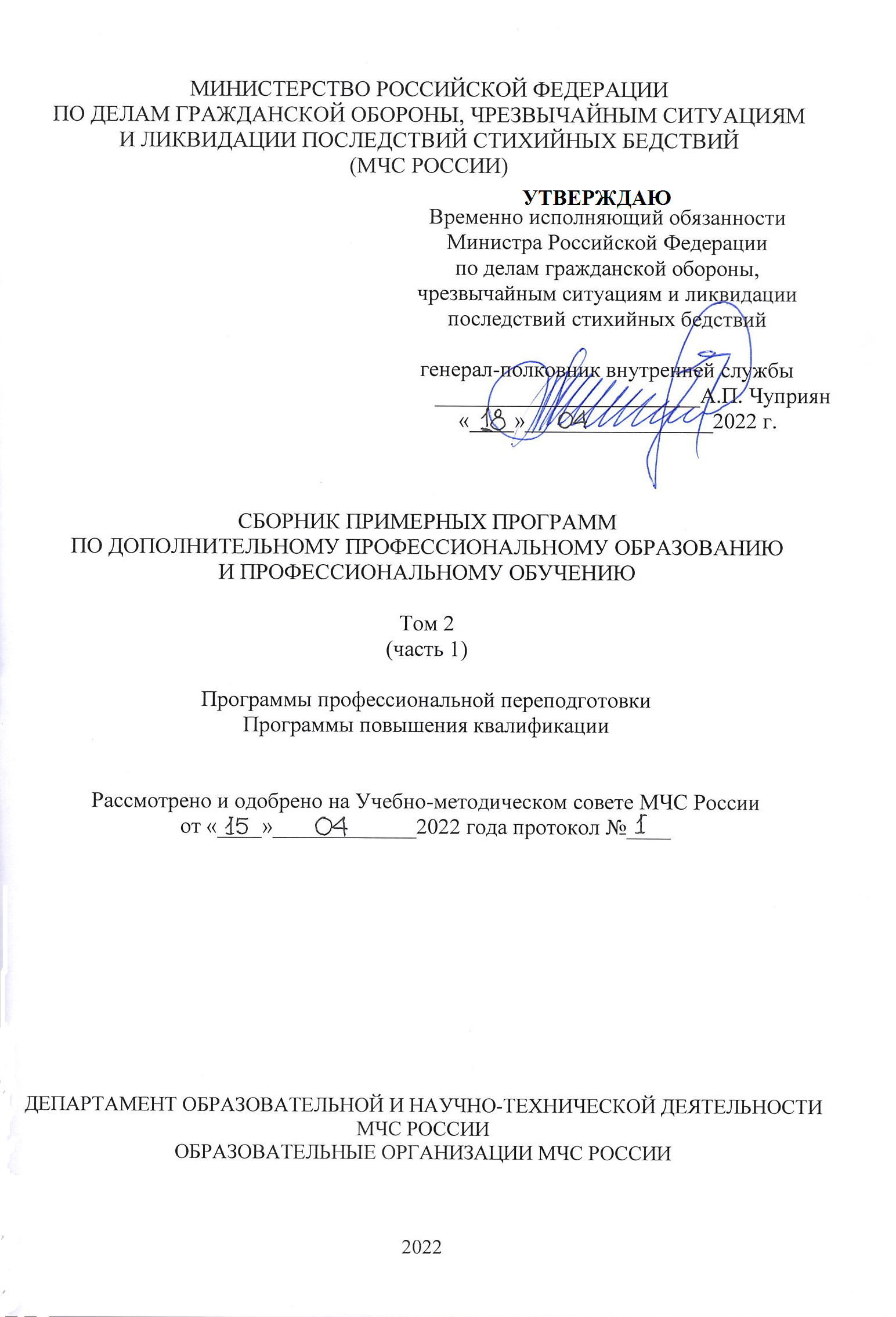 Сборник примерных программ профессионального обучения и дополнительного профессионального образования МЧС России. Том 2, часть 1. Программы профессиональной переподготовки. Программы повышения квалификации. – МЧС России, 2022.  Том 2 часть 1 – 611  с.Программа профессиональной переподготовки«ПРОФЕССИОНАЛЬНАЯ ПЕРЕПОДГОТОВКА ПО СПЕЦИАЛЬНОСТИ «ЮРИСПРУДЕНЦИЯ» С УГЛУБЛЕННЫМ ИЗУЧЕНИЕМ КРИМИНАЛИСТИЧЕСКИХ АСПЕКТОВ ДЕЯТЕЛЬНОСТИ ДОЗНАВАТЕЛЯ»Категория: «Лица среднего (старшего) начальствующего состава ГПН ФПС ГПС с углубленным изучением вопросов организации дознания по делам о пожарах (в аспекте осуществления ведомственного процессуального контроля)».Перечень документов, закрепляющих квалификационные характеристики, соотнесенных с профессиональными стандартами:Приказ Министерства науки и высшего образования Российской Федерации от 13 августа 2020 г. N 1011 "Федеральный государственный образовательный стандарт высшего образования - бакалавриат по направлению подготовки 40.03.01 Юриспруденция".                                      1. Цели и задачиАннотация. Программа предназначена для совершенствования и получения новых компетенций сотрудников МЧС России, осуществляющих профессиональную деятельность при проведении предварительной проверки и дознания по делам о пожарах.Цели: - получение новой квалификации, усвоение обучаемыми теоретических знаний, научных основ, умений и практических навыков и их использование при проведении отдельных следственных действий, организации  раскрытия и расследования  преступлений, связанных с пожарами; - формирование гражданской зрелости, профессиональной этики и правовой культуры, глубокого уважения к закону и бережного отношения к социальным ценностям правового государства, чести и достоинству гражданина, высокого нравственного сознания, ответственности за судьбы людей и порученное дело, принципиальности и независимости в обеспечении прав, свобод и законных интересов личности, ее охраны и социальной защиты, чувство нетерпимости к любому нарушению закона в собственной профессиональной деятельности.Задачи:- сформировать гражданскую зрелость, профессиональную этику и правовую культуру, глубокое уважение к закону и бережное отношение к социальным ценностям правового государства, чести и достоинству гражданина; - обеспечить выработку высокого нравственного сознания, ответственности за судьбы людей и порученное дело, принципиальности и независимости в обеспечении прав, свобод и законных интересов личности, ее охраны и социальной защиты, чувства нетерпимости к любому нарушению закона в собственной профессиональной деятельности;- совершенствование теоретических знаний и практических навыков при проведении предварительной проверки и дознания по делам о пожарах;- практическое освоение криминалистических средств и методов, используемых в раскрытии и расследовании преступлений;-  приобретение умения ориентироваться в действующем законодательстве и практике его применения.		Программа профессиональной переподготовки разработана в соответствии с государственным заданием по приказу МЧС России на обучение сотрудников федеральной противопожарной службы МЧС России, занятых в сфере дознания по делам о пожарах. Программа профессиональной переподготовки выполнена в соответствии с требованиями Приказа Минобрнауки России от 1 июля 2013 г. N 499 "Об утверждении Порядка организации и осуществления образовательной деятельности по дополнительным профессиональным программам". Основу  программы составляет ФГОС 40.05.01 «Правовое обеспечение пожарной безопасности».По результатам освоения программы профессиональной переподготовки обучающемуся выдается документ об образовании (диплом), подтверждающий квалификацию специалиста в сфере дознания по делам о пожарах.Слушателям, не прошедшим итоговой аттестации или получившим на итоговой аттестации неудовлетворительные результаты, а также лицам, освоившим часть образовательной программы и (или) отчисленным выдается справка об обучении или о периоде обучения.2. Требования к обучающимся по программеК освоению программы допускаются лица, имеющие среднее профессиональное или высшее образование; лица, получающие среднее профессиональное или высшее образованиеС целью успешного освоения программы обучающиеся к началу ее изучения должны обладать следующими входными знаниями, умениями и компетенциями:- осознанием социальной значимости своей будущей профессии, обладать достаточным уровнем профессионального правосознания;- способностью добросовестно исполнять профессиональные обязанности, соблюдать принципы этики юриста; - владеть культурой мышления, способностью к обобщению, анализу, восприятию информации, постановке цели и выбору путей её;-  способностью логически верно, аргументированно и ясно строить устную и письменную речь;- иметь нетерпимое отношение к коррупционному поведению, уважительно относится к праву и закону;- способностью понимать сущность и значение информации в развитии современного информационного общества, сознавать опасности и угрозы, возникающие в этом процессе, соблюдать основные требования информационной безопасности, в том числе защиты государственной тайны;- владеть основными методами, способами и средствами получения, хранения, переработки информации, имеет навыки работы с компьютером как средством управления информацией;- способностью работать с информацией в глобальных компьютерных сетях.3. Требования к компетенциям по результатам освоения программыПроцесс изучения программы направлен на получение квалификации специалиста в сфере дознания по делам о пожарах и связанных с ней следующих видов профессиональной деятельности: правоприменительная деятельность:-  способность осуществлять профессиональную деятельность на основе развитого правосознания, правового мышления и правовой культуры;-  способность обеспечивать соблюдение законодательства субъектами права;-  способность принимать решения и совершать юридические действия в точном соответствии с законом;-  способность применять нормативные правовые акты, реализовывать нормы материального и процессуального права в профессиональной деятельности;-  способность юридически правильно квалифицировать факты и обстоятельства;-  владение навыками подготовки юридических документов. правоохранительная деятельность:-  готовность к выполнению должностных обязанностей по обеспечению законности и правопорядка, безопасности личности, общества, государства;-  способность уважать честь и достоинство личности, соблюдать и защищать права и свободы человека и гражданина;-  способность выявлять, пресекать, раскрывать и расследовать преступления и иные правонарушения;-  способность осуществлять предупреждение правонарушений, выявлять и устранять причины и условия, способствующие их совершению;-  способность выявлять, давать оценку коррупционного поведения и содействовать его пресечению;-  способность правильно и полно отражать результаты профессиональной деятельности в юридической и иной документации.По результатам освоения программы профессиональной переподготовки присваивается квалификация на ведение профессиональной деятельности в сфере дознания по делам о пожарах, что дает право выполнять следующие трудовые функции:- прием, регистрация и разрешение сообщений о преступлениях и иных происшествий, связанных с пожарами;- производство дознания по уголовным делам, по которым производство предварительного следствия не обязательно;- производство неотложных следственных действий по уголовным делам, по которым производство предварительного следствия обязательно;- осуществление отчетности и ведение статистического учета пожаров и их последствий;- организация взаимодействия с должностными лицами служб и подразделений ГПС МЧС России, следственными, оперативными и экспертно-криминалистическими подразделениями органов внутренних дел МВД России и прокуратурой в процессе производства предварительной (доследственной) проверки  и дознания по фактам пожаров.В результате изучения программы обучающийся должен:Знать:- требования законодательных и нормативных актов Российской Федерации в области пожарной безопасности, гражданской обороны, защиты населения и территорий от чрезвычайных ситуаций;- уголовно-процессуальные и криминалистические понятия и категории;- теоретические основы раскрытия и расследования преступлений;- тактические приемы производства процессуальных действий; - порядок оформления экспертиз и исследований;- порядок организации и проведения дознания по делам о пожарах;- современные методы, средства и приемы поиска, обнаружения, фиксации, изъятия и исследования материально-фиксированных источников информации в целях раскрытия и расследования преступлений, связанных с пожарами;- особенности применения технических и криминалистических средств и методов собирания и использования материальных следов и объектов при производстве следственных действий и оперативно-розыскных мероприятий по делам, связанным с пожаром.Уметь:- осуществлять анализ и оценку  розыскной и доказательственной информации, а также исходных следственных ситуаций; выдвигать и обосновывать следственные версии, осуществлять планирование расследования; владеть тактическими приемами проведения следственных действий; обосновывать и принимать процессуальные и тактические решения; проводить отдельные следственные действия;-  использовать помощь специалистов, назначать судебные экспертизы, оценивать и использовать их результаты;-  организовывать и осуществлять взаимодействие с МВД РФ  и иными министерствами и ведомствами по вопросам раскрытия и расследования преступлений, связанных с пожарами.Владеть:-  умениями и навыками подготовки и работы с процессуальными документами;-  криминалистическими знаниями и применять их в конкретных процессуальных ситуациях;-  умениями работы с учебно-методической литературой, специальной, научной и периодикой;-  навыками правильно и полно отражать результаты профессиональной деятельности в юридической и иной документации.	По результатам успешного освоения программы профессиональной переподготовки выдается диплом и дается право на ведение профессиональной деятельности в сфере дознания по делам о пожарах. 	Слушателям, не выполнившим учебный план и не прошедшим итоговую аттестацию,  выдается справка об обучении.4. Структура и содержание учебной дисциплины4.1. Учебный планПрограмма профессиональной переподготовки на базе среднего и высшего профессионального образования по специальности «Юриспруденция» с углубленным изучением криминалистических аспектов деятельности дознавателя рассчитана на 550 часов. Форма обучения: очно-заочная с применением дистанционных образовательных технологий.Итоговая аттестация проводится в форме защиты выпускной аттестационной работы4.2 Календарный учебный графикПримечание. В период заочного обучения с применением  дистанционных образовательных технологий, предусматривается индивидуальное консультирование обучающихся в объеме часов, установленных нормативными документами.4.3 Тематический план	Последовательность и распределение прохождения тем учебной программы рекомендуется проводить в соответствии с последовательностью в тематическом плане и с учетом календарного учебного графика.4.4. Содержание рабочей программыДисциплина 1 Организация надзорно-профилактической деятельности МЧС РоссииВведениеСостояние защищенности личности, имущества, общества и государства от чрезвычайных ситуаций, пожаров во многом зависит от уровня организации и осуществления государственных надзоров в области пожарной безопасности, гражданской обороны и защиты населения и территорий от чрезвычайных за соблюдением требований пожарной безопасности, гражданской обороны и защиты населения и территорий от чрезвычайных ситуаций на объектах контроля (надзора).Цель учебной дисциплины - формирование у обучаемых необходимых знаний, умений и навыков по организации и осуществлению государственных надзоров в области пожарной безопасности, гражданской обороны и защиты населения и территорий от чрезвычайных ситуаций.Основные задачи учебной дисциплины:Знать:- основы нормативного правового регулирования и осуществления государственных мер в области пожарной безопасности, гражданской обороны и защиты населения и территорий от чрезвычайных ситуаций;- порядок разработки, утверждения, регистрации, введения в действие, классификации нормативных документов;- законодательство, требования уставов, наставлений и приказов, других государственных и ведомственных нормативных актов, регламентирующих организацию и осуществление государственных надзоров в области пожарной безопасности, гражданской обороны и защиты населения и территорий от чрезвычайных ситуаций;- основные направления, современные формы и методы работы по осуществлению государственных надзоров в области пожарной безопасности, гражданской обороны и защиты населения и территорий от чрезвычайных ситуаций и совершенствованию системы обеспечения пожарной безопасности, гражданской обороны и защиты населения и территорий от чрезвычайных ситуаций;- цели, задачи, функции, права, обязанности и ответственность государственных инспекторов по пожарному надзору;- порядок организации и проведения проверок соблюдения требований пожарной безопасности, гражданской обороны и защиты населения и территорий от чрезвычайных ситуаций на объектах контроля (надзора);- порядок ведения государственного статистического учета и отчетности по пожарам и их последствиям;- принципы информационного обеспечения, противопожарной пропаганды и обучения населения в области пожарной безопасности, гражданской обороны и защиты населения и территорий от чрезвычайных ситуаций;- порядок привлечения юридических лиц, должностных лиц и граждан к административной ответственности за правонарушения в области пожарной безопасности, гражданской обороны и защиты населения и территорий от чрезвычайных ситуаций, а также применения других мер пресечения нарушений требований пожарной безопасности, гражданской обороны и защиты населения и территорий от чрезвычайных ситуаций;- основы взаимодействия органов государственных надзоров в области пожарной безопасности, гражданской обороны и защиты населения и территорий от чрезвычайных ситуаций с органами государственной власти, органами местного самоуправления, организациями в области пожарной безопасности, другими надзорными и правоохранительными органами, службами МЧС России при осуществлении надзорной деятельности.Уметь:- применять нормативные правовые акты при осуществлении надзорной деятельности;  - организовывать и планировать работу государственных инспекторов по пожарному надзору;- проводить проверки соблюдения требований пожарной безопасности, гражданской обороны и защиты населения и территорий от чрезвычайных ситуаций на объектах надзора;- составлять и вести служебную документацию, оформлять результаты проверок соблюдения требований пожарной безопасности, гражданской обороны и защиты населения и территорий от чрезвычайных ситуаций на объектах надзора;- вести учет, отчетность и анализ пожаров и их последствий, разрабатывать мероприятия по профилактике пожаров;- проводить пропаганду и обучение в области пожарной безопасности, гражданской обороны и защиты населения и территорий от чрезвычайных ситуаций;- применять меры пресечения нарушений требований пожарной безопасности, гражданской обороны и защиты населения и территорий от чрезвычайных ситуаций на объектах надзора;- разрабатывать информационные материалы о состоянии пожарной безопасности, гражданской обороны и защиты населения и территорий от чрезвычайных ситуаций объектов надзора для принятия мер по ним органами государственной власти, органами местного самоуправления, юридическими лицами, индивидуальными предпринимателями, другими надзорными и правоохранительными органами, службами МЧС России.Иметь представление:- об организации и основных направлениях деятельности других органов государственного надзора в Российской Федерации;- об организации и функционировании единой государственной системы предупреждения и ликвидации чрезвычайных ситуаций;- о государственной экспертизе и обеспечении безопасности людей на водных объектах.На изучение дисциплины отводится 30 часов. Формой итогового контроля изучения дисциплины является зачет – 2 часа.Распределение часов по темам приведено в тематическом плане.Тема 1.1. Организация надзорно-профилактической деятельности в сфере компетенции МЧС России Органы государственных надзоров в области пожарной безопасности, гражданской обороны и защиты населения и территорий от чрезвычайных ситуаций и ГИМС как вид государственной надзорной деятельности в области обеспечения безопасности. Становление и развитие надзорной деятельности в Российской Федерации. Нормативное правовое регулирование организации и осуществления надзорной деятельности в Российской Федерации. Цель, задачи и основные направления осуществления государственного надзора в сфере компетенции МЧС России. Система подразделений МЧС России, их полномочия и функции.Категории государственных инспекторов по государственному надзору, их права, обязанности и ответственность по осуществлению государственного надзора в сфере компетенции МЧС России. Организация деятельности государственных инспекторов по надзорной деятельности в системе МЧС России. Рекомендуемая литература:Основная [1, 2, 3];Дополнительная [1, 2, 3, 4];Нормативные правовые акты [1-7, 9-15, 18-30, 33, 34, 36,38, 39, 41, 45,46, 51- 54, 67-74, 79-82].Тема 1.2. Нормативное правовое регулирование надзорной деятельности в сфере компетенции МЧС РоссииПонятие нормативного правового  регулирования в области пожарной безопасности, ГО и ЧС. Система нормативных документов по пожарной безопасности. Порядок и правила разработки, утверждения, регистрации и введения в действие нормативных документов и деятельности ГПС МЧС России. Порядок классификации нормативных документов в области пожарной безопасности.Техническое регулирование в области пожарной безопасности. Принципы технического регулирования. Технические регламенты в области пожарной безопасности: цели принятия,  виды, содержание и применение. Порядок разработки, хранения, изменения и отмены технических регламентов в области пожарной безопасности. Организация Федерального информационного фонда технических регламентов и стандартов и единой информационной системе по техническому регулированию. Порядок создания и ведения Информационного фонда  документов МЧС России в сфере технического регулирования. Рекомендуемая литература:Основная[1, 2, 3];Дополнительная[1-10];Нормативные правовые акты[1-21, 22-41, 42-77, 78-82].Тема 1.3. Организация и проведение мероприятий по надзору надзорными органами МЧС России. Организация планирования работы в  надзорных органах МЧС России. Личное планированиеНадзорная деятельность в сфере компетенции МЧС России. Уполномоченные органы государственного контроля (надзора) в области пожарной безопасности, гражданской обороны, защиты населения и территорий от чрезвычайных ситуаций.Порядок информирования о проведении государственного контроля (надзора) в области пожарной безопасности, гражданской обороны, защиты населения и территорий от чрезвычайных ситуаций.Административные процедуры при проведении государственного контроля (надзора) в области пожарной безопасности, гражданской обороны, защиты населения и территорий от чрезвычайных ситуаций.Организация планирования работы в  надзорных органах МЧС России. Личное планирование. Рекомендуемая литература:Основная[1, 2, 3];Дополнительная[1, 2, 3, 4];Нормативные правовые акты [1-7, 9-15, 18-30, 33, 34, 36,38, 39, 41, 45,46, 51- 54, 67-74, 79-82].Тема 1.4. Организация работы с обращениями граждан и организаций в органы надзорной деятельности МЧС РоссииСроки и последовательность действий должностных лиц МЧС России, его территориальных органов и организаций по приему граждан, обеспечению своевременного и полного рассмотрения устных и письменных обращений граждан, принятию по ним решений и направлению ответов заявителям в установленный законодательством Российской Федерации срок.Права гражданина на стадии рассмотрения его обращения МЧС России или его территориальным органом. Основные требования к качеству рассмотрения обращений в МЧС России или его территориальных органах. Личный прием граждан.Работа с обращениями граждан по вопросам, не относящимся к компетенции МЧС России. Ответственность за своевременное, всестороннее и объективное рассмотрение обращений. Рассмотрение обращения с выездом на место. Порядок подготовки и оформление ответа.Обобщение результатов анализа обращений граждан. Контроль за рассмотрением обращений граждан. Досудебный (внесудебный) порядок обжалования решений и действий (бездействия) должностных лиц МЧС России и его территориальных органов.Рекомендуемая литература:Основная [1, 2, 3];Дополнительная [1, 2, 3, 4];Нормативные правовые акты [1-7, 9-19, 21,23-29, 31, 35-38, 39, 43-48, 52- 68,70,73-77, 79-82].Тема 1.5. Деятельность по пресечению нарушений требований гражданской обороны, защиты от чрезвычайных ситуаций и пожарной безопасности Ответственность за нарушение требований гражданской обороны и защиты населения и территорий от чрезвычайных ситуаций. Ответственность за нарушение требований пожарной безопасности. Меры пресечения нарушений требований пожарной безопасности и нормативные правовые основы их применения. Административная ответственность юридических и физических лиц за нарушения требований пожарной безопасности. Виды административных правонарушений и административных наказаний за нарушения требований пожарной безопасности.Права и полномочия государственных инспекторов по пожарному надзору по применению мер пресечения нарушений требований  пожарной безопасности.Возбуждение дела об административном правонарушении: рассмотрение повода к возбуждению дела об административном правонарушении; составление протокола об административном правонарушении; административное расследование; применение мер обеспечения производства по делам об административном правонарушении в области пожарной безопасности.Рассмотрение дел об административных правонарушениях в области пожарной безопасности Порядок вынесения постановления об административном наказании. Рассмотрение жалобы или протеста на постановление по делу об административном правонарушении. Исполнение постановлений по делам об административных правонарушениях в области пожарной безопасности. Ведение делопроизводства по делам об административных правонарушениях  в области пожарной безопасности. Контроль за производством дел об административных правонарушениях в области пожарной безопасности. Административное приостановление  деятельности лиц, осуществляющих предпринимательскую деятельность без образования юридического лица, юридических лиц, их филиалов, представительств, структурных подразделений, производственных участков, а также эксплуатации агрегатов, объектов, зданий или сооружений, осуществления отдельных видов деятельности (работ), оказания услуг за нарушения требований пожарной безопасности. Временный запрет деятельности филиалов, представительств, структурных подразделений юридического лица, производственных участков, а также эксплуатации агрегатов, объектов, зданий или сооружений, осуществления отдельных видов деятельности (работ), оказания услуг.Виды, порядок и правила оформления документов на  административное приостановление деятельности и временный запрет деятельности за  нарушения требований пожарной безопасности. Рекомендуемая литература:Основная  [1, 2, 3]; Дополнительная  [1, 2, 3, 4].Нормативные правовые акты: [1-21, 22-41, 42-77, 78-82]. Тема 1.6. Государственный статистический учет и отчетность о чрезвычайных ситуациях, пожарах и их последствиях Организация единой государственной системы статистического учета пожаров и их последствий. Официальный и ведомственный учет пожаров и их последствий. Порядок учета пожаров. Порядок учета и определения материального ущерба от пожаров. Порядок учета пострадавших от пожаров людей. Документы, составляемые по учету пожаров и их последствиям, требования к их оформлению. Контроль за учетом пожаров и их последствиями.Порядок ведения государственной статистической отчетности по пожарам и их последствиям. Анализ пожаров и их последствий. Разработка мероприятий по устранению причин и условий, способствующих возникновению пожаров. Рекомендуемая литература:Основная[1, 2, 3];Дополнительная [1-10];Нормативные правовые акты [1-7, 9-15, 18-36, 38, 39, 41, 45,46, 51- 54, 67-74, 79-82].Тема 1.7. Информационно-пропагандистская деятельность в области пожарной безопасности, гражданской обороны и защиты населения и территорий от чрезвычайных ситуацийПонятие, цель, задачи, виды и основные направления информационно-пропагандистской деятельности в области пожарной безопасности, гражданской обороны и защиты населения и территорий от чрезвычайных ситуаций. Органы управления и подразделения МЧС России, осуществляющие информационно-пропагандистскую деятельность.Противопожарная пропаганда. Виды, формы и методы противопожарной пропаганды. Публикация материалов в средствах массовой информации. Организация показа фильмов. Издание и распространение пожарно-технической литературы и рекламной продукции, тематические выставки, лекции, беседы.Организация обучения населения мерам пожарной безопасности по месту жительства и в образовательных учреждениях. Обучение работающих мерам пожарной безопасности. Противопожарные инструктажи и пожарно-технический минимум. Обучение мерам пожарной безопасности специалистов в системе повышения квалификации. Надзор за организацией обучения мерам пожарной безопасности. Проверки органов исполнительной власти, органов местного самоуправления, организаций и образовательных учреждений по вопросам противопожарной пропаганды и обучения мерам пожарной безопасности.Совершенствование информационного обеспечения, противопожарной пропаганды и обучения в области пожарной безопасности. Рекомендуемая литература:Основная [1, 2, 3];Дополнительная [1-10];Нормативные правовые акты [1-7, 9-19, 21,23-29, 31, 35-38, 39, 43-48, 52- 68,70,73-77, 79-82].Итоговый контроль по дисциплине (вопросы к зачету)Перечень структурных подразделений и должностных лиц, осуществляющих исполнение  государственной  функции  по  надзору за  выполнением требований    пожарной    безопасности    в Министерстве Российской Федерации по делам гражданской обороны,   чрезвычайным   ситуациям   и   ликвидации   последствий   стихийных бедствий.Что является предметом государственного надзора за выполнением требований пожарной безопасности.Права и обязанности должностных лиц органов ГПН при осуществлении государственного надзора за выполнением требований пожарной безопасности.Компетенция и полномочия органов ГПН при исполнении государственной функции за выполнением требований пожарной безопасности.Права и обязанности лиц, в отношении которых осуществляются мероприятия по надзору за выполнением требований пожарной безопасности.Порядок информирования об исполнении государственной функции за выполнением требований пожарной безопасности.График работы органов ГПН Министерства Российской Федерации по делам гражданской обороны,   чрезвычайным   ситуациям   и   ликвидации   последствий   стихийных бедствий.Срок исполнения государственной функции за выполнением требований пожарной безопасности.Административные процедуры исполнения государственной функции за выполнением требований пожарной безопасности.Чем заканчивается выполнение административных процедур исполнения государственной функции за выполнением требований пожарной безопасности.Порядок ведения учета объектов защиты, органов власти при исполнении государственной функции за выполнением требований пожарной безопасности.Порядок планирования проверок в органах ГПН Министерства Российской Федерации по делам гражданской обороны,   чрезвычайным   ситуациям   и   ликвидации   последствий   стихийных бедствий при исполнении государственной функции за выполнением требований пожарной безопасности.Что является основанием для включения плановой проверки органа власти, объекта защиты, физических лиц-правообладателей в план при исполнении государственной функции за выполнением требований пожарной безопасности.Порядок закрепления объектов защиты и органов власти для осуществления государственной функции за должностными лицами     органов     ГПН при исполнении государственной функции за выполнением требований пожарной безопасности.Виды и порядок проведения проверок органа власти, объекта защиты, физических лиц-правообладателей при исполнении государственной функции за выполнением требований пожарной безопасности.Порядок проведения плановых проверок при исполнении государственной функции за выполнением требований пожарной безопасности.Порядок проведения внеплановых проверок при исполнении государственной функции за выполнением требований пожарной безопасности.Что является основанием для проведения внеплановых проверок при исполнении государственной функции за выполнением требований пожарной безопасности.Оформление результатов проверок и принятие мер по их результатам при исполнении государственной функции за выполнением требований пожарной безопасности.Порядок регистрации и учет проверок. Организация делопроизводства и перечень документации, предусматриваемой к ведению в органе ГПН при исполнении государственной функции за выполнением требований пожарной безопасности.Порядок рассмотрения заявлений организаций и граждан, являющихся соискателями лицензий либо лицензиатами в случаях, предусмотренных федеральными законами и нормативными правовыми актами Правительства Российской Федерации, о выдаче заключений о соответствии объекта защиты требованиям пожарной безопасности, оформление результатов.Порядок рассмотрения межведомственных запросов из федеральных органов исполнительной власти и органов исполнительной власти субъектов Российской Федерации предоставляющих государственные услуги, оформление результатов.Организация проведения консультаций по исполнению государственной функции за выполнением требований пожарной безопасности и вопросам, входящим в компетенцию органов ГПН.Порядок осуществления текущего контроля за соблюдением и исполнением должностными лицами органов ГПН положений Административного регламента и иных нормативных правовых актов, устанавливающих требования к исполнению государственной функции за выполнением требований пожарной безопасности, а также за принятием ими решений.Порядок и периодичность осуществления плановых и внеплановых проверок полноты и качества исполнения государственной функции за выполнением требований пожарной безопасности.Основание   для   начала   процедуры   досудебного   (внесудебного) обжалования решения или действия (бездействия) должностного лица органа ГПН  при исполнении государственной функции за выполнением требований пожарной безопасности. Процедура рассмотрения жалоб.Перечень нормативных правовых актов, регулирующих исполнение государственной функции за выполнением требований пожарной безопасности.Какое административное наказание предусматривается при нарушении требований пожарной безопасности.Какое административное наказание предусматривается за невыполнение в срок законного предписания (постановления, представления, решения) органа (должностного лица), осуществляющего государственный надзор (контроль).Полномочия структурных подразделений МЧС России и должностных   лиц при   исполнении   государственной   функции   по осуществлению государственного надзора в области защиты населения и территорий от чрезвычайных ситуаций природного и техногенного характера.Перечень форм и видов проверок при   исполнении   государственной   функции   по осуществлению государственного надзора в области защиты населения и территорий от чрезвычайных ситуаций природного и техногенного характера. Регистрация и учет проверок.Порядок проведения плановых проверок при   исполнении   государственной   функции   по осуществлению государственного надзора в области защиты населения и территорий от чрезвычайных ситуаций природного и техногенного характера. Регистрация и учет проверок.Основания для проведения внеплановых проверок при   исполнении   государственной   функции   по осуществлению государственного надзора в области защиты населения и территорий от чрезвычайных ситуаций природного и техногенного характера. Порядок проведения документарных проверок при   исполнении   государственной   функции   по осуществлению государственного надзора в области защиты населения и территорий от чрезвычайных ситуаций природного и техногенного характера.Порядок проведения выездных проверок при   исполнении   государственной   функции   по осуществлению государственного надзора в области защиты населения и территорий от чрезвычайных ситуаций природного и техногенного характера.Требования по оформлению результатов мероприятий по надзору, при   исполнении   государственной   функции   по осуществлению государственного надзора в области защиты населения и территорий от чрезвычайных ситуаций природного и техногенного характера.Обязанности 	должностного лица  надзорного органа, в   случае   выявления   по   результатам   проверки   невыполнения требований в области защиты населения и территорий от чрезвычайных ситуаций   природного   и   техногенного   характера. Порядок осуществления текущего контроля за соблюдением и исполнением должностными лицами органов, осуществляющих государственный надзор в области защиты населения и территорий от чрезвычайных ситуаций природного и техногенного характера, положений регламента и иных нормативных правовых актов, устанавливающих требования к исполнению государственной функции.Порядок и периодичность осуществления плановых и внеплановых проверок полноты и качества исполнения государственной функции, в том числе порядок и формы контроля за полнотой и качеством исполнения государственной функции по осуществлению государственного надзора в области защиты населения и территорий от чрезвычайных ситуаций природного и техногенного характера.Порядок обжалования действий (бездействий) и решений должностных лиц надзорных органов, при   исполнении   государственной   функции   по осуществлению государственного надзора в области защиты населения и территорий от чрезвычайных ситуаций природного и техногенного характера.Какое административное наказание предусматривается при нарушении требований режима чрезвычайного положения.Какое административное наказание предусматривается при невыполнении требований норм и правил по предупреждению и ликвидации чрезвычайных ситуаций.Перечень нормативных правовых актов, регулирующих исполнение государственной функции по осуществлению государственного надзора в области защиты населения и территорий от чрезвычайных ситуаций природного и техногенного характера.Что является предметом исполнения государственной функции по осуществлению государственного надзора в области защиты населения и территорий от чрезвычайных ситуаций природного и техногенного характера.Права и обязанности должностных лиц при исполнении государственной функции по осуществлению государственного надзора в области защиты населения и территорий от чрезвычайных ситуаций природного и техногенного характера.Права и обязанности лиц, в отношении которых осуществляются мероприятия по надзору в области защиты населения и территорий от чрезвычайных ситуаций природного и техногенного характера.Порядок информирования об исполнении государственной функции по осуществлению государственного надзора в области защиты населения и территорий от чрезвычайных ситуаций природного и техногенного характера.Режим работы надзорных органов при исполнении государственной функции по осуществлению государственного надзора в области защиты населения и территорий от чрезвычайных ситуаций природного и техногенного характера.Срок исполнения государственной функции по осуществлению государственного надзора в области защиты населения и территорий от чрезвычайных ситуаций природного и техногенного характера.Перечень административных процедур при исполнении государственной    функции    по осуществлению государственного надзора в области защиты населения и территорий от чрезвычайных ситуаций природного и техногенного характера.Порядок учета  субъектов надзора при исполнении государственной    функции    по осуществлению государственного надзора в области защиты населения и территорий от чрезвычайных ситуаций природного и техногенного характера.Порядок планирования проверок при исполнении государственной    функции    по осуществлению государственного надзора в области защиты населения и территорий от чрезвычайных ситуаций природного и техногенного характера.Порядок проведения выездных проверок при   исполнении   государственной   функции   по осуществлению государственного надзора в области гражданской обороны. Требования по оформлению результатов мероприятий по надзору, при   исполнении   государственной   функции   по осуществлению государственного надзора в области гражданской обороны.Обязанности должностного лица  надзорного органа, в   случае   выявления   по   результатам   проверки   невыполнения требований в области гражданской обороны. Порядок осуществления текущего контроля за соблюдением и исполнением должностными лицами органов, осуществляющих государственный надзор в области гражданской обороны, положений регламента и иных нормативных правовых актов, устанавливающих требования к исполнению государственной функции.Порядок и периодичность осуществления плановых и внеплановых проверок полноты и качества исполнения государственной функции, в том числе порядок и формы контроля за полнотой и качеством исполнения государственной функции по осуществлению государственного надзора в области гражданской обороны.Порядок обжалования действий (бездействий) и решений должностных лиц надзорных органов, при   исполнении   государственной   функции   по осуществлению государственного надзора в области гражданской обороны.Какое административное наказание предусматривается при невыполнении требований и мероприятий в области гражданской обороны.Перечень нормативных правовых актов, регулирующих исполнение государственной функции за выполнением требований гражданской обороны.Что является предметом исполнения государственной функции по осуществлению государственного надзора в области гражданской обороны.Права и обязанности должностных лиц при исполнении государственной функции по осуществлению государственного надзора в области гражданской обороны.Права и обязанности лиц, в отношении которых осуществляются мероприятия по надзору в области гражданской обороны.Порядок информирования об исполнении государственной функции по осуществлению государственного надзора в области гражданской обороны.Режим работы надзорных органов при исполнении государственной функции по осуществлению государственного надзора в области гражданской обороны.Срок исполнения государственной функции по осуществлению государственного надзора в области гражданской обороны.Перечень административных процедур при исполнении государственной    функции    по осуществлению государственного надзора в области гражданской обороны.Порядок учета  субъектов надзора при исполнении государственной    функции    по осуществлению государственного надзора в области гражданской обороны.Порядок планирования проверок при исполнении государственной    функции    по осуществлению государственного надзора в области гражданской обороны.Полномочия структурных подразделений МЧС России и должностных   лиц при   исполнении   государственной   функции   по осуществлению государственного надзора в области гражданской обороны.Перечень форм и видов проверок при   исполнении   государственной   функции   по осуществлению государственного надзора в области гражданской обороны. Регистрация и учет проверок.Порядок проведения плановых проверок при   исполнении   государственной   функции   по осуществлению государственного надзора в области гражданской обороны. Регистрация и учет проверок.Основания для проведения внеплановых проверок при   исполнении   государственной   функции   по осуществлению государственного надзора в области гражданской обороны. Порядок проведения документарных проверок при   исполнении   государственной   функции   по осуществлению государственного надзора в области гражданской обороны.Взаимодействие надзорных органов МЧС России с правоохранительными органами.Риск-ориентированный подход при осуществлении контрольно-надзорных функций.Организация и осуществление профилактической работы.Рекомендуемая литератураОсновная:1.Государственный надзор в области пожарной безопасности, гражданской обороны и защиты населения и территорий от чрезвычайных ситуаций природного и техногенного характера : учебник : [гриф МЧС] / С. П. Воронов [и др.] ; ред. Э. Н. Чижиков ; МЧС России. - СПб. : СПбУ ГПС МЧС России, 2016.- 576 с.:ил. Режимдоступа: http://elib.igps.ru/?17&type=card&cid=ALSFR-8bf6e61b-9ae1-4a51-9057- 7bfd2c627b3d&remote=false.2.Надзорно-профилактическаядеятельность МЧС России: учебник [гриф МЧС]. Ч. 2 / В. С. Артамонов [и др.] ; ред. Г. Н.Кириллов ; МЧС России. -СПб.:СПбУ ГПС МЧС России,2013.-368с. Режимдоступа: http://elib.igps.ru/?&type=card&cid=ALSFR-   8b10deed-7258-445f-a5ee-476639792635.3.Федеральный государственный пожарный надзор : учебник: [гриф МЧС] / С. П. Воронов [и др.] ; ред. В. С. Артамонов ; МЧС России. - СПб. :СПбУ ГПС МЧС России, 2014.-512 с. Режим доступа: http://elib.igps.ru/?17&type=card&cid=ALSFR-1587c5c7-e6c0-4899-b41d-b5c66a5ee193.Дополнительная:1.Надзорно-профилактическая деятельность МЧС России: учебник : [гриф МЧС]. Ч. 1 / В. С. Артамонов [и др.] ; ред. Г. Н. Кириллов ; МЧС России. - СПб. : СПбУ ГПС МЧС России, 2013. - 308 с. : табл. - Библиогр. в конце глав. Режим доступа: http://elib.igps.ru/?&type=card&cid=ALSFR-aec45d61-aadf-458b-a974-5835ce38e03a.2.	Противопожарная служба гражданской обороны : методические рекомендации по выполнению к/р по спец. 3203 / О. Н. Савчук; ред. В. С. Артамонов. - СПб. : СПбИ ГПС МЧС России, 2003. - 32 с. - 28.91 р.http://elib.igps.ru/?6&type=card&cid=ALSFR-ed5f27c0-b971-480f-8e79-ccc3a435b880. -Режим доступа: http://elib.igps.ru/?6&type=card&cid=ALSFR-ed5f27c0-b971-480f-8e79-ccc3a435b880.3.Собрание законодательных и иных нормативных правовых актов Российской Федерации в области гражданской обороны, защиты населения и территорий от чрезвычайных ситуаций природного и техногенного характера, обеспечения пожарной безопасности и безопасности на водных объектах : законы и законодательные акты. Ч. 2 / ред. Р. Х. Цаликов. - М. : ВНИИПО, 2004. - 233 с. Режим доступа: http://elib.igps.ru/?&type=card&cid=ALSFR-4515c6ac-2c51-46dc-91bd-2504af52bb36.
       4.Государственный пожарный надзор : учебник для вузов МЧС России : [гриф МЧС] / ред. Г. Н. Кириллов. - СПб. : СПбУ ГПС МЧС России, 2006. - 396 с. - (Вузовский учебник). - ISBN 5-86429-057-5 : Режим доступа:http://elib.igps.ru/?&type=card&cid=ALSFR-94c03ce7-7d48-41df-bd5f-ac0b2240dfb7.5.Акимов, Валерий Александрович. Риски в природе, техносфере, обществе и экономике : монография / В. А. Акимов, В. В. Лесных, Н. Н. Радаев ; МЧС России. - М. : Деловой экспресс, 2004. - 352 с. - ISBN 5-89644-065-0.
Режим доступа: http://elib.igps.ru/?6&type=card&cid=ALSFR-de6cfe7b-6796-4764-88d1-45863e6ed3c6&remote=false&order=asc
       6.	Гражданская оборона и предупреждение чрезвычайных ситуаций : методическое пособие / ИРБ, МЧС России ; ред. М. И. Фалеев. - 4-е изд., стер. - М. : Ин-т риска и безопасности, 2004. - 328 с. - ISBN 5-89635-009-0  Режим доступа: http://elib.igps.ru/?&type=card&cid=ALSFR-2d184be7-e677-41ff-bc5b-a08ca38d9ccf
        7.Организация и ведение гражданской обороны и защиты населения и территорий от чрезвычайных ситуаций природного и техногенного  характера : учебное пособие для преподавателей и слушателей УМЦ, курсов ГО и работников ГОЧС предприятий, организаций и учреждений / ИРБ, МЧС России ; ред. Г. Н. Кириллов. - 3-е изд., стер. - М. : Ин-т риска и безопасности, 2004. - 512 с. - ISBN 5-89635-015-5: 288.40 р.  Режим доступа: http://elib.igps.ru/?&type=card&cid=ALSFR-9b57d085-9b94-45cc-a567-f4965ed4e717 8.Обучение работников организаций и населения основам гражданской обороны и защиты в чрезвычайных ситуациях : учебно-методическое пособие / ИРБ, МЧС России ; ред. М. И. Фалеев. - 4-е изд., стер. - М. : Ин-т риска и безопасности, 2004. - 456 с. : табл. - ISBN 5-89635-030-9:275.00р.  Режим доступа: http://elib.igps.ru/?&type=card&cid=ALSFR-f8c3fd87-054e-488e-a6b6-4e0c36302056.        9.Гражданская оборона и пожарная безопасность : методическое пособие / ИРБ, МЧС России ; ред. М. И. Фалеев. - 2-е изд., стер. - М. : Ин-т риска и безопасности, 2004.-504 с.- ISBN 5-89635-019-8:275.90 р.  -Режим доступа: http://elib.igps.ru/?&type=card&cid=ALSFR-ef5d8570-2380-41ec-99dd-08f4918fe1f1.       10.	Инженерная защита населения : учебник : [гриф МЧС]. Ч. 2. Защитные сооружения гражданской обороны / В. Н. Шульгин [и др.] ; МЧС России, АГПС. - М. : Академия ГПС МЧС России, 2011. - 549 с. - ISBN 978-5-9229-0017-1:250.-Режим доступа: http://elib.igps.ru/?27&type=card&cid=ALSFR-88848ceb-14cc-49d2-861e-4851d766af69&remote=falseНормативные правовые акты:        1. Конституция Российской Федерации (принята всенародным голосованием 12 декабря 1993 г.).        2. Федеральный конституционный закон от 13 августа 1997 г. № 2-ФКЗ «О Правительстве Российской Федерации».        3. Уголовный Кодекс Российской Федерации от 16 июня 1996 г. № 63-ФЗ.        4. Трудовой Кодекс Российской Федерации от 30 декабря 2001 г. №197-ФЗ.      5.	Гражданский кодекс Российской Федерации (часть 1 от 30 ноября 1994 г. № 51-ФЗ, часть 2 от 26 января 1996 г. № 14-ФЗ, часть 3 от 26 ноября 2001 г. № 146-ФЗ).          6.	Кодекс Российской Федерации об административных правонарушениях от 30 декабря 2001 г. № 195–ФЗ.      7.  Арбитражный процессуальный кодекс Российской Федерации от 24 июля 2002 г. № 95-ФЗ.     8.	Градостроительный кодекс Российской Федерации от 29декабря 2004 г. № 190-ФЗ.      9.	Федеральный закон от 21 декабря 1994 г. № 68-ФЗ «О защите населения и территорий от чрезвычайных ситуаций природного и техногенного характера».      10.	Федеральный закон от 21 декабря 1994 г. № 69-ФЗ «О пожарной безопасности».      11.	Федеральный закон от 22.07.2008 г. № 123- Ф3 «Технический регламент о требованиях пожарной безопасности».    12. 	Федеральный закон от 12 февраля 1998 года № 28-ФЗ «О гражданской обороне».     13.  Федеральный закон от 26 декабря 2008 г. № 294-ФЗ «О защите прав юридических лиц и индивидуальных предпринимателей при осуществлении государственного контроля (надзора) и муниципального контроля».      14.	Федеральный закон   от   27  декабря   2002  г.  №  184-ФЗ «О техническом  регулировании».     15.	Федеральный закон от 31.07.2020 № 247-ФЗ "Об обязательных требованиях в Российской Федерации".    16.	Федеральный   закон  от 4 мая 2011 г. № 99-ФЗ «О лицензировании отдельных видов деятельности».      17.	Федеральный закон от 6 мая 2011г. №100-ФЗ «О добровольной пожарной охране».     18.	Федеральный закон от 23 июня 2016 г. № 182-ФЗ «Об основах системы профилактики правонарушений в Российской Федерации».     19.	Федеральный закон от 2 мая 2006 г. № 59-ФЗ «О порядке рассмотрения обращений граждан Российской Федерации».    20.	Федеральный закон от 22.12.2020 № 454-ФЗ "О внесении изменений в отдельные законодательные акты Российской Федерации в части совершенствования деятельности в области пожарной безопасности"    21.	Указ Президента  Российской   Федерации  от 11 июля 2004 г. № 868 «Вопросы Министерства Российской Федерации по делам гражданской обороны, чрезвычайным ситуациям и ликвидации последствий стихийных бедствий».      22.	 Постановление Правительства Российской Федерации от 31.12.2020 № 2467 "Об утверждении перечня нормативных правовых актов и групп нормативных правовых актов Правительства Российской Федерации, нормативных правовых актов, отдельных положений нормативных правовых актов и групп нормативных правовых актов федеральных органов исполнительной власти, правовых актов, отдельных положений правовых актов, групп правовых актов исполнительных и распорядительных органов государственной власти РСФСР и Союза ССР, решений Государственной комиссии по радиочастотам, содержащих обязательные требования, в отношении которых не применяются положения частей 1, 2 и 3 статьи 15 Федерального закона "Об обязательных требованиях в Российской Федерации".    23.	Постановление Правительства Российской Федерации от 31.12.2020 № 2428 "О порядке формирования плана проведения плановых контрольных (надзорных) мероприятий на очередной календарный год, его согласования с органами прокуратуры, включения в него и исключения из него контрольных (надзорных) мероприятий в течение года".    24.	Постановление Правительства РФ от 30 декабря 2003 г. N 794 «О единой государственной системе предупреждения и ликвидации  чрезвычайных ситуаций».    25.     Постановление Правительства РФ от 12.04.2012 N 290 "О федеральном государственном пожарном надзоре".    26.	Постановление Правительства Российской Федерации от 16 сентября 2020 г. № 1479 «Об утверждении правил противопожарного режима в Российской Федерации».    27.  Постановление Правительства РФ от 25.06.2021 N 1013 " О федеральном государственном надзоре в области защиты населения и территорий от чрезвычайных ситуаций»      28.	Постановление Правительства РФ от 25 июня 2021 г. 1007 «О федеральном государственном надзоре в области гражданской обороны».       29.Постановление Правительства Российской Федерации от 31.12.2020 № 2454 "Об утверждении Правил оценки применения обязательных требований, содержащихся в нормативных правовых актах, подготовки, рассмотрения доклада о достижении целей введения обязательных требований и принятия решения о продлении срока действия нормативного правового акта, устанавливающего обязательные требования, или о проведении оценки фактического воздействия нормативного правового акта, устанавливающего обязательные требования".     30.	Постановление Правительства Российской Федерации от 11.07.2020 № 1034 "О признании утратившими силу нормативных правовых актов и отдельных положений нормативных правовых актов Российской Федерации, об отмене актов федеральных органов исполнительной власти, содержащих обязательные требования, соблюдение которых оценивается при проведении мероприятий по контролю при осуществлении федерального государственного пожарного надзора и лицензионного контроля в области пожарной безопасности, федерального государственного надзора в области защиты населения и территорий от чрезвычайных ситуаций природного и техногенного характера, государственного надзора за пользованием маломерными судами, базами (сооружениями) для их стоянок во внутренних водах и территориальном море Российской Федерации".      31.Постановление Правительства Российской Федерации от 08 ноября 2013г.  N 1007 «О силах и средствах единой государственной системы предупреждения и ликвидации чрезвычайных ситуаций».       32. Постановление Правительства Российской Федерации от 28.12.2020 № 2322 "О порядке взаимодействия федеральных органов исполнительной власти, органов исполнительной власти субъектов Российской Федерации, органов местного самоуправления с операторами связи и редакциями средств массовой информации в целях оповещения населения о возникающих опасностях".       33.Постановление Правительства Российской Федерации от 14 января 2003 г. № 11 «О Правительственной комиссии по предупреждению и ликвидации чрезвычайных ситуаций и обеспечению пожарной безопасности».       34. Постановление Правительства Российской Федерации от 02.04.2020 № 418 "О внесении изменений в некоторые акты Правительства Российской Федерации по вопросам предупреждения и ликвидации чрезвычайных ситуаций".     35.	Постановление Правительства Российской Федерации от 21 мая 2007 г. № 304 «О классификации чрезвычайных ситуаций природного и техногенного характера». Постановление Правительства Российской Федерации от 20.12.2019 № 1743 "О внесении изменений в пункт 1 постановления Правительства Российской Федерации от 21 мая 2007 г. № 304".    36.	Постановление Правительства Российской Федерации  от 20 июня 2005г. № 385 «О федеральной противопожарной службе».     37.	Постановление Правительства Российской Федерации от 21 ноября 2011 г. № 957 «Об организации лицензирования отдельных видов деятельности».     38. Постановление Правительства Российской Федерации от 17.08.16г.  №806 «О применении риск-ориентированного подхода при организации отдельных видов государственного контроля (надзора) и внесении изменений в некоторые акты Правительства Российской Федерации».     39.	Постановление Правительства Российской Федерации от 15.10.2020 № 1693 "О внесении изменений в некоторые акты Правительства Российской Федерации".     40. Постановление Правительства Российской Федерации от 31.12.2020 № 2451 "Об утверждении Правил организации мероприятий по предупреждению и ликвидации разливов нефти и нефтепродуктов на территории Российской Федерации, за исключением внутренних морских вод Российской Федерации и территориального моря Российской Федерации, а также о признании утратившими силу некоторых актов Правительства Российской Федерации".    41.Постановление Правительства Российской Федерации от 15.07.2020 № 1043 "О внесении изменений в некоторые акты Правительства Российской Федерации (в части актуализации перечней видов федерального государственного контроля (надзора)".    42.	Приказ Министерства строительства и жилищно-коммунального хозяйства Российской Федерации от 30.11.2020 г. № 734/пр "Об утверждении Порядка разработки и согласования специальных технических условий для разработки проектной документации на объект капитального строительства"      43. Приказ Министерства Российской Федерации по делам гражданской обороны, чрезвычайным ситуациям и ликвидации последствий стихийных бедствий, Министерства цифрового развития, связи и массовых коммуникаций Российской Федерации от 31.07.2020 № 579/366 "Об утверждении Положения по организации эксплуатационно-технического обслуживания систем оповещения населения".      44.Приказ МЧС России, МВД России и ФСБ России от 31 мая 2005 г. № 428/432/321 «О порядке размещения современных технических средств массовой информации в местах массового пребывания людей в целях подготовки населения в области гражданской обороны, защиты от чрезвычайных ситуаций, обеспечения пожарной безопасности и охраны общественного порядка, а также своевременного оповещения и оперативного информирования граждан о чрезвычайных ситуациях и угрозе террористических акций».      45.	Приказ МЧС России от 21 ноября 2008 г. № 714 «Об утверждении порядка учета пожаров и их последствий» .    46.Приказ Министерства Российской Федерации по делам гражданской обороны, чрезвычайным ситуациям и ликвидации последствий стихийных бедствий от 17.11.2020 № 848 "О внесении изменений в Порядок учета пожаров и их последствий, утвержденный приказом МЧС России от 21 ноября 2008 г. № 714".      47.Приказ МЧС России от23 декабря 2005 г. № 999 «Об утверждении порядка создания нештатных аварийно-спасательных формирований».     48. Приказ МЧС России от 26.06.2018 №258"О внесении изменений в Правила эксплуатации защитных сооружений гражданской обороны, утвержденные приказом МЧС России от 15.12.2002 № 583".     49.	Приказ МЧС России от 30.06.2009 № 382 «Об утверждении методики определения расчетных величин пожарного риска в зданиях, сооружениях и строениях различных классов функциональной пожарной опасности».     50.	Приказ МЧС России от 10.07.2009 № 404 «Об утверждении методики определения расчетных величин пожарного риска на производственных объектах.     51.	Приказ МЧС России от 17 февраля 2021 г. N 88 «Об утверждении форм проверочных листов (списков контрольных вопросов), используемых должностными лицами федерального государственного пожарного надзора МЧС России при проведении плановых проверок по контролю за соблюдением требований пожарной безопасности».      52. Приказ МЧС России от 09.06.21 № 372 «О признании утратившим силу приказа МЧС России от 30 ноября 2016 г. N 644».       53.Приказ МЧС России от 14.06.2016 N 323 "Об утверждении Административного регламента Министерства Российской Федерации по делам гражданской обороны, чрезвычайным ситуациям и ликвидации последствий стихийных бедствий исполнения государственной функции по осуществлению федерального государственного надзора в области защиты населения и территорий от чрезвычайных ситуаций природного и техногенного характера".     54.	Приказ МЧС РФ от 26.06.2012 № 358 «Об утверждении административного регламента Министерства Российской Федерации по делам гражданской обороны, чрезвычайным ситуациям и ликвидации последствий стихийных бедствий исполнения государственной функции по надзору за выполнением требований в области гражданской обороны».      55. Приказ МЧС России от 14.05.2021 N 315	«Об утверждении Инструкции по делопроизводству в территориальных органах Министерства Российской Федерации по делам гражданской обороны, чрезвычайным ситуациям и ликвидации последствий стихийных бедствий, учреждениях и организациях, находящихся в ведении Министерства Российской Федерации по делам гражданской обороны, чрезвычайным ситуациям и ликвидации последствий стихийных бедствий», Приказ МЧС России от 14.09.2020 N 684 "Об утверждении Инструкции по организации работы с документами, содержащими служебную информацию ограниченного распространения, в Министерстве Российской Федерации по делам гражданской обороны, чрезвычайным ситуациям и ликвидации последствий стихийных бедствий".       56.Приказ МЧС России от 28.05.2012 г. №291 «Об утверждении Административного регламента Министерства Российской Федерации по делам гражданской обороны, чрезвычайным ситуациям и ликвидации последствий стихийных бедствий по предоставлению государственной услуги по лицензированию деятельности по монтажу, техническому обслуживанию и ремонту средств обеспечения пожарной безопасности зданий и сооружений».       57.Приказ Министерства Российской Федерации по делам гражданской обороны, чрезвычайным ситуациям и ликвидации последствий стихийных бедствий от 22.10.2020 № 779 "О внесении изменений в некоторые административные регламенты, утвержденные приказами Министерства Российской Федерации по делам гражданской обороны, чрезвычайным ситуациям и ликвидации последствий стихийных бедствий, в части предоставления государственных услуг по лицензированию деятельности в области пожарной безопасности".      58.Приказ МЧС РФ от 18 ноября 2007 г. N 806 «Об определении Порядка, видов, сроков обучения лиц, осуществляющих трудовую или служебную деятельность в организациях, по программам противопожарного инструктажа, требований к содержанию указанных программ и категорий лиц, проходящих обучение по дополнительным профессиональным программам в области пожарной безопасности»       59. Приказ Министерства Российской Федерации по делам гражданской обороны, чрезвычайным ситуациям и ликвидации последствий стихийных бедствий, Министерства цифрового развития, связи и массовых коммуникаций Российской Федерации от 31.07.2020 № 578/365 "Об утверждении Положения о системах оповещения населения".      60.Приказ МЧС России от 27.05.2003 № 285 «Об утверждении и введении в действие Правил использования и содержания средств индивидуальной защиты, приборов радиационной, химической разведки и контроля».      61.	Приказ МЧС РФ от 25.10.2004 № 484 «Об утверждении типового паспорта безопасности территории субъектов Российской Федерации и муниципальных образований».      62.	Приказ Министерства Российской Федерации по делам гражданской обороны, чрезвычайным ситуациям и ликвидации последствий стихийных бедствий от 01.09.2020 № 631 "Об утверждении Методики оценки ущерба от чрезвычайных ситуаций".        63.Приказ МЧС России от 28.11.2011 N 710 «Об утверждении Административного регламента Министерства Российской Федерации по делам гражданской обороны, чрезвычайным ситуациям и ликвидации последствий стихийных бедствий предоставления государственной услуги по согласованию специальных технических условий для объектов, в отношении которых отсутствуют требования пожарной безопасности, установленные нормативными правовыми актами Российской Федерации и нормативными документами по пожарной безопасности, отражающих специфику обеспечения их пожарной безопасности и содержащих комплекс необходимых инженерно-технических и организационных мероприятий по обеспечению их пожарной безопасности».       64. Приказ МЧС от15.12.2002г. №583 «Об утверждении и введение в действие правил эксплуатации защитных сооружений гражданской обороны».       65. СП88.13330.2014г. «Защитные сооружения гражданской обороны».      66. Приказ Министерства Российской Федерации по делам гражданской обороны, чрезвычайным ситуациям и ликвидации последствий стихийных бедствий от 08.08.2020 № 592 "О внесении изменений в Административный регламент Министерства Российской Федерации по делам гражданской обороны, чрезвычайным ситуациям и ликвидации последствий стихийных бедствий предоставления государственной услуги по согласованию создания профессиональных аварийно-спасательных служб, профессиональных аварийно-спасательных формирований в организациях, занимающихся одним или несколькими видами деятельности, при осуществлении которых законодательством Российской Федерации предусмотрено обязательное наличие у организаций собственных аварийно-спасательных служб, аварийно-спасательных формирований, утвержденный приказом МЧС России от 12.03.2018 № 100".     67.Приказ Министерства Российской Федерации по делам гражданской обороны, чрезвычайным ситуациям и ликвидации последствий стихийных бедствий от 07.09.2020 № 656 "О внесении изменений в Административный регламент Министерства Российской Федерации по делам гражданской обороны, чрезвычайным ситуациям и ликвидации последствий стихийных бедствий предоставления государственной услуги по приему копий заключений о независимой оценке пожарного риска, утвержденный приказом МЧС России от 29.07.2015 № 405".     68.Приказ Министерства Российской Федерации по делам гражданской обороны, чрезвычайным ситуациям и ликвидации последствий стихийных бедствий от 08.07.2020 № 503 "Об утверждении форм документов, используемых Министерством Российской Федерации по делам гражданской обороны, чрезвычайным ситуациям и ликвидации последствий стихийных бедствий при лицензировании деятельности по тушению пожаров в населенных пунктах, на производственных объектах и объектах инфраструктуры и деятельности по монтажу, техническому обслуживанию и ремонту средств обеспечения пожарной безопасности зданий и сооружений".     69.Приказ Министерства Российской Федерации по делам гражданской обороны, чрезвычайным ситуациям и ликвидации последствий стихийных бедствий от 15.06.2020 № 422 "Об утверждении Порядка взаимодействия Министерства Российской Федерации по делам гражданской обороны, чрезвычайным ситуациям и ликвидации последствий стихийных бедствий, его территориальных органов и подведомственных ему государственных учреждений с организаторами добровольческой (волонтерской) деятельности и добровольческими (волонтерскими) организациями в области защиты населения и территорий от чрезвычайных ситуаций, обеспечения пожарной безопасности и безопасности людей на водных объектах".      70.Приказ Министерства Российской Федерации по делам гражданской обороны, чрезвычайным ситуациям и ликвидации последствий стихийных бедствий от 29.07.2020 № 565 "Об утверждении Инструкции по подготовке и проведению учений и тренировок по гражданской обороне, защите населения от чрезвычайных ситуаций природного и техногенного характера, обеспечению пожарной безопасности и безопасности людей на водных объектах".       71.Приказ Министерства Российской Федерации по делам гражданской обороны, чрезвычайным ситуациям и ликвидации последствий стихийных бедствий от 27.03.2020 № 217 "Об утверждении Положения о территориальном органе Министерства Российской Федерации по делам гражданской обороны, чрезвычайным ситуациям и ликвидации последствий стихийных бедствий".       72.Приказ Министерства Российской Федерации по делам гражданской обороны, чрезвычайным ситуациям и ликвидации последствий стихийных бедствий от 12.05.2020 № 305 "О некоторых вопросах прохождения службы в федеральной противопожарной службе Государственной противопожарной службы в особых условиях".      73.Приказ Министерства Российской Федерации по делам гражданской обороны, чрезвычайным ситуациям и ликвидации последствий стихийных бедствий от 24.04.2020 № 262 "Об утверждении перечня должностных лиц, проходящих обучение соответственно по дополнительным профессиональным программам и программам курсового обучения в области гражданской обороны в организациях, осуществляющих образовательную деятельность по дополнительным профессиональным программам в области гражданской обороны, находящихся в ведении Министерства Российской Федерации по делам гражданской обороны, чрезвычайным ситуациям и ликвидации последствий стихийных бедствий, других федеральных органов исполнительной власти, в других организациях, осуществляющих образовательную деятельность по дополнительным профессиональным программам в области гражданской обороны, в том числе в учебно-методических центрах, а также на курсах гражданской обороны".     74.Приказ Министерства Российской Федерации по делам гражданской обороны, чрезвычайным ситуациям и ликвидации последствий стихийных бедствий от 16.03.2020 № 171 "Об утверждении Административного регламента Министерства Российской Федерации по делам гражданской обороны, чрезвычайным ситуациям и ликвидации последствий стихийных бедствий по предоставлению государственной услуги по регистрации декларации пожарной безопасности и формы декларации пожарной безопасности".     75.Приказ Министерства Российской Федерации по делам гражданской обороны, чрезвычайным ситуациям и ликвидации последствий стихийных бедствий от 26.12.2019 № 784 "О внесении изменений в некоторые приказы Министерства Российской Федерации по делам гражданской обороны, чрезвычайным ситуациям и ликвидации последствий стихийных бедствий по вопросам организации и функционирования единой государственной системы предупреждения и ликвидации чрезвычайных ситуаций".       76. Приказ Министерства Российской Федерации по делам гражданской обороны, чрезвычайным ситуациям и ликвидации последствий стихийных бедствий от 12.10.2020 № 756 "Об утверждении типового контракта на выполнение работ по монтажу систем (средств, установок) обеспечения пожарной безопасности зданий и сооружений для обеспечения государственных и муниципальных нужд, информационной карты типового контракта на выполнение работ по монтажу систем (средств, установок) обеспечения пожарной безопасности зданий и сооружений для обеспечения государственных и муниципальных нужд, типового контракта на оказание услуг по техническому обслуживанию систем (средств, установок) обеспечения пожарной безопасности зданий и сооружений для обеспечения государственных и муниципальных нужд, информационной карты типового контракта на оказание услуг по техническому обслуживанию систем (средств, установок) обеспечения пожарной безопасности зданий и сооружений для обеспечения государственных и муниципальных нужд, типового контракта на поставку пожарно-технической продукции для обеспечения государственных и муниципальных нужд, информационной карты типового контракта на поставку пожарно-технической продукции для обеспечения государственных и муниципальных нужд".     77.Приказ Министерства Российской Федерации по делам гражданской обороны, чрезвычайным ситуациям и ликвидации последствий стихийных бедствий от 24.12.2019 № 776 "О внесении изменений в Положение об организации и ведении гражданской обороны в муниципальных образованиях и организациях, утвержденное приказом МЧС России от 14.11.2008 № 687".      78.Распоряжение Правительства РФ от 29.12.2020 N 3646-р «Об утверждении списка продукции, которая для помещения под таможенные процедуры, предусматривающие возможность отчуждения или использования этой продукции в соответствии с ее назначением на территории Российской Федерации, подлежит обязательному подтверждению соответствия требованиям Федерального закона Технический регламент о требованиях пожарной безопасности».        79. Распоряжение МЧС России от 20.12.2021 N 1107 "Об утверждении Программы профилактики рисков причинения вреда (ущерба) охраняемым законом ценностям в области пожарной безопасности при осуществлении федерального государственного лицензионного контроля (надзора) за деятельностью по монтажу, техническому обслуживанию и ремонту средств обеспечения пожарной безопасности зданий и сооружений и федерального государственного лицензионного контроля (надзора) за деятельностью по тушению пожаров в населенных пунктах, на производственных объектах и объектах инфраструктуры на 2022 год".        80.Распоряжение МЧС России от 17 декабря 2021 г. N 1095 «Об утверждении программы Профилактики рисков причинения вреда (ущерба) охраняемым Законом ценностям в области защиты населения и территорий от чрезвычайных ситуаций при осуществлении федерального Государственного надзора в области защиты населения и территорий от чрезвычайных ситуаций на 2022 год».       81.Распоряжение МЧС России от 17.12.2021 № 1094 " Об утверждении программы Профилактики рисков причинения вреда (ущерба) охраняемым Законом ценностям в области гражданской обороны при осуществлении федерального государственного надзора в области гражданской обороны на 2022 год».       82.Распоряжение МЧС России от 17.12.2021 N 1096 «Об утверждении программы Профилактики рисков причинения вреда (ущерба) 0храняемым законом ценностям в области пожарной безопасности при осуществлении федерального государственного пожарного надзора органами государственного пожарного надзора на 2022 год».Дисциплина 2 Психологическое обеспечение профессиональной деятельностиВведениеЦель:- сформировать компетенции обучающегося в области профессионального общения и профессиональных коммуникаций;- формирование системного представления о психологических закономерностях межличностного и общественного общения для повышения эффективности профессиональной деятельности дознавателя;- ознакомление с особенностями межличностных отношений в ходе проведения судебно-психологической экспертизы;- формирование навыков профессионального общения дознавателя в процессе профессиональной деятельности и повседневной жизнедеятельности;- формирование навыков профессионального общения дознавателя в процессе организации взаимодействия со СМИ, в период кризисных ситуаций, при возникновении ЧС- формирование комплексного представления о психологических закономерностях в области системы управления конфликтными ситуациями;- ознакомление с основными положениями современных теорий и методик анализа и разрешения конфликтов;- формирование навыков поведения в конфликтных ситуациях в меж-личностных отношениях и служебной деятельности сотрудников МЧСВ процессе освоения дисциплины «Психологическое обеспечение профессиональной деятельности» обучающийся формирует и демонстрирует: Основные задачи учебной дисциплины:Знать:- основные навыки профессионального общения и коммуникативной компетентности в профессиональной деятельности дознавателя;- основные способы  методов и особенностей деловых коммуникаций в профессиональной деятельности дознавателя;- принципы коммуникационного процесса в системе профессиональной деятельности дознавателя; - особенности организационного поведения в профессиональной дея-тельности дознавателя;- основные методы обучения, самовоспитания и самосовершенствова-ния в профессиональной деятельности дознавателя;- основы психолого-педагогической диагностики психических состоя-ний и их регуляции в процессе профессионального общения;- методы оценки и самооценки эффективности общения;- особенности индивидуальной пропагандистской и воспитательной работы с сотрудниками (работниками) ГПС МЧС России, служащими и населением;- методы убеждения, вербальных и невербальных средств общения, приемы педагогического воздействия на личность и группу;- психологические методы поддержания работоспособности и быстрой мобилизации в условиях риска;- об основах профессионального общения дознавателя в процессе организации взаимодействия со СМИ, в период кризисных ситуаций, при возникновении ЧС- знать основы психологии личности, структуру свойств личностиУметь:- применять использовать методы самовоспитания и самосовершенствования;  - применять методы обучения и самовоспитания  у работников и со-трудников пожарной охраны, специалистов МЧС, рабочих, служащих и населения коммуникативной компетентности;- применять вербальные методы поддержания работоспособности и быстрой мобилизации в условиях риска;- владеть навыком реализации интерактивных методов, психологических технологий, ориентированных на личностный рост сотрудников и охрану здоровья индивидов и групп и проведению работ с кадровым составом с целью отбора кадров и создания психологического климата, способствующего оптимизации производственного процесса;- понимать особенности поведения людей при чрезвычайных ситуациях и адекватные формы (стили) общения; - применять знания в области системы профессионально-важных  ком-муникативных качеств сотрудника МЧС;- использовать знания основ психолого-педагогической и психофизиологической диагностики психических состояний сотрудников и их регуляции в процессе общения;- понимать особенности поведения людей при чрезвычайных ситуациях и адекватные формы (стили) общения;- владеть навыками психолого-педагогической и психофизиологической диагностики психических состояний сотрудников и их регуляции в процессе общения, применять  на практике  знания в области поведения людей при чрезвычайных ситуациях;- владеть навыками распространения информации о роли психологических факторов в поддержании и сохранении психического здоровья, в трудовой и организационной деятельности и коммуникации;- компетенциями в области организации деятельности пресс-службы МЧС России;- владеть компетенциями в области нормативно-правовых актов, регламентирующие деятельность пресс-службы МЧС России;- владеть навыками и знаниями о взаимодействии в структуре информационных подразделений территориальных органов МЧС России со средствами массовой информации- регулировать свое психическое состояние при внешних взаимодействиях;- использования приемов психологического воздействия на людей в обстановке чрезвычайной ситуаций- использовать приемы психологического воздействия на людей в об-становке чрезвычайной ситуации;- обладать естественнонаучной культурой, в том числе в области про-фессионального общения, как частью профессиональной и общечеловеческой культуры;- обладать способностью проводить доказательства утверждений как составляющей когнитивной и коммуникативной функции;- следовать этическим и правовым нормам, принципам толерантности, к социальной адаптации, работать в коллективе, руководить людьми и подчиняться руководящим указаниямИметь представление:- об индивидуальной пропагандистской и воспитательной работе с со-трудниками (работниками) МЧС, служащими и населением;- о психолого-педагогических  основах профессиональной деятельности, место, роль и значение делового общения в профессиональной деятельности;- о коммуникативных особенностях организации работы информационного подразделения в период кризиса.- о подготовке информационных материалов.- об организации интервью, брифингов, подходов к прессе.На изучение дисциплины предусматривается: Общее количество часов – 16. Форма итогового контроля – зачет (2 часа).Распределение часов по темам приведено в тематическом плане.Тема 2.1. Психологическая техника общения дознавателяЗначение общения для развития индивида и  общества взаимосвязь социальной ситуации в обществе, в группе и стиля общения. Общение для развития индивида и общества.  Виды, функции общения. Этапы общения: установление контакта; ориентация в ситуации; обсуждение вопроса, проблемы; принятие решения; выход из контакта. Общение на разных стадиях взаимоотношений. Начало и установление взаимоотношений. Самораскрытие и обратная связь в общении. Искусство общения и искусство самообладания. Этические нормы общения; национально-психологические типы; универсальные этические и психологические нормы и принципы; психология и общество; психология и труд; экономическая, правовая психология; модели политической психологии: федеральный и региональный аспекты;  профессиональная психология. Коммуникативная компетентность. Структура общения. Коммуникативный компонент общения. Барьеры в общении. Виды вербальной и невербальной  коммуникации. Социальная перцепция. Взаимное восприятие и познание партнеров по общению – основа установления взаимопонимания между ними.Рекомендуемая литература: Основная [1, 2, 4];Дополнительная [1, 2, 3, 5];Нормативно-правовые акты [1-3].Тема 2.2. Конфликтология. Основные понятияПонятие и определение конфликта. Виды конфликта. Стили поведения в конфликтной ситуации. Межличностный конфликт как столкновение лично-стей в результате несовместимости их потребностей, мотивов, целей, устано-вок, взглядов, поведения в процессе и результате общения. Совместная дея-тельность – функциональная основа межличностных конфликтов в служебном коллективе. Диагностика конфликта: сущность и содержание. Управление конфликтом. Критерии сложности конфликтной ситуации. Анализ конфликтной ситуации: оценка позиций, интересов и целей противоборствующих сторон; ориентация на победу (поражение), компромисс; типы личности; ресурсные возможности сторон и др. Прогноз возможных действий сторон и результатов конфликта. Вероятностная модель развития конфликта. Выбор способов управления конфликтом: рефлексивное управление; метод информирования; управление через коллективный интеллектуально-волевой комплекс; поэтапное снятие конфликта на личностном уровне; управление через ограничение ресурсов сторон; переговоры и посредничество в переговорах как способы разрешения  конфликта. Рекомендуемая литература: Основная [2, 5];Дополнительная [1, 2, 3, 4, 5];Нормативно-правовые акты [1-3].Тема 2.3. Организация деятельности пресс-центра при возникновении ЧССодержание связей с общественностью в различных сферах деятельно-сти. Основные методы и формы работы по созданию и продвижению имиджа. Взаимодействие со средствами массовой информации. Правовые и этические аспекты. Подготовка и проведение мероприятий для журналистов. Управление информацией и конструирование новости. PR-текст и его особенности. Задачи и функции отдела по связям с общественностью. Особенности организации работы по освещению в СМИ чрезвычайных ситуаций. Координация работы представителей СМИ в зоне ЧС, оперативное обеспечение информацией, помощь в подготовке материалов.  Рекомендации при подготовке и участию в мероприятиях для СМИ.Рекомендуемая литература:Основная [2, 5];Дополнительная [1, 3, 4];Нормативно-правовые акты [1-3].Итоговый контроль по дисциплине (вопросы к зачету)1.	Общение как реализация общественных и межличностных отношений.2.	Значение общения для развития индивида и общества.3.	Единство общения и деятельности.4.	Взаимосвязь социальной ситуации в обществе, в группе и стиля обще-ния.  5.	Этика делового общения.6.	Содержание связей с общественностью в различных сферах деятельности. 7.	Основные методы и формы работы по созданию и продвижению имиджа. 8.	Взаимодействие со средствами массовой информации. Правовые и этические аспекты. 9.	Подготовка и проведение мероприятий для журналистов. Управление информацией и конструирование новости10.	Психологические технологии и этический фундамент профессиональной деятельности.11.	Искусство общения и искусство самообладания.12.	Коммуникативная компетентность и социальный интеллект лично-сти.13.	Структура общения.14.	Социальная перцепция.15.	Идентификация, эмпатия, рефлексия как механизмы восприятия и понимания партнеров по общению. 16.	Психологические закономерности ведения переговоров. 17.	Основные факторы, определяющие характер и результативность общения. 18.	Детерминанты первого впечатления. 19.	Коммуникативные задачи. 20.	Результативность, эффективность общения и деятельности.21.	Психологические уловки-манипуляции и их нейтрализация.22.	Общение на разных стадиях взаимоотношений. 23.	Начало и установление взаимоотношений. 24.	Самораскрытие и обратная связь в общении. 25.	Разрыв отношений. 26.	Стили, уровни, стратегии и средства общения27.	Конфликт, виды конфликтов и пути разрешения конфликтов в  профессиональных коммуникациях28.	Основы кинесики в деловом общении29.	Основные закономерности проксемики30.	Факторы, затрудняющие адекватное восприятие в  профессиональных коммуникациях31.	Принципы ведения делового совещания32.	Этический фундамент профессиональной деятельности33.	Внешний вид в деловых переговорах34.	Техника активного слушания, как психологический прием35.	 Предмет и объект  судебно-психологической экспертизы36.	Отличие оснований от поводов назначения судебно-психологической экспертизы37.	Методы, используемые экспертом-психологом при проведении экспертизы.38.	Компетенция судебно-психологической экспертизы, научная компетенция эксперта39.	 Подготовка судебно-психологической экспертизы40.	 Заключение судебно-психологической экспертизы?41.	 Назначения судебно-психологической экспертизы по поводу установления аффекта 42.	Юридическое основание производства судебно-психологической экспертизы43.	 Роль общих и индивидуальных особенностей органов чувств, процессов протекания ощущений, восприятий, явлений памяти и мышления44.	Права и обязанности эксперта-психолога в соответствии с УПК РФ. 45.	Основные факторы, обусловливающие неспособность психически здоровых потерпевших понимать значение совершаемых с ними дей-ствий. 46.	 Судебно-психологическая экспертиза несовершеннолетних обвиняемых: понятие, правовые основания, экспертная сущность, экспертно-диагностический процесс47.	Профессиональное общение при проведении судебно-психологической экспертизы. 48.	Этапы общения при проведении судебно-психологической экспертизы. 49.	Использование психологических познаний в судебно-психологической практике. Формы использования специальных психологических познаний.50.	 Рекомендации при подготовке и участию в мероприятиях для СМИ51.	Социально-психологическая характеристика конфликтов в служебном коллективе.52.	Сущность и содержание в конфликтной ситуации.53.	Виды и причины групповых конфликтов.54.	Основные источники и причины конфликтов в служебном коллективе55.	Классификация конфликтов56.	Структура конфликта: цели, причины, условия, обстоятельства, объект, инцидент, оппоненты в конфликте.57.	Динамика конфликта: возникновение, осознание объективной конфликтной ситуации, переход к конфликтному поведению, разрешение конфликта.58.	Основные функции конфликтаРекомендуемая литература	Основная литература:Виговская М. Е. Психология делового общения [Электронный ресурс] / М. Е. Виговская, А. В. Лисевич. Электрон. текстовые данные. М.: Дашков и К., Ай Пи Эр Медиа, 2014. 140 с. Режим доступа:  http://iprbookshop.ru/24526.html . ЭБС «IPRbooks»Караяни А.Г. Психология общения и переговоров в экстремальных условиях [Электронный ресурс]: учебное пособие для студентов вузов, обучающихся по специальностям «Юриспруденция», «Правоохранительная деятельность»/ А.Г. Караяни, В.Л. Цветков— Электрон. текстовые данные.— М.: ЮНИТИ-ДАНА, 2015.— 247 c.— Режим доступа: http://www.iprbookshop.ru/52551.html.— ЭБС «IPRbooks»Нестерова О.В. Управление стрессами. Учебное пособие, 2012. http://iprbookshop.ru/17051Познин, В. Ф. Техника и технология СМИ. Радио- и тележурналистика: учебник и практикум для академического бакалавриата [Электронный ресурс] / В.Ф. Познин.  М.: Издательство Юрайт, 2017. 362 с. (Серия: Бакалавр. Академический курс). Режим доступа https://www.biblio-online.ru/viewer/7C22D360-4A52-4680-86EB-A5AED537D649#page/1 Учебное пособие по дисциплине «Экстремальная психология» для курсантов МЧС России: учебное пособие / МЧС России, ЦЭПП; ред. Ю. С. Шойгу. - СПб.: ФГБУ ВНИИ ГОСЧ(ФЦ), 2017. - 228 с.5. Хасан Б.И., Сергоманов П.А. Психология конфликта и переговоры: учеб. пособие: Рекомендовано УМО. – 4-е изд., стер. – 192 с. издательский центр «Академия», 2013 г.	Дополнительная:Бодров В.А. Психологический стресс. Развитие и преодоление. Учебное пособие, 2012. http://iprbookshop.ru/7387Сидоров П.И., Мосягин И.Г., Маруняк С.В. Психология катастроф. Учебное пособие, 2010. http://iprbookshop.ru/8882Смирнов В.Н. Психология управления персоналом в экстремальных условиях: учеб. пособие: Рекомендовано УМО. –– 256 с. издательский центр «Академия», 2013 г.4.Нестерова О.В. Управление стрессами. Учебное пособие, 2012.—http://iprbookshop.ru/17051        5.Гуревич П.С. Психология чрезвычайных ситуаций [Электронный ресурс]: учебное пособие для студентов вузов/ П.С. Гуревич— Электрон. текстовые данные.— М.: ЮНИТИ-ДАНА, 2015.— 494 c.— Режим доступа: http://www.iprbookshop.ru/52553.html .— ЭБС «IPRbooks»	Нормативные правовые акты:Приказ МЧС РФ от 20.09.2011 N 525 "Об утверждении Порядка оказания экстренной психологической помощи пострадавшему населению в зонах чрезвычайных ситуаций и при пожарах" (Зарегистрировано в Минюсте РФ 28.10.2011 N 22174).Руководство по организации психологической подготовки в МЧС России 2009 г.Методические рекомендации по психологическому сопровождению деятельности профессионального контингента. М., 2009. Под общей ред. Ю.С.Шойгу.Дисциплина 3 Основы гражданского права и процессаВедениеНастоящая программа предназначена для проведения профессиональной подготовки по категории «Лица среднего начальствующего состава, принятые в ФПС из иных организаций после окончания образовательных учреждений высшего и среднего профессионального образования с углубленным изучением криминалистических аспектов деятельности дознавателя».На обучение направляются лица, имеющие стаж практической работы в должностях рядового и младшего начальствующего состава не менее года, годные по состоянию здоровья к выполнению задач в соответствие с функциональными обязанностями и имеющих законченное (полное) общее образование.Слушатели за время обучения получают объем знаний, умений и навыков, необходимых для замещения должностей среднего начальствующего состава, связанных с организацией и осуществлением деятельности дознавателя.Цель: приобрести необходимые умения и навыки в практической деятельности в современных условиях для выполнения своих должностных обязанностей.Знать:нормативно-правовые акты, в области гражданского права и процесса; содержание основных понятий гражданского права и процесса, правовой статус субъектов гражданского права и процесса;круг общественных отношений, составляющих предмет гражданского права и особенности способов правового регулирования, являющихся его методом; систему законов, подзаконных и иных актов, регулирующих гражданские и тесно связанные с ними отношения, и сферу их действия.Уметь:обосновать и принимать в пределах должностных обязанностей решения, связанные с реализацией правовых норм в области гражданского права и процесса; составлять и оформлять юридические документы;принимать решения и совершать юридические действия в точном соответствии с законом; осуществлять правовую экспертизу нормативных правовых актов.Иметь представление:о процессуальном статусе МЧС России как участнике гражданского и арбитражного процесса;о процессуальных особенностях защиты прав подразделений МЧС России в порядке гражданского, арбитражного судопроизводства;о правоприменительной практике по защите прав подразделений МЧС России в порядке гражданского, арбитражного судопроизводства.Самостоятельная работа слушателей проводится в соответствии с распорядком дня Санкт-Петербургского университета ГПС МЧС России.Распределение часов по дисциплине приведено в учебном плане.Тема 3.1. Понятие гражданского процессуального права и арбитражного процессуального права, принципы и субъектыФормы защиты субъективных прав, свобод и законных интересов граждан и организаций. Право граждан и организаций на судебную защиту. История развития судебной системы РФ. Система судов общей юрисдикции. Система арбитражных судов. Понятие гражданского процессуального права и арбитражного процессуального права как отраслей права. Процессуальная форма судопроизводства. Понятие и виды стадий судопроизводства. Соотношение гражданского процессуального права и арбитражного процессуального права. Характеристика основных организационных и функциональных принципов гражданского процессуального и арбитражного процессуального права (принцип осуществления правосудия только судом; принцип назначаемости судей; принцип независимости судей; принцип равенства перед законом и судом; принцип процессуального равенства сторон; принцип государственного языка судопроизводства; принцип гласности судопроизводства; принцип законности судопроизводства; принцип истины; принцип судейского руководства; принцип диспозитивности; принцип состязательности; принцип сочетания устности и письменности процесса, принцип непосредственности и непрерывности судопроизводства).Рекомендуемая литература:Основная: [1, 2];Дополнительная: [1, 5];Нормативные правовые акты: [1, 2, 3, 5, 6, 7, 20, 22, 23, 24, 25, 26, 27].Тема3.2. Подведомственность и подсудность в гражданском и арбитражном процессеПонятие подведомственности и подсудности в системе гражданского и арбитражного процессуального права. Соотношение правовых категорий «компетенция», «подведомственность», «подсудность». Принципы института подведомственности. Принципы института подсудности. Разграничение подведомственности дел между системой арбитражных судов и системой судов общей юрисдикции. Отраслевая принадлежность правоотношения, из которого возник спор о праве или иное юридическое дело. Подведомственность и подсудность дел с участием подразделений МЧС России арбитражным судам. Подведомственность и подсудность дел с участием подразделений МЧС России судам общей юрисдикции. Общая характеристика споров с участием подразделений МЧС России. Общая характеристика споров физических лиц и организаций с подразделениями МЧС России. Проблемы при определении подведомственности и подсудности  дел с участием подразделений МЧС России.Рекомендуемая литература:Основная: [1, 2];Дополнительная: [1];Нормативные правовые акты: [1-5].Тема 3.3. Понятие и виды исковПонятие и сущность искового производства.Понятие иска. Элементы иска. Основания иска, заявленного в гражданском процессе. Виды исков. Соединение и разъединение исковых требований.Право на иск и право на предъявление иска. Исковое заявление, его форма и содержание.Защита интересов ответчика. Возражения против иска (материально-правовые и процессуальные). Встречный иск. Условия и порядок предъявления  встречного искаРаспоряжение исковыми средствами защиты. Изменение иска. Отказ от иска. Признание иска. Мировое соглашение.Порядок обеспечение иска. Меры по обеспечению иска. Рассмотрение заявления об обеспечении иска. Обеспечение гражданского иска в уголовном процессе. Отмена обеспечения иска. Обжалование определений суда об обеспечении иска.Рекомендуемая литература:Основная: [1, 2]Дополнительная: [5]Нормативные правовые акты: [1-5, 20, 22, 28].Тема 3.4. Доказательства и доказывание в гражданском и арбитражном процессеПонятие доказательств. Классификация доказательств. Обязанность доказывания. Субъекты доказывания. Относимость и допустимость доказательств. Письменные и вещественные доказательства. Порядок истребования и представления письменных и вещественных доказательств. Осмотр и исследование письменных и вещественных доказательств на месте их нахождения. Объяснения сторон и третьих лиц. Свидетельские показания, экспертиза. Заключение эксперта. Обеспечение доказательств. Оценка доказательств арбитражным судом и судами общей юрисдикции. Особенности доказывания и доказательств в правоприменительной деятельности подразделений МЧС России. Сущность института доказательства и доказывания в производстве по делам об административных правонарушениях. Назначение экспертизы. Участие экспертов судебно-экспертных учреждений и экспертных подразделений федеральной противопожарной службы МЧС России в арбитражных судах и судах общей юрисдикции, их права и обязанности.Рекомендуемая литература:Основная: [1, 2];Дополнительная: [4, 8];Нормативные правовые акты: [1-5].Тема 3.5. Судебное разбирательство. Виды судебных решенийПонятие и значение судебного разбирательства. Порядок разбирательства дел в суде первой инстанции. Отводы судей и других участников процесса (основания, порядок разрешения). Подготовительная часть судебного заседания. Последствия неявки в судебное заседание лиц, участвующих в деле, их представителей.  Отложение разбирательства дела.Рассмотрение дела по существу. Отказ истца от иска, признание иска ответчиком и мировое соглашение сторон. Последовательность исследования доказательств.Судебные прения. Принятие и объявление решения.Отложение разбирательства дела. Приостановление производства по делу. Окончание дела без вынесения судебного решения. Прекращение производства по делу. Оставление заявления без рассмотрения.Протокол судебного заседания, его содержание. Подача  замечаний на протокол. Процессуальный порядок рассмотрения замечаний на протокол судебного заседания.Понятие и виды судебных постановлений суда первой инстанции. Судебное решение. Содержание решения и его составные части. Требования, которым должно удовлетворять решение. Устранение недостатков судебного решения. Дополнительное решение. Разъяснение решения. Исправление описок и арифметических ошибок. Законная сила судебного решения. Свойства решения, вступившего в законную силу.Определение суда. Виды определений. Частные определения, их содержание и значение.Рекомендуемая литература:Основная: [1, 2];Дополнительная: [1];Нормативные правовые акты: [1-4, 29, 30].Тема 3.6. Апелляционное производство в гражданском и арбитражном процессеСущность апелляционного производства. Объекты апелляционного обжалования. Субъекты апелляционного обжалования. Содержание апелляционной жалобы, представления. Оставление апелляционной жалобы, представления без движения. Основания возвращения апелляционной жалобы, представления.Действия суда после получения апелляционной жалобы, представления. Рассмотрение апелляционной жалобы, представления судом апелляционной инстанции. Права суда апелляционной инстанции. Постановления суда апелляционной инстанции.Обжалование определений суда первой инстанции. Порядок обжалования. Права суда второй инстанции по рассмотрения частной жалобы (представления).Рекомендуемая литература:Основная: [1, 2];Дополнительная: [1, 4, 8];Нормативные правовые акты: [1-5, 14, 20, 24, 28-30].Тема 3.7. Особенности возмещения вреда, причиненного незаконными действиями сотрудников МЧС РоссииПонятие обязательств вследствие причинения вреда. Основания возникновения обязательств. Субъектный состав обязательств вследствие причинения вреда. Генеральный деликт. Предупреждение причинения вреда.Отдельные случаи ответственности граждан и юридических лиц за причинение вреда: возмещение вреда, причиненного незаконными действиями сотрудников МЧС России; ответственность за вред, причиненный работником юридического лица или гражданина; ответственность за вред, причиненный актами власти; несовершеннолетними, недееспособными, ограниченно дееспособными лицами; деятельностью, связанной с источником повышенной опасности.Объем и способы возмещения вреда. Учет вины потерпевшего и имущественного положения причинителя вреда.Понятие обязательств, возникающих при причинении вреда жизни или здоровью гражданина. Субъекты, имеющие право на возмещение вреда, в связи с потерей кормильца. Объем возмещения вреда и порядок подсчета заработка при возмещении вреда, причиненного здоровью гражданина и смертью кормильца. Порядок возмещения вреда.Понятие обязательств, возникающих при причинении вреда вследствие недостатков товаров, работ или услуг. Основания ответственности и субъекты обязательств. Объем и сроки возмещения вреда. Основания освобождения от ответственности.Понятие морального вреда в гражданском праве. Основания для возмещения морального вреда, способы и размер возмещения. Сроки для возмещения морального вреда.Рекомендуемая литература:Основная: [1-2];Дополнительная: [7-12];Нормативные правовые акты: [10-15];Тема 3.8. Организационно-правовые формы юридических лицПонятие и признаки юридического лица. Теории юридического лица. Правоспособность юридического лица и ее виды.Индивидуализация юридического лица: фирменное наименование, место нахождения юридического лица.Органы юридического лица. Филиалы и представительства юридического лица.Образование юридических лиц. Учредительные документы. Государственная регистрация юридических лиц. Понятие и формы реорганизации юридических лиц. Оформление правопреемства при реорганизации. Гарантии прав кредиторов юридического лица при его реорганизации. Понятие и основания ликвидации юридического лица. Порядок ликвидации юридического лица по обычным основаниям. Особенности порядка ликвидации юридического лица в связи с финансовой несостоятельностью (банкротством). Организационно-правовые формы юридических лиц. Правовое положение коммерческих организаций. Некоммерческие юридические лица и их виды. Рекомендуемая литература:Основная: [1-2];Дополнительная: [7-12];Нормативные правовые акты: [10-15, 20, 23, 25].Тема 3.9. Содержание и виды гражданско-правовых договоров Понятие, значение и виды договоров. Элементы, содержание и форма договора. Основания возникновения обязательств. Понятие, содержание и виды гражданско-правовых договоров. Договоры односторонне и двусторонне обязывающие, возмездные и безвозмездные, консенсуальные и реальные. Содержание договоров, их классификация по содержанию. Существенные, обычные и случайные условия договора. Публичный договор. Отдельные виды договорных и иных обязательств. МЧС как участник договорных отношений.Рекомендуемая литература:Основная: [1-2];Дополнительная: [7-12];Нормативные правовые акты: [10-15, 20, 23, 25].Тема 3.10. Представительство и доверенностьПонятие и виды представительства. Законное, добровольное (договорное) представительство. Коммерческое представительство и его особенности. Основания возникновения представительства. Ограничения в применении представительства. Субъектный состав представительства. Понятие доверенности. Форма, содержание и срок доверенности. Виды доверенностей. Прекращение доверенности и его последствия. Представительство без полномочий.Рекомендуемая литература:Основная: [1-2];Дополнительная: [7-12];Нормативные правовые акты: [10-15, 20, 23, 25].Тема 3.11. Понятие, возникновение и прекращение права собственностиПонятие и содержание права собственности. Формы права собственности. Объекты и субъекты права собственности. Права и обязанности собственника. Правовой режим имущества, закрепленного за МЧССпособы приобретения права собственности и их классификация. Первоначальные и производные способы возникновения права собственности.  Переработка. Сбор общедоступных вещей. Самовольная постройка. Бесхозяйные вещи. Находка. Клад. Безнадзорные животные. Приобретательная давность.Момент возникновения права собственности у приобретателя по договору. Риск случайной гибели или порчи отчуждаемых вещей.Основания прекращения права собственности. Прекращение права собственности по воле собственника. Прекращение права собственности помимо воли собственника.Рекомендуемая литература:Основная: [1-2];Дополнительная: [7-12];Нормативные правовые акты: [10-15, 20, 23, 25].Тема 3.12. Страхование имуществаПонятие предмета и объекта договора страхования. Страховое правоотношение, определение и состав. Основные понятия страхования: страховой интерес, страховой риск, страховой случай, страховая сумма, страховая премия и страховой взнос, страховое возмещение, страховое обеспечение и др. Правовое регулирование страховых правоотношенийСтороны и участники страховых правоотношений. Форма договора страхования. Порядок заключения договора и начало его действия. Роль правил страхования для заключения и исполнения договора. Исполнение договора страхования. Порядок замены сторон и участников договора страхования. Основания прекращения договора страхования.Виды договоров страхования. Страхование по генеральному полису. Сострахование и перестрахование. Взаимное страхование. Тайна страхования.Понятие договора имущественного страхования. Существенные условия договора имущественного страхования. Обязательное и добровольное имущественное страхование. Виды договоров добровольного имущественного страхования.Рекомендуемая литература:Основная: [1-2];Дополнительная: [7-12];Нормативные правовые акты: [10-15, 20, 23, 25].Итоговый контроль по дисциплине (вопросы к зачету)История развития судебной системы РФ. Система судов общей юрисдикции.Система арбитражных судов. Понятие гражданского процессуального права Понятие арбитражного процессуального права.Понятие и виды стадий судопроизводства.Соотношение гражданского процессуального права и арбитражного процессуального права.Понятие подведомственности и подсудности в системе гражданского и арбитражного процессуального права.Принципы института подведомственности.Принципы института подсудности.Разграничение подведомственности дел между системой арбитражных судов и системой судов общей юрисдикцииПодведомственность и подсудность дел с участием подразделений МЧС России арбитражным судам.Подведомственность и подсудность дел с участием подразделений МЧС России судам общей юрисдикции.Подразделения МЧС России, как субъекты гражданского и арбитражного судопроизводства.Особенности рассмотрения дел в связи с участием подразделений МЧС России в различных стадиях процесса.Процессуальные особенности защиты прав подразделений МЧС России в порядке гражданского и арбитражного судопроизводства.Порядок осуществления представительства подразделений МЧС России в арбитражных судах и судах общей юрисдикции.Понятие доказательств.Классификация доказательств.Субъекты доказывания.Относимость и допустимость доказательств.Письменные и вещественные доказательства.Обеспечение доказательств.Оценка доказательств арбитражным судом и судами общей юрисдикции.Особенности доказывания и доказательств в правоприменительной деятельности подразделений МЧС России.Сущность института доказательства и доказывания в производстве по делам об административных правонарушениях.Участие экспертов судебно-экспертных учреждений и экспертных подразделений федеральной противопожарной службы МЧС России в арбитражных судах и судах общей юрисдикции, их права и обязанности.Отводы судей и других участников процесса в суде (основания, порядок разрешения).Временная остановка судебного разбирательства в суде.Оставление заявления без рассмотрения в суде (понятие, основания, последствия).Понятие и виды постановлений суда (мирового судьи), рассматривающего дела по первой инстанции.Субъекты гражданских процессуальных правоотношений, их классификация.Суд как обязательный субъект гражданских процессуальных правоотношений. Состав и правовое положение суда.Гражданская процессуальная правосубъектность. Современные проблемные вопросы.Гражданская процессуальная ответственность как самостоятельный вид юридической ответственности (субъекты ответственности, условия (основания) ответственности).Лица,  участвующие в деле. Их процессуальные права и обязанности.Стороны в гражданском процессе.Участие в гражданском процессе прокурора.Понятие и основание процессуального правопреемства.Понятие и виды третьих лиц. Проблемы их определения в гражданском процессе. Особенности и проблемы привлечения к участию в деле третьих лиц по делам о восстановлении (переводе) на работе.Понятие иска, элементы и виды исков. Проблема выделения элементов и классификации исков.Право на иск. Проблемы реализации права на иск.Пересмотр постановлений суда по вновь открывшимся обстоятельствам (сущность, основания, порядок, полномочия).Производство в суде апелляционной инстанции (сущность, значение, право апелляционного обжалования, порядок рассмотрения, полномочия).Понятие и виды средств доказывания.Понятие и сущность юридического лица в современном гражданском законодательстве.Правосубъектность учреждений МЧС России.Государственные и муниципальные предприятия как субъекты гражданского права.Структурные подразделения МЧС России как субъекты гражданского права.Понятие и виды представительства.Понятие доверенности.Понятие и признаки юридического лица.Виды юридических лиц.Правоспособность и дееспособность юридического лица.Создание юридического лица. Реорганизация юридических лиц.Ликвидация юридического лица.Правовое регулирование несостоятельности (банкротства) юридических лиц.Особенности участия государства, государственных и муниципальных образований в гражданском обороте.Общие положения о праве собственности. Приобретение и прекращение права собственности.Право собственности граждан.Право собственности юридических лиц.Государственная и муниципальная собственность.Ответственность за нарушение обязательств: понятие, виды, формы, функции.Условия гражданско-правовой ответственности.Возмещение убытков как общая мера гражданско-правовой ответственности.Понятие и значение договора в гражданском праве. Классификация договоров.Содержание договора.Порядок заключения договоров. Особенности заключения договоров на торгах.Изменение и расторжение договора.Страхование имущества.Рекомендуемая литератураОсновная:          1.Эриашвили, Н. Д. Основы гражданского права: Учебник для студентов вузов, обучающихся по специальности «Юриспруденция» / Эриашвили Н. Д. - М. : ЮНИТИ-ДАНА, 2017. - 455 с. -  Режим доступа: http://www.iprbookshop.ru/81519.html2.Филиппова, С.Ю. Актуальные проблемы гражданского права:учебник /Филиппова С.Ю. - Саратов: Ай Пи Эр Медиа, 2019. - 355 с. Режим доступа: http://www.iprbookshop.ru/81315.htmlДополнительная:Калинин В.Н. Арбитражный процесс: учебное пособие/В.Н. Калинин.- Тула: Институт законоведения и управления. ВПА, 2018.-148 с.- ISBN 2227-8397.- Текст: электронный // Электронно-библиотечная система IPR BOOKS: [сайт].- URL: http://www/iprbookshop.ru/80635.htmlНастольная книга судебного пристава-исполнителя [Электронный ресурс]: учебно-практическое пособие / А.В. Абрамов [и др.]. – Электрон. текстовые данные. – М.: Статут, 2013. – 784 c. Режим доступа: http://www.iprbookshop.ru/29324.html  Беланова Г.О. Доказывания, доказательства и средства доказывания в гражданском и арбитражном судопроизводствах [Электронный ресурс]: монография / Беланова Г.О., Станкевич Г.В. – Электрон. текстовые данные. – М.: Русайнс, 2015. – 108 c. Режим доступа: http://www.iprbookshop.ru/48885.html  Первова Л.Т. Гражданский процесс [Электронный ресурс]: Учебное пособие / Л.Т. Первова. – М.: РПА Минюста России, 2015. – 338 с. – Режим доступа: http://www.iprbookshop.ru/47254.html  Молчанов В.В. Основы теории доказательств в гражданском процессуальном праве [Электронный ресурс]: учебное пособие / Молчанов В.В. – Электрон. текстовые данные. – М.: Зерцало-М, 2015. – 354 c. – Режим доступа: http://www.iprbookshop.ru/52233.html  Абрамов В.Ю. Полный курс гражданского права России. Часть I. Общая часть [Электронный ресурс]: учебное пособие/ В.Ю. Абрамов, Ю.В. Абрамов— Электрон. текстовые данные.— М.: Статут, 2016.— 688 c.— Режим доступа: http://www.iprbookshop.ru/58270.html Гражданское право (общая часть) [Электронный ресурс]: сборник задач/ В.А. Бетхер [и др.].— Электрон. текстовые данные.— Омск: Омский государственный университет им. Ф.М. Достоевского, 2016.— 144 c.— Режим доступа: http://www.iprbookshop.ru/59592.htmlАнтипов А.А. Основы патентного права и интеллектуальной собственности [Электронный ресурс]: учебное пособие/ А.А. Антипов— Электрон. текстовые данные.— М.: Московский технический университет связи и информатики, 2016.—18c.—                                                                                Режим доступа: http://www.iprbookshop.ru/61511.html Фомина О.Н. Корпоративное право [Электронный ресурс]: учебное пособие/ Фомина О.Н.— Электрон. текстовые данные.— М.: Всероссийский государственный университет юстиции (РПА Минюста России), 2015.— 118 c.— Режим доступа: http://www.iprbookshop.ru/43222 Яковлев А.С. Имущественные права как объекты гражданских правоотношений. - М.: Ось-89. 2009.Кулаков В.В. Обязательственное право [Электронный ресурс]: учебное пособие/ В.В. Кулаков— Электрон. текстовые данные.— М.: Российский государственный университет правосудия, 2016.— 188 c.— Режим доступа: http://www.iprbookshop.ru/65867.html Гражданское право. Том 1 [Электронный ресурс] : учебник / С.С. Алексеев [и др.]. — Электрон. текстовые данные. — М. : Статут, 2017. — 512 c. — Режим доступа: http://www.iprbookshop.ru/66007.html  Гражданское право. Том 2 [Электронный ресурс] : учебник / О.Г. Алексеева [и др.]. — Электрон. текстовые данные. — М. : Статут, 2017. — 544 c. — Режим доступа: http://www.iprbookshop.ru/66008.html  Власов А.А. Гражданский процесс: учебник: практикум / А.А. Власов. – М.: Юрайт, 2015. – 652 с. Нормативные правовые акты:Федеральные конституционные законыКонституция Российской Федерации (принята всенародным голосованием 12 декабря 1993 г.).Федеральный конституционный закон от 07.02.2011 № 1-ФКЗ "О судах общей юрисдикции в Российской Федерации" // Собрание законодательства РФ, 14.02.2011, № 7, ст. 898.Федеральный конституционный закон от 23.06.1999 № 1-ФКЗ "О военных судах Российской Федерации" // Собрание законодательства РФ, 28.06.1999, № 26, ст. 3170.Федеральный конституционный закон от 21.07.1994 № 1-ФКЗ "О Конституционном Суде Российской Федерации" // Собрание законодательства РФ, 25.07.1994, № 13, ст. 1447.Федеральный конституционный закон от 28.04.1995 № 1-ФКЗ "Об арбитражных судах в Российской Федерации" // Собрание законодательства РФ, 01.05.1995, № 18, ст. 1589.Федеральные законы:Гражданский процессуальный кодекс РФ от 14 ноября 2002 г. № 138-ФЗ // Собрание законодательства Российской Федерации от 18 ноября 2002 г. № 46 ст. 4532.Арбитражный процессуальный кодекс РФ от 24 июля 2002 г. № 95-ФЗ // Собрание законодательства Российской Федерации от 29 июля 2002 г. № 30 ст. 3012.Федеральный закон от 17.12.1998 № 188-ФЗ "О мировых судьях в Российской Федерации" // Собрание законодательства РФ, 21.12.1998, № 51, ст. 6270.Гражданский кодекс Российской Федерации (часть первая) от 30 ноября 1994 г. № 51-ФЗ // Собрание законодательства Российской Федерации. - 1994 - № 32. - Ст. 3301. Гражданский кодекс Российской Федерации (часть вторая) от 26 января 1996 г. № 14-ФЗ // Собрание законодательства Российской Федерации. - 1996 - № 5. - Ст. 410.Гражданский кодекс Российской Федерации (часть третья) от 26 ноября 2001 г. № 146-ФЗ // Собрание законодательства Российской Федерации. - 2001 г. - № 49. - Ст. 4552. Гражданский кодекс Российской Федерации (часть четвертая) от 26 ноября 2001 г. № 146-ФЗ // Собрание законодательства Российской Федерации. - 2006 г. - № 52 (ч.1). - Ст. 5496.Федеральный закон от 21.07.1997 № 118-ФЗ " "Об органах принудительного исполнения Российской Федерации" // Собрание законо-дательства РФ, 28.07.1997, № 30, ст. 3590.Федеральный закон «Об исполнительном производстве» от 02.10.2007 г. № 229-ФЗ // Собрание законодательства Российской Федерации. 2007, № 41. Ст. 4849.Федеральный закон от 29.12.2015 г. № 382-ФЗ «Об арбитраже (третейском разбирательстве) в Российской Федерации» // Собрание законодательства Российской Федерации. 04.01.2016, № 1 (часть I), ст. 2.Основы законодательства Российской Федерации о нотариате (утв. ВС РФ 11.02.1993 N 4462-1) // Российская газета, № 49, 13.03.1993.Жилищный кодекс Российской Федерации от 29.12.2004 № 188-ФЗ (с изм. и доп.) // Собрание законодательства РФ, 03.01.2005, № 1 (часть 1), ст. 14.Земельный кодекс Российской Федерации от 25.10.2001 № 136-ФЗ  // Собрание законодательства РФ, 29.10.2001, № 44, ст. 4147.Налоговый кодекс Российской Федерации (часть первая) от 31.07.1998 № 146-ФЗ // Собрание законодательства РФ, № 31, 03.08.1998, ст. 3824.Налоговый кодекс Российской Федерации (часть вторая) от 05.08.2000 № 117-ФЗ // Собрание законодательства РФ, 07.08.2000, № 32, ст. 3340.Семейный кодекс Российской Федерации от 29.12.1995 № 223-ФЗ // Собрание законодательства РФ, 01.01.1996, № 1, ст. 16.Трудовой кодекс Российской Федерации от 30.12.2001 № 197-ФЗ // Собрание законодательства РФ, 07.01.2002, № 1 (ч. 1), ст. 3.Федеральный закон от 26.10.2002 № 127-ФЗ "О несостоятельности (банкротстве)" // Собрание законодательства РФ, 28.10.2002, № 43, ст. 4190.Федеральный закон от 17.01.1992 № 2202-1 "О прокуратуре Российской Федерации" // Собрание законодательства РФ, 20.11.1995, № 47, ст. 4472.Федеральный закон от 06.04.2011 № 63-ФЗ "Об электронной подписи" // Собрание законодательства РФ, 11.04.2011, № 15, ст. 2036.Законы:Закон Российской Федерации «О статусе судей в Российской Федерации» от 26.06.92 г. № 3132-1 // Собрание законодательства Российской Федерации. 2001. № 51. Ст. 4834.Закон РФ от 07.02.1992 № 2300-1 "О защите прав потребителей" // Собрание законодательства РФ, 15.01.1996, № 3, ст. 140.Нормативные правовые акты регламентирующие деятельность МЧС России:  27. Положение о юридическом управлении министерства РФ по делам гражданской обороны, чрезвычайным ситуациям и ликвидации последствий стихийных бедствий (Приложение к Приказу МЧС России от 08.02.2019г. №71.Материалы судебной практикиПостановление Пленума Верховного Суда РФ от 20.01.2003 г. № 2 «О некоторых вопросах, возникших в связи с принятием и введением в действие Гражданского процессуального кодекса Российской Федерации» // Российская газета, № 15, 25.01.2003.Постановление Пленума ВАС РФ от 30.06.2011 N 52 "О применении положений Арбитражного процессуального кодекса Российской Федерации при пересмотре судебных актов по новым или вновь открывшимся обстоятельствам" // Вестник ВАС РФ, № 9, Сентябрь, 2011.Постановление Пленума Высшего Арбитражного Суда РФ от 09.12.2002 г. № 11 «О некоторых вопросах, связанных с введением в действие Арбитражного процессуального кодекса Российской Федерации» // Вестник ВАС РФ, № 2, 2003.Дисциплина 4Основы возникновения и развития пожаровВведениеЦели:- формирование у обучаемых необходимых научных представлений о основах горения и взрыва, глубокого понимания этих явлений;- дать необходимый объем общих знаний по теории теплового и цепного взрыва, детонации и ударных волн, условиям возникновения и распространения пламени, параметрам горения газов, жидкостей, пылей и твердых горючих материалов условий перехода горения во взрыв, методам расчетов объема и состава продуктов горения, теплоты и температуры горения, основных показателей пожарной опасности.В процессе освоения дисциплины «Основы возникновения и развития пожаров» обучающийся формирует и демонстрирует: общекультурные компетенции:- способность к логическому мышлению, анализу, систематизации, обобще-нию, критическому осмыслению информации, постановке исследователь-ских задач и выбору путей их решения.профессиональные компетенции:-  способность применять методы проведения прикладных научных исследований, анализа и обработки результатов;- способность обобщать и формулировать выводы по теме исследования, готовитьотчеты по результатам исследования.Задачи: - формирование у обучаемых научного мировоззрения базирующегося на научных представлениях о горении и взрыве;- формирование умения применять полученные знания для объяснения процессов протекающих на пожаре;- развитие познавательных интересов и интеллектуальных способностей в процессе самостоятельного приобретения знаний с использованием различных источников информации, в том числе компьютерных.В результате изучения дисциплины обучающиеся должны: 	Знать:- теорию и физико-химические аспекты горения;Уметь: - расчетными и экспериментальными методами определять основные показатели пожарной опасности веществ и материалов;- анализировать состояние горючей системы с учетом внешних условий;- рассчитывать объем и состав продуктов горения, теплоту сгорания и   температуру горения.Владеть:- методами экспериментального исследования в физике, химии (планирование, постановка и обработка эксперимента);- аналитической способностью к оценки процессов, протекающих при развитии и тушения пожаров.Тема 4.1. Физико-химическая природа процессов горения. Виды и режимы горенияСовременные проблемы обеспечения пожарной безопасности на промышленных хозяйственных объектах.Пожар, основные явления протекающие на пожаре (выделение теплоты и продуктов горения, конвективный массо-(газо)-обмен, теплоизлучение зоны горения). Явления, сопровождающие пожар, Опасные факторы пожара и их воздействие на человека.Исторический обзор науки о горении. Роль российской научной школы. Предмет, теоретическая база и связь с другими дисциплинами.Физико-химические основы горения; виды пламени и скорости его рас-пространения; условия возникновения и развития процессов горения. Основные виды горючего, окислителей и источников зажигания.Химические реакции, сопровождающие горение, их особенности. Молекулярно-кинетическое представление о процессе горения. Зависимость скорости реакции горения от температуры и давления. Диффузионное горение в воздухе – как основной процесс на пожарах. Пламя, температура пламен, и их излучение.Классификация процессов горения газов, жидкостей и твердых веществ: гомогенное и гетерогенное, кинетическое и диффузионное, ламинарное и турбулентное, дефлаграционное и детонационное, особенности каждого вида горения.Рекомендуемая литература:Основная [1-3];Дополнительная [3, 4, 6];Нормативные правовые акты [1, 2].Тема 4.2. Материальный баланс процессов горенияМатериальный баланс процессов горения. Брутто-уравнение реакции горения. Расход воздуха на горение. Стехиометрический состав горючей смеси. Коэффициент избытка воздуха, объем и состав продуктов горения. Химический и физический недожог. Дым и его основные характеристики, коффициент дымообразования.Рекомендуемая литература:Основная [1-3];Дополнительная [3, 4, 6];Нормативные правовые акты [1, 2].Тема 4.3. Тепловой баланс процессов горенияТермохимическое брутто-уравнение процесса горения. Высшая и низшая теплота горения, аддитивность теплот, формула Д.И.Менделеева. Температура горения (теоретическая, калориметрическая, адиабатическая  и действительная).Рекомендуемая литература:Основная [1-3];Дополнительная [3, 4, 6];Нормативные правовые акты [1, 2].Тема 4.4. Самовоспламенение и самовозгорание. Вынужденное воспламенение (зажигание)Радикально-цепной механизм окисления. Образование, разветвление и обрыв цепи, скорость реакции, зависимость. Понятие о цепном самоускорении химических реакций, приводящих к самовоспламенению и взрыву. Элементы тепловой теории Н.Н.Семенова, тепловой взрыв (тепловое самовосплемение). Критические условия теплового взрыва. Индукционный период, температура самовоспламенения. Диффузионная теория горения. Влияние внешних условий на температуру самовоспламенения. Экспериментальные и расчетные методы определения температуры самовоспламенения газов, паров и пылей в воздухе. Минимальная, стандартная, критическая и истинная температура самовоспламенения.Теории горения: тепловая, цепная, диффузионная.Низкотемпературное окисление горючих веществ. Механизм процесса самонагревания на воздухе. Механизм микробиологического, теплового и химического самовозгорания. Самовозгорание жиров и масел, твердых горючих ископаемых, продуктов растительного происхождения. Критические условия самовозгорания, период индукции. Механизм процесса зажигания и его отличие от самовоспламенения. Виды источников зажигания. Элементы тепловой теории зажигания нагретым телом Я.Б.Зельдовича. Критические условия зажигания. Влияние на температуру зажигания состава и давления горючей смеси, катализаторов и флегматизаторов, размеров тела и площади нагретой поверхности.Зажигание электрической искрой. Ионная и тепловая теории искрового зажигания. Тепловая модель зажигания электрической искрой по Я.Б.Зельдовичу. Критические условия зажигания. Эквивалентный критический радиус сферы и критическое количество теплоты. Минимальная энергия зажигания.Рекомендуемая литература:Основная [1-3];Дополнительная [4];Нормативные правовые акты [-].Тема 4.5. Горение газопаровоздушных смесейИзучение физико-химических процессов, протекающих при горении газов и паровоздушных смесей. Необходимых и достаточные условия горения газопаровоздушных смесей. Основные особенности горения газов и пылевоздушных смесей. Показатели пожарной опасности газов область применения и методы их определения. Концентрационные пределы распространения пламени. Классификация газов и пылевоздушных смесей по пожарной опасности.Рекомендуемая литература:Основная [1-3];	Дополнительная [1, 3, 4, 5, 6];Нормативные правовые акты [2, 3, 4].Тема 4.6. Горение жидкостейМеханизм возникновения пламени на поверхности жидкости от локального источника зажигания. Температура вспышки жидкости и ее связь с концентрационными пределами распространения пламени. Температурные пределы распространения пламени. Температура воспламенения. Влияние физико-химических свойств и температуры жидкости на скорость распространения пламени по ее поверхности. Расчетные и экспериментальные методы определения температуры вспышки и воспламенения горючих жидкостей.Диффузионное горение жидкостей. Удельная массовая и линейная скорости выгорания жидкости. Тепловой баланс процесса горения жидкости в резервуаре. Прогрев жидкости в глубину резервуара. Вскипание и выброс горящих жидкостей на пожарах.Рекомендуемая литература:Основная [1-3];	Дополнительная [1, 3, 4, 5, 6];Нормативные правовые акты [2-5].Тема 4.7. Горение твердых горючих материаловПоведение твердых веществ при нагревании, процессы образования летучих веществ. Пиролиз древесины и других органических материалов, его основные стадии, состав продуктов пиролиза.Воспламенение твердых веществ и материалов, особенности механизма зажигания и распространения пламени по поверхности твердого вещества, движущие силы процесса, линейная скорость распространения пламени. Ин-декс распространения пламени по поверхности твердых горючих материалов и методы его определения.Механизм выгорания твердых веществ. Линейная и массовая скорость выгорания. Расчетные и экспериментальные методы определения массовой скорости выгорания.Особенности горения металлов: летучие и нелетучие металлы, влияние оксидных пленок. Дымообразование и состав дыма.Горение пылей. Условия образования пылевоздушных горючих смесей. Общие представления о теории распространения пламени по аэрозолям. Минимальная энергия зажигания и температура самовоспламенения пылей. Концентрационные пределы распространения пламени по аэрозолям.Тление, его механизм. Склонность к тлению и пожарная опасность различных материалов. Способы предотвращения возникновения и развития процессов тления.Особенности горения полимерных материалов. Пожарная опасность термопластичных и термореактивных полимерных материалов. Влияние состава полимерных материалов на динамику развития их горения и поражающие факторы.Рекомендуемая литература:Основная [1-3];	Дополнительная [1, 3, 4, 5, 6];Нормативные правовые акты [2, 3, 4].Итоговый контроль по дисциплине (вопросы к зачету)1.	Дайте определение понятию «горение».2.	Назовите процессы, протекающие при пожаре.3.	Назовите необходимые и достаточные условия для горения.4.	Дайте определение понятию «пожар».5.	В чем отличие кинетического горения от диффузионного горения?6.	Что является движущей силой конвективных потоков на пожаре?7.	Какой процесс лежит в основе горения?8.	Перечислите основные признаки горения.9.	Приведите классификацию горючих материалов.10.	Как в пожарно-технических расчетах записывают химические процессы при горении?11.	От чего зависит скорость химической реакции при горении?12.	Какие физические процессы протекают при горении?13.	Что такое гомогенное горение?14.	Что такое гетерогенное горение?15.	Дайте определение пламени.16.	Охарактеризуйте фронт пламени и процесс в нем происходящие.17.	Что такое горение в ламинарном режиме?18.	Что такое горение в турбулентном режиме?19.	От чего зависит полное время горения?20.	Назовите опасные факторы пожара.21.	Отражает ли суммарное уравнение реакции горения действительно происходящие процессы?22.	Что называется удельным расходом воздуха на горение?23.	Как определяется удельный расход воздуха на горение, если горючее – индивидуальное химическое соединение?24.	Как определяется удельный расход воздуха на горение, если горючее – вещество неизвестного химического строения, но известного элементного состава?25.	Как называется концентрация горючего, ниже которой горение прекращается?26.	Какие бывают виды горения?27.	Когда наблюдается кинетическое горение?28.	Когда наблюдается диффузионное горение?29.	Изобразите схему распределения продуктов горения в пламени.30.	Изобразите схему распределения паров горючего в пламени.31.	Чем объяснить, что при горении одного и того же вещества может выделяться разное количество теплоты?32.	Дайте определение низшей и высшей теплоты горения.33.	При реальных пожарах выделяется высшая или низшая теплота горения? Почему?34.	Как рассчитать теплоту горения, если горючее – индивидуальное химическое соединение?35.	Как рассчитать теплоту горения, если горючее – вещество неиз-вестного химического строения, но известного элементного состава?36.	Какие условия принято называть нормальными (давление, температура)?37.	Что такое удельная теплота горения и какова ее размерность?38.	В чем отличие теоретической, калориметрической, адиабатической и действительной температуры горения?39.	Что нужно знать, чтобы рассчитать температуру горения?40.	Как рассчитать в первом приближении температуру горения?41.	Как произвести более точный расчет температуры горения?42.	Чему приблизительно равна температура горения древесины, нефтепродуктов?43.	У каких веществ максимальная температура горения в воздухе?44.	Как влияет природа окислителя на температуру горения? Где она выше: при горении в воздухе, в кислороде или фторе?45.	Что такое самовоспламенение?46.	Какие две основных теории объясняют процесс самовоспламене-ния?47.	Отличие процессов самовоспламенения от процессов самовозгорания.48.	Радикально-цепной механизм процессов окисления и его основные закономерности.49.	Элементы тепловой теории самовоспламенения горючих смесей.50.	Температура самовоспламенения как показатель пожарной опасности, практическое значение.51.	Методы определения температуры самовоспламенения и влияние на ее величину различных факторов.52.	.Отличие процессов самонагревания и самовозгорания веществ.53.	Самовозгорание жиров и масел.54.	Что такое йодное число и как оно характеризует склонность масел к самовозгорания?55.	Самовозгорание углей и продуктов растительного происхождения.56.	Самовозгорание химических веществ (химическое самовозгорание).57.	Какой признак при экспертизе пожаров указывает на при чину пожара – самовозгорание?58.	Чем отличается механизм зажигания от самовоспламенения и самовозгорание59.	В чем заключается сущность тепловой теории зажигания?60.	Каковы особенности зажигания паровоздушных смесей нагретой поверхностью?61.	Перечислите основные виды источников зажигания.62.	Каковы особенности зажигания паровоздушных смесей электрической искрой?63.	Что такое минимальная энергия зажигания?64.	Какова зависимость минимальной энергии зажигания от некоторых факторов?65.	Практическое применение минимальной энергии зажигания.66.	Какое значение для оценки пожаровзрывобезопасности имеют КПР?67.	Какие концентрации считаются пожаровзрывобезопасными?68.	Какие концентрации считаются пожаровзрывоопасными?69.	Какие концентрации считаются пожароопасными?70.	Какая концентрация газов или паров в воздухе считается наиболее пожаровзрывоопасной? Почему?71.	Влияние флегматизаторов и ингибиторов на КПР.72.	Влияние на КПР энергии источника зажигания, температуры и давления горючей смеси.73.	Влияние различных факторов на скорость распространения пламени в газопаровоздушных смесях.74.	Взрывы, возникновение ударных волн.75.	Особенности детонации газопаровоздушных систем.76.	Тротиловый эквивалент.Рекомендуемая литератураОсновная литература:1. Теория горения и взрыва : учебник для вузов МЧС России по спец. 28010465 - Пожарная безопасность: [гриф МЧС] / В. Р. Малинин [и др.] ; ред. В. С. Артамонов ; МЧС России. - СПб. : СПбУ ГПС МЧС России, 2009. - 280 с. : рис., схемы, табл. - (Классический университетский учебник). Режим доступа: http://elib.igps.ru/?7&type=card&cid=ALSFR-171ddc57-2e70-4373-a34c-9592fca88130 2. А.Я. Корольченко. Процессы горения и взрыва. Учебник для вузов. Пожнаука, 2007 г. – 266 с. 3. Теория горения и взрыва [Электронный ресурс] : учебное пособие / Яблоков В. А. - Нижний Новгород : Нижегородский государственный архитектурно-строительный университет, ЭБС АСВ, 2012. - 102 с. Режим доступа: http://www.iprbookshop.ru/16067.html Дополнительная литература: 1. В. И. Горшков. Самовозгорание веществ и материалов: справочное издание.-М.:ВНИИПО,2003.-446с. Режим доступа: http://elib.igps.ru/?&type=card&cid=ALSFR-af517606-3d07-45d0-8b10-50049f9eab6d 2. Б.Е. Гельфанд. Химические и физические взрывы. Параметры и контроль: монография. - СПб. : Полигон, 2003. - 416 с.3. Пожаровзрывоопасность веществ и материалов и средства их тушения : справочник / А. М. Александрова [и др.] ; ред.: А. Н. Баратов, А. Я. Корольченко.-М.:Химия,1990.-384с. Режим доступа: http://elib.igps.ru/?&type=card&cid=ALSFR-997256dc-3bbb-4b4e-a0d0-1d48ab5d4e81 4. А. А. Мельник. Физико-химические основы развития и тушения пожаров. Исследование пожаровзрывоопасности горючих жидкостей : учебное пособие по выполнению курсовой работы по специальности 280104.65 - Пожарная безопасность. МЧС России. - СПб. : Санкт-Петербургский университет ГПС МЧС России,2008.-114с. Режим доступа: http://elib.igps.ru/?&type=card&cid=ALSFR-db33b9eb-a6d0-4b3d-a414-89609cdc2af5 5. Методика определения условий теплового самовозгорания веществ и материалов : практикум / МЧС России, ВНИИПО. - М. : ВНИИПО, 2004. - 67 с. Режим доступа: http://elib.igps.ru/?&type=card&cid=ALSFR-b1b9717a-586c-42d2-9b57-e8965805eb6d 6. Пожаровзрывоопасность веществ и материалов и средства их тушения: справочник. / А. М. Александрова, Э. Н. Алехина, Н. Г. Анисимова ; ред.: А. Н. Баратов, А. Я. Корольченко. - М. : Химия, 1990. Кн. 1 - 495 с.; Кн. 2- 384 с. Режим доступа: http://elib.igps.ru/?&type=card&cid=ALSFR-ada14eeb-96ce-45e3-8d92-bd6ef3a983d6 Нормативные правовые акты:1. Федеральный закон от 21 декабря 1994 г. № 69-ФЗ «О пожарной безопасности» Режим доступа: http://elib.igps.ru/?&type=card&cid=ALSFR-3a6d8d20-f94d-45b1-ab12-4d8d448ededb.2. Федеральный закон от 22 июля 2008 г. №123 «Технический регламент о требованиях пожарной безопасности». Режим доступа: http://elib.igps.ru/?10&type=card&cid=ALSFR-9cdeb6ca-4326-4c38-be2e-64ae8a5e21b2&remote=false3. ГОСТ 12.1.004 – 91*. Пожарная безопасность. Общие требования. Режим доступа: http://elib.igps.ru/?&type=card&cid=ALSFR-abe2a9d2-fb3d-44f4-a5d5-a18844132cb74. ГОСТ 12.1.044 – 89*. Пожаровзрывоопасность веществ и материалов. Номенклатура показателей и методы их определения. Режим доступа: http://elib.igps.ru/?&type=card&cid=ALSFR-abe2a9d2-fb3d-44f4-a5d5-a18844132cb75. СП 12.13130.2009  Определение категорий по взрывопожарной и пожарной опасности.Дисциплина 5 Пожарная безопасность объектов и населенных пунктовВведениеДисциплина предусматривает изучение взрывопожароопасных свойств веществ и материалов используемых в технологических процессах и строительстве, их поведение в условиях пожара и воздействие их на огнестойкость строительных конструкций и здания в целом, а следовательно на безопасность людей находящихся в зданиях. Возможные пути распространения пожара.        Цель:        - научить слушателей оценивать возможность возникновения пожароопасной ситуации, оценивать возможное поведение конструкций при пожаре, оценивать в случае пожара возмржность его распространения, обеспечение безопасности людей.- научить слушателей осуществлять надзор за соблюдением требований норм и правил пожарной безопасности при проектировании, строительстве, реконструкции и эксплуатации объектов различного назначения, зданий и сооружений.Задачи:-получение учащимися представления: об основных направлениях обеспечения пожарной безопасности проектируемых, строящихся и эксплуатируемых объектов; о видах, назначении и тенденциях развития основных технологических процессов производств; о совершенствовании нормативных требований в области обеспечения пожарной безопасности объектов и населенных пунктов;-приобретение знаний и умений в использовании: принципов противопожарного нормирования, сложившихся при проектировании зданий, сооружений, предприятий и населенных мест; современных методов оценки строительных и технических решений, направленных на обеспечение безопасности людей при пожаре и противопожарную защиту зданий и сооружений, методов оценки пожарной опасности технологических процессов и аппаратов, систем вентиляции, отопления и кондиционирования воздуха; основных принципов обеспечения их пожарной безопасности;-отработка практических навыков: оценки пожарной безопасности зданий и сооружений, технологических процессов и производств; тепловых и вентиляционных установок; экспертизы проектной документации на строительство и реконструкцию объектов в части соблюдения мер пожарной безопасности, подготовки по ним соответствующих заключений. Знать:-общие сведения о конструктивных элементах и объемно-планировочных решениях зданий и сооружений различного назначения;-устройство зданий, сооружений и поведение строительных материалов и конструкций в условиях пожара;-требования пожарной безопасности стандартов, норм, и правил, ведомственные нормативные документы по вопросам пожарной безопасности;-основные направления по обеспечению безопасности людей, пожарной безопасности зданий, сооружений и технологических процессов при пожаре;-методику анализа пожарной опасности технологических процессов и основные направления разработки противопожарных мероприятий;-методику проведения обследования объектов;-основы организации нормативно-технической работы;-особенности пожарной опасности технологических процессов, пожароопасные и другие опасные свойства веществ, материалов, конструкций и оборудования, оперативно-тактические характеристики обслуживаемых предприятий (района, объекта, участка, сектора);-организацию нормативно-технической работы;-устройство и принцип работы, правила эксплуатации и проверок автоматических средств тушения и извещения о пожарах, систем дымоудаления и оповещения;-требования нормативных правовых актов, регламентирующих выбор, монтаж и эксплуатацию электрооборудования.	Уметь:-оценивать поведение строительных материалов и конструкций зданий в условиях пожара;-анализировать пожарную опасность технологических процессов, зданий, сооружений и разрабатывать мероприятия по их защите;-проводить обследование объектов и оформлять необходимые документы;-рассматривать проектную документацию на строительство, реконструкцию, техническое перевооружение объектов и принимать решения с оформлением соответствующих документов;-оформлять служебную документацию, регламентирующую работу по осуществлению ГПН;-обобщать и анализировать положительный опыт работы и использовать его в служебной деятельности;-определять работоспособность и техническое состояние автоматических средств тушения и извещения о пожарах;-проверять и оценивать, состояние систем противопожарной защиты и противопожарного водоснабжения.Иметь представление:-о принципах конструктивного устройства и основных характеристиках электротехнических устройств и машин;-об основных направлениях обеспечения пожарной безопасности проектируемых, строящихся и эксплуатируемых объектов;-о видах, назначении и тенденциях развития основных технологических процессов производств;-о совершенствовании нормативных требований в области обеспечения пожарной безопасности объектов и населенных пунктов;-о современных проблемах ликвидации пожаров, аварий, катастроф, стихийных бедствий и других чрезвычайных ситуаций в населенных пунктах и на объектах различного назначения;На изучение дисциплины отводится 44 часа. Форма итогового контроля - зачет (2 часа). Распределение часов по темам приведено в тематическом плане.Раздел 5.1Пожарная безопасность технологических процессов и производствТема 5.1.1. Основы обеспечения пожарной безопасности технологических процессов производствОбщие сведения о пожарной безопасности технологических процессов производств. Нормативные документы, регламентирующие пожарную безопасность технологических процессов производств. Понятие о системе предотвращения пожаров (СПП) и системе противопожарной защиты (СППЗ).Пожаровзрывоопасность веществ и материалов, используемых в технологических процессах. Показатели, характеризующие пожаровзрывоопасность веществ и материалов. Общие сведения о горении веществ и материалов.Причины и условия образования горючей среды внутри технологического оборудования. Условия образования горючей среды в аппаратах с газами, с жидкостями, с пылями. Основные направления по предупреждению образования горючей среды.Образование горючей среды в периоды пуска и остановки аппаратов. Образование горючей среды при выходе веществ из нормально работающих технологических аппаратов.Причины повреждения технологического оборудования. Классификация причин повреждения технологического оборудования. Повреждения технологического оборудования, вызванные механическими, температурными и химическими воздействиями. Меры защиты.Причины и условия самопроизвольного возникновения горения при проведении технологических процессов. Самовоспламенение и самовозгорание веществ и материалов.Производственные источники зажигания. Тепловые проявления, связанные с эксплуатацией технологических установок огневого действия. Тепловые проявления механической энергии. Тепловые проявления электрической энергии. Меры профилактики пожаров.Ограничение развития пожаров на производстве. Причины и условия, способствующие быстрому распространению пожаров на производстве. Основные направления защиты от распространения пожаров на производстве.Рекомендуемая литература:Основная: [2, 4];Дополнительная: [6,9,10,12,13].Нормативная: [1,2, 10-12,46,47,].Тема 5.1.2. Методика анализа пожаровзрывоопасности технологических процессов производствОценка пожарной безопасности технологических процессов повышенной пожарной опасности. Методика анализа пожаровзрывоопасности технологических процессов, отличных от процессов повышенной пожарной опасности.Рекомендуемая литература: Основная: [2,3,4,5 ]; Дополнительная: [6,9,10,12,13]. Нормативная: [1,2, 10-12,46,47].Тема 5.1.3. Пожарная безопасность типовых технологических процессовПожарная безопасность теплообменных процессов и аппаратов. Обеспечение пожарной безопасности при нагреве веществ острым и глухим паром. Особенности пожарной опасности и основные противопожарные мероприятия при нагреве веществ пламенем и топочными газами.Пожарная безопасность процессов ректификации. Физическая сущность процесса ректификации. Ректификационные колонны, их устройство и принцип работы. Особенности пожарной опасности ректификационных установок. Основные противопожарные меры при их проектировании и эксплуатации.Пожарная безопасность сорбционных процессов. Физическая сущность процессов абсорбции и адсорбции. Основные меры пожарной безопасности.Пожарная безопасность процессов окраски. Состав и основные виды лакокрасочных материалов. Классификация промышленных способов окраски. Особенности пожарной опасности и основные противопожарные мероприятия при проведении процессов окраски.Пожарная безопасность процессов сушки. Физическая сущность процесса сушки. Классификация промышленных сушилок. Особенности пожарной опасности сушилок и основные меры пожарной безопасности при их эксплуатации.Пожарная безопасность химических процессов и реакторов. Общие сведения о химических процессах. Назначение и классификация химических реакторов. Пожарная опасность и противопожарная защита химических реакторов.Рекомендуемая литература:Основная: [2,3,4,5 ];Дополнительная: [ 4,5,6,12,13].Нормативная: [1,10-12, 46,47,48,49,51,52,53].      Тема 5.1.4. Пожарная безопасность объектов хранения нефти и нефтепродуктовОбеспечение пожарной безопасности на складах нефти и нефтепродуктов. Классификация складов нефти и нефтепродуктов. Особенности пожарной опасности на участках приемки и отпуска нефтепродуктов. Требования пожарной безопасности к насосным станциям. Требования пожарной безопасности к резервуарным паркам.Рекомендуемая литература:Основная: [2,3];Дополнительная: [6 , 9,12,13].Нормативная: [1,10-12, 46-50,54,56,58,59].Тема 5.1.5. Пожарная безопасность объектов хранения горючих газовОсобенности пожарной опасности и основные противопожарные мероприятия при хранении газов в газгольдерах и резервуарах. Обеспечение пожарной безопасности при хранении и транспортировке газов в баллонах.Рекомендуемая литература: Основная: [2,3]; Дополнительная: [6,9,12,13]. Нормативная: [1, 10-12,46,47,49,53,54,56].Тема 5.1.6. Пожарная безопасность мукомольных производствТехнологическая схема элеватора и мукомольного производства. Особенности пожарной опасности и основные противопожарные мероприятия на элеваторах и мукомольных  производствах.Рекомендуемая литература:Основная: [2,3];Дополнительная: [2, 3, 4, 7].Нормативная: [1,10-12,46,47,].Раздел 5.2Пожарная безопасность в строительствеТема 5.2.1. Основные положения «Технического регламента о требованиях пожарной безопасности»   Положения  Федерального закона об обеспечении пожарной безопасности объектов защиты обязательны для исполнения при:- проектировании, строительстве, капитальном ремонте, реконструкции, техническом перевооружении, изменении функционального назначения, техническом обслуживании, эксплуатации и утилизации объектов защиты;- разработке, принятии, применении и исполнении технических регламентов, принятых в соответствии с Федеральным законом "О техническом регулировании", содержащих требования пожарной безопасности, а также нормативных документов по пожарной безопасности;- разработке технической документации на объекты защиты.Градостроительный кодекс. Уникальные, особо опасные и технически сложные объекты. Раздел 9 о противопожарных мероприятиях в составе проекта на строительство, реконструкции зданий и сооружений.        Общие требования о безопасности зданий и сооружений, в том числе и вопросы пожарной безопасности: Федеральный закон №384-ФЗ -«Технический регламент о безопасности зданий и сооружений».        Основные элементы зданий, их функциональное назначение и пожарная опасность. Объемно-планировочная структура зданий. Ограничение развития и распространения возможных пожаров в зданиях планировочными решениями.        Рекомендуемая литература:Основная: [1,6];Дополнительная: (18,19).Нормативная: [1-4.13-18,20-22].Тема 5.2.2. Пожарно-техническая классификация  строительных материалов и конструкций. Огнестойкость зданий и сооружений. Поведение строительных материалов и конструкций при пожареЦель пожарно-технической классификации зданий, сооружений и строений, критерии классификации. Категории рисков зданий различных классов функциональной пожарной опасности.Классификация зданий по функциональной пожарной опасности. Отличия между зданиями различных классов функциональной пожарной опасности Понятие степени огнестойкости здания, класс конструктивной пожарной опасности. Строительные конструкции. Понятие предела огнестойкости и класса пожарной опасности конструкций.   Строительные материалы. Происхождение. Основные физические свойства для выбора и оценки их поведения в конструкциях во время пожара. Классификация по пожарной опасности.           Поведение строительных материалов и конструкций при пожаре. Негативные процессы, происходящие в конструкциях и материалах при пожаре и отрицательные их последствия. Защита строительных материалов и конструкций от возгорания. Способы повышения пределов огнестойкости строительных конструкций  Требования ФЗ№123-ФЗ к информации о пожарной безопасности средств огнезащиты.Рекомендуемая литература:Основная: [1,6];Дополнительная: (18,19).Нормативная: [1-4.13-18,20-22].Тема 5.2.3. Пожарная безопасность систем вентиляции и противодымная защитаНазначение и виды систем вентиляции. Пожарная опасность вентсистем. Образование взрывоопасной концентрации, источники зажигания, распространение пожара.Инженерно-технические решения по обеспечению пожарной безопасности. Предотвращение образования взрывоопасных смесей и источников зажигания. Ограничение распространения огня.Размещение оборудования, заземление, транзитные воздуховоды и их защита, блокировка систем вентиляции и АПС.Противодымная система. Классификация. Назначение. Область применения. Оборудование противодымной защиты.         Рекомендуемая литература:Основная: [1,2,6];Дополнительная: [2,3,12,13,18,19].        Нормативная: [1-4,10-12,19,41,47].    Тема 5.2.4. Противопожарные преграды  и объемно-планировочные решенияНазначение и виды противопожарных преград. Классификация противопожарных преград.        Противопожарные разрывы. Принцип нормирования противопожарных разрывов.  Общие и местные преграды. Назначение и виды противопожарных преград. Конструктивные решения устройства и область применения.   Защита проемов в противопожарных преградах.        Пожарный отсек. Определение пожарного отсека. Площадь пожарного отсека зданий различного класса функциональной пожарной опасности, зависимость от степени огнестойкости и класса конструктивной пожарной опасности, этажности (высоты здания).Рекомендуемая литература:Основная: [1,6];Дополнительная: [18,19].        Нормативная: [1-3,36,38].Тема 5.2.5. Пожарная безопасность зданий и сооружений промышленных предприятийСостав промышленного предприятия. Деление территории на зоны. Въезды, проезды, наружное водоснабжение. Плотность застройки.Производственные здания. Класс функциональной пожарной  опасности. Категорирование помещений и зданий. Размещение взрывоопасных  участков. Их защита от взрыва. конструкции. Противопожарные  преграды, аварийные  сливы, пути эвакуации, внутренний противопожарный водопровод, защита от статического электричества, молниезащита,  АПС, АУПТ.Сооружения промышленных предприятий. Эстакады, галереи, емкостные сооружения, тоннели, площадки, этажерки.Административно-бытовые здания и помещения. Размещение административно-бытовых помещений в производственных зданиях. Рекомендуемая литература:Основная: [1,2,6];Дополнительная: [1-9,18,19].Нормативная: [1,2,12,35-46].Тема 5.2.6. Пожарная безопасность складских зданий и помещений. Условия совместного хранения. Требования к высокостеллажным складамКласс функциональной пожарной опасности складских зданий и помещений. Способы хранения товаров. Совместимость хранения веществ и материалов.        Склады легковоспламеняющихся (ЛВЖ), горючих (ГЖ) жидкостей и газов. Категории складов. Способы хранения. Хранение в резервуарах и в складских зданиях. Размещение помещений складов в зданиях иного назначения. Склады лесоматериалов.         Размещение экспедиции, сортировки, комплектации грузов, а также рабочих мест обслуживающего персонала в здании склада.         Категории здания склада по пожарной опасности. Степень огнестойкости, класс конструктивной пожарной опасности. Размещение складских помещений в производственных зданиях.        Инженерные решения по обеспечению пожарной безопасности.Рекомендуемая литература:Основная: [1,2,6]. Дополнительная: [3,18,19].Нормативная: [1,2,40-47,49,50,54,55,56,58]. Тема 5.2.7. Пожарная безопасность жилых и общественных зданий       Здания для постоянного и временного проживания.        Классификация жилых зданий: секционного типа, галерейного типа, коридорного типа, блокированные жилые дома.       Классы функциональной пожарной опасности. Степень огнестойкости, площадь пожарного отсека.  Мансардные этажи. Допустимость их размещения, конструктивная защита деревянных конструкций.  Эвакуационные выходы. Эвакуация из многоуровневой квартиры. Размещение помещений других классов функциональной пожарной опасности. Дополнительные требования к зданиям выше 28 м.Инженерное обеспечение пожарной безопасности здания. Инструкция (в составе проекта) по эксплуатации квартир и общественных помещений.Классификация общественных зданий. Особенности пожарной опасности зданий с массовым пребыванием людей.Торгово-выставочные комплексы. Спортивные сооружения. Многофункциональные здания. Атриум. Культовые здания.        Театры. Время эвакуации из зальных помещений.  Защита сценического комплекса.         Рекомендуемая литература:Основная: [1,6];Дополнительная: [18,19].        Нормативная: [1-4, 23,35,40-44, 60,62].Тема 5.2.8. Система технического регулирования пожарной безопасностиПонятие о системе обеспечения пожарной безопасности и ее составляющих. Методы регулирования системы обеспечения пожарной безопасности.  Сложившийся эмпирический исторический подход. Методы натурных огневых испытаний. Система экспертных оценок. Математическое моделирование в области пожарной безопасности. Нормативный подход в техническом регулировании в строительстве. Область применения методов в техническом регулировании в пожарной безопасности в строительстве. Современная система технического регулирования в строительстве. Структура нормативных документов в строительстве в России. Развитие нормативных требований пожарной безопасности в строительстве. Основные положения технического регламента по обеспечению пожарной безопасности. Роль и место технического регламента по обеспечению пожарной безопасности в системе нормирования.      Гармонизация требований пожарной безопасности с другими требованиями. Перспективы развития нормативных требований. Методы математического моделирования.      Рекомендуемая литература:     Основная[5];     Дополнительная[17-19];     Нормативные правовые акты[10].Раздел 5.3Пожарная безопасность в электроустановкахТема 5.3.1. Пожароопасные явления в электроустановкахАнализ пожаров от электроустановок (статистические данные). Основные направления их предотвращения.Классификация источников зажигания от электроустановок, их характеристики и причины возникновения.Короткие замыкания (КЗ). Причины возникновения КЗ, виды КЗ. Возможные величины токов КЗ. Термическое действие токов КЗ. Электродинамические действия тока КЗ. Влияние КЗ на режим работы электроустановок. Профилактика КЗПерегрузки: сущность явления, причины возникновения перегрузок, способы обнаружения перегрузок, профилактика перегрузок.Переходные сопровождения: сущность явления, причины возникновения переходных сопротивлений, профилактика пожаров от контактных сопровождений.Искрение и электрические дуги. Тепловое воздействие электронагревательных приборов и ламп накаливания. Меры профилактики.Вихревые токи.Рекомендуемая литература:Основная: [7,8];Дополнительная: [2,14-18].Нормативная: [1,24-28,40,47].Тема 5.3.2. Выбор электрооборудования по требованиям пожарной безопасностиКлассификация электрооборудования по степени защиты от взаимодействия с окружающей средой. Общепромышленное электрооборудование. Маркировка электропромышленного электрооборудования. Взрывозащитное электрооборудование. Уровни и виды взрывозащиты. Маркировка взрывозащищенного электрооборудования. Требования к взрывозащищенному электрооборудованию.Нормативная и техническая документация.Рекомендуемая литература:Основная: [7,8];Дополнительная: [1,14,15,16,17].        Нормативная: [1, 2,24,25,29-33,40,47].Тема 5.3.3. Аппараты защиты электроустановокНазначение и классификация аппаратов защиты. Устройство, принцип действия, основные параметры, защитные характеристики плавких предохранителей, тепловых реле, автоматических воздушных выключателей. Сравнительная характеристика аппаратов защиты. Требования к аппаратам защиты. Рекомендуемая литература:Основная: [1,7,8];Дополнительная: [14-17].        Нормативная: [1,26,40,47].       Тема 5.3.4. Пожарная профилактика электрических сетейКраткие сведения о развитии электрических сетей и энергосистем в РФ, перспективы их развития. Линии электропередач. Воздушные и кабельные распределительные сети. Классификация электрических сетей. Внутренние сети промышленных объектов, жилых домов и общественных зданий.Общие сведения о проводах и кабелях, применяемых при устройстве электрических сетей. Характеристика наиболее распространенных марок проводов и кабелей. Выбор марок проводов, кабелей и способы их прокладки для различных помещений.Расчет осветительных и силовых электрических сетей по условиям теплового нагрева.Групповые распределительные щиты. Их назначение, виды, использование, требования к монтажу и эксплуатации.Электрические источники света: лампы накаливания, люминесцентные лампы, ртутные лампы, газосветные установки. Электрические светильники. Электроустановочные изделия (ЭУИ). Их назначение, виды, устройство. Пожарная опасность ЭУИ. Требования противопожарной защиты при эксплуатации ЭУИ.Аварийное освещение. В каких помещениях (зданиях) устраиваются. Нормы освещения. Требования к аварийному освещению. Возможные схемы питания.Заземление и его назначение. Заземление (зануление) электроустройства в сетях с изолированной и глухозаземленной нейтралями. Части электрооборудования, подлежащие заземлению. Требования к защитному заземлению.Электрические двигатели: конструктивное исполнение электродвигателей, виды электродвигателей. Трансформаторные подстанции. Виды по назначению и расположению оборудования. Пожарная опасность трансформаторных подстанций и маслонаполненного оборудования. Требования противопожарной защиты при строительстве и эксплуатации трансформаторных подстанций, а также при монтаже и эксплуатации их оборудования.Рекомендуемая литература:Основная: [7,8];Дополнительная: [2,14-17].        Нормативная: [1,24,25,28,40,47].      Тема 5.3.5. Молниезащита. Защита от статического электричестваФизическая сущность и причины образования статистического электричества в различных технологических процессах (при транспортировке, сливе и наливе ЛВЖ и ГЖ, при работе клеемешалок, при производстве различных видов пластмасс, при движении по воздуховодам горючих газов, пылей и волокон).Опасность разрядов статического электричества. Способы борьбы с накоплением зарядов статистического электричества: заземление оборудования; общее и местное увлажнение воздуха; заполнение аппаратов, емкостей, закрытых транспортных устройств инертным газом; герметизация оборудования; применение материалов, увеличивающих электропроводность диэлектрических элементов; замена диэлектриков проводниками; очистка газов и жидкостей от примесей; ионизация воздуха с помощью индукционных, высоковольтных и радиоактивных (радиоизотопных) нейтрализаторов. Защита от статистического электричества передвижных аппаратов и машин.Общие сведения о молнии и молниезащите зданий и сооружений. Опасность молнии: прямой удар, электромагнитная индукция, электростатическая индукция, шаговое напряжение. Классификация зданий и сооружений по молниезащите.Определение необходимости молниезащиты. Молниеотводы. Их назначение, виды, устройство, требования к элементам.Зоны защиты молниеотводов (одиночных и двойных стержневых, одиночных тросовых). Расчет высоты молниеотводов по формулам.Молниезащита зданий и сооружений I, II, III категорий. Особенности молниезащиты животноводческих помещений, резервуаров с ЛВЖ и ГЖ, газгольдеров. Правила эксплуатации молниезащитных устройств.Рекомендуемая литература:Основная: [1,7,8];Дополнительна: [1,2,14,15,16,17].        Нормативная: [1,34,].Итоговый контроль по дисциплине (вопросы к экзамену)        1.Понятие «пожарная профилактика», ее задачи. Пожарная опасность и пожарная безопасность. Основные направления обеспечения пожарной безопасности. Нормативный документ.       2.	Понятие «технология» и технологический процесс. Взаимосвязь проблем технологий пожарной безопасности и охраны окружающей среды.       3.	Показатели пожарной опасности веществ и материалов. Их практическое значение. Методика определения.       4.	Горение как окислительно - восстановительный процесс. Виды горения. Условия возникновения и предотвращения горения. Горение смесей газов и паров с воздухом. Массовая и линейная скорость распространения пламени.       5.	Горение пылевоздушных смесей. Свойства пыли. Образование пылевоздушных смесей в производственных условиях. Пожарная безопасность производств, связанных с выделением пыли и волокон. Хлопкопрядильное производство. Обеспечение пожарной безопасности на основных технологических участках.        6.Методика анализа пожарной опасности технологического процесса. Причины и условия образования горючей среды как внутри аппарата, так и в помещении. Технические решения на предотвращения образования горючей среды и источников зажигания. Основные направления по обеспечению пожарной безопасности технологических процессов.         7.Теплообменные процессы и аппараты. Пожарная безопасность этих процессов и аппаратов. Ректификационные колонны: (устройство, принцип работы пожарная опасность). Основные противопожарные меры по их проектированию эксплуатации.         8.Способы хранения горючих газов. Пожарная опасность. Обеспечение пожарной безопасности компрессорных складов.         9.Классификация складов нефти и нефтепродуктов. Особенности пожарной опасности. Обеспечение пожарной безопасности при хранении нефтепродуктов в резервуарах, при тарном хранении и при сливо-наливных операциях. Огнепреградители. Их устройство, принцип действия.        10.Физическая сущность процессов адсорбции и абсорции. Меры пожарной безопасности при эксплуатации установок.        11.Окрасочные работы. Виды работ. Лакокрасочные материалы, их состав. Пожарная опасность участков окраски. Противопожарные мероприятия.          12.Мукомольное производство. Пожарная опасность. Технологическая схема элеватора и мукомольного производства. Конструктивные особенности оборудования. Мероприятия и технические решения по предотвращению пожара.13.Защита технологических аппаратов при разрушениях. Мероприятия, направленные на ограничение распространения пожара в производственных условиях и его быструю ликвидацию.14.Методика оценки пожарной опасности промышленного предприятия и проверка соответствия проектных решений нормативным требованиям по обеспечению пожарной безопасности.15.Современная классификация строительных материалов, конструкций и зданий по пожарной опасности и огнестойкости. Принципы классификации. Методика определения показателей. Нормативные документы. 16. Основные положения «Технического регламента» о требованиях пожарной безопасности к строительным материалам, конструкциям и зданиям.           17.Эвакуация людей. Объемно-планировочные, технические и организационные решения по обеспечению безопасной эвакуации. Эвакуационные и аварийные выходы. Количество, размеры. Выходы из подвала. Эвакуационные пути. Протяженность, размеры. Эвакуация по лестничным клеткам. Конструктивное исполнение, огнестойкость. 18.Назначение и классификация систем вентиляции. Пожарная опасность систем и требования нормативных документов по обеспечению пожарной безопасности. Технические решения по предотвращению образования горючей среды и источников воспламенения.19.Виды процессов горения. Полное и неполное горение. Состав дыма, его опасность для человека. Противодымная защита зданий объемно-планировочные и инженерные решения. Механическая противодымная защита зданий. Назначение, область применения, устройство, контроль за эксплуатацией противодымной защиты.20.Анализ пожаровзрывоопасности технологических процессов. Принципы и порядок разработки противопожарных мероприятий. Автоматические приборы, обеспечивающие пожарную безопасность технологического процесса.21.Категорирование помещений зданий и наружных установок по взрывопожарной и пожарной опасности. Основные положения и принципы категорирования. Практическое значение категорирования. Нормативный документ.22.Лифты для подъема пожарных подразделений. Область применения. Особенности устройства лифтовых шахт и кабин. Режимы работы. Нормативные документы.23.Требования пожарной безопасности к жилым домам. Допустимая нормативная высота, степень огнестойкости. Типы многоквартирных жилых домов. Противопожарные преграды и пути эвакуации. Размещение помещений общественного назначения. Инженерные системы противопожарной защиты. Требования по обеспечению пожарной безопасности зданий свыше 28 метров.24.Общественные здания и сооружения. Классы функциональной пожарной опасности. Особенности пожарной опасности. Объемно-планировочные, конструктивные решения по обеспечению пожарной безопасности. Многофункциональные здания.25.Опасные факторы пожара, их влияние на человека. Расчетное и требуемое время эвакуации. Порядок расчета.26.Промышленные предприятия. Производственные и складские здания, сооружения промышленных предприятий. Генеральный план. Степень огнестойкости зданий, размещение пожароопасных участков. 27.Требования пожарной безопасности к промышленным зданиям.28.Способы хранения веществ и материалов.     29.Совместимость хранения химических реактивов. Высокостеллажное хранение.          30.Противопожарные преграды и противопожарный отсек. Назначение, виды. Область применения. Особенности устройства противопожарных стен. Защита проемов в противопожарных преградах. Устройство противопожарного занавеса.          31. Процесс эвакуации. Эвакуационные выходы и пути эвакуации. Их основные параметры. Особенности обеспечения безопасности маломобильных групп населения. Групп мобильности.Рекомендуемая литератураОсновная:
      1.Здания, сооружения и их устойчивость при пожаре: учебник: [гриф УМО].Ч.1. Строительные материалы, их пожарная опасность и поведение в  условиях пожара / Б. С. Лимонов [и др.] ; ред. Э. Н. Чижиков ; МЧС России. - 2-е изд., перераб. и доп. - СПб. : СПбУ ГПС МЧС России, 2016. - 186 с. Режим доступа: http://elib.igps.ru/?8&type=card&cid=ALSFR-6c2a88ec-d120-4f30-8aa2-32ac97e03302       2.Пожарная безопасность технологических процессов: учебник : [гриф МЧС]. Ч.2 Анализ пожарной опасности и защиты технологического оборудования / С. А. Горячев [и др.]; МЧС России. - М.: Академия ГПС МЧС России, 2007. - 221 с.: рис., табл. - ISBN 978-5-87449-065-5. Режим доступа: http://elib.igps.ru/?10&type=card&cid=ALSFR-2e3ae5de-2f19-4949-a5c5-5a95aa442cb2&remote=false.3.Категорирование помещений и зданий по взрывопожарной и пожарной опасности фондовая лекция / О. А. Хорошилов, Г. В. Бушнев ; ред. : В. С. Артамонов ; МЧС России. - СПб.: СПбУ ГПС МЧС России, 2007. -32с.
Режим доступа: http://elib.igps.ru/?&type=card&cid=ALSFR-9af8a5da-2cba-4336-a29d-7504804ab15b      4. Пелех М.Т., Бушнев Г.В., Симонова М.А., Кадочникова Е.Н.  Пожарная безопасность типовых технологических процессов: учебное пособие. Санкт-Петербургский университет ГПС МЧС России, Санкт-Петербург 2014.       5.  Пелех М.Т., Бушнев Г.В., Симонова М.А.Категорирование помещений, зданий и наружных технологических установок по взрывопожарной и пожарной опасности: учебное пособие. Санкт-Петербургский университет ГПС МЧС России, Санкт-Петербург 2015.       6. Вагин А.В., Мироньчев А.В., Терехин С.Н. и др. «Пожарная безопасность в строительстве, учебник/ под редакцией О.М.Латышева, СПб, Санкт-Петербургский университет ГПС МЧС 2016г. Режим доступа: http://elib.igps.ru/?&type=card&cid=ALSFR-cab0dbee-8baa-4a4f-b795-5e2d82345040.       7. Кудрин Б. И. Электрооборудование промышленности : учебник для вузов: [гриф УМО] / Б. И. Кудрин, А. Р. Минеев. - М. : ACADEMIA, 2008. - 432 с.:рис., схемы, табл. - (Высшее профессиональное образование). 
Режим доступа: http://elib.igps.ru/?4&type=card&cid=ALSFR-319a8a66-757a-49bd-bd54-13887e247fc0.      8. Агунов М.В. Пожарная безопасность электроустановок : учебник : [гриф МЧС] / М. В. Агунов, М. Д. Маслаков, М. Т. Пелех ; ред. В. С. Артамонов. - СПб: СПбУ ГПС МЧС России, 2012. - 292 с.: рис., табл. - Библиогр.: с. 259. - ISBN 978-5-905986-81-9 
Дополнительная:      1.  Молния и   молниезащита зданий и сооружений: учебное пособие / В. Р. Малинин [и др.] ; ред. В. С. Артамонов. - СПб.: СПб УГПС МЧС России, 2005. - 161 с. Режим доступа: http://elib.igps.ru/?&type=card&cid=ALSFR-7dfeec62-6733-4805-b942-f30ead0502c9.      2. Пожарная безопасность электроустановок: задания и методические рекомендации по выполнению курсовой работы для курсантов очного и слушателей з/о по спец. 330400 "Пожарная безопасность": [гриф МЧС] / М. Д. Маслаков, В.Р. Малинин, И.Л. Скрипник; ред. В.С. Артамонов.-СПб.:СПб У ГПС МЧС России, 2004.-67с. 
Режим доступа: http://elib.igps.ru/?&type=card&cid=ALSFR-9af8a5da-2cba-4336-a29d-7504804ab15b.      3. Химия: курс лекций : [гриф МЧС] / Е. Г. Коробейникова [и др.] ; ред. В. С. Артамонов. - СПб. : СПбУ ГПС МЧС России, 2011. - 424 с.: табл. - Библиогр.: с. 415-416.Режим доступа: http://elib.igps.ru/?&type=card&cid=ALSFR-4ad9458f-a975-4088-89b2-2aaa3be48098.       4. Обеспечение пожарной безопасности при нагреве и охлаждении горячих  веществ: учебное пособие / В.Р. Малинин, О.А. Хорошилов. - СПб.:СПбУ МВД России,1999.-160с. 
Режим доступа: http://elib.igps.ru/?&type=card&cid=ALSFR-5c89763c-8d16-46b7-8e24-fa2d78f6c3ea.      5.  Малинин Владимир Романович.Частная методика проведения детального пожарно - технического обследования участка рекуперации завода "Икофлок": учебно-методический комплекс / В. Р. Малинин, О. А. Хорошилов.-СПб.:СПбУГПС МЧС России,2000.-30с.
Режим доступа: http://elib.igps.ru/?&type=card&cid=ALSFR-c8d2cd0d-f1dc-4bb9-807f-8690784b8a51.       6. Пожарная безопасность технологических процессов : методические рекомендации : [гриф МЧС] / Я.С. Киселев [и др.] ; ред. В.С. Артамонов. - СПб.:СПб УГПС МЧС России, 2004. - 114 с. - Режим доступа: http://elib.igps.ru/?&type=card&cid=ALSFR-aefa43c2-d470-42fc-a8ff-a0fc7170ddd0.      7.Методические рекомендации для подготовки к проведению проверки противопожарного состояния основных технологических участков мельничного комбината "Предпортовый" / О. А.Хорошилов, А. В. Собкалов, С. П. Капустин ;  СПб  УГПС МЧС России. - СПб. : СПб УГПС МЧС России,2005.-35с.:  Режим доступа: http://elib.igps.ru?&type=card&cid=ALSFR-ddd2cd31-5aba-4c19-8ae1-3d076b6a9926.      8. Методические рекомендации для подготовки к проведению проверки противопожарного состояния основных технологических участков ТЭЦ № 15 [Текст]: практикум / О. А. Хорошилов, А. В. Собкалов; СПб УГПС МЧС России. - СПб.:  СПб УГПС МЧС России, 2005. - 27 с. Режим доступа: http://elib.igps.ru?&type=card&cid=ALSFR-c3e7ab5d-bde3-45be-ba01-0ac61912d047.      9.Методика анализа пожаровзрывоопасности технологий : учебное пособие / В. Р. Малинин, О. А. Хорошилов. - СПб. : СПб АМВД России, 2000. - 274 с. Режим доступа: http://elib.igps.ru/?&type=card&cid=ALSFR-c87f80e9-a559-413d-96f0-8c3b81d32222.      10.   Прогноз условий теплового самовозгорания твердых дисперсных материалов с кинетически неоднородными поверхностями: учебное пособие / Я. С. Киселев [и др.]. - СПб. : СПб УГПС МЧС России, 2003. - 64 с.Режим доступа: http://elib.igps.ru/?&type=card&cid=ALSFR-e2d2aacf-f7a3-49ff-9cc7-b0a6723da7c9.      11.  Физические модели горения в системе пожарной безопасности : монография / Я.С. Киселев, О.А. Хорошилов, Ф.В .Демехин.-СПб.:СПбПГУ, 2009. - 277 с. - ISBN 978-5-7422-21500  Режим доступа: http://elib.igps.ru/?&type=card&cid=ALSFR-76be7f0b-76bc-48f0-82f0-dd3e1a9f2ab7.       12.  Взрывобезопасность : справочник / А. Н. Баратов, Е. Н. Иванов, А. Я. Корольченко; ред. А. Н. Баратов. - М. : Химия, 1987. - 270 с. : ил., авторы указаны на обороте тит. л. - Библиогр.: с. 261-262. Режим доступа: http://elib.igps.ru/?&type=card&cid=ALSFR-1556ab21-2904-480e-aace-459638f4a3c6.        13. Пожаровзрывоопасность веществ и материалов и средства их тушения: справочник / А. М. Александрова [и др.] ; ред.: А. Н. Баратов, А. Я. Корольченко. - М.: Химия, 1990. - 495 с.: ил.- ISBN 5-7245-0603-3  Режим доступа: http://elib.igps.ru/?&type=card&cid=ALSFR-ada14eeb-96ce-45e3-8d92-bd6ef3a983d6.        14.Собурь С.В. Пожарная безопасность электроустановок. Справочник. 3-е изд. М. Спецтехника, 2003 – 312с.,илл.        15.Черкасов, Владимир Николаевич. Пожарная безопасность электроустановок: учеб./ В.П. Черкасов, Н.П. Костарев. − М.: Академия ГПС МЧС России, 2002.−377с. Режим доступа: http://elib.igps.ru/?&type=card&cid=ALSFR-9af8a5da-2cba-4336-a29d-7504804ab15b         16.Агунов М.В., Маслаков М.Д., Пелех М.Т. Пожарная безопасность электроустановок: Учебное пособие.  СПб.:Санкт-Петербурский университет ГПС МЧС России, 2010. – 106 с.         17.Маслаков М.Д., Пелех М.Т., Родионов В.А., Хорошилов О.А. Пожарная безопасность электроустановок. Молниезащита и защита от статического электричества: Учебное пособие. – СПб.: Санкт-Петербургский университет ГПС МЧС России, 2010. – 234 с.         18. Пожарная профилактика в строительстве : учебник для пожарно-технических училищ / Б. Грушевский, Н. Котов, В. Сидорук. - М. : Стройиздат, 1989.-368с.:ил.-0.90р., 
Режим доступа: http://elib.igps.ru/?&type=card&cid=ALSFR-62914808-bd5f-4972-b157-0c01efa133c0         19. Пожарная профилактика в строительстве: учебник для вузов / ВИПТШ МВД СССР;ред. В. Ф. Кудаленкин.-М.:[б.и.],1989.  
Режим доступа: http://elib.igps.ru/?&type=card&cid=ALSFR-ca09d379-6b7e-40b7-97ec-ace9df24f3a4Нормативные правовые документы:           1. ФЗ №123-ФЗ от 22.07.2008г. «Технический регламент о требованиях пожарной безопасности» с изм.            2. ФЗ№384 –ФЗ от 03.12.2009г. «Технический регламент о безопасности зданий и сооружений» с изм.           3. ФЗ№190-ФЗ от 29.12.2004г. «Градостроительный Кодекс Российской Федерации» с изм.           4. Постановление Правительства №87 от 16.02.2008г. «О составе разделов проектной документации и требованиях к их содержанию» с изм.           5.Постановление Правительства от 31.03.2009 №272, «О порядке проведения расчетов по оценке пожарного риска» с изм.           6.Постановление Правительства от 07.04.2009 №304 «Об  утверждении  Правил оценки соответствия объектов защиты установленным требованиям пожарной безопасности путем независимой оценки пожарных рисков» (редакция 29.06.2018г.).            7.   Приказ Министерства   строительства и жилищно-коммунального хозяйства РФ от 30.11.2020г. №734/пр. «О порядке разработки и согласования специальных технических условий   при разработки проектной документации на объект капитального строительства» (с изм. Приказ Минстроя №774/пр от 22.10.2021г.).           8.Приказ МЧС №382 от30.06.2009г. «Об утверждении методики…» «Методика определения расчетных величин пожарного риска в зданиях, сооружениях и строениях различных классов функциональной пожарной опасности » (с изменениями и дополнениями).            9. Приказ МЧС № 404 от 10.07.2009 «Об утверждении методики…», «Методика определения расчетных величин пожарного риска на производственных объектах» (с изменениями и дополнениями).            10.ГОСТ 12.1.004 – 91*. Пожарная безопасность. Общие требования.            11.ГОСТ12.1.044–89.Пожаровзрывоопасность веществ и материалов. Номенклатура показателей и методы их определения           12.ГОСТР12.3.047.-2016. Пожарная безопасность технологических процессов. Общие требования. Методы контроля.             13.ГОСТ 30244-94. Материалы строительные. Методы испытания на горючесть.            14.ГОСТ 30247.0-94. Конструкции строительные. Методы испытания на огнестойкость. Общие требования.            15.ГОСТ 30247.2-97. Конструкции строительные. Методы испытания на огнестойкость. Двери и ворота.            16.ГОСТ 30402-96. Материалы строительные. Метод испытания на воспламеняемость.            17.ГОСТ 30403-96. Конструкции строительные. Метод определения  пожарной  опасности.            18.ГОСТ 30444-97. Материалы строительные. Метод испытания на распространение пламени.            19.ГОСТ Р53300-2009 «Противодымная защита зданий и сооружений. Методы приемосдаточных и периодических испытаний».            20.ГОСТР53292-2009 «Огнезащитные составы и вещества для древесины и материалов на её основе».            21.ГОСТР53295-2009 «Средства огнезащиты для стальных конструкций».            22.ГОСТ Р 53308-2009 «Конструкции строительные. Светопрозрачные   ограждающие конструкции и заполнение проемов. Метод испытания на огнестойкость».            23.ГОСТР ГОСТ Р 52382-2010. Лифты пассажирские. Лифты для пожарных            24.ГОСТР53315-2009 «Кабельные изделия. Требования пожарной безопасности».            25.ГОСТР53316-2009 «Электрощиты и кабельные линии. Сохранение работоспособности в условиях пожара. Методы испытания».            26.ГОСТР53317-2009 «Аппараты и устройства системы электрозащиты от пожароопасных режимов в электросетях жилых и общественных зданий. Требования пожарной безопасности».            27.ГОСТР53319-2009 «Электоронагревательные приборы для бытового применения. Требования пожарной безопасности».            28.ГОСТР53320-2009 «Светотехнические приборы. Требования пожарной безопасности».            29.ГОСТР51330.1-99 «Электрооборудование взрывозащищенное. Часть 1. Взрывозащита вида «взрывонепроницаемая оболочка».            30.ГОСТР51330.3-99 «Электрооборудование взрывозащищенное. Часть 2. Заполнение или продувка оболочки под избыточным давлением».            31.ГОСТР51330.5-99 «Электрооборудование взрывозащищенное. Часть 4. Метод определения температуры самовоспламенения».            32.ГОСТР51330.6-99 «Электрооборудование взрывозащищенное. Часть 5. Кварцевое заполнение оболочки».            33.ГОСТР51330.7-99 «Электрооборудование взрывозащищенное. Часть 6. Масляное заполнение оболочки».            34.СО153-34.21.122-2003 «Инструкция по устройству молнии защиты зданий сооружений и промышленных коммуникаций».            35.СП 1.13130.2020 «Эвакуационные пути и выходы».              36.СП 2.1310.2020 «Системы противопожарной защиты. Обеспечение огнестойкости объектов защиты».            37.СП 3.13130.2009 «Системы противопожарной защиты. Система оповещения и управления эвакуацией при пожаре».               38.СП 4.13130.2013«Системы противопожарной защиты.  Ограничение распространения пожара на объектах защиты».            39.СП486.1311500.2020 «Системы противопожарной защиты. Перечень зданий, сооружений, помещений и оборудования, подлежащих защите автоматическими установками пожаротушения и системами пожарной сигнализации. Нормы и правила проектирования».            40.СП6.13130.2013«Системы противопожарной защиты.   Электрооборудование. Требования пожарной безопасности».            41.СП 7.13130.2013 «Отопление, вентиляция и кондиционирование. Противопожарные требования» с изм. 2020г.            42.СП 8.13130.2020«Системы противопожарной защиты. Источники наружного противопожарного водоснабжения».            43. СП 9.13130.2009 «Огнетушители. Требования к эксплуатации».             44.СП 10.13130.2020«Системы противопожарной защиты. Внутренний противопожарный водопровод».            45.СП 11.13130.2009*«Места дислокации подразделений пожарной охраны» с изм.            46.СП 12.13130.2009*, «Определение категорий помещений, зданий и наружных установок по взрывопожарной и пожарной опасности» с изм.            47. Постановление Правительства РФ от 16.09.2020 N 1479 "Об утверждении Правил противопожарного режима в Российской Федерации".            48. Приказ Ростехнадзора от 15.12.2020 N 533 "Об утверждении федеральных норм и правил в области промышленной безопасности "Общие правила взрывобезопасности для взрывопожароопасных химических, нефтехимических и нефтеперерабатывающих производств" (Зарегистрировано в Минюсте России 25.12.2020 N 61808).            49. Федеральные нормы и правила в области промышленной безопасности «Правила безопасного ведения газоопасных, огнеопасных и ремонтных работ» (введены в действие с 01.01.2021г. приказом  Ростехнадзора от 15.12.1020г. №528.             50. Приказ Ростехнадзора от 26.12.2012 N 777 "Об утверждении Руководства по безопасности для нефтебаз и складов нефтепродуктов".             51. Приказ Ростехнадзора от 07.12.2020 N 500 "Об утверждении Федеральных норм и правил в области промышленной безопасности "Правила безопасности химически опасных производственных объектов" (Зарегистрировано в Минюсте России 22.12.2020 N 61706).              52. Приказ Ростехнадзора от 02.03.2018 N 93 "Об утверждении федеральных норм и правил в области использования атомной энергии "Правила устройства и безопасной эксплуатации сосудов, работающих под избыточным давлением, для объектов использования атомной энергии" (вместе с "НП-044-18. Федеральные нормы и правила...") (Зарегистрировано в Минюсте России 02.04.2018 N 50584).              53. ГОСТ Р 53323-2009. Огнепреградители и искрогасители. Общие технические требования. Методы испытаний.               54. Приказ Ростехнадзора от 26.12.2012 N 778 "Об утверждении Руководства по безопасности для складов сжиженных углеводородных газов и легковоспламеняющихся жидкостей под давлением".             55.Правила устройства электроустановок (ПУЭ, изд.6,7).              56.СП123.13330.2012. «Подземные хранилища газа, нефти и продуктов их переработки».             57.СП154.13130.2013 «Встроенные подземные автостоянки».             58.СП 155.13130.2014 «Склады нефти и нефтепродуктов».             59.СП156.13130.2014 «Станции автомобильные заправочные».              60.СП59.13330.2016«Доступность зданий и сооружений для маломобильных групп населения».              61.СП114.13330.2016 «Склады лесных материалов. Противопожарные нормы.              62.СП456.1311500.2020 Свод правил. Многофункциональные здания. Требования пожарной безопасности.63.СП485.1311500.2020 Системы противопожарной защиты. Установки пожаротушения автоматические. Нормы и правила проектирования.64. СП 484.1311500.2020 Системы противопожарной защиты. Системы пожарной сигнализации и автоматизация систем противопожарной защиты. Нормы и правила проектирования.Дисциплина 6 Основы криминологииВведениеЦелью освоения дисциплины является приобретение знаний о преступности как сложном социально-правовом явлении, причинах и условиях преступности, мерах по её предупреждению и противодействию, об особенностях личности преступника, истории и современных тенденциях развития криминологии. Задачами изучения дисциплины «Основы криминологии» являются: получение  теоретических знаний о предмете криминологии: признаках и характеристиках преступности, криминологических детерминантах преступности, особенностях личности преступника, системе мер, направленных на предупреждение преступности.Изучение дисциплины позволит овладеть необходимыми знаниями о закономерностях возникновения, существования и изменения преступности, формах её проявления, её качественной и количественной характеристике, системе мер по предупреждению преступных проявлений; направлениях, средствах и методах деятельности различных субъектов, участвующих в борьбе с преступностью.       В результате освоения учебной дисциплины обучающийся должен: знать: - социальную природу преступности, - причины и условия совершения различных преступлений, - особенности лиц, совершивших преступления, - механизм индивидуального преступного поведения. уметь: - своевременно предупреждать готовящиеся преступления, - совершенствовать работу по выявлению уже оконченных преступлений, - учитывать особенности личности преступников и совершаемых ими преступлений, - правильно определить наиболее эффективные пути и средства их индивидуального исправления; владеть:  -  навыками социологических и статистических методов исследований;  - навыками анализа социально-правовых явлений, юридических фактов, правовых норм, определяющих сущность и направления предупреждения преступности.  -   способностью критически оценивать криминогенные факторы, влияющие на преступность Распределение часов по темам приведено в тематическом плане.Тема 6.1. Понятие, предмет, метод и система криминологии        Понятие криминологии. Предмет и система криминологии. Основные элементы предмета криминологии как науки: преступность, личность преступника, причины и условия преступности и предупреждение преступности. Задачи и функции криминологии: аналитическая, прогностическая, экспертная, нормотворческая, правоприменительная, международная.Рекомендуемая литература:Основная [1-4];Дополнительная [2-6,13];Нормативные правовые акты [1-6].Тема 6.2. Преступность и ее характеристика        Понятие преступности как особой формы состояния совокупности преступлений. Основные признаки преступности и их характеристики. Соотношение преступности и преступлений. Основные количественно-качественные показатели преступности: состояние (уровень), структура, динамика. Индекс или коэффициент преступности. Значение этого индекса для оценки преступности. Оценка состояния преступности. Региональные (территориальные) различия преступности.         Латентная преступность. Понятие латентной преступности и ее причины. Латентность и регистрация преступлений. Методы выявления латентной преступности. Методика выявления уровня латентности при оценке показателей преступности.      Понятие структуры преступности. Значение исследования структуры преступности. Основные показатели структуры преступности: соотношение категорий преступлений по их тяжести; формам вины. Понятие динамики преступности и ее анализ. Социальные и правовые явления, влияющие на уровень, структуру и динамику преступности. Территориальные различия преступности. Особенности городской и сельской преступности. География преступности.       Региональная преступность. Понятие региональной преступности и ее основные показатели. Типология региональной преступности. Особенности региональной преступности в субъектах Федерации.Рекомендуемая литература:Основная[1-5];Дополнительная[1-7,9-11,13,15,16,19];Нормативные правовые акты [1-10].Тема 6.3. Личность преступника        Понятие правонарушителя и личности преступника в криминологии как основного звена механизма преступного поведения. Лицо, совершившее преступление, как объект криминологического исследования. Соотношение социального и биологического в личности преступника. Роль психофизиологических генетических свойств преступников в этиологии преступного поведения. Значение медико-биологических особенностей лиц, совершивших преступления.         Основные черты криминологической характеристики преступника. Структура личности преступника. Уголовно-правовая, социально-демографическая и нравственно-психологическая составляющие характеристики личности преступника.        Элементы социально-демографической характеристики личности преступника: пол, возраст, образование, род занятий, семейное положение, социальные роли и статус, специальность и т.д. их значение в формировании личности преступника.       Элементы нравственно-психологической характеристики личности преступника: направленность, ценностная ориентация, мотивация, потребности, интересы, социальная деятельность и их значение в формировании личности преступника.Классификация (типология) преступников: по характеру и содержанию мотивации преступного поведения; по глубине и стойкости криминогенной мотивации и убеждений; по ценностной ориентации и направленности личности (случайный, неустойчивый, ситуативный, злостный, особо злостный) и т.п. Практическое значение классификации преступников.Рекомендуемая литература:Основная[1-5];Дополнительная[1-3,5,7,11,13,14,18,19];Нормативные правовые акты [1-11].Тема 6.4. Причины, условия и механизм преступного поведения        Понятие причин и условий конкретного преступления. Совершение преступления как результат взаимодействия криминогенных нравственно-психологических свойств личности и криминогенной среды. Классификация причин и условий конкретного преступления.        Социально-психологический механизм совершения конкретного преступления.  Понятие криминогенной ситуации  как: объективного стечения жизненных обстоятельств; система отношений между субъектами, людьми и их группами, направленные на преступление; как способ разрешения конфликтной ситуации с законом. Криминологический и психологический подходы к проблеме причинного механизма преступного поведения: сходство и различие. Мотивация преступного поведения.       Причины и условия формирования криминогенной мотивации. Внутренние причины и условия формирования криминогенной мотивации. Жизненный опыт, его формирование и роль в становлении криминогенной мотивации. Социальная макросреда, ее структура и значение для формирования криминогенной мотивации.      Причины и условия становления криминогенной ситуации. Конкретная жизненная ситуация как система взаимодействия человека с окружающей его средой. Искаженная жизненная ситуация как основа развития криминогенной мотивации. Криминогенная роль конкретной жизненной ситуации. Классификация конкретной жизненной ситуации. Разновидность криминогенных ситуаций. Микросреда как непосредственное окружение взаимодействующих субъектов, лиц и групп. Ситуация преступления и ее восприятие виновным. Роль психических аномалий в преступном поведении.Понятие виктимности. Виктимность как совокупность свойств личности и социального статуса потерпевшего. Виктимологическая характеристика потерпевшего от преступления. Классификация потерпевших по их демографическим, профессиональным и социально-правовым признакам. Значение провоцирующего и иных видов виктимного поведения потерпевших как условия совершения преступления.Рекомендуемая литература:Основная [1-5];Дополнительная [1-3,5,7,8,11-14,17-19];Нормативные правовые акты [1-11].Тема 6.5. Предупреждение преступности и профилактика преступлений        Основные положения теории предупреждения преступности. Понятие предупреждения, предотвращения, пресечения и профилактики преступности и преступлений: сходство и различие. Иные формы воздействия на преступность: компромисс, управление, контроль.       Социальная система предупреждения преступности. Субъекты предупредительной деятельности. Объекты предупредительной деятельности. Меры предупреждения преступности. Классификация предупредительных мер: по уровню профилактики; по объему, масштабу и субъектам применения; по содержанию и направленности. Основные требования к мерам предупреждения. Правовые, организационные и тактические основы предупреждения преступности.       Понятие профилактики преступлений. Уровни и виды профилактики преступлений. Субъекты профилактики преступлений. Понятие и классификация субъектов профилактики преступлений. Общесоциальные и специальные субъекты профилактики преступлений. Правоохранительные органы как субъекты профилактики преступлений.      Объекты и предмет профилактики преступлений. Причины и условия преступлений как объекты профилактики. Общество, группа, личность как предметы профилактики преступлений.         Методы общей, групповой и индивидуальной профилактики. Методы общей профилактики: криминологический анализ состояния преступности и результатов борьбы с ней; изучение материалов СМИ; проведение специальных рейдов и операций; правовоспитательная работа с населением; информирование органов государственной власти и местного самоуправления о состоянии преступности и борьбы с ней и т.п. Основные меры общей профилактики преступлений.       Индивидуальная профилактика преступлений. Ранняя и непосредственная профилактика преступлений. Воздействие на внутренние причины и условия формирования криминогенной мотивации. Методы изучения субъектов, от которых можно ожидать совершения преступлений.  Рекомендуемая литература:Основная [1-5];Дополнительная [1-4,8,13,18];Нормативные правовые акты [1-11].Тема 6.6. Криминологическая характеристика и предупреждение преступлений, связанных с пожарами        Состояние, структура и динамика неосторожных преступлений. Причины,  условия и мотивация  неосторожных преступлений.          Понятие и криминологическая  характеристика неосторожных преступлений, связанных с пожарами.                Структура, динамика и последствия поджогов. Личность поджигателей и мотивация их преступного поведения.                   Общесоциальные и специальные меры предупреждения преступных нарушений правил пожарной безопасности и поджогов.Рекомендуемая литература:Основная [1-5];Дополнительная [1-4,5-9,11-14,16-19];Нормативные правовые акты [1-11].Итоговый контроль по дисциплине (вопросы к зачету)       1.Понятие криминологии. Предмет и система криминологии.         2.Основные элементы предмета криминологии как науки: преступность, личность преступника, причины и условия преступности и предупреждение преступности.        3.Задачи и функции криминологии: аналитическая, прогностическая, экспертная, нормотворческая, правоприменительная, международная.       4.Понятие преступности как особой формы состояния совокупности преступлений.       5.Основные признаки преступности и их характеристики. Соотношение преступности и преступлений.       6.Основные количественно-качественные показатели преступности: состояние (уровень), структура, динамика.       7.Оценка состояния преступности. Региональные (территориальные) различия преступности.        8.Понятие латентной преступности и ее причины. Латентность и регистрация преступлений.        9.Методы выявления латентной преступности. Методика выявления уровня латентности при оценке показателей преступности.       10.Понятие структуры преступности. Основные показатели структуры преступности: соотношение категорий преступлений по их тяжести; формам вины.       11.Понятие динамики преступности и ее анализ. Социальные и правовые явления, влияющие на уровень, структуру и динамику преступности.             12.Особенности городской и сельской преступности. География преступности.       13.Понятие региональной преступности и ее основные показатели. Особенности региональной преступности в субъектах Федерации.      14.Понятие правонарушителя и личности преступника в криминологии как основного звена механизма преступного поведения.       15.Лицо, совершившее преступление, как объект криминологического исследования.       16.Соотношение социального и биологического в личности преступника. Роль психофизиологических генетических свойств преступников в этиологии преступного поведения.      17.Основные черты криминологической характеристики преступника. Уголовно-правовая, социально-демографическая и нравственно-психологическая составляющие характеристики личности преступника.      18.Элементы социально-демографической характеристики личности преступника: пол, возраст, образование, род занятий, семейное положение, социальные роли и статус, специальность и т.д. их значение в формировании личности преступника.      19. Элементы нравственно-психологической характеристики личности преступника: направленность, ценностная ориентация, мотивация, потребности, интересы, социальная деятельность и их значение в формировании личности преступника.      20. Классификация (типология) преступников: по характеру и содержанию мотивации преступного поведения; по глубине и стойкости криминогенной мотивации и убеждений; по ценностной ориентации и направленности личности (случайный, неустойчивый, ситуативный, злостный, особо злостный) и т.п.       21.Понятие причин и условий конкретного преступления. Классификация причин и условий конкретного преступления.      22. Понятие криминогенной ситуации  как: объективного стечения жизненных обстоятельств; система отношений между субъектами, людьми и их группами, направленные на преступление; как способ разрешения конфликтной ситуации с законом.       23. Криминологический и психологический подходы к проблеме причинного механизма преступного поведения: сходство и различие.      24. Причины и условия формирования криминогенной мотивации. Внутренние причины и условия формирования криминогенной мотивации. Жизненный опыт, его формирование и роль в становлении криминогенной мотивации.      25. Социальная макросреда, ее структура и значение для формирования криминогенной мотивации.     26. Причины и условия становления криминогенной ситуации. Разновидность криминогенных ситуаций.     27. Конкретная жизненная ситуация как система взаимодействия человека с окружающей его средой. Искаженная жизненная ситуация как основа развития криминогенной мотивации.      28.Микросреда как непосредственное окружение взаимодействующих субъектов, лиц и групп.      29.Ситуация преступления и ее восприятие виновным. Роль психических аномалий в преступном поведении.     30.Понятие виктимности. Виктимность как совокупность свойств личности и социального статуса потерпевшего.      31.Классификация потерпевших по их демографическим, профессиональным и социально-правовым признакам. Значение провоцирующего и иных видов виктимного поведения потерпевших как условия совершения преступления.      32.Понятие предупреждения, предотвращения, пресечения и профилактики преступности и преступлений: сходство и различие. Иные формы воздействия на преступность: компромисс, управление, контроль.      33.Социальная система предупреждения преступности. Субъекты предупредительной деятельности. Объекты предупредительной деятельности. Меры предупреждения преступности.       34.Классификация предупредительных мер: по уровню профилактики; по объему, масштабу и субъектам применения; по содержанию и направленности. Основные требования к мерам предупреждения.      35.Правовые, организационные и тактические основы предупреждения преступности.      36. Понятие профилактики преступлений. Уровни и виды профилактики преступлений.       37.Понятие и классификация субъектов профилактики преступлений. Общесоциальные и специальные субъекты профилактики преступлений.             38. Объекты и предмет профилактики преступлений. Причины и условия преступлений как объекты профилактики.       39.Общество, группа, личность как предметы профилактики преступлений.      40. Методы общей, групповой и индивидуальной профилактики.       41. Методы общей профилактики: криминологический анализ состояния преступности и результатов борьбы с ней; изучение материалов СМИ; проведение специальных рейдов и операций; правовоспитательная работа с населением; информирование органов государственной власти и местного самоуправления о состоянии преступности и борьбы с ней и т.п.       42.Основные меры общей профилактики преступлений.     43.Индивидуальная профилактика преступлений. Воздействие на внутренние причины и условия формирования криминогенной мотивации.       44.Правоохранительные органы как субъекты профилактики преступлений.      45. Методы изучения субъектов, от которых можно ожидать совершения преступлений.       46. Состояние, структура и динамика неосторожных преступлений.          47. Причины,  условия и мотивация  неосторожных преступлений.      48. Понятие и криминологическая  характеристика неосторожных преступлений, связанных с пожарами.            49. Структура, динамика и последствия поджогов.      50. Личность поджигателей и мотивация их преступного поведения.                  51. Общесоциальные и специальные меры предупреждения преступных нарушений правил пожарной безопасности и поджогов.     52.Основные тенденции преступности в современной России.     53.Криминологическое прогнозирование: понятие, методы.      54.Международное сотрудничество в области борьбы с преступностью.Рекомендуемая литератураОсновная литература:        1. Васильчикова Н. В. Криминология [Электронный ресурс]: Учебное пособие / Васильчикова Н.В.,2019.-118с. Режим доступа: http://www.iprbookshop.ru/79801.html        2. Серегина Е. В. Криминология [Электронный ресурс]: Учебное пособие / Серегина Е.В.,2018.-232с.                                                                Режим доступа: http://www.iprbookshop.ru/78306.html        3. Курганов С. И. Криминология [Электронный ресурс]: Учебное пособие для студентов вузов, обучающихся по специальности 021100 «Юриспруденция» / Курганов С.И.,2017.-184с.                                            Режим доступа: http://www.iprbookshop.ru/71203.html        4. Курс по криминологии [Электронный ресурс], 2016. - 119 с. Режим доступа: http://www.iprbookshop.ru/65194.html        5. Дегтярева Л. А. Криминология и предупреждение преступлений [Электронный ресурс]: Учебно-методическое пособие / Дегтярева Л. А., 2014. - 107 с. Режим доступа: http://www.iprbookshop.ru/33638.htmlДополнительная литература:       1. Иншаков С. М. Исследование преступности. Проблемы методики и методологии [Электронный ресурс]: Монография / Иншаков С. М., 2017. - 335 с. Режим доступа: http://www.iprbookshop.ru/71094.html       2.  Избранные лекции по криминологии. Часть 2 [Электронный ресурс]: Учебное пособие. Избранные лекции по криминологии. Часть 2 / Кузнецов А. Н., 2015. - 337 с. Режим доступа: http://www.iprbookshop.ru/29295.html      3. Криминология [Текст]: учебник: [гриф ДКП] / МОиН РФ, МГЮА, 2005. - 734 с. Режим доступа: http://elib.igps.ru/?&type=card&cid=ALSFR-44d38611-e172-4dfb-afd2-335d64ae8a95         4.  Гилинский Я. И. Актуальные проблемы криминологии [Электронный ресурс]: Учебное пособие для магистратуры / Гилинский Я. И., 2016. - 192 с. Режим доступа: http://www.iprbookshop.ru/72999.html    5.Аванесов Г.А. Преступность и социальные сословия. Криминологические рассуждения [Электронный ресурс]: Монография / Аванесов Г. А., 2017. - 79 с. Режим доступа: http://www.iprbookshop.ru/71110.html        6.Скурко Е. В. Уголовное право и криминология [Электронный ресурс] : Актуальные проблемы взаимодействия / Скурко Е. В., 2017. - 128 с. Режим доступа: http://www.iprbookshop.ru/77141.html       7. Бахарев Д.В. Пространственный анализ причинного комплекса преступности [Электронный ресурс] / Бахарев Д. В., 2016. - 464 с. Режим доступа: http://www.iprbookshop.ru/77131.html       8.Варчук Т. В. Виктимологическое моделирование в криминологии и практике предупреждения преступности [Электронный ресурс]: Монография  / Варчук Т.В.,2015.-239с.                                                                                 Режим доступа: http://www.iprbookshop.ru/66257.html      9.Иншаков С. М. Теоретические основы исследования и анализа латентной преступности [Электронный ресурс]: Монография / Иншаков С. М., 2015. - 839 с. Режим доступа: http://www.iprbookshop.ru/52570.html10.Шестаков Д.А. Теория преступности и основы отраслевой криминологии [Электронный ресурс] : Избранное / Шестаков Д. А., 2015. - 432 с. Режим доступа: http://www.iprbookshop.ru/77139.html      11. Забрянский Г.И. Криминология несовершеннолетних (социология преступности) [Электронный ресурс] : Монография / Забрянский Г. И., 2013. - 352 с. Режим доступа: http://www.iprbookshop.ru/18250.html      12.Фаргиев И.А. Уголовно-правовые и криминологические основы учения о потерпевшем [Электронный ресурс] / Фаргиев И. А., 2013. - 338 с. Режим доступа: http://www.iprbookshop.ru/18053.html       13.Старков О. В. Криминология. Общая, Особенная и Специальная части [Электронный ресурс]: Учебник / Старков О.В., 2012. - 1048 с. Режим доступа: http://www.iprbookshop.ru/18017.html       14.Мавренкова Е. А. Криминальная психология [Электронный ресурс]: Учебное пособие / Мавренкова Е.А.,2011.-96с.                                            Режим доступа: http://www.iprbookshop.ru/46987.html       15.Забрянский Г. И. Методика статистического изучения преступности (введение в криминологическую статистику) [Электронный ресурс]: Учебное пособие / Забрянский Г.И.,2010.-128с.                                                           Режим доступа: http://www.iprbookshop.ru/29860.html        16.Курс уголовного права. Особенная часть. Том 3. Учение о преступлении [Электронный ресурс]: Учебник для вузов. Курс уголовного права. Особенная часть. Том 3. Учение о преступлении / Зубкова В. И., 2002. - 480 с. Режим доступа: http://www.iprbookshop.ru/5838.html        17.Варчук Т. В. Виктимология [Электронный ресурс]: Учебное пособие для студентов вузов, обучающихся по специальности «Юриспруденция»  /  Варчук Т.В., 2017.-191с. Режим доступа: http://www.iprbookshop.ru/71183.html18.Иванцов С.В. Криминологическая характеристика и предупреждение организованой преступности с участием несовершеннолетних [Электронный ресурс] : Учебно-методическое пособие / Иванцов С. В., 2015.- 135 с. Режим доступа: http://www.iprbookshop.ru/66272.html       19.Антонян Ю.М. Личностные характеристики преступников [Электронный ресурс]: Монография / Антонян Ю. М., 2017. - 311 с. Режим доступа: http://www.iprbookshop.ru/71154.htmlНормативные правовые акты:       1. Всеобщая декларация прав человека //СССР и международное сотрудничество в области прав человека. Документы и материалы.             2. Международный пакт об экономических, социальных и культурных правах /Резолюция Генеральной Ассамблеи Организации Объединенных Наций 2200 А. (ХХI). Приложение //СССР и международное сотрудничество в области прав человека. Документы и материалы.        3. Международный пакт о гражданских и политических правах /Резолюция Генеральной Ассамблеи Организации Объединенных наций 2200 А. (ХХI). Приложение //СССР и международное сотрудничество в области прав человека. Документы и материалы.       4. Кодекс поведения должностных лиц по поддержанию правопорядка //СССР и международное сотрудничество в области прав человека. Документы и материалы.       5. Декларация основных принципов правосудия для жертв преступлений и злоупотребления властью /Резолюция Генеральной Ассамблеи Организации Объединенных Наций 40/34. Приложение //СССР и международное сотрудничество в области прав человека. Документы и материалы.      6. Руководящие принципы в области предупреждения преступности и уголовного правосудия в контексте развития и нового международного экономического порядка /Резолюция Генеральной Ассамблеи Организации Объединенных Наций 30/1 А. Приложение //СССР и международное сотрудничество в области прав человека. Документы и материалы.Федеральные законы:     7. Конституция Российской Федерации от 12 декабря 1993 г.     8. Уголовный Кодекс Российской Федерации от 13 июня 1996 г. № 63-ФЗ.      9. Уголовно-процессуальный кодекс Российской Федерации от 18.12.2001 г. № 174-ФЗ.     10.Федеральный закон от 07.02.2011 № 3 «О полиции».    11.Федеральный закон «Об основах системы профилактики безнадзорности и правонарушений несовершеннолетних от 24 июня 1999г. № 120-ФЗ.Программное обеспечение и Интернет-ресурсы:      1. Сайт Верховного Суда РФ (www.supcourt.ru)      2. Сайт Государственной Думы РФ (www.duma.gov.ru)      3. Сайт справочно-правовой системы ГАРАНТ (www.garant.ru)      4. Сайт виртуального клуба юристов (www.yurclub.ru)      5. Справочная правовая система «Консультант Плюс». Дисциплина 7Основы теории  праваВведение«Основы теории права» являются одной из базовых учебных дисциплин в рамках проведения профессиональной подготовки дознавателя. Целью преподавания учебной дисциплины является подготовка квалифицированных дознавателей, глубоко знающих теорию права и умеющих правильно её применять в практической деятельности при производстве дознания по уголовным делам.При создании данного раздела программы авторы ориентировались на необходимость понимания базовых общетеоретических вопросов, возникающих в процессе производства предварительного расследования по уголовному делу. Основными задачами обучения слушателей - работников органов дознания МЧС России являются:прочное усвоение обучающимися общетеоретических основ юриспруденции, объективных закономерностей возникновения, функционирования и развития права;развитие способности к анализу правовых норм;овладеть методикой правового анализа и толкования положения правовой науки и законодательства, учитывать и использовать их в правоприменительной деятельности;Тема 7.1. Система права и система законодательстваПонятие права. Признаки права, его характеристики. Право в системе социальных норм. Понятие системы права: ее структура, элементы. Значение системы права в регулировании общественных отношений. Взаимосвязь элементов внутри права: отрасль, подотрасль, институт, правовая норма. Межотраслевые институты. Классификация основных отраслей российского права. Материальные и процессуальные отрасли права. Отрасли публичного и частного права.Отрасль права и отрасль законодательства: общее и особенное.Элементы системы законодательства Российской Федерации: иерархия, их функции в системе нормативно-правовых актов Российской Федерации. Конституция. Федеральный конституционный закон. Федеральный закон, кодекс. Подзаконный нормативный акт. Рекомендуемая литература:Основная [1-2];Дополнительная [1-3].Тема 7.2. Нормы права и их классификацияПонятие нормы права, юридическая норма: признаки, типичные и нетипичные. Соотношение нормы права и статьи закона. Способы выражения правовой нормы. Основания классификации норм права. Типичные нормы права. Исходные нормы. Общие и специальные нормы. Классификация норм В зависимости от круга субъектов. Нормы права по времени действия. Материальные и процессуальные нормы права. Формы изложения элементов правовой нормы в статьях нормативно-правовых актов. Понятие системы права: общая характеристика подходов. Норма права как базовый элемент системы права. Структура нормы права. Гипотеза нормы права и ее виды. Диспозиция нормы права и ее виды. Санкция нормы права и ее виды.Рекомендуемая литература:Основная [1-2];Дополнительная [1-3].Тема 7.3. Нормативный правовой акт: понятие, признаки и классификацияПонятие и признаки нормативно-правового акта: различные легальные подходу к определению. Юридическая значимость нормативного правового акта Нормативно-правовые акты, издаваемые государственными органами. Система нормативно-правовых актов. Классификация нормативных правовых актов по различным основаниям. Основания классификации. Юридическая сила нормативного правового акта.Понятие и виды законов. Подзаконные нормативные акты. Особенности закона: мнения ученых. Конституционные законы. Признаки закона. Виды закона: федеральный конституционный, федеральный, законы о поправках к Конституции Российской Федерации, законы о ратификации и денонсации международных договоров. Законы о ратификации и денонсации международных договоров. Законы субъектов Федерации.Рекомендуемая литература:Основная [1-2];	Дополнительная [1-3].Тема 7.4. Действие нормативных актов во времени, в пространстве и по кругу лицДействие нормативных правовых актов во времени. Способы установления момента вступления в силу нормативных актов. Сроки вступления в силу различных нормативных актов. Способы вступления в силу или введения в действие нормативно-правовых актов. Действие нормативных правовых актов в пространстве в Российской Федерации.Действие нормативных правовых актов по кругу лиц: вопросы гражданства. Особое положение должностных лиц. Утрата нормативным правовым актом юридической силы. Обстоятельства утраты юридической силы. Обратная сила закона: понятие, общее правило и исключения. Презумпция непризнания обратной силы закона.Рекомендуемая литература:Основная [1-2];	Дополнительная [1-3].Тема 7.5. Основные правила толкования правовых нормВиды толкования. Грамматическое толкование. Правила грамматического толкования: общее правило, соотношение широкого и узкого смысла, специально-юридическое и обыденное значение слова, синтаксический подход. Систематическое толкование. Значение месторасположения нормы в законодательстве. Правила систематического толкования: смысл, общая и специальная норма, принцип-максима. Источник правовой нормы. Историко-политическое толкование. Правила исторического толкования: действие во времени, правило уважения законодательных новаций, функционально-исторический аспект. Телеологическое толкование: основание. Социологическое значение. Логическое толкование: понятие, цель. Правила логического толкования:  принцип достаточного основания. Буквальное толкование. Ограничительное толкование. Распространительное толкование. Изъяснительное (декларативное), расширительное и узкое толкования. Исправляющее (коррекционное) толкование. Разновидности коррекционного толкования.Рекомендуемая литература:Основная [1-2];	Дополнительная [1-3].Итоговый контроль по дисциплине (вопросы к зачету)Понятие права. Признаки права. Понятие системы права: ее структура, элементы.Классификация основных отраслей российского праваОтрасль права и отрасль законодательства: общее и особенное.Элементы системы законодательства Российской Федерации.Подзаконный нормативный акт.Понятие нормы права. Юридическая норма.Соотношение нормы права и статьи законаИсходные нормы. Общие и специальные нормы. Классификация норм в зависимости от круга субъектов. Материальные и процессуальные нормы права. Норма права как базовый элемент системы права. Структура нормы права. Гипотеза нормы права и ее виды. Диспозиция нормы права и ее виды. Санкция нормы права и ее виды. Понятие и признаки нормативно-правового акта. Нормативно-правовые акты, издаваемые государственными органами. Система нормативно-правовых актов. Юридическая сила нормативного правового акта. Понятие и виды законов. Признаки закона. Виды закона: федеральный конституционный, федеральный, законы о поправках к Конституции Российской Федерации, законы о ратификации и денонсации международных договоров. Действие нормативных правовых актов во времени. Способы установления момента вступления в силу нормативных актов. Сроки вступления в силу различных нормативных актов. Действие нормативных правовых актов по кругу лиц: вопросы гражданства. Утрата нормативным правовым актом юридической силы. Обстоятельства утраты юридической силы.  Обратная сила закона: понятие, общее правило и исключения. Презумпция непризнания обратной силы закона. Основные правила толкования правовых норм. Правила грамматического толкования: общее правило. Синтаксический подход. Систематическое толкование. Историко-политическое толкование. Правила исторического толкования. Телеологическое толкование: основание. Социологическое значение. Буквальное толкование. Ограничительное толкование. Распространительное толкование. Изъяснительное (декларативное), расширительное и узкое толкования. Исправляющее (коррекционное) толкование. Разновидности коррекционного толкования.Рекомендуемая литератураОсновная литература:1. Оксамытный, В. В. Общая теория государства и права [Электронный ресурс]: учебник для студентов вузов, обучающихся по направлению «Юриспруденция» / В. В. Оксамытный. — Электрон. текстовые данные. — М. : ЮНИТИ-ДАНА, 2017. — 511 c. — 978-5-238-02188-1. — Режим доступа: http://www.iprbookshop.ru/81808.html 2. Казаков, В. Н. Теория государства и права [Электронный ресурс] : учебник / В. Н. Казаков ; под ред. Р. В. Шагиева. — Электрон. текстовые данные. — М. : Российская Академия адвокатуры и нотариата, 2015. — 362 c. — 978-5-93858-086-2. — Режим доступа: http://www.iprbookshop.ru/33398.html Дополнительная литература:1. Гарипова, О. Н. Теория государства и права [Электронный ресурс] : учебно-методическое пособие / О. Н. Гарипова, Л. Г. Щурикова. — Электрон. текстовые данные. — Казань : Казанский национальный исследовательский технологический университет, 2016. — 80 c. — 978-5-7882-1978-3. — Режим доступа: http://www.iprbookshop.ru/79540.html 2. Рассолов, М. М. Теория государства и права [Электронный ресурс] : учебник для студентов вузов, обучающихся по направлению подготовки «Юриспруденция» / М. М. Рассолов. — Электрон. текстовые данные. — М. : ЮНИТИ-ДАНА, 2015. — 575 c. — 978-5-238-02417-2. — Режим доступа: http://www.iprbookshop.ru/66301.html 3. Теория государства и права [Электронный ресурс] : учебник / А. В. Малько, А. Ю. Саломатин, П. А. Гук  [и др.] ; под ред. А. В. Малько, А. Ю. Саломатин.—3-е изд.—Электрон. текстовые данные. — СПб. : Юридический центр Пресс, 2016. — 432 c. — 978-5-94201-713-2. — Режим доступа: http://www.iprbookshop.ru/77136.htmlДисциплина 8Основы уголовного процессаВведение«Основы уголовного процесса» являются одной из основных учебных дисциплин в рамках проведения профессиональной подготовки по категории «Лица среднего начальствующего состава, принятые в ФПС из иных организаций после окончания образовательных учреждений высшего и среднего профессионального образования с углубленным изучением криминалистических аспектов деятельности дознавателя». Курс дисциплины «Основы уголовного процесса» включает изучение теоретических основ и практического опыта по применению уголовно-процессуальных норм в процессе производства предварительного расследования по уголовному делу. Целью преподавания учебной дисциплины является подготовка квалифицированных дознавателей, глубоко знающих уголовно-процессуальное право и умеющих правильно его применять в практической деятельности при производстве по уголовным делам.При создании данного раздела программы авторы ориентировались на необходимость разрешения основных проблем, возникающих в процессе производства предварительного расследования по уголовному делу. Основными задачами обучения слушателей - работников органов дознания МЧС России являются:- изучить основные положения нормативных правовых актов Российской Федерации, регламентирующих процесс производства предварительного расследования по уголовному делу;– углубить знания фундаментальных вопросов уголовного процесса по обозначенному курсу в прикладном аспекте;– ознакомить с новейшими изменениями и дополнениями в отечественном уголовно-процессуальном законодательстве в целях использования их в дальнейшей практической деятельности;– привить интерес к самостоятельной работе со следственной, прокурорской и судебной практикой в сфере борьбы с преступностью.В результате обучения  слушатели должны Знать: – основные положения науки уголовного процесса, уголовно-процессуального законодательства и практику его применения при производстве по уголовным делам;– материалы следственной и судебной практики;– образцы процессуальных документов, установленные законом с целью их применения в практической деятельности.Уметь:– анализировать и толковать положения одноименной науки и законодательства, учитывать и использовать их в правоприменительной деятельности;– применять уголовно-процессуальные нормы; – осуществлять производство процессуальных действий; – принимать решения и оформлять их во всех стадиях уголовного процесса, а особенно в стадиях возбуждения уголовного дела и предварительного расследования в форме дознания, при производстве неотложных следственных действий.Иметь представление:– об основных положениях науки уголовного процесса и ее видных представителях;– об особенностях уголовного судопроизводства в зарубежных странах;– о взаимосвязи уголовного процесса с юридическими и общественными науками, а также с прикладными техническими науками.В ходе изучения курса формируется уважение к процессуальной форме, правам и законным интересам участников уголовного процесса, убежденности в необходимости строгого и неуклонного исполнения Конституции Российской Федерации, законов и основанных на них подзаконных актов. Общее количество часов – 54. Форма итогового контроля – экзамен (6 часов) дистанционно.Распределение часов по темам приведено в тематическом плане.Тема 8.1. Проведение предварительной проверки сообщений о преступлениях. Процессуальный порядок возбуждения уголовного делаПонятие и значение стадии возбуждения уголовного дела. Задачи и решения, принимаемые на стадии возбуждения уголовного дела. Соотношение понятий «возбуждение дела» и «возбуждение уголовного преследования».Поводы и основания для возбуждения уголовного дела. Порядок регистрации, учета сообщений о преступлениях и их рассмотрение. Сроки и методы предварительной проверки сообщений о преступлениях. Доказательственное значение материалов, полученных на стадии возбуждения уголовного дела. Участники проверки сообщений о преступлениях и их компетенция. Проведение предварительной проверки по делам, связанным с пожаром.Процессуальный порядок возбуждения и отказа в возбуждении уголовного дела. Возбуждение уголовных дел публичного, частно-публичного и частного обвинения.Основания отказа в возбуждении уголовного дела и отказа в возбуждении уголовного преследования. Дополнительная проверка материалов в связи с отказом прокурора дать согласие на возбуждение дела.Обжалование решения об отказе в возбуждении уголовного дела. Отмена постановления об отказе в возбуждении уголовного дела.Рекомендуемая литература:Основная [1-5]Дополнительная [1,3,7,13-16,20,22]Нормативно-правовые акты [1-5,9,10,12,13]Тема 8.2. Участники уголовного судопроизводства. Полномочия органов дознания, прокурора и суда на стадии предварительного расследованияПонятие участников уголовного судопроизводства, их классификация.Участники, выполняющие функции юстиции. Суд в уголовном процессе, его полномочия, состав.Участники уголовного судопроизводства со стороны обвинения.Прокурор и его полномочия. Следователь, начальник следственного отдела, их полномочия.Орган дознания. Система органов дознания. Начальник органа дознания и дознаватель. Соотношение их полномочий.Потерпевший, гражданский истец, частный обвинитель. Представители потерпевшего, гражданского истца и частного обвинителя.Участники уголовного судопроизводства со стороны защиты. Подозреваемый, обвиняемый. Законные представители несовершеннолетнего подозреваемого и обвиняемого.Защитник. Понятие защиты, приглашение, назначение и замена защитника, оплата его труда, полномочия защитника. Обязательное участие защитника, отказ от защитника.Гражданский ответчик. Представитель гражданского ответчика.Иные участники уголовного судопроизводства. Свидетель, эксперт, переводчик, понятой, секретарь судебного заседания.Обстоятельства, исключающие участие в уголовном судопроизводстве. Отводы.Рекомендуемая литература:Основная [1-5];Дополнительная [1,3-5,6-8,10,11,13-16,20-26] ;Нормативно-правовые акты [1-11].Тема 8.3. Общие условия предварительного расследования преступленийПонятие и значение общих условий предварительного расследования. Их соотношение с принципами уголовного процесса. Виды общих условий предварительного расследования.Подследственность, ее соотношение с понятиями компетенции, подведомственности. Виды (признаки) подследственности. Передача дела по подследственности. Соединение и выделение уголовных дел, выделение материалов. Исчисление сроков при соединении и выделении. Начало производства предварительного расследования. Производство неотложных следственных действий.Окончание предварительного расследования.Соблюдение прав и законных интересов участников процесса. Обязательность рассмотрения ходатайств. Меры попечения о детях, об иждивенцах подозреваемого или обвиняемого и меры по обеспечению сохранности их имущества. Участие специалиста, переводчика и понятых в процессуальных действиях.Предварительное следствие. Срок предварительного следствия и его продление.Расследование уголовного дела группой следователей. Отвод следователя. Понятие и формы взаимодействия следователя с органами дознания. Отдельное поручение следователя.Дознание как упрощенная форма предварительного расследования. Уголовные дела, подследственные  органам  дознания.Порядок и сроки дознания. Продление срока дознания. Дознание в сокращенной форме. Производство дознания по делам, связанным с пожаром.Общие правила производства следственных действий.Судебный порядок разрешения на производство следственных действий. Протокол следственного действия.Недопустимость разглашения данных предварительного расследования. Принятие мер по выявлению и устранению причин и условий, способствовавших совершению преступления.Порядок оформления процессуальных действий. Удостоверение факта отказа от подписания или невозможности подписания протокола. Формы и процессуальный порядок использования научно-технических средств в процессе расследования.Рекомендуемая литература:Основная [1-5];Дополнительная [1-3,7,11,13-20];Нормативно-правовые акты [1-11].Тема 8.4. Процессуальные особенности проведения отдельных следственных действий. Особенности производства по делам о пожарахПонятие, виды и система следственных действий. Их место в системе процессуальных действий и отличия от иных способов собирания доказательств. Цели, основания и общие условия производства следственных действий. Значение следственных действий. Общие правила производства следственных действий.Осмотр. Понятие и виды осмотра. Отличие следственного осмотра от оперативного обследования объектов. Основания, цели и порядок производства осмотра. Лица, участвующие в его проведении. Осмотр предметов и документов. Особенности осмотра трупа. Процессуальное оформление хода и результатов осмотра места пожара.Освидетельствование. Понятие и виды освидетельствования. Его отличие от судебно-медицинского освидетельствования. Основания, цели, условия, процессуальный порядок и фиксация освидетельствования. Лица, участвующие в его проведении. Гарантии прав личности при освидетельствовании.Следственный эксперимент. Понятие, цели и виды следственного эксперимента, порядок его проведения и процессуального оформления. Лица, участвующие в следственном эксперименте. Гарантии прав граждан при его проведении. Понятие и сущность проверки показаний на месте.Обыск. Понятие и виды обыска. Цели, основания и условия для производства обыска. Лица, участвующие в его проведении. Процессуальный порядок производства и процессуального оформления обыска. Личный обыск. Особенности производства обыска в помещениях, занимаемых лицами, которые обладают иммунитетом. Гарантии конституционных прав граждан при производстве обыска. Обжалование действий и решений органа дознания, следователя и прокурора, связанных с производством обыска.Выемка. Понятие выемки и основания ее производства. Отличие выемки от обыска. Лица, участвующие при выемке. Процессуальный порядок производства и оформления результатов выемки. Особенности выемки документов, содержащих государственную тайну, в помещениях дипломатических представительств, а также в банковских учреждениях.Наложение и отмена ареста на почтово-телеграфную корреспонденцию, ее осмотр и выемка. Контроль и запись переговоров: понятие, основания, условия и сроки производства. Порядок контроля и записи переговоров. Поручение о контроле и записи, истребование фонограммы, ее осмотр и прослушивание. Отмена контроля и записи перегорворов.Допрос. Место и время допроса. Порядок вызова на допрос. Общие правила допроса. Протокол допроса. Особенности допроса несовершеннолетнего потерпевшего или свидетеля. Очная ставка. Понятие, цели и основания очной ставки. Лица, участвующие в ее проведении. Порядок производства очной ставки, процессуальная фиксация ее хода и результатов.Предъявление для опознания. Проверка показаний на месте. Отличие опознания от оперативного отождествления личности. Цели, основания, условия, порядок предъявления для опознания. Лица, участвующие в его проведении. Особенности производства различных видов опознания. Условия допустимости его результатов. Процессуальное оформление хода и результатов опознания.Рекомендуемая литература:Основная [1-5];Дополнительная [1,3,7-9,11,13-16,19,20-26];Нормативно-правовые акты [ 1-13].Тема 8.5. Меры процессуального принужденияУголовно-процессуальное принуждение. Процессуальная ответственность и правовосстановительные меры как элементы процессуального принуждения. Понятие мер уголовно-процессуального принуждения, основания их применения. Классификация принудительных мер в уголовном процессе. Меры обеспечения получения доказательств, гражданского иска или возможной конфискации имущества, поддержания порядка в ходе производства по делу.Задержание лица, подозреваемого в совершении преступления. Отличие уголовно-процессуального задержания от фактического захвата, административного задержания и меры пресечения в виде заключения под стражу. Цели, основания, мотивы, сроки задержания. Порядок его производства и особенности фиксации. Место и правила содержания задержанного. Основания и порядок освобождения задержанного.Понятие мер пресечения, их отличие от иных принудительных мер. Виды мер пресечения. Основания и условия избрания мер пресечения. Обстоятельства, учитываемые при избрании меры пресечения. Процессуальный порядок избрания и применения мер пресечения. Основания и порядок отмены или изменения меры пресечения. Основания и порядок избрания меры пресечения в отношении подозреваемого. Надзор и контроль над применением мер пресечения.Подписка о невыезде, личное поручительство: понятие, основания, условия и порядок избрания и применения.Наблюдение командования воинской части и присмотр за несовершеннолетним  обвиняемым: понятие, основания, условия и порядок избрания и применения.Избрание и применение залога как меры пресечения: понятие, основания и порядок.Домашний арест как мера пресечения: понятие и содержание. Основания и порядок избрания и применения.Основания, условия и порядок избрания и применения в качестве меры пресечения заключения под стражу. Сроки заключения под стражу и порядок их продления по УПК РФ. Компетенция прокурора и суда при продлении сроков заключения под стражу. Судебная проверка законности и обоснованности применения меры пресечения в виде заключения под стражу. Меры попечения о детях и охраны имущества лиц, заключенных под стражу. Основания и порядок освобождения лиц, содержащихся под стражей.Иные меры процессуального принуждения: понятие, виды и основания применения. Обязательство о явке. Привод. Временное отстранение от должности. Денежное взыскание. Обращение залога в доход государства.Наложение ареста на имущество. Понятие наложения ареста на имущество и его юридическая природа. Основания, цели и условия наложения ареста на имущество. Лица, на имущество которых может быть наложен арест. Особенности наложения ареста на банковские вклады. Имущество, не подлежащее описи. Розыск имущества, подлежащего аресту. Процессуальное оформление наложения ареста на имущество. Хранение имущества, денег и ценностей, на которые наложен арест. Отмена наложения ареста на имущество. Обжалование действий и решений органа дознания, следователя и прокурора, связанных с наложением ареста на имущество.Рекомендуемая литература:Основная [1,3,5];Дополнительная [1,7,12-16,21];Нормативно-правовые акты [1-11].Тема 8.6. Приостановление и возобновление предварительного расследованияПонятие и основания приостановления предварительного расследования. Условия приостановления производства по уголовному делу.Процессуальный порядок приостановления предварительного расследования. Порядок приостановления производства по делу при наличии нескольких обвиняемых. Обжалование решения о приостановлении дела.Розыск обвиняемого в процессе расследования и по приостановленному делу. Избрание меры пресечения в отношении разыскиваемого обвиняемого. Меры по установлению лица, подлежащего привлечению в качестве обвиняемого.Основания и процессуальный порядок возобновления производства предварительного следствия. Порядок исчисления и продления сроков расследования после возобновления производства по делу.Рекомендуемая литература:Основная [1,3,5];Дополнительная [1,2,7,13-18];Нормативно-правовые акты [1-4,9].Тема 8.7. Структура и содержание итоговых документов предварительного расследованияПостановление о прекращении уголовного дела и уголовного преследования, его форма и содержание. Права заинтересованных лиц при прекращении уголовного дела. Обжалование постановления о прекращении дела. Основания и порядок возобновления производства по прекращенному делу.Основания и процессуальный порядок окончания предварительного следствия с обвинительным заключением. Уведомление потерпевшего и его представителя, гражданского истца, гражданского ответчика и их представителей об окончании предварительного следствия. Разъяснение им права на ознакомление с материалами дела. Составление протокола об ознакомлении с материалами дела. Рассмотрение и разрешение заявленных ими ходатайств.Обвинительное заключение, его понятие и значение. Соотношение обвинительного заключения и постановления о привлечении лица в качестве обвиняемого. Содержание и форма обвинительного заключения, способы его составления. Приложения к обвинительному заключению. Список свидетелей, специалистов со стороны защиты. Особенности окончания дознания с составлением обвинительного акта. Понятие, содержание, форма и значение обвинительного акта. Основания его вынесения. Соотношение обвинительного акта с постановлением о привлечении в качестве обвиняемого и обвинительным заключением. Ознакомление с материалами дознания обвиняемого, защитника, потерпевшего и его представителя. Утверждение обвинительного акта начальником органа дознания и направление дела прокурору. Окончание дознания в сокращенной форме. Обвинительное постановление.   Рекомендуемая литература:Основная [1,3-5];Дополнительная [1,2,5,7,9,13-18];       Нормативно-правовые акты [1-4,9].Тема 8.8. Использование специальных знаний в уголовном процессе Система экспертных учреждений России. Правовое положение экс-перта. Специалист. Правовое положение специалиста. Участие специалиста в судопроизводстве. Судебная экспертиза. Классификация судебных экспертиз. Постановление о назначении судебной экспертизы  Оценка следователем и судом заключения эксперта.  Формы использования специальных знаний при расследовании дел о пожарах. Рекомендуемая литература:Основная [1-3];Дополнительная [1,7,9,14-16,22-26];Нормативно-правовые акты [1-3,10,12].Итоговый контроль по дисциплине (вопросы к экзамену)1. Виды уголовного преследования. Обязанность осуществления уголовного преследования.2. Защитник. Приглашение, назначение, замена, отказ, отвод.3. Дознание по делам, возбужденным в отношении конкретных лиц. Порядок, сроки. 4. Возобновление производства ввиду новых или вновь открывшихся обстоятельств.5. Поводы и основания для возбуждения дела.6. Неприкосновенность жилища.7. Собирание, проверка и оценка доказательств.8. Обеспечение подозреваемому и обвиняемому права на защиту.9. Формы  предварительного расследования.10. Состязательность сторон.11. Обстоятельства, подлежащие доказыванию по уголовному делу.12. Презумпция невиновности.13. Общие условия предварительного расследования.14. Принципы уголовного процесса, их система по УПК РФ.15. Обыск, выемка. Виды, основания, порядок.16. Дознание в сокращенной форме.17. Законность при производстве по уголовному делу.18. Основания приостановления и возобновления предварительного расследования.19. Назначение уголовного судопроизводства.20. Порядок назначения экспертизы. Обязательное назначение.21. Правовое положение эксперта. Виды экспертиз.22. Право на обжалование процессуальных действий и решений прокурору и в суд.23. Следственный эксперимент. Виды. Порядок.24. Язык уголовного судопроизводства.25. Окончание предварительного следствия с обвинительным заключением. Процессуальный порядок.26. Свобода оценки доказательств.27. Действие уголовно-процессуального закона в пространстве и во времени.28. Общие правила проведения допроса. Допрос несовершеннолетнего свидетеля и потерпевшего.29.Основания и порядок задержания подозреваемого. Личный обыск.30. Источники уголовно-процессуального права.31. Меры пресечения. Основания для избрания. Отмена, изменение.32. Отказ в возбуждении уголовного дела. Основания, порядок.33. Предъявление для опознания. Процессуальный порядок.34. Тайна переписки, телефонных и иных переговоров, почтовых, телеграфных и иных сообщений.35. Недопустимые доказательства. Порядок исключения.36. Потерпевший. Частный обвинитель. Права, обязанности.37. Порядок возбуждения уголовного дела публичного обвинения. Прокурорский надзор за возбуждением уголовных дел.38. Правила оценки доказательств. Преюдиция.39. Обстоятельства, исключающие участие в производстве по делу. Отвод судьи.40. Ходатайства, жалобы. Процессуальные сроки, процессуальные издержки.41. Территориальная подсудность. Основания изменения.42. Обязательное участие защитника в производстве по уголовному делу. Участие в стадии предварительного расследования. Полномочия, обязанности.43. Заключение под стражу. Порядок, сроки.44. Общие правила производства следственных действий. Судебный порядок разрешения на их производство. Неотложные следственные действия.45. Гражданский иск. Гражданский истец. Права, обязанности.46. Выделение дела в отдельное производство. Выделение материалов. Соединение дел.47. Иные меры процессуального принуждения.48. Вещественные доказательства. Порядок хранения.49. Использование в доказывании результатов оперативно-розыскной деятельности.50. Заключение и показания эксперта.51. Обвиняемый. Права и обязанности.52. Возбуждение уголовного дела в отношении отдельных категорий лиц.53. Уведомление о подозрении в совершении преступления.54. Охрана прав и свобод человека и гражданина в уголовном судопроизводстве.55. Доказательства и доказывание.56. Неприкосновенность личности.57. Осмотр. Освидетельствование. Виды, основания, порядок производства.58. Правовое положение специалиста. Участие специалиста в судопроизводстве.59. Участие адвоката (допрос свидетеля, обыск). Представитель потерпевшего, гражданского истца, гражданского ответчика.60. Полномочия прокурора. Прокурорский надзор за процессуальной деятельностью органов дознания и предварительным следствием.61. Свидетель. Права, обязанности, иммунитет. Показания свидетеля как доказательство.62. Протоколы следственных действий и судебного заседания как доказательство.63. Подследственность уголовных дел. Виды. Определение подследственности при соединении дел.64. Основания и порядок избрания меры пресечения в отношении подозреваемого.65. Формы использования специальных знаний при расследовании дел о пожарах. 66. Показания подозреваемого, обвиняемого как доказательство.67. Система стадий уголовного процесса.68. Переводчик. Понятой. Права и обязанности.69. Иные документы как доказательство. 70. Процессуальное оформление хода и результатов осмотра места пожара.71. Обвинительный акт. Решения прокурора по делу, поступившему с обвинительным актом.72. Основания прекращения уголовного дела и уголовного преследования.73. Подозреваемый, права и обязанности. Законные представители несовершеннолетнего подозреваемого и обвиняемого.74. Органы дознания. Понятие, компетенция. Подследственность дел.Рекомендуемая литератураОсновная:1. Курс уголовного процесса [Электронный ресурс] / А.А. Арутюнян [и др.]. — 2-е изд. — Электрон. текстовые данные. — М. : Статут, 2017. — 1280 c.—978-5-8354-1335-5.—Режим доступа:http://www.iprbookshop.ru/81115.html2. Досудебное производство в уголовном процессе [Электронный ресурс] : научно-практическое пособие для студентов вузов, обучающихся по специальности «Юриспруденция» / Б.Я. Гаврилов [и др.]. — Электрон. текстовые данные. — М. : ЮНИТИ-ДАНА, 2017. — 224 c. — 978-5-238-02611-4. — Режим доступа: http://www.iprbookshop.ru/72419.html3. Гельдибаев М.Х. Уголовный процесс [Электронный ресурс] : учебник для студентов вузов, обучающихся по юридическим специальностям / М.Х. Гельдибаев, В.В. Вандышев. — 3-е изд. — Электрон. текстовые данные. — М. : ЮНИТИ-ДАНА, 2017. — 721 c. — 978-5-238-02246-8. — Режим доступа: http://www.iprbookshop.ru/71066.html4. Пирогова Е.Е. Процессуальные документы. Особенности составления [Электронный ресурс] : учебное пособие / Е.Е. Пирогова. — Электрон. текстовые данные. — М. : Московский гуманитарный университет, 2017. — 82 c.—978-5-906912-36-7.—Режим доступа:http://www.iprbookshop.ru/74736.html                   5. Бубчикова М.В.  Основы уголовного судопроизводства [Электронный ресурс]: учебник для бакалавров / Бубчикова М. В. - Москва : Российский государственный университет правосудия, 2017.-444 с. - ISBN 978-5-93916-551-8: Режим доступа: http://www.iprbookshop.ru/65869.htmlДополнительная:1. Случевский В.К. Учебник русского уголовного процесса. Введение. Часть I. Судоустройство [Электронный ресурс] / В.К. Случевский. — Электрон. текстовые данные. — М. : Зерцало-М, 2014. — 398 c. — 978-5-94373-268-3. — Режим доступа: http://www.iprbookshop.ru/5853.html2. Артамонов А.Н. Окончание предварительного расследования [Электронный ресурс]: учебное пособие / Артамонов А. Н. - Омск: Омская академия МВД России, 2016. - 140 с. - ISBN 978-5-88651-623-4: 
Режим доступа: http://www.iprbookshop.ru/72857.html3. Барабаш А.С. Метод российского уголовного процесса [Электронный ресурс] / А.С. Барабаш, А.А. Брестер. — Электрон. текстовые данные. — СПб. : Юридический центр Пресс, 2013. — 224 c. — 978-5-94201-660-9. — Режим доступа: http://www.iprbookshop.ru/18021.html4. Березин А.А. Защита прав граждан адвокатом в уголовном процессе [Электронный ресурс] / А.А. Березин. — Электрон. текстовые данные. — М. : Статут,2014.—160c.—978-5-8354-1047-7.— Режим доступа:http://www.iprbookshop.ru/29175.html5. Волторнист О.А. Охрана и обеспечение прав личности в уголовном процессе [Электронный ресурс] : практикум / О.А. Волторнист. — Электрон. текстовые данные. — Омск: Омская юридическая академия, 2014. — 40 c. — 2227-8397. — Режим доступа: http://www.iprbookshop.ru/29822.html6. Якимович Ю.К. Участники уголовного процесса [Электронный ресурс] / Ю.К. Якимович. — Электрон. текстовые данные. — СПб. : Юридический центр Пресс, 2015. — 176 c. — 978-5-94201-708-8. — Режим доступа: http://www.iprbookshop.ru/36726.html7. Уголовно-процессуальное право (Уголовный процесс) [Электронный ресурс] : учебник для студентов вузов, обучающихся по направлению подготовки «Юриспруденция» / В.К. Бобров [и др.]. — Электрон. текстовые данные. — М. : ЮНИТИ-ДАНА, 2015. — 727 c. — 978-5-238-02549-0. — Режим доступа: http://www.iprbookshop.ru/66303.html        8. Фойницкий  И. Я. Курс уголовного судопроизводства [Электронный ресурс]: учебное пособие / И. Я. Фойницкий. - [Б. м.]: Лань, 2014. - 576 с. - ISBN 978-5-507-37905-7: Режим доступа: http://e.lanbook.com/books/element.php?pl1_id=463569. Теория доказательств в уголовном процессе [Электронный ресурс] : практикум / — Электрон. текстовые данные. — Ставрополь: Северо-Кавказский федеральный университет, 2017. — 222 c. — 2227-8397. — Режим доступа: http://www.iprbookshop.ru/75603.html10. Дутов Н.Ю. Процессуальные функции следователя в состязательном уголовном процессе и особенности их реализации [Электронный ресурс] : монография / Н.Ю. Дутов. — Электрон. текстовые данные. — Воронеж: Воронежский Государственный Аграрный Университет им. Императора Петра Первого,2015.—148c.—978-5-7267-0808-9.— Режим доступа:http://www.iprbookshop.ru/72739.html11. Практикум по уголовному процессу [Электронный ресурс] / А.А. Арутюнян [и др.]. — Электрон. текстовые данные. — М. : Статут, 2017. — 240c.—978-5-8354-1328-7.— Режим доступа:http://www.iprbookshop.ru/65897.html12. Кутуев Э.К. Меры принуждения в уголовном процессе. Теоретические и организационно-правовые проблемы [Электронный ресурс] : монография / Э.К. Кутуев. — Электрон. текстовые данные. — М. : ЮНИТИ-ДАНА,2017.—111c.—978-5-238-01585-9.— Режим доступа:http://www.iprbookshop.ru/71098.html13. Уголовный процесс. Схемы и таблицы [Электронный ресурс] : учебное пособие для студентов вузов, обучающихся по направлению подготовки «Юриспруденция» / Д.В. Алехин [и др.]. — Электрон. текстовые данные. — М. : ЮНИТИ-ДАНА, 2017. — 355 c. — 978-5-238-02967-2. — Режим доступа: http://www.iprbookshop.ru/72438.html14. Манова Н.С. Российский уголовный процесс [Электронный ресурс] : учебное пособие для ССУЗов / Н.С. Манова, Ю.Б. Захарова. — Электрон. текстовые данные. — Саратов: Ай Пи Эр Медиа, 2015. — 234 c. — 978-5-905916-73-1. — Режим доступа: http://www.iprbookshop.ru/30532.html15.Уголовный процесс [Электронный ресурс] : учебное пособие для студентов вузов, обучающихся по специальности «Юриспруденция» / А.В. Ендольцева [и др.]. — 4-е изд. — Электрон. текстовые данные. — М. : ЮНИТИ-ДАНА,2015.—447c.—978-5-238-01904-8.— Режим доступа:http://www.iprbookshop.ru/52579.html16. Уголовно-процессуальное право (Уголовный процесс) [Электронный ресурс] : учебник для студентов вузов, обучающихся по направлению подготовки «Юриспруденция» / В.К. Бобров [и др.]. — Электрон. текстовые данные. — М. : ЮНИТИ-ДАНА, 2015. — 727 c. — 978-5-238-02549-0. — Режим доступа: http://www.iprbookshop.ru/66303.html17.Зиннуров Ф.К. Образцы процессуальных документов органов дознания [Электронный ресурс] : учебно-практическое пособие / Ф.К. Зиннуров, К.Ф. Амиров, Ф.Р. Хисамутдинов. — Электрон. текстовые данные. — М. : ЮНИТИ-ДАНА, 2013. — 399 c. — 978-5-238-02474-5. — Режим доступа: http://www.iprbookshop.ru/18181.html        18.Образцы процессуальных документов органов дознания [Электронный ресурс] : учебно-практическое пособие для студентов, обучающихся по специальности «Юриспруденция» / Ф.К. Зиннуров [и др.]. — Электрон. текстовые данные. — М. : ЮНИТИ-ДАНА, 2015. — 399 c. — 978-5-238-02474-5. — Режим доступа: http://www.iprbookshop.ru/59316.html19.Кальницкий В.В. Следственные действия [Электронный ресурс] : учебное пособие / В.В. Кальницкий, Е.Г. Ларин. — Электрон. текстовые данные. — Омск: Омская академия МВД России, 2015. — 172 c. — 978-5-88651-609-8. — Режим доступа: http://www.iprbookshop.ru/61784.html20.Баркалова Е.В. Анализ и оценка прокурором результатов следственных действий. Общие положения [Электронный ресурс] : конспект лекции / Е.В. Баркалова. — Электрон. текстовые данные. — СПб. : Санкт-Петербургский юридический институт (филиал) Академии Генеральной прокуратуры РФ, 2017.—32c.—2227-8397.— Режим доступа: http://www.iprbookshop.ru/73002.html21.Актуальные проблемы уголовного судопроизводства. Избрание меры пресечения судом [Электронный ресурс] : научно-практическое пособие для студентов вузов, обучающихся по специальности «Юриспруденция» / А.Я. Петроченков [и др.]. — Электрон. текстовые данные. — М. : ЮНИТИ-ДАНА, 2015. — 543 c. — 978-5-238-02218-5. — Режим доступа: http://www.iprbookshop.ru/52607.html22.Ларинков А.А. Уголовно-процессуальная проверка в стадии возбуждения уголовного дела [Электронный ресурс] : учебное пособие / А.А. Ларинков, В.А. Шиплюк. — Электрон. текстовые данные. — СПб. : Санкт-Петербургский юридический институт (филиал) Академии Генеральной прокуратуры РФ,2015.—162c.—2227-8397.— Режим доступа:http://www.iprbookshop.ru/65544.html       23. Бруевич, М.Ю. Особенности производства отдельных следственных действий по делам, связанным с поджогом: учебное пособие/ М. Ю. Бруевич; - СПб. : СПбУ ГПС МЧС России, 2018. - 74 с. Режим доступа: http://elib.igps.ru/?13&type=card&cid=ALSFR-1ebd8dba-260f-482c-b872-2be851de0e93&remote=false       24.Бруевич М.Ю. Особенности расследования преступлений террористической направленности: учебное пособие / М. Ю. Бруевич, О. С. Лейнова ; МЧС России. - СПб.: СПбУ ГПС МЧС России, 2019. - 92 с. 
Режим доступа: http://elib.igps.ru/?15&type=card&cid=ALSFR-30dac4d2-1518-4191-a042-6cad1be5801f&remote=false      25. Бруевич М.Ю.  Криминалистическая характеристика умышленного уничтожения или повреждения чужого имущества, совершенного путем поджога: учебное пособие / М.Ю. Бруевич; МЧС России. - СПб. : СПбУ ГПС МЧС России, 2018. -69с. 
Режим доступа: http://elib.igps.ru/?11&type=card&cid=ALSFR-ca146fcd-055c-494b-865b-114ef5362b2a&remote=false     26. Бруевич М.Ю. Расследование умышленного уничтожения или повреждения чужого имущества, совершенного путем поджога : учебное пособие : [гриф МЧС] / М. Ю. Бруевич, Е. Е. Горшкова, В. В. Дехтерева; ред. Б. В. Гавкалюк; МЧС России. - СПб. : СПбУ ГПС МЧС России, 2020.- 192 с.ISBN 978-5-906765-61-1 Режим доступа: http://elib.igps.ru/?4&type=card&cid=ALSFR-9ed5b1b1-548d-47a9-a451-d22925e8fd1dНормативно-правовые акты:1. Конституция Российской Федерации (принята всенародным голосованием 12 декабря 1993 г.) с изменениями и дополнениями;2. Уголовно-процессуальный кодекс РФ от 18.12.2001 N 174-ФЗ (с изменениями и дополнениями);3. Уголовный кодекс РФ от 13.06.1996г. №69-ФЗ (с изменениями и дополнениями);4.Гражданский кодекс Российской Федерации от 30 ноября 1994г. №51-ФЗ (с изменениями и дополнениями);5.Гражданский процессуальный кодекс Российской Федерации  от 14 ноября 2002г. №138- ФЗ (с изменениями и дополнениями);6.Федеральный конституционный закон «О судебной системе РФ» от 31 декабря 1996 года (с изменениями и дополнениями);7. Федеральный закон Российской Федерации от 23.04.1995 г. № 45-ФЗ «О государственной защите судей, должностных лиц правоохранительных и контролирующих органов» (с изменениями и дополнениями);8.Федеральный закон «О содержании под стражей подозреваемых и обвиняемых в совершении преступлений» от 15 июля 1995 г. № 103-ФЗ(с изменениями и дополнениями);9. Федеральный закон «О прокуратуре Российской Федерации» от 17 ноября 1995 г. №168-ФЗ (с изменениями и дополнениями);10. Федеральный закон «О государственной судебно-экспертной деятельности в РФ» от 31.05.2001г. №73-ФЗ (с изменениями и дополнениями);11. Федеральный закон «О государственной защите потерпевших, свидетелей и иных участников уголовного судопроизводства» от 20.08.2004г. №119-ФЗ (с изменениями и дополнениями);12. Приказ МЧС России от 02.05.2006 г. № 270 «Об утверждении инструкции о порядке приема, регистрации и проверки сообщений о преступлениях и иных происшествиях в органах государственной противопожарной службы МЧС России» (с изменениями  и дополнениями);13. Приказ МЧС России и МВД России от 31 марта 2003 г. №163/208 «О порядке взаимодействия органов управления и подразделений Государственной противопожарной службы МЧС России с органами внутренних дел Российской Федерации при раскрытии и расследовании преступлений, связанных с пожарами».14.Приказ МЧС России от 19.08.2005г. № 640 «Об утверждении инструкции об организации и производству судебных экспертиз в судебно - экспертных учреждениях и экспертных подразделениях федеральной противопожарной службы».Дисциплина 9 Состав преступления и теория доказательствВведениеНастоящая программа предназначена для проведения профессиональной подготовки по категории «Лица среднего начальствующего состава, принятые в ФПС из иных организаций после окончания образовательных учреждений высшего и среднего профессионального образования с углубленным изучением криминалистических аспектов деятельности дознавателя» по дисциплине «Состав преступления и теория доказательств».Курс дисциплины «Состав преступления и теория доказательств» включает изучение теоретических основ и практического опыта по квалификации преступлений и применению уголовно-процессуальных норм в процессе доказывания по уголовному делу. Дисциплина подразделяется на два раздела 9.1. Состав преступления и 9.2. Актуальные проблемы теории доказательствРаздел 9.1«Состав преступления»Дисциплина «Состав преступления» включает изучение теоретических основ, уголовного законодательства и судебно-следственной практики.   Целью учебной дисциплины является приобретение слушателями теоретических знаний по составу преступления и навыков применения полученных знаний при квалификации преступлений. При создании программы авторы ориентировались на составы преступлений, подследственных органам дознания системы МЧС России.Основными задачами обучения слушателей – работников органов дознания МЧС России являются: - изучение основных положений теории, уголовного законодательства и судебно-следственной практики;- формирование навыков применения норм уголовного законодательства при квалификации преступлений: умения ориентироваться в УК РФ, проводить детальный анализ криминальной ситуации и уголовно-правовой нормы; давать правильную уголовно-правовую оценку факта действительности, устанавливая в деянии наличие или отсутствие признаков состава преступления;- раскрытие взаимосвязи содержания Общей и Особенной частей УК РФ на основе знаний о составах преступлений, подследственных органам МЧС России.Профессиональная переподготовка работников дознания органов МЧС России предполагает использование различных форм обучения: лекций, практических занятий, самостоятельной работы слушателей. В результате изучения курса слушатель должен:Знать: - основные положения науки о составе преступления, - сущность и содержание законодательных понятий,  - судебно-следственную практику.Уметь:- оперировать юридическими понятиями и категориями уголовного права в аспекте обозначенного курса;- анализировать юридические факты и возникающие в соответствии с ними уголовно-правовые отношения;- анализировать, толковать и правильно применять уголовно-правовые нормы;- квалифицировать преступления, подследственные органам МЧС России, принимая  решения в точном соответствии с законом;- оперировать юридической терминологией;- работать с уголовным законодательством и другими правовыми актами; а также реализовывать нормы материального права. Иметь представление:- о проблемах квалификации преступлений, подследственных органам МЧС России, и путях их решения.Формой итогового контроля является экзамен.Распределение часов по темам приведено в тематическом плане.На изучение дисциплины предусматривается: общее количество часов – 78, итоговый контроль (экзамен) – 6 часов.Тема 9.1.1. Состав преступления: понятие, элементы и признаки. Виды составов преступленийПонятие и значение состава преступления. Состав преступления – юридическое основание квалификации преступлений.Состав преступления – целостная, упорядоченная система элементов и признаков. Структура состава преступления. Понятие и виды элементов состава преступления. Элемент и признак состава преступления.  Соотношение состава преступления и диспозиции статьи Особенной части УК РФ. Значение вида диспозиции для определения признаков состава преступления (описательная, бланкетная, отсылочная, простая).Понятие признака состава преступления. Элемент и признак состава преступления. Признаки  состава  преступления, характеризующие объект, объективную сторону, субъект, субъективную сторону. Обязательные (основные) и факультативные (дополнительные) признаки состава преступления. Значение обязательных и факультативных признаков состава преступления.Основные (конститутивные), квалифицирующие и привилегирующие признаки состава преступления. Постоянные и переменные (бланкетные и оценочные) признаки состава преступления. Особенности их установления. Позитивные и негативные признаки состава преступления.
Виды составов преступлений. Общий и специальный состав преступления. Классификация составов преступлений по степени общественной опасности (основ-ной, квалифицированный и привилегированный составы. Классификация составов преступлений по конструкции объективной стороны:  материальные,  формальные и усеченные составы преступлений. Значение деления составов преступлений на материальные, формальные и усеченные. Классификация составов преступлений по способу описания в законе их признаков:  простые, сложные (составные, альтернативные, длящиеся, продолжаемые). Значение правильного установления состава преступления для квалификации преступления и назначения наказания. Рекомендуемая литература:Основная: [1-5].Дополнительная: [1-3,5, 11].Нормативные правовые акты: [1-14].Тема 9.1.2. Объективные признаки состава преступления	Понятие объекта преступления. Описание  в  законе  объектов  уголовно-правовой  охраны. Значение  объекта преступления  для  определения  характера и степени  общественной опасности преступления и правильной квалификации. Классификация объектов. Значение родового и видового объектов   для  систематизации   Особенной части Уголовного кодекса России. Многообъектные преступления. Понятие предмета преступления и его значение для квалификации   преступления.  Соотношение  объекта  и предмета преступления.Потерпевший в уголовном праве и потерпевший в уголовном процессе. Значение предмета и потерпевшего для квалификации и уголовной ответственности.Установление объекта как важная часть правоприменительного процесса. Понятие и значение объективной стороны преступления.  Содержание  и  признаки объективной стороны. Объективная сторона как процесс общественно опасного посягательства на охраняемые уголовным законом интересы, блага.Общественно опасное деяние как внешнее   воплощение   поведения   преступника. Формы и признаки деяния. Особенности уголовной  ответственности за  бездействие. Значение непреодолимой силы, физического и  психического  принуждения  для решения вопроса  об уголовной ответственности. Общественно  опасные  последствия  преступления. Понятие и виды последствий. Практическая целесообразность  выделения материальных и формальных составов преступления. Понятие, признаки и  виды причинной связи в уголовном праве. Особенности и значение установления причинной связи между  общественно   опасным  деянием   и наступившими  общественно опасными последствиями. Факультативные   признаки объективной стороны преступления:   место, время, способ, обстановка, средства и орудия совершения  преступления. Их значение.Рекомендуемая литература:Основная: [1,3,5].Дополнительная: [1, 12-18].Нормативные правовые акты: [1-14].Тема 9.1.3.  Субъект преступления: понятие, признаки, виды	Понятие и признаки  субъекта  преступления.  Физическая природа, вменяемость и достижение определенного возраста как обязательные  признаки,  характеризующие   субъект преступления. Соотношение понятий «субъект преступления» и «личность преступника». Возраст, с которого наступает уголовная ответственность. Значение  возрастных особенностей для наступления уголовной ответственности за отдельные преступления. Понятие   невменяемости.  Биологический (медицинский) и психологический (юридический) критерии невменяемости. Понятие психического расстройства, не исключающего вменяемости. Совершение  несовершеннолетним общественно  опасного   деяния   вследствие отставания в психическом развитии, не связанном с психическим расстройством. Уголовно-правовое  значение состояния алкогольного,  наркотического и токсического опьянения в  момент совершения  преступления.  Понятие  и  виды специального субъекта преступления. Значение специального субъекта для квалификации преступления.Рекомендуемая литература:Основная: [1-5].Дополнительная: [2, 8-16].Нормативные правовые акты: [1-12].Тема 9.1.4. Субъективная сторона преступления: понятие и признаки	Понятие и значение субъективной стороны преступления. Признаки субъективной стороны преступления. Вина  как  основной признак  субъективной стороны преступления. Формы вины и их значение для квалификации преступления и назначения наказания. Преступления с двумя формами вины.  Понятие умысла. Его интеллектуальный и волевой моменты. Виды умысла. Прямой и косвенный  умысел.  Заранее обдуманный  и  внезапно  возникший умысел. Аффектированный,   определенный (альтернативный) и  неопределенный виды умысла. Неосторожность  и  ее виды. Особенности  определения  круга  неосторожных преступлений. Преступное легкомыслие, его интеллектуальный и волевой моменты, отличие от косвенного умысла. Преступная небрежность, ее интеллектуальный и волевой моменты, отличие от казуса. Невиновное причинение вреда и его уголовно-правовое значение.Мотив,  цель и эмоции (аффект) как факультативные признаки субъективной стороны  преступления. Их значение.Ошибка: понятие, виды и правовые последствия.Рекомендуемая литература:Основная: [1-4].Дополнительная: [10-18].Нормативные правовые акты: [1,3,10-14].Тема 9.1.5. Неоконченное преступление	Понятие  оконченного и неоконченного  преступления. Момент окончания преступлений.  Понятие  и  виды приготовления  к  преступлению.  Отграничение приготовления к преступлению от  обнаружения   умысла. Формы  приготовительной  деятельности. Условия ответственности за приготовление к преступлению. Понятие  и  признаки  покушения   на преступление. Отличие покушения от приготовления к преступлению. Виды покушения. Понятие и виды негодного покушения, ответственность за него. Добровольный отказ от доведения преступления  до  конца. Отличие от приготовления и покушения. Основание и условия исключения уголовной ответственности при добровольном отказе. Деятельное раскаяние  и  его отличие  от  добровольного отказа.Рекомендуемая литература:Основная: [1-5].Дополнительная: [1, 12-18].Нормативные правовые акты: [1-14].Тема 9.1.6. Составы преступлений, подследственные органам дознания системы МЧС РоссииПонятие и виды преступлений, подследственные органам дознания системы МЧС России.Уничтожение или повреждение имущества по неосторожности. Наступление ущерба в крупном размере. Понятие неосторожного обращения с огнем или иными источниками повышенной опасности. Источники повышенной пожарной опасности.  Нарушение правил пожарной безопасности, совершенное лицом, на котором лежала обязанность по их соблюдению, если это повлекло по неосторожности причинение тяжкого вреда здоровью человека. ФЗ «О пожарной безопасности» и иные нормативно-правовые акты, регламентирующие деятельность по обеспечению защиты людей и материальных ценностей от пожаров. Уничтожение или повреждение лесных насаждений. Состав и виды. Источники повышенной пожарной опасности.Рекомендуемая литература:Основная: [1-5].Дополнительная: [7-19].Нормативные правовые акты: [1-14].Итоговый контроль по дисциплине (вопросы к экзамену)1. Понятие, структура и значение состава преступления. 2. Виды составов преступлений. Значение деления составов на виды.3. Обязательные признаки состава преступления. Их значение. 4. Факультативные признаки состава преступления и их значение.5. Постоянные и переменные (бланкетные и оценочные), позитивные и негативные признаки состава преступления. Особенности их установления. 6. Состав преступления и диспозиция статьи (нормы) Уголовного кодекса.   7. Объект преступления: понятие, признаки и значение.  Классификация объектов.  8. Предмет и объект преступления. Значение предмета преступления.9. Потерпевший в уголовном праве и в уголовном процессе. Понятие и значение.10. Понятие, признаки и значение объективной стороны преступления.11. Факультативные признаки объективной стороны: понятие и значение.12. Понятие, формы и признаки общественно опасного деяния. Значение деяния.13. Общественно опасные последствия: понятие, виды и значение.14. Понятие и критерии причинной связи. Разновидности причинной связи в уголовном праве.15. Понятие, признаки и значение субъекта преступления.16. Понятие и виды субъекта преступления. Специальный субъект: понятие и классификация.17. Возраст уголовной ответственности. Значение правильного установления возраста. 18. Вменяемость и невменяемость. Критерии и правовые последствия невменяемости.19. Состояние опьянения. Его влияние на уголовную ответственность и квалификацию преступлений.20. Понятие и значение субъективной стороны преступления.21. Факультативные признаки субъективной стороны: понятие и значение.22. Вина: понятие, формы  и виды. Способы описания вины в уголовном законодательстве.23. Неосторожность и ее виды. Отличие небрежности от невиновного причинения вреда (казуса).24. Умысел и его виды. Отличие косвенного умысла от легкомыслия.25. Преступления с двумя формами вины: понятие и особенности. Отличие от умышленных и неосторожных преступлений.26. Ошибка: понятие, виды и правовые последствия.27. Понятие, виды и значение стадий совершения преступления. Оконченное преступление.28. Приготовление к преступлению: понятие и признаки. Отличие от покушения и добровольного отказа. Приготовление и «голый» умысел. 29. Покушение на преступление: понятие, признаки и виды покушений. Отличие покушения от приготовления, оконченного преступления и добровольного отказа.30. Добровольный отказ: понятие, признаки и правовые последствия. Отличие добровольного отказа от приготовления и покушения. Добровольный отказ и деятельное раскаяние.31. Нарушение требований пожарной безопасности. Состав и виды.32. Уничтожение или повреждение лесных насаждений. Состав и виды.33. Уничтожение или повреждение чужого имущества по неосторожности. Юридический анализ состава.Рекомендуемая литератураОсновная литература:1.    Бобраков И.А. Уголовное право [Электронный ресурс] : учебник / И.А. Бобраков. — Электрон. текстовые данные. — Саратов: Вузовское образование, 2018.—736c.—978-5-4487-0189-4.—Режим доступа: http://www.iprbookshop.ru/73870.html2.    Журкина О.В. Уголовное право [Электронный ресурс] : учебное пособие / О.В. Журкина. — Электрон. текстовые данные. — Оренбург: Оренбургский государственный университет, ЭБС АСВ, 2015. — 99 c. — 978-5-7410-1242-0. — Режим доступа:http://www.iprbookshop.ru/52338.html3.    Сундуров Ф.Р. Наказание в уголовном праве [Электронный ресурс] : учебное пособие / Ф.Р. Сундуров, М.В. Талан. — Электрон. текстовые данные. — М. : Статут, 2015. — 256 c. — 978-5-8354-1134-4. — Режим доступа: http://www.iprbookshop.ru/49079.html4.    Уголовное право Российской Федерации. Общая часть [Электронный ресурс] : учебник / В.В. Бабурин [и др.]. — 3-е изд. — Электрон. текстовые данные. — Омск: Омская академия МВД России, 2016. — 448 c. — 978-5-88651-621-0. — Режим доступа:http://www.iprbookshop.ru/72877.html5.    Уголовное право России. Общая часть [Электронный ресурс] : учебник / Л.В. Бакулина [и др.]. — Электрон. текстовые данные. — М. : Статут, 2016.—864c.—978-5-8354-1274-7.— Режим доступа: http://www.iprbookshop.ru/58290.htmlДополнительная литература:1. Попов А.Н. Объект преступления [Электронный ресурс] : учебное пособие / А.Н. Попов, Л.С. Аистова. — Электрон. текстовые данные. — СПб. : Санкт-Петербургский юридический институт (филиал) Академии Генеральной прокуратуры РФ, 2014. — 41 c. — 2227-8397. — Режим доступа: http://www.iprbookshop.ru/65493.html2. Любавина М.А. Субъект преступления [Электронный ресурс] : учебное пособие / М.А. Любавина. — Электрон. текстовые данные. — СПб. : Санкт-Петербургский юридический институт (филиал) Академии Генеральной прокуратуры РФ, 2014. — 62 c. — 2227-8397. — Режим доступа: http://www.iprbookshop.ru/65532.html3. Герасимова Е.В. Значение признаков специального субъекта преступления [Электронный ресурс] : учебное пособие / Е.В. Герасимова. — Электрон. текстовые данные. — Саратов: Вузовское образование, 2018. — 46 c. — 978-5-4487-0247-1. — Режим доступа: http://www.iprbookshop.ru/75278.html4. Любавина М.А. Признаки должностного лица и иных субъектов преступлений против государственной власти, интересов государственной службы и службы в органах местного самоуправления [Электронный ресурс] : конспект лекции / М.А. Любавина. — Электрон. текстовые данные. — СПб. : Санкт-Петербургский юридический институт (филиал) Академии Генеральной прокуратуры РФ, 2005. — 62 c. — 2227-8397. — Режим доступа: http://www.iprbookshop.ru/65516.html 5. Актуальные проблемы уголовного права, криминологии и уголовно-исполнительного права. Выпуск 5 [Электронный ресурс] : сборник научных трудов кафедры уголовного права / А.А. Арямов [и др.]. — Электрон. текстовые данные. — М. : Российский государственный университет правосудия, 2015.—192c.—978-5-93916-486-3.— Режим доступа: http://www.iprbookshop.ru/49598.html6. Кузьмин В.А. Уголовное право [Электронный ресурс] : курс лекций / В.А. Кузьмин. — Электрон. текстовые данные. — М. : Экзамен, 2006. — 271 c.—978-5-472-01577-6.— Режим доступа: http://www.iprbookshop.ru/1342.html7. Уголовное право. Общая часть [Электронный ресурс] : учебно-методическое пособие для студентов вузов, обучающихся по направлению подготовки 030900 «Юриспруденция» и специальности 030501 «Юриспруденция» / Д.И. Аминов [и др.]. — Электрон. текстовые данные. — М. : ЮНИТИ-ДАНА, 2015. — 271 c. — 978-5-238-02683-1. — Режим доступа: http://www.iprbookshop.ru/34523.html8. Уголовное право. Общая часть [Электронный ресурс] : учебное пособие в таблица / Д.А. Безбородов [и др.]. — Электрон. текстовые данные. — СПб. : Санкт-Петербургский юридический институт (филиал) Академии Генеральной прокуратуры РФ, 2015. — 136 c. — 2227-8397. — Режим доступа: http://www.iprbookshop.ru/65541.html9. Гладышев Ю.А. Уголовное право России. Общая часть в определениях и схемах [Электронный ресурс] : учебное пособие / Гладышев Ю.А., Гладышев Д.Ю.. — Электрон. текстовые данные. — М. : Российский государственный университет правосудия, 2016. — 216 c. — 978-5-93916-493-1. — Режим доступа: http://www.iprbookshop.ru/49617.html10. Смотряева Н.П. Уголовное право. Особенная часть [Электронный ресурс] : учебное пособие / Н.П. Смотряева. — Электрон. текстовые данные. — М. : Московский гуманитарный университет, 2015. — 148 c. — 978-5-906768-40-7. — Режим доступа: http://www.iprbookshop.ru/50678.html11. Захарова Т.П. Уголовное право. Практикум [Электронный ресурс] : учебное пособие для студентов вузов, обучающихся по специальности «Юриспруденция» / Т.П. Захарова, Н.А. Колоколов, Р.В. Ярцев. — Электрон. текстовые данные. — М. : ЮНИТИ-ДАНА, 2015. — 479 c. — 978-5-238-02228-4. — Режим доступа: http://www.iprbookshop.ru/52578.html12. Уголовное право России. Общая часть [Электронный ресурс] : учебник / Л.В. Бакулина [и др.]. — Электрон. текстовые данные. — М. : Статут, 2016.—864c.—978-5-8354-1274-7.— Режим доступа:http://www.iprbookshop.ru/58290.html13. Непомнящая Т.В. Общая часть уголовного права в таблицах [Электронный ресурс] : учебное пособие / Т.В. Непомнящая, В.М. Степашин. — Электрон. текстовые данные. — Омск: Омский государственный университет им. Ф.М. Достоевского, 2016. — 64 c. — 978-5-7779-2039-3. — Режим доступа: http://www.iprbookshop.ru/59629.html14. Курс по уголовному праву. Общая часть [Электронный ресурс] / . — Электрон. текстовые данные. — Новосибирск: Сибирское университетское издательство, Норматика, 2017. — 186 c. — 978-5-4374-1045-5. — Режим доступа: http://www.iprbookshop.ru/65248.html15. Курс по уголовному праву. Особенная часть [Электронный ресурс] / . — Электрон. текстовые данные. — Новосибирск: Сибирское университетское издательство, Норматика, 2017. — 186 c. — 978-5-4374-1046-2. — Режим доступа: http://www.iprbookshop.ru/65249.html16. Уголовное право Российской Федерации. Общая часть [Электронный ресурс] : учебник / В.В. Бабурин [и др.]. — 3-е изд. — Электрон. текстовые данные. — Омск: Омская академия МВД России, 2016. — 448 c. — 978-5-88651-621-0. — Режим доступа: http://www.iprbookshop.ru/72877.html17. Бобраков И.А. Уголовное право [Электронный ресурс] : учебник / И.А. Бобраков. — Электрон. текстовые данные. — Саратов: Вузовское образование, 2018.—736c.—978-5-4487-0189-4.— Режим доступа: http://www.iprbookshop.ru/73870.html18. Дзиконская С.Г. Актуальные проблемы уголовного права [Электронный ресурс] : учебное пособие для обучающихся по направлению подготовки бакалавриата «Юриспруденция» / С.Г. Дзиконская. — Электрон. текстовые данные. — Краснодар, Саратов: Южный институт менеджмента, Ай Пи Эр Медиа, 2018.—160c.—978-5-93926-319-1.—Режим доступа: http://www.iprbookshop.ru/78026.html19. Образцы процессуальных документов органов дознания [Электронный ресурс] : учебно-практическое пособие для студентов, обучающихся по специальности «Юриспруденция» / Ф.К. Зиннуров [и др.]. — Электрон. текстовые данные. — М. : ЮНИТИ-ДАНА, 2015. — 399 c. — 978-5-238-02474-5. — Режим доступа: http://www.iprbookshop.ru/59316.html Нормативные правовые акты:        1.Конституция Российской Федерации (с измен. и дополн.) // РГ  от 04.07.2020г. №144(8198). 2.Уголовный кодекс Российской Федерации от 13.06.1996 № 63-ФЗ // Собрание  законодательства РФ от 17.06.1996. № 25. Ст. 2954. (ред. от 19.12.2020г.).        3.Уголовно-процессуальный кодекс Российской Федерации от 18.12.2001 N 174-ФЗ // Собрание законодательства РФ от 24.12.2001. № 52 (ч. I). Ст. 4921.         4.Гражданский кодекс Российской Федерации. М., 2018г. 5.Гражданский процессуальный кодекс Российской Федерации. М., 2018г.         6.Федеральный конституционный закон «О судебной системе РФ» от 31 декабря 1996 года.7.Федеральный конституционный закон «О Конституционном суде РФ» //РГ. 1994г. 23 июня.8.Федеральный конституционный закон «О военных судах РФ» // РГ. 1999. 23 июня.9. Федеральный закон «О содержании под стражей подозреваемых и обвиняемых в совершении преступлений» от 15 июля 1995 года // Собрание законодательства Российской Федерации. 1995. № 29. Ст. 2759.10. Федеральный закон «О прокуратуре Российской Федерации» от 17 ноября 1995 года (с изменениями и дополнениями).11. Федеральный закон «О государственной судебно-экспертной деятельности в РФ» №73-ФЗ от 31.05.2001 // СЗ РФ. №23. Ст. 2291 (с изменениями и дополнениями).12. Федеральный закон «О государственной защите потерпевших, свидетелей и иных участников уголовного судопроизводства» №119-ФЗ от 20.08.2004 // СЗ РФ. №34. Ст. 3534 (с изменениями и дополнениями).13. Федеральный закон «О присяжных заседателях федеральных судов общей юрисдикции в РФ» №113-ФЗ от 20.08.2004 //СЗ РФ. №34. Ст. 3528.14. Закон РФ «О статусе судей в РФ» // СЗ РФ. 1995. № 26. Ст. 2399.Раздел 9.2Актуальные проблемы теории доказательствДисциплина «Актуальные прблемы теории доказательств» включает изучение теоретических основ и практического опыта по применению уголовно-процессуальных норм в процессе доказывания по уголовному делу.  Цель: приобретение слушателями знаний, умений и навыков необходимых в практической деятельности в современных условиях для выполнения своих должностных обязанностей, связанных с применением уголовно-процессуальных норм в процессе доказывания по уголовному делу, исходя из главенствующей роли уголовно-процессуального закона как важнейшего инструмента российской уголовно-процессуальной политики.При создании данного раздела программы авторы ориентировались на необходимость разрешения основных проблем, возникающих в процессе доказывания по уголовному делу.  Основными задачами обучения слушателей - работников органов дознания МЧС России являются:- изучить основные положения нормативных правовых актов Российской Федерации, регламентирующих процесс доказывания по уголовному делу;– углубить знания фундаментальных вопросов уголовного процесса по обозначенному курсу в прикладном аспекте;– ознакомить с новейшими изменениями и дополнениями в отечественном уголовно-процессуальном законодательстве в целях использования их в дальнейшей практической деятельности;– привить интерес к самостоятельной работе со следственной, прокурорской и судебной практикой в сфере борьбы с преступностью.Процесс обучения по указанной дисциплине предполагает тесное взаимодействие следующих форм обучения: лекций, семинаров, практических занятий и самостоятельной работы. В результате изучения дисциплины обучаемые должныЗнать:– основные положения науки уголовного процесса, уголовно-процессуального законодательства и практику его применения при доказывании по уголовным делам;– материалы следственной и судебной практики;– образцы процессуальных документов, установленные законом с целью их применения в практической деятельности.Уметь:– анализировать и толковать положения науки уголовного процесса и законодательства при доказывании по уголовным делам, учитывать и использовать их в правоприменительной деятельности,– применять уголовно-процессуальные нормы, – осуществлять производство процессуальных действий, – принимать решения и оформлять их во всех стадиях уголовного процесса, а особенно в стадиях возбуждения уголовного дела и предварительного расследования в форме дознания, при производстве неотложных следственных действий.Иметь представление:– об основных положениях науки уголовного процесса по проблемам теории доказательств и ее видных представителях;– об особенностях уголовного судопроизводства при доказывании по уголовному делу;– об этике уголовно-процессуального доказывания.Распределение часов по темам приведено в тематическом плане.Тема 9.2.1. Понятие и содержание процесса доказывания. Предмет и пределы доказывания по уголовному делуПонятие процесса доказывания. Познавательный характер процесса доказывания. Роль общенаучных методов в процессе познания.Основные элементы процесса доказывания. Собирание доказательств: понятие, содержание. Право защитника – собирать доказательства. Проверка доказательств: понятие, способы. Оценка доказательств: понятие, сущность, содержание. Внутреннее убеждение – принцип оценки доказательств.Понятие предмета доказывания в уголовном процессе.Субъекты установления предмета доказывания.Обстоятельства, подлежащие установлению по уголовному делу в соответствии с уголовно-процессуальным законом. Обстоятельства, влияющие на степень и характер ответственности обвиняемого.Понятие пределов доказывания и их отличие от предмета доказывания. Определение пределов доказывания.Особенности доказывания на стадиях досудебного и судебного следствия.Рекомендуемая литература:Основная литература: [1-10];Дополнительная литература: [1-4].Нормативные правовые акты: [1-11].Тема 9.2.2. Установление истины при доказывании по уголовному делуДоказывание как процесс установления истины по делу. Понятие установления истины по уголовному делу и его значение. Правовое регулирование установления истины на стадиях досудебного и судебного следствия. Обеспечение установления истины по делу принципами уголовного процесса.Характер устанавливаемой по уголовному закону истины. Относительная и абсолютная истины.Что обеспечивает установление объективной истины по делу.Рекомендуемая литература:Основная литература: [1-10];Дополнительная литература: [8-12].Нормативные правовые акты: [1-3].Тема 9.2.3. Понятие и свойства доказательств в уголовном процессе. Классификация доказательств в российском уголовном процессеПонятие доказательств в уголовном процессе. Виды источников доказательств в российском уголовном процессе: понятие, предмет, особенности оценки.Показания свидетелей и потерпевших как источник доказательств. Показания подозреваемого и обвиняемого. Показания и заключение эксперта и особенности его оценки. Вещественные доказательства: понятие, значение, процессуальное оформление, особенности их оценки.Протоколы следственных и судебных действий и иные документы как источни-ки доказательств: понятие, содержание, особенности оценки.Единство формы и содержания доказательств. Соотношение доказательств и источников доказательств.Понятие свойств доказательств в уголовном процессе.Свойство допустимости доказательств и его критерии.Понятие надлежащего субъекта, правомочного проводить процессуальные действия, направленные на получение доказательств.Надлежащий источник фактических данных.Надлежащее процессуальное действие, используемое для получения доказательств.Надлежащий порядок проведения процессуального действия.Ограничения, установленные уголовно-процессуальным и иными феде-ральными законами применительно к отдельным источникам доказательств.Понятие относительности и достоверности доказательств.Понятие классификации доказательств и ее значение. Классификация доказательств по отношению к предмету обвинения. Обвинительные и оправдательные доказательства.Классификация доказательств по отношению к предмету доказывания. Прямые и косвенные доказательства и их значение в уголовном процессе.Классификация доказательств по отношению к источнику установления доказательств. Первоначальные и производные доказательства.Личные и предметные доказательства. Доброкачественные и недоброкачественные доказательства.Рекомендуемая литература:Основная литература: [1-10];Дополнительная литература: [5-10].Нормативные правовые акты: [1-8].Тема 9.2.4. Этика уголовно-процессуального доказыванияПонятие этики уголовно-процессуального доказывания. Предмет этики уголовного процессуального доказывания и его структура.Понятие, сущность и средства защиты основных моральных ценностей лично-сти при осуществлении процесса доказывания.Уважение чести и достоинства при осуществлении процесса доказывания. Охрана тайны частной жизни граждан при осуществлении уголовно-процессуального доказывания. Уважение прав, свобод и законных интересов граждан при осуществлении доказывания по уголовному делу.Этические аспекты уголовно-процессуальной деятельности при применении отдельных способов доказывания.Нравственные аспекты обеспечения процесса доказывания.Рекомендуемая литература:Основная литература: [1-8];Дополнительная литература: [1-12].Нормативные правовые акты: [1-11].Итоговый контроль по дисциплине (вопросы к экзамену)1.	Понятие процесса доказывания. Основные элементы процесса доказывания. 2.	Проверка доказательств: понятие, способы. 3.	Оценка доказательств: понятие, сущность, содержание. 4.	Понятие предмета доказывания в уголовном процессе.5.	Субъекты установления предмета доказывания.6.	Обстоятельства, подлежащие установлению по уголовному делу в соответствии с уголовно-процессуальным законом. 7.	Понятие пределов доказывания и их отличие от предмета доказывания. Определение пределов доказывания.8.	Доказывание как процесс установления истины по делу. Понятие установления истины по уголовному делу и его значение. 9.	Обеспечение установления истины по делу принципами уголовного про-цесса.10.	Характер устанавливаемой по уголовному закону истины. Относительная и абсолютная истины.11.	Понятие доказательств в уголовном процессе. Виды источников доказательств в российском уголовном процессе: понятие, предмет, особенности оценки.12.	Показания свидетелей и потерпевших как источник доказательств. 13.	Показания подозреваемого и обвиняемого. 14.	Показания и заключение эксперта и особенности его оценки. 15.	Вещественные доказательства: понятие, значение, процессуальное оформление, особенности их оценки.16.	Протоколы следственных и судебных действий и иные документы как ис-точники доказательств: понятие, содержание, особенности оценки.17.	Единство формы и содержания доказательств. Соотношение доказательств и источников доказательств.18.	Понятие свойств доказательств в уголовном процессе. Свойство допустимости доказательств и его критерии.19.	Понятие надлежащего субъекта, правомочного проводить процессуальные действия, направленные на получение доказательств. Надлежащий источник фактических данных.20.	Надлежащее процессуальное действие, используемое для получения доказательств. Надлежащий порядок проведения процессуального действия.21.	Ограничения, установленные уголовно-процессуальным и иными федеральными законами применительно к отдельным источникам доказательств.22.	Понятие относительности и достоверности доказательств.23.	Понятие классификации доказательств и ее значение. Классификация доказательств по отношению к предмету обвинения. Обвинительные и оправдательные доказательства.24.	Классификация доказательств по отношению к предмету доказывания. Прямые и косвенные доказательства и их значение в уголовном процессе.25.	Классификация доказательств по отношению к источнику установления доказательств. Первоначальные и производные доказательства.26.	Личные и предметные доказательства. Доброкачественные и недоброкачественные доказательства.27.	Понятие этики уголовно-процессуального доказывания. Предмет этики уголовного процессуального доказывания и его структура.28.	Понятие, сущность и средства защиты основных моральных ценностей личности при осуществлении процесса доказывания.29.	Уважение чести и достоинства при осуществлении процесса доказывания. Охрана тайны частной жизни граждан при осуществлении уголовно-процессуального доказывания. 30.	Уважение прав, свобод и законных интересов граждан при осуществлении доказывания по уголовному делу.Рекомендуемая литератураОсновная литература:1. Курс уголовного процесса [Электронный ресурс] / А.А. Арутюнян [и др.]. — Электрон. текстовые данные. — М. : Статут, 2016. — 1278 c. — 978-5-8354-1208-2. — Режим доступа: http://www.iprbookshop.ru/49076.html 2. Курс уголовного процесса [Электронный ресурс] / А.А. Арутюнян [и др.]. — 2-е изд. — Электрон. текстовые данные. — М. : Статут, 2017. — 1280 c.—978-5-8354-1335-5.—Режим доступа:http://www.iprbookshop.ru/81115.html3. Уголовно-процессуальное право (Уголовный процесс) [Электронный ресурс] : учебник для студентов вузов, обучающихся по направлению подготовки «Юриспруденция» / В.К. Бобров [и др.]. — Электрон. текстовые данные. — М. : ЮНИТИ-ДАНА, 2014. — 727 c. — 978-5-238-02549-0. — Режим доступа: http://www.iprbookshop.ru/21006.html4. Манова Н.С. Российский уголовный процесс [Электронный ресурс] : учебное пособие для ССУЗов / Н.С. Манова, Ю.Б. Захарова. — Электрон. текстовые данные. — Саратов: Ай Пи Эр Медиа, 2015. — 234 c. — 978-5-905916-73-1. — Режим доступа: http://www.iprbookshop.ru/30532.html5. Уголовный процесс [Электронный ресурс] : учебное пособие для студентов вузов, обучающихся по специальности «Юриспруденция» / А.В. Ендольцева [и др.]. — 4-е изд. — Электрон. текстовые данные. — М. : ЮНИТИ-ДАНА,2015.—447c.—978-5-238-01904-8.— Режим доступа:http://www.iprbookshop.ru/52579.html6. Уголовно-процессуальное право (Уголовный процесс) [Электронный ресурс] : учебник для студентов вузов, обучающихся по направлению подготовки «Юриспруденция» / В.К. Бобров [и др.]. — Электрон. текстовые данные. — М. : ЮНИТИ-ДАНА, 2015. — 727 c. — 978-5-238-02549-0. — Режим доступа: http://www.iprbookshop.ru/66303.html7.Гельдибаев М.Х. Уголовный процесс [Электронный ресурс] : учебник для студентов вузов, обучающихся по юридическим специальностям / М.Х. Гельдибаев, В.В. Вандышев. — 3-е изд. — Электрон. текстовые данные. — М. : ЮНИТИ-ДАНА, 2017. — 721 c. — 978-5-238-02246-8. — Режим доступа: http://www.iprbookshop.ru/71066.html8. Курс уголовного процесса [Электронный ресурс] / А.А. Арутюнян [и др.]. — 2-е изд. — Электрон. текстовые данные. — М. : Статут, 2017. — 1280 c.—978-5-8354-1335-5.—Режим доступа:http://www.iprbookshop.ru/81115.html9. Уголовно-процессуальное право (Уголовный процесс) [Электронный ресурс] : учебник для студентов вузов, обучающихся по направлению подготовки «Юриспруденция» / В.К. Бобров [и др.]. — Электрон. текстовые данные. — М. : ЮНИТИ-ДАНА, 2014. — 727 c. — 978-5-238-02549-0. — Режим доступа: http://www.iprbookshop.ru/21006.html10. Уголовно-процессуальное право (Уголовный процесс) [Электронный ресурс] : учебник для студентов вузов, обучающихся по направлению подготовки «Юриспруденция» / В.К. Бобров [и др.]. — Электрон. текстовые данные. — М. : ЮНИТИ-ДАНА, 2015. — 727 c. — 978-5-238-02549-0. — Режим доступа: http://www.iprbookshop.ru/66303.htmlДополнительная литература:1. Теория доказательств в уголовном процессе [Электронный ресурс] : практикум /—Электрон. текстовые данные.—Ставрополь: Северо-Кавказский федеральный университет, 2017. — 222 c. — 2227-8397. — Режим доступа: http://www.iprbookshop.ru/75603.html2. Ларинков А.А. Использование результатов оперативно-розыскной деятельности в процессе доказывания государственным обвинителем [Электронный ресурс] : учебное пособие / А.А. Ларинков. — Электрон. текстовые данные. — СПб. : Санкт-Петербургский юридический институт (филиал) Академии Генеральной прокуратуры РФ, 2007. — 60 c. — 2227-8397. — Режим доступа: http://www.iprbookshop.ru/65443.html3. Торбин Ю.Г. Противодействие процессу доказывания. Методы и средства его нейтрализации [Электронный ресурс] : лекция / Ю.Г. Торбин. — Электрон. текстовые данные. — Москва, Саратов: Всероссийский государственный университет юстиции (РПА Минюста России), Ай Пи Эр Медиа, 2016.—93c.—978-5-00094-345-8.— Режим доступа: http://www.iprbookshop.ru/66773.html4. Терновский Н.А. Юридические основания достоверности доказательств [Электронный ресурс] : учебное пособие / Н.А. Терновский. — Электрон. текстовые данные. — М. : Зерцало-М, 2011. — 216 c. — 978-5-94373-178-5. — Режим доступа: http://www.iprbookshop.ru/4096.html5. Рыжаков А.П. Когда в уголовном процессе появляется доказательство, именуемое «показания свидетеля» [Электронный ресурс] / А.П. Рыжаков. — Электрон. текстовые данные. — : LEGAL ASPECT, 2007. — 4 c. — 2227-8397. — Режим доступа: http://www.iprbookshop.ru/4665.html6. Рыжаков А.П. Собирание (проверка) доказательств. Показания как средство доказывания [Электронный ресурс] : научно-практическое руководство / А.П. Рыжаков. — Электрон. текстовые данные. — М. : Экзамен, 2007. —182c.—978-5-377-00406-6.— Режим доступа: http://www.iprbookshop.ru/4816.html7. Защита доказательств в уголовном судопроизводстве [Электронный ресурс] : учебное пособие / С.Е. Тимошенко [и др.]. — Электрон. текстовые данные. — Омск: Омская юридическая академия, 2013. — 178 c. — 978-5-98065-116-9. — Режим доступа: http://www.iprbookshop.ru/29829.html 8. Левченко О.В. Доказательства и процесс уголовно-процессуального доказывания [Электронный ресурс] : учебное пособие / О.В. Левченко. — Электрон. текстовые данные. — Оренбург: Оренбургский государственный университет, ЭБС АСВ, 2014. — 123 c. — 2227-8397. — Режим доступа: http://www.iprbookshop.ru/33628.html9. Зажицкий В.И. Доказывание и доказательства по УПК РФ [Электронный ресурс] : теоретико-правовой анализ / В.И. Зажицкий. — Электрон. текстовые данные. — СПб. : Юридический центр Пресс, 2015. — 449 c. — 978-5-94201-659-3. — Режим доступа: http://www.iprbookshop.ru/36717.html 10. Кучин В.В. Доказательства и доказывание в уголовном судопроизводстве [Электронный ресурс] : учебное пособие / В.В. Кучин, И.А. Попов. — Электрон. текстовые данные. — М. : Всероссийский государственный университет юстиции (РПА Минюста России), 2015. — 120 c. — 978-5-00094-106-9. — Режим доступа: http://www.iprbookshop.ru/43236.html11. Лютынский А.М. Доказательства и доказывание в уголовном судопроизводстве: процессуальные и криминалистические аспекты [Электронный ресурс] : монография / А.М. Лютынский. — Электрон. текстовые данные. — Саратов: Вузовское образование, 2017. — 176 c. — 978-5-4487-0185-6. — Режим доступа: http://www.iprbookshop.ru/73608.html12.Теория доказательств в уголовном процессе [Электронный ресурс] : практикум /— Электрон. текстовые данные. — Ставрополь: Северо-Кавказский федеральный университет, 2017. — 222 c. — 2227-8397. — Режим доступа: http://www.iprbookshop.ru/75603.htmlНормативные правовые акты:1.Конституция Российской Федерации (с измен. и дополн.) // РГ  от 04.07.2020г. №144(8198). 2.Уголовный кодекс Российской Федерации от 13.06.1996 № 63-ФЗ // Собрание  законодательства РФ от 17.06.1996. № 25. Ст. 2954.3.Уголовно-процессуальный кодекс Российской Федерации от 18.12.2001 N 174-ФЗ // Собрание законодательства РФ от 24.12.2001. № 52 (ч. I). Ст. 4921 (с измен. и дополн.).        4.Федеральный конституционный закон «О судебной системе РФ» от 31 декабря 1996 года // Собрание законодательства РФ от 06.01.1997. № 1. Ст. 1 (с измен. и дополн.).5.Федеральный конституционный закон от 21.07.1994 № 1-ФКЗ «О   Конституционном суде Российской Федерации» // Собрание законодатель-ства РФ от 25.07.1994. № 13. Ст. 1447 (с измен. и дополн.). 6.Федеральный конституционный закон «О военных судах Российской Федерации» // Собрание законодательства РФ от  28.06.1999. № 26. Ст. 3170 (с измен. и дополн.).Федеральные законы:7.Федеральный закон «О содержании под стражей подозреваемых и обвиняемых в совершении преступлений» от 15 июля 1995 года // Собрание законодательства Российской Федерации. 1995. № 29. Ст. 2759.8.Федеральный закон «О прокуратуре Российской Федерации» от 17 ноября 1995 года (с изменениями и дополнениями) // Российская газета. 1999. 23 февраля.9.Федеральный закон «О государственной судебно-экспертной деятельно-сти в Российской Федерации» №73-ФЗ от 31.05.2001 // СЗ РФ. №23. Ст. 2291.10.Федеральный закон «О государственной защите потерпевших, свидете-лей и иных участников уголовного судопроизводства» №119-ФЗ от 20.08.2004 // СЗ РФ. №34. Ст. 3534.11.Федеральный закон «О присяжных заседателях федеральных судов общей юрисдикции в Российской Федерации» №113-ФЗ от 20.08.2004 //СЗ РФ. №34. Ст. 3528.Дисциплина 10КриминалистикаВведениеЦель:Дисциплина «Криминалистика» относится к циклу профессиональных дисциплин. Цель учебной дисциплины - усвоение обучаемыми теоретиче-ских знаний, научных рекомендаций, умений и практических навыков, и их использование при проведении отдельных следственных действий, организации расследования, раскрытии и расследовании различных видов и групп преступлений. Основные задачи учебной дисциплины:  Практическое освоение криминалистических средств и методов, используемых в раскрытии и расследовании преступлений. Способность правильно распознавать по следам и другим последствиям преступления личность и характер действий преступника, умело использовать криминалистически значимую информацию в его розыске и установлении состава преступления. Владение  тактическими приемами производства следственного осмотра, обыска, допроса, иных следственных действий, а также методикой расследования отдельных видов преступлений.Требования к результатам освоения содержания дисциплины:Слушатель должен обладать следующими общекультурными компетенциями:осознает социальную значимость своей будущей профессии, обладает достаточным уровнем профессионального правосознания;способен добросовестно исполнять профессиональные обязанности, соблюдать принципы этики юриста;владеет культурой мышления, способен к обобщению, анализу, восприятию информации, постановке цели и выбору путей её достижения;способен логически верно, аргументированно и ясно строить устную и письменную речь;имеет нетерпимое отношение к коррупционному поведению, уважи-тельно относится к праву и закону;способен понимать сущность и значение информации в развитии современного информационного общества, сознавать опасности и угрозы, возникающие в этом процессе, соблюдать основные требования информационной безопасности, в том числе защиты государственной тайны;владеет основными методами, способами и средствами получения, хранения, переработки информации, имеет навыки работы с компьютером как средством управления информацией;способен работать с информацией в глобальных компьютерных сетях;Слушатель должен обладать следующими профессиональными компетенциями:в правоприменительной деятельности:способен осуществлять профессиональную деятельность на основе развитого правосознания, правового мышления и правовой культуры;способен обеспечивать соблюдение законодательства субъектами права;способен принимать решения и совершать юридические действия в точном соответствии с законом;способен применять нормативные правовые акты, реализовывать нормы материального и процессуального права в профессиональной деятельности;способен юридически правильно квалифицировать факты и обстоятельства;владеет навыками подготовки юридических документов; в правоохранительной деятельности:готов к выполнению должностных обязанностей по обеспечению законности и правопорядка, безопасности личности, общества, государства;способен уважать честь и достоинство личности, соблюдать и защищать права и свободы человека и гражданина;способен выявлять, пресекать, раскрывать и расследовать преступления и иные правонарушения;способен осуществлять предупреждение правонарушений, выявлять и устранять причины и условия, способствующие их совершению;способен выявлять, давать оценку коррупционного поведения и содей-ствовать его пресечению;способен правильно и полно отражать результаты профессиональной деятельности в юридической и иной документации; в экспертно-консультационной деятельности:готов принимать участие в проведении юридической экспертизы проектов нормативных правовых актов, в том числе в целях выявления в них положений, способствующих созданию условий для проявления коррупции;способен толковать различные правовые акты; способен давать квалифицированные юридические заключения и кон-сультации в конкретных видах юридической деятельности; В результате изучения дисциплины слушатель должен:Знать:- основные положения общей теории криминалистики;- криминалистические понятия и категории;- положения и рекомендации криминалистической техники, тактики и методики;- основы криминалистической теории организации раскрытия и расследований преступлений;- теоретические и процессуальные основы судебной экспертизы;- теоретические основы раскрытия и расследования преступлений;- тактические приемы производства процессуальных действий;- форму организации и методику расследования отдельных видов преступлений; - систему экспертных учреждений Российской Федерации и зарубежных стран, их правовой статус, задачи и функции, организацию деятельности;- структуру заключения эксперта, порядок оформления результатов экспертиз и исследований;- современные методы, средства и приемы поиска, обнаружения, фиксации, изъятия и исследования материально-фиксированных источников информации в целях раскрытия и расследования преступлений, судебного исследования по уголовным и гражданским делам;- особенности применения технических и криминалистических средств и методов собирания и использования материальных следов и объектов при производстве следственных действий и оперативно-розыскных мероприятий.Уметь: - использовать технико-криминалистические методы и средства собирания криминалистически значимых объектов по уголовным и гражданским делам, делам, об административных правонарушениях; владеть методиками предварительного изучения этих объектов в целях получения ориентирующей и доказательственной информации; пользоваться информационно-поисковыми системами криминалистической регистрации;- осуществлять анализ и оценку розыскной и доказательственной информации, а также исходных следственных ситуаций; выдвигать и обосновывать следственные версии, осуществлять планирование расследования; владеть тактическими приемами проведения следственных действий; обосновывать и принимать процессуальные и тактические решения; проводить отдельные следственные действия; - использовать помощь специалистов, назначать судебные экспертизы, оценивать и использовать их результаты;- применять криминалистические средства и методы для обеспечения законности при осуществлении предпринимательской деятельности.Владеть: - основами общей теории науки и частными криминалистическими теориями;- умениями и навыками подготовки и работы с процессуальными документами;- криминалистическими знаниями и применять их в конкретных процессуальных ситуациях; - умениями работы с учебно-методической литературой, специальной, научной и периодикой;- навыками правильно и полно отражать результаты профессиональной деятельности в юридической и иной документации. Предмет «Криминалистика» состоит из семи тем и рассчитан на 72 учебных часа, из которых: лекции (очно) – 14 часов, лекции (дистанционно) – 48 часов, практических занятий (заочно) – 4 часа. Форма итогового контроля (экзамен) - 6 часов.Распределение часов по темам приведено в тематическом плане.Тема 10.1. Предмет, система, методы и задачи науки криминалистикиПредмет, система, методы и задачи науки криминалистики. Предмет  и объекты криминалистики. Механизм преступления. Развитие учения и со-временные представления о предмете криминалистики. Система криминалистики. Место криминалистики в системе научных  знаний и проблемы ее взаимосвязи и преемственности с другими науками и учебными дисциплинами. Взаимосвязь с другими правовыми дисциплинами, а так же судебной медициной, судебной психиатрией и психологией.  Методы криминалистики. Общая, специальные и конкретные задачи криминалистики. Криминалистические категории. Криминалистическая классификация. Принципы криминалистики.Рекомендуемая литература:Основная [1, 2].Дополнительная  [1-3] .Нормативные правовые акты [4 -5].Тема 10.2. Криминалистическая идентификация и диагностикаПонятие и научные основы криминалистической идентификации.Стадии криминалистической идентификации.Значение криминалистического отождествления и различия для раскрытия и расследования преступлений.Рекомендуемая литература:Основная [1, 2]. Дополнительная  [1-3].Нормативные правовые акты [3-5].Тема 10.3. Общие положения криминалистической техникиОбщие положения криминалистической техники.Понятие, система и правовые основы применения средств криминали-стической техники. Основы криминалистического учения и фиксации дока-зательственной информации. Технико-криминалистические средства и методы, применяемые при собирании вещественных доказательств.Методы и средства предварительного и экспертного исследования вещественных доказательств.Рекомендуемая литература:Основная [1, 2]. Дополнительная  [1-3].Тема 10.4. Криминалистическая фотография и видеозаписьКриминалистическая фотография и видеозапись. Понятие криминали-стической фотографии, ее значение в следственной и экспертной практике. Процесс оформления применения криминалистической фотографии.Судебно-экспертная фотография. Рекомендуемая литература:Основная [1, 2]. Дополнительная  [1-3]. Нормативные правовые акты [3 -5].Тема 10.5. Криминалистическая трасология и трасологическая экспертизаКриминалистическая трасология. Общие положения трасологии. Классификация следов, их криминалистическое значение.Следы человека (антропоскопия). Понятие дактилоскопии. Строение кожного покрова рук человека, свойства папиллярных узоров, классификация папиллярных узоров. Средства и методы обнаружения и фиксации следов папиллярных узоров. Значение следов папиллярных узоров в раскрытии и расследовании преступлений.Рекомендуемая литература:Основная [1, 2]. Дополнительная  [1-3].Нормативные правовые акты [3 -5].Тема 10.6. Криминалистическое оружеведениеПонятие судебной баллистики и ее значение для расследования преступлений.Следы применения огнестрельного оружия.Криминалистическое исследование холодного оружия и взрывчатых устройств.Рекомендуемая литература:Основная [1, 2]. Дополнительная  [1-3]. Нормативные правовые акты [3 -5].Тема 10.7. Криминалистическая габитоскопия.Общие положения криминалистического отождествления личности по признакам внешности.Методика описания признаков внешности человека (метод словесного портрета).Рекомендуемая литература:Основная [1, 2]. Дополнительная  [1-3] .Нормативные правовые акты [3 -5].Тема 10.8. Криминалистическое исследование документовПонятие и структура криминалистического исследования документов.Понятие и классификация документов.Правила обращения с документами.Рекомендуемая литература:Основная [1, 2]. Дополнительная  [1-3]. Нормативные правовые акты [3 -5].Тема 10.9.  Микрообъекты и следы запаха как источники криминалистической информацииМикроследы и  микрочастицы.Работа с ольфакторными следами на месте происшествия и отбор образцов для сравнительного исследования. Рекомендуемая литература:Основная [1, 2]. Дополнительная  [1-3]. Нормативные правовые акты [3 -5].Тема 10.10. Основы криминалистической регистрацииОсновы криминалистической регистрации. Понятие, содержания и правовые основы криминалистической регистрации. Классификация отдельных видов криминалистических учетов. Структура криминалистической регистрации.Оперативно–справочные учеты, их организация и использование в раскрытии и расследовании преступлений. Криминалистические учеты. Справочно-вспомогательные учеты.Рекомендуемая литература:Основная [1, 2]. Дополнительная  [1-3] .Нормативные правовые акты [3 -5].Тема 10.11. Общие положения криминалистической тактикиКонцептуальные  положения криминалистической тактики. Криминалистическая тактика. Понятие криминалистической тактики и её задачи. Основные понятия криминалистической тактики. Система криминалистической тактики.  Криминалистическая тактика в системе научного знания. Тактика про-цессуального действия. Тактические приемы подготовки, осуществления, фиксации и оценки результатов процессуального действия.  Понятие криминалистических приёмов, критерии их допустимости и общие свойства. Тенденции развития криминалистической тактики.Рекомендуемая литература:Основная [1, 2]. Дополнительная  [1-3]. Нормативные правовые акты [3 -5].Тема 10.12. Криминалистические версии и планирование расследованияКриминалистические версии и планирование расследования. Криминалистические версии. Признаки криминалистической версии. Классификация криминалистических версий.  Планирование расследования. Принципы планирования. Этапы планирования. Рекомендуемая литература:Основная [1, 2].Дополнительная  [1-3]. Нормативные правовые акты [3 -5].Тема 10.13. Тактика и технология следственного осмотра и освидетельствованияТактика и технология следственного осмотра и освидетельствования.Сущность и виды следственного осмотра. Его значение в раскрытии и расследовании преступлений. Осмотр места происшествия. Понятие, сущность, задачи осмотра места происшествия. Тактика осмотра места происшествия. Фиксация хода и результатов осмотра места происшествия. Требования, предъявляемые к протоколу осмотра места происшествия.Тактические особенности других видов осмотра.Тактика освидетельствования. Рекомендуемая литература:Основная [1, 2]. Дополнительная  [1-3]. Нормативные правовые акты [3 -5].Тема 10.14. Тактика допроса и очной ставки.Тактика допроса и очной ставки. Понятие, значение и виды допроса. Общие положения тактики допроса свидетелей и потерпевших. Общие положения тактики допроса подозреваемых и обвиняемых. Особенности тактики допроса несовершеннолетних. Тактика иных видов допроса. Особенности тактики допроса при изобличении во лжи. Значение допроса и очной ставки в раскрытии и расследовании преступлений. Рекомендуемая литература:Основная [1, 2].Дополнительная  [1-3]. Нормативные правовые акты [3 -5].Примерный перечень вопросов для экзамена1.	Предмет криминалистики, ее задачи, система.2.	Криминалистическая тактика. Понятие, сущность, тактические приемы.3.	Взаимодействие следователя и оперативных подразделений. 4.	Организация и осуществления розыска.5.	Тактические операции.6.	Тактические комбинации7.	Криминалистические версии: понятие, виды.8.	Планирование и организация расследования.9.	Следственная ситуация.10.	Планирование следственных действий.11.	Понятие и виды осмотра.12.	Тактика подготовки и производства осмотра места происшествия.13.	Тактика осмотра трупа.14.	Тактика осмотра предметов, документов.15.	Тактика производства освидетельствования.16.	Тактика следственного эксперимента.17.	Тактика проверки показаний на месте.18.	Тактика производства обыска.19.	Тактико-психологическая характеристика допроса.20.	Тактика допроса потерпевшего.21.	Тактика допроса свидетеля.22.	Тактика допроса подозреваемого.23.	Технология прослушивания записи телефонных переговоров. 24.	Тактика очной ставки.25.	Тактика опознания живых лиц и трупов.26.	Тактика опознания предметов.27.	Тактика производства выемки.28.	Назначение и производство экспертизы.29.	Построение и классификация частных методик расследования  пре-ступлений.30.	Формы применения специальных знаний при расследовании преступ-лений.31.	Криминалистическая характеристика преступлений.32.	Криминалистическая методика расследования. Понятие и предмет методики расследования отдельных видов и групп преступлений.33.	Понятие, содержание и субъекты противодействия расследованию.34.	Расследование убийств35.	Расследование причинения вреда здоровью.36.	Расследование преступлений против половой неприкосновенности и половой свободы личности.37.	Расследование краж.38.	Расследование грабежей.39.	Расследование разбойных нападений.40.	Расследование мошенничества.41.	Расследование вымогательства.42.	Расследование хулиганства.43.	Расследование бандитизма.44.	Расследование пожаров.45.	Расследование незаконного получения кредита и злостного укло-нения от погашения кредиторской задолженности.46.	Расследование лжепредпринимательства.47.	Расследования хищений, совершенных организованными пре-ступными формированиями на предприятиях (в организациях).48.	Расследование налоговых  преступлений.49.	Расследование незаконного оборота оружия, боеприпасов, взрыв-чатых веществ и взрывных устройств.50.	Расследование поджогов и нарушений правил пожарной безопас-ности.51.	Расследование преступлений в сфере компьютерной информации.52.	Расследование преступлений против интересов службы.53.	Особенности расследования преступлений «по горячим следам».54.	Особенности расследования преступлений организованных преступных сообществ.55.	Понятие и содержание следственной профилактики.Рекомендуемая литератураОсновная:         1.Россинская Елена Рафаиловна. Криминалистика [Текст]: учебник: [гриф УМО] /Е. Р. Россинская, 2012. - 464 с. Режим доступа: http://elib.igps.ru/?4&type=card&cid=ALSFR-190e5e85-b894-49e3-8191-4a29b1c9d704 2.Криминалистика [Текст]: учебник / Т. В. Аверьянова [и др.] ; ред. Р.С. Белкин,2003.-992с.                                                                               Режим  доступа: http://elib.igps.ru/?&type=card&cid=ALSFR-18da1a79-43f8-49cf-a612-2eb50a00a9b7Дополнительная:1. Арестова Е. Н. Предварительное следствие [Электронный ресурс]: Учебник для курсантов и слушателей образовательных учреждений высшего профессионального образования МВД России по специальности «Юриспруденция» / Арестова Е.Н.,2017.-783с.                                                            Режим доступа: http://www.iprbookshop.ru/71108.html2. Криминалистика [Текст] : учебник / Т. В. Аверьянова [и др.] ; ред. Р.С. Белкин,2003.-992с.                                                                                                Режим доступа: http://elib.igps.ru/?&type=card&cid=ALSFR-18da1a79-43f8-49cf-a612-2eb50a00a9b7 3.  Волчецкая Т. С. Криминалистика [Электронный ресурс] : Учебник / Волчецкая Т.С.,2015.-704с.                                                                                     Режим доступа: http://www.iprbookshop.ru/77121.htmlНормативные правовые акты:1.Федеральный закон Российской Федерации от 21 декабря 1994 года № 69-ФЗ «О пожарной безопасности».Федеральные конституционные законы:2. Конституция Российской Федерации (принята всенародным голосованием 12 декабря 1993 г.).Федеральные законы:3. Федеральный закон от 31.05.2001 г. № 73-ФЗ «О государственной судебно-экспертной деятельности в Российской Федерации».Кодексы Российской Федерации:       4.Уголовный Кодекс Российской Федерации от 13 июня 1996 г. № 63-ФЗ.        5.Уголовно-процессуальный кодекс Российской Федерации от 18.12.2001 г. № 174-ФЗ. Дисциплина 11Расследование и экспертиза пожаровВведениеСогласно действующему законодательству по факту пожара должны быть установлены следующие обстоятельства: причина пожара (непосредственная техническая причина возникновения и юридическая квалификация содеянного), пострадавшие, последствия, виновное лицо. В случае выявления признаков состава преступления лицо, проводившее проверку, должно возбудить уголовное дело, либо передать материалы проверки по подследственности. Уже на этапе проверки просматривается специфичность деятельности  дознавателя и лиц, выполняющих его обязанности. Они должны обладать как юридическими знаниями, так и знаниями в области пожарной безопасности. Данные положения нашли отражение в рабочей программе.Цель обучения  – приобретение необходимых умений и навыков практической деятельности в современных условиях для выполнения своих должностных обязанностей	Основной задачей дисциплины является:- формирование у слушателей исходных теоретических знаний, общего системного представления о расследовании дел по пожарам.В результате изучения дисциплины слушатели должны знать:- правовые нормы в сфере профессиональной деятельности;- процессуальный порядок предварительного расследования, уголовно-правовую характеристику преступлений, связанных с пожарами, их подслед-ственность и подсудность;- процессуальные основы проведения следственных действий по делам о пожарах;- основные процессуальные требования к материалам по пожару, которые готовит дознаватель, инженер ИПЛ, пожарно-технический эксперт; -  нормативно-правовое обеспечение деятельности и структуру МЧС России;-	основы методологии установления места возникновения (очага) пожара;- основы методов  полевых и лабораторных иссследований различных материалов и изделий для определения очага и причины пожаров;-	методические основы решения вопроса о причине пожара;-	возможности ЭВМ и специальной техники в решении задач пожарной технической экспертизы.уметь:- применять правовые нормы при осуществлении административно-правовой и уголовно-процессуальной деятельности;- возбуждать и отказывать в возбуждении уголовного дела, передавать дела по подследственности;- проводить  проверки по факту пожара и следственные действия, закреплять их итоги в процессуальных документах;- назначать экспертизы по расследуемому уголовному делу;- брать пробы с пожара для дальнейшего исследования в ИПЛ;- применять методы исследования пожаров и пожарно-технической экспертизы;- систематизировать и анализировать данные по пожару и извлекать из них информацию, необходимую для решения вопросов, возникающих при расследовании пожара.иметь представления:- об основаниях назначения экспертизы; - о статистическом учете по пожарам; - о видах и порядке проведения исследований объектов, изъятых с мета пожара. Предмет «Расследование иэкспертиза пожаров» состоит из  130 часов. Для закрепления теоретических знаний предусматривается проведение  занятий  сотрудниками   ФГУ ВНИИПО.      Формой итогового контроля является экзамен (6 часов). Экзамен проводится 2-мя преподавателями.Раздел 11.1Организация работ по расследованию пожаровТема 11.1.1. Организация и основные технические мероприятия, проводимые в ходе работ по расследованию пожаровГПН как орган дознания. Нормативные документы, регламентирующие деятельность дознавателя. Преступления, связанные с пожарами и их уголовно-правовая характеристика. Квалификация преступлений, связанных с пожарами. Возбуждение уголовного дела. Передача материалов по подследственности. Квалификация преступлений, связанных с пожарами. Возбуждение уго-ловного дела. Составление плана расследования. Основные принципы организации и планирования расследования. По-строение и проверка следственных версий по причинам пожара, виновникам.Цели, задачи и организация работ по расследованию и исследованию пожаров в Российской Федерации. Участие пожарных специалистов на раз-личных этапах работ по расследованию пожаров. Техническое обеспечение работ по расследованию и исследованию пожаров. Испытательные пожарные лаборатории. Их структура, задачи, основные направления деятельности. Особенности работ при расследовании крупных и сложных пожаров. Работы по исследованию пожаров, регламентируемые ведомственными актами. Рекомендуемая литература:Основная [1,5]Дополнительная [3, 4].Нормативная [1-12]Тема 11.1.2. Доследственная проверка по факту пожара. Права и обязанности дознавателя на стадии проверки по факту пожара         Основания для проведения проверок по факту пожара. Действия дознавателя на стадии проверки. Сбор данных по обстановке, предшествовавшей пожару. Задачи осмотра, должностные лица его осуществляющие, разделение функций и взаимодействие между ними. Принятие процессуальных решений по результатам проверки. Основания и порядок отказа в возбуждении уголовного дела. Возбуждение уголовного дела. Передача материалов по подследственности. Оформление процессуальных документов. Порядок выезда на место пожара. Технические и организационные средства, необходимые для работы на пожаре. Практическое занятие. Действия дознавателя на стадии проверки. Ос-нования и порядок отказа в возбуждении уголовного делаРекомендуемая литература:Основная [1,5]Дополнительная [3, 4].Нормативная [1-12].Тема 11.1.3.  Дознание по делам о пожарах       Понятие, сущность и значение, цели и общие условия предварительного расследования. Формы предварительного расследования. Дознание и предварительное следствие и их соотношение.        Дознание по делам, по которым производство предварительного следствия обязательно. Дознание по делам, по которым производство предварительного следствия не обязательно. Срок производства дознания.        Порядок составления процессуальных документов при производстве дознания. Подследственность и ее виды. Признаки подследственности. Передача дел пo подследственности.         Планирование отработки версий по делам о пожарах. Метод исключения при проверке версий и механизме возникновения пожара. Особенности выдвижения и проверки общих версий о причинах возникновения пожара (поджог, несоблюдение правил пожарной безопасности, природные явления, неосторожное обращение с огнем).         Выдвижение и проверка версий о причине возникновения пожара в зависимости от источников зажигания (аварийный режим в электросетях; открытое пламя; самовозгорание веществ и материалов; тепловые воздействия приборов и аппаратов; тепловое воздействие от сил природы и др.).Рекомендуемая литература:Основная [1,5]Дополнительная [3, 4].Нормативная [1-12].Тема 11.1.4.  Следственные  действия, проводимые по делам о пожарах. Следственный осмотрОсобенности тактики следственного осмотра. Освидетельствование. Осмотр документов и предметов. Осмотр автомобилей. Осмотр зданий и со-оружений. Осмотр открытой территории.  Работа дознавателя и технического специалиста на стадии тушения пожара до его ликвидации. Протокол осмотра места пожара, составление схем, фототаблиц. Отбор проб, образцов и материалов, изъятие предметов и документов. Технические средства, необходимые для работы на пожаре. Технические средства записи информации при расследовании чрезвычайных ситуаций. Особенности фотосъемки при расследовании дел по пожарам. Видеосъемка и звукозапись при проведении осмотра.. Практическое занятие. Осмотр места пожара. Подготовка проведения допроса. Допрос отдельных категорий лиц. Этапы и планирование осмотра места пожара, методика осмотра места пожара.Протокол осмотра места пожара, составление схем, фототаблиц. Отбор проб, образцов и материалов, изъятие предметов и документов. Технические средства, необходимые для работы на пожаре. Рекомендуемая литература:Основная [1,5].Дополнительная [3, 4].Нормативная [1,2,3,7-12].Тема 11.1.4.2. Следственные  действия, проводимые по делам о пожарахДопрос и очная ставка Общие принципы проведения допроса. Виды допроса. Тактика допро-са. Фиксация результатов допроса. Тактика очной ставки. Особенности до-проса при проведении дознания по делам о пожарах. Подготовка проведения допроса. Допрос отдельных категорий лиц. Этапы и планирование осмотра места пожара, методика осмотра места пожара.Использование дополнительных способов фиксации допроса. Правила допроса. Тактические приемы, применяемые при допросе. Опрос и получение объяснений. Процессуальные основы проведения следственного осмотра. Изъятие и осмотр документов. Опрос очевидцев, допрос и очная ставка при проведении дознания по делам о пожарах.Рекомендуемая литература:Основная [1,5].Дополнительная [3, 4].Нормативная [1,2,3].Тема 11.1.4.3. Следственные  действия, проводимые по делам о пожарах.Следственный эксперимент и проверка показаний на местеСледственный эксперимент .проверка показаний на местеТактические особенности проведения следственного эксперимента при расследовании пожаров. Участники следственного эксперимента. Техническое обеспечение проведения эксперимента при расследовании пожаров. Проверка показаний на месте. Отличие проверки показаний на месте от следственного эксперимента. Рекомендуемая литература:Основная [1,5]Дополнительная [3, 4].Нормативная [1,2,3].Тема 11.1.4.4. Следственные  действия, проводимые по делам о пожарахОбыск и выемкаОбыск и выемка: понятие, сущность и виды. Процессуальные и тактические особенности обыска и выемки. Подготовительные мероприятия при производстве обыска. Подготовительные мероприятия при производстве выемки. Фиксация хода результатов обыска, выемки: Составление протокола следственных действий, фототаблиц, проведение видеосъемки и звукозаписи.Рекомендуемая литература:Основная [1,5].Дополнительная [3, 4].Нормативная [1,2,3].Тема 11.1.6. Система судебно-экспертных учреждений в Российской Федерации          Судебно-экспертные учреждения России, их ведомственная принадлежность, структура и функции. Судебно-экспертные учреждения МЧС России. Особенности производства экспертизы в экспертном учреждении и вне экспертного учреждения. Процессуальный порядок назначения экспертиз по делам о пожарах. Вопросы для разрешения эксперта. Критерии оценки заключения эксперта. Объективность, всесторонность и полнота исследований.            Формы использования специальных знаний при расследовании дел о пожарах. Участие специалиста в судопроизводстве. Судебная экспертиза. Классификация судебных экспертиз. Постановление о назначении судебной экспертизы.         Специальные знания пожарно-технического эксперта. Использование инструментальных методов и технических средств, применяющихся в экспертизе пожаров. Рекомендуемая литература:Основная [1,5].Дополнительная [3, 4].Нормативная [1,2,3-6].Тема 11.2.1. Возникновение и развитие горения. Физические закономерности формирования очаговых признаков пожараВозникновение горения и механизм развития горения из очага. Конвекция, лучистый теплообмен, кондукция, их вклад в формирование очаговых признаков. Формирование признаков направленности распространения горения. Влияние на формирование очаговых признаков условий воздухообмена, архитектурно-строительных особенностей здания, пожароопасных свойств материалов, других факторов. Условия, в которых очаговые признаки не образуются или не сохраняются.Рекомендуемая литература: Основная:[1,4].Дополнительная: [1].Тема  11.2.2. Исследование после пожара конструкций и изделий из неорганических материалов. Полевые и лабораторные методы исследованияНоменклатура материалов, которые могут быть объектами экспертного исследования. Материалы на основе вяжущих - цемента, извести, гипса, изменения в их составе и свойствах в зависимости от температуры и длительности нагрева на пожаре. Визуальный осмотр конструкций. Характер термических поражений. Очаговые признаки. Признаки направленности распространения горения. Инструментальные исследования конструкций на месте пожара. Отбор проб, лабораторные инструментальные методы и средства их исследования с целью получения информации, необходимой для установления очага пожара. Визуальный осмотр стальных конструкций и предметов после пожара. Деформации, окисные пленки, окалина, расплавление металла. Качественная и количественная оценка степени термических поражений, направленности теплового воздействия на конструкцию. Очаговые признаки. Инструментальные методы исследования стальных конструкций и предметов, объем и характер получаемой информации, возможности ее использования при поисках очага пожара. Металлографические исследования. Исследование окалины. Определение температуры и длительности нагрева конструкции. Исследование холоднодеформированных стальных изделий - определение твердости, коэрцитивной силы и выявление зон термических поражений на месте пожара. Возможности установления природы проплавлений в конструкциях. Визуальное и инструментальное исследование изделий из цветных металлов и сплавов, получение информации, необходимой для поисков очага.Рекомендуемая литература:Основная:[1,4].Дополнительная: [1].Нормативно-правовые акты [5].Тема. 11.2.3. Исследование после пожара конструкций и изделий из материалов органической природы. Полевые и лабораторные методы исследованияПревращения древесины при горении и зависимость свойств обугленных остатков от условий горения. Визуальное исследование обгоревших деревянных конструкций после пожара. Инструментальные методы установления температуры и длительности горения древесины, древесно-стружечных плит. Правила отбора проб углей на исследование. Возможности использования полученной информации при установлении очага и причины пожара. Аппаратура для экспресс-анализа древесных углей после пожара и работа с ней. Термопластичные и термореактивные полимерные материалы, их поведение в условиях пожара, влияние на динамику и направленность распространения горения, возникновение вторичных очагов, зон тления. Учет данных факторов при поисках очага и установлении причины пожара. Методы инструментального исследования обгоревших остатков полимеров в пожарной криминалистике. Поведение лакокрасочных покрытий на стадии возникновения и развития пожара. Визульная оценка степени термического поражения лакокрасочного покрытия, конструкций, ориентировочной температуры нагрева. Инструментальные методы исследования обгоревших остатков ЛКП (инфракрасная спектроскопия, определение остаточного содержания летучих веществ) и возможности использования получаемой информации в поисках очага пожара.Рекомендуемая литература: Основная:[1,4].Дополнительная: [1].Нормативно-правовые акты [5]. Тема 11.2.4. Совокупность информации и формирование выводов об очаге пожара по результатам исследования различных конструкций, материалов и веществПодготовка данных о распределении пожарной нагрузки на месте пожара и сопоставление их с данными по зонам термических поражений материалов и конструкций, оценка в комплексе имеющихся объективных данных по очагу (результатов визуального и инструментального исследований материалов, конструкций и их обгоревших остатков). Учет конструктивных особенностей здания, возможностей формирования и сохранения очаговых признаков. Учет действий по тушению при формулировании выводов об очаге. Сопоставление предварительных выводов по очагу с субъективными данными по очагу и по пожару в целом (показаниями свидетелей), формулирование выводов об очаге пожара.Рекомендуемая литература: Основная:[1,4].Дополнительная: [1].Нормативно-правовые акты [5]. Тема 11.3.1. Техническое обеспечение работы дознавателей при осмотре места пожараЦели, задачи и организация работ по расследованию и исследованию пожаров в Российской Федерации. Участие пожарных специалистов на различных этапах работ по расследованию пожаров. Испытательные пожарные лаборатории. Их структура, задачи, оснащение. Особенности работ при расследовании крупных и сложных пожарах. Работы по исследованию пожаров, регламентируемые ведомственными актами. Технические и  средства, необходимые для работы на пожаре. Переносная экспертно криминалистическая лаборатория. Организация осмотра места пожара. Вопросы, решаемые при осмотре. Рекомендуемая литература: Основная:[1,4].Дополнительная: [1].Тема 11.3.2. Установление источника зажигания и непосредственной технической причины пожара. Отработка версии о причастности к возникновению пожара аварийных режимов работы электросетейЗадачи и последовательность осмотра электрооборудования в очаге пожара и вне его при отработке версии о причастности к возникновению пожара аварийного режима работы электросетей. Признаки причастности к возникновению пожара: перегрузки электросети, короткого замыкание в электросети, большого переходного сопротивления. Исследование аппаратов защиты и установление причины разрушения плавких вставок. Основы методики инструментального исследования оплавленных медных и алюминиевых проводов. Установление природы оплавления и первичности (вторичности) короткого замыкания. Инструментальное исследование прожогов в трубах с электропроводкой и установление природы прожога. Трактовка результатов указанных инструментальных исследований при формировании вывода о причине пожара. Рекомендуемая литература: Основная:[1-4].Дополнительная: [1,2].Нормативно-правовые акты [5].Тема 11.3.3. Отработка версии о причастности к возникновению пожара аварийных режимов работы электроустановок, теплового воздействия электронагревательных приборовАварийные режимы в лампах накаливания и люминесцентных светильниках. Визуальное и инструментальные исследования после пожара, признаки причастности к возникновению пожара. Исследование после пожара и выявление признаков аварийной работы телевизоров, электрозвонков, других электроприборов. Признаки возникновения пожара от теплового воздействия электронагревательных приборов и устройств, формирующиеся на окружающих конструкциях, предметах и на самих приборах (устройствах). Электрочайники, электроплитки, электрокипятильники, ТЭНы промышленного назначения и устройства на их основе. Аварийные режимы работы и признаки их причастности к возникновению пожара. Визуальные и инструментальные методы исследования электроустановок после пожара. Исследование после пожара и выявление признаков аварийной работы холодильников, электрозвонков, электронного оборудования, других электроприборов.Рекомендуемая литература: Основная:[1-4].Дополнительная: [1,2].Нормативно-правовые акты [5].Тема 11.3.4. Отработка версии о возникновении пожара в результате, теплового проявления механической энергии, разрядов статического или атмосферного электричестваНагревательные приборы на твердом, жидком и газообразном топливе. Раскаленные частицы металла, образующиеся при электро- газосварке, фрикционные искры, нагрев при трении и другие тепловые проявления механической энергии. Основания для проработки или отвода версии их причастности к возникновению пожара. Характерные признаки причастности данных источников зажигания к возникновению пожара. Статическое электричество, атмосферное электричество, признаки указывающие на необходимость проработки данных версий. Условия, необходимые и достаточные для накопления статического электричества, возникновения разряда и начала горения. Формирование вывода о разряде статического электричества или ударе молнии, как причине пожара.Рекомендуемая литература: Основная:[1-4].Дополнительная: [1].Нормативно-правовые акты [5].Тема 11.3.5  Отработка версии о поджоге. Исследование инициаторов горенияКвалификационные признаки поджога, методы и средства его совершения. Неотложные действия дознавателя и технического специалиста на месте пожара при возникновении подозрения в поджоге. Легковоспламеняющиеся и горючие жидкости - традиционные инициаторы горения, применяемые при поджогах. Отбор проб объектов-носителей ЛВЖ на лабораторные исследования. Зоны и методы отбора проб древесины, грунта, тканей и др. материалов. Упаковка и хранение проб, вещественных доказательств с остатками ЛВЖ и ГЖ. Инструментальные методы и средства обнаружения и идентификации ЛВЖ и ГЖ, их аналитические возможности. Действия пожарных специалистов и возможности криминалистической экспертизы по обнаружению и идентификации нетрадиционных инициаторов горения - пирофорных составов. Рекомендуемая литература: Основная:[1-4].Дополнительная: [1,2]. Нормативно-правовые акты [5].Тема 11.3.6. Формирование выводов о причине пожара. Подготовка заключения технического специалистаОсновные этапы работы пожарного специалиста и пожарно-технического эксперта при подготовке заключения. Вопросы, которые могут быть поставлены на разрешение специалиста (эксперта). Формирование выводов о причине пожара. Понятие о непосредственной (технической) причине пожара. Варианты формулировок выводов специалиста или эксперта о причине пожара, анализ их корректности с технической и юридической точек зрения. Основания для дачи категорического, вероятного, условного вывода. Подготовка ответов на вопросы о нарушениях требований нормативных документов, правил пожарной безопасности, причинной связи нарушений с возникновением пожара или его последствиями. Оценка действий должностных лиц и пожарных подразделений. Границы компетентности эксперта, объем и источники информации, необходимой для ответа на вопросы.Рекомендуемая литература: Основная:[1-4].Дополнительная: [1,2]. Нормативно-правовые акты [2,5]. Тема 11.3.7. Назначение и производство судебных экспертиз по делам о пожарахФормы использования специальных знаний при расследовании дел о по-жарах. Основные классы и виды судебных экспертиз. Права и обязанности эксперта и специалиста. Границы компетентности эксперта, объем и источники информации, необходимой для ответа на вопросы. Постановление о назначении судебной экспертизы. Ответственность эксперта. Заключение эксперта. Методы подготовки бланков осмотра места пожара, фототаблиц по пожарам и постановлений о назначении судебной экспертизы. Осмотр мест пожаров, выбор и описание образцов для экспертного исследования,  производство цифровой фотосъемки. Выбор вида экспертизы и формулирование вопросов, выносимых на разрешение судебного эксперта. Процессуальное оформление результатов экспертных исследований. Способы написания постановления о назначении пожарно-технической экспертизы. Изучение криминалистических методов исследования материалов, веществ и изделий, изымаемых с мест пожаров. Рекомендуемая литература: Основная:[1,3].Дополнительная: [1,3,4]. Нормативно-правовые акты [2,5].Тема 11.3.8. Отработка версии о возникновении пожара в результате воздействия маломощных источников зажигания, протекания процессов самовозгорания. Расследование пожаров, протекающих через стадию тлеющего горенияТлеющее горение, механизм возникновения и развития горения, переход в пламенное горение. Материалы, склонные к тлеющему горению. Тлеющие табачные изделия. Тепловые и энергетические характеристики условия динамики развития горения. Признаки возникновения пожара от маломощного источника зажигания. Обстоятельства пожара, исключающие эту версию. Самовозгорание. Тепловое,  микробиологическое,  химическое. Признаки, подтверждающие версию о самовозгорании. Лабораторные методы исследования вещественных доказательств при отработке данной версии. Выдвижение и анализ версий о причине пожара.Отработка версий о причастности к возникновению пожара механических и тепловых искр. Выявление признаков возникновения пожара при проведении электрогазосварочных работ. Оценка зажигательной способности искр сварки и кондуктивного теплопереноса, возникающего при сварочных работах.Рекомендуемая литература: Основная:[1-4].Дополнительная: [1,2]. Нормативно-правовые акты [5].Тема 11.3.9  Современные информационные технологии, используемые при расследовании и экспертизе чрезвычайных ситуацийОбзор применяемых в пожарно-технической экспертизе расчетов и соот-ветствующих экспертных задач. Физико-химические расчеты Электрические расчеты. Теплофизические расчеты.Сферы использования компьютерной техники при расследовании дел по пожарам. Основные стадии работы дознавателя пожарно-технического эксперта и возможности их компьютеризации. Существующий уровень использования ЭВМ при расследовании дел по пожарам. Автоматизированные информационно аналитические системы, банки данных, пакеты прикладных программ. Система "ЭКСПОТЕХ". Структура, возможности. Практическое ознакомление с системой.Рекомендуемая литература: Основная:[1-4].Дополнительная: [1,2]. Нормативно-правовые акты [5].Тема 11.3.10.  Порядок оформления материалов проверки по пожаруТехнические и организационные средства, необходимые для работы на пожаре. Цели, задачи и организация работ по расследованию и исследованию пожаров в Российской Федерации. . Сбор данных по обстановке, предшествовавшей пожару. Задачи осмотра, должностные лица его осуществляющие, разделение функций и взаимодействие между ними. Организация осмотра места пожара. Вопросы, решаемые при осмотре. Зоны осмотра. Виды осмотра. Стадии осмотра и методы их проведения. Последовательность и особенности осмотра на крупных пожарах. Составление протокола осмотра места пожара. Составление планов места пожара Рекомендуемая литература: Основная:[1,3,5].Дополнительная: [1].Нормативно-правовые акты [2,3,5,11-12] .Итоговый контроль (вопросы к экзамену)1.	Производство дознания дознавателями ГПС по делам с обязательным предварительным следствием. 2.	Производство дознания дознавателями ГПС по делам с необязательным предварительным следствием. Окончание дознания. 3.	Поводы и основание для возбуждения уголовного дела.4.	Процессуальное оформление выполнения следственных действий. Требования к оформлению процессуальных документов.5.	Административные правонарушения: признаки, состав. Виды административных наказаний.6.	Прокуратура. Основные направления деятельности. Генеральный прокурор Российской Федерации. 7.	Правонарушение. Понятие, состав. Виды юридической ответственности.8.	Основные направления деятельности государственных органов по повышению эффективности противодействия коррупции.9.	Ответственность физических и юридических лиц за коррупционные правонарушения. 10.	Окончание предварительного расследования. Обвинительный акт. Направление материалов уголовного дела в суд. 11.	Приостановление и прекращение дознания.12.	Система правоохранительных органов Российской Федерации. 13.	Учет, отчетность и статистика по пожарам.14.	Состав преступления. Уголовное наказание, виды, цели.15.	Вина и ее формы. Совершение преступления с умыслом и по неосторожности. 16.	 Организация и планирование расследования, криминалистические версии преступлений.17.	Следственный осмотр, его виды. Тактика освидетельствования.18.	Тактика осмотра места происшествия, процессуальное оформление.19.	Понятие, сущность и задачи уголовного процесса. Уголовно-процессуальный закон. Источник уголовно-процессуального права. Стадии уголовного процесса.20.	Доказательства в уголовном процессе. Предмет доказывания и средства доказывания. 21.	Обыск и выемка.22.	Контроль и надзор за деятельностью органов дознания.23.	Предъявление для опознания.24.	Органы дознания. ГПН - как орган дознания. 25.	Очная ставка. Понятие, значение и тактика проведения.26.	Преступления, связанные с пожарами и их уголовно-правовая характери-стика. Преступления против собственности и преступления против общественной безопасности. Объект, субъект, объективная и субъективная стороны. Специальный субъект преступления. 27.	Проверка материалов по факту пожара. Принятие решения по результатам проверки. 28.	Доказательства в уголовном  процессе.29.	Порядок отказа в возбуждении уголовного дела. Порядок возбуждения уголовного дела. Процессуальные документы и требования к ним. 30.	Формы предварительного расследования Органы дознания и предвари-тельного следствия.31.	Принципы уголовного процесса. Участники уголовного судопроизводства.32.	Рассмотрение уголовных дел в судебном заседании. В чем состоят основные цели и задачи расследования пожаров? Как организуются работы по расследованию пожаров? Перечислите их основные этапы. Какие подразделения органов внутренних дел их выполняют?33.	Какова цель проверки по факту пожара? Какие мероприятия входят в проверку по факту пожара? Какие сведения выявляются и отображаются в документах в ходе проверки по факту пожара? Каковы сроки проверки и чем она должна заканчиваться?34.	Как осуществляется техническое обеспечение расследования пожаров? В чем заключается работа технического специалиста на стадии проверки по факту пожара? Каковы структура и основные функции испытательных пожарных лабораторий?35.	В чем состоят задачи дознавателя на стадии тушения пожара? Каковы задачи технического специалиста (инженера ИПЛ) на стадии тушения пожара? 36.	Опишите основные группы следов, подлежащих выявлению на месте пожара. Что входит в понятия антропогенных и техногенных следов; статических и динамических следов? Поясните примерами.37.	Что изучает дактилоскопия? Какие свойства папиллярных узоров позволяют использовать их для идентификации личности? Как сохранить остатки обгоревших бумаг на месте пожара? В чем их важность, как объекта экспертно-криминалистического исследования?38.	Как сохранить на месте пожара следы рук, ног, следы колес автомобиля? Какую криминалистически значимую информацию можно получить при их исследовании?39.	Перечислите основные задачи и стадии осмотра места пожара. Какая работа должна выполняться на каждой стадии? Какие инструменты и материалы необходимо иметь дознавателю при осмотре места пожара?40.	Что представляет собой протокол осмотра места пожара? Какую основную и служебную информацию он должен содержать? На какой стадии осмотра места пожара изымаются вещественные доказательства, и как это делается?41.	Что такое очаг пожара? В чем отличие очага пожара от очага горения? Как и почему возникают на пожаре очаги горения? В каких случаях могут возникнуть множественные первичные очаги пожара?42.	В каких случаях на реальных пожарах могут не сформироваться очаговые признаки? Как может происходить нивелирование и уничтожение очаговых признаков?43.	Как следует искать очаг пожара? Охарактеризуйте основные признаки очага пожара на участке его возникновения. Какие очаговые признаки формирует на пожаре: конвекция? Что такое "очаговый конус"?44.	Какие признаки очага пожара могут формировать кондукция, лучистый теплообмен? Какое влияние на формирование очаговых признаков могут оказывать сосредоточение пожарной нагрузки, особенности тушения пожара?45.	Охарактеризуйте признаки направленности распространения горения по горизонтали и по вертикали. Что такое "верховой пожар"?46.	Что такое «общая вспышка», «пробежка пламени», «обратная тяга»? К каким последствиям, осложняющим расследование пожаров, они приводят? 47.	Охарактеризуйте инструментальные методы исследования неорганических неметаллических строительных материалов, их сферы применения и получаемую экспертную информацию. Как следует производить отбор проб неорганических неметаллических строительных материалов для лабораторных исследований?48.	С какой целью и как необходимо фиксировать остаточные температурные зоны на массивных конструкциях из теплоемких материалов после пожара? Какая техника для этого применяется?49.	В каких случаях возникают расплавления и проплавления металлов? По каким причинам может образоваться дырка в стальном листе во время пожара? Как устанавливается возможность протекания процесса горения металлов?50.	Охарактеризуйте инструментальные методы исследования обугленных остатков древесины, их сферы применения для различных древесных материалов и получаемую экспертную информацию. Как следует производить отбор проб обугленных остатков древесины для инструментальных исследований?51.	На основании какой информации формируется предварительный вывод об очаге пожара? Охарактеризуйте температурные интервалы информативности инструментальных методов исследования различных конструкционных материалов, составляющих пожарную нагрузку. Опишите косвенные признаки очага пожара.52.	Охарактеризуйте вспомогательные методы определения очага пожара. Как следует фиксировать признаки аварийных режимов в электросетях, и каким образом используется эта информация при поисках очага пожара?53.	Что понимается под непосредственной (технической) причиной пожара? Каким путем производится установление причины пожара?54.	В каких случаях выдвигается и как отрабатывается версия о причастности к возникновению пожара электротехнических приборов и устройств? Что входит в понятие "электросеть"?55.	Охарактеризуйте основные квалификационные признаки поджога. 56.	Охарактеризуйте косвенные признаки поджога, выявляемые на различных стадиях работ по расследованию пожаров (на путях следования к месту пожара, при прибытии на не ликвидированный пожар, при осмотре места пожара).57.	Какие основные типы инициаторов горения применяются при поджогах? Приведите примеры. Опишите полевые методы и приборы, использующиеся при обнаружении инициаторов горения на месте пожара. 58.	Что представляют собой и как выявляются следы горения ЛВЖ и ГЖ на окружающих конструкциях?59.	Где следует искать остатки инициаторов горения? Как производить отбор и упаковку проб древесины, тканей, сыпучих материалов, грунтов при поисках инициаторов горения? Что такое пробы сравнения? 60.	Как следует формулировать выводы о причине пожара? Приведите структуру заключения технического специалиста о причине пожара и охарактеризуйте содержание каждого пункта.61.	В чем различие между заключением пожарно-технического специалиста и пожарно-технической экспертизой? Какие основные вопросы могут ставиться на разрешение пожарно-технического эксперта? Перечислите виды пожарно-технических экспертиз. Основная литература:       1.Россинская Е.Р. Криминалистика [Текст]: учебник: [гриф УМО] /Е.Р. Россинская, 2012. - 464 с. Режим доступа: http://elib.igps.ru/?4&type=card&cid=ALSFR-190e5e85-b894-49e3-8191-4a29b1c9d704       2.Пожарно-техническая экспертиза [Текст] : учебник по напр. 280705 "Пожарная безопасность" : [гриф МЧС] / М. А. Галишев [и др.] ; ред. В.С. Артамонов, 2014.-116с.                                                                                                                          Режим доступа: http://elib.igps.ru/?11&type=card&cid=ALSFR-c525a643-31eb-44b7-89a2-2cdbb58fb3f8      3.Экспертиза пожаров [Текст]: учебник : [гриф МЧС] / М. А. Галишев [и др.];ред. В.С. Артамонов,2014.-176с.                                                               Режим доступа: http://elib.igps.ru/?6&type=card&cid=ALSFR-758e1b87-4516-4657-b86f-81faf3b57116      4.Расследование пожаров [Текст] : учебник : [гриф МЧС] / М. А. Галишев [и др.];ред. В.С. Артамонов,2014.-136с.                                                Режим доступа: http://elib.igps.ru/?8&type=card&cid=ALSFR-ab43dade-f154-4123-a51b-4c97e628335e  5. Установление	 технической	 причины пожара при расследовании дел о пожарах [Текст]: учебное пособие: [гриф МЧС] / М. А. Галишев [и др.]; ред. В. С. Артамонов, 2010.-120с. Режим доступа: http://elib.igps.ru/?28&type=card&cid=ALSFR-5b9c13ce-4843-4cd6-bc6d-d0113f4611d4&remote=false      Дополнительная литература:Полевые инструментальные методы исследования объектов пожарно-технической экспертизы [Текст] : учебное пособие : [гриф МЧС] / Г. А. Сикорова [и др.] ; ред. Э. Н. Чижиков, 2018. - 136 с. Режим доступа: http://elib.igps.ru/?52&type=card&cid=ALSFR-281bcd18-7f94-4126-a3e1-ab76b35d78ec&remote=false     2.Диагностика и идентификация горючих жидкостей при исследовании объектов пожарно-технической экспертизы [Текст] : учебное пособие : [гриф МЧС] / М.Ю. Принцева [и др.]; ред. Э.Н. Чижиков,2017.-148с. Режим доступа: http://elib.igps.ru/?32&type=card&cid=ALSFR-c3f56aa6-61aa-4e5c-a724-8b668e3c26d6&remote=false      3.Моисеева Т. Ф. Естественно-научные методы судебно-экспертных исследований [Электронный ресурс]: Курс лекций / Моисеева Т. Ф., 2015. - 196 с. Режим доступа: http://www.iprbookshop.ru/45217.html      4. Алехин Д. В. Справочник по судебным экспертизам для следователей [Электронный ресурс]: Практическое пособие для студентов вузов, обучающихся по направлению подготовки «Юриспруденция» / Алехин 	Д.В.,2017.-231с. Режим доступа: http://www.iprbookshop.ru/71165.htmlНормативные правовые акты:1. Конституция Российской Федерации (принята всенародным голосованием 12 декабря 1993 г.) с изменениями и дополнениями;2. Уголовный кодекс РФ от 13.06.1996г. №63-ФЗ (с изменениями и дополнениями).3. Уголовно-процессуальный кодекс РФ от 18.12.2001 N 174-ФЗ (с изменениями и дополнениями).Федеральные законы:4. Федеральный закон от 22.06.2008. № 123-ФЗ «Технический регла-мент о требованиях пожарной безопасности» (с изм. и доп.).5. Федеральный закон от 31.05.2001 г. № 73-ФЗ «О государственной судебно-экспертной деятельности в Российской Федерации»6. Федеральный закон от 21 декабря 1994 г. № 69-ФЗ «О пожарной безопасности» (с изм. и доп.).Приказы МЧС России:7. Приказ МЧС России от 02.05.2006 г. № 270 «Об утверждении инструкции о порядке приема, регистрации и проверки сообщений о преступлениях и иных происшествиях в органах государственной противопожарной службы МЧС России» (с изм и доп)8. Приказ МЧС России и МВД России от 31 марта 2003 г. №163/208 «О порядке взаимодействия органов управления и подразделений Государственной противопожарной службы МЧС России с органами внутренних дел Российской Федерации при раскрытии и расследовании преступлений, связанных с пожарами».9. Приказ МЧС РФ № 625 от 24.12.2018 г. «О формировании электронных баз данных учета пожаров и их последствий».10. Приказ МЧС РФ № 587 от 15.12.2002 г. «О мероприятиях по организации и осуществлению дознания по делам о пожарах»  с  изменениями по Приказу №700 от 18.11.2008г. 11. Приказ МЧС  РФ № 714 от 21 ноября 2008г. «Об утверждении по-рядка учета пожаров и их последствий»(с изм. и доп.)12. Постановление Пленума Верховного Суда РФ от 05 июля 2002 г. № 14 в редакции Постановления Пленума Верховного Суда РФ от 6 февраля 2007г. № 7 «О судебной практике по делам о нарушении правил пожарной безопасности, уничтожении или повреждении имущества путем поджога либо в результате неосторожного обращения с огнем». Стажировка1. Общие положения1.1. Стажировка слушателей института развития в подразделениях ФПС МЧС России является одной из форм практического обучения и представляет собой индивидуальную работу обучающихся в рамках функциональных обязанностей по  должности дознавателя Управления надзорной деятельности ГУ МЧС России под непосредственным руководством компетентных должностных лиц указанных подразделений и под методическим руководством профессорско-преподавательского состава профилирующих кафедр университета при содействии отделения практического обучения учебно-методического центра.1.2. Стажировка организуется и проводится в соответствии с «Типовым положением об организации и проведении учебной практики слушателей учебных заведений МЧС России», утвержденных приказом МЧС России № 330 от 8 июля 2004 года, учебным планом, программами, и «Положением об организации  практического обучения обучающихся средних профессиональных учебных заведений ГПС МЧС России».1.3. Содержание стажировки направлено на обеспечение взаимосвязи теоретической и практической составляющих образовательного (учебно-воспитательного) процесса, непрерывности и последовательности овладения обучающимися избранной специальностью в соответствии с требованиями к уровню подготовки специалистов и с учетом специфики их дальнейшей службы в органах системы МЧС России.1.4.  Стажировка проводится в целях дальнейшего закрепления и углубления  полученных обучающимися теоретических знаний, приобретения и совершенствования ими навыков профессиональной деятельности.1.5. Основными задачами стажировки являются:1.5.1. усвоение обучающимися  нормативно-правовой базы, регламентирующей организацию и деятельность подразделений дознания  УНД ГУ МЧС России;1.5.2. усвоение обучающимися нормативных требований, регламентирующих правовое положение и деятельность должностных лиц подразделений дознания;1.5.3. приобретение и совершенствование обучающимися навыков самостоятельного принятия процессуальных, тактических и организационно-управленческих решений, производства следственных и иных процессуальных действий, составления уголовно-процессуальных  документов (актов) в рамках функциональных обязанностей дознавателя;1.5.4. закрепление и развитие у обучающихся навыков толкования и применения  уголовно-правовых, уголовно-процессуальных и иных  правовых норм  в различных ситуациях, складывающихся в ходе служебной деятельности;1.5.5. закрепление и развитие у обучающихся навыков применения приемов криминалистической тактики и использования криминалистических и иных информационно-справочных учетов, средств электронно-вычислительной и криминалистической техники, иных материально-технические средств и оборудования, которыми оснащены подразделения дознания ГПН;1.5.6. формирование и развитие у обучающихся идейно-патриотических, морально-нравственных, коммуникативных и эмоционально-волевых  личностных качеств, организаторских способностей, позитивных внутренних установок,  профессиональных ценностей и ориентиров, необходимых для эффективной служебной деятельности;1.5.7. формирование и совершенствование у обучающихся  профессиональной этики сотрудника органов системы МЧС России;1.5.8. укрепление и развитие у обучающихся интереса к избранной специальности и стремления к дальнейшей профессиональной деятельности, профессиональному совершенствованию и служебному росту;1.5.9. сбор обучающимися материалов об организации и деятельности  подразделений дознания  и их должностных лиц для дальнейшего использования при освоении избранной специальности.1.6. В ходе стажировки руководством комплектующих органов системы МЧС России осуществляется изучение профессиональных и личностных качеств обучающихся в целях решения вопроса об их наиболее целесообразном последующем использовании на службе на тех или иных руководящих должностях. 1.7.Методическое руководство стажировки обучающихся осуществляется профессорско-преподавательским составом  кафедры переподготовки и повышения квалификации специалистов при содействии  института развития.1.8. Планирование проведения стажировки обучающихся и контроль за ее организационно-методическим обеспечением и проведением осуществляется институтом развития университета в соответствии  с рабочим учебным планом и планом - графиком учебного процесса.2. Организация и проведение стажировки2.1. Стажировка слушателей в должности старшего дознавателя структурных подразделений (2 недели) проводится по месту дислокации. Местами (объектами) практического обучения  являются подразделения УНД  Главных управлений МЧС России.2.2. Организацию и проведение производственной практики обучающихся обеспечивают с одной стороны университет, с другой – соответствующее подразделение УНД  ГУ МЧС России, согласно заключенному договору.2.3. Стажировка обучающихся проводится в должности старшего дознавателя подразделений УНД  ГУ МЧС России.2.4. На весь период стажировки слушатели поступают в подчинение должностного лица, назначенного приказом начальника подразделения ФПС. Работа слушателей регламентируется программой стажировки, распорядком дня и планом работы подразделения ФПС.2.5. Использование слушателей для выполнения заданий, не предусмотренных планом, а так же их перемещение из одного подразделения ФПС МЧС России в другое без согласования с учебным заведением запрещается.2.6. Руководство практическим обучением от университета осуществляется наиболее опытными и квалифицированными сотрудниками из числа  профессорско-преподавательского состава, назначаемыми приказом начальника университета и именуемыми в дальнейшем методическим руководителем практического обучения.2.7. Руководство практикой от подразделения УНД ГУ МЧС России осуществляется наиболее подготовленными и квалифицированными сотрудниками из числа руководящего состава и старших дознавателей, имеющим специальное образование и стаж работы в должности не менее одного года, обладающим высокими профессиональными и личностными качествами, именуемыми в дальнейшем непосредственным руководителем практического обучения.2.8. На весь период прохождения практики обучающиеся поступают в подчинение непосредственного руководителя практического обучения, назначаемого приказом начальника органа УНД ГУ МЧС России – объекта практического обучения.2.9. Перед направлением для прохождения практики начальником соответствующей кафедры или методическим руководителем практики с обучающимися проводится инструктивно-методическое занятие, в ходе которого освещаются вопросы, касающиеся цели, задач, содержания, продолжительности, этапов и порядка прохождения практики, оформления текущей и итоговой учетно-отчетной документации, подготовки необходимых документов и материалов, отражающих ход, содержание и результаты прохождения практики, а также порядка защиты и критериев оценки результатов практики.2.10. Основным документом, регламентирующим прохождение обучающимися стажировки служит настоящая программа. Выполнение всех учебно-практических и служебных заданий, а также указаний непосредственного и методического руководителей практического обучения осуществляется обучающимися в строгом соответствии с данной программой.2.11. Стажер обязан:2.11.1. Соблюдать внутренний распорядок, дисциплину и правила, установленные в подразделениях ФПС по месту прохождения стажировки.2.11.2. Проявлять высокую бдительность, организованность, инициативу, строго соблюдать законность.2.11.3. Изучать приказы, инструкции, обзоры, касающиеся деятельности сотрудника государственных надзоров в области пожарной безопасности, гражданской обороны и защиты населения и территорий от чрезвычайных ситуаций.2.11.4. Участвовать в общественной жизни коллектива, посещать занятия по служебной подготовке и т.п.2.11.5. Регулярно отчитываться перед руководителем стажировки о проделанной работе, вести соответствующую документацию.2.12. Стажер имеет право:2.12.1. Знакомиться с нормативными актами, служебными документами, подразделений ГПС по организации и проведению дознания по делам о пожарах, делами оперативного учета и другими материалами в объеме задания, определяемого программой стажировки.2.12.2. Подписывать от своего имени составленные по поручению руководителя стажировки документы при выполнении обязанностей  дознавателя структурных подразделений УНД МЧС России.Руководитель стажировки несет  персональную ответственность за законность составленных и подписанных стажером документов.2.13. Руководитель стажировки обязан:2.13.1. Осуществлять постоянный контроль за ходом стажировки слушателей, выполнением ими требований уставов и соблюдением дисциплины.2.13.2. Осуществлять общее руководство стажировкой слушателей.2.13.3. Обеспечить необходимые условия для выполнения слушателями программы стажировки, определять слушателям рабочие места и порядок обеспечения документацией, служебными бланками и литературой.2.13.4. Знакомить слушателей с организацией работы подразделения, функциональными обязанностями должностных лиц, служебной документацией, делами и материалами.2.13.5. Оказывать слушателям помощь в организации работы по выполнению программы стажировки.2.13.6. Привлекать слушателей к выполнению оперативно-служебных мероприятий, давать задания и контролировать ход их выполнения, помогать в подготовке и составлении служебных документов.2.13.7. Контролировать соблюдение слушателями распорядка дня  и служебной дисциплины, качество ведения дневника и оценивать их работу за каждый день.2.13.8. Не менее чем за три дня до окончания стажировки на слушателя составить характеристику в двух экземплярах и утвердить у начальника подразделения ФПС.2.14. В характеристиках отражается: качество выполнения программы стажировки и индивидуального плана; степень подготовки стажеров к исполнению должностных обязанностей, организаторские способности, знание нормативных документов и умение пользоваться ими в работе, наличие навыков составления служебных документов, морально-волевые качества, дисциплинированность, исполнительность, общий и культурный уровень развития, рекомендации  по  использованию выпускников на службе,  оценка за стажировку.2.15. Слушатели на период прохождения стажировки могут в установленном порядке назначаться в качестве стажера на должности старшего дознавателя структурных подразделений УНД МЧС России.3. Содержание стажировки3.1. Проведение предварительной (доследственной) проверки по фактам пожаров:- компетенция должностных лиц подразделений УНД ГУ МЧС России по проведению предварительной (доследственной) проверки по фактам пожаров;- поводы и основания, порядок организации и проведения предварительной проверки по фактам пожаров;- формы, методы и сроки  проведения предварительной проверки по фактам пожаров, основания и порядок их продления;- основания, условия и процессуальный порядок производства следственных и иных процессуальных действий, осуществляемых  в процессе проведения предварительной проверки по фактам пожаров;- тактико-технические характеристики, основания, условия и порядок  использования средств криминалистической техники, иных технических средств, а также основания, условия  и порядок применения приемов криминалистической тактики в ходе проведения предварительной проверки по фактам пожаров;- организация взаимодействия должностных лиц подразделений УНД ГУ МЧС России с иными должностными лицами служб и подразделений ФПС МЧС России, следственными, оперативными и экспертно-криминалистическими подразделениями органов внутренних дел МВД России и прокуратурой в процессе проведения предварительной (доследственной) проверки по фактам пожаров;- основания, условия и процессуальный порядок  возбуждения и отказа в возбуждении уголовных дел о пожарах, направление уголовных дел о пожарах после их возбуждения.3.2. Производство  дознания по уголовным делам о пожарах, по которым производство предварительного следствия необязательно:	- подследственность уголовных дел, связанных с пожарами, органам УНД  МЧС России;- компетенция должностных лиц подразделений УНД ГУ МЧС России по производству дознания по делам о преступлениях, связанных с пожарами;- планирование производства дознания по уголовным делам о пожарах;- методы и сроки  производства дознания по уголовным делам о пожарах, основания и порядок их продления;- основания, условия и процессуальный порядок производства следственных и иных процессуальных действий в процессе проведения дознания по уголовным делам о пожарах;- основания, условия и порядок принятия процессуальных, организационно-управленческих и тактических решений в процессе производства дознания по уголовным делам о пожарах;- основания, условия и порядок использования криминалистических и иных информационно-справочных учетов, которые ведутся в подразделении и используются подразделением  дознания УНД ГУ МЧС России  в ходе производства дознания по уголовным делам о пожарах;- тактико-технические характеристики, основания, условия и порядок  использования средств криминалистической техники, иных технических средств, а также основания, условия  и порядок применения приемов криминалистической тактики в ходе производства дознания по уголовным делам о пожарах;- организация взаимодействия должностных лиц подразделений УНД ГУ МЧС России с иными должностными лицами служб и подразделений ФПС МЧС России, следственными, оперативными и экспертно-криминалистическими подразделениями органов внутренних дел МВД России и прокуратурой в процессе проведения дознания по уголовным делам о пожарах;- основания, условия и процессуальный порядок окончания дознания по уголовным делам о пожарах составлением обвинительного акта;- основания, условия и процессуальный порядок прекращения уголовных дел о пожарах, а также уголовного преследования в отношении подозреваемых по уголовным делам о пожарах. 3.3. Выполнение неотложных следственных действий по уголовным делам, связанным с пожарами, по которым производство предварительного следствия  обязательно:- компетенция должностных лиц подразделений УНД  ГУ МЧС России по выполнению неотложных следственных действий по уголовным делам, связанным с пожарами;- планирование производства неотложных следственных действий по уголовным делам, связанным с пожарами;- сроки  выполнения неотложных следственных действий по уголовным делам, связанным с пожарами;- виды неотложных следственных действий, производимых по уголовным делам, связанным с пожарами; - основания, условия и процессуальный порядок производства неотложных следственных и иных процессуальных действий по делам, связанным с пожарами, по которым производство предварительного следствия обязательно;- основания, условия и порядок принятия процессуальных, организационно-управленческих и тактических решений в процессе выполнения неотложных следственных действий по уголовным делам, связанным с пожарами;- основания, условия и порядок использования криминалистических и иных информационно-справочных учетов, которые ведутся в подразделении и используются подразделением  дознания   в ходе выполнения неотложных следственных действий по уголовным делам, связанным с пожарами;- тактико-технические характеристики, основания, условия и порядок  использования средств криминалистической техники, иных технических средств, а также основания, условия  и порядок применения приемов криминалистической тактики в ходе выполнения неотложных следственных действий по уголовным делам, связанным с пожарами;- организация взаимодействия должностных лиц подразделений УНД  ГУ МЧС России  с иными должностными лицами служб и подразделений ФПС МЧС России, следственными, оперативными и экспертно-криминалистическими подразделениями органов внутренних дел МВД России и прокуратурой в процессе выполнения неотложных следственных действий по уголовным делам, связанным с пожарами;- основания, условия и процессуальный порядок направления уголовных дел, связанных с пожарами, прокурору после выполнения  неотложных следственных действий.3.4. Осуществление проверок материалов отказного производства и уголовных дел дознавателей подразделения.4. Задания на практику4.1. В процессе прохождения стажировки слушатель должен:4.1.1. Изучить:- назначение, организационно-штатную структуру, функции, задачи и основные направления деятельности подразделения дознания  ГУ МЧС России – объекта практического обучения;- нормативные документы, регламентирующие организацию и деятельность подразделения дознания ГУ МЧС России – объекта практического обучения;- нормативные документы, регламентирующие правовое положение и деятельность должностных лиц подразделения дознания  ГУ МЧС России – объекта практического обучения;- оперативную обстановку по пожарам на обслуживаемой территории;-  порядок взаимодействия подразделения дознания УНД ГУ МЧС России и его должностных лиц с территориальными органами внутренних дел МВД  и прокуратуры России при возбуждении и расследовании уголовных дел о пожарах;- криминалистические и иные информационно-справочные учеты, которые ведутся в подразделении и используются подразделением  дознания  ГУ МЧС России;-средства электронно-вычислительной и криминалистической техники, иные материально-технические средства и оборудование, которыми оснащено подразделение дознания ГУ МЧС России;- материалы предварительных проверок по фактам пожаров, по которым принято решение об отказе в возбуждении уголовного дела (не менее двух);- уголовные дела о пожарах (при наличии в производстве).4.1.2. По поручению непосредственного руководителя практического обучения и под его контролем лично осуществить:- производство отдельных неотложных следственных действий по делам, связанным с пожарами, по которым производство предварительного следствия обязательно в соответствии со ст. 157 УПК РФ;- производство отдельных следственных и иных процессуальных действий по делам о пожарах, по которым производство предварительного следствия необязательно, в том числе:- осмотры мест происшествий, связанных с пожарами (не менее трех);- назначение судебных экспертиз по делам, связанным с пожарами;- принятие отдельных текущих, промежуточных и итоговых (завершающих) процессуальных решений по материалам предварительной проверки по фактам  пожаров и по уголовным делам о пожарах.4.1.3. Лично провести:- предварительную (доследственную) проверку по факту пожара с принятием одного из процессуальных решений, предусмотренных ст. 145 УПК РФ.4.1.4. Лично проверить и выявить:- тактические и процессуальные недостатки материалов отказного производства и уголовных дел дознавателей подразделения.4.2. Составить и представить на соответствующую кафедру:4.2.1. Учетно-отчетную документацию по практике:- план прохождения практики, согласовав его с непосредственным и методическим руководителями практики и утвердив у начальника подразделения  ГУ МЧС России – объекта практического обучения;- дневник прохождения практики и ежедневно заполнять его, отчитываясь  о проделанной за день работе перед непосредственным руководителем практики;- отчет о прохождении практики по ее завершении, согласовав его с непосредственным руководителем практики и утвердив у начальника подразделения  ГУ МЧС России – объекта прохождения практики;4.2.2 Процессуальную, организационную, статистическую и учетную документацию, отражающую содержание  проделанной работы:- рапорт об обнаружении признаков преступления;- протокол принятия устного заявления о преступлении;- постановление о передаче сообщения о преступлении, материалов предварительной (доследственной) проверки по подследственности;- постановление о возбуждении перед начальником органа дознания ходатайства о продлении срока проверки сообщения о преступлении;- объяснения;- постановление о возбуждении уголовного дела и принятии его к производству;- постановление о возбуждении уголовного дела и передаче его прокурору для определения (для направления по) подследственности;-  постановление об отказе в возбуждении уголовного дела;- план производства дознания по уголовному делу о пожаре;- постановление о признании потерпевшим, гражданским истцом, о привлечении в качестве гражданского ответчика;- план производства неотложных следственных действий по уголовному делу, связанному с пожаром, по которому производство предварительного следствия обязательно;- планы производства отдельных наиболее значимых, трудоемких и сложных для выполнения следственных действий; -  постановление о возбуждении перед судом ходатайства о разрешении производства осмотра жилища, обыска и выемки в жилище, а также личного обыска;- постановление о производства осмотра жилища, обыска и выемки в жилище, а также личного обыска в случаях, не терпящих отлагательства;- уведомление суда, прокурора о производстве осмотра жилища, обыска и выемки в жилище, а также личного обыска в случаях, не терпящих отлагательства;- постановление о производстве освидетельствования, обыска, выемки;- протокол осмотра места происшествия, участка местности, трупа,  жилища, иного помещения, предметов и документов, протокол освидетельствования, следственного эксперимента, - протокол обыска, выемки;- повестку о вызове на допрос; - протокол допроса свидетеля, потерпевшего, подозреваемого, эксперта, протокол очной ставки, предъявления для опознания, проверки показаний на месте, - постановление о назначении экспертизы;- протокол получения образцов для сравнительного исследования;- протокол ознакомления потерпевшего и (или) его представителя с постановлением о назначении судебной экспертизы;- протокол ознакомления с заключением эксперта потерпевшего и (или) его представителя, подозреваемого, его защитника; - постановление о признании и приобщении к уголовному делу вещественных доказательств; - подписку о неразглашении данных предварительного расследования;- поручение о производстве  оперативно-розыскных мероприятий;- постановление о возбуждении перед прокурором ходатайства о продлении срока дознания;- постановление о приостановлении дознания;- постановление о выделении уголовного дела;- постановление о прекращении уголовного дела, уголовного преследования;- статистические карточки;- справка о результатах проведения контрольной проверки материалов отказного производства и уголовных дел дознавателями подразделения.5. Права и обязанности обучающегося5.1. Обучающийся при прохождении практики обязан:5.1.1. в соответствии с программой практики составить индивидуальный план ее прохождения, согласовав его с непосредственным и методическим руководителями практического обучения и утвердив у начальника подразделения дознания ГУ МЧС России – объекта практического обучения;5.1.2. добросовестно, ответственно и своевременно выполнять учебно-практические задания, предусмотренные программой практики, задания и указания, исходящие от непосредственного и методического руководителей практического обучения;5.1.3. представлять непосредственному и методическому руководителям практического обучения по их требованию документы и материалы, отражающие ход и содержание работы обучающегося на любом этапе  прохождения практики.5.1.4. в период прохождения практики являться для собеседования с методическим руководителем практического обучения в установленное и согласованное им с непосредственным руководителем практического обучения время;5.1.5. соблюдать служебную, трудовую, учебную дисциплину, правила внутреннего распорядка, режима функционирования объекта практического обучения, правила охраны труда, техники безопасности и производственной санитарии, нормы профессиональной этики;5.1.6. проявлять высокую организованность, бдительность, разумную инициативу, строго соблюдать законность;5.1.7. изучать нормативные документы, регламентирующие организацию и деятельность служб и подразделений системы МЧС России, а также обзоры, касающиеся деятельности МЧС России.5.1.8. принимать активное участие в общественной подразделения – объекта практического обучения, посещать занятия по служебной подготовке и другие мероприятия, проводимые по месту дислокации подразделения;5.1.9. регулярно отчитываться перед непосредственным и методическим руководителями практического обучения о проделанной работе;5.1.10. ежедневно вести учет проделанной работы и заполнять дневник прохождения практики, отчитываясь перед непосредственным руководителем практического обучения о проделанной за день работе;5.1.11. по окончании практики составить отчет о прохождении практики и после его согласования с непосредственным и методическим руководителями практического обучения и утверждения руководителем подразделения – объекта прохождения практического обучения представить его на профилирующую  кафедру университета в установленный срок.5.1.12. составить, изготовить, оформить и представить на соответствующую кафедру в установленный срок дневник прохождения практики, обусловленные программой практики документы и материалы, отражающие ход, содержание и результаты ее прохождения: процессуальные и иные юридические документы (акты), фотографические снимки и негативы, диапозитивы, кассеты с аудиозаписями и видеозаписями, носители компьютерной информации, чертежи,  планы, схемы, графики, диаграммы, таблицы, муляжи, макеты, слепки и оттиски следов и т.п.;5.1.13. защитить отчет о прохождении практики.5.2. Обучающийся в ходе прохождения практики имеет право:5.2.1. быть обеспеченным и иметь возможность пользоваться рабочим местом,  необходимыми нормативно-правовой базой, литературой, криминалистическими и иными  информационно-справочными учетами, служебной документацией, средствами криминалистической техники, иными материально-техническими средствами, оборудованием и другим имуществом, необходимыми для успешного прохождения практического обучения;5.2.2. быть обеспеченным надлежащими социально-бытовыми условиями:  жильем, коммунальными услугами, медицинским обслуживанием, питанием и т.п.;5.2.3. получать консультации у методического и непосредственного руководителей практического обучения  по любым вопросам, связанным с выполнением учебно-практических и служебным заданий, оформлением  учетно-отчетной документации, подготовкой материалов, отражающих ход, содержание и результаты прохождения практики;5.2.4. обращаться за  помощью к методическому и непосредственному руководителям практического обучения при выполнении учебно-практических и служебных заданий, оформлении  учетно-отчетной документации, подготовке материалов, отражающих ход, содержание и результаты прохождения практики.6. Подведение итогов стажировкиПо окончании стажировки слушатели отчитываются специально созданной комиссии в составе представителей  ППС кафедры  и представляют следующие материалы:копию приказа начальника подразделения об организации стажировки;план стажировки, утвержденный руководителем подразделения ФПС;характеристику в двух экземплярах с оценкой за стажировку, заверенную гербовой печатью;дневник, заверенный руководителем стажировки;отчет о проделанной работе за период стажировки с копиями составленных при выполнении программы стажировки документов.ФОРМЫ ОТЧЕТОВ:- приложение №1- приложение №2- приложение №3УТВЕРЖДАЮНачальник подразделения ФПС«___»  ___________  20 __ г.ИНДИВИДУАЛЬНЫЙ ПЛАНстажировки слушателя института развития _____ учебной группы (Ф.И.О.)в должности________________________________________________________ с «___» по «___» ____________ 20___ г.___________________ 						_________подпись слушателя							         датаСогласенРуководитель стажировки______________________________________________«___» __________ 20___ г.ДНЕВНИКпроделанной работы при прохождении стажировкислушателя института развития ___ группы ___________________________________________(Ф.И.О.)с «___» по «___» ____________ 20___ г.___________________ 						_________подпись слушателя							         датаУТВЕРЖДАЮНачальник подразделения ФПС«___»  ___________  20 __ г.О  Т  Ч  Е  То проделанной работе слушателя института развития _____ группы (Ф.И.О.)за период стажировки с «___» по «___» ____________ 20___ г.в должности 																								(наименование подразделения ФПС и место его дислокации)____________________________________________________________________________Наименование и виды выполненной работы:Изучено:1.1 Нормативные документы, регламентирующие правовое положение  и деятельность																																																					(указывается наименование подразделения дознания ГУ МЧС, перечисляются нормативные документы и кратко раскрывается их содержание)1.2. Следующие материалы предварительных (доследственных) проверок по фактам пожаров																																																					(описываются поводы к началу проверки, перечисляются документы,  содержащиеся в проверочных материалах, указываются принятые итоговые решения с указанием с указанием конкретных данных)Осуществлено ознакомление:С оперативной обстановкой по пожарам на (в)																																															(указывается территория, обслуживаемая подразделением дознания ФПС МЧС, и описывается оперативная обстановка по пожарам на данной территории)С порядком взаимодействия																																																		(указываются подразделение дознания ГУ МЧС России, территориальные ОВД и органы прокуратуры, с которыми оно осуществляет взаимодействие, кратко описываются основные направления, формы и порядок взаимодействия)С назначением, возможностями и направлениями использования 																																												 (перечисляются и кратко описываются криминалистические и иные информационно-справочные учеты, которые ведутся в подразделении и используются подразделением дознания ГПН ФПС МЧС России)3.	Принято участие:3.1.	В производстве следующих неотложных следственных действий по делам, связанным с пожарами, по которым производство предварительного следствия обязательно:																																																				 (перечисляются неотложные следственные действия с указанием конкретных данных, указываются формы участия обучающегося в их производстве)3.2.	В производстве дознания по следующим уголовным делам о преступлениях, связанных с пожарами:																																																	 (перечисляются уголовные дела с указанием конкретных данных, указываются формы участия в производстве по ним обучающегося)3.3.	В применении следующих мер процессуального принуждения:																																												 (перечисляются меры процессуального  принуждения с указанием конкретных данных, указываются формы участия обучающегося в их применении)3.4.	В принятии следующих процессуальных решений:																																														 (перечисляются процессуальные решения с указанием конкретных данных, указываются формы участия обучающегося в их принятии)4.	Осуществлено ознакомление с порядком составления следующих документов:																																							(перечисляются уголовно-процессуальные, организационные, статистические и учетные документы с указанием конкретных данных, указываются формы участия обучающегося в составлении)5.	Принято участие в составлении следующих документов:																																													(перечисляются уголовно-процессуальные, организационные, статистические и учетные документы с указанием конкретных данных, указываются формы участия обучающегося в составлении)6.	Лично составлены следующие документы:																																																													(уголовно-процессуальные, организационные, статистические и учетные документы с указанием конкретных данных)(анализ и оценка наиболее существенных и представляющих интерес организационно-управленческих, тактических и правовых ситуаций, уголовно-процессуальных решений, действий и документов, с которыми столкнулся обучающийся)6.1.	Справка о результатах проверки материалов отказного производства и уголовных дел: 											7.	Другие работы, выполненные за период стажировки 																																Оценка за стажировку в должности								Поощрений												Взысканий													Согласен:							Составил:Руководитель стажировки				Слушатель"___" ___________ 20___ г.				"___" ___________ 20___ г.М.П.5. Подготовка и защита выпускной аттестационной работыИтоговая аттестация обучающихся выполняется в форме защиты выпускной аттестационной работы.Выполнение выпускной аттестационной работы проводится с целью:–	систематизировать, закрепить и расширить теоретические знания и практические навыки слушателя, его профессиональные компетенции по решению конкретных задач, стоящих перед МЧС России;–	определить уровень  подготовленности слушателя к решению конкретных задач практической деятельности МЧС России, к анализу сложных ситуаций в современных социально-экономических условиях;–	развить навыки самостоятельной работы использования современных методов исследования при решении разрабатываемых в выпускной аттестационной работе проблем и вопросов;–	совершенствовать навыки принятия слушателем самостоятельных решений, их обоснования и защиты.Выполнение выпускной аттестационной работы способствует: –	систематизации, закреплению и углублению теоретических знаний слушателя, совершенствованию умений и навыков их применения при решении конкретных задач практической деятельности;–	развитию навыков творческой самостоятельной работы слушателя;–	определению степени подготовленности слушателя к самостоятельной практической работе.К выпускной аттестационной работе предъявляются следующие требования:–	актуальность и практическая значимость темы, взаимосвязь предмета;–	исследования с проблемными вопросами науки и практики деятельности МЧС России;–	наличие анализа степени научной разработанности избранной темы исследования, полнота использования нормативных правовых и литературных источников;–	соответствие содержания работы утвержденной теме, полнота раскрытия темы;–	освещение теоретических вопросов темы во взаимосвязи с исследованием практической деятельности МЧС России;–	наличие четкой структуры излагаемого материала, завершенность, глубина, логичность изложения основных вопросов темы;–	актуальность, доказательность и достоверность представленного в работе эмпирического материала, аргументированность выводов и предложений по исследуемой проблеме;–	самостоятельное и творческое выполнение обучаемым выпускной аттестационной работы и наличие его собственных суждений по проблемным вопросам темы;–	грамотность и соответствие установленным в образовательном учреждении требованиям к оформлению выпускной аттестационной работы.Несоответствие выпускной аттестационной работы указанным требованиям исключает допуск работы к защите.Основные этапы выполнения выпускной аттестационной работы:–	выбор темы, получение задания на выполнение выпускной аттестационной работы, закрепление её за слушателем, назначение научного руководителя;–	разработка примерного плана выпускной аттестационной работы, согласование его с научным руководителем;–	подбор и изучение источников информации, необходимых для написания выпускной аттестационной работы;–	корректировка плана выпускной аттестационной работы и составление плана-графика выполнения выпускной аттестационной работы;–	написание выпускной аттестационной работы;–	представление выполненной выпускной аттестационной работы научному руководителю и его доработка с учетом полученных замечаний;–	представление окончательного варианта выпускной аттестационной работы на кафедру;–	получение отзыва научного руководителя;–	представление выпускной аттестационной работы к защите в АК.Основой для выполнения выпускной аттестационной работы является базовая теоретическая и практическая подготовка слушателей по изучаемым на кафедре специальным дисциплинам.Тематика выпускной аттестационной работы должна быть актуальной и увязанной с проблемными вопросами  проведения предварительной проверки и дознания по делам, связанным с пожаром. Наряду с этим выпускная аттестационная работа должна выполняться в соответствии с оформленным заданием. Происшествие, связанное с пожаром, может повлечь уголовную, административную или гражданско-правовую ответственность в зависимости от характера деяния и тяжести его последствий. Для  юридической квалификации такого происшествия необходимо установить причину возникновения пожара и последующего его развития, взаимосвязь действий или же бездействия конкретных лиц с наступившими последствиями пожара. Эти данные устанавливаются  как на этапе проверки сообщения о таком происшествии, так и в ходе последующего расследования (в случае возбуждения уголовного дела).Дознаватели территориальных управлений надзорной деятельности должны обладать знаниями в области юриспруденции и пожарной безопасности, поскольку в соответствии с законом обязаны с первых шагов работы по проверке сообщений о преступлениях, связанных с пожарами, предпринять все меры для того, чтобы не только собрать информацию  о причине и обстоятельствах возникновения происшедшего пожара, но и принять решение о правовой квалификации события.Целью выпускной аттестационной работы является приобретение обучаемыми теоретических знаний и практических навыков правового и научно-технического характера, необходимых для осуществления профессиональной деятельности дознавателей при проверочных действиях, уголовно-процессуальном и административном расследовании дел о пожарах и нарушениях требований пожарной безопасности, а также ознакомление с лабораторными, полевыми методами исследования при расследовании по-жаров и деятельностью судебно-экспертных учреждений ФПС МЧС  Рос-сии.Выпускная аттестационная работа предполагает анализ статистических данных, литературных источников по данной проблематике, а также уста-новление причины пожара по представленному обучаемым материалу пу-тем отработки нескольких версий. Примерный перечень тем выпускной аттестационной работы разрабатывается кафедрой и предлагается на выбор слушателю в начале курса переподготовки специалистов. Обучаемые могут предложить кафедре или будущему руководителю свою тему выпускной аттестационной работы, обос-новав целесообразность ее проработки. Список примерных тем для выполнения аттестационных работ: –	исследование обстоятельств возникновения пожара (на примере материа-ла проверки по пожару, уголовного дела);–	особенности расследования уголовных дел по пожарам (в конкретном ре-гионе на примере уголовного дела);–	особенности расследования лесных пожаров, нарушений правил пожар-ной безопасности, уничтожения или повреждения чужого имущества по неосторожности (на примере материала проверки, уголовного дела);–	проведение проверки и предварительного расследования по пожару (на примере уголовного дела).Согласованные с руководителями темы выпускной аттестационной ра-боты обсуждаются на заседании кафедры и закрепляются приказом началь-ника университета. Закрепление тем выпускных квалификационных работ и научных руководителей за обучаемым проводится в первый период очного обучения.После утверждения темы обучаемый получает задание на выполнение выпускной аттестационной работы. При вручении задания руководитель дает слушателю консультацию, в ходе которой разъясняются назначение и основные задачи выпускной аттестационной работы, структура, объем, принципы ее разработки и оформления.На основе плана выпускной аттестационной работы составляется план-график его выполнения, который утверждается начальником кафедры и согласовывается научным руководителем.Для обучаемых сбор материалов, изучение литературы по теме работы проводится, как правило, по месту службы (работы) обучаемого.Следует иметь в виду, что качество выпускной аттестационной работы определяется не количеством собранного материала, а качеством его обработки, обоснованностью выводов и предложений на основе анализа статистических данных, оценки существующих нормативно-правовых актов, материалов уголовного дела (материала предварительной проверки по пожару), элементами новизны и оригинальности, внесенными в ВАР и имеющими практическое значение.Выпускная аттестационная работа представляются научному руково-дителю (консультанту) для проверки в сроки и в объеме, установленном планом-графиком выполнения выпускной аттестационной работы.В результате проверки научный руководитель (консультант) указывает обучаемому недостатки содержания выпускной аттестационной работы, устанавливает сроки для их устранения и готовит отзыв  на выпускную аттестационную работу.Для защиты выпускной аттестационной работы обучаемый готовит текст доклада, содержание которого согласовывается с научным руководи-телем, и презентацию.К защите выпускной аттестационной работы допускается лицо, успеш-но завершившее в полном объеме освоение основной образовательной программы по специальности, успешно прошедшее все виды итоговых экзаме-нов и зачетов и получившее допуск к защите.Защита работы проводится на открытом заседании выпускной аттеста-ционной комиссии по профессиональной переподготовке (АК) с участием не менее двух третей ее состава.Результаты защиты работы определяются оценками: «отлично», «хо-рошо», «удовлетворительно», «неудовлетворительно». Решение принима-ется простым большинством голосов членов АК, участвующих в заседании, при обязательном присутствии председателя комиссии или его заместителя. При равном числе голосов председатель комиссии (или заменяющий его заместитель) обладает правом решающего голоса.6. Материально-техническое обеспечениеПерсональный компьютер с выходом в интернет, проекционное оборудование и электронные презентации для проведения занятий.Образовательная организация самостоятельно ежегодно определяет список учебников и учебных пособий, необходимых для реализации программы дополнительного образования исходя из последних изданий, размещенных в электронной библиотечной системы и библиотеках вузов МЧС России. Приведенный в типовой программе перечень литературы является ориентировочной и рекомендуемой.7.Организационно-педагогические условияРеализация рабочей программы дополнительного профессионального образования обеспечена научно-педагогическими кадрами соответствующей квалификации, определенной уполномоченным органом исполнительной власти, имеющими, базовое образование, соответствующее профилю преподаваемых дисциплин (модулей) рабочей программы, либо прошедших соответствующую профессиональную переподготовку по направлению деятельности, а так же систематически занимающимися научной и (или) научно-методической деятельностью.	Реализация рабочей программы дополнительного профессионального образования предусматривает применение материально-технического, учебно-методического и информационного обеспечения, указанного в соответствующих разделах рабочей программы. Внеаудиторная работа обучающихся сопровождается методическим обеспечением.	Реализация программы при помощи дистанционных образовательных технологий обеспечена сопровождением и контролем изучения и освоения материалов обучающимися со стороны научно-педагогических кадров и вспомогательного персонала.Программа профессиональной переподготовкиПРОФЕССИОНАЛЬНАЯ ПЕРЕПОДГОТОВКА ПО СПЕЦИАЛЬНОСТИ «ЮРИСПРУДЕНЦИЯ» С УГЛУБЛЕННЫМ ИЗУЧЕНИЕМ КРИМИНАЛИСТИЧЕСКИХАСПЕКТОВ ДЕЯТЕЛЬНОСТИ ДОЗНАВАТЕЛЯКатегория: «Лица среднего начальствующего состава ФПС ГПС, осуществляющие профессиональную деятельность в области дознания по делам о пожарах». Перечень документов, закрепляющих квалификационные характеристики, соотнесенных с профессиональными стандартами:Приказ Министерства науки и высшего образования Российской Федерации от 13 августа 2020 г. N 1011 "Федеральный государственный образовательный стандарт высшего образования - бакалавриат по направлению подготовки 40.03.01 Юриспруденция".1. Цели и задачиАннотация. Программа предназначена для формирования у обучающихся знаний, умений и навыков, необходимых  при проведении предварительной проверки и дознания по делам о пожарах.Цели: - получение новой квалификации, усвоение обучаемыми теоретических знаний, научных основ, умений и практических навыков и их использование при проведении отдельных следственных действий, организации  раскрытия и расследования  преступлений, связанных с пожарами; -формирование гражданской зрелости, профессиональной этики и правовой культуры, глубокого уважения к закону и бережного отношения к социальным ценностям правового государства, чести и достоинству гражданина, высокого нравственного сознания, ответственности за судьбы людей и порученное дело, принципиальности и независимости в обеспечении прав, свобод и законных интересов личности, ее охраны и социальной защиты, чувство нетерпимости к любому нарушению закона в собственной профессиональной деятельности.Задачи:- сформировать гражданскую зрелость, профессиональную этику и правовую культуру, глубокое уважение к закону и бережное отношение к социальным ценностям правового государства, чести и достоинству гражданина; - обеспечить выработку высокого нравственного сознания, ответственности за судьбы людей и порученное дело, принципиальности и независимости в обеспечении прав, свобод и законных интересов личности, ее охраны и социальной защиты, чувства нетерпимости к любому нарушению закона в собственной профессиональной деятельности;- совершенствование теоретических знаний и практических навыков при проведении предварительной проверки и дознания по делам о пожарах;- практическое освоение криминалистических средств и методов, используемых в раскрытии и расследовании преступлений;-  приобретение умения ориентироваться в действующем законодательстве и практике его применения.		Программа профессиональной переподготовки разработана в соответствии с государственным заданием по приказу МЧС России на обучение сотрудников федеральной противопожарной службы МЧС России занятых в сфере дознания по делам о пожарах. Программа профессиональной переподготоки выполнена в соответсвии с требованиями Приказа Минобрнауки России от 1 июля 2013 г. N 499 "Об утверждении Порядка организации и осуществления образовательной деятельности по дополнительным профессиональным программам". Основу  программы составляет ФГОС 40.05.01 «Правовое обеспечение пожарной безопасности».По результатам освоения программы профессиональной переподготовки обучающемуся выдается документ об образовании (диплом), подтверждающий квалификацию специалиста в сфере дознания по делам о пожарах.Слушателям, не прошедшим итоговой аттестации или получившим на итоговой аттестации неудовлетворительные результаты, а также лицам, освоившим часть образовательной программы и (или) отчисленным выдается справка об обучении или о периоде обучения.2. Требования к обучающимся по программеК освоению программы допускаются лица, имеющие среднее профессиональное или высшее образование; лица, получающие среднее профессиональное или высшее образование.С целью успешного освоения программы обучающиеся к началу ее изучения должны обладать следующими входными знаниями, умениями и компетенциями:- осознанием социальной значимости своей будущей профессии, обладать достаточным уровнем профессионального правосознания;- способностью добросовестно исполнять профессиональные обязанности, соблюдать принципы этики юриста; - владеть культурой мышления, способностью к обобщению, анализу, восприятию информации, постановке цели и выбору путей её;- способностью логически верно, аргументированно и ясно строить устную и письменную речь;- иметь нетерпимое отношение к коррупционному поведению, уважительно относится к праву и закону;- способностью понимать сущность и значение информации в развитии современного информационного общества, сознавать опасности и угрозы, возникающие в этом процессе, соблюдать основные требования информационной безопасности, в том числе защиты государственной тайны;- владеть основными методами, способами и средствами получения, хранения, переработки информации, имеет навыки работы с компьютером как средством управления информацией;- способностью работать с информацией в глобальных компьютерных сетях.3. Требования к компетенциям по результатам освоения программыПроцесс изучения программы направлен на получение квалификации специалиста в сфере дознания по делам о пожарах и связанных с ней следующих видов профессиональной деятельности: правоприменительная деятельность:- способность осуществлять профессиональную деятельность на основе развитого правосознания, правового мышления и правовой культуры;- способность обеспечивать соблюдение законодательства субъектами права;- способность принимать решения и совершать юридические действия в точном соответствии с законом;- способность применять нормативные правовые акты, реализовывать нормы материального и процессуального права в профессиональной деятельности;- способность юридически правильно квалифицировать факты и обстоятельства;- владение навыками подготовки юридических документов. правоохранительная деятельность:- готовность к выполнению должностных обязанностей по обеспечению законности и правопорядка, безопасности личности, общества, государства;- способность уважать честь и достоинство личности, соблюдать и защищать права и свободы человека и гражданина;- способность выявлять, пресекать, раскрывать и расследовать преступления и иные правонарушения;- способность осуществлять предупреждение правонарушений, выявлять и устранять причины и условия, способствующие их совершению;- способность выявлять, давать оценку коррупционного поведения и содействовать его пресечению;- способность правильно и полно отражать результаты профессиональной деятельности в юридической и иной документации.По результатам освоения программы профессиональной переподготовки присваивается квалификация на ведение профессиональной деятельности в сфере дознания по делам о пожарах, что дает право выполнять следующие трудовые функции:- прием, регистрация и разрешение сообщений о преступлениях и иных происшествий, связанных с пожарами;- производство дознания по уголовным делам, по которым производство предварительного следствия не обязательно;- производство неотложных следственных действий по уголовным делам, по которым производство предварительного следствия обязательно;- осуществление отчетности и ведение статистического учета пожаров и их последствий;- организация взаимодействия с должностными лицами служб и подразделений ГПС МЧС России, следственными, оперативными и экспертно-криминалистическими подразделениями органов внутренних дел МВД России и прокуратурой в процессе производства предварительной (доследственной) проверки  и дознания по фактам пожаров.В результате изучения программы обучающийся должен:Знать:- требования законодательных и нормативных актов Российской Федерации в области пожарной безопасности, гражданской обороны, защиты населения и территорий от чрезвычайных ситуаций;- уголовно-процессуальные и криминалистические понятия и категории;- теоретические основы раскрытия и расследования преступлений;- тактические приемы производства процессуальных действий; - порядок оформления экспертиз и исследований;- порядок организации и проведения дознания по делам о пожарах;- современные методы, средства и приемы поиска, обнаружения, фиксации, изъятия и исследования материально-фиксированных источников информации в целях раскрытия и расследования преступлений, связанных с пожарами;- особенности применения технических и криминалистических средств и методов собирания и использования материальных следов и объектов при производстве следственных действий и оперативно-розыскных мероприятий по делам, связанным с пожаром.Уметь:- осуществлять анализ и оценку  розыскной и доказательственной информации, а также исходных следственных ситуаций; выдвигать и обосновывать следственные версии, осуществлять планирование расследования; владеть тактическими приемами проведения следственных действий; обосновывать и принимать процессуальные и тактические решения; проводить отдельные следственные действия;- использовать помощь специалистов, назначать судебные экспертизы, оценивать и использовать их результаты;- организовывать и осуществлять взаимодействие с МВД РФ  и иными министерствами и ведомствами по вопросам раскрытия и расследования преступлений, связанных с пожарами.Владеть:- умениями и навыками подготовки и работы с процессуальными документами;- криминалистическими знаниями и применять их в конкретных процессуальных ситуациях;- умениями работы с учебно-методической литературой, специальной, научной и периодикой;- навыками правильно и полно отражать результаты профессиональной деятельности в юридической и иной документации.	По результатам успешного освоения программы профессиональной переподготовки выдается диплом и дается право на ведение профессиональной деятельности в сфере дознания по делам о пожарах. 	Слушателям, не выполнившим учебный план и не прошедшим итоговую аттестацию,  выдается справка об обучении. 4. Структура и содержание учебной дисциплины4.1. Учебный планПрограмма профессиональной переподготовки на базе среднего и высшего профессионального образования по специальности «Юриспруденция» с углубленным изучением криминалистических аспектов деятельности дознавателя рассчитана на 550 часов. Форма обучения: очно-заочная с применением дистанционных образовательных технологий.Итоговая аттестация проводится в форме защиты выпускной аттестационной работы4.2 Календарный учебный графикПримечание. В период заочного обучения с применением  дистанционных образовательных технологий, предусматривается индивидуальное консультирование обучающихся в объеме часов, установленных нормативными документами4.3 Тематический планПоследовательность и распределение прохождения тем учебной программы рекомендуется проводить в соответствии с последовательностью в тематическом плане и с учетом календарного учебного графика.4.4. Содержание рабочей программыДисциплина 1 Организация надзорно-профилактической деятельности МЧС РоссииВведениеСостояние защищенности личности, имущества, общества и государства от чрезвычайных ситуаций, пожаров во многом зависит от уровня организации и осуществления государственных надзоров в области пожарной безопасности, гражданской обороны и защиты населения и территорий от чрезвычайных за соблюдением требований пожарной безопасности, гражданской обороны и защиты населения и территорий от чрезвычайных ситуаций на объектах контроля (надзора).Цель учебной дисциплины - формирование у обучаемых необходимых знаний, умений и навыков по организации и осуществлению государственных надзоров в области пожарной безопасности, гражданской обороны и защиты населения и территорий от чрезвычайных ситуаций.Основные задачи учебной дисциплины:Знать:- основы нормативного правового регулирования и осуществления государственных мер в области пожарной безопасности, гражданской обороны и защиты населения и территорий от чрезвычайных ситуаций;- порядок разработки, утверждения, регистрации, введения в действие, классификации нормативных документов;- законодательство, требования уставов, наставлений и приказов, других государственных и ведомственных нормативных актов, регламентирующих организацию и осуществление государственных надзоров в области пожарной безопасности, гражданской обороны и защиты населения и территорий от чрезвычайных ситуаций;- основные направления, современные формы и методы работы по осуществлению государственных надзоров в области пожарной безопасности, гражданской обороны и защиты населения и территорий от чрезвычайных ситуаций и совершенствованию системы обеспечения пожарной безопасности, гражданской обороны и защиты населения и территорий от чрезвычайных ситуаций;- цели, задачи, функции, права, обязанности и ответственность государственных инспекторов по пожарному надзору;- порядок организации и проведения проверок соблюдения требований пожарной безопасности, гражданской обороны и защиты населения и территорий от чрезвычайных ситуаций на объектах контроля (надзора);- порядок ведения государственного статистического учета и отчетности по пожарам и их последствиям;- принципы информационного обеспечения, противопожарной пропаганды и обучения населения в области пожарной безопасности, гражданской обороны и защиты населения и территорий от чрезвычайных ситуаций;- порядок привлечения юридических лиц, должностных лиц и граждан к административной ответственности за правонарушения в области пожарной безопасности, гражданской обороны и защиты населения и территорий от чрезвычайных ситуаций, а также применения других мер пресечения нарушений требований пожарной безопасности, гражданской обороны и защиты населения и территорий от чрезвычайных ситуаций;- основы взаимодействия органов государственных надзоров в области пожарной безопасности, гражданской обороны и защиты населения и территорий от чрезвычайных ситуаций с органами государственной власти, органами местного самоуправления, организациями в области пожарной безопасности, другими надзорными и правоохранительными органами, службами МЧС России при осуществлении надзорной деятельности.Уметь:- применять нормативные правовые акты при осуществлении надзорной деятельности;  - организовывать и планировать работу государственных инспекторов по пожарному надзору;- проводить проверки соблюдения требований пожарной безопасности, гражданской обороны и защиты населения и территорий от чрезвычайных ситуаций на объектах надзора;- составлять и вести служебную документацию, оформлять результаты проверок соблюдения требований пожарной безопасности, гражданской обороны и защиты населения и территорий от чрезвычайных ситуаций на объектах надзора;- вести учет, отчетность и анализ пожаров и их последствий, разрабатывать мероприятия по профилактике пожаров;- проводить пропаганду и обучение в области пожарной безопасности, гражданской обороны и защиты населения и территорий от чрезвычайных ситуаций;- применять меры пресечения нарушений требований пожарной безопасности, гражданской обороны и защиты населения и территорий от чрезвычайных ситуаций на объектах надзора;- разрабатывать информационные материалы о состоянии пожарной безопасности, гражданской обороны и защиты населения и территорий от чрезвычайных ситуаций объектов надзора для принятия мер по ним органами государственной власти, органами местного самоуправления, юридическими лицами, индивидуальными предпринимателями, другими надзорными и правоохранительными органами, службами МЧС России.Иметь представление:- об организации и основных направлениях деятельности других органов государственного надзора в Российской Федерации;- об организации и функционировании единой государственной системы предупреждения и ликвидации чрезвычайных ситуаций;- о государственной экспертизе и обеспечении безопасности людей на водных объектах.На изучение дисциплины отводится 30 часов. Формой итогового контроля изучения дисциплины является зачет – 2 часа.Распределение часов по темам приведено в тематическом плане.Тема 1.1. Организация надзорно-профилактической деятельности в сфере компетенции МЧС России Органы государственных надзоров в области пожарной безопасности, гражданской обороны и защиты населения и территорий от чрезвычайных ситуаций и ГИМС как вид государственной надзорной деятельности в области обеспечения безопасности. Становление и развитие надзорной деятельности в Российской Федерации. Нормативное правовое регулирование организации и осуществления надзорной деятельности в Российской Федерации. Цель, задачи и основные направления осуществления государственного надзора в сфере компетенции МЧС России. Система подразделений МЧС России, их полномочия и функции.Категории государственных инспекторов по государственному надзору, их права, обязанности и ответственность по осуществлению государственного надзора в сфере компетенции МЧС России. Организация деятельности государственных инспекторов по надзорной деятельности в системе МЧС России. Рекомендуемая литература:Основная [1, 2, 3];Дополнительная [1, 2, 3, 4];Нормативные правовые акты [1-7, 9-15, 18-30, 33, 34, 36,38, 39, 41, 45,46, 51- 54, 67-74, 79-82].Тема 1.2. Нормативное правовое регулирование надзорной деятельности в сфере компетенции МЧС РоссииПонятие нормативного правового  регулирования в области пожарной безопасности, ГО и ЧС. Система нормативных документов по пожарной безопасности. Порядок и правила разработки, утверждения, регистрации и введения в действие нормативных документов и деятельности ГПС МЧС России. Порядок классификации нормативных документов в области пожарной безопасности.Техническое регулирование в области пожарной безопасности. Принципы технического регулирования. Технические регламенты в области пожарной безопасности: цели принятия,  виды, содержание и применение. Порядок разработки, хранения, изменения и отмены технических регламентов в области пожарной безопасности. Организация Федерального информационного фонда технических регламентов и стандартов и единой информационной системе по техническому регулированию. Порядок создания и ведения Информационного фонда  документов МЧС России в сфере технического регулирования. Рекомендуемая литература:Основная[1, 2, 3];Дополнительная[1-10];Нормативные правовые акты[1-21, 22-41, 42-77, 78-82].Тема 1.3. Организация и проведение мероприятий по надзору надзорными органами МЧС России. Организация планирования работы в  надзорных органах МЧС России. Личное планированиеНадзорная деятельность в сфере компетенции МЧС России. Уполномоченные органы государственного контроля (надзора) в области пожарной безопасности, гражданской обороны, защиты населения и территорий от чрезвычайных ситуаций.Порядок информирования о проведении государственного контроля (надзора) в области пожарной безопасности, гражданской обороны, защиты населения и территорий от чрезвычайных ситуаций.Административные процедуры при проведении государственного контроля (надзора) в области пожарной безопасности, гражданской обороны, защиты населения и территорий от чрезвычайных ситуаций.Организация планирования работы в  надзорных органах МЧС России. Личное планирование. Рекомендуемая литература:Основная[1, 2, 3];Дополнительная[1, 2, 3, 4];Нормативные правовые акты [1-7, 9-15, 18-30, 33, 34, 36,38, 39, 41, 45,46, 51- 54, 67-74, 79-82].Тема 1.4. Организация работы с обращениями граждан и организаций в органы надзорной деятельности МЧС РоссииСроки и последовательность действий должностных лиц МЧС России, его территориальных органов и организаций по приему граждан, обеспечению своевременного и полного рассмотрения устных и письменных обращений граждан, принятию по ним решений и направлению ответов заявителям в установленный законодательством Российской Федерации срок.Права гражданина на стадии рассмотрения его обращения МЧС России или его территориальным органом. Основные требования к качеству рассмотрения обращений в МЧС России или его территориальных органах. Личный прием граждан.Работа с обращениями граждан по вопросам, не относящимся к компетенции МЧС России. Ответственность за своевременное, всестороннее и объективное рассмотрение обращений. Рассмотрение обращения с выездом на место. Порядок подготовки и оформление ответа.Обобщение результатов анализа обращений граждан. Контроль за рассмотрением обращений граждан. Досудебный (внесудебный) порядок обжалования решений и действий (бездействия) должностных лиц МЧС России и его территориальных органов.Рекомендуемая литература:Основная [1, 2, 3];Дополнительная [1, 2, 3, 4];Нормативные правовые акты [1-7, 9-19, 21,23-29, 31, 35-38, 39, 43-48, 52- 68,70,73-77, 79-82].Тема 1.5. Деятельность по пресечению нарушений требований гражданской обороны, защиты от чрезвычайных ситуаций и пожарной безопасности Ответственность за нарушение требований гражданской обороны и защиты населения и территорий от чрезвычайных ситуаций. Ответственность за нарушение требований пожарной безопасности. Меры пресечения нарушений требований пожарной безопасности и нормативные правовые основы их применения. Административная ответственность юридических и физических лиц за нарушения требований пожарной безопасности. Виды административных правонарушений и административных наказаний за нарушения требований пожарной безопасности.Права и полномочия государственных инспекторов по пожарному надзору по применению мер пресечения нарушений требований  пожарной безопасности.Возбуждение дела об административном правонарушении: рассмотрение повода к возбуждению дела об административном правонарушении; составление протокола об административном правонарушении; административное расследование; применение мер обеспечения производства по делам об административном правонарушении в области пожарной безопасности.Рассмотрение дел об административных правонарушениях в области пожарной безопасности Порядок вынесения постановления об административном наказании. Рассмотрение жалобы или протеста на постановление по делу об административном правонарушении. Исполнение постановлений по делам об административных правонарушениях в области пожарной безопасности. Ведение делопроизводства по делам об административных правонарушениях  в области пожарной безопасности. Контроль за производством дел об административных правонарушениях в области пожарной безопасности. Административное приостановление  деятельности лиц, осуществляющих предпринимательскую деятельность без образования юридического лица, юридических лиц, их филиалов, представительств, структурных подразделений, производственных участков, а также эксплуатации агрегатов, объектов, зданий или сооружений, осуществления отдельных видов деятельности (работ), оказания услуг за нарушения требований пожарной безопасности. Временный запрет деятельности филиалов, представительств, структурных подразделений юридического лица, производственных участков, а также эксплуатации агрегатов, объектов, зданий или сооружений, осуществления отдельных видов деятельности (работ), оказания услуг.Виды, порядок и правила оформления документов на  административное приостановление деятельности и временный запрет деятельности за  нарушения требований пожарной безопасности. Рекомендуемая литература:Основная  [1, 2, 3]; Дополнительная  [1, 2, 3, 4].Нормативные правовые акты: [1-21, 22-41, 42-77, 78-82]. Тема 1.6. Государственный статистический учет и отчетность о чрезвычайных ситуациях, пожарах и их последствиях Организация единой государственной системы статистического учета пожаров и их последствий. Официальный и ведомственный учет пожаров и их последствий. Порядок учета пожаров. Порядок учета и определения материального ущерба от пожаров. Порядок учета пострадавших от пожаров людей. Документы, составляемые по учету пожаров и их последствиям, требования к их оформлению. Контроль за учетом пожаров и их последствиями.Порядок ведения государственной статистической отчетности по пожарам и их последствиям. Анализ пожаров и их последствий. Разработка мероприятий по устранению причин и условий, способствующих возникновению пожаров. Рекомендуемая литература:Основная[1, 2, 3];Дополнительная [1-10];Нормативные правовые акты [1-7, 9-15, 18-36, 38, 39, 41, 45,46, 51- 54, 67-74, 79-82].Тема 1.7. Информационно-пропагандистская деятельность в области пожарной безопасности, гражданской обороны и защиты населения и территорий от чрезвычайных ситуацийПонятие, цель, задачи, виды и основные направления информационно-пропагандистской деятельности в области пожарной безопасности, гражданской обороны и защиты населения и территорий от чрезвычайных ситуаций. Органы управления и подразделения МЧС России, осуществляющие информационно-пропагандистскую деятельность.Противопожарная пропаганда. Виды, формы и методы противопожарной пропаганды. Публикация материалов в средствах массовой информации. Организация показа фильмов. Издание и распространение пожарно-технической литературы и рекламной продукции, тематические выставки, лекции, беседы.Организация обучения населения мерам пожарной безопасности по месту жительства и в образовательных учреждениях. Обучение работающих мерам пожарной безопасности. Противопожарные инструктажи и пожарно-технический минимум. Обучение мерам пожарной безопасности специалистов в системе повышения квалификации. Надзор за организацией обучения мерам пожарной безопасности. Проверки органов исполнительной власти, органов местного самоуправления, организаций и образовательных учреждений по вопросам противопожарной пропаганды и обучения мерам пожарной безопасности.Совершенствование информационного обеспечения, противопожарной пропаганды и обучения в области пожарной безопасности. Рекомендуемая литература:Основная [1, 2, 3];Дополнительная [1-10];Нормативные правовые акты [1-7, 9-19, 21,23-29, 31, 35-38, 39, 43-48, 52- 68,70,73-77, 79-82].Итоговый контроль по дисциплине (вопросы к зачету)       Перечень структурных подразделений и должностных лиц, осуществляющих исполнение  государственной  функции  по  надзору за  выполнением требований    пожарной    безопасности    в Министерстве Российской Федерации по делам гражданской обороны,   чрезвычайным   ситуациям   и   ликвидации   последствий   стихийных бедствий.Что является предметом государственного надзора за выполнением требований пожарной безопасности.Права и обязанности должностных лиц органов ГПН при осуществлении государственного надзора за выполнением требований пожарной безопасности.Компетенция и полномочия органов ГПН при исполнении государственной функции за выполнением требований пожарной безопасности.Права и обязанности лиц, в отношении которых осуществляются мероприятия по надзору за выполнением требований пожарной безопасности.Порядок информирования об исполнении государственной функции за выполнением требований пожарной безопасности.График работы органов ГПН Министерства Российской Федерации по делам гражданской обороны,   чрезвычайным   ситуациям   и   ликвидации   последствий   стихийных бедствий.Срок исполнения государственной функции за выполнением требований пожарной безопасности.Административные процедуры исполнения государственной функции за выполнением требований пожарной безопасности.Чем заканчивается выполнение административных процедур исполнения государственной функции за выполнением требований пожарной безопасности.Порядок ведения учета объектов защиты, органов власти при исполнении государственной функции за выполнением требований пожарной безопасности.Порядок планирования проверок в органах ГПН Министерства Российской Федерации по делам гражданской обороны,   чрезвычайным   ситуациям   и   ликвидации   последствий   стихийных бедствий при исполнении государственной функции за выполнением требований пожарной безопасности.Что является основанием для включения плановой проверки органа власти, объекта защиты, физических лиц-правообладателей в план при исполнении государственной функции за выполнением требований пожарной безопасности.Порядок закрепления объектов защиты и органов власти для осуществления государственной функции за должностными лицами     органов     ГПН при исполнении государственной функции за выполнением требований пожарной безопасности.Виды и порядок проведения проверок органа власти, объекта защиты, физических лиц-правообладателей при исполнении государственной функции за выполнением требований пожарной безопасности.Порядок проведения плановых проверок при исполнении государственной функции за выполнением требований пожарной безопасности.Порядок проведения внеплановых проверок при исполнении государственной функции за выполнением требований пожарной безопасности.Что является основанием для проведения внеплановых проверок при исполнении государственной функции за выполнением требований пожарной безопасности.Оформление результатов проверок и принятие мер по их результатам при исполнении государственной функции за выполнением требований пожарной безопасности.Порядок регистрации и учет проверок. Организация делопроизводства и перечень документации, предусматриваемой к ведению в органе ГПН при исполнении государственной функции за выполнением требований пожарной безопасности.Порядок рассмотрения заявлений организаций и граждан, являющихся соискателями лицензий либо лицензиатами в случаях, предусмотренных федеральными законами и нормативными правовыми актами Правительства Российской Федерации, о выдаче заключений о соответствии объекта защиты требованиям пожарной безопасности, оформление результатов.Порядок рассмотрения межведомственных запросов из федеральных органов исполнительной власти и органов исполнительной власти субъектов Российской Федерации предоставляющих государственные услуги, оформление результатов.Организация проведения консультаций по исполнению государственной функции за выполнением требований пожарной безопасности и вопросам, входящим в компетенцию органов ГПН.Порядок осуществления текущего контроля за соблюдением и исполнением должностными лицами органов ГПН положений Административного регламента и иных нормативных правовых актов, устанавливающих требования к исполнению государственной функции за выполнением требований пожарной безопасности, а также за принятием ими решений.Порядок и периодичность осуществления плановых и внеплановых проверок полноты и качества исполнения государственной функции за выполнением требований пожарной безопасности.Основание   для   начала   процедуры   досудебного   (внесудебного) обжалования решения или действия (бездействия) должностного лица органа ГПН  при исполнении государственной функции за выполнением требований пожарной безопасности. Процедура рассмотрения жалоб.Перечень нормативных правовых актов, регулирующих исполнение государственной функции за выполнением требований пожарной безопасности.Какое административное наказание предусматривается при нарушении требований пожарной безопасности.Какое административное наказание предусматривается за невыполнение в срок законного предписания (постановления, представления, решения) органа (должностного лица), осуществляющего государственный надзор (контроль).Полномочия структурных подразделений МЧС России и должностных   лиц при   исполнении   государственной   функции   по осуществлению государственного надзора в области защиты населения и территорий от чрезвычайных ситуаций природного и техногенного характера.Перечень форм и видов проверок при   исполнении   государственной   функции   по осуществлению государственного надзора в области защиты населения и территорий от чрезвычайных ситуаций природного и техногенного характера. Регистрация и учет проверок.32.  Порядок проведения плановых проверок при   исполнении   государственной   функции   по осуществлению государственного надзора в области защиты населения и территорий от чрезвычайных ситуаций природного и техногенного характера. Регистрация и учет проверок.Основания для проведения внеплановых проверок при   исполнении   государственной   функции   по осуществлению государственного надзора в области защиты населения и территорий от чрезвычайных ситуаций природного и техногенного характера.        Порядок проведения документарных проверок при   исполнении   государственной   функции   по осуществлению государственного надзора в области защиты населения и территорий от чрезвычайных ситуаций природного и техногенного характера.       Порядок проведения выездных проверок при   исполнении   государственной   функции   по осуществлению государственного надзора в области защиты населения и территорий от чрезвычайных ситуаций природного и техногенного характера.    Требования по оформлению результатов мероприятий по надзору, при   исполнении   государственной   функции   по осуществлению государственного надзора в области защиты населения и территорий от чрезвычайных ситуаций природного и техногенного характера.    Обязанности 	должностного лица  надзорного органа, в   случае   выявления   по   результатам   проверки   невыполнения требований в области защиты населения и территорий от чрезвычайных ситуаций   природного   и   техногенного   характера.    Порядок осуществления текущего контроля за соблюдением и исполнением должностными лицами органов, осуществляющих государственный надзор в области защиты населения и территорий от чрезвычайных ситуаций природного и техногенного характера, положений регламента и иных нормативных правовых актов, устанавливающих требования к исполнению государственной функции.   Порядок и периодичность осуществления плановых и внеплановых проверок полноты и качества исполнения государственной функции, в том числе порядок и формы контроля за полнотой и качеством исполнения государственной функции по осуществлению государственного надзора в области защиты населения и территорий от чрезвычайных ситуаций природного и техногенного характера.   Порядок обжалования действий (бездействий) и решений должностных лиц надзорных органов, при   исполнении   государственной   функции   по осуществлению государственного надзора в области защиты населения и территорий от чрезвычайных ситуаций природного и техногенного характера.   Какое административное наказание предусматривается при нарушении требований режима чрезвычайного положения.   Какое административное наказание предусматривается при невыполнении требований норм и правил по предупреждению и ликвидации чрезвычайных ситуаций.   Перечень нормативных правовых актов, регулирующих исполнение государственной функции по осуществлению государственного надзора в области защиты населения и территорий от чрезвычайных ситуаций природного и техногенного характера.   Что является предметом исполнения государственной функции по осуществлению государственного надзора в области защиты населения и территорий от чрезвычайных ситуаций природного и техногенного характера.   Права и обязанности должностных лиц при исполнении государственной функции по осуществлению государственного надзора в области защиты населения и территорий от чрезвычайных ситуаций природного и техногенного характера.   Права и обязанности лиц, в отношении которых осуществляются мероприятия по надзору в области защиты населения и территорий от чрезвычайных ситуаций природного и техногенного характера.   Порядок информирования об исполнении государственной функции по осуществлению государственного надзора в области защиты населения и территорий от чрезвычайных ситуаций природного и техногенного характера.  Режим работы надзорных органов при исполнении государственной функции по осуществлению государственного надзора в области защиты населения и территорий от чрезвычайных ситуаций природного и техногенного характера.  Срок исполнения государственной функции по осуществлению государственного надзора в области защиты населения и территорий от чрезвычайных ситуаций природного и техногенного характера.  Перечень административных процедур при исполнении государственной    функции    по осуществлению государственного надзора в области защиты населения и территорий от чрезвычайных ситуаций природного и техногенного характера.  Порядок учета  субъектов надзора при исполнении государственной    функции    по осуществлению государственного надзора в области защиты населения и территорий от чрезвычайных ситуаций природного и техногенного характера.  Порядок планирования проверок при исполнении государственной    функции    по осуществлению государственного надзора в области защиты населения и территорий от чрезвычайных ситуаций природного и техногенного характера.  Порядок проведения выездных проверок при   исполнении   государственной   функции   по осуществлению государственного надзора в области гражданской обороны.  Требования по оформлению результатов мероприятий по надзору, при   исполнении   государственной   функции   по осуществлению государственного надзора в области гражданской обороны.  Обязанности должностного лица  надзорного органа, в   случае   выявления   по   результатам   проверки   невыполнения требований в области гражданской обороны.   Порядок осуществления текущего контроля за соблюдением и исполнением должностными лицами органов, осуществляющих государственный надзор в области гражданской обороны, положений регламента и иных нормативных правовых актов, устанавливающих требования к исполнению государственной функции.   Порядок и периодичность осуществления плановых и внеплановых проверок полноты и качества исполнения государственной функции, в том числе порядок и формы контроля за полнотой и качеством исполнения государственной функции по осуществлению государственного надзора в области гражданской обороны.  Порядок обжалования действий (бездействий) и решений должностных лиц надзорных органов, при   исполнении   государственной   функции   по осуществлению государственного надзора в области гражданской обороны.   Какое административное наказание предусматривается при невыполнении требований и мероприятий в области гражданской обороны.   Перечень нормативных правовых актов, регулирующих исполнение государственной функции за выполнением требований гражданской обороны.   Что является предметом исполнения государственной функции по осуществлению государственного надзора в области гражданской обороны.   Права и обязанности должностных лиц при исполнении государственной функции по осуществлению государственного надзора в области гражданской обороны.   Права и обязанности лиц, в отношении которых осуществляются мероприятия по надзору в области гражданской обороны.   Порядок информирования об исполнении государственной функции по осуществлению государственного надзора в области гражданской обороны.   Режим работы надзорных органов при исполнении государственной функции по осуществлению государственного надзора в области гражданской обороны.   Срок исполнения государственной функции по осуществлению государственного надзора в области гражданской обороны.   Перечень административных процедур при исполнении государственной    функции    по осуществлению государственного надзора в области гражданской обороны.    Порядок учета  субъектов надзора при исполнении государственной    функции    по осуществлению государственного надзора в области гражданской обороны.   Порядок планирования проверок при исполнении государственной    функции    по осуществлению государственного надзора в области гражданской обороны.   Полномочия структурных подразделений МЧС России и должностных   лиц при   исполнении   государственной   функции   по осуществлению государственного надзора в области гражданской обороны.    Перечень форм и видов проверок при   исполнении   государственной   функции   по осуществлению государственного надзора в области гражданской обороны. Регистрация и учет проверок.    Порядок проведения плановых проверок при   исполнении   государственной   функции   по осуществлению государственного надзора в области гражданской обороны. Регистрация и учет проверок.   Основания для проведения внеплановых проверок при   исполнении   государственной   функции   по осуществлению государственного надзора в области гражданской обороны.    Порядок проведения документарных проверок при   исполнении   государственной   функции   по осуществлению государственного надзора в области гражданской обороны.   Взаимодействие надзорных органов МЧС России с правоохранительными органами.   Риск-ориентированный подход при осуществлении контрольно-надзорных функций.    Организация и осуществление профилактической работы.Рекомендуемая литератураОсновная:1.Государственный надзор в области пожарной безопасности, гражданской обороны и защиты населения и территорий от чрезвычайных ситуаций природного и техногенного характера : учебник : [гриф МЧС] / С. П. Воронов [и др.] ; ред. Э. Н. Чижиков ; МЧС России. - СПб. : СПбУ ГПС МЧС России, 2016.- 576 с.:ил. Режимдоступа: http://elib.igps.ru/?17&type=card&cid=ALSFR-8bf6e61b-9ae1-4a51-9057- 7bfd2c627b3d&remote=false.2.Надзорно-профилактическаядеятельность МЧС России: учебник [гриф МЧС]. Ч. 2 / В. С. Артамонов [и др.] ; ред. Г. Н.Кириллов ; МЧС России. -СПб.:СПбУ ГПС МЧС России,2013.-368с. Режимдоступа: http://elib.igps.ru/?&type=card&cid=ALSFR-   8b10deed-7258-445f-a5ee-476639792635.3.Федеральный государственный пожарный надзор : учебник: [гриф МЧС] / С. П. Воронов [и др.] ; ред. В. С. Артамонов ; МЧС России. - СПб. :СПбУ ГПС МЧС России, 2014.-512 с. Режим доступа: http://elib.igps.ru/?17&type=card&cid=ALSFR-1587c5c7-e6c0-4899-b41d-b5c66a5ee193.Дополнительная:1.Надзорно-профилактическая деятельность МЧС России: учебник : [гриф МЧС]. Ч. 1 / В. С. Артамонов [и др.] ; ред. Г. Н. Кириллов ; МЧС России. - СПб. : СПбУ ГПС МЧС России, 2013. - 308 с. : табл. - Библиогр. в конце глав. Режим доступа: http://elib.igps.ru/?&type=card&cid=ALSFR-aec45d61-aadf-458b-a974-5835ce38e03a.2.	Противопожарная служба гражданской обороны : методические рекомендации по выполнению к/р по спец. 3203 / О. Н. Савчук; ред. В. С. Артамонов. - СПб. : СПбИ ГПС МЧС России, 2003. - 32 с. - 28.91 р.http://elib.igps.ru/?6&type=card&cid=ALSFR-ed5f27c0-b971-480f-8e79-ccc3a435b880. -Режим доступа: http://elib.igps.ru/?6&type=card&cid=ALSFR-ed5f27c0-b971-480f-8e79-ccc3a435b880.3.Собрание законодательных и иных нормативных правовых актов Российской Федерации в области гражданской обороны, защиты населения и территорий от чрезвычайных ситуаций природного и техногенного характера, обеспечения пожарной безопасности и безопасности на водных объектах : законы и законодательные акты. Ч. 2 / ред. Р. Х. Цаликов. - М. : ВНИИПО, 2004. - 233 с. Режим доступа: http://elib.igps.ru/?&type=card&cid=ALSFR-4515c6ac-2c51-46dc-91bd-2504af52bb36.
       4.Государственный пожарный надзор : учебник для вузов МЧС России : [гриф МЧС] / ред. Г. Н. Кириллов. - СПб. : СПбУ ГПС МЧС России, 2006. - 396 с. - (Вузовский учебник). - ISBN 5-86429-057-5 : Режим доступа:http://elib.igps.ru/?&type=card&cid=ALSFR-94c03ce7-7d48-41df-bd5f-ac0b2240dfb7.5.Акимов, Валерий Александрович. Риски в природе, техносфере, обществе и экономике : монография / В. А. Акимов, В. В. Лесных, Н. Н. Радаев ; МЧС России. - М. : Деловой экспресс, 2004. - 352 с. - ISBN 5-89644-065-0.
Режим доступа: http://elib.igps.ru/?6&type=card&cid=ALSFR-de6cfe7b-6796-4764-88d1-45863e6ed3c6&remote=false&order=asc
       6.	Гражданская оборона и предупреждение чрезвычайных ситуаций : методическое пособие / ИРБ, МЧС России ; ред. М. И. Фалеев. - 4-е изд., стер. - М. : Ин-т риска и безопасности, 2004. - 328 с. - ISBN 5-89635-009-0  Режим доступа: http://elib.igps.ru/?&type=card&cid=ALSFR-2d184be7-e677-41ff-bc5b-a08ca38d9ccf
        7.Организация и ведение гражданской обороны и защиты населения и территорий от чрезвычайных ситуаций природного и техногенного  характера : учебное пособие для преподавателей и слушателей УМЦ, курсов ГО и работников ГОЧС предприятий, организаций и учреждений / ИРБ, МЧС России ; ред. Г. Н. Кириллов. - 3-е изд., стер. - М. : Ин-т риска и безопасности, 2004. - 512 с. - ISBN 5-89635-015-5: 288.40 р.  Режим доступа: http://elib.igps.ru/?&type=card&cid=ALSFR-9b57d085-9b94-45cc-a567-f4965ed4e717 8.Обучение работников организаций и населения основам гражданской обороны и защиты в чрезвычайных ситуациях : учебно-методическое пособие / ИРБ, МЧС России ; ред. М. И. Фалеев. - 4-е изд., стер. - М. : Ин-т риска и безопасности, 2004. - 456 с. : табл. - ISBN 5-89635-030-9:275.00р.  Режим доступа: http://elib.igps.ru/?&type=card&cid=ALSFR-f8c3fd87-054e-488e-a6b6-4e0c36302056.        9.Гражданская оборона и пожарная безопасность : методическое пособие / ИРБ, МЧС России ; ред. М. И. Фалеев. - 2-е изд., стер. - М. : Ин-т риска и безопасности, 2004.-504 с.- ISBN 5-89635-019-8:275.90 р.  -Режим доступа: http://elib.igps.ru/?&type=card&cid=ALSFR-ef5d8570-2380-41ec-99dd-08f4918fe1f1.       10.	Инженерная защита населения : учебник : [гриф МЧС]. Ч. 2. Защитные сооружения гражданской обороны / В. Н. Шульгин [и др.] ; МЧС России, АГПС. - М. : Академия ГПС МЧС России, 2011. - 549 с. - ISBN 978-5-9229-0017-1:250.-Режим доступа: http://elib.igps.ru/?27&type=card&cid=ALSFR-88848ceb-14cc-49d2-861e-4851d766af69&remote=falseНормативные правовые акты:       1. Конституция Российской Федерации (принята всенародным голосо-ванием 12 декабря 1993 г.).        2. Федеральный конституционный закон от 13 августа 1997 г. № 2-ФКЗ «О Правительстве Российской Федерации».        3. Уголовный Кодекс Российской Федерации от 16 июня 1996 г. № 63-ФЗ.        4. Трудовой Кодекс Российской Федерации от 30 декабря 2001 г. №197-ФЗ.      5.	Гражданский кодекс Российской Федерации (часть 1 от 30 ноября 1994 г. № 51-ФЗ, часть 2 от 26 января 1996 г. № 14-ФЗ, часть 3 от 26 но-ября 2001 г. № 146-ФЗ).          6.	Кодекс Российской Федерации об административных правонаруше-ниях от 30 декабря 2001 г. № 195–ФЗ.      7.  Арбитражный процессуальный кодекс Российской Федерации от 24 июля 2002 г. № 95-ФЗ.     8.	Градостроительный кодекс Российской Федерации от 29декабря 2004 г. № 190-ФЗ.      9.	Федеральный закон от 21 декабря 1994 г. № 68-ФЗ «О защите насе-ления и территорий от чрезвычайных ситуаций природного и техногенно-го характера».      10.	Федеральный закон от 21 декабря 1994 г. № 69-ФЗ «О пожарной безопасности».      11.	Федеральный закон от 22.07.2008 г. № 123- Ф3 «Технический регламент о требованиях пожарной безопасности».    12. 	Федеральный закон от 12 февраля 1998 года № 28-ФЗ «О гражданской обороне».     13.  Федеральный закон от 26 декабря 2008 г. № 294-ФЗ «О защите прав юридических лиц и индивидуальных предпринимателей при осуществлении государственного контроля (надзора) и муниципального контроля».      14.	Федеральный закон   от   27  декабря   2002  г.  №  184-ФЗ «О техническом  регулировании».     15.	Федеральный закон от 31.07.2020 № 247-ФЗ "Об обязательных тре-бованиях в Российской Федерации".    16.	Федеральный   закон  от 4 мая 2011 г. № 99-ФЗ «О лицензировании отдельных видов деятельности».      17.	Федеральный закон от 6 мая 2011г. №100-ФЗ «О добровольной пожарной охране».     18.	Федеральный закон от 23 июня 2016 г. № 182-ФЗ «Об основах системы профилактики правонарушений в Российской Федерации».     19.	Федеральный закон от 2 мая 2006 г. № 59-ФЗ «О порядке рас-смотрения обращений граждан Российской Федерации».    20.	Федеральный закон от 22.12.2020 № 454-ФЗ "О внесении изменений в отдельные законодательные акты Российской Федерации в части совер-шенствования деятельности в области пожарной безопасности"    21.	Указ Президента  Российской   Федерации  от 11 июля 2004 г. № 868 «Вопросы Министерства Российской Федерации по делам гражданской обороны, чрезвычайным ситуациям и ликвидации последствий стихийных бедствий».      22.	 Постановление Правительства Российской Федерации от 31.12.2020 № 2467 "Об утверждении перечня нормативных правовых актов и групп нормативных правовых актов Правительства Российской Федерации, нормативных правовых актов, отдельных положений нормативных правовых актов и групп нормативных правовых актов федеральных органов исполнительной власти, правовых актов, отдельных положений правовых актов, групп правовых актов исполнительных и распорядительных органов государственной власти РСФСР и Союза ССР, решений Государственной комиссии по радиочастотам, содержащих обязательные требования, в отношении которых не применяются положения частей 1, 2 и 3 статьи 15 Федерального закона "Об обязательных требованиях в Российской Федерации".    23.	Постановление Правительства Российской Федерации от 31.12.2020 № 2428 "О порядке формирования плана проведения плановых контроль-ных (надзорных) мероприятий на очередной календарный год, его согласования с органами прокуратуры, включения в него и исключения из него контрольных (надзорных) мероприятий в течение года".    24.	Постановление Правительства РФ от 30 декабря 2003 г. N 794 «О единой государственной системе предупреждения и ликвидации  чрезвычайных ситуаций».    25.     Постановление Правительства РФ от 12.04.2012 N 290 "О феде-ральном государственном пожарном надзоре".    26.	Постановление Правительства Российской Федерации от 16 сентября 2020 г. № 1479 «Об утверждении правил противопожарного режима в Российской Федерации».    27.  Постановление Правительства РФ от 25.06.2021 N 1013 " О феде-ральном государственном надзоре в области защиты населения и террито-рий от чрезвычайных ситуаций»      28.	Постановление Правительства РФ от 25 июня 2021 г. 1007 «О федеральном государственном надзоре в области гражданской обороны».       29.Постановление Правительства Российской Федерации от 31.12.2020 № 2454 "Об утверждении Правил оценки применения обязательных тре-бований, содержащихся в нормативных правовых актах, подготовки, рас-смотрения доклада о достижении целей введения обязательных требований и принятия решения о продлении срока действия нормативного правового акта, устанавливающего обязательные требования, или о проведении оценки фактического воздействия нормативного правового акта, устанавливающего обязательные требования".     30.	Постановление Правительства Российской Федерации от 11.07.2020 № 1034 "О признании утратившими силу нормативных правовых актов и отдельных положений нормативных правовых актов Российской Федерации, об отмене актов федеральных органов исполнительной власти, содержащих обязательные требования, соблюдение которых оценивается при проведении мероприятий по контролю при осуществлении федерального государственного пожарного надзора и лицензионного контроля в области пожарной безопасности, федерального государственного надзора в области защиты населения и территорий от чрезвычайных ситуаций природного и техногенного характера, государственного надзора за пользованием маломерными судами, базами (сооружениями) для их стоянок во внутренних водах и территориальном море Российской Федерации".      31.Постановление Правительства Российской Федерации от 08 ноября 2013г.  N 1007 «О силах и средствах единой государственной системы предупреждения и ликвидации чрезвычайных ситуаций».       32. Постановление Правительства Российской Федерации от 28.12.2020 № 2322 "О порядке взаимодействия федеральных органов исполнительной власти, органов исполнительной власти субъектов Российской Федерации, органов местного самоуправления с операторами связи и редакциями средств массовой информации в целях оповещения населения о возникаю-щих опасностях".       33.Постановление Правительства Российской Федерации от 14 января 2003 г. № 11 «О Правительственной комиссии по предупреждению и лик-видации чрезвычайных ситуаций и обеспечению пожарной безопасности».       34. Постановление Правительства Российской Федерации от 02.04.2020 № 418 "О внесении изменений в некоторые акты Правительства Россий-ской Федерации по вопросам предупреждения и ликвидации чрезвычайных ситуаций".     35.	Постановление Правительства Российской Федерации от 21 мая 2007 г. № 304 «О классификации чрезвычайных ситуаций природного и техногенного характера». Постановление Правительства Российской Федерации от 20.12.2019 № 1743 "О внесении изменений в пункт 1 постановления Правительства Российской Федерации от 21 мая 2007 г. № 304".    36.	Постановление Правительства Российской Федерации  от 20 июня 2005г. № 385 «О федеральной противопожарной службе».     37.	Постановление Правительства Российской Федерации от 21 ноября 2011 г. № 957 «Об организации лицензирования отдельных видов дея-тельности».     38. Постановление Правительства Российской Федерации от 17.08.16г.  №806 «О применении риск-ориентированного подхода при организации отдельных видов государственного контроля (надзора) и внесении изменений в некоторые акты Правительства Российской Федерации».     39.	Постановление Правительства Российской Федерации от 15.10.2020 № 1693 "О внесении изменений в некоторые акты Правительства Российской Федерации".     40. Постановление Правительства Российской Федерации от 31.12.2020 № 2451 "Об утверждении Правил организации мероприятий по преду-преждению и ликвидации разливов нефти и нефтепродуктов на территории Российской Федерации, за исключением внутренних морских вод Россий-ской Федерации и территориального моря Российской Федерации, а также о признании утратившими силу некоторых актов Правительства Российской Федерации".    41.Постановление Правительства Российской Федерации от 15.07.2020 № 1043 "О внесении изменений в некоторые акты Правительства Российской Федерации (в части актуализации перечней видов федерального госу-дарственного контроля (надзора)".    42.	Приказ Министерства строительства и жилищно-коммунального хо-зяйства Российской Федерации от 30.11.2020 г. № 734/пр "Об утверждении Порядка разработки и согласования специальных технических условий для разработки проектной документации на объект капитального строительства"      43. Приказ Министерства Российской Федерации по делам гражданской обороны, чрезвычайным ситуациям и ликвидации последствий стихийных бедствий, Министерства цифрового развития, связи и массовых коммуни-каций Российской Федерации от 31.07.2020 № 579/366 "Об утверждении Положения по организации эксплуатационно-технического обслуживания систем оповещения населения".      44.Приказ МЧС России, МВД России и ФСБ России от 31 мая 2005 г. № 428/432/321 «О порядке размещения современных технических средств массовой информации в местах массового пребывания людей в целях под-готовки населения в области гражданской обороны, защиты от чрезвы-чайных ситуаций, обеспечения пожарной безопасности и охраны обще-ственного порядка, а также своевременного оповещения и оперативного информирования граждан о чрезвычайных ситуациях и угрозе террори-стических акций».      45.	Приказ МЧС России от 21 ноября 2008 г. № 714 «Об утверждении порядка учета пожаров и их последствий» .    46.Приказ Министерства Российской Федерации по делам гражданской обороны, чрезвычайным ситуациям и ликвидации последствий стихийных бедствий от 17.11.2020 № 848 "О внесении изменений в Порядок учета пожаров и их последствий, утвержденный приказом МЧС России от 21 но-ября 2008 г. № 714".      47.Приказ МЧС России от23 декабря 2005 г. № 999 «Об утверждении порядка создания нештатных аварийно-спасательных формирований».     48. Приказ МЧС России от 26.06.2018 №258"О внесении изменений в Правила эксплуатации защитных сооружений гражданской обороны, утвержденные приказом МЧС России от 15.12.2002 № 583".     49.	Приказ МЧС России от 30.06.2009 № 382 «Об утверждении методики определения расчетных величин пожарного риска в зданиях, сооружениях и строениях различных классов функциональной пожарной опасности».     50.	Приказ МЧС России от 10.07.2009 № 404 «Об утверждении методики определения расчетных величин пожарного риска на производственных объектах.     51.	Приказ МЧС России от 17 февраля 2021 г. N 88 «Об утверждении форм проверочных листов (списков контрольных вопросов), используемых должностными лицами федерального государственного пожарного надзора МЧС России при проведении плановых проверок по контролю за соблюдением требований пожарной безопасности».      52. Приказ МЧС России от 09.06.21 № 372 «О признании утратившим силу приказа МЧС России от 30 ноября 2016 г. N 644».       53.Приказ МЧС России от 14.06.2016 N 323 "Об утверждении Адми-нистративного регламента Министерства Российской Федерации по делам гражданской обороны, чрезвычайным ситуациям и ликвидации последствий стихийных бедствий исполнения государственной функции по осу-ществлению федерального государственного надзора в области защиты населения и территорий от чрезвычайных ситуаций природного и техногенного характера".     54.	Приказ МЧС РФ от 26.06.2012 № 358 «Об утверждении адми-нистративного регламента Министерства Российской Федерации по делам гражданской обороны, чрезвычайным ситуациям и ликвидации последствий стихийных бедствий исполнения государственной функции по надзору за выполнением требований в области гражданской обороны».      55. Приказ МЧС России от 14.05.2021 N 315	«Об утверждении Ин-струкции по делопроизводству в территориальных органах Министерства Российской Федерации по делам гражданской обороны, чрезвычайным си-туациям и ликвидации последствий стихийных бедствий, учреждениях и организациях, находящихся в ведении Министерства Российской Федерации по делам гражданской обороны, чрезвычайным ситуациям и ликвидации последствий стихийных бедствий», Приказ МЧС России от 14.09.2020 N 684 "Об утверждении Инструкции по организации работы с документами, содержащими служебную информацию ограниченного распространения, в Министерстве Российской Федерации по делам гражданской обороны, чрезвычайным ситуациям и ликвидации последствий стихийных бедствий".       56.Приказ МЧС России от 28.05.2012 г. №291 «Об утверждении Ад-министративного регламента Министерства Российской Федерации по де-лам гражданской обороны, чрезвычайным ситуациям и ликвидации по-следствий стихийных бедствий по предоставлению государственной услуги по лицензированию деятельности по монтажу, техническому обслуживанию и ремонту средств обеспечения пожарной безопасности зданий и со-оружений».       57.Приказ Министерства Российской Федерации по делам гражданской обороны, чрезвычайным ситуациям и ликвидации последствий стихийных бедствий от 22.10.2020 № 779 "О внесении изменений в некоторые адми-нистративные регламенты, утвержденные приказами Министерства Рос-сийской Федерации по делам гражданской обороны, чрезвычайным ситуа-циям и ликвидации последствий стихийных бедствий, в части предоставле-ния государственных услуг по лицензированию деятельности в области пожарной безопасности".      58.Приказ МЧС РФ от 18 ноября 2007 г. N 806 «Об определении По-рядка, видов, сроков обучения лиц, осуществляющих трудовую или слу-жебную деятельность в организациях, по программам противопожарного инструктажа, требований к содержанию указанных программ и категорий лиц, проходящих обучение по дополнительным профессиональным программам в области пожарной безопасности»       59. Приказ Министерства Российской Федерации по делам граждан-ской обороны, чрезвычайным ситуациям и ликвидации последствий сти-хийных бедствий, Министерства цифрового развития, связи и массовых коммуникаций Российской Федерации от 31.07.2020 № 578/365 "Об утверждении Положения о системах оповещения населения".      60.Приказ МЧС России от 27.05.2003 № 285 «Об утверждении и вве-дении в действие Правил использования и содержания средств индивиду-альной защиты, приборов радиационной, химической разведки и контроля».      61.	Приказ МЧС РФ от 25.10.2004 № 484 «Об утверждении типового паспорта безопасности территории субъектов Российской Федерации и муниципальных образований».      62.	Приказ Министерства Российской Федерации по делам гражданской обороны, чрезвычайным ситуациям и ликвидации последствий стихийных бедствий от 01.09.2020 № 631 "Об утверждении Методики оценки ущерба от чрезвычайных ситуаций".        63.Приказ МЧС России от 28.11.2011 N 710 «Об утверждении Адми-нистративного регламента Министерства Российской Федерации по делам гражданской обороны, чрезвычайным ситуациям и ликвидации последствий стихийных бедствий предоставления государственной услуги по со-гласованию специальных технических условий для объектов, в отношении которых отсутствуют требования пожарной безопасности, установленные нормативными правовыми актами Российской Федерации и нормативными документами по пожарной безопасности, отражающих специфику обеспе-чения их пожарной безопасности и содержащих комплекс необходимых инженерно-технических и организационных мероприятий по обеспечению их пожарной безопасности».       64. Приказ МЧС от15.12.2002г. №583 «Об утверждении и введение в действие правил эксплуатации защитных сооружений гражданской обороны».       65. СП88.13330.2014г. «Защитные сооружения гражданской оборо-ны».      66. Приказ Министерства Российской Федерации по делам гражданской обороны, чрезвычайным ситуациям и ликвидации последствий стихийных бедствий от 08.08.2020 № 592 "О внесении изменений в Административный регламент Министерства Российской Федерации по делам гражданской обороны, чрезвычайным ситуациям и ликвидации последствий стихийных бедствий предоставления государственной услуги по согласованию создания профессиональных аварийно-спасательных служб, профессиональных аварийно-спасательных формирований в организациях, занимающихся одним или несколькими видами деятельности, при осуществлении которых законодательством Российской Федерации предусмотрено обязательное наличие у организаций собственных аварийно-спасательных служб, аварийно-спасательных формирований, утвержденный приказом МЧС России от 12.03.2018 № 100".     67.Приказ Министерства Российской Федерации по делам гражданской обороны, чрезвычайным ситуациям и ликвидации последствий стихийных бедствий от 07.09.2020 № 656 "О внесении изменений в Административный регламент Министерства Российской Федерации по делам гражданской обороны, чрезвычайным ситуациям и ликвидации последствий стихийных бедствий предоставления государственной услуги по приему копий заключений о независимой оценке пожарного риска, утвержденный приказом МЧС России от 29.07.2015 № 405".     68.Приказ Министерства Российской Федерации по делам гражданской обороны, чрезвычайным ситуациям и ликвидации последствий стихийных бедствий от 08.07.2020 № 503 "Об утверждении форм документов, исполь-зуемых Министерством Российской Федерации по делам гражданской обороны, чрезвычайным ситуациям и ликвидации последствий стихийных бедствий при лицензировании деятельности по тушению пожаров в населенных пунктах, на производственных объектах и объектах инфраструктуры и деятельности по монтажу, техническому обслуживанию и ремонту средств обеспечения пожарной безопасности зданий и сооружений".     69.Приказ Министерства Российской Федерации по делам гражданской обороны, чрезвычайным ситуациям и ликвидации последствий стихийных бедствий от 15.06.2020 № 422 "Об утверждении Порядка взаимодействия Министерства Российской Федерации по делам гражданской обороны, чрезвычайным ситуациям и ликвидации последствий стихийных бедствий, его территориальных органов и подведомственных ему государственных учреждений с организаторами добровольческой (волонтерской) деятельности и добровольческими (волонтерскими) организациями в области защиты населения и территорий от чрезвычайных ситуаций, обеспечения пожарной безопасности и безопасности людей на водных объектах".      70.Приказ Министерства Российской Федерации по делам гражданской обороны, чрезвычайным ситуациям и ликвидации последствий стихийных бедствий от 29.07.2020 № 565 "Об утверждении Инструкции по подготов-ке и проведению учений и тренировок по гражданской обороне, защите населения от чрезвычайных ситуаций природного и техногенного характера, обеспечению пожарной безопасности и безопасности людей на вод-ных объектах".       71.Приказ Министерства Российской Федерации по делам граждан-ской обороны, чрезвычайным ситуациям и ликвидации последствий стихийных бедствий от 27.03.2020 № 217 "Об утверждении Положения о тер-риториальном органе Министерства Российской Федерации по делам гражданской обороны, чрезвычайным ситуациям и ликвидации последствий стихийных бедствий".       72.Приказ Министерства Российской Федерации по делам граждан-ской обороны, чрезвычайным ситуациям и ликвидации последствий стихийных бедствий от 12.05.2020 № 305 "О некоторых вопросах прохождения службы в федеральной противопожарной службе Государственной противопожарной службы в особых условиях".      73.Приказ Министерства Российской Федерации по делам гражданской обороны, чрезвычайным ситуациям и ликвидации последствий стихийных бедствий от 24.04.2020 № 262 "Об утверждении перечня должностных лиц, проходящих обучение соответственно по дополнительным професси-ональным программам и программам курсового обучения в области гражданской обороны в организациях, осуществляющих образовательную деятельность по дополнительным профессиональным программам в обла-сти гражданской обороны, находящихся в ведении Министерства Россий-ской Федерации по делам гражданской обороны, чрезвычайным ситуациям и ликвидации последствий стихийных бедствий, других федеральных органов исполнительной власти, в других организациях, осуществляющих образовательную деятельность по дополнительным профессиональным программам в области гражданской обороны, в том числе в учебно-методических центрах, а также на курсах гражданской обороны".     74.Приказ Министерства Российской Федерации по делам гражданской обороны, чрезвычайным ситуациям и ликвидации последствий стихийных бедствий от 16.03.2020 № 171 "Об утверждении Административного ре-гламента Министерства Российской Федерации по делам гражданской обороны, чрезвычайным ситуациям и ликвидации последствий стихийных бедствий по предоставлению государственной услуги по регистрации де-кларации пожарной безопасности и формы декларации пожарной без-опасности".     75.Приказ Министерства Российской Федерации по делам гражданской обороны, чрезвычайным ситуациям и ликвидации последствий стихийных бедствий от 26.12.2019 № 784 "О внесении изменений в некоторые прика-зы Министерства Российской Федерации по делам гражданской обороны, чрезвычайным ситуациям и ликвидации последствий стихийных бедствий по вопросам организации и функционирования единой государственной системы предупреждения и ликвидации чрезвычайных ситуаций".       76. Приказ Министерства Российской Федерации по делам граждан-ской обороны, чрезвычайным ситуациям и ликвидации последствий стихийных бедствий от 12.10.2020 № 756 "Об утверждении типового контракта на выполнение работ по монтажу систем (средств, установок) обеспечения пожарной безопасности зданий и сооружений для обеспечения государственных и муниципальных нужд, информационной карты типового контракта на выполнение работ по монтажу систем (средств, установок) обеспечения пожарной безопасности зданий и сооружений для обеспечения государственных и муниципальных нужд, типового контракта на оказание услуг по техническому обслуживанию систем (средств, установок) обеспечения пожарной безопасности зданий и сооружений для обеспечения государственных и муниципальных нужд, информационной карты типового контракта на оказание услуг по техническому обслуживанию систем (средств, установок) обеспечения пожарной безопасности зданий и сооружений для обеспечения государственных и муниципальных нужд, типового контракта на поставку пожарно-технической продукции для обеспечения государственных и муниципальных нужд, информационной карты типового контракта на поставку пожарно-технической продукции для обеспечения государственных и муниципальных нужд".     77.Приказ Министерства Российской Федерации по делам гражданской обороны, чрезвычайным ситуациям и ликвидации последствий стихийных бедствий от 24.12.2019 № 776 "О внесении изменений в Положение об ор-ганизации и ведении гражданской обороны в муниципальных образовани-ях и организациях, утвержденное приказом МЧС России от 14.11.2008 № 687".      78.Распоряжение Правительства РФ от 29.12.2020 N 3646-р «Об утверждении списка продукции, которая для помещения под таможенные процедуры, предусматривающие возможность отчуждения или использо-вания этой продукции в соответствии с ее назначением на территории Рос-сийской Федерации, подлежит обязательному подтверждению соответствия требованиям Федерального закона Технический регламент о требованиях пожарной безопасности».        79. Распоряжение МЧС России от 20.12.2021 N 1107 "Об утверждении Программы профилактики рисков причинения вреда (ущерба) охраняемым законом ценностям в области пожарной безопасности при осуществлении федерального государственного лицензионного контроля (надзора) за деятельностью по монтажу, техническому обслуживанию и ремонту средств обеспечения пожарной безопасности зданий и сооружений и федерального государственного лицензионного контроля (надзора) за деятельностью по тушению пожаров в населенных пунктах, на производственных объектах и объектах инфраструктуры на 2022 год".        80.Распоряжение МЧС России от 17 декабря 2021 г. N 1095 «Об утверждении программы Профилактики рисков причинения вреда (ущерба) охраняемым Законом ценностям в области защиты населения и территорий от чрезвычайных ситуаций при осуществлении федерального Госу-дарственного надзора в области защиты населения и территорий от чрез-вычайных ситуаций на 2022 год».              81.Распоряжение МЧС России от 17.12.2021 № 1094 " Об утверждении программы Профилактики рисков причинения вреда (ущерба) охраняемым Законом ценностям в области гражданской обороны при осуществлении федерального государственного надзора в области гражданской обороны на 2022 год».       82.Распоряжение МЧС России от 17.12.2021 N 1096 «Об утверждении программы Профилактики рисков причинения вреда (ущерба) 0храняемым законом ценностям в области пожарной безопасности при осуществлении федерального государственного пожарного надзора органами государственного пожарного надзора на 2022 год».   Дисциплина 2Психологическое обеспечение профессиональной деятельностиВведениеЦель:- сформировать компетенции обучающегося в области профессионального общения и профессиональных коммуникаций;- формирование системного представления о психологических закономерностях межличностного и общественного общения для повышения эффективности профессиональной деятельности дознавателя;- ознакомление с особенностями межличностных отношений в ходе проведения судебно-психологической экспертизы;- формирование навыков профессионального общения дознавателя в процессе профессиональной деятельности и повседневной жизнедеятельности;- формирование навыков профессионального общения дознавателя в процессе организации взаимодействия со СМИ, в период кризисных ситуаций, при возникновении ЧС- формирование комплексного представления о психологических закономерностях в области системы управления конфликтными ситуациями;- ознакомление с основными положениями современных теорий и методик анализа и разрешения конфликтов;- формирование навыков поведения в конфликтных ситуациях в меж-личностных отношениях и служебной деятельности сотрудников МЧС России.В процессе освоения дисциплины «Психологическое обеспечение профессиональной деятельности» обучающийся формирует и демонстрирует: Основные задачи учебной дисциплины:Знать:- основные навыки профессионального общения и коммуникативной компетентности в профессиональной деятельности дознавателя;- основные способы  методов и особенностей деловых коммуникаций в профессиональной деятельности дознавателя;- принципы коммуникационного процесса в системе профессиональной деятельности дознавателя; - особенности организационного поведения в профессиональной дея-тельности дознавателя;- основные методы обучения, самовоспитания и самосовершенствова-ния в профессиональной деятельности дознавателя;- основы психолого-педагогической диагностики психических состоя-ний и их регуляции в процессе профессионального общения;- методы оценки и самооценки эффективности общения;- особенности индивидуальной пропагандистской и воспитательной работы с сотрудниками (работниками) ГПС МЧС России, служащими и населением;- методы убеждения, вербальных и невербальных средств общения, приемы педагогического воздействия на личность и группу;- психологические методы поддержания работоспособности и быстрой мобилизации в условиях риска;- об основах профессионального общения дознавателя в процессе организации взаимодействия со СМИ, в период кризисных ситуаций, при возникновении ЧС;- знать основы психологии личности, структуру свойств личности.Уметь:- применять использовать методы самовоспитания и самосовершенствования;  - применять методы обучения и самовоспитания  у работников и со-трудников пожарной охраны, специалистов МЧС, рабочих, служащих и населения коммуникативной компетентности;- применять вербальные методы поддержания работоспособности и быстрой мобилизации в условиях риска;- владеть навыком реализации интерактивных методов, психологических технологий, ориентированных на личностный рост сотрудников и охрану здоровья индивидов и групп и проведению работ с кадровым составом с целью отбора кадров и создания психологического климата, способствующего оптимизации производственного процесса;- понимать особенности поведения людей при чрезвычайных ситуациях и адекватные формы (стили) общения; - применять знания в области системы профессионально-важных  ком-муникативных качеств сотрудника МЧС;- использовать знания основ психолого-педагогической и психофизиологической диагностики психических состояний сотрудников и их регуляции в процессе общения;- понимать особенности поведения людей при чрезвычайных ситуациях и адекватные формы (стили) общения;- владеть навыками психолого-педагогической и психофизиологической диагностики психических состояний сотрудников и их регуляции в процессе общения, применять  на практике  знания в области поведения людей при чрезвычайных ситуациях;- владеть навыками распространения информации о роли психологических факторов в поддержании и сохранении психического здоровья, в трудовой и организационной деятельности и коммуникации;- компетенциями в области организации деятельности пресс-службы МЧС России;- владеть компетенциями в области нормативно-правовых актов, регламентирующие деятельность пресс-службы МЧС России;- владеть навыками и знаниями о взаимодействии в структуре информационных подразделений территориальных органов МЧС России со средствами массовой информации- регулировать свое психическое состояние при внешних взаимодействиях;- использования приемов психологического воздействия на людей в обстановке чрезвычайной ситуаций- использовать приемы психологического воздействия на людей в об-становке чрезвычайной ситуации;- обладать естественнонаучной культурой, в том числе в области про-фессионального общения, как частью профессиональной и общечеловеческой культуры;- обладать способностью проводить доказательства утверждений как составляющей когнитивной и коммуникативной функции;- следовать этическим и правовым нормам, принципам толерантности, к социальной адаптации, работать в коллективе, руководить людьми и подчиняться руководящим указаниямИметь представление:- об индивидуальной пропагандистской и воспитательной работе с со-трудниками (работниками) МЧС, служащими и населением;- о психолого-педагогических  основах профессиональной деятельности, место, роль и значение делового общения в профессиональной деятельности;- о коммуникативных особенностях организации работы информационного подразделения в период кризиса.- о подготовке информационных материалов.- об организации интервью, брифингов, подходов к прессе.На изучение дисциплины предусматривается: Общее количество часов – 16. Форма итогового контроля – зачет (2 часа).Распределение часов по темам приведено в тематическом плане.Тема 2.1. Психологическая техника общения дознавателяЗначение общения для развития индивида и  общества взаимосвязь социальной ситуации в обществе, в группе и стиля общения. Общение для развития индивида и общества.  Виды, функции общения. Этапы общения: установление контакта; ориентация в ситуации; обсуждение вопроса, проблемы; принятие решения; выход из контакта. Общение на разных стадиях взаимоотношений. Начало и установление взаимоотношений. Самораскрытие и обратная связь в общении. Искусство общения и искусство самообладания. Этические нормы общения; национально-психологические типы; универсальные этические и психологические нормы и принципы; психология и общество; психология и труд; экономическая, правовая психология; модели политической психологии: федеральный и региональный аспекты;  профессиональная психология. Коммуникативная компетентность. Структура общения. Коммуникативный компонент общения. Барьеры в общении. Виды вербальной и невербальной  коммуникации. Социальная перцепция. Взаимное восприятие и познание партнеров по общению – основа установления взаимопонимания между ними.Рекомендуемая литература: Основная [1, 2, 4];Дополнительная [1, 2, 3, 5].Нормативно-правовые акты [1-3];Тема 2.2. Конфликтология. Основные понятияПонятие и определение конфликта. Виды конфликта. Стили поведения в конфликтной ситуации. Межличностный конфликт как столкновение лично-стей в результате несовместимости их потребностей, мотивов, целей, устано-вок, взглядов, поведения в процессе и результате общения. Совместная дея-тельность – функциональная основа межличностных конфликтов в служебном коллективе. Диагностика конфликта: сущность и содержание. Управление конфликтом. Критерии сложности конфликтной ситуации. Анализ конфликтной ситуации: оценка позиций, интересов и целей противоборствующих сторон; ориентация на победу (поражение), компромисс; типы личности; ресурсные возможности сторон и др. Прогноз возможных действий сторон и результатов конфликта. Вероятностная модель развития конфликта. Выбор способов управления конфликтом: рефлексивное управление; метод информирования; управление через коллективный интеллектуально-волевой комплекс; поэтапное снятие конфликта на личностном уровне; управление через ограничение ресурсов сторон; переговоры и посредничество в переговорах как способы разрешения  конфликта. Рекомендуемая литература: Основная [2, 5];Дополнительная [1, 2, 3, 4, 5].Нормативно-правовые акты [1-3];Тема 2.3. Организация деятельности пресс-центра при возникновении ЧССодержание связей с общественностью в различных сферах деятельно-сти. Основные методы и формы работы по созданию и продвижению имиджа. Взаимодействие со средствами массовой информации. Правовые и этические аспекты. Подготовка и проведение мероприятий для журналистов. Управление информацией и конструирование новости. PR-текст и его особенности. Задачи и функции отдела по связям с общественностью. Особенности организации работы по освещению в СМИ чрезвычайных ситуаций. Координация работы представителей СМИ в зоне ЧС, оперативное обеспечение информацией, помощь в подготовке материалов.  Рекомендации при подготовке и участию в мероприятиях для СМИ.Рекомендуемая литература:Основная [2, 5];Дополнительная [1, 3, 4].Нормативно-правовые акты [1-3];Итоговый контроль по дисциплине (вопросы к зачету)1.	Общение как реализация общественных и межличностных отношений.2.	Значение общения для развития индивида и общества.3.	Единство общения и деятельности.4.	Взаимосвязь социальной ситуации в обществе, в группе и стиля обще-ния.  5.	Этика делового общения.6.	Содержание связей с общественностью в различных сферах деятельности. 7.	Основные методы и формы работы по созданию и продвижению имиджа. 8.	Взаимодействие со средствами массовой информации. Правовые и этические аспекты. 9.	Подготовка и проведение мероприятий для журналистов. Управление информацией и конструирование новости10.	Психологические технологии и этический фундамент профессиональной деятельности.11.	Искусство общения и искусство самообладания.12.	Коммуникативная компетентность и социальный интеллект лично-сти.13.	Структура общения.14.	Социальная перцепция.15.	Идентификация, эмпатия, рефлексия как механизмы восприятия и понимания партнеров по общению. 16.	Психологические закономерности ведения переговоров. 17.	Основные факторы, определяющие характер и результативность общения. 18.	Детерминанты первого впечатления. 19.	Коммуникативные задачи. 20.	Результативность, эффективность общения и деятельности.21.	Психологические уловки-манипуляции и их нейтрализация.22.	Общение на разных стадиях взаимоотношений. 23.	Начало и установление взаимоотношений. 24.	Самораскрытие и обратная связь в общении. 25.	Разрыв отношений. 26.	Стили, уровни, стратегии и средства общения27.	Конфликт, виды конфликтов и пути разрешения конфликтов в  профессиональных коммуникациях28.	Основы кинесики в деловом общении29.	Основные закономерности проксемики30.	Факторы, затрудняющие адекватное восприятие в  профессиональных коммуникациях31.	Принципы ведения делового совещания32.	Этический фундамент профессиональной деятельности33.	Внешний вид в деловых переговорах34.	Техника активного слушания, как психологический прием35.	 Предмет и объект  судебно-психологической экспертизы36.	Отличие оснований от поводов назначения судебно-психологической экспертизы37.	Методы, используемые экспертом-психологом при проведении экспертизы.38.	Компетенция судебно-психологической экспертизы, научная компетенция эксперта39.	 Подготовка судебно-психологической экспертизы40.	 Заключение судебно-психологической экспертизы?41.	 Назначения судебно-психологической экспертизы по поводу установления аффекта 42.	Юридическое основание производства судебно-психологической экспертизы43.	 Роль общих и индивидуальных особенностей органов чувств, процессов протекания ощущений, восприятий, явлений памяти и мышления44.	Права и обязанности эксперта-психолога в соответствии с УПК РФ. 45.	Основные факторы, обусловливающие неспособность психически здоровых потерпевших понимать значение совершаемых с ними действий. 46.	 Судебно-психологическая экспертиза несовершеннолетних обвиняемых: понятие, правовые основания, экспертная сущность, экспертно-диагностический процесс47.	Профессиональное общение при проведении судебно-психологической экспертизы. 48.	Этапы общения при проведении судебно-психологической экспертизы. 49.	Использование психологических познаний в судебно-психологической практике. Формы использования специальных психологических познаний.50.	 Рекомендации при подготовке и участию в мероприятиях для СМИ51.	Социально-психологическая характеристика конфликтов в служебном коллективе.52.	Сущность и содержание в конфликтной ситуации.53.	Виды и причины групповых конфликтов.54.	Основные источники и причины конфликтов в служебном коллективе55.	Классификация конфликтов56.	Структура конфликта: цели, причины, условия, обстоятельства, объект, инцидент, оппоненты в конфликте.57.	Динамика конфликта: возникновение, осознание объективной конфликтной ситуации, переход к конфликтному поведению, разрешение конфликта.58.	Основные функции конфликта.Рекомендуемая литература	Основная литература:Виговская М. Е. Психология делового общения [Электронный ресурс] / М. Е. Виговская, А. В. Лисевич. Электрон. текстовые данные. М.: Дашков и К., Ай Пи Эр Медиа, 2014. 140 с. Режим доступа:  http://iprbookshop.ru/24526.html . ЭБС «IPRbooks»Караяни А.Г. Психология общения и переговоров в экстремальных условиях [Электронный ресурс]: учебное пособие для студентов вузов, обучающихся по специальностям «Юриспруденция», «Правоохранительная деятельность»/ А.Г. Караяни, В.Л. Цветков— Электрон. текстовые данные.— М.: ЮНИТИ-ДАНА, 2015.— 247 c.— Режим доступа: http://www.iprbookshop.ru/52551.html.— ЭБС «IPRbooks»Нестерова О.В. Управление стрессами. Учебное пособие, 2012. http://iprbookshop.ru/17051Познин, В. Ф. Техника и технология СМИ. Радио- и тележурналистика: учебник и практикум для академического бакалавриата [Электронный ресурс] / В.Ф. Познин.  М.: Издательство Юрайт, 2017. 362 с. (Серия: Бакалавр. Академический курс). Режим доступа https://www.biblio-online.ru/viewer/7C22D360-4A52-4680-86EB-A5AED537D649#page/1 Учебное пособие по дисциплине «Экстремальная психология» для курсантов МЧС России: учебное пособие / МЧС России, ЦЭПП; ред. Ю. С. Шойгу. - СПб.: ФГБУ ВНИИ ГОСЧ(ФЦ), 2017. - 228 с.Хасан Б.И., Сергоманов П.А. Психология конфликта и переговоры: учеб. пособие: Рекомендовано УМО. – 4-е изд., стер. – 192 с. издательский центр «Академия», 2013 г.		Дополнительная:Бодров В.А. Психологический стресс. Развитие и преодоление. Учебное пособие, 2012. http://iprbookshop.ru/7387Сидоров П.И., Мосягин И.Г., Маруняк С.В. Психология катастроф. Учебное пособие, 2010. http://iprbookshop.ru/8882Смирнов В.Н. Психология управления персоналом в экстремальных условиях: учеб. пособие: Рекомендовано УМО. –– 256 с. издательский центр «Академия», 2013 г.Нестерова О.В. Управление стрессами. Учебное пособие, 2012.—http://iprbookshop.ru/17051Гуревич П.С. Психология чрезвычайных ситуаций [Электронный ресурс]: учебное пособие для студентов вузов/ П.С. Гуревич— Электрон. текстовые данные.— М.: ЮНИТИ-ДАНА, 2015.— 494 c.— Режим доступа: http://www.iprbookshop.ru/52553.html .— ЭБС «IPRbooks»	Нормативные правовые акты:Приказ МЧС РФ от 20.09.2011 N 525 "Об утверждении Порядка оказания экстренной психологической помощи пострадавшему населению в зонах чрезвычайных ситуаций и при пожарах" (Зарегистрировано в Минюсте РФ 28.10.2011 N 22174).Руководство по организации психологической подготовки в МЧС России 2009 г.Методические рекомендации по психологическому сопровождению деятельности профессионального контингента. М., 2009. Под общей ред. Ю.С.ШойгуДисциплина 3Основы гражданского права и процессаВведениеНастоящая программа предназначена для проведения профессиональной подготовки по категории «Лица среднего начальствующего состава, принятые в ФПС из иных организаций после окончания образовательных учреждений высшего и среднего профессионального образования с углубленным изучением криминалистических аспектов деятельности дознавателя».На обучение направляются лица, имеющие стаж практической работы в должностях рядового и младшего начальствующего состава не менее года, годные по состоянию здоровья к выполнению задач в соответствие с функциональными обязанностями и имеющих законченное (полное) общее образование.Слушатели за время обучения получают объем знаний, умений и навыков, необходимых для замещения должностей среднего начальствующего состава, связанных с организацией и осуществлением деятельности дознавателя.Цель: приобрести необходимые умения и навыки в практической деятельности в современных условиях для выполнения своих должностных обязанностей.Знать:нормативно-правовые акты, в области гражданского права и процесса; содержание основных понятий гражданского права и процесса, правовой статус субъектов гражданского права и процесса;круг общественных отношений, составляющих предмет гражданского права и особенности способов правового регулирования, являющихся его методом; систему законов, подзаконных и иных актов, регулирующих гражданские и тесно связанные с ними отношения, и сферу их действия.Уметь:обосновать и принимать в пределах должностных обязанностей решения, связанные с реализацией правовых норм в области гражданского права и процесса; составлять и оформлять юридические документы;принимать решения и совершать юридические действия в точном соответствии с законом; осуществлять правовую экспертизу нормативных правовых актов.Иметь представление:о процессуальном статусе МЧС России как участнике гражданского и арбитражного процесса;о процессуальных особенностях защиты прав подразделений МЧС России в порядке гражданского, арбитражного судопроизводства;о правоприменительной практике по защите прав подразделений МЧС России в порядке гражданского, арбитражного судопроизводства.Самостоятельная работа слушателей проводится в соответствии с распорядком дня Санкт-Петербургского университета ГПС МЧС России.Распределение часов по дисциплине приведено в учебном плане.Тема 3.1. Понятие гражданского процессуального права и арбитражного процессуального права, принципы и субъектыФормы защиты субъективных прав, свобод и законных интересов граждан и организаций. Право граждан и организаций на судебную защиту. История развития судебной системы РФ. Система судов общей юрисдикции. Система арбитражных судов. Понятие гражданского процессуального права и арбитражного процессуального права как отраслей права. Процессуальная форма судопроизводства. Понятие и виды стадий судопроизводства. Соотношение гражданского процессуального права и арбитражного процессуального права. Характеристика основных организационных и функциональных принципов гражданского процессуального и арбитражного процессуального права (принцип осуществления правосудия только судом; принцип назначаемости судей; принцип независимости судей; принцип равенства перед законом и судом; принцип процессуального равенства сторон; принцип государственного языка судопроизводства; принцип гласности судопроизводства; принцип законности судопроизводства; принцип истины; принцип судейского руководства; принцип диспозитивности; принцип состязательности; принцип сочетания устности и письменности процесса, принцип непосредственности и непрерывности судопроизводства).Рекомендуемая литература:Основная: [1, 2];Дополнительная: [1, 5];Нормативные правовые акты: [1, 2, 3, 5, 6, 7, 20, 22, 23, 24, 25, 26, 27].Тема 3.2. Подведомственность и подсудность в гражданском и арбитражном процессеПонятие подведомственности и подсудности в системе гражданского и арбитражного процессуального права. Соотношение правовых категорий «компетенция», «подведомственность», «подсудность». Принципы института подведомственности. Принципы института подсудности. Разграничение подведомственности дел между системой арбитражных судов и системой судов общей юрисдикции. Отраслевая принадлежность правоотношения, из которого возник спор о праве или иное юридическое дело. Подведомственность и подсудность дел с участием подразделений МЧС России арбитражным судам. Подведомственность и подсудность дел с участием подразделений МЧС России судам общей юрисдикции. Общая характеристика споров с участием подразделений МЧС России. Общая характеристика споров физических лиц и организаций с подразделениями МЧС России. Проблемы при определении подведомственности и подсудности  дел с участием подразделений МЧС России.Рекомендуемая литература:Основная: [1, 2];Дополнительная: [1];Нормативные правовые акты: [1-5].Тема 3.3. Понятие и виды исковПонятие и сущность искового производства.Понятие иска. Элементы иска. Основания иска, заявленного в гражданском процессе. Виды исков. Соединение и разъединение исковых требований.Право на иск и право на предъявление иска. Исковое заявление, его форма и содержание.Защита интересов ответчика. Возражения против иска (материально-правовые и процессуальные). Встречный иск. Условия и порядок предъявления  встречного искаРаспоряжение исковыми средствами защиты. Изменение иска. Отказ от иска. Признание иска. Мировое соглашение.Порядок обеспечение иска. Меры по обеспечению иска. Рассмотрение заявления об обеспечении иска. Обеспечение гражданского иска в уголовном процессе. Отмена обеспечения иска. Обжалование определений суда об обеспечении иска.Рекомендуемая литература:Основная: [1, 2]Дополнительная: [5]Нормативные правовые акты: [1-5, 20, 22, 28].Тема 3.4. Доказательства и доказывание в гражданском и арбитражном процессеПонятие доказательств. Классификация доказательств. Обязанность доказывания. Субъекты доказывания. Относимость и допустимость доказательств. Письменные и вещественные доказательства. Порядок истребования и представления письменных и вещественных доказательств. Осмотр и исследование письменных и вещественных доказательств на месте их нахождения. Объяснения сторон и третьих лиц. Свидетельские показания, экспертиза. Заключение эксперта. Обеспечение доказательств. Оценка доказательств арбитражным судом и судами общей юрисдикции. Особенности доказывания и доказательств в правоприменительной деятельности подразделений МЧС России. Сущность института доказательства и доказывания в производстве по делам об административных правонарушениях. Назначение экспертизы. Участие экспертов судебно-экспертных учреждений и экспертных подразделений федеральной противопожарной службы МЧС России в арбитражных судах и судах общей юрисдикции, их права и обязанности.Рекомендуемая литература:Основная: [1, 2];Дополнительная: [4, 8];Нормативные правовые акты: [1-5].Тема 3.5. Судебное разбирательство. Виды судебных решенийПонятие и значение судебного разбирательства. Порядок разбирательства дел в суде первой инстанции. Отводы судей и других участников процесса (основания, порядок разрешения). Подготовительная часть судебного заседания. Последствия неявки в судебное заседание лиц, участвующих в деле, их представителей.  Отложение разбирательства дела.Рассмотрение дела по существу. Отказ истца от иска, признание иска ответчиком и мировое соглашение сторон. Последовательность исследования доказательств.Судебные прения. Принятие и объявление решения.Отложение разбирательства дела. Приостановление производства по делу. Окончание дела без вынесения судебного решения. Прекращение производства по делу. Оставление заявления без рассмотрения.Протокол судебного заседания, его содержание. Подача  замечаний на протокол. Процессуальный порядок рассмотрения замечаний на протокол судебного заседания.Понятие и виды судебных постановлений суда первой инстанции. Судебное решение. Содержание решения и его составные части. Требования, которым должно удовлетворять решение. Устранение недостатков судебного решения. Дополнительное решение. Разъяснение решения. Исправление описок и арифметических ошибок. Законная сила судебного решения. Свойства решения, вступившего в законную силу.Определение суда. Виды определений. Частные определения, их содержание и значение.Рекомендуемая литература:Основная: [1, 2];Дополнительная: [1];Нормативные правовые акты: [1-4, 29, 30].Тема 3.6. Апелляционное производство в гражданском и арбитражном процессеСущность апелляционного производства. Объекты апелляционного обжалования. Субъекты апелляционного обжалования. Содержание апелляционной жалобы, представления. Оставление апелляционной жалобы, представления без движения. Основания возвращения апелляционной жалобы, представления.Действия суда после получения апелляционной жалобы, представления. Рассмотрение апелляционной жалобы, представления судом апелляционной инстанции. Права суда апелляционной инстанции. Постановления суда апелляционной инстанции.Обжалование определений суда первой инстанции. Порядок обжалования. Права суда второй инстанции по рассмотрения частной жалобы (представления).Рекомендуемая литература:Основная: [1, 2];Дополнительная: [1, 4, 8];Нормативные правовые акты: [1-5, 14, 20, 24,28- 30].Тема 3.7. Особенности возмещения вреда, причиненного незаконными действиями сотрудников МЧС РоссииПонятие обязательств вследствие причинения вреда. Основания возникновения обязательств. Субъектный состав обязательств вследствие причинения вреда. Генеральный деликт. Предупреждение причинения вреда.Отдельные случаи ответственности граждан и юридических лиц за причинение вреда: возмещение вреда, причиненного незаконными действиями сотрудников МЧС России; ответственность за вред, причиненный работником юридического лица или гражданина; ответственность за вред, причиненный актами власти; несовершеннолетними, недееспособными, ограниченно дееспособными лицами; деятельностью, связанной с источником повышенной опасности.Объем и способы возмещения вреда. Учет вины потерпевшего и имущественного положения причинителя вреда.Понятие обязательств, возникающих при причинении вреда жизни или здоровью гражданина. Субъекты, имеющие право на возмещение вреда, в связи с потерей кормильца. Объем возмещения вреда и порядок подсчета заработка при возмещении вреда, причиненного здоровью гражданина и смертью кормильца. Порядок возмещения вреда.Понятие обязательств, возникающих при причинении вреда вследствие недостатков товаров, работ или услуг. Основания ответственности и субъекты обязательств. Объем и сроки возмещения вреда. Основания освобождения от ответственности.Понятие морального вреда в гражданском праве. Основания для возмещения морального вреда, способы и размер возмещения. Сроки для возмещения морального вреда.Рекомендуемая литература:Основная: [1-2];Дополнительная: [7-12];Нормативные правовые акты: [10-15];Тема 3.8. Организационно-правовые формы юридических лицПонятие и признаки юридического лица. Теории юридического лица. Правоспособность юридического лица и ее виды.Индивидуализация юридического лица: фирменное наименование, место нахождения юридического лица.Органы юридического лица. Филиалы и представительства юридического лица.Образование юридических лиц. Учредительные документы. Государственная регистрация юридических лиц. Понятие и формы реорганизации юридических лиц. Оформление правопреемства при реорганизации. Гарантии прав кредиторов юридического лица при его реорганизации. Понятие и основания ликвидации юридического лица. Порядок ликвидации юридического лица по обычным основаниям. Особенности порядка ликвидации юридического лица в связи с финансовой несостоятельностью (банкротством). Организационно-правовые формы юридических лиц. Правовое положение коммерческих организаций. Некоммерческие юридические лица и их виды. Рекомендуемая литература:Основная: [1-2];Дополнительная: [7-12];Нормативные правовые акты: [10-15, 20, 23, 25].Тема 3.9. Содержание и виды гражданско-правовых договоров Понятие, значение и виды договоров. Элементы, содержание и форма договора. Основания возникновения обязательств. Понятие, содержание и виды гражданско-правовых договоров. Договоры односторонне и двусторонне обязывающие, возмездные и безвозмездные, консенсуальные и реальные. Содержание договоров, их классификация по содержанию. Существенные, обычные и случайные условия договора. Публичный договор. Отдельные виды договорных и иных обязательств. МЧС как участник договорных отношений.Рекомендуемая литература:Основная: [1-2];Дополнительная: [7-12];Нормативные правовые акты: [10-15, 20, 23, 25].Тема 3.10. Представительство и доверенностьПонятие и виды представительства. Законное, добровольное (договорное) представительство. Коммерческое представительство и его особенности. Основания возникновения представительства. Ограничения в применении представительства. Субъектный состав представительства. Понятие доверенности. Форма, содержание и срок доверенности. Виды доверенностей. Прекращение доверенности и его последствия. Представительство без полномочий.Рекомендуемая литература:Основная: [1-2];Дополнительная: [7-12];Нормативные правовые акты: [10-15, 20, 23, 25].Тема 3.11. Понятие, возникновение и прекращение права собственностиПонятие и содержание права собственности. Формы права собственности. Объекты и субъекты права собственности. Права и обязанности собственника. Правовой режим имущества, закрепленного за МЧССпособы приобретения права собственности и их классификация. Первоначальные и производные способы возникновения права собственности.  Переработка. Сбор общедоступных вещей. Самовольная постройка. Бесхозяйные вещи. Находка. Клад. Безнадзорные животные. Приобретательная давность.Момент возникновения права собственности у приобретателя по договору. Риск случайной гибели или порчи отчуждаемых вещей.Основания прекращения права собственности. Прекращение права собственности по воле собственника. Прекращение права собственности помимо воли собственника.Рекомендуемая литература:Основная: [1-2];Дополнительная: [7-12];Нормативные правовые акты: [10-15, 20, 23, 25].Тема 3.12. Страхование имуществаПонятие предмета и объекта договора страхования. Страховое правоотношение, определение и состав. Основные понятия страхования: страховой интерес, страховой риск, страховой случай, страховая сумма, страховая премия и страховой взнос, страховое возмещение, страховое обеспечение и др. Правовое регулирование страховых правоотношенийСтороны и участники страховых правоотношений. Форма договора страхования. Порядок заключения договора и начало его действия. Роль правил страхования для заключения и исполнения договора. Исполнение договора страхования. Порядок замены сторон и участников договора страхования. Основания прекращения договора страхования.Виды договоров страхования. Страхование по генеральному полису. Сострахование и перестрахование. Взаимное страхование. Тайна страхования.Понятие договора имущественного страхования. Существенные условия договора имущественного страхования. Обязательное и добровольное имущественное страхование. Виды договоров добровольного имущественного страхования.Рекомендуемая литература:Основная: [1-2];Дополнительная: [7-12];Нормативные правовые акты: [10-15, 20, 23, 25].Итоговый контроль по дисциплине (вопросы к зачету)История развития судебной системы РФ. Система судов общей юрисдикции.Система арбитражных судов. Понятие гражданского процессуального права Понятие арбитражного процессуального права.Понятие и виды стадий судопроизводства.Соотношение гражданского процессуального права и арбитражного процессуального права.Понятие подведомственности и подсудности в системе гражданского и арбитражного процессуального права.Принципы института подведомственности.Принципы института подсудности.Разграничение подведомственности дел между системой арбитражных судов и системой судов общей юрисдикцииПодведомственность и подсудность дел с участием подразделений МЧС России арбитражным судам.Подведомственность и подсудность дел с участием подразделений МЧС России судам общей юрисдикции.Подразделения МЧС России, как субъекты гражданского и арбитражного судопроизводства.Особенности рассмотрения дел в связи с участием подразделений МЧС России в различных стадиях процесса.Процессуальные особенности защиты прав подразделений МЧС России в порядке гражданского и арбитражного судопроизводства.Порядок осуществления представительства подразделений МЧС России в арбитражных судах и судах общей юрисдикции.Понятие доказательств.Классификация доказательств.Субъекты доказывания.Относимость и допустимость доказательств.Письменные и вещественные доказательства.Обеспечение доказательств.Оценка доказательств арбитражным судом и судами общей юрисдикции.Особенности доказывания и доказательств в правоприменительной деятельности подразделений МЧС России.Сущность института доказательства и доказывания в производстве по делам об административных правонарушениях.Участие экспертов судебно-экспертных учреждений и экспертных подразделений федеральной противопожарной службы МЧС России в арбитражных судах и судах общей юрисдикции, их права и обязанности.Отводы судей и других участников процесса в суде (основания, порядок разрешения).Временная остановка судебного разбирательства в суде.Оставление заявления без рассмотрения в суде (понятие, основания, последствия).Понятие и виды постановлений суда (мирового судьи), рассматривающего дела по первой инстанции.Субъекты гражданских процессуальных правоотношений, их классификация.Суд как обязательный субъект гражданских процессуальных правоотношений. Состав и правовое положение суда.Гражданская процессуальная правосубъектность. Современные проблемные вопросы.Гражданская процессуальная ответственность как самостоятельный вид юридической ответственности (субъекты ответственности, условия (основания) ответственности).Лица,  участвующие в деле. Их процессуальные права и обязанности.Стороны в гражданском процессе.Участие в гражданском процессе прокурора.Понятие и основание процессуального правопреемства.Понятие и виды третьих лиц. Проблемы их определения в гражданском процессе. Особенности и проблемы привлечения к участию в деле третьих лиц по делам о восстановлении (переводе) на работе.Понятие иска, элементы и виды исков. Проблема выделения элементов и классификации исков.Право на иск. Проблемы реализации права на иск.Пересмотр постановлений суда по вновь открывшимся обстоятельствам (сущность, основания, порядок, полномочия).Производство в суде апелляционной инстанции (сущность, значение, право апелляционного обжалования, порядок рассмотрения, полномочия).Понятие и виды средств доказывания.Понятие и сущность юридического лица в современном гражданском законодательстве.Правосубъектность учреждений МЧС России.Государственные и муниципальные предприятия как субъекты гражданского права.Структурные подразделения МЧС России как субъекты гражданского права.Понятие и виды представительства.Понятие доверенности.Понятие и признаки юридического лица.Виды юридических лиц.Правоспособность и дееспособность юридического лица.Создание юридического лица. Реорганизация юридических лиц.Ликвидация юридического лица.Правовое регулирование несостоятельности (банкротства) юридических лиц.Особенности участия государства, государственных и муниципальных образований в гражданском обороте.Общие положения о праве собственности. Приобретение и прекращение права собственности.Право собственности граждан.Право собственности юридических лиц.Государственная и муниципальная собственность.Ответственность за нарушение обязательств: понятие, виды, формы, функции.Условия гражданско-правовой ответственности.Возмещение убытков как общая мера гражданско-правовой ответственности.Понятие и значение договора в гражданском праве. Классификация договоров.Содержание договора.Порядок заключения договоров. Особенности заключения договоров на торгах.Изменение и расторжение договора.Страхование имущества.Рекомендуемая литератураОсновная:          1.Эриашвили, Н. Д. Основы гражданского права : Учебник для студентов вузов, обучающихся по специальности «Юриспруденция» / Эриашвили Н. Д. - М. : ЮНИТИ-ДАНА, 2017. - 455 с. -  Режим доступа: http://www.iprbookshop.ru/81519.html2.Филиппова, С.Ю. Актуальные проблемы гражданского права:учебник /Филиппова С.Ю. - Саратов: Ай Пи Эр Медиа, 2019. - 355 с. Режим доступа: http://www.iprbookshop.ru/81315.html         Дополнительная:Калинин В.Н. Арбитражный процесс: учебное пособие/В.Н. Калинин.- Тула: Институт законоведения и управления. ВПА, 2018.-148 с.- ISBN 2227-8397.- Текст: электронный // Электронно-библиотечная система IPR BOOKS: [сайт].- URL: http://www/iprbookshop.ru/80635.htmlНастольная книга судебного пристава-исполнителя [Электронный ресурс]: учебно-практическое пособие / А.В. Абрамов [и др.]. – Электрон. текстовые данные. – М.: Статут, 2013. – 784 c. Режим доступа: http://www.iprbookshop.ru/29324.html  Беланова Г.О. Доказывания, доказательства и средства доказывания в гражданском и арбитражном судопроизводствах [Электронный ресурс]: монография / Беланова Г.О., Станкевич Г.В. – Электрон. текстовые данные. – М.: Русайнс, 2015. – 108 c. Режим доступа: http://www.iprbookshop.ru/48885.html  Первова Л.Т. Гражданский процесс [Электронный ресурс]: Учебное пособие / Л.Т. Первова. – М.: РПА Минюста России, 2015. – 338 с. – Режим доступа: http://www.iprbookshop.ru/47254.html  Молчанов В.В. Основы теории доказательств в гражданском процессуальном праве [Электронный ресурс]: учебное пособие / Молчанов В.В. – Электрон. текстовые данные. – М.: Зерцало-М, 2015. – 354 c. – Режим доступа: http://www.iprbookshop.ru/52233.html  Абрамов В.Ю. Полный курс гражданского права России. Часть I. Общая часть [Электронный ресурс]: учебное пособие/ В.Ю. Абрамов, Ю.В. Абрамов— Электрон. текстовые данные.— М.: Статут, 2016.— 688 c.— Режим доступа: http://www.iprbookshop.ru/58270.html Гражданское право (общая часть) [Электронный ресурс]: сборник задач/ В.А. Бетхер [и др.].— Электрон. текстовые данные.— Омск: Омский государственный университет им. Ф.М. Достоевского, 2016.— 144 c.— Режим доступа: http://www.iprbookshop.ru/59592.htmlАнтипов А.А. Основы патентного права и интеллектуальной собственности [Электронный ресурс]: учебное пособие/ А.А. Антипов— Электрон. текстовые данные.— М.: Московский технический университет связи и информатики, 2016.—18c.—                                                                                Режим доступа: http://www.iprbookshop.ru/61511.html Фомина О.Н. Корпоративное право [Электронный ресурс]: учебное пособие/ Фомина О.Н.— Электрон. текстовые данные.— М.: Всероссийский государственный университет юстиции (РПА Минюста России), 2015.— 118 c.— Режим доступа: http://www.iprbookshop.ru/43222 Яковлев А.С. Имущественные права как объекты гражданских правоотношений. - М.: Ось-89. 2009.Кулаков В.В. Обязательственное право [Электронный ресурс]: учебное пособие/ В.В. Кулаков— Электрон. текстовые данные.— М.: Российский государственный университет правосудия, 2016.— 188 c.— Режим доступа: http://www.iprbookshop.ru/65867.html Гражданское право. Том 1 [Электронный ресурс] : учебник / С.С. Алексеев [и др.]. — Электрон. текстовые данные. — М. : Статут, 2017. — 512 c. — Режим доступа: http://www.iprbookshop.ru/66007.html  Гражданское право. Том 2 [Электронный ресурс] : учебник / О.Г. Алексеева [и др.]. — Электрон. текстовые данные. — М. : Статут, 2017. — 544 c. — Режим доступа: http://www.iprbookshop.ru/66008.html  Власов А.А. Гражданский процесс: учебник: практикум / А.А. Власов. – М.: Юрайт, 2015. – 652 с. Нормативные правовые акты:Федеральные конституционные законыКонституция Российской Федерации (принята всенародным голосованием 12 декабря 1993 г.).Федеральный конституционный закон от 07.02.2011 № 1-ФКЗ "О судах общей юрисдикции в Российской Федерации" // Собрание законодательства РФ, 14.02.2011, № 7, ст. 898.Федеральный конституционный закон от 23.06.1999 № 1-ФКЗ "О военных судах Российской Федерации" // Собрание законодательства РФ, 28.06.1999, № 26, ст. 3170.Федеральный конституционный закон от 21.07.1994 № 1-ФКЗ "О Конституционном Суде Российской Федерации" // Собрание законодательства РФ, 25.07.1994, № 13, ст. 1447.Федеральный конституционный закон от 28.04.1995 № 1-ФКЗ "Об арбитражных судах в Российской Федерации" // Собрание законодательства РФ, 01.05.1995, № 18, ст. 1589.Федеральные законы:Гражданский процессуальный кодекс РФ от 14 ноября 2002 г. № 138-ФЗ // Собрание законодательства Российской Федерации от 18 ноября 2002 г. № 46 ст. 4532.Арбитражный процессуальный кодекс РФ от 24 июля 2002 г. № 95-ФЗ // Собрание законодательства Российской Федерации от 29 июля 2002 г. № 30 ст. 3012.Федеральный закон от 17.12.1998 № 188-ФЗ "О мировых судьях в Российской Федерации" // Собрание законодательства РФ, 21.12.1998, № 51, ст. 6270.Гражданский кодекс Российской Федерации (часть первая) от 30 ноября 1994 г. № 51-ФЗ // Собрание законодательства Российской Федерации. - 1994 - № 32. - Ст. 3301. Гражданский кодекс Российской Федерации (часть вторая) от 26 января 1996 г. № 14-ФЗ // Собрание законодательства Российской Федерации. - 1996 - № 5. - Ст. 410.Гражданский кодекс Российской Федерации (часть третья) от 26 ноября 2001 г. № 146-ФЗ // Собрание законодательства Российской Федерации. - 2001 г. - № 49. - Ст. 4552. Гражданский кодекс Российской Федерации (часть четвертая) от 26 ноября 2001 г. № 146-ФЗ // Собрание законодательства Российской Федерации. - 2006 г. - № 52 (ч.1). - Ст. 5496.          13.Федеральный закон от 21.07.1997 № 118-ФЗ " "Об органах принудительного исполнения Российской Федерации" // Собрание законодательства РФ, 28.07.1997, № 30, ст. 3590.Федеральный закон «Об исполнительном производстве» от 02.10.2007 г. № 229-ФЗ // Собрание законодательства Российской Федерации. 2007, № 41. Ст. 4849.Федеральный закон от 29.12.2015 г. № 382-ФЗ «Об арбитраже (третейском разбирательстве) в Российской Федерации» // Собрание законодательства Российской Федерации. 04.01.2016, № 1 (часть I), ст. 2.Основы законодательства Российской Федерации о нотариате (утв. ВС РФ 11.02.1993 N 4462-1) // Российская газета, № 49, 13.03.1993.Жилищный кодекс Российской Федерации от 29.12.2004 № 188-ФЗ (с изм. и доп.) // Собрание законодательства РФ, 03.01.2005, № 1 (часть 1), ст. 14.Земельный кодекс Российской Федерации от 25.10.2001 № 136-ФЗ  // Собрание законодательства РФ, 29.10.2001, № 44, ст. 4147.Налоговый кодекс Российской Федерации (часть первая) от 31.07.1998 № 146-ФЗ // Собрание законодательства РФ, № 31, 03.08.1998, ст. 3824.Налоговый кодекс Российской Федерации (часть вторая) от 05.08.2000 № 117-ФЗ // Собрание законодательства РФ, 07.08.2000, № 32, ст. 3340.Семейный кодекс Российской Федерации от 29.12.1995 № 223-ФЗ // Собрание законодательства РФ, 01.01.1996, № 1, ст. 16.Трудовой кодекс Российской Федерации от 30.12.2001 № 197-ФЗ // Собрание законодательства РФ, 07.01.2002, № 1 (ч. 1), ст. 3.Федеральный закон от 26.10.2002 № 127-ФЗ "О несостоятельности (банкротстве)" // Собрание законодательства РФ, 28.10.2002, № 43, ст. 4190.Федеральный закон от 17.01.1992 № 2202-1 "О прокуратуре Российской Федерации" // Собрание законодательства РФ, 20.11.1995, № 47, ст. 4472.Федеральный закон от 06.04.2011 № 63-ФЗ "Об электронной подписи" // Собрание законодательства РФ, 11.04.2011, № 15, ст. 2036.Законы:Закон Российской Федерации «О статусе судей в Российской Федерации» от 26.06.92 г. № 3132-1 // Собрание законодательства Российской Федерации. 2001. № 51. Ст. 4834.Закон РФ от 07.02.1992 № 2300-1 "О защите прав потребителей" // Собрание законодательства РФ, 15.01.1996, № 3, ст. 140.Нормативные правовые акты регламентирующие деятельность МЧС России:  27. Положение о юридическом управлении министерства РФ по делам гражданской обороны, чрезвычайным ситуациям и ликвидации последствий стихийных бедствий (Приложение к Приказу МЧС России от 08.02.2019г. №71.Материалы судебной практики          28.Постановление Пленума Верховного Суда РФ от 20.01.2003 г. № 2 «О некоторых вопросах, возникших в связи с принятием и введением в действие Гражданского процессуального кодекса Российской Федерации» // Российская газета, № 15, 25.01.2003.          29.Постановление Пленума ВАС РФ от 30.06.2011 N 52 "О применении положений Арбитражного процессуального кодекса Российской Федерации при пересмотре судебных актов по новым или вновь открывшимся обстоятельствам" // Вестник ВАС РФ, № 9, Сентябрь, 2011.         30. Постановление Пленума Высшего Арбитражного Суда РФ от 09.12.2002 г. № 11 «О некоторых вопросах, связанных с введением в действие Арбитражного процессуального кодекса Российской Федерации» // Вестник ВАС РФ, № 2, 2003.Дисциплина 4 Основы возникновения и развития пожаровВведениеЦели:- формирование у обучаемых необходимых научных представлений о основах горения и взрыва, глубокого понимания этих явлений;- дать необходимый объем общих знаний по теории теплового и цепного взрыва, детонации и ударных волн, условиям возникновения и распространения пламени, параметрам горения газов, жидкостей, пылей и твердых горючих материалов условий перехода горения во взрыв, методам расчетов объема и состава продуктов горения, теплоты и температуры горения, основных показателей пожарной опасности.В процессе освоения дисциплины «Основы возникновения и развития пожаров» обучающийся формирует и демонстрирует: общекультурные компетенции:- способность к логическому мышлению, анализу, систематизации, обобщению, критическому осмыслению информации, постановке исследовательских задач и выбору путей их решения.профессиональные компетенции:-  способность применять методы проведения прикладных научных исследований, анализа и обработки результатов;- способность обобщать и формулировать выводы по теме исследования, готовитьотчеты по результатам исследования.Задачи: - формирование у обучаемых научного мировоззрения базирующегося на научных представлениях о горении и взрыве;- формирование умения применять полученные знания для объяснения процессов протекающих на пожаре;- развитие познавательных интересов и интеллектуальных способностей в процессе самостоятельного приобретения знаний с использованием различных источников информации, в том числе компьютерных.В результате изучения дисциплины обучающиеся должны: 	Знать:- теорию и физико-химические аспекты горения;Уметь: - расчетными и экспериментальными методами определять основные показатели пожарной опасности веществ и материалов;- анализировать состояние горючей системы с учетом внешних условий;- рассчитывать объем и состав продуктов горения, теплоту сгорания и   температуру горения.Владеть:- методами экспериментального исследования в физике, химии (планирование, постановка и обработка эксперимента);- аналитической способностью к оценки процессов, протекающих при развитии и тушения пожаров.Тема 4.1. Физико-химическая природа процессов горения. Виды и режимы горенияСовременные проблемы обеспечения пожарной безопасности на промышленных хозяйственных объектах.Пожар, основные явления протекающие на пожаре (выделение теплоты и продуктов горения, конвективный массо-(газо)-обмен, теплоизлучение зоны горения). Явления, сопровождающие пожар, Опасные факторы пожара и их воздействие на человека.Исторический обзор науки о горении. Роль российской научной школы. Предмет, теоретическая база и связь с другими дисциплинами.Физико-химические основы горения; виды пламени и скорости его рас-пространения; условия возникновения и развития процессов горения. Основные виды горючего, окислителей и источников зажигания.Химические реакции, сопровождающие горение, их особенности. Молекулярно-кинетическое представление о процессе горения. Зависимость скорости реакции горения от температуры и давления. Диффузионное горение в воздухе – как основной процесс на пожарах. Пламя, температура пламен, и их излучение.Классификация процессов горения газов, жидкостей и твердых веществ: гомогенное и гетерогенное, кинетическое и диффузионное, ламинарное и турбулентное, дефлаграционное и детонационное, особенности каждого вида горения.Рекомендуемая литература:Основная [1-3];Дополнительная [3, 4, 6];Нормативные правовые акты [1, 2].Тема 4.2. Материальный баланс процессов горенияМатериальный баланс процессов горения. Брутто-уравнение реакции горения. Расход воздуха на горение. Стехиометрический состав горючей смеси. Коэффициент избытка воздуха, объем и состав продуктов горения. Химический и физический недожог. Дым и его основные характеристики, коффициент дымообразования.Рекомендуемая литература:Основная [1-3];Дополнительная [3, 4, 6];Нормативные правовые акты [1, 2].Тема 4.3. Тепловой баланс процессов горенияТермохимическое брутто-уравнение процесса горения. Высшая и низшая теплота горения, аддитивность теплот, формула Д.И.Менделеева. Температура горения (теоретическая, калориметрическая, адиабатическая  и действительная).Рекомендуемая литература:Основная [1-3];Дополнительная [3, 4, 6];Нормативные правовые акты [1, 2].Тема 4.4. Самовоспламенение и самовозгорание. Вынужденное воспламенение (зажигание)Радикально-цепной механизм окисления. Образование, разветвление и обрыв цепи, скорость реакции, зависимость. Понятие о цепном самоускорении химических реакций, приводящих к самовоспламенению и взрыву. Элементы тепловой теории Н.Н.Семенова, тепловой взрыв (тепловое самовосплемение). Критические условия теплового взрыва. Индукционный период, температура самовоспламенения. Диффузионная теория горения. Влияние внешних условий на температуру самовоспламенения. Экспериментальные и расчетные методы определения температуры самовоспламенения газов, паров и пылей в воздухе. Минимальная, стандартная, критическая и истинная температура самовоспламенения.Теории горения: тепловая, цепная, диффузионная.Низкотемпературное окисление горючих веществ. Механизм процесса самонагревания на воздухе. Механизм микробиологического, теплового и химического самовозгорания. Самовозгорание жиров и масел, твердых горючих ископаемых, продуктов растительного происхождения. Критические условия самовозгорания, период индукции. Механизм процесса зажигания и его отличие от самовоспламенения. Виды источников зажигания. Элементы тепловой теории зажигания нагретым телом Я.Б.Зельдовича. Критические условия зажигания. Влияние на температуру зажигания состава и давления горючей смеси, катализаторов и флегматизаторов, размеров тела и площади нагретой поверхности.Зажигание электрической искрой. Ионная и тепловая теории искрового зажигания. Тепловая модель зажигания электрической искрой по Я.Б.Зельдовичу. Критические условия зажигания. Эквивалентный критический радиус сферы и критическое количество теплоты. Минимальная энергия зажигания.Рекомендуемая литература:Основная [1-3];Дополнительная [4];Нормативные правовые акты [-].Тема 4.5. Горение газопаровоздушных смесейИзучение физико-химических процессов, протекающих при горении газов и паровоздушных смесей. Необходимых и достаточные условия горения газопаровоздушных смесей. Основные особенности горения газов и пылевоздушных смесей. Показатели пожарной опасности газов область применения и методы их определения. Концентрационные пределы распространения пламени. Классификация газов и пылевоздушных смесей по пожарной опасности.Рекомендуемая литература:Основная [1-3];	Дополнительная [1, 3, 4, 5, 6];Нормативные правовые акты [2, 3, 4].Тема 4.6. Горение жидкостейМеханизм возникновения пламени на поверхности жидкости от локального источника зажигания. Температура вспышки жидкости и ее связь с концентрационными пределами распространения пламени. Температурные пределы распространения пламени. Температура воспламенения. Влияние физико-химических свойств и температуры жидкости на скорость распространения пламени по ее поверхности. Расчетные и экспериментальные методы определения температуры вспышки и воспламенения горючих жидкостей.Диффузионное горение жидкостей. Удельная массовая и линейная скорости выгорания жидкости. Тепловой баланс процесса горения жидкости в резервуаре. Прогрев жидкости в глубину резервуара. Вскипание и выброс горящих жидкостей на пожарах.Рекомендуемая литература:Основная [1-3];	Дополнительная [1, 3, 4, 5, 6];Нормативные правовые акты [2-5].Тема 4.7. Горение твердых горючих материаловПоведение твердых веществ при нагревании, процессы образования летучих веществ. Пиролиз древесины и других органических материалов, его основные стадии, состав продуктов пиролиза.Воспламенение твердых веществ и материалов, особенности механизма зажигания и распространения пламени по поверхности твердого вещества, движущие силы процесса, линейная скорость распространения пламени. Ин-декс распространения пламени по поверхности твердых горючих материалов и методы его определения.Механизм выгорания твердых веществ. Линейная и массовая скорость выгорания. Расчетные и экспериментальные методы определения массовой скорости выгорания.Особенности горения металлов: летучие и нелетучие металлы, влияние оксидных пленок. Дымообразование и состав дыма.Горение пылей. Условия образования пылевоздушных горючих смесей. Общие представления о теории распространения пламени по аэрозолям. Минимальная энергия зажигания и температура самовоспламенения пылей. Концентрационные пределы распространения пламени по аэрозолям.Тление, его механизм. Склонность к тлению и пожарная опасность различных материалов. Способы предотвращения возникновения и развития процессов тления.Особенности горения полимерных материалов. Пожарная опасность термопластичных и термореактивных полимерных материалов. Влияние состава полимерных материалов на динамику развития их горения и поражающие факторы.Рекомендуемая литература:Основная [1-3];	Дополнительная [1, 3, 4, 5, 6];Нормативные правовые акты [2, 3, 4].Итоговый контроль по дисциплине (вопросы к зачету)1.	Дайте определение понятию «горение».2.	Назовите процессы, протекающие при пожаре.3.	Назовите необходимые и достаточные условия для горения.4.	Дайте определение понятию «пожар».5.	В чем отличие кинетического горения от диффузионного горения?6.	Что является движущей силой конвективных потоков на пожаре?7.	Какой процесс лежит в основе горения?8.	Перечислите основные признаки горения.9.	Приведите классификацию горючих материалов.10.	Как в пожарно-технических расчетах записывают химические процессы при горении?11.	От чего зависит скорость химической реакции при горении?12.	Какие физические процессы протекают при горении?13.	Что такое гомогенное горение?14.	Что такое гетерогенное горение?15.	Дайте определение пламени.16.	Охарактеризуйте фронт пламени и процесс в нем происходящие.17.	Что такое горение в ламинарном режиме?18.	Что такое горение в турбулентном режиме?19.	От чего зависит полное время горения?20.	Назовите опасные факторы пожара.21.	Отражает ли суммарное уравнение реакции горения действительно происходящие процессы?22.	Что называется удельным расходом воздуха на горение?23.	Как определяется удельный расход воздуха на горение, если горючее – индивидуальное химическое соединение?24.	Как определяется удельный расход воздуха на горение, если горючее – вещество неизвестного химического строения, но известного элементного состава?25.	Как называется концентрация горючего, ниже которой горение прекращается?26.	Какие бывают виды горения?27.	Когда наблюдается кинетическое горение?28.	Когда наблюдается диффузионное горение?29.	Изобразите схему распределения продуктов горения в пламени.30.	Изобразите схему распределения паров горючего в пламени.31.	Чем объяснить, что при горении одного и того же вещества может выделяться разное количество теплоты?32.	Дайте определение низшей и высшей теплоты горения.33.	При реальных пожарах выделяется высшая или низшая теплота горения? Почему?34.	Как рассчитать теплоту горения, если горючее – индивидуальное химическое соединение?35.	Как рассчитать теплоту горения, если горючее – вещество неиз-вестного химического строения, но известного элементного состава?36.	Какие условия принято называть нормальными (давление, температура)?37.	Что такое удельная теплота горения и какова ее размерность?38.	В чем отличие теоретической, калориметрической, адиабатической и действительной температуры горения?39.	Что нужно знать, чтобы рассчитать температуру горения?40.	Как рассчитать в первом приближении температуру горения?41.	Как произвести более точный расчет температуры горения?42.	Чему приблизительно равна температура горения древесины, нефтепродуктов?43.	У каких веществ максимальная температура горения в воздухе?44.	Как влияет природа окислителя на температуру горения? Где она выше: при горении в воздухе, в кислороде или фторе?45.	Что такое самовоспламенение?46.	Какие две основных теории объясняют процесс самовоспламене-ния?47.	Отличие процессов самовоспламенения от процессов самовозгорания.48.	Радикально-цепной механизм процессов окисления и его основные закономерности.49.	Элементы тепловой теории самовоспламенения горючих смесей.50.	Температура самовоспламенения как показатель пожарной опасности, практическое значение.51.	Методы определения температуры самовоспламенения и влияние на ее величину различных факторов.52.	.Отличие процессов самонагревания и самовозгорания веществ.53.	Самовозгорание жиров и масел.54.	Что такое йодное число и как оно характеризует склонность масел к самовозгорания?55.	Самовозгорание углей и продуктов растительного происхождения.56.	Самовозгорание химических веществ (химическое самовозгорание).57.	Какой признак при экспертизе пожаров указывает на при чину пожара – самовозгорание?58.	Чем отличается механизм зажигания от самовоспламенения и самовозгорание59.	В чем заключается сущность тепловой теории зажигания?60.	Каковы особенности зажигания паровоздушных смесей нагретой поверхностью?61.	Перечислите основные виды источников зажигания.62.	Каковы особенности зажигания паровоздушных смесей электрической искрой?63.	Что такое минимальная энергия зажигания?64.	Какова зависимость минимальной энергии зажигания от некоторых факторов?65.	Практическое применение минимальной энергии зажигания.66.	Какое значение для оценки пожаровзрывобезопасности имеют КПР?67.	Какие концентрации считаются пожаровзрывобезопасными?68.	Какие концентрации считаются пожаровзрывоопасными?69.	Какие концентрации считаются пожароопасными?70.	Какая концентрация газов или паров в воздухе считается наиболее пожаровзрывоопасной? Почему?71.	Влияние флегматизаторов и ингибиторов на КПР.72.	Влияние на КПР энергии источника зажигания, температуры и давления горючей смеси.73.	Влияние различных факторов на скорость распространения пламени в газопаровоздушных смесях.74.	Взрывы, возникновение ударных волн.75.	Особенности детонации газопаровоздушных систем.76.	Тротиловый эквивалент.Рекомендуемая литератураОсновная литература:1. Теория горения и взрыва : учебник для вузов МЧС России по спец. 28010465 - Пожарная безопасность: [гриф МЧС] / В. Р. Малинин [и др.] ; ред. В. С. Артамонов ; МЧС России. - СПб. : СПбУ ГПС МЧС России, 2009. - 280 с. : рис., схемы, табл. - (Классический университетский учебник). Режим доступа: http://elib.igps.ru/?7&type=card&cid=ALSFR-171ddc57-2e70-4373-a34c-9592fca88130 2. А.Я. Корольченко. Процессы горения и взрыва. Учебник для вузов. Пожнаука, 2007 г. – 266 с. 3. Теория горения и взрыва [Электронный ресурс] : учебное пособие / Яблоков В. А. - Нижний Новгород : Нижегородский государственный архитектурно-строительный университет, ЭБС АСВ, 2012. - 102 с. Режим доступа: http://www.iprbookshop.ru/16067.html Дополнительная литература: 1. В. И. Горшков. Самовозгорание веществ и материалов: справочное издание.-М.:ВНИИПО,2003.-446с. Режим доступа: http://elib.igps.ru/?&type=card&cid=ALSFR-af517606-3d07-45d0-8b10-50049f9eab6d 2. Б.Е. Гельфанд. Химические и физические взрывы. Параметры и контроль: монография. - СПб. : Полигон, 2003. - 416 с.3. Пожаровзрывоопасность веществ и материалов и средства их тушения : справочник / А. М. Александрова [и др.] ; ред.: А. Н. Баратов, А. Я. Корольченко.-М.:Химия,1990.-384с. Режим доступа: http://elib.igps.ru/?&type=card&cid=ALSFR-997256dc-3bbb-4b4e-a0d0-1d48ab5d4e81 4. А. А. Мельник. Физико-химические основы развития и тушения пожаров. Исследование пожаровзрывоопасности горючих жидкостей : учебное пособие по выполнению курсовой работы по специальности 280104.65 - Пожарная безопасность. МЧС России. - СПб. : Санкт-Петербургский университет ГПС МЧС России,2008.-114с. Режим доступа: http://elib.igps.ru/?&type=card&cid=ALSFR-db33b9eb-a6d0-4b3d-a414-89609cdc2af5 5. Методика определения условий теплового самовозгорания веществ и материалов : практикум / МЧС России, ВНИИПО. - М. : ВНИИПО, 2004. - 67 с. Режим доступа: http://elib.igps.ru/?&type=card&cid=ALSFR-b1b9717a-586c-42d2-9b57-e8965805eb6d 6. Пожаровзрывоопасность веществ и материалов и средства их тушения: справочник. / А. М. Александрова, Э. Н. Алехина, Н. Г. Анисимова ; ред.: А. Н. Баратов, А. Я. Корольченко. - М. : Химия, 1990. Кн. 1 - 495 с.; Кн. 2- 384 с. Режим доступа: http://elib.igps.ru/?&type=card&cid=ALSFR-ada14eeb-96ce-45e3-8d92-bd6ef3a983d6 Нормативные правовые акты:1. Федеральный закон от 21 декабря 1994 г. № 69-ФЗ «О пожарной безопасности» Режим доступа: http://elib.igps.ru/?&type=card&cid=ALSFR-3a6d8d20-f94d-45b1-ab12-4d8d448ededb.2. Федеральный закон от 22 июля 2008 г. №123 «Технический регламент о требованиях пожарной безопасности». Режим доступа: http://elib.igps.ru/?10&type=card&cid=ALSFR-9cdeb6ca-4326-4c38-be2e-64ae8a5e21b2&remote=false3. ГОСТ 12.1.004 – 91*. Пожарная безопасность. Общие требования. Режим доступа: http://elib.igps.ru/?&type=card&cid=ALSFR-abe2a9d2-fb3d-44f4-a5d5-a18844132cb74. ГОСТ 12.1.044 – 89*. Пожаровзрывоопасность веществ и материалов. Номенклатура показателей и методы их определения. Режим доступа: http://elib.igps.ru/?&type=card&cid=ALSFR-abe2a9d2-fb3d-44f4-a5d5-a18844132cb75. СП 12.13130.2009  Определение категорий по взрывопожарной и пожарной опасности.Дисциплина 5Пожарная безопасность объектов и населенных пунктовВведениеДисциплина предусматривает изучение взрывопожароопасных свойств веществ и материалов используемых в технологических процессах и строительстве, их поведение в условиях пожара и воздействие их на огнестойкость строительных конструкций и здания в целом, а следовательно на безопасность людей находящихся в зданиях. Возможные пути распространения пожара.        Цель:        - научить слушателей оценивать возможность возникновения пожароопасной ситуации, оценивать возможное поведение конструкций при пожаре, оценивать в случае пожара возмржность его распространения, обеспечение безопасности людей.- научить слушателей осуществлять надзор за соблюдением требований норм и правил пожарной безопасности при проектировании, строительстве, реконструкции и эксплуатации объектов различного назначения, зданий и сооружений.Задачи:-получение учащимися представления: об основных направлениях обеспечения пожарной безопасности проектируемых, строящихся и эксплуатируемых объектов; о видах, назначении и тенденциях развития основных технологических процессов производств; о совершенствовании нормативных требований в области обеспечения пожарной безопасности объектов и населенных пунктов;-приобретение знаний и умений в использовании: принципов противопожарного нормирования, сложившихся при проектировании зданий, сооружений, предприятий и населенных мест; современных методов оценки строительных и технических решений, направленных на обеспечение безопасности людей при пожаре и противопожарную защиту зданий и сооружений, методов оценки пожарной опасности технологических процессов и аппаратов, систем вентиляции, отопления и кондиционирования воздуха; основных принципов обеспечения их пожарной безопасности;-отработка практических навыков: оценки пожарной безопасности зданий и сооружений, технологических процессов и производств; тепловых и вентиляционных установок; экспертизы проектной документации на строительство и реконструкцию объектов в части соблюдения мер пожарной безопасности, подготовки по ним соответствующих заключений. Знать:-общие сведения о конструктивных элементах и объемно-планировочных решениях зданий и сооружений различного назначения;-устройство зданий, сооружений и поведение строительных материалов и конструкций в условиях пожара;-требования пожарной безопасности стандартов, норм, и правил, ведомственные нормативные документы по вопросам пожарной безопасности;-основные направления по обеспечению безопасности людей, пожарной безопасности зданий, сооружений и технологических процессов при пожаре;-методику анализа пожарной опасности технологических процессов и основные направления разработки противопожарных мероприятий;-методику проведения обследования объектов;-основы организации нормативно-технической работы;-особенности пожарной опасности технологических процессов, пожароопасные и другие опасные свойства веществ, материалов, конструкций и оборудования, оперативно-тактические характеристики обслуживаемых предприятий (района, объекта, участка, сектора);-организацию нормативно-технической работы;-устройство и принцип работы, правила эксплуатации и проверок автоматических средств тушения и извещения о пожарах, систем дымоудаления и оповещения;-требования нормативных правовых актов, регламентирующих выбор, монтаж и эксплуатацию электрооборудования.	Уметь:-оценивать поведение строительных материалов и конструкций зданий в условиях пожара;-анализировать пожарную опасность технологических процессов, зданий, сооружений и разрабатывать мероприятия по их защите;-проводить обследование объектов и оформлять необходимые документы;-рассматривать проектную документацию на строительство, реконструкцию, техническое перевооружение объектов и принимать решения с оформлением соответствующих документов;-оформлять служебную документацию, регламентирующую работу по осуществлению ГПН;-обобщать и анализировать положительный опыт работы и использовать его в служебной деятельности;-определять работоспособность и техническое состояние автоматических средств тушения и извещения о пожарах;-проверять и оценивать, состояние систем противопожарной защиты и противопожарного водоснабжения.Иметь представление:-о принципах конструктивного устройства и основных характеристиках электротехнических устройств и машин;-об основных направлениях обеспечения пожарной безопасности проектируемых, строящихся и эксплуатируемых объектов;-о видах, назначении и тенденциях развития основных технологических процессов производств;-о совершенствовании нормативных требований в области обеспечения пожарной безопасности объектов и населенных пунктов;-о современных проблемах ликвидации пожаров, аварий, катастроф, стихийных бедствий и других чрезвычайных ситуаций в населенных пунктах и на объектах различного назначения;На изучение дисциплины отводится 44 часа. Форма итогового контроля - зачет (2 часа). Распределение часов по темам приведено в тематическом плане.Раздел 5.1Пожарная безопасность технологических процессов и производствТема 5.1.1. Основы обеспечения пожарной безопасности технологических процессов производствОбщие сведения о пожарной безопасности технологических процессов производств. Нормативные документы, регламентирующие пожарную безопасность технологических процессов производств. Понятие о системе предотвращения пожаров (СПП) и системе противопожарной защиты (СППЗ).Пожаровзрывоопасность веществ и материалов, используемых в технологических процессах. Показатели, характеризующие пожаровзрывоопасность веществ и материалов. Общие сведения о горении веществ и материалов.Причины и условия образования горючей среды внутри технологического оборудования. Условия образования горючей среды в аппаратах с газами, с жидкостями, с пылями. Основные направления по предупреждению образования горючей среды.Образование горючей среды в периоды пуска и остановки аппаратов. Образование горючей среды при выходе веществ из нормально работающих технологических аппаратов.Причины повреждения технологического оборудования. Классификация причин повреждения технологического оборудования. Повреждения технологического оборудования, вызванные механическими, температурными и химическими воздействиями. Меры защиты.Причины и условия самопроизвольного возникновения горения при проведении технологических процессов. Самовоспламенение и самовозгорание веществ и материалов.Производственные источники зажигания. Тепловые проявления, связанные с эксплуатацией технологических установок огневого действия. Тепловые проявления механической энергии. Тепловые проявления электрической энергии. Меры профилактики пожаров.Ограничение развития пожаров на производстве. Причины и условия, способствующие быстрому распространению пожаров на производстве. Основные направления защиты от распространения пожаров на производстве.Рекомендуемая литература:Основная: [2, 4];Дополнительная: [6,9,10,12,13].Нормативная: [1,2, 10-12,46,47,].Тема 5.1.2. Методика анализа пожаровзрывоопасности технологических процессов производствОценка пожарной безопасности технологических процессов повышенной пожарной опасности. Методика анализа пожаровзрывоопасности технологических процессов, отличных от процессов повышенной пожарной опасности.Рекомендуемая литература: Основная: [2,3,4,5 ]; Дополнительная: [6,9,10,12,13]. Нормативная: [1,2, 10-12,46,47].Тема 5.1.3. Пожарная безопасность типовых технологических процессовПожарная безопасность теплообменных процессов и аппаратов. Обеспечение пожарной безопасности при нагреве веществ острым и глухим паром. Особенности пожарной опасности и основные противопожарные мероприятия при нагреве веществ пламенем и топочными газами.Пожарная безопасность процессов ректификации. Физическая сущность процесса ректификации. Ректификационные колонны, их устройство и принцип работы. Особенности пожарной опасности ректификационных установок. Основные противопожарные меры при их проектировании и эксплуатации.Пожарная безопасность сорбционных процессов. Физическая сущность процессов абсорбции и адсорбции. Основные меры пожарной безопасности.Пожарная безопасность процессов окраски. Состав и основные виды лакокрасочных материалов. Классификация промышленных способов окраски. Особенности пожарной опасности и основные противопожарные мероприятия при проведении процессов окраски.Пожарная безопасность процессов сушки. Физическая сущность процесса сушки. Классификация промышленных сушилок. Особенности пожарной опасности сушилок и основные меры пожарной безопасности при их эксплуатации.Пожарная безопасность химических процессов и реакторов. Общие сведения о химических процессах. Назначение и классификация химических реакторов. Пожарная опасность и противопожарная защита химических реакторов.Рекомендуемая литература:Основная: [2,3,4,5 ];Дополнительная: [ 4,5,6,12,13].Нормативная: [1,10-12, 46,47,48,49,51,52,53].      Тема 5.1.4. Пожарная безопасность объектов хранения нефти и нефтепродуктовОбеспечение пожарной безопасности на складах нефти и нефтепродуктов. Классификация складов нефти и нефтепродуктов. Особенности пожарной опасности на участках приемки и отпуска нефтепродуктов. Требования пожарной безопасности к насосным станциям. Требования пожарной безопасности к резервуарным паркам.Рекомендуемая литература:Основная: [2,3];Дополнительная: [6 , 9,12,13].Нормативная: [1,10-12, 46-50,54,56,58,59].Тема 5.1.5. Пожарная безопасность объектов хранения горючих газовОсобенности пожарной опасности и основные противопожарные мероприятия при хранении газов в газгольдерах и резервуарах. Обеспечение пожарной безопасности при хранении и транспортировке газов в баллонах.Рекомендуемая литература: Основная: [2,3]; Дополнительная: [6,9,12,13]. Нормативная: [1, 10-12,46,47,49,53,54,56].Тема 5.1.6. Пожарная безопасность мукомольных производствТехнологическая схема элеватора и мукомольного производства. Особенности пожарной опасности и основные противопожарные мероприятия на элеваторах и мукомольных  производствах.Рекомендуемая литература:Основная: [2,3];Дополнительная: [2, 3, 4, 7].Нормативная: [1,10-12,46,47,].Раздел 5.2Пожарная безопасность в строительствеТема 5.2.1. Основные положения «Технического регламента о требованиях пожарной безопасности».   Положения  Федерального закона об обеспечении пожарной безопасности объектов защиты обязательны для исполнения при:- проектировании, строительстве, капитальном ремонте, реконструкции, техническом перевооружении, изменении функционального назначения, техническом обслуживании, эксплуатации и утилизации объектов защиты;- разработке, принятии, применении и исполнении технических регламентов, принятых в соответствии с Федеральным законом "О техническом регулировании", содержащих требования пожарной безопасности, а также нормативных документов по пожарной безопасности;- разработке технической документации на объекты защиты.Градостроительный кодекс. Уникальные, особо опасные и технически сложные объекты. Раздел 9 о противопожарных мероприятиях в составе проекта на строительство, реконструкции зданий и сооружений.        Общие требования о безопасности зданий и сооружений, в том числе и вопросы пожарной безопасности: Федеральный закон №384-ФЗ -«Технический регламент о безопасности зданий и сооружений».        Основные элементы зданий, их функциональное назначение и пожарная опасность. Объемно-планировочная структура зданий. Ограничение развития и распространения возможных пожаров в зданиях планировочными решениями.        Рекомендуемая литература:Основная: [1,6];Дополнительная: (18,19).Нормативная: [1-4.13-18,20-22].Тема 5.2.2. Пожарно-техническая классификация  строительных материалов и конструкций. Огнестойкость зданий и сооружений. Поведение строительных материалов и конструкций при пожареЦель пожарно-технической классификации зданий, сооружений и строений, критерии классификации. Категории рисков зданий различных классов функциональной пожарной опасности.Классификация зданий по функциональной пожарной опасности. Отличия между зданиями различных классов функциональной пожарной опасности Понятие степени огнестойкости здания, класс конструктивной пожарной опасности. Строительные конструкции. Понятие предела огнестойкости и класса пожарной опасности конструкций.   Строительные материалы. Происхождение. Основные физические свойства для выбора и оценки их поведения в конструкциях во время пожара. Классификация по пожарной опасности.           Поведение строительных материалов и конструкций при пожаре. Негативные процессы, происходящие в конструкциях и материалах при пожаре и отрицательные их последствия. Защита строительных материалов и конструкций от возгорания. Способы повышения пределов огнестойкости строительных конструкций  Требования ФЗ№123-ФЗ к информации о пожарной безопасности средств огнезащиты.Рекомендуемая литература:Основная: [1,6];Дополнительная: (18,19).Нормативная: [1-4.13-18,20-22].Тема 5.2.3. Пожарная безопасность систем вентиляции и противодымная защитаНазначение и виды систем вентиляции. Пожарная опасность вентсистем. Образование взрывоопасной концентрации, источники зажигания, распространение пожара.Инженерно-технические решения по обеспечению пожарной безопасности. Предотвращение образования взрывоопасных смесей и источников зажигания. Ограничение распространения огня.Размещение оборудования, заземление, транзитные воздуховоды и их защита, блокировка систем вентиляции и АПС.Противодымная система. Классификация. Назначение. Область применения. Оборудование противодымной защиты.         Рекомендуемая литература:Основная: [1,2,6];Дополнительная: [2,3,12,13,18,19].        Нормативная: [1-4,10-12,19,41,47].    Тема 5.2.4. Противопожарные преграды  и объемно-планировочные решенияНазначение и виды противопожарных преград. Классификация противопожарных преград.        Противопожарные разрывы. Принцип нормирования противопожарных разрывов.  Общие и местные преграды. Назначение и виды противопожарных преград. Конструктивные решения устройства и область применения.   Защита проемов в противопожарных преградах.        Пожарный отсек. Определение пожарного отсека. Площадь пожарного отсека зданий различного класса функциональной пожарной опасности, зависимость от степени огнестойкости и класса конструктивной пожарной опасности, этажности (высоты здания).Рекомендуемая литература:Основная: [1,6];Дополнительная: [18,19].        Нормативная: [1-3,36,38].Тема 5.2.5. Пожарная безопасность зданий и сооружений промышленных предприятийСостав промышленного предприятия. Деление территории на зоны. Въезды, проезды, наружное водоснабжение. Плотность застройки.Производственные здания. Класс функциональной пожарной  опасности. Категорирование помещений и зданий. Размещение взрывоопасных  участков. Их защита от взрыва. конструкции. Противопожарные  преграды, аварийные  сливы, пути эвакуации, внутренний противопожарный водопровод, защита от статического электричества, молниезащита,  АПС, АУПТ.Сооружения промышленных предприятий. Эстакады, галереи, емкостные сооружения, тоннели, площадки, этажерки.Административно-бытовые здания и помещения. Размещение административно-бытовых помещений в производственных зданиях. Рекомендуемая литература:Основная: [1,2,6];Дополнительная: [1-9,18,19].Нормативная: [1,2,12,35-46].Тема 5.2.6. Пожарная безопасность складских зданий и помещений. Условия совместного хранения. Требования к высокостеллажным складамКласс функциональной пожарной опасности складских зданий и помещений. Способы хранения товаров. Совместимость хранения веществ и материалов.        Склады легковоспламеняющихся (ЛВЖ), горючих (ГЖ) жидкостей и газов. Категории складов. Способы хранения. Хранение в резервуарах и в складских зданиях. Размещение помещений складов в зданиях иного назначения. Склады лесоматериалов.         Размещение экспедиции, сортировки, комплектации грузов, а также рабочих мест обслуживающего персонала в здании склада.         Категории здания склада по пожарной опасности. Степень огнестойкости, класс конструктивной пожарной опасности. Размещение складских помещений в производственных зданиях.        Инженерные решения по обеспечению пожарной безопасности.Рекомендуемая литература:Основная: [1,2,6]. Дополнительная: [3,18,19].Нормативная: [1,2,40-47,49,50,54,55,56,58].       Тема 5.2.7. Пожарная безопасность жилых и общественных зданий       Здания для постоянного и временного проживания.        Классификация жилых зданий: секционного типа, галерейного типа, коридорного типа, блокированные жилые дома.       Классы функциональной пожарной опасности. Степень огнестойкости, площадь пожарного отсека.  Мансардные этажи. Допустимость их размещения, конструктивная защита деревянных конструкций.  Эвакуационные выходы. Эвакуация из многоуровневой квартиры. Размещение помещений других классов функциональной пожарной опасности. Дополнительные требования к зданиям выше 28 м.Инженерное обеспечение пожарной безопасности здания. Инструкция (в составе проекта) по эксплуатации квартир и общественных помещений.Классификация общественных зданий. Особенности пожарной опасности зданий с массовым пребыванием людей.Торгово-выставочные комплексы. Спортивные сооружения. Многофункциональные здания. Атриум. Культовые здания.        Театры. Время эвакуации из зальных помещений.  Защита сценического комплекса.         Рекомендуемая литература:Основная: [1,6];Дополнительная: [18,19].        Нормативная: [1-4, 23,35,40-44, 60,62].Тема 5.2.8. Система технического регулирования пожарной безопасностиПонятие о системе обеспечения пожарной безопасности и ее составляющих. Методы регулирования системы обеспечения пожарной безопасности.  Сложившийся эмпирический исторический подход. Методы натурных огневых испытаний. Система экспертных оценок. Математическое моделирование в области пожарной безопасности. Нормативный подход в техническом регулировании в строительстве. Область применения методов в техническом регулировании в пожарной безопасности в строительстве. Современная система технического регулирования в строительстве. Структура нормативных документов в строительстве в России. Развитие нормативных требований пожарной безопасности в строительстве. Основные положения технического регламента по обеспечению пожарной безопасности. Роль и место технического регламента по обеспечению пожарной безопасности в системе нормирования.      Гармонизация требований пожарной безопасности с другими требованиями. Перспективы развития нормативных требований. Методы математического моделирования.      Рекомендуемая литература:     Основная[5];     Дополнительная[17-19];     Нормативные правовые акты[10].Раздел 5.3Пожарная безопасность в электроустановкахТема 5.3.1. Пожароопасные явления в электроустановкахАнализ пожаров от электроустановок (статистические данные). Основные направления их предотвращения.Классификация источников зажигания от электроустановок, их характеристики и причины возникновения.Короткие замыкания (КЗ). Причины возникновения КЗ, виды КЗ. Возможные величины токов КЗ. Термическое действие токов КЗ. Электродинамические действия тока КЗ. Влияние КЗ на режим работы электроустановок. Профилактика КЗПерегрузки: сущность явления, причины возникновения перегрузок, способы обнаружения перегрузок, профилактика перегрузок.Переходные сопровождения: сущность явления, причины возникновения переходных сопротивлений, профилактика пожаров от контактных сопровождений.Искрение и электрические дуги. Тепловое воздействие электронагревательных приборов и ламп накаливания. Меры профилактики.Вихревые токи.Рекомендуемая литература:Основная: [7,8];Дополнительная: [2,14-18].Нормативная: [1,24-28,40,47].Тема 5.3.2. Выбор электрооборудования по требованиям пожарной безопасностиКлассификация электрооборудования по степени защиты от взаимодействия с окружающей средой. Общепромышленное электрооборудование. Маркировка электропромышленного электрооборудования. Взрывозащитное электрооборудование. Уровни и виды взрывозащиты. Маркировка взрывозащищенного электрооборудования. Требования к взрывозащищенному электрооборудованию.Нормативная и техническая документация.Рекомендуемая литература:Основная: [7,8];Дополнительная: [1,14,15,16,17].        Нормативная: [1, 2,24,25,29-33,40,47].Тема 5.3.3. Аппараты защиты электроустановокНазначение и классификация аппаратов защиты. Устройство, принцип действия, основные параметры, защитные характеристики плавких предохранителей, тепловых реле, автоматических воздушных выключателей. Сравнительная характеристика аппаратов защиты. Требования к аппаратам защиты. Рекомендуемая литература:Основная: [1,7,8];Дополнительная: [14-17].        Нормативная: [1,26,40,47].       Тема 5.3.4. Пожарная профилактика электрических сетейКраткие сведения о развитии электрических сетей и энергосистем в РФ, перспективы их развития. Линии электропередач. Воздушные и кабельные распределительные сети. Классификация электрических сетей. Внутренние сети промышленных объектов, жилых домов и общественных зданий.Общие сведения о проводах и кабелях, применяемых при устройстве электрических сетей. Характеристика наиболее распространенных марок проводов и кабелей. Выбор марок проводов, кабелей и способы их прокладки для различных помещений.Расчет осветительных и силовых электрических сетей по условиям теплового нагрева.Групповые распределительные щиты. Их назначение, виды, использование, требования к монтажу и эксплуатации.Электрические источники света: лампы накаливания, люминесцентные лампы, ртутные лампы, газосветные установки. Электрические светильники. Электроустановочные изделия (ЭУИ). Их назначение, виды, устройство. Пожарная опасность ЭУИ. Требования противопожарной защиты при эксплуатации ЭУИ.Аварийное освещение. В каких помещениях (зданиях) устраиваются. Нормы освещения. Требования к аварийному освещению. Возможные схемы питания.Заземление и его назначение. Заземление (зануление) электроустройства в сетях с изолированной и глухозаземленной нейтралями. Части электрооборудования, подлежащие заземлению. Требования к защитному заземлению.Электрические двигатели: конструктивное исполнение электродвигателей, виды электродвигателей. Трансформаторные подстанции. Виды по назначению и расположению оборудования. Пожарная опасность трансформаторных подстанций и маслонаполненного оборудования. Требования противопожарной защиты при строительстве и эксплуатации трансформаторных подстанций, а также при монтаже и эксплуатации их оборудования.Рекомендуемая литература:Основная: [7,8];Дополнительная: [2,14-17].        Нормативная: [1,24,25,28,40,47].      Тема 5.3.5. Молниезащита. Защита от статического электричестваФизическая сущность и причины образования статистического электричества в различных технологических процессах (при транспортировке, сливе и наливе ЛВЖ и ГЖ, при работе клеемешалок, при производстве различных видов пластмасс, при движении по воздуховодам горючих газов, пылей и волокон).Опасность разрядов статического электричества. Способы борьбы с накоплением зарядов статистического электричества: заземление оборудования; общее и местное увлажнение воздуха; заполнение аппаратов, емкостей, закрытых транспортных устройств инертным газом; герметизация оборудования; применение материалов, увеличивающих электропроводность диэлектрических элементов; замена диэлектриков проводниками; очистка газов и жидкостей от примесей; ионизация воздуха с помощью индукционных, высоковольтных и радиоактивных (радиоизотопных) нейтрализаторов. Защита от статистического электричества передвижных аппаратов и машин.Общие сведения о молнии и молниезащите зданий и сооружений. Опасность молнии: прямой удар, электромагнитная индукция, электростатическая индукция, шаговое напряжение. Классификация зданий и сооружений по молниезащите.Определение необходимости молниезащиты. Молниеотводы. Их назначение, виды, устройство, требования к элементам.Зоны защиты молниеотводов (одиночных и двойных стержневых, одиночных тросовых). Расчет высоты молниеотводов по формулам.Молниезащита зданий и сооружений I, II, III категорий. Особенности молниезащиты животноводческих помещений, резервуаров с ЛВЖ и ГЖ, газгольдеров. Правила эксплуатации молниезащитных устройств.Рекомендуемая литература:Основная: [1,7,8];Дополнительна: [1,2,14,15,16,17].        Нормативная: [1,34,].Итоговый контроль по дисциплине (вопросы к экзамену)        1.Понятие «пожарная профилактика», ее задачи. Пожарная опасность и пожарная безопасность. Основные направления обеспечения пожарной безопасности. Нормативный документ.       2.	Понятие «технология» и технологический процесс. Взаимосвязь проблем технологий пожарной безопасности и охраны окружающей среды.       3.	Показатели пожарной опасности веществ и материалов. Их практическое значение. Методика определения.       4.	Горение как окислительно - восстановительный процесс. Виды горения. Условия возникновения и предотвращения горения. Горение смесей газов и паров с воздухом. Массовая и линейная скорость распространения пламени.       5.	Горение пылевоздушных смесей. Свойства пыли. Образование пылевоздушных смесей в производственных условиях. Пожарная безопасность производств, связанных с выделением пыли и волокон. Хлопкопрядильное производство. Обеспечение пожарной безопасности на основных технологических участках.        6.Методика анализа пожарной опасности технологического процесса. Причины и условия образования горючей среды как внутри аппарата, так и в помещении. Технические решения на предотвращения образования горючей среды и источников зажигания. Основные направления по обеспечению пожарной безопасности технологических процессов.         7.Теплообменные процессы и аппараты. Пожарная безопасность этих процессов и аппаратов. Ректификационные колонны: (устройство, принцип работы пожарная опасность). Основные противопожарные меры по их проектированию эксплуатации.         8.Способы хранения горючих газов. Пожарная опасность. Обеспечение пожарной безопасности компрессорных складов.         9.Классификация складов нефти и нефтепродуктов. Особенности пожарной опасности. Обеспечение пожарной безопасности при хранении нефтепродуктов в резервуарах, при тарном хранении и при сливо-наливных операциях. Огнепреградители. Их устройство, принцип действия.        10.Физическая сущность процессов адсорбции и абсорции. Меры пожарной безопасности при эксплуатации установок.        11.Окрасочные работы. Виды работ. Лакокрасочные материалы, их состав. Пожарная опасность участков окраски. Противопожарные мероприятия.          12.Мукомольное производство. Пожарная опасность. Технологическая схема элеватора и мукомольного производства. Конструктивные особенности оборудования. Мероприятия и технические решения по предотвращению пожара.13.Защита технологических аппаратов при разрушениях. Мероприятия, направленные на ограничение распространения пожара в производственных условиях и его быструю ликвидацию.14.Методика оценки пожарной опасности промышленного предприятия и проверка соответствия проектных решений нормативным требованиям по обеспечению пожарной безопасности.15.Современная классификация строительных материалов, конструкций и зданий по пожарной опасности и огнестойкости. Принципы классификации. Методика определения показателей. Нормативные документы. 16. Основные положения «Технического регламента» о требованиях пожарной безопасности к строительным материалам, конструкциям и зданиям.           17.Эвакуация людей. Объемно-планировочные, технические и организационные решения по обеспечению безопасной эвакуации. Эвакуационные и аварийные выходы. Количество, размеры. Выходы из подвала. Эвакуационные пути. Протяженность, размеры. Эвакуация по лестничным клеткам. Конструктивное исполнение, огнестойкость. 18.Назначение и классификация систем вентиляции. Пожарная опасность систем и требования нормативных документов по обеспечению пожарной безопасности. Технические решения по предотвращению образования горючей среды и источников воспламенения.19.Виды процессов горения. Полное и неполное горение. Состав дыма, его опасность для человека. Противодымная защита зданий объемно-планировочные и инженерные решения. Механическая противодымная защита зданий. Назначение, область применения, устройство, контроль за эксплуатацией противодымной защиты.20.Анализ пожаровзрывоопасности технологических процессов. Принципы и порядок разработки противопожарных мероприятий. Автоматические приборы, обеспечивающие пожарную безопасность технологического процесса.21.Категорирование помещений зданий и наружных установок по взрывопожарной и пожарной опасности. Основные положения и принципы категорирования. Практическое значение категорирования. Нормативный документ.22.Лифты для подъема пожарных подразделений. Область применения. Особенности устройства лифтовых шахт и кабин. Режимы работы. Нормативные документы.23.Требования пожарной безопасности к жилым домам. Допустимая нормативная высота, степень огнестойкости. Типы многоквартирных жилых домов. Противопожарные преграды и пути эвакуации. Размещение помещений общественного назначения. Инженерные системы противопожарной защиты. Требования по обеспечению пожарной безопасности зданий свыше 28 метров.24.Общественные здания и сооружения. Классы функциональной пожарной опасности. Особенности пожарной опасности. Объемно-планировочные, конструктивные решения по обеспечению пожарной безопасности. Многофункциональные здания.25.Опасные факторы пожара, их влияние на человека. Расчетное и требуемое время эвакуации. Порядок расчета.26.Промышленные предприятия. Производственные и складские здания, сооружения промышленных предприятий. Генеральный план. Степень огнестойкости зданий, размещение пожароопасных участков. 27.Требования пожарной безопасности к промышленным зданиям.28.Способы хранения веществ и материалов.     29.Совместимость хранения химических реактивов. Высокостеллажное хранение.          30.Противопожарные преграды и противопожарный отсек. Назначение, виды. Область применения. Особенности устройства противопожарных стен. Защита проемов в противопожарных преградах. Устройство противопожарного занавеса.          31. Процесс эвакуации. Эвакуационные выходы и пути эвакуации. Их основные параметры. Особенности обеспечения безопасности маломобильных групп населения. Групп мобильности.Рекомендуемая литератураОсновная:
      1.Здания, сооружения и их устойчивость при пожаре: учебник: [гриф УМО].Ч.1. Строительные материалы, их пожарная опасность и поведение в  условиях пожара / Б. С. Лимонов [и др.] ; ред. Э. Н. Чижиков ; МЧС России. - 2-е изд., перераб. и доп. - СПб. : СПбУ ГПС МЧС России, 2016. - 186 с. Режим доступа: http://elib.igps.ru/?8&type=card&cid=ALSFR-6c2a88ec-d120-4f30-8aa2-32ac97e03302       2.Пожарная безопасность технологических процессов: учебник : [гриф МЧС]. Ч.2 Анализ пожарной опасности и защиты технологического оборудования / С. А. Горячев [и др.]; МЧС России. - М.: Академия ГПС МЧС России, 2007. - 221 с.: рис., табл. - ISBN 978-5-87449-065-5. Режим доступа: http://elib.igps.ru/?10&type=card&cid=ALSFR-2e3ae5de-2f19-4949-a5c5-5a95aa442cb2&remote=false.3.Категорирование помещений и зданий по взрывопожарной и пожарной опасности фондовая лекция / О. А. Хорошилов, Г. В. Бушнев ; ред. : В. С. Артамонов ; МЧС России. - СПб.: СПбУ ГПС МЧС России, 2007. -32с.
Режим доступа: http://elib.igps.ru/?&type=card&cid=ALSFR-9af8a5da-2cba-4336-a29d-7504804ab15b      4. Пелех М.Т., Бушнев Г.В., Симонова М.А., Кадочникова Е.Н.  Пожарная безопасность типовых технологических процессов: учебное пособие. Санкт-Петербургский университет ГПС МЧС России, Санкт-Петербург 2014.       5.  Пелех М.Т., Бушнев Г.В., Симонова М.А.Категорирование помещений, зданий и наружных технологических установок по взрывопожарной и пожарной опасности: учебное пособие. Санкт-Петербургский университет ГПС МЧС России, Санкт-Петербург 2015.       6. Вагин А.В., Мироньчев А.В., Терехин С.Н. и др. «Пожарная безопасность в строительстве, учебник/ под редакцией О.М.Латышева, СПб, Санкт-Петербургский университет ГПС МЧС 2016г. Режим доступа: http://elib.igps.ru/?&type=card&cid=ALSFR-cab0dbee-8baa-4a4f-b795-5e2d82345040.       7. Кудрин Б. И. Электрооборудование промышленности : учебник для вузов: [гриф УМО] / Б. И. Кудрин, А. Р. Минеев. - М. : ACADEMIA, 2008. - 432 с.:рис., схемы, табл. - (Высшее профессиональное образование). 
Режим доступа: http://elib.igps.ru/?4&type=card&cid=ALSFR-319a8a66-757a-49bd-bd54-13887e247fc0.      8. Агунов М.В. Пожарная безопасность электроустановок : учебник : [гриф МЧС] / М. В. Агунов, М. Д. Маслаков, М. Т. Пелех ; ред. В. С. Артамонов. - СПб: СПбУ ГПС МЧС России, 2012. - 292 с.: рис., табл. - Библиогр.: с. 259. - ISBN 978-5-905986-81-9 
Дополнительная:      1.  Молния и   молниезащита зданий и сооружений: учебное пособие / В. Р. Малинин [и др.] ; ред. В. С. Артамонов. - СПб.: СПб УГПС МЧС России, 2005. - 161 с. Режим доступа: http://elib.igps.ru/?&type=card&cid=ALSFR-7dfeec62-6733-4805-b942-f30ead0502c9.      2. Пожарная безопасность электроустановок: задания и методические рекомендации по выполнению курсовой работы для курсантов очного и слушателей з/о по спец. 330400 "Пожарная безопасность": [гриф МЧС] / М. Д. Маслаков, В.Р. Малинин, И.Л. Скрипник; ред. В.С. Артамонов.-СПб.:СПб У ГПС МЧС России, 2004.-67с. 
Режим доступа: http://elib.igps.ru/?&type=card&cid=ALSFR-9af8a5da-2cba-4336-a29d-7504804ab15b.      3. Химия: курс лекций : [гриф МЧС] / Е. Г. Коробейникова [и др.] ; ред. В. С. Артамонов. - СПб. : СПбУ ГПС МЧС России, 2011. - 424 с.: табл. - Библиогр.: с. 415-416.Режим доступа: http://elib.igps.ru/?&type=card&cid=ALSFR-4ad9458f-a975-4088-89b2-2aaa3be48098.       4. Обеспечение пожарной безопасности при нагреве и охлаждении горячих  веществ: учебное пособие / В.Р. Малинин, О.А. Хорошилов. - СПб.:СПбУ МВД России,1999.-160с. 
Режим доступа: http://elib.igps.ru/?&type=card&cid=ALSFR-5c89763c-8d16-46b7-8e24-fa2d78f6c3ea.      5.  Малинин Владимир Романович.Частная методика проведения детального пожарно - технического обследования участка рекуперации завода "Икофлок": учебно-методический комплекс / В. Р. Малинин, О. А. Хорошилов.-СПб.:СПбУГПС МЧС России,2000.-30с.
Режим доступа: http://elib.igps.ru/?&type=card&cid=ALSFR-c8d2cd0d-f1dc-4bb9-807f-8690784b8a51.       6. Пожарная безопасность технологических процессов : методические рекомендации : [гриф МЧС] / Я.С. Киселев [и др.] ; ред. В.С. Артамонов. - СПб.:СПб УГПС МЧС России, 2004. - 114 с. - Режим доступа: http://elib.igps.ru/?&type=card&cid=ALSFR-aefa43c2-d470-42fc-a8ff-a0fc7170ddd0.      7.Методические рекомендации для подготовки к проведению проверки противопожарного состояния основных технологических участков мельничного комбината "Предпортовый" / О. А.Хорошилов, А. В. Собкалов, С. П. Капустин ;  СПб  УГПС МЧС России. - СПб. : СПб УГПС МЧС России,2005.-35с.:  Режим доступа: http://elib.igps.ru?&type=card&cid=ALSFR-ddd2cd31-5aba-4c19-8ae1-3d076b6a9926.      8. Методические рекомендации для подготовки к проведению проверки противопожарного состояния основных технологических участков ТЭЦ № 15 [Текст]: практикум / О. А. Хорошилов, А. В. Собкалов; СПб УГПС МЧС России. - СПб.:  СПб УГПС МЧС России, 2005. - 27 с. Режим доступа: http://elib.igps.ru?&type=card&cid=ALSFR-c3e7ab5d-bde3-45be-ba01-0ac61912d047.      9.Методика анализа пожаровзрывоопасности технологий : учебное пособие / В. Р. Малинин, О. А. Хорошилов. - СПб. : СПб АМВД России, 2000. - 274 с. Режим доступа: http://elib.igps.ru/?&type=card&cid=ALSFR-c87f80e9-a559-413d-96f0-8c3b81d32222.      10.   Прогноз условий теплового самовозгорания твердых дисперсных материалов с кинетически неоднородными поверхностями: учебное пособие / Я. С. Киселев [и др.]. - СПб. : СПб УГПС МЧС России, 2003. - 64 с.Режим доступа: http://elib.igps.ru/?&type=card&cid=ALSFR-e2d2aacf-f7a3-49ff-9cc7-b0a6723da7c9.      11.  Физические модели горения в системе пожарной безопасности : монография / Я.С. Киселев, О.А. Хорошилов, Ф.В .Демехин.-СПб.:СПбПГУ, 2009. - 277 с. - ISBN 978-5-7422-21500  Режим доступа: http://elib.igps.ru/?&type=card&cid=ALSFR-76be7f0b-76bc-48f0-82f0-dd3e1a9f2ab7.       12.  Взрывобезопасность : справочник / А. Н. Баратов, Е. Н. Иванов, А. Я. Корольченко; ред. А. Н. Баратов. - М. : Химия, 1987. - 270 с. : ил., авторы указаны на обороте тит. л. - Библиогр.: с. 261-262. Режим доступа: http://elib.igps.ru/?&type=card&cid=ALSFR-1556ab21-2904-480e-aace-459638f4a3c6.        13. Пожаровзрывоопасность веществ и материалов и средства их тушения: справочник / А. М. Александрова [и др.] ; ред.: А. Н. Баратов, А. Я. Корольченко. - М.: Химия, 1990. - 495 с.: ил.- ISBN 5-7245-0603-3  Режим доступа: http://elib.igps.ru/?&type=card&cid=ALSFR-ada14eeb-96ce-45e3-8d92-bd6ef3a983d6.        14.Собурь С.В. Пожарная безопасность электроустановок. Справочник. 3-е изд. М. Спецтехника, 2003 – 312с.,илл.        15.Черкасов, Владимир Николаевич. Пожарная безопасность электроустановок: учеб./ В.П. Черкасов, Н.П. Костарев. − М.: Академия ГПС МЧС России, 2002.−377с. Режим доступа: http://elib.igps.ru/?&type=card&cid=ALSFR-9af8a5da-2cba-4336-a29d-7504804ab15b         16.Агунов М.В., Маслаков М.Д., Пелех М.Т. Пожарная безопасность электроустановок: Учебное пособие.  СПб.:Санкт-Петербурский университет ГПС МЧС России, 2010. – 106 с.         17.Маслаков М.Д., Пелех М.Т., Родионов В.А., Хорошилов О.А. Пожарная безопасность электроустановок. Молниезащита и защита от статического электричества: Учебное пособие. – СПб.: Санкт-Петербургский университет ГПС МЧС России, 2010. – 234 с.         18. Пожарная профилактика в строительстве : учебник для пожарно-технических училищ / Б. Грушевский, Н. Котов, В. Сидорук. - М. : Стройиздат, 1989.-368с.:ил.-0.90р., 
Режим доступа: http://elib.igps.ru/?&type=card&cid=ALSFR-62914808-bd5f-4972-b157-0c01efa133c0         19. Пожарная профилактика в строительстве: учебник для вузов / ВИПТШ МВД СССР;ред. В. Ф. Кудаленкин.-М.:[б.и.],1989.  
Режим доступа: http://elib.igps.ru/?&type=card&cid=ALSFR-ca09d379-6b7e-40b7-97ec-ace9df24f3a4Нормативные правовые документы:           1. ФЗ №123-ФЗ от 22.07.2008г. «Технический регламент о требованиях пожарной безопасности» с изм.            2. ФЗ№384 –ФЗ от 03.12.2009г. «Технический регламент о безопасности зданий и сооружений» с изм.           3. ФЗ№190-ФЗ от 29.12.2004г. «Градостроительный Кодекс Российской Федерации» с изм.           4. Постановление Правительства №87 от 16.02.2008г. «О составе разделов проектной документации и требованиях к их содержанию» с изм.           5.Постановление Правительства от 31.03.2009 №272, «О порядке проведения расчетов по оценке пожарного риска» с изм.           6.Постановление Правительства от 07.04.2009 №304 «Об  утверждении  Правил оценки соответствия объектов защиты установленным требованиям пожарной безопасности путем независимой оценки пожарных рисков» (редакция 29.06.2018г.).            7.   Приказ Министерства   строительства и жилищно-коммунального хозяйства РФ от 30.11.2020г. №734/пр. «О порядке разработки и согласования специальных технических условий   при разработки проектной документации на объект капитального строительства» (с изм. Приказ Минстроя №774/пр от 22.10.2021г.).           8.Приказ МЧС №382 от30.06.2009г. «Об утверждении методики…» «Методика определения расчетных величин пожарного риска в зданиях, сооружениях и строениях различных классов функциональной пожарной опасности » (с изменениями и дополнениями).            9. Приказ МЧС № 404 от 10.07.2009 «Об утверждении методики…», «Методика определения расчетных величин пожарного риска на производственных объектах» (с изменениями и дополнениями).            10.ГОСТ 12.1.004 – 91*. Пожарная безопасность. Общие требования.            11.ГОСТ12.1.044–89.Пожаровзрывоопасность веществ и материалов. Номенклатура показателей и методы их определения           12.ГОСТР12.3.047.-2016. Пожарная безопасность технологических процессов. Общие требования. Методы контроля.             13.ГОСТ 30244-94. Материалы строительные. Методы испытания на горючесть.            14.ГОСТ 30247.0-94. Конструкции строительные. Методы испытания на огнестойкость. Общие требования.            15.ГОСТ 30247.2-97. Конструкции строительные. Методы испытания на огнестойкость. Двери и ворота.            16.ГОСТ 30402-96. Материалы строительные. Метод испытания на воспламеняемость.            17.ГОСТ 30403-96. Конструкции строительные. Метод определения  пожарной  опасности.            18.ГОСТ 30444-97. Материалы строительные. Метод испытания на распространение пламени.            19.ГОСТ Р53300-2009 «Противодымная защита зданий и сооружений. Методы приемосдаточных и периодических испытаний».            20.ГОСТР53292-2009 «Огнезащитные составы и вещества для древесины и материалов на её основе».            21.ГОСТР53295-2009 «Средства огнезащиты для стальных конструкций».            22.ГОСТ Р 53308-2009 «Конструкции строительные. Светопрозрачные   ограждающие конструкции и заполнение проемов. Метод испытания на огнестойкость».            23.ГОСТР ГОСТ Р 52382-2010. Лифты пассажирские. Лифты для пожарных            24.ГОСТР53315-2009 «Кабельные изделия. Требования пожарной безопасности».            25.ГОСТР53316-2009 «Электрощиты и кабельные линии. Сохранение работоспособности в условиях пожара. Методы испытания».            26.ГОСТР53317-2009 «Аппараты и устройства системы электрозащиты от пожароопасных режимов в электросетях жилых и общественных зданий. Требования пожарной безопасности».            27.ГОСТР53319-2009 «Электоронагревательные приборы для бытового применения. Требования пожарной безопасности».            28.ГОСТР53320-2009 «Светотехнические приборы. Требования пожарной безопасности».            29.ГОСТР51330.1-99 «Электрооборудование взрывозащищенное. Часть 1. Взрывозащита вида «взрывонепроницаемая оболочка».            30.ГОСТР51330.3-99 «Электрооборудование взрывозащищенное. Часть 2. Заполнение или продувка оболочки под избыточным давлением».            31.ГОСТР51330.5-99 «Электрооборудование взрывозащищенное. Часть 4. Метод определения температуры самовоспламенения».            32.ГОСТР51330.6-99 «Электрооборудование взрывозащищенное. Часть 5. Кварцевое заполнение оболочки».            33.ГОСТР51330.7-99 «Электрооборудование взрывозащищенное. Часть 6. Масляное заполнение оболочки».            34.СО153-34.21.122-2003 «Инструкция по устройству молнии защиты зданий сооружений и промышленных коммуникаций».            35.СП 1.13130.2020 «Эвакуационные пути и выходы».              36.СП 2.1310.2020 «Системы противопожарной защиты. Обеспечение огнестойкости объектов защиты».            37.СП 3.13130.2009 «Системы противопожарной защиты. Система оповещения и управления эвакуацией при пожаре».               38.СП 4.13130.2013«Системы противопожарной защиты.  Ограничение распространения пожара на объектах защиты».            39.СП486.1311500.2020 «Системы противопожарной защиты. Перечень зданий, сооружений, помещений и оборудования, подлежащих защите автоматическими установками пожаротушения и системами пожарной сигнализации. Нормы и правила проектирования».            40.СП6.13130.2013«Системы противопожарной защиты.   Электрооборудование. Требования пожарной безопасности».            41.СП 7.13130.2013 «Отопление, вентиляция и кондиционирование. Противопожарные требования» с изм. 2020г.            42.СП 8.13130.2020«Системы противопожарной защиты. Источники наружного противопожарного водоснабжения».            43. СП 9.13130.2009 «Огнетушители. Требования к эксплуатации».             44.СП 10.13130.2020«Системы противопожарной защиты. Внутренний противопожарный водопровод».            45.СП 11.13130.2009*«Места дислокации подразделений пожарной охраны» с изм.            46.СП 12.13130.2009*, «Определение категорий помещений, зданий и наружных установок по взрывопожарной и пожарной опасности» с изм.            47. Постановление Правительства РФ от 16.09.2020 N 1479 "Об утверждении Правил противопожарного режима в Российской Федерации".            48. Приказ Ростехнадзора от 15.12.2020 N 533 "Об утверждении федеральных норм и правил в области промышленной безопасности "Общие правила взрывобезопасности для взрывопожароопасных химических, нефтехимических и нефтеперерабатывающих производств" (Зарегистрировано в Минюсте России 25.12.2020 N 61808).            49. Федеральные нормы и правила в области промышленной безопасности «Правила безопасного ведения газоопасных, огнеопасных и ремонтных работ» (введены в действие с 01.01.2021г. приказом  Ростехнадзора от 15.12.1020г. №528.             50. Приказ Ростехнадзора от 26.12.2012 N 777 "Об утверждении Руководства по безопасности для нефтебаз и складов нефтепродуктов".             51. Приказ Ростехнадзора от 07.12.2020 N 500 "Об утверждении Федеральных норм и правил в области промышленной безопасности "Правила безопасности химически опасных производственных объектов" (Зарегистрировано в Минюсте России 22.12.2020 N 61706).              52. Приказ Ростехнадзора от 02.03.2018 N 93 "Об утверждении федеральных норм и правил в области использования атомной энергии "Правила устройства и безопасной эксплуатации сосудов, работающих под избыточным давлением, для объектов использования атомной энергии" (вместе с "НП-044-18. Федеральные нормы и правила...") (Зарегистрировано в Минюсте России 02.04.2018 N 50584).              53. ГОСТ Р 53323-2009. Огнепреградители и искрогасители. Общие технические требования. Методы испытаний.               54. Приказ Ростехнадзора от 26.12.2012 N 778 "Об утверждении Руководства по безопасности для складов сжиженных углеводородных газов и легковоспламеняющихся жидкостей под давлением".             55.Правила устройства электроустановок (ПУЭ, изд.6,7).              56.СП123.13330.2012. «Подземные хранилища газа, нефти и продуктов их переработки».             57.СП154.13130.2013 «Встроенные подземные автостоянки».             58.СП 155.13130.2014 «Склады нефти и нефтепродуктов».             59.СП156.13130.2014 «Станции автомобильные заправочные».              60.СП59.13330.2016«Доступность зданий и сооружений для маломобильных групп населения».              61.СП114.13330.2016 «Склады лесных материалов. Противопожарные нормы.              62.СП456.1311500.2020 Свод правил. Многофункциональные здания. Требования пожарной безопасности.63.СП485.1311500.2020 Системы противопожарной защиты. Установки пожаротушения автоматические. Нормы и правила проектирования.64. СП 484.1311500.2020 Системы противопожарной защиты. Системы пожарной сигнализации и автоматизация систем противопожарной защиты. Нормы и правила проектирования.Дисциплина 6Организация пожаротушения и проведение  аварийно-спасательных работВведениеДанная дисциплина является одной из основных профилирующих дисциплин при профессиональная переподготовке категории «Лица среднего начальствующего состава, принятые в ФПС ГПС из иных организаций после окончания образовательных учреждений высшего и среднего профессионального образования с углубленным изучением вопросов дознания по делам о пожарах». Цель изучения дисциплины - профессиональная переподготовка среднего начальствующего состава на базе высшего и среднего профессионального образования для организации обеспечения условий по предупреждению и эффективному тушению пожаров, проведению аварийно-спасательных работ в условиях чрезвычайных ситуаций. По окончанию изучения дисциплины слушатели должны знать:-роль и задачи службы пожаротушения в системе обеспечения пожарной безопасности и ликвидации последствий чрезвычайных ситуаций страны;-требования основных документов, регламентирующих деятельность Государственной противопожарной службы в области организации тушения пожаров и ликвидации последствий ЧС, проведения связанных с пожарами первоочередных аварийно-спасательных работ;-основы прогнозирования развития пожаров и связанных с ними ЧС;-основы локализации и ликвидации пожаров;-основные действия пожарных подразделений по тушению пожаров и ликвидации ЧС;-порядок изучения пожаров;-порядок оказания первой помощи пострадавшему.Иметь представление:-о тактических возможностях пожарных подразделений;-об организации, методах руководства, управления силами и средствами по тушению пожаров и ликвидации последствий ЧС;-об организации и проведении аварийно-спасательных работ в условиях чрезвычайных ситуаций природного и техногенного характераДля изучения дисциплины предусматривается 20 часов. Из них лекций 18 часов (2 часа - очно, 16 часов - дистанционно).  Формой итогового контроля изучения дисциплины является зачет по окончании обучения (2 часа). Распределение часов по темам приведено в тематическом плане.Тема 6.1. Основы прогнозирования обстановки на пожареКлассификация пожаров. Условия возникновения и развития пожара, его параметры. Пожарная нагрузка, зоны и стадии пожара. Понятие о динамике пожара на открытых пространствах и в ограждениях. Формы площади пожаров, прогнозирование параметров, методика их определения. Параметры процессов тушения: площадь и периметр тушения пожара, расход огнетушащего вещества, интенсивность подачи огнетушащих средств. Понятие локализации и ликвидации пожара. Средства  и способы тушения пожаров. Основные положения методики расчета сил и средств на тушение пожара. Возможные ЧС, связанные с развитием пожаров.Рекомендуемая литература:Основная: [1];Дополнительная: [1, 2];Нормативные правовые акты:[1, 2].Тема 6.2. Основные действия пожарных подразделений по тушению пожаров и ликвидации ЧСДействия подразделения по тревоге (прием и обработка вызова, сбор, выезд и следование к месту вызова). Действия по прибытию, роль первого ствола в тушении пожара. Действия ствольщика на пожаре, подача огнетушащих средств, маневрирование стволом, ликвидация очагов горения. Вскрытие и разборка конструкций на пожаре. Выполнение защитных мероприятий. Борьба с излишне проливаемой на пожаре водой. Состав участников тушения пожаров, обязанности и права. Действия при тушении пожаров в подвалах, этажах и чердаках, особенности при тушении пожаров в зданиях повышенной этажности, в производственных зданиях. Проведение аварийно-спасательных работ в зданиях и сооружениях. Ликвидация последствий ЧС, связанных с тушением пожаров. Сбор и возвращение в подразделение. Рекомендуемая литература:Основная:[1];Дополнительная:[1];Нормативные правовые акты:[3, 6,7].Тема 6.3. Тактические возможности пожарных подразделенийОбщие понятия о классификации и назначении пожарной техники. Факторы и основные показатели, определяющие тактические возможности подразделений по видам действий на тушение пожаров. Назначение отделений на основных и специальных пожарных автомобилях при работе на пожарах. Тактические возможности подразделения на основных пожарных автомобилях. Действия при недостатке сил и средств первых прибывших подразделений, сильных ветрах, низких температурах. Рекомендуемая литература:Основная: [1];Дополнительная: [1, 2, 3];Нормативные правовые акты:[2, 3, 4, 6].Тема 6.4. Оказание первой помощи пострадавшим, способы и приёмы  поддержания жизниОсновные правила и принципы первой медицинской помощи (общий алгоритм спасения, алгоритм оценки состояния пострадавшего человека), техника определения физиологических показателей. Алгоритмы помощи при разных травмах, понятие об иммобилизации. Щадящие способы переноса и укладки пострадавших. Угрожающие жизни состояния (клиническая смерть, шок, кровотечения, удушье). Техника сердечно-легочной реанимации. Комплексы мер при определенных травмах (специальные и подручные средства). Виды ожогов, оценка тяжести состояния и оказание первой медицинской помощи. Отравление угарным газом, комплекс мер по спасению жизни пострадавшего, способы транспортировки. Пути проникновения и выведения АХОВ из организма. Алгоритм первой помощи при поражении АХОВ. Антидоты. Виды лучевого поражения. Пассивная и активная защита. Первая медицинская помощь, само- и взаимопомощь при внешнем и внутреннем облучении. Дополнительная: [4].Итоговый контроль по дисциплине (вопросы к зачету)1.	Классификация пожаров, классы, виды, разновидности пожаров.2.	Параметры пожара, пожарная нагрузка, площадь, температура, скорость выгорания, линейная скорость распространения горения. 3.	Зоны пожара, виды, параметры, специфические особенности.4.	Стадии пожара, понятие о динамике и обстановке на пожаре.5.	Механизм прекращения горения на пожаре, способ охлаждения.6.	Методика построения совмещённого графика изменения площади пожара, требуемого и фактических расходов огнетушащего вещества.7.	Механизм прекращения горения на пожаре способом химического торможения.8.	Определение интенсивности подачи огнетушащих веществ.9.	Понятия локализации и ликвидации пожара, параметры и условия их определения.10.	Механизм прекращения горения на пожаре способом изоляции.11.	Механизм прекращения горения на пожаре способом разбавления.12.	Понятия фактический и удельный расход огнетушащего вещества. 13.	Силы и средства пожарной охраны.14.	Определение площади горения пожара.15.	Определение количества стволов и отделений на тушение пожара.16.	Определение требуемого расхода воды на тушение пожара.17.	Тактические возможности основного пожарного автомобиля.18.	Цель и задачи разведки пожара, организация и способы проведения.19.	Пути и способы спасения людей на пожаре.20.	Виды и назначения развёртывания сил и средств.21.	Руководитель тушения пожара (РТП). Его права и обязанности.22.	Оперативный штаб тушения пожара, права и обязанности начальника штаба. 23.	Участки тушения на пожаре. Права и обязанности начальника участка тушения пожара.24.	Начальник тыла на пожаре. Его права и обязанности.25.	Виды и технические средства связи применяемые при тушении пожара.26.	Порядок разработки плана тушения пожара.27	Основные методы и формы тактической подготовки начальствующего состава.28.	Оперативно – тактическое изучение района выезда.29.	Выполнение специальных работ на пожаре.30.	Организация тушения пожара при низких температурах.31.	Организация перекачки воды к месту пожара.32.	Организация подвоза воды к месту пожара.33.	Газовый обмен на пожарах.34.	Общие понятия о методике расчета сил и средств для тушения пожаров. 35.	Конструктивно-планировочные решения для защиты людей от огня и дыма.36.	Особенности организации и проведения спасательных работ в зданиях повышенной этажности.37.	Особенности тушения пожаров при недостатке воды.38.	Методика проведения искусственной вентиляции легких и непрямого массажа сердца.39.	Порядок оказания помощи при утоплении.40.	Порядок оказания первой помощи при термических ожогах.41.	Признаки отравления угарным газом. Первая помощь при отравлении.42.	Порядок оказания первой помощи при ранениях груди.43.	Правила наложения кровоостанавливающего жгута.44.	Признаки кровопотери.Рекомендуемая литератураОсновная:1. Решетов А.П., Клюй В.В., Косенко Д.В., Решетов А.А. Пожарная тактика: Учебник, Ч. 1. - Санкт-Петербургский университет ГПС МЧС России, 2019г. - 260с.  http://elib.igps.ru/?2&type=card&cid=ALSFR-203f392c-30c9-4909-9a5c-de500fdafdc9&remote=false.Дополнительная:1. Повзик, Яков Семенович. Пожарная тактика: учебное пособие/Я. С. Повзик, 2004. – 416 с. Режим доступа: http://elib.igps.ru/?2&type=card&cid=ALSFR-6e77b313-3417-4daf-8274-0ba30a8ce36e;2. Теребнев, Владимир Васильевич. Справочник руководителя тушения пожара. Тактические возможности пожарных подразделений./В. В. Теребнев, 2005. - 248 с. Режим доступа: http://elib.igps.ru/?&type=card&cid=ALSFR-9af8a5da-2cba-4336-a29d-7504804ab15b;3. Пожарная техника: учебник: в 2-х ч.: [гриф УМО]. Ч. 1/А. И. Преснов [и др.]; ред. Э. Н. Чижиков, 2016. - 352 с. Режим доступа: http://elib.igps.ru/?54&type=card&cid=ALSFR-89277274-2038-48af-ae4d-9952e789ad2f&remote=false;4. Коннова, Людмила Алексеевна. Азбучные правила первой медицинской помощи: учебное пособие/Л. А. Коннова; ред. В. С. Артамонов, 2006. - 57 с. Режим доступа: http://elib.igps.ru?&type=card&cid=ALSFR-57d4d4ca-fc88-4fb7-88d6-f2df4227c1ca.Нормативные правовые акты:1.Федеральный закон от 21.12.94 г. № 69-ФЗ. «О пожарной безопасности»;2.Федеральный закон от 22 июля 2008г. № 123 – ФЗ. «Технический регламент о требованиях пожарной безопасности»;3.Приказ МЧС России № 444 от 16.10.2017. «Об утверждении Боевого устава подразделений пожарной охраны, определяющего порядок организации тушения пожаров и проведения аварийно-спасательных работ»;4.Приказ МЧС России № 467 от 25.10.2017. «Об утверждении положения о пожарно-спасательных гарнизонах»;5.Приказ МЧС России № 452 от 20.10.2017. «Об утверждении Устава подразделения пожарной охраны»;6. Приказ Минтруда России от 11.12.2020. № 881н « Об утверждении Правил по охране труда в подразделениях пожарной охраны»; 7. Методические рекомендации по действиям подразделений ФПС при тушении пожаров и проведении АСР. Москва. 2010.Дисциплина 7 Основы теории праваВведение«Основы теории права» являются одной из базовых учебных дисциплин в рамках проведения профессиональной подготовки дознавателя. Целью преподавания учебной дисциплины является подготовка квалифицированных дознавателей, глубоко знающих теорию права и умеющих правильно её применять в практической деятельности при производстве дознания по уголовным делам.При создании данного раздела программы авторы ориентировались на необходимость понимания базовых общетеоретических вопросов, возникающих в процессе производства предварительного расследования по уголовному делу. Основными задачами обучения слушателей - работников органов дознания МЧС России являются:прочное усвоение обучающимися общетеоретических основ юриспруденции, объективных закономерностей возникновения, функционирования и развития права;развитие способности к анализу правовых норм;овладеть методикой правового анализа и толкования положения правовой науки и законодательства, учитывать и использовать их в правоприменительной деятельности;Тема 7.1. Система права и система законодательстваПонятие права. Признаки права, его характеристики. Право в системе социальных норм. Понятие системы права: ее структура, элементы. Значение системы права в регулировании общественных отношений. Взаимосвязь элементов внутри права: отрасль, подотрасль, институт, правовая норма. Межотраслевые институты. Классификация основных отраслей российского права. Материальные и процессуальные отрасли права. Отрасли публичного и частного права.Отрасль права и отрасль законодательства: общее и особенное.Элементы системы законодательства Российской Федерации: иерархия, их функции в системе нормативно-правовых актов Российской Федерации. Конституция. Федеральный конституционный закон. Федеральный закон, кодекс. Подзаконный нормативный акт. Рекомендуемая литература:Основная [1-2];Дополнительная [1-3].Тема 7.2. Нормы права и их классификацияПонятие нормы права, юридическая норма: признаки, типичные и нетипичные. Соотношение нормы права и статьи закона. Способы выражения правовой нормы. Основания классификации норм права. Типичные нормы права. Исходные нормы. Общие и специальные нормы. Классификация норм В зависимости от круга субъектов. Нормы права по времени действия. Материальные и процессуальные нормы права. Формы изложения элементов правовой нормы в статьях нормативно-правовых актов. Понятие системы права: общая характеристика подходов. Норма права как базовый элемент системы права. Структура нормы права. Гипотеза нормы права и ее виды. Диспозиция нормы права и ее виды. Санкция нормы права и ее виды.Рекомендуемая литература:Основная [1-2];Дополнительная [1-3].Тема 7.3. Нормативный правовой акт: понятие, признаки и классификацияПонятие и признаки нормативно-правового акта: различные легальные подходу к определению. Юридическая значимость нормативного правового акта Нормативно-правовые акты, издаваемые государственными органами. Система нормативно-правовых актов. Классификация нормативных правовых актов по различным основаниям. Основания классификации. Юридическая сила нормативного правового акта.Понятие и виды законов. Подзаконные нормативные акты. Особенности закона: мнения ученых. Конституционные законы. Признаки закона. Виды закона: федеральный конституционный, федеральный, законы о поправках к Конституции Российской Федерации, законы о ратификации и денонсации международных договоров. Законы о ратификации и денонсации международных договоров. Законы субъектов Федерации.Рекомендуемая литература:Основная [1-2];	Дополнительная [1-3].Тема 7.4. Действие нормативных актов во времени, в пространстве и по кругу лицДействие нормативных правовых актов во времени. Способы установления момента вступления в силу нормативных актов. Сроки вступления в силу различных нормативных актов. Способы вступления в силу или введения в действие нормативно-правовых актов. Действие нормативных правовых актов в пространстве в Российской Федерации.Действие нормативных правовых актов по кругу лиц: вопросы гражданства. Особое положение должностных лиц. Утрата нормативным правовым актом юридической силы. Обстоятельства утраты юридической силы. Обратная сила закона: понятие, общее правило и исключения. Презумпция непризнания обратной силы закона.Рекомендуемая литература:Основная [1-2];	Дополнительная [1-3].Тема 7.5. Основные правила толкования правовых нормВиды толкования. Грамматическое толкование. Правила грамматического толкования: общее правило, соотношение широкого и узкого смысла, специально-юридическое и обыденное значение слова, синтаксический подход. Систематическое толкование. Значение месторасположения нормы в законодательстве. Правила систематического толкования: смысл, общая и специальная норма, принцип-максима. Источник правовой нормы. Историко-политическое толкование. Правила исторического толкования: действие во времени, правило уважения законодательных новаций, функционально-исторический аспект. Телеологическое толкование: основание. Социологическое значение. Логическое толкование: понятие, цель. Правила логического толкования:  принцип достаточного основания. Буквальное толкование. Ограничительное толкование. Распространительное толкование. Изъяснительное (декларативное), расширительное и узкое толкования. Исправляющее (коррекционное) толкование. Разновидности коррекционного толкования.Рекомендуемая литература:Основная [1-2];	Дополнительная [1-3].Итоговый контроль по дисциплине (вопросы к зачету)Понятие права. Признаки права. Понятие системы права: ее структура, элементы.Классификация основных отраслей российского праваОтрасль права и отрасль законодательства: общее и особенное.Элементы системы законодательства Российской Федерации.Подзаконный нормативный акт.Понятие нормы права. Юридическая норма.Соотношение нормы права и статьи законаИсходные нормы. Общие и специальные нормы.Классификация норм в зависимости от круга субъектов.Материальные и процессуальные нормы права.Норма права как базовый элемент системы права.Структура нормы права.Гипотеза нормы права и ее виды.Диспозиция нормы права и ее виды.Санкция нормы права и ее виды.Понятие и признаки нормативно-правового акта.Нормативно-правовые акты, издаваемые государственными органами.Система нормативно-правовых актов.Юридическая сила нормативного правового акта.Понятие и виды законов.Признаки закона.Виды закона: федеральный конституционный, федеральный, законы о поправках к Конституции Российской Федерации, законы о ратификации и денонсации международных договоров.Действие нормативных правовых актов во времени.Способы установления момента вступления в силу нормативных актов.Сроки вступления в силу различных нормативных актов.Действие нормативных правовых актов по кругу лиц: вопросы гражданства.Утрата нормативным правовым актом юридической силы. Обстоятельства утраты юридической силы.Обратная сила закона: понятие, общее правило и исключения.Презумпция непризнания обратной силы закона.Основные правила толкования правовых норм.Правила грамматического толкования: общее правило.Синтаксический подход.Систематическое толкование.Историко-политическое толкование.Правила исторического толкования.Телеологическое толкование: основание.Социологическое значение.Буквальное толкование. Ограничительное толкование. Распространительное толкование.Изъяснительное (декларативное), расширительное и узкое толкования.Исправляющее (коррекционное) толкование. Разновидности коррекционного толкования.Рекомендуемая литератураОсновная литература:1. Оксамытный, В. В. Общая теория государства и права [Электронный ресурс] : учебник для студентов вузов, обучающихся по направлению «Юриспруденция» / В. В. Оксамытный. — Электрон. текстовые данные. — М. : ЮНИТИ-ДАНА, 2017. — 511 c. — 978-5-238-02188-1. — Режим доступа: http://www.iprbookshop.ru/81808.html 2. Казаков, В. Н. Теория государства и права [Электронный ресурс] : учебник / В. Н. Казаков ; под ред. Р. В. Шагиева. — Электрон. текстовые данные. — М. : Российская Академия адвокатуры и нотариата, 2015. — 362 c. — 978-5-93858-086-2. — Режим доступа: http://www.iprbookshop.ru/33398.html Дополнительная литература:1. Гарипова, О. Н. Теория государства и права [Электронный ресурс] : учебно-методическое пособие / О. Н. Гарипова, Л. Г. Щурикова. — Электрон. текстовые данные. — Казань : Казанский национальный исследовательский технологический университет, 2016. — 80 c. — 978-5-7882-1978-3. — Режим доступа: http://www.iprbookshop.ru/79540.html 2. Рассолов, М. М. Теория государства и права [Электронный ресурс] : учебник для студентов вузов, обучающихся по направлению подготовки «Юриспруденция» / М. М. Рассолов. — Электрон. текстовые данные. — М. : ЮНИТИ-ДАНА, 2015. — 575 c. — 978-5-238-02417-2. — Режим доступа: http://www.iprbookshop.ru/66301.html 3. Теория государства и права [Электронный ресурс] : учебник / А. В. Малько, А. Ю. Саломатин, П. А. Гук  [и др.] ; под ред. А. В. Малько, А. Ю. Саломатин. — 3-е изд. — Электрон. текстовые данные. — СПб. : Юридический центр Пресс, 2016. — 432 c. — 978-5-94201-713-2. — Режим доступа: http://www.iprbookshop.ru/77136.htmlДисциплина 8Основы уголовного процессаВведение«Основы уголовного процесса» являются одной из основных учебных дисциплин в рамках проведения профессиональной подготовки по категории «Лица среднего начальствующего состава, принятые в ФПС из иных организаций после окончания образовательных учреждений высшего и среднего профессионального образования с углубленным изучением криминалистических аспектов деятельности дознавателя». Курс дисциплины «Основы уголовного процесса» включает изучение теоретических основ и практического опыта по применению уголовно-процессуальных норм в процессе производства предварительного расследования по уголовному делу. Целью преподавания учебной дисциплины является подготовка квалифицированных дознавателей, глубоко знающих уголовно-процессуальное право и умеющих правильно его применять в практической деятельности при производстве по уголовным делам.При создании данного раздела программы авторы ориентировались на необходимость разрешения основных проблем, возникающих в процессе производства предварительного расследования по уголовному делу. Основными задачами обучения слушателей - работников органов дознания МЧС России являются:- изучить основные положения нормативных правовых актов Российской Федерации, регламентирующих процесс производства предварительного расследования по уголовному делу;– углубить знания фундаментальных вопросов уголовного процесса по обозначенному курсу в прикладном аспекте;– ознакомить с новейшими изменениями и дополнениями в отечественном уголовно-процессуальном законодательстве в целях использования их в дальнейшей практической деятельности;– привить интерес к самостоятельной работе со следственной, прокурорской и судебной практикой в сфере борьбы с преступностью.В результате обучения  слушатели должны Знать: – основные положения науки уголовного процесса, уголовно-процессуального законодательства и практику его применения при производстве по уголовным делам;– материалы следственной и судебной практики;– образцы процессуальных документов, установленные законом с целью их применения в практической деятельности.Уметь:– анализировать и толковать положения одноименной науки и законодательства, учитывать и использовать их в правоприменительной деятельности;– применять уголовно-процессуальные нормы, – осуществлять производство процессуальных действий, – принимать решения и оформлять их во всех стадиях уголовного процесса, а особенно в стадиях возбуждения уголовного дела и предварительного расследования в форме дознания, при производстве неотложных следственных действий.Иметь представление:– об основных положениях науки уголовного процесса и ее видных представителях;– об особенностях уголовного судопроизводства в зарубежных странах;– о взаимосвязи уголовного процесса с юридическими и общественными науками, а также с прикладными техническими науками.В ходе изучения курса формируется уважение к процессуальной форме, правам и законным интересам участников уголовного процесса, убежденности в необходимости строгого и неуклонного исполнения Конституции Российской Федерации, законов и основанных на них подзаконных актов. Общее количество часов – 54. Форма итогового контроля – экзамен (6 часов)Распределение часов по темам приведено в тематическом плане.Тема 8.1. Проведение предварительной проверки сообщений о преступлениях. Процессуальный порядок возбуждения уголовного делаПонятие и значение стадии возбуждения уголовного дела. Задачи и решения, принимаемые на стадии возбуждения уголовного дела. Соотношение понятий «возбуждение дела» и «возбуждение уголовного преследования».Поводы и основания для возбуждения уголовного дела. Порядок регистрации, учета сообщений о преступлениях и их рассмотрение. Сроки и методы предварительной проверки сообщений о преступлениях. Доказательственное значение материалов, полученных на стадии возбуждения уголовного дела. Участники проверки сообщений о преступлениях и их компетенция. Проведение предварительной проверки по делам, связанным с пожаром.Процессуальный порядок возбуждения и отказа в возбуждении уголовного дела. Возбуждение уголовных дел публичного, частно-публичного и частного обвинения.Основания отказа в возбуждении уголовного дела и отказа в возбуждении уголовного преследования. Дополнительная проверка материалов в связи с отказом прокурора дать согласие на возбуждение дела.Обжалование решения об отказе в возбуждении уголовного дела. Отмена постановления об отказе в возбуждении уголовного дела.Рекомендуемая литература:Основная [1-5];Дополнительная [1,3,7,13-16,20,22,27];Нормативно-правовые акты [1-5,9,10,12,13].Тема 8.2. Участники уголовного судопроизводства. Полномочия органов дознания, прокурора и суда на стадии предварительного расследованияПонятие участников уголовного судопроизводства, их классификация.Участники, выполняющие функции юстиции. Суд в уголовном процессе, его полномочия, состав.Участники уголовного судопроизводства со стороны обвинения.Прокурор и его полномочия. Следователь, начальник следственного отдела, их полномочия.Орган дознания. Система органов дознания. Начальник органа дознания и дознаватель. Соотношение их полномочий.Потерпевший, гражданский истец, частный обвинитель. Представители потерпевшего, гражданского истца и частного обвинителя.Участники уголовного судопроизводства со стороны защиты. Подозреваемый, обвиняемый. Законные представители несовершеннолетнего подозреваемого и обвиняемого.Защитник. Понятие защиты, приглашение, назначение и замена защитника, оплата его труда, полномочия защитника. Обязательное участие защитника, отказ от защитника.Гражданский ответчик. Представитель гражданского ответчика.Иные участники уголовного судопроизводства. Свидетель, эксперт, переводчик, понятой, секретарь судебного заседания.Обстоятельства, исключающие участие в уголовном судопроизводстве. Отводы.Рекомендуемая литература:Основная [1-5];Дополнительная [1,3-5,6-8,10,11,13-16,20] ;Нормативно-правовые акты [1-11].Тема 8.3. Общие условия предварительного расследования преступленийПонятие и значение общих условий предварительного расследования. Их соотношение с принципами уголовного процесса. Виды общих условий предварительного расследования.Подследственность, ее соотношение с понятиями компетенции, подведомственности. Виды (признаки) подследственности. Передача дела по подследственности. Соединение и выделение уголовных дел, выделение материалов. Исчисление сроков при соединении и выделении. Начало производства предварительного расследования. Производство неотложных следственных действий.Окончание предварительного расследования.Соблюдение прав и законных интересов участников процесса. Обязательность рассмотрения ходатайств. Меры попечения о детях, об иждивенцах подозреваемого или обвиняемого и меры по обеспечению сохранности их имущества. Участие специалиста, переводчика и понятых в процессуальных действиях.Предварительное следствие. Срок предварительного следствия и его продление.Расследование уголовного дела группой следователей. Отвод следователя. Понятие и формы взаимодействия следователя с органами дознания. Отдельное поручение следователя.Дознание как упрощенная форма предварительного расследования. Уголовные дела, подследственные  органам  дознания.Порядок и сроки дознания. Продление срока дознания. Дознание в сокращенной форме. Производство дознания по делам, связанным с пожаром.Общие правила производства следственных действий.Судебный порядок разрешения на производство следственных действий. Протокол следственного действия.Недопустимость разглашения данных предварительного расследования. Принятие мер по выявлению и устранению причин и условий, способствовавших совершению преступления.Порядок оформления процессуальных действий. Удостоверение факта отказа от подписания или невозможности подписания протокола. Формы и процессуальный порядок использования научно-технических средств в процессе расследования.Рекомендуемая литература:Основная [1];Дополнительная [1-3,7,11,13-21];Нормативно-правовые акты [1-11].Тема 8.4. Процессуальные особенности проведения отдельных следственных действий. Особенности производства по делам о пожарахПонятие, виды и система следственных действий. Их место в системе процессуальных действий и отличия от иных способов собирания доказательств. Цели, основания и общие условия производства следственных действий. Значение следственных действий. Общие правила производства следственных действий.Осмотр. Понятие и виды осмотра. Отличие следственного осмотра от оперативного обследования объектов. Основания, цели и порядок производства осмотра. Лица, участвующие в его проведении. Осмотр предметов и документов. Особенности осмотра трупа. Процессуальное оформление хода и результатов осмотра места пожара.Освидетельствование. Понятие и виды освидетельствования. Его отличие от судебно-медицинского освидетельствования. Основания, цели, условия, процессуальный порядок и фиксация освидетельствования. Лица, участвующие в его проведении. Гарантии прав личности при освидетельствовании.Следственный эксперимент. Понятие, цели и виды следственного эксперимента, порядок его проведения и процессуального оформления. Лица, участвующие в следственном эксперименте. Гарантии прав граждан при его проведении. Понятие и сущность проверки показаний на месте.Обыск. Понятие и виды обыска. Цели, основания и условия для производства обыска. Лица, участвующие в его проведении. Процессуальный порядок производства и процессуального оформления обыска. Личный обыск. Особенности производства обыска в помещениях, занимаемых лицами, которые обладают иммунитетом. Гарантии конституционных прав граждан при производстве обыска. Обжалование действий и решений органа дознания, следователя и прокурора, связанных с производством обыска.Выемка. Понятие выемки и основания ее производства. Отличие выемки от обыска. Лица, участвующие при выемке. Процессуальный порядок производства и оформления результатов выемки. Особенности выемки документов, содержащих государственную тайну, в помещениях дипломатических представительств, а также в банковских учреждениях.Наложение и отмена ареста на почтово-телеграфную корреспонденцию, ее осмотр и выемка. Контроль и запись переговоров: понятие, основания, условия и сроки производства. Порядок контроля и записи переговоров. Поручение о контроле и записи, истребование фонограммы, ее осмотр и прослушивание. Отмена контроля и записи перегорворов.Допрос. Место и время допроса. Порядок вызова на допрос. Общие правила допроса. Протокол допроса. Особенности допроса несовершеннолетнего потерпевшего или свидетеля. Очная ставка. Понятие, цели и основания очной ставки. Лица, участвующие в ее проведении. Порядок производства очной ставки, процессуальная фиксация ее хода и результатов.Предъявление для опознания. Проверка показаний на месте. Отличие опознания от оперативного отождествления личности. Цели, основания, условия, порядок предъявления для опознания. Лица, участвующие в его проведении. Особенности производства различных видов опознания. Условия допустимости его результатов. Процессуальное оформление хода и результатов опознания.Рекомендуемая литература:Основная [1];Дополнительная [1,3,7-9,11,13-16,19,20,23-27];Нормативно-правовые акты [ 1-13].Тема 8.5. Меры процессуального принужденияУголовно-процессуальное принуждение. Процессуальная ответственность и правовосстановительные меры как элементы процессуального принуждения. Понятие мер уголовно-процессуального принуждения, основания их применения. Классификация принудительных мер в уголовном процессе. Меры обеспечения получения доказательств, гражданского иска или возможной конфискации имущества, поддержания порядка в ходе производства по делу.Задержание лица, подозреваемого в совершении преступления. Отличие уголовно-процессуального задержания от фактического захвата, административного задержания и меры пресечения в виде заключения под стражу. Цели, основания, мотивы, сроки задержания. Порядок его производства и особенности фиксации. Место и правила содержания задержанного. Основания и порядок освобождения задержанного.Понятие мер пресечения, их отличие от иных принудительных мер. Виды мер пресечения. Основания и условия избрания мер пресечения. Обстоятельства, учитываемые при избрании меры пресечения. Процессуальный порядок избрания и применения мер пресечения. Основания и порядок отмены или изменения меры пресечения. Основания и порядок избрания меры пресечения в отношении подозреваемого. Надзор и контроль над применением мер пресечения.Подписка о невыезде, личное поручительство: понятие, основания, условия и порядок избрания и применения.Наблюдение командования воинской части и присмотр за несовершеннолетним  обвиняемым: понятие, основания, условия и порядок избрания и применения.Избрание и применение залога как меры пресечения: понятие, основания и порядок.Домашний арест как мера пресечения: понятие и содержание. Основания и порядок избрания и применения.Основания, условия и порядок избрания и применения в качестве меры пресечения заключения под стражу. Сроки заключения под стражу и порядок их продления по УПК РФ. Компетенция прокурора и суда при продлении сроков заключения под стражу. Судебная проверка законности и обоснованности применения меры пресечения в виде заключения под стражу. Меры попечения о детях и охраны имущества лиц, заключенных под стражу. Основания и порядок освобождения лиц, содержащихся под стражей.Иные меры процессуального принуждения: понятие, виды и основания применения. Обязательство о явке. Привод. Временное отстранение от должности. Денежное взыскание. Обращение залога в доход государства.Наложение ареста на имущество. Понятие наложения ареста на имущество и его юридическая природа. Основания, цели и условия наложения ареста на имущество. Лица, на имущество которых может быть наложен арест. Особенности наложения ареста на банковские вклады. Имущество, не подлежащее описи. Розыск имущества, подлежащего аресту. Процессуальное оформление наложения ареста на имущество. Хранение имущества, денег и ценностей, на которые наложен арест. Отмена наложения ареста на имущество. Обжалование действий и решений органа дознания, следователя и прокурора, связанных с наложением ареста на имущество.Рекомендуемая литература:Основная [1,3,5];Дополнительная [1,7,12-16,21];Нормативно-правовые акты [1-11].Тема 8.6. Приостановление и возобновление предварительного расследованияПонятие и основания приостановления предварительного расследования. Условия приостановления производства по уголовному делу.Процессуальный порядок приостановления предварительного расследования. Порядок приостановления производства по делу при наличии нескольких обвиняемых. Обжалование решения о приостановлении дела.Розыск обвиняемого в процессе расследования и по приостановленному делу. Избрание меры пресечения в отношении разыскиваемого обвиняемого. Меры по установлению лица, подлежащего привлечению в качестве обвиняемого.Основания и процессуальный порядок возобновления производства предварительного следствия. Порядок исчисления и продления сроков расследования после возобновления производства по делу.Рекомендуемая литература:Основная [1,3,5];Дополнительная [1,2,7,13-18];Нормативно-правовые акты [1-4,9].Тема 8.7. Структура и содержание итоговых документов предварительного расследованияПостановление о прекращении уголовного дела и уголовного преследования, его форма и содержание. Права заинтересованных лиц при прекращении уголовного дела. Обжалование постановления о прекращении дела. Основания и порядок возобновления производства по прекращенному делу.Основания и процессуальный порядок окончания предварительного следствия с обвинительным заключением. Уведомление потерпевшего и его представителя, гражданского истца, гражданского ответчика и их представителей об окончании предварительного следствия. Разъяснение им права на ознакомление с материалами дела. Составление протокола об ознакомлении с материалами дела. Рассмотрение и разрешение заявленных ими ходатайств.Обвинительное заключение, его понятие и значение. Соотношение обвинительного заключения и постановления о привлечении лица в качестве обвиняемого. Содержание и форма обвинительного заключения, способы его составления. Приложения к обвинительному заключению. Список свидетелей, специалистов со стороны защиты. Особенности окончания дознания с составлением обвинительного акта. Понятие, содержание, форма и значение обвинительного акта. Основания его вынесения. Соотношение обвинительного акта с постановлением о привлечении в качестве обвиняемого и обвинительным заключением. Ознакомление с материалами дознания обвиняемого, защитника, потерпевшего и его представителя. Утверждение обвинительного акта начальником органа дознания и направление дела прокурору. Окончание дознания в сокращенной форме. Обвинительное постановление.   Рекомендуемая литература:Основная [1,3-5];Дополнительная [1,2,5,7,9,13-18];        Нормативно-правовые акты [1-4,9].Тема 8.8. Использование специальных знаний в уголовном процессе Система экспертных учреждений России. Правовое положение экс-перта. Специалист. Правовое положение специалиста. Участие специалиста в судопроизводстве. Судебная экспертиза. Классификация судебных экспертиз. Постановление о назначении судебной экспертизы  Оценка следователем и судом заключения эксперта.  Формы использования специальных знаний при расследовании дел о пожарах. Рекомендуемая литература:Основная [1-3];Дополнительная [1,7,9,14-16,22-27];Нормативно-правовые акты [1-3,10,12,15].Итоговый контроль по дисциплине (вопросы к экзамену)1. Виды уголовного преследования. Обязанность осуществления уголовного преследования.2. Защитник. Приглашение, назначение, замена, отказ, отвод.3. Дознание по делам, возбужденным в отношении конкретных лиц. Порядок, сроки. 4. Возобновление производства ввиду новых или вновь открывшихся обстоятельств.5. Поводы и основания для возбуждения дела.6. Неприкосновенность жилища.7. Собирание, проверка и оценка доказательств.8. Обеспечение подозреваемому и обвиняемому права на защиту.9. Формы  предварительного расследования.10. Состязательность сторон.11. Обстоятельства, подлежащие доказыванию по уголовному делу.12. Презумпция невиновности.13. Общие условия предварительного расследования.14. Принципы уголовного процесса, их система по УПК РФ.15. Обыск, выемка. Виды, основания, порядок.16. Дознание в сокращенной форме.17. Законность при производстве по уголовному делу.18. Основания приостановления и возобновления предварительного расследования.19. Назначение уголовного судопроизводства.20. Порядок назначения экспертизы. Обязательное назначение.21. Правовое положение эксперта. Виды экспертиз.22. Право на обжалование процессуальных действий и решений прокурору и в суд.23. Следственный эксперимент. Виды. Порядок.24. Язык уголовного судопроизводства.25. Окончание предварительного следствия с обвинительным заключением. Процессуальный порядок.26. Свобода оценки доказательств.27. Действие уголовно-процессуального закона в пространстве и во времени.28. Общие правила проведения допроса. Допрос несовершеннолетнего свидетеля и потерпевшего.29.Основания и порядок задержания подозреваемого. Личный обыск.30. Источники уголовно-процессуального права.31. Меры пресечения. Основания для избрания. Отмена, изменение.32. Отказ в возбуждении уголовного дела. Основания, порядок.33. Предъявление для опознания. Процессуальный порядок.34. Тайна переписки, телефонных и иных переговоров, почтовых, телеграфных и иных сообщений.35. Недопустимые доказательства. Порядок исключения.36. Потерпевший. Частный обвинитель. Права, обязанности.37. Порядок возбуждения уголовного дела публичного обвинения. Прокурорский надзор за возбуждением уголовных дел.38. Правила оценки доказательств. Преюдиция.39. Обстоятельства, исключающие участие в производстве по делу. Отвод судьи.40. Ходатайства, жалобы. Процессуальные сроки, процессуальные издержки.41. Территориальная подсудность. Основания изменения.42. Обязательное участие защитника в производстве по уголовному делу. Участие в стадии предварительного расследования. Полномочия, обязанности.43. Заключение под стражу. Порядок, сроки.44. Общие правила производства следственных действий. Судебный порядок разрешения на их производство. Неотложные следственные действия.45. Гражданский иск. Гражданский истец. Права, обязанности.46. Выделение дела в отдельное производство. Выделение материалов. Соединение дел.47. Иные меры процессуального принуждения.48. Вещественные доказательства. Порядок хранения.49. Использование в доказывании результатов оперативно-розыскной деятельности.50. Заключение и показания эксперта.51. Обвиняемый. Права и обязанности.52. Возбуждение уголовного дела в отношении отдельных категорий лиц.53. Уведомление о подозрении в совершении преступления.54. Охрана прав и свобод человека и гражданина в уголовном судопроизводстве.55. Доказательства и доказывание.56. Неприкосновенность личности.57. Осмотр. Освидетельствование. Виды, основания, порядок производства.58. Правовое положение специалиста. Участие специалиста в судопроизводстве.59. Участие адвоката (допрос свидетеля, обыск). Представитель потерпевшего, гражданского истца, гражданского ответчика.60. Полномочия прокурора. Прокурорский надзор за процессуальной деятельностью органов дознания и предварительным следствием.61. Свидетель. Права, обязанности, иммунитет. Показания свидетеля как доказательство.62. Протоколы следственных действий и судебного заседания как доказательство.63. Подследственность уголовных дел. Виды. Определение подследственности при соединении дел.64. Основания и порядок избрания меры пресечения в отношении подозреваемого.65. Формы использования специальных знаний при расследовании дел о пожарах. 66. Показания подозреваемого, обвиняемого как доказательство.67. Система стадий уголовного процесса.68. Переводчик. Понятой. Права и обязанности.69. Иные документы как доказательство. 70. Процессуальное оформление хода и результатов осмотра места пожара.71. Обвинительный акт. Решения прокурора по делу, поступившему с обвинительным актом.72. Основания прекращения уголовного дела и уголовного преследования.73. Подозреваемый, права и обязанности. Законные представители несовершеннолетнего подозреваемого и обвиняемого.74. Органы дознания. Понятие, компетенция. Подследственность дел.Рекомендуемая литератураОсновная:1. Курс уголовного процесса [Электронный ресурс] / А.А. Арутюнян [и др.]. — 2-е изд. — Электрон. текстовые данные. — М. : Статут, 2017. — 1280 c.—978-5-8354-1335-5.—Режим доступа:http://www.iprbookshop.ru/81115.html2. Досудебное производство в уголовном процессе [Электронный ресурс] : научно-практическое пособие для студентов вузов, обучающихся по специальности «Юриспруденция» / Б.Я. Гаврилов [и др.]. — Электрон. текстовые данные. — М. : ЮНИТИ-ДАНА, 2017. — 224 c. — 978-5-238-02611-4. — Режим доступа: http://www.iprbookshop.ru/72419.html3. Гельдибаев М.Х. Уголовный процесс [Электронный ресурс] : учебник для студентов вузов, обучающихся по юридическим специальностям / М.Х. Гельдибаев, В.В. Вандышев. — 3-е изд. — Электрон. текстовые данные. — М. : ЮНИТИ-ДАНА, 2017. — 721 c. — 978-5-238-02246-8. — Режим доступа: http://www.iprbookshop.ru/71066.html4. Пирогова Е.Е. Процессуальные документы. Особенности составления [Электронный ресурс] : учебное пособие / Е.Е. Пирогова. — Электрон. текстовые данные. — М. : Московский гуманитарный университет, 2017. — 82 c.—978-5-906912-36-7.—Режим доступа:http://www.iprbookshop.ru/74736.html                   5. Бубчикова М.В.  Основы уголовного судопроизводства [Электронный ресурс]: учебник для бакалавров / Бубчикова М. В. - Москва : Российский государственный университет правосудия, 2017.-444 с. - ISBN 978-5-93916-551-8: Режим доступа: http://www.iprbookshop.ru/65869.html.Дополнительная:1. Случевский В.К. Учебник русского уголовного процесса. Введение. Часть I. Судоустройство [Электронный ресурс] / В.К. Случевский. — Электрон. текстовые данные. — М. : Зерцало-М, 2014. — 398 c. — 978-5-94373-268-3. — Режим доступа: http://www.iprbookshop.ru/5853.html2. Артамонов А.Н. Окончание предварительного расследования [Электронный ресурс]: учебное пособие / Артамонов А. Н. - Омск: Омская академия МВД России, 2016. - 140 с. - ISBN 978-5-88651-623-4: 
Режим доступа: http://www.iprbookshop.ru/72857.html3. Барабаш А.С. Метод российского уголовного процесса [Электронный ресурс] / А.С. Барабаш, А.А. Брестер. — Электрон. текстовые данные. — СПб. : Юридический центр Пресс, 2013. — 224 c. — 978-5-94201-660-9. — Режим доступа: http://www.iprbookshop.ru/18021.html4. Березин А.А. Защита прав граждан адвокатом в уголовном процессе [Электронный ресурс] / А.А. Березин. — Электрон. текстовые данные. — М. : Статут,2014.—160c.—978-5-8354-1047-7.— Режим доступа:http://www.iprbookshop.ru/29175.html5. Волторнист О.А. Охрана и обеспечение прав личности в уголовном процессе [Электронный ресурс] : практикум / О.А. Волторнист. — Электрон. текстовые данные. — Омск: Омская юридическая академия, 2014. — 40 c. — 2227-8397. — Режим доступа: http://www.iprbookshop.ru/29822.html6. Якимович Ю.К. Участники уголовного процесса [Электронный ресурс] / Ю.К. Якимович. — Электрон. текстовые данные. — СПб. : Юридический центр Пресс, 2015. — 176 c. — 978-5-94201-708-8. — Режим доступа: http://www.iprbookshop.ru/36726.html7. Уголовно-процессуальное право (Уголовный процесс) [Электронный ресурс] : учебник для студентов вузов, обучающихся по направлению подготовки «Юриспруденция» / В.К. Бобров [и др.]. — Электрон. текстовые данные. — М. : ЮНИТИ-ДАНА, 2015. — 727 c. — 978-5-238-02549-0. — Режим доступа: http://www.iprbookshop.ru/66303.html        8. Фойницкий  И. Я. Курс уголовного судопроизводства [Электронный ресурс]: учебное пособие / И. Я. Фойницкий. - [Б. м.]: Лань, 2014. - 576 с. - ISBN 978-5-507-37905-7: Режим доступа: http://e.lanbook.com/books/element.php?pl1_id=463569. Теория доказательств в уголовном процессе [Электронный ресурс] : практикум / — Электрон. текстовые данные. — Ставрополь: Северо-Кавказский федеральный университет, 2017. — 222 c. — 2227-8397. — Режим доступа: http://www.iprbookshop.ru/75603.html10. Дутов Н.Ю. Процессуальные функции следователя в состязательном уголовном процессе и особенности их реализации [Электронный ресурс] : монография / Н.Ю. Дутов. — Электрон. текстовые данные. — Воронеж: Воронежский Государственный Аграрный Университет им. Императора Петра Первого,2015.—148c.—978-5-7267-0808-9.— Режим доступа:http://www.iprbookshop.ru/72739.html11. Практикум по уголовному процессу [Электронный ресурс] / А.А. Арутюнян [и др.]. — Электрон. текстовые данные. — М. : Статут, 2017. — 240c.—978-5-8354-1328-7.— Режим доступа:http://www.iprbookshop.ru/65897.html12. Кутуев Э.К. Меры принуждения в уголовном процессе. Теоретические и организационно-правовые проблемы [Электронный ресурс] : монография / Э.К. Кутуев. — Электрон. текстовые данные. — М. : ЮНИТИ-ДАНА,2017.—111c.—978-5-238-01585-9.— Режим доступа:http://www.iprbookshop.ru/71098.html13. Уголовный процесс. Схемы и таблицы [Электронный ресурс] : учебное пособие для студентов вузов, обучающихся по направлению подготовки «Юриспруденция» / Д.В. Алехин [и др.]. — Электрон. текстовые данные. — М. : ЮНИТИ-ДАНА, 2017. — 355 c. — 978-5-238-02967-2. — Режим доступа: http://www.iprbookshop.ru/72438.html14. Манова Н.С. Российский уголовный процесс [Электронный ресурс] : учебное пособие для ССУЗов / Н.С. Манова, Ю.Б. Захарова. — Электрон. текстовые данные. — Саратов: Ай Пи Эр Медиа, 2015. — 234 c. — 978-5-905916-73-1. — Режим доступа: http://www.iprbookshop.ru/30532.html15.Уголовный процесс [Электронный ресурс] : учебное пособие для студентов вузов, обучающихся по специальности «Юриспруденция» / А.В. Ендольцева [и др.]. — 4-е изд. — Электрон. текстовые данные. — М. : ЮНИТИ-ДАНА,2015.—447c.—978-5-238-01904-8.— Режим доступа:http://www.iprbookshop.ru/52579.html16. Уголовно-процессуальное право (Уголовный процесс) [Электронный ресурс] : учебник для студентов вузов, обучающихся по направлению подготовки «Юриспруденция» / В.К. Бобров [и др.]. — Электрон. текстовые данные. — М. : ЮНИТИ-ДАНА, 2015. — 727 c. — 978-5-238-02549-0. — Режим доступа: http://www.iprbookshop.ru/66303.html17.Зиннуров Ф.К. Образцы процессуальных документов органов дознания [Электронный ресурс] : учебно-практическое пособие / Ф.К. Зиннуров, К.Ф. Амиров, Ф.Р. Хисамутдинов. — Электрон. текстовые данные. — М. : ЮНИТИ-ДАНА, 2013. — 399 c. — 978-5-238-02474-5. — Режим доступа: http://www.iprbookshop.ru/18181.html        18.Образцы процессуальных документов органов дознания [Электронный ресурс] : учебно-практическое пособие для студентов, обучающихся по специальности «Юриспруденция» / Ф.К. Зиннуров [и др.]. — Электрон. текстовые данные. — М. : ЮНИТИ-ДАНА, 2015. — 399 c. — 978-5-238-02474-5. — Режим доступа: http://www.iprbookshop.ru/59316.html19.Кальницкий В.В. Следственные действия [Электронный ресурс] : учебное пособие / В.В. Кальницкий, Е.Г. Ларин. — Электрон. текстовые данные. — Омск: Омская академия МВД России, 2015. — 172 c. — 978-5-88651-609-8. — Режим доступа: http://www.iprbookshop.ru/61784.html20.Баркалова Е.В. Анализ и оценка прокурором результатов следственных действий. Общие положения [Электронный ресурс] : конспект лекции / Е.В. Баркалова. — Электрон. текстовые данные. — СПб. : Санкт-Петербургский юридический институт (филиал) Академии Генеральной прокуратуры РФ, 2017.—32c.—2227-8397.— Режим доступа: http://www.iprbookshop.ru/73002.html21.Актуальные проблемы уголовного судопроизводства. Избрание меры пресечения судом [Электронный ресурс] : научно-практическое пособие для студентов вузов, обучающихся по специальности «Юриспруденция» / А.Я. Петроченков [и др.]. — Электрон. текстовые данные. — М. : ЮНИТИ-ДАНА, 2015. — 543 c. — 978-5-238-02218-5. — Режим доступа: http://www.iprbookshop.ru/52607.html22.Ларинков А.А. Уголовно-процессуальная проверка в стадии возбуждения уголовного дела [Электронный ресурс] : учебное пособие / А.А. Ларинков, В.А. Шиплюк. — Электрон. текстовые данные. — СПб. : Санкт-Петербургский юридический институт (филиал) Академии Генеральной прокуратуры РФ,2015.—162c.—2227-8397.— Режим доступа:http://www.iprbookshop.ru/65544.html       23. Бруевич М.Ю. Особенности производства отдельных следственных действий по делам, связанным с поджогом: учебное пособие/ М. Ю. Бруевич; - СПб. : СПбУ ГПС МЧС России, 2018. - 74 с. Режим доступа: http://elib.igps.ru/?13&type=card&cid=ALSFR-1ebd8dba-260f-482c-b872-2be851de0e93&remote=false       24.Бруевич М.Ю. Особенности расследования преступлений террористической направленности: учебное пособие / М. Ю. Бруевич, О. С. Лейнова ; МЧС России. - СПб.: СПбУ ГПС МЧС России, 2019. - 92 с. 
Режим доступа: http://elib.igps.ru/?15&type=card&cid=ALSFR-30dac4d2-1518-4191-a042-6cad1be5801f&remote=false      25. Бруевич М.Ю.  Криминалистическая характеристика умышленного уничтожения или повреждения чужого имущества, совершенного путем поджога: учебное пособие / М.Ю. Бруевич; МЧС России. - СПб. : СПбУ ГПС МЧС России, 2018. -69с. 
Режим доступа: http://elib.igps.ru/?11&type=card&cid=ALSFR-ca146fcd-055c-494b-865b-114ef5362b2a&remote=false      26.  Левченко О.В. Отдельные следственные действия в структуре предварительного расследования [Электронный ресурс]: учебное пособие / Левченко О.В. - Оренбург: Оренбургский государственный университет, ЭБС АСВ, 2016 .-117 с. - ISBN 978-5-7410-1496-7 
Режим доступа: http://www.iprbookshop.ru/69923.html     27. Бруевич М.Ю. Расследование умышленного уничтожения или повреждения чужого имущества, совершенного путем поджога : учебное пособие : [гриф МЧС] / М. Ю. Бруевич, Е. Е. Горшкова, В. В. Дехтерева; ред. Б. В. Гавкалюк; МЧС России. - СПб. : СПбУ ГПС МЧС России, 2020.- 192 с.ISBN 978-5-906765-61-1 Режим доступа: http://elib.igps.ru/?4&type=card&cid=ALSFR-9ed5b1b1-548d-47a9-a451-d22925e8fd1d  Нормативно-правовые акты:1. Конституция Российской Федерации (принята всенародным голосованием 12 декабря 1993 г.) с изменениями и дополнениями;2. Уголовно-процессуальный кодекс РФ от 18.12.2001 N 174-ФЗ (с изменениями и дополнениями);3. Уголовный кодекс РФ от 13.06.1996г. №69-ФЗ (с изменениями и дополнениями);4.Гражданский кодекс Российской Федерации от 30 ноября 1994г. №51-ФЗ (с изменениями и дополнениями);5.Гражданский процессуальный кодекс Российской Федерации  от 14 ноября 2002г. №138- ФЗ (с изменениями и дополнениями);6.Федеральный конституционный закон «О судебной системе РФ» от 31 декабря 1996 года (с изменениями и дополнениями);7. Федеральный закон Российской Федерации от 23.04.1995 г. № 45-ФЗ «О государственной защите судей, должностных лиц правоохранительных и контролирующих органов» (с изменениями и дополнениями);8.Федеральный закон «О содержании под стражей подозреваемых и обвиняемых в совершении преступлений» от 15 июля 1995 г. № 103-ФЗ(с изменениями и дополнениями);9. Федеральный закон «О прокуратуре Российской Федерации» от 17 ноября 1995 г. №168-ФЗ (с изменениями и дополнениями);10. Федеральный закон «О государственной судебно-экспертной деятельности в РФ» от 31.05.2001г. №73-ФЗ (с изменениями и дополнениями);11. Федеральный закон «О государственной защите потерпевших, свидетелей и иных участников уголовного судопроизводства» от 20.08.2004г. №119-ФЗ (с изменениями и дополнениями);12. Приказ МЧС России от 02.05.2006 г. № 270 «Об утверждении инструкции о порядке приема, регистрации и проверки сообщений о преступлениях и иных происшествиях в органах государственной противопожарной службы МЧС России» (с изменениями  и дополнениями);13. Приказ МЧС России и МВД России от 31 марта 2003 г. №163/208 «О порядке взаимодействия органов управления и подразделений Государственной противопожарной службы МЧС России с органами внутренних дел Российской Федерации при раскрытии и расследовании преступлений, связанных с пожарами».14. Приказ МЧС России от 19.08.2005г. № 640 «Об утверждении инструкции об организации и производству судебных экспертиз в судебно - экспертных учреждениях и экспертных подразделениях федеральной противопожарной службы».Дисциплина 9Состав преступления и теория доказательствВведениеНастоящая программа предназначена для проведения профессиональной подготовки по категории «Лица среднего начальствующего состава, принятые в ФПС из иных организаций после окончания образовательных учреждений высшего и среднего профессионального образования с углубленным изучением криминалистических аспектов деятельности дознавателя» по дисциплине «Состав преступления и теория доказательств».Курс дисциплины «Состав преступления и теория доказательств» включает изучение теоретических основ и практического опыта по квалификации преступлений и применению уголовно-процессуальных норм в процессе доказывания по уголовному делу. Дисциплина подразделяется на два раздела 9.1. Состав преступления и 9.2. Актуальные проблемы теории доказательств.Раздел 9.1«Состав преступления»Дисциплина «Состав преступления» включает изучение теоретических основ, уголовного законодательства и судебно-следственной практики.   Целью учебной дисциплины является приобретение слушателями теоретических знаний по составу преступления и навыков применения полученных знаний при квалификации преступлений. При создании программы авторы ориентировались на составы преступлений, подследственных органам дознания системы МЧС России.Основными задачами обучения слушателей – работников дознания  органов МЧС России являются: - изучение основных положений теории, уголовного законодательства и судебно-следственной практики;- формирование навыков применения норм уголовного законодательства при квалификации преступлений: умения ориентироваться в УК РФ, проводить детальный анализ криминальной ситуации и уголовно-правовой нормы; давать правильную уголовно-правовую оценку факта действительности, устанавливая в деянии наличие или отсутствие признаков состава преступления;- раскрытие взаимосвязи содержания Общей и Особенной частей УК РФ на основе знаний о составах преступлений, подследственных органам МЧС России.Профессиональная переподготовка работников дознания органов МЧС России предполагает использование различных форм обучения: лекций, практических занятий, самостоятельной работы слушателей. В результате изучения курса слушатель должен:Знать: - основные положения науки о составе преступления, - сущность и содержание законодательных понятий,  - судебно-следственную практику;Уметь:- оперировать юридическими понятиями и категориями уголовного права в аспекте обозначенного курса;- анализировать юридические факты и возникающие в соответствии с ними уголовно-правовые отношения;- анализировать, толковать и правильно применять уголовно-правовые нормы;- квалифицировать преступления, подследственные органам МЧС России, принимая  решения в точном соответствии с законом;- оперировать юридической терминологией;- работать с уголовным законодательством и другими правовыми актами; а также реализовывать нормы материального права.Иметь представление:- о проблемах квалификации преступлений, подследственных органам МЧС России, и путях их решения.Формой итогового контроля является экзамен.Распределение часов по темам приведено в тематическом плане.На изучение дисциплины предусматривается: общее количество часов – 78, итоговый контроль (экзамен) – 6 часов.Тема 9.1.1. Состав преступления: понятие, элементы и признаки. Виды составов преступленийПонятие и значение состава преступления. Состав преступления – юридическое основание квалификации преступлений.Состав преступления – целостная, упорядоченная система элементов и признаков. Структура состава преступления. Понятие и виды элементов состава преступления. Элемент и признак состава преступления.  Соотношение состава преступления и диспозиции статьи Особенной части УК РФ. Значение вида диспозиции для определения признаков состава преступления (описательная, бланкетная, отсылочная, простая).Понятие признака состава преступления. Элемент и признак состава преступления. Признаки  состава  преступления, характеризующие объект, объективную сторону, субъект, субъективную сторону. Обязательные (основные) и факультативные (дополнительные) признаки состава преступления. Значение обязательных и факультативных признаков состава преступления.Основные (конститутивные), квалифицирующие и привилегирующие признаки состава преступления. Постоянные и переменные (бланкетные и оценочные) признаки состава преступления. Особенности их установления. Позитивные и негативные признаки состава преступления.
Виды составов преступлений. Общий и специальный состав преступления. Классификация составов преступлений по степени общественной опасности (основ-ной, квалифицированный и привилегированный составы. Классификация составов преступлений по конструкции объективной стороны:  материальные,  формальные и усеченные составы преступлений. Значение деления составов преступлений на материальные, формальные и усеченные. Классификация составов преступлений по способу описания в законе их признаков:  простые, сложные (составные, альтернативные, длящиеся, продолжаемые). Значение правильного установления состава преступления для квалификации преступления и назначения наказания. Рекомендуемая литература:Основная: [1-5].Дополнительная: [1-3,5, 11].Нормативные правовые акты: [1-14].Тема 9.1.2. Объективные признаки состава преступления	Понятие объекта преступления. Описание  в  законе  объектов  уголовно-правовой  охраны. Значение  объекта преступления  для  определения  характера и степени  общественной опасности преступления и правильной квалификации. Классификация объектов. Значение родового и видового объектов   для  систематизации   Особенной части Уголовного кодекса России. Многообъектные преступления. Понятие предмета преступления и его значение для квалификации   преступления.  Соотношение  объекта  и предмета преступления.Потерпевший в уголовном праве и потерпевший в уголовном процессе. Значение предмета и потерпевшего для квалификации и уголовной ответственности.Установление объекта как важная часть правоприменительного процесса. Понятие и значение объективной стороны преступления.  Содержание  и  признаки объективной стороны. Объективная сторона как процесс общественно опасного посягательства на охраняемые уголовным законом интересы, блага.Общественно опасное деяние как внешнее   воплощение   поведения   преступника. Формы и признаки деяния. Особенности уголовной  ответственности за  бездействие. Значение непреодолимой силы, физического и  психического  принуждения  для решения вопроса  об уголовной ответственности. Общественно  опасные  последствия  преступления. Понятие и виды последствий. Практическая целесообразность  выделения материальных и формальных составов преступления. Понятие, признаки и  виды причинной связи в уголовном праве. Особенности и значение установления причинной связи между  общественно   опасным  деянием   и наступившими  общественно опасными последствиями. Факультативные   признаки объективной стороны преступления:   место, время, способ, обстановка, средства и орудия совершения  преступления. Их значение.Рекомендуемая литература:Основная: [1,3,5].Дополнительная: [1, 12-18].Нормативные правовые акты: [1-14].Тема 9.1.3.  Субъект преступления: понятие, признаки, виды	Понятие и признаки  субъекта  преступления.  Физическая природа, вменяемость и достижение определенного возраста как обязательные  признаки,  характеризующие   субъект преступления. Соотношение понятий «субъект преступления» и «личность преступника». Возраст, с которого наступает уголовная ответственность. Значение  возрастных особенностей для наступления уголовной ответственности за отдельные преступления. Понятие   невменяемости.  Биологический (медицинский) и психологический (юридический) критерии невменяемости. Понятие психического расстройства, не исключающего вменяемости. Совершение  несовершеннолетним общественно  опасного   деяния   вследствие отставания в психическом развитии, не связанном с психическим расстройством. Уголовно-правовое  значение состояния алкогольного,  наркотического и токсического опьянения в  момент совершения  преступления.  Понятие  и  виды специального субъекта преступления. Значение специального субъекта для квалификации преступления.Рекомендуемая литература:Основная: [1-5].Дополнительная: [2, 8-16].Нормативные правовые акты: [1-12].Тема 9.1.4. Субъективная сторона преступления: понятие и признаки	Понятие и значение субъективной стороны преступления. Признаки субъективной стороны преступления. Вина  как  основной признак  субъективной стороны преступления. Формы вины и их значение для квалификации преступления и назначения наказания. Преступления с двумя формами вины.  Понятие умысла. Его интеллектуальный и волевой моменты. Виды умысла. Прямой и косвенный  умысел.  Заранее обдуманный  и  внезапно  возникший умысел. Аффектированный,   определенный (альтернативный) и  неопределенный виды умысла. Неосторожность  и  ее виды. Особенности  определения  круга  неосторожных преступлений. Преступное легкомыслие, его интеллектуальный и волевой моменты, отличие от косвенного умысла. Преступная небрежность, ее интеллектуальный и волевой моменты, отличие от казуса. Невиновное причинение вреда и его уголовно-правовое значение.Мотив,  цель и эмоции (аффект) как факультативные признаки субъективной стороны  преступления. Их значение.Ошибка: понятие, виды и правовые последствия.Рекомендуемая литература:Основная: [1-4].Дополнительная: [10-18].Нормативные правовые акты: [1,3,10-14].Тема 9.1.5. Неоконченное преступление	Понятие  оконченного и неоконченного  преступления. Момент окончания преступлений.  Понятие  и  виды приготовления  к  преступлению.  Отграничение приготовления к преступлению от  обнаружения   умысла. Формы  приготовительной  деятельности. Условия ответственности за приготовление к преступлению. Понятие  и  признаки  покушения   на преступление. Отличие покушения от приготовления к преступлению. Виды покушения. Понятие и виды негодного покушения, ответственность за него. Добровольный отказ от доведения преступления  до  конца. Отличие от приготовления и покушения. Основание и условия исключения уголовной ответственности при добровольном отказе. Деятельное раскаяние  и  его отличие  от  добровольного отказа.Рекомендуемая литература:Основная: [1-5].Дополнительная: [1, 12-18].Нормативные правовые акты: [1-14].Тема 9.1.6. Составы преступлений, подследственные органам дознания системы МЧС РоссииПонятие и виды преступлений, подследственные органам дознания системы МЧС России.Уничтожение или повреждение имущества по неосторожности. Наступление ущерба в крупном размере. Понятие неосторожного обращения с огнем или иными источниками повышенной опасности. Источники повышенной пожарной опасности.  Нарушение правил пожарной безопасности, совершенное лицом, на котором лежала обязанность по их соблюдению, если это повлекло по неосторожности причинение тяжкого вреда здоровью человека. ФЗ «О пожарной безопасности» и иные нормативно-правовые акты, регламентирующие деятельность по обеспечению защиты людей и материальных ценностей от пожаров. Уничтожение или повреждение лесных насаждений. Состав и виды. Источники повышенной пожарной опасности.Рекомендуемая литература:Основная: [1-5].Дополнительная: [7-19].Нормативные правовые акты: [1-14].Итоговый контроль по дисциплине (вопросы к экзамену)1. Понятие, структура и значение состава преступления. 2. Виды составов преступлений. Значение деления составов на виды.3. Обязательные признаки состава преступления. Их значение. 4. Факультативные признаки состава преступления и их значение.5. Постоянные и переменные (бланкетные и оценочные), позитивные и негативные признаки состава преступления. Особенности их установления. 6. Состав преступления и диспозиция статьи (нормы) Уголовного кодекса.   7. Объект преступления: понятие, признаки и значение.  Классификация объектов.  8. Предмет и объект преступления. Значение предмета преступления.9. Потерпевший в уголовном праве и в уголовном процессе. Понятие и значение.10. Понятие, признаки и значение объективной стороны преступления.11. Факультативные признаки объективной стороны: понятие и значение.12. Понятие, формы и признаки общественно опасного деяния. Значение деяния.13. Общественно опасные последствия: понятие, виды и значение.14. Понятие и критерии причинной связи. Разновидности причинной связи в уголовном праве.15. Понятие, признаки и значение субъекта преступления.16. Понятие и виды субъекта преступления. Специальный субъект: понятие и классификация.17. Возраст уголовной ответственности. Значение правильного установления возраста. 18. Вменяемость и невменяемость. Критерии и правовые последствия невменяемости.19. Состояние опьянения. Его влияние на уголовную ответственность и квалификацию преступлений.20. Понятие и значение субъективной стороны преступления.21. Факультативные признаки субъективной стороны: понятие и значение.22. Вина: понятие, формы  и виды. Способы описания вины в уголовном законодательстве.23. Неосторожность и ее виды. Отличие небрежности от невиновного причинения вреда (казуса).24. Умысел и его виды. Отличие косвенного умысла от легкомыслия.25. Преступления с двумя формами вины: понятие и особенности. Отличие от умышленных и неосторожных преступлений.26. Ошибка: понятие, виды и правовые последствия.27. Понятие, виды и значение стадий совершения преступления. Оконченное преступление.28. Приготовление к преступлению: понятие и признаки. Отличие от покушения и добровольного отказа. Приготовление и «голый» умысел. 29. Покушение на преступление: понятие, признаки и виды покушений. Отличие покушения от приготовления, оконченного преступления и добровольного отказа.30. Добровольный отказ: понятие, признаки и правовые последствия. Отличие добровольного отказа от приготовления и покушения. Добровольный отказ и деятельное раскаяние.31. Нарушение требований пожарной безопасности. Состав и виды.32. Уничтожение или повреждение лесных насаждений. Состав и виды.33. Уничтожение или повреждение чужого имущества по неосторожности. Юридический анализ состава.Рекомендуемая литератураОсновная литература:1.    Бобраков И.А. Уголовное право [Электронный ресурс] : учебник / И.А. Бобраков. — Электрон. текстовые данные. — Саратов: Вузовское образование, 2018.—736c.—978-5-4487-0189-4.—Режим доступа: http://www.iprbookshop.ru/73870.html2.    Журкина О.В. Уголовное право [Электронный ресурс] : учебное пособие / О.В. Журкина. — Электрон. текстовые данные. — Оренбург: Оренбургский государственный университет, ЭБС АСВ, 2015. — 99 c. — 978-5-7410-1242-0. — Режим доступа:http://www.iprbookshop.ru/52338.html3.    Сундуров Ф.Р. Наказание в уголовном праве [Электронный ресурс] : учебное пособие / Ф.Р. Сундуров, М.В. Талан. — Электрон. текстовые данные. — М. : Статут, 2015. — 256 c. — 978-5-8354-1134-4. — Режим доступа: http://www.iprbookshop.ru/49079.html4.    Уголовное право Российской Федерации. Общая часть [Электронный ресурс] : учебник / В.В. Бабурин [и др.]. — 3-е изд. — Электрон. текстовые данные. — Омск: Омская академия МВД России, 2016. — 448 c. — 978-5-88651-621-0. — Режим доступа:http://www.iprbookshop.ru/72877.html5.    Уголовное право России. Общая часть [Электронный ресурс] : учебник / Л.В. Бакулина [и др.]. — Электрон. текстовые данные. — М. : Статут, 2016.—864c.—978-5-8354-1274-7.— Режим доступа: http://www.iprbookshop.ru/58290.htmlДополнительная литература:1. Попов А.Н. Объект преступления [Электронный ресурс] : учебное пособие / А.Н. Попов, Л.С. Аистова. — Электрон. текстовые данные. — СПб. : Санкт-Петербургский юридический институт (филиал) Академии Генеральной прокуратуры РФ, 2014. — 41 c. — 2227-8397. — Режим доступа: http://www.iprbookshop.ru/65493.html2. Любавина М.А. Субъект преступления [Электронный ресурс] : учебное пособие / М.А. Любавина. — Электрон. текстовые данные. — СПб. : Санкт-Петербургский юридический институт (филиал) Академии Генеральной прокуратуры РФ, 2014. — 62 c. — 2227-8397. — Режим доступа: http://www.iprbookshop.ru/65532.html3. Герасимова Е.В. Значение признаков специального субъекта преступления [Электронный ресурс] : учебное пособие / Е.В. Герасимова. — Электрон. текстовые данные. — Саратов: Вузовское образование, 2018. — 46 c. — 978-5-4487-0247-1. — Режим доступа: http://www.iprbookshop.ru/75278.html4. Любавина М.А. Признаки должностного лица и иных субъектов преступлений против государственной власти, интересов государственной службы и службы в органах местного самоуправления [Электронный ресурс] : конспект лекции / М.А. Любавина. — Электрон. текстовые данные. — СПб. : Санкт-Петербургский юридический институт (филиал) Академии Генеральной прокуратуры РФ, 2005. — 62 c. — 2227-8397. — Режим доступа: http://www.iprbookshop.ru/65516.html 5. Актуальные проблемы уголовного права, криминологии и уголовно-исполнительного права. Выпуск 5 [Электронный ресурс] : сборник научных трудов кафедры уголовного права / А.А. Арямов [и др.]. — Электрон. текстовые данные. — М. : Российский государственный университет правосудия, 2015.—192c.—978-5-93916-486-3.— Режим доступа: http://www.iprbookshop.ru/49598.html6. Кузьмин В.А. Уголовное право [Электронный ресурс] : курс лекций / В.А. Кузьмин. — Электрон. текстовые данные. — М. : Экзамен, 2006. — 271 c.—978-5-472-01577-6.— Режим доступа: http://www.iprbookshop.ru/1342.html7. Уголовное право. Общая часть [Электронный ресурс] : учебно-методическое пособие для студентов вузов, обучающихся по направлению подготовки 030900 «Юриспруденция» и специальности 030501 «Юриспруденция» / Д.И. Аминов [и др.]. — Электрон. текстовые данные. — М. : ЮНИТИ-ДАНА, 2015. — 271 c. — 978-5-238-02683-1. — Режим доступа: http://www.iprbookshop.ru/34523.html8. Уголовное право. Общая часть [Электронный ресурс] : учебное пособие в таблица / Д.А. Безбородов [и др.]. — Электрон. текстовые данные. — СПб. : Санкт-Петербургский юридический институт (филиал) Академии Генеральной прокуратуры РФ, 2015. — 136 c. — 2227-8397. — Режим доступа: http://www.iprbookshop.ru/65541.html9. Гладышев Ю.А. Уголовное право России. Общая часть в определениях и схемах [Электронный ресурс] : учебное пособие / Гладышев Ю.А., Гладышев Д.Ю.. — Электрон. текстовые данные. — М. : Российский государственный университет правосудия, 2016. — 216 c. — 978-5-93916-493-1. — Режим доступа: http://www.iprbookshop.ru/49617.html10. Смотряева Н.П. Уголовное право. Особенная часть [Электронный ресурс] : учебное пособие / Н.П. Смотряева. — Электрон. текстовые данные. — М. : Московский гуманитарный университет, 2015. — 148 c. — 978-5-906768-40-7. — Режим доступа: http://www.iprbookshop.ru/50678.html11. Захарова Т.П. Уголовное право. Практикум [Электронный ресурс] : учебное пособие для студентов вузов, обучающихся по специальности «Юриспруденция» / Т.П. Захарова, Н.А. Колоколов, Р.В. Ярцев. — Электрон. текстовые данные. — М. : ЮНИТИ-ДАНА, 2015. — 479 c. — 978-5-238-02228-4. — Режим доступа: http://www.iprbookshop.ru/52578.html12. Уголовное право России. Общая часть [Электронный ресурс] : учебник / Л.В. Бакулина [и др.]. — Электрон. текстовые данные. — М. : Статут, 2016.—864c.—978-5-8354-1274-7.— Режим доступа:http://www.iprbookshop.ru/58290.html13. Непомнящая Т.В. Общая часть уголовного права в таблицах [Электронный ресурс] : учебное пособие / Т.В. Непомнящая, В.М. Степашин. — Электрон. текстовые данные. — Омск: Омский государственный университет им. Ф.М. Достоевского, 2016. — 64 c. — 978-5-7779-2039-3. — Режим доступа: http://www.iprbookshop.ru/59629.html14. Курс по уголовному праву. Общая часть [Электронный ресурс] / . — Электрон. текстовые данные. — Новосибирск: Сибирское университетское издательство, Норматика, 2017. — 186 c. — 978-5-4374-1045-5. — Режим доступа: http://www.iprbookshop.ru/65248.html15. Курс по уголовному праву. Особенная часть [Электронный ресурс] / . — Электрон. текстовые данные. — Новосибирск: Сибирское университетское издательство, Норматика, 2017. — 186 c. — 978-5-4374-1046-2. — Режим доступа: http://www.iprbookshop.ru/65249.html16. Уголовное право Российской Федерации. Общая часть [Электронный ресурс] : учебник / В.В. Бабурин [и др.]. — 3-е изд. — Электрон. текстовые данные. — Омск: Омская академия МВД России, 2016. — 448 c. — 978-5-88651-621-0. — Режим доступа: http://www.iprbookshop.ru/72877.html17. Бобраков И.А. Уголовное право [Электронный ресурс] : учебник / И.А. Бобраков. — Электрон. текстовые данные. — Саратов: Вузовское образование, 2018.—736c.—978-5-4487-0189-4.— Режим доступа: http://www.iprbookshop.ru/73870.html18. Дзиконская С.Г. Актуальные проблемы уголовного права [Электронный ресурс] : учебное пособие для обучающихся по направлению подготовки бакалавриата «Юриспруденция» / С.Г. Дзиконская. — Электрон. текстовые данные. — Краснодар, Саратов: Южный институт менеджмента, Ай Пи Эр Медиа, 2018.—160c.—978-5-93926-319-1.—Режим доступа: http://www.iprbookshop.ru/78026.html19. Образцы процессуальных документов органов дознания [Электронный ресурс] : учебно-практическое пособие для студентов, обучающихся по специальности «Юриспруденция» / Ф.К. Зиннуров [и др.]. — Электрон. текстовые данные. — М. : ЮНИТИ-ДАНА, 2015. — 399 c. — 978-5-238-02474-5. — Режим доступа: http://www.iprbookshop.ru/59316.html Нормативные правовые акты:        1.Конституция Российской Федерации (с учетом поправок, внесенных  01.07.20) // РГ  от 04.07.2020. №144(8198). 2.Уголовный кодекс Российской Федерации от 13.06.1996 № 63-ФЗ // Собрание  законодательства РФ от 17.06.1996. № 25. Ст. 2954. (ред. от 19.12.2020г.).        3.Уголовно-процессуальный кодекс Российской Федерации от 18.12.2001 N 174-ФЗ // Собрание законодательства РФ от 24.12.2001. № 52 (ч. I). Ст. 4921.         4.Гражданский кодекс Российской Федерации. М., 2018г. 5.Гражданский процессуальный кодекс Российской Федерации. М., 2018г.         6.Федеральный конституционный закон «О судебной системе РФ» от 31 декабря 1996 года.7.Федеральный конституционный закон «О Конституционном суде РФ» //РГ. 1994г. 23 июня.8.Федеральный конституционный закон «О военных судах РФ» // РГ. 1999. 23 июня.9. Федеральный закон «О содержании под стражей подозреваемых и обвиняемых в совершении преступлений» от 15 июля 1995 года // Собрание законодательства Российской Федерации. 1995. № 29. Ст. 2759.10. Федеральный закон «О прокуратуре Российской Федерации» от 17 ноября 1995 года (с изменениями и дополнениями).11. Федеральный закон «О государственной судебно-экспертной деятельности в РФ» №73-ФЗ от 31.05.2001 // СЗ РФ. №23. Ст. 2291 (с изменениями и дополнениями).12. Федеральный закон «О государственной защите потерпевших, свидетелей и иных участников уголовного судопроизводства» №119-ФЗ от 20.08.2004 // СЗ РФ. №34. Ст. 3534 (с изменениями и дополнениями).13. Федеральный закон «О присяжных заседателях федеральных судов общей юрисдикции в РФ» №113-ФЗ от 20.08.2004 //СЗ РФ. №34. Ст. 3528.14. Закон РФ «О статусе судей в РФ» // СЗ РФ. 1995. № 26. Ст. 2399.Раздел 9.2Актуальные проблемы теории доказательствВведениеДисциплина «Актуальные прблемы теории доказательств» включает изучение теоретических основ и практического опыта по применению уголовно-процессуальных норм в процессе доказывания по уголовному делу.  Цель: приобретение слушателями знаний, умений и навыков необходимых в практической деятельности в современных условиях для выполнения своих должностных обязанностей, связанных с применением уголовно-процессуальных норм в процессе доказывания по уголовному делу, исходя из главенствующей роли уголовно-процессуального закона как важнейшего инструмента российской уголовно-процессуальной политики.При создании данного раздела программы авторы ориентировались на необходимость разрешения основных проблем, возникающих в процессе доказывания по уголовному делу.  Основными задачами обучения слушателей - работников органов дознания МЧС России являются:- изучить основные положения нормативных правовых актов Российской Федерации, регламентирующих процесс доказывания по уголовному делу;– углубить знания фундаментальных вопросов уголовного процесса по обозначенному курсу в прикладном аспекте;– ознакомить с новейшими изменениями и дополнениями в отечественном уголовно-процессуальном законодательстве в целях использования их в дальнейшей практической деятельности;– привить интерес к самостоятельной работе со следственной, прокурорской и судебной практикой в сфере борьбы с преступностью.Процесс обучения по указанной дисциплине предполагает тесное взаимодействие следующих форм обучения: лекций, практических занятий и самостоятельной работы. В результате изучения дисциплины обучаемые должныЗнать:– основные положения науки уголовного процесса, уголовно-процессуального законодательства и практику его применения при доказывании по уголовным делам;– материалы следственной и судебной практики;– образцы процессуальных документов, установленные законом с целью их применения в практической деятельности.Уметь:– анализировать и толковать положения науки уголовного процесса и законодательства при доказывании по уголовным делам, учитывать и использовать их в правоприменительной деятельности,– применять уголовно-процессуальные нормы, – осуществлять производство процессуальных действий, – принимать решения и оформлять их во всех стадиях уголовного процесса, а особенно в стадиях возбуждения уголовного дела и предварительного расследования в форме дознания, при производстве неотложных следственных действий.Иметь представление:– об основных положениях науки уголовного процесса по проблемам теории доказательств и ее видных представителях;– об особенностях уголовного судопроизводства при доказывании по уголовному делу;– об этике уголовно-процессуального доказывания.Распределение часов по темам приведено в тематическом плане.Тема 9.2.1. Понятие и содержание процесса доказывания. Предмет и пределы доказывания по уголовному делуПонятие процесса доказывания. Познавательный характер процесса доказывания. Роль общенаучных методов в процессе познания.Основные элементы процесса доказывания. Собирание доказательств: понятие, содержание. Право защитника – собирать доказательства. Проверка доказательств: понятие, способы. Оценка доказательств: понятие, сущность, содержание. Внутреннее убеждение – принцип оценки доказательств.Понятие предмета доказывания в уголовном процессе.Субъекты установления предмета доказывания.Обстоятельства, подлежащие установлению по уголовному делу в соответствии с уголовно-процессуальным законом. Обстоятельства, влияющие на степень и характер ответственности обвиняемого.Понятие пределов доказывания и их отличие от предмета доказывания. Определение пределов доказывания.Особенности доказывания на стадиях досудебного и судебного следствия.Рекомендуемая литература:Основная литература: [1-10];Дополнительная литература: [1-4];Нормативные правовые акты: [1-11].Тема 9.2.2. Установление истины при доказывании по уголовному делуДоказывание как процесс установления истины по делу. Понятие установления истины по уголовному делу и его значение. Правовое регулирование установления истины на стадиях досудебного и судебного следствия. Обеспечение установления истины по делу принципами уголовного процесса.Характер устанавливаемой по уголовному закону истины. Относительная и абсолютная истины.Что обеспечивает установление объективной истины по делу.Рекомендуемая литература:Основная литература: [1-10];Дополнительная литература: [8-12];Нормативные правовые акты: [1-3].Тема 9.2.3. Понятие и свойства доказательств в уголовном процессе. Классификация доказательств в российском уголовном процессеПонятие доказательств в уголовном процессе. Виды источников доказательств в российском уголовном процессе: понятие, предмет, особенности оценки.Показания свидетелей и потерпевших как источник доказательств. Показания подозреваемого и обвиняемого. Показания и заключение эксперта и особенности его оценки. Вещественные доказательства: понятие, значение, процессуальное оформление, особенности их оценки.Протоколы следственных и судебных действий и иные документы как источники доказательств: понятие, содержание, особенности оценки.Единство формы и содержания доказательств. Соотношение доказательств и источников доказательств.Понятие свойств доказательств в уголовном процессе.Свойство допустимости доказательств и его критерии.Понятие надлежащего субъекта, правомочного проводить процессуальные действия, направленные на получение доказательств.Надлежащий источник фактических данных.Надлежащее процессуальное действие, используемое для получения доказательств.Надлежащий порядок проведения процессуального действия.Ограничения, установленные уголовно-процессуальным и иными феде-ральными законами применительно к отдельным источникам доказательств.Понятие относительности и достоверности доказательств.Понятие классификации доказательств и ее значение. Классификация доказательств по отношению к предмету обвинения. Обвинительные и оправдательные доказательства.Классификация доказательств по отношению к предмету доказывания. Прямые и косвенные доказательства и их значение в уголовном процессе.Классификация доказательств по отношению к источнику установления доказательств. Первоначальные и производные доказательства.Личные и предметные доказательства. Доброкачественные и недоброкачественные доказательства.Рекомендуемая литература:Основная литература: [1-10];Дополнительная литература: [5-10];Нормативные правовые акты: [1-8].Тема 9.2.4. Этика уголовно-процессуального доказыванияПонятие этики уголовно-процессуального доказывания. Предмет этики уголовного процессуального доказывания и его структура.Понятие, сущность и средства защиты основных моральных ценностей лично-сти при осуществлении процесса доказывания.Уважение чести и достоинства при осуществлении процесса доказывания. Охрана тайны частной жизни граждан при осуществлении уголовно-процессуального доказывания. Уважение прав, свобод и законных интересов граждан при осуществлении дока-зывания по уголовному делу.Этические аспекты уголовно-процессуальной деятельности при применении отдельных способов доказывания.Нравственные аспекты обеспечения процесса доказывания.Рекомендуемая литература:Основная литература: [1-8];Дополнительная литература: [1-12];Нормативные правовые акты: [1-11].Итоговый контроль по дисциплине (вопросы к экзамену)1.	Понятие процесса доказывания. Основные элементы процесса доказывания. 2.	Проверка доказательств: понятие, способы. 3.	Оценка доказательств: понятие, сущность, содержание. 4.	Понятие предмета доказывания в уголовном процессе.5.	Субъекты установления предмета доказывания.6.	Обстоятельства, подлежащие установлению по уголовному делу в соответствии с уголовно-процессуальным законом. 7.	Понятие пределов доказывания и их отличие от предмета доказывания. Определение пределов доказывания.8.	Доказывание как процесс установления истины по делу. Понятие установления истины по уголовному делу и его значение. 9.	Обеспечение установления истины по делу принципами уголовного про-цесса.10.	Характер устанавливаемой по уголовному закону истины. Относительная и абсолютная истины.11.	Понятие доказательств в уголовном процессе. Виды источников доказательств в российском уголовном процессе: понятие, предмет, особенности оценки.12.	Показания свидетелей и потерпевших как источник доказательств. 13.	Показания подозреваемого и обвиняемого. 14.	Показания и заключение эксперта и особенности его оценки. 15.	Вещественные доказательства: понятие, значение, процессуальное оформление, особенности их оценки.16.	Протоколы следственных и судебных действий и иные документы как ис-точники доказательств: понятие, содержание, особенности оценки.17.	Единство формы и содержания доказательств. Соотношение доказательств и источников доказательств.18.	Понятие свойств доказательств в уголовном процессе. Свойство допустимости доказательств и его критерии.19.	Понятие надлежащего субъекта, правомочного проводить процессуальные действия, направленные на получение доказательств. Надлежащий источник фактических данных.20.	Надлежащее процессуальное действие, используемое для получения доказательств. Надлежащий порядок проведения процессуального действия.21.	Ограничения, установленные уголовно-процессуальным и иными федеральными законами применительно к отдельным источникам доказательств.22.	Понятие относительности и достоверности доказательств.23.	Понятие классификации доказательств и ее значение. Классификация доказательств по отношению к предмету обвинения. Обвинительные и оправдательные доказательства.24.	Классификация доказательств по отношению к предмету доказывания. Прямые и косвенные доказательства и их значение в уголовном процессе.25.	Классификация доказательств по отношению к источнику установления доказательств. Первоначальные и производные доказательства.26.	Личные и предметные доказательства. Доброкачественные и недоброкачественные доказательства.27.	Понятие этики уголовно-процессуального доказывания. Предмет этики уголовного процессуального доказывания и его структура.28.	Понятие, сущность и средства защиты основных моральных ценностей личности при осуществлении процесса доказывания.29.	Уважение чести и достоинства при осуществлении процесса доказывания. Охрана тайны частной жизни граждан при осуществлении уголовно-процессуального доказывания. 30.	Уважение прав, свобод и законных интересов граждан при осуществлении доказывания по уголовному делу.Рекомендуемая литератураОсновная литература:1. Курс уголовного процесса [Электронный ресурс] / А.А. Арутюнян [и др.]. — Электрон. текстовые данные. — М. : Статут, 2016. — 1278 c. — 978-5-8354-1208-2. — Режим доступа: http://www.iprbookshop.ru/49076.html 2. Курс уголовного процесса [Электронный ресурс] / А.А. Арутюнян [и др.]. — 2-е изд. — Электрон. текстовые данные. — М. : Статут, 2017. — 1280 c.—978-5-8354-1335-5.—Режим доступа:http://www.iprbookshop.ru/81115.html3. Уголовно-процессуальное право (Уголовный процесс) [Электронный ресурс] : учебник для студентов вузов, обучающихся по направлению подготовки «Юриспруденция» / В.К. Бобров [и др.]. — Электрон. текстовые данные. — М. : ЮНИТИ-ДАНА, 2014. — 727 c. — 978-5-238-02549-0. — Режим доступа: http://www.iprbookshop.ru/21006.html4. Манова Н.С. Российский уголовный процесс [Электронный ресурс] : учебное пособие для ССУЗов / Н.С. Манова, Ю.Б. Захарова. — Электрон. текстовые данные. — Саратов: Ай Пи Эр Медиа, 2015. — 234 c. — 978-5-905916-73-1. — Режим доступа: http://www.iprbookshop.ru/30532.html5. Уголовный процесс [Электронный ресурс] : учебное пособие для студентов вузов, обучающихся по специальности «Юриспруденция» / А.В. Ендольцева [и др.]. — 4-е изд. — Электрон. текстовые данные. — М. : ЮНИТИ-ДАНА,2015.—447c.—978-5-238-01904-8.— Режим доступа:http://www.iprbookshop.ru/52579.html6. Уголовно-процессуальное право (Уголовный процесс) [Электронный ресурс] : учебник для студентов вузов, обучающихся по направлению подготовки «Юриспруденция» / В.К. Бобров [и др.]. — Электрон. текстовые данные. — М. : ЮНИТИ-ДАНА, 2015. — 727 c. — 978-5-238-02549-0. — Режим доступа: http://www.iprbookshop.ru/66303.html7.Гельдибаев М.Х. Уголовный процесс [Электронный ресурс] : учебник для студентов вузов, обучающихся по юридическим специальностям / М.Х. Гельдибаев, В.В. Вандышев. — 3-е изд. — Электрон. текстовые данные. — М. : ЮНИТИ-ДАНА, 2017. — 721 c. — 978-5-238-02246-8. — Режим доступа: http://www.iprbookshop.ru/71066.html8. Курс уголовного процесса [Электронный ресурс] / А.А. Арутюнян [и др.]. — 2-е изд. — Электрон. текстовые данные. — М. : Статут, 2017. — 1280 c.—978-5-8354-1335-5.—Режим доступа:http://www.iprbookshop.ru/81115.html9. Уголовно-процессуальное право (Уголовный процесс) [Электронный ресурс] : учебник для студентов вузов, обучающихся по направлению подготовки «Юриспруденция» / В.К. Бобров [и др.]. — Электрон. текстовые данные. — М. : ЮНИТИ-ДАНА, 2014. — 727 c. — 978-5-238-02549-0. — Режим доступа: http://www.iprbookshop.ru/21006.html10. Уголовно-процессуальное право (Уголовный процесс) [Электронный ресурс] : учебник для студентов вузов, обучающихся по направлению подготовки «Юриспруденция» / В.К. Бобров [и др.]. — Электрон. текстовые данные. — М. : ЮНИТИ-ДАНА, 2015. — 727 c. — 978-5-238-02549-0. — Режим доступа: http://www.iprbookshop.ru/66303.htmlДополнительная литература:1. Теория доказательств в уголовном процессе [Электронный ресурс] : практикум /—Электрон. текстовые данные.—Ставрополь: Северо-Кавказский федеральный университет, 2017. — 222 c. — 2227-8397. — Режим доступа: http://www.iprbookshop.ru/75603.html2. Ларинков А.А. Использование результатов оперативно-розыскной деятельности в процессе доказывания государственным обвинителем [Электронный ресурс] : учебное пособие / А.А. Ларинков. — Электрон. текстовые данные. — СПб. : Санкт-Петербургский юридический институт (филиал) Академии Генеральной прокуратуры РФ, 2007. — 60 c. — 2227-8397. — Режим доступа: http://www.iprbookshop.ru/65443.html3. Торбин Ю.Г. Противодействие процессу доказывания. Методы и средства его нейтрализации [Электронный ресурс] : лекция / Ю.Г. Торбин. — Электрон. текстовые данные. — Москва, Саратов: Всероссийский государственный университет юстиции (РПА Минюста России), Ай Пи Эр Медиа, 2016.—93c.—978-5-00094-345-8.— Режим доступа: http://www.iprbookshop.ru/66773.html4. Терновский Н.А. Юридические основания достоверности доказательств [Электронный ресурс] : учебное пособие / Н.А. Терновский. — Электрон. текстовые данные. — М. : Зерцало-М, 2011. — 216 c. — 978-5-94373-178-5. — Режим доступа: http://www.iprbookshop.ru/4096.html5. Рыжаков А.П. Когда в уголовном процессе появляется доказательство, именуемое «показания свидетеля» [Электронный ресурс] / А.П. Рыжаков. — Электрон. текстовые данные. — : LEGAL ASPECT, 2007. — 4 c. — 2227-8397. — Режим доступа: http://www.iprbookshop.ru/4665.html6. Рыжаков А.П. Собирание (проверка) доказательств. Показания как средство доказывания [Электронный ресурс] : научно-практическое руководство / А.П. Рыжаков. — Электрон. текстовые данные. — М. : Экзамен, 2007. —182c.—978-5-377-00406-6.— Режим доступа: http://www.iprbookshop.ru/4816.html7. Защита доказательств в уголовном судопроизводстве [Электронный ресурс] : учебное пособие / С.Е. Тимошенко [и др.]. — Электрон. текстовые данные. — Омск: Омская юридическая академия, 2013. — 178 c. — 978-5-98065-116-9. — Режим доступа: http://www.iprbookshop.ru/29829.html 8. Левченко О.В. Доказательства и процесс уголовно-процессуального доказывания [Электронный ресурс] : учебное пособие / О.В. Левченко. — Электрон. текстовые данные. — Оренбург: Оренбургский государственный университет, ЭБС АСВ, 2014. — 123 c. — 2227-8397. — Режим доступа: http://www.iprbookshop.ru/33628.html9. Зажицкий В.И. Доказывание и доказательства по УПК РФ [Электронный ресурс] : теоретико-правовой анализ / В.И. Зажицкий. — Электрон. текстовые данные. — СПб. : Юридический центр Пресс, 2015. — 449 c. — 978-5-94201-659-3. — Режим доступа: http://www.iprbookshop.ru/36717.html 10. Кучин В.В. Доказательства и доказывание в уголовном судопроизводстве [Электронный ресурс] : учебное пособие / В.В. Кучин, И.А. Попов. — Электрон. текстовые данные. — М. : Всероссийский государственный университет юстиции (РПА Минюста России), 2015. — 120 c. — 978-5-00094-106-9. — Режим доступа: http://www.iprbookshop.ru/43236.html11. Лютынский А.М. Доказательства и доказывание в уголовном судопроизводстве: процессуальные и криминалистические аспекты [Электронный ресурс] : монография / А.М. Лютынский. — Электрон. текстовые данные. — Саратов: Вузовское образование, 2017. — 176 c. — 978-5-4487-0185-6. — Режим доступа: http://www.iprbookshop.ru/73608.html12.Теория доказательств в уголовном процессе [Электронный ресурс] : практикум /— Электрон. текстовые данные. — Ставрополь: Северо-Кавказский федеральный университет, 2017. — 222 c. — 2227-8397. — Режим доступа: http://www.iprbookshop.ru/75603.htmlНормативные правовые акты:1.Конституция Российской Федерации (с изм. и доп.) // РГ  от 04.07.2020г. №144(8198). 2.Уголовный кодекс Российской Федерации от 13.06.1996 № 63-ФЗ // Собрание  законодательства РФ от 17.06.1996. № 25. Ст. 2954.3.Уголовно-процессуальный кодекс Российской Федерации от 18.12.2001 N 174-ФЗ // Собрание законодательства РФ от 24.12.2001. № 52 (ч. I). Ст. 4921 (с измен. и дополн.).4.Федеральный конституционный закон «О судебной системе РФ» от 31 декабря 1996 года // Собрание законодательства РФ от 06.01.1997. № 1. Ст. 1 (с измен. и дополн.).5.Федеральный конституционный закон от 21.07.1994 № 1-ФКЗ «О   Конституционном суде Российской Федерации» // Собрание законодатель-ства РФ от 25.07.1994. № 13. Ст. 1447 (с измен. и дополн.). 6.Федеральный конституционный закон «О военных судах Российской Федерации» // Собрание законодательства РФ от  28.06.1999. № 26. Ст. 3170 (с измен. и дополн.).Федеральные законы:7.Федеральный закон «О содержании под стражей подозреваемых и обвиняемых в совершении преступлений» от 15 июля 1995 года // Собрание законодательства Российской Федерации. 1995. № 29. Ст. 2759.8.Федеральный закон «О прокуратуре Российской Федерации» от 17 нояб-ря 1995 года (с изменениями и дополнениями) // Российская газета. 1999. 23 февраля.9.Федеральный закон «О государственной судебно-экспертной деятельно-сти в Российской Федерации» №73-ФЗ от 31.05.2001 // СЗ РФ. №23. Ст. 2291.10.Федеральный закон «О государственной защите потерпевших, свидете-лей и иных участников уголовного судопроизводства» №119-ФЗ от 20.08.2004 // СЗ РФ. №34. Ст. 3534.11.Федеральный закон «О присяжных заседателях федеральных судов общей юрисдикции в Российской Федерации» №113-ФЗ от 20.08.2004 //СЗ РФ. №34. Ст. 3528.Дисциплина 10КриминалистикаВведениеЦель:Дисциплина «Криминалистика» относится к циклу профессиональных дисциплин. Цель учебной дисциплины - усвоение обучаемыми теоретиче-ских знаний, научных рекомендаций, умений и практических навыков, и их использование при проведении отдельных следственных действий, организации расследования, раскрытии и расследовании различных видов и групп преступлений. Основные задачи учебной дисциплины:  Практическое освоение криминалистических средств и методов, используемых в раскрытии и расследовании преступлений. Способность правильно распознавать по следам и другим последствиям преступления личность и характер действий преступника, умело использовать криминалистически значимую информацию в его розыске и установлении состава преступления. Владение  тактическими приемами производства следственного осмотра, обыска, допроса, иных следственных действий, а также методикой расследования отдельных видов преступлений.Требования к результатам освоения содержания дисциплины:Слушатель должен обладать следующими общекультурными компетенциями:осознает социальную значимость своей будущей профессии, обладает достаточным уровнем профессионального правосознания;способен добросовестно исполнять профессиональные обязанности, соблюдать принципы этики юриста;владеет культурой мышления, способен к обобщению, анализу, восприятию информации, постановке цели и выбору путей её достижения;способен логически верно, аргументированно и ясно строить устную и письменную речь;имеет нетерпимое отношение к коррупционному поведению, уважи-тельно относится к праву и закону;способен понимать сущность и значение информации в развитии современного информационного общества, сознавать опасности и угрозы, возникающие в этом процессе, соблюдать основные требования информационной безопасности, в том числе защиты государственной тайны;владеет основными методами, способами и средствами получения, хранения, переработки информации, имеет навыки работы с компьютером как средством управления информацией;способен работать с информацией в глобальных компьютерных сетях;Слушатель должен обладать следующими профессиональными компетенциями:в правоприменительной деятельности:способен осуществлять профессиональную деятельность на основе развитого правосознания, правового мышления и правовой культуры;способен обеспечивать соблюдение законодательства субъектами права;способен принимать решения и совершать юридические действия в точном соответствии с законом;способен применять нормативные правовые акты, реализовывать нормы материального и процессуального права в профессиональной деятельности;способен юридически правильно квалифицировать факты и обстоятельства;владеет навыками подготовки юридических документов; в правоохранительной деятельности:готов к выполнению должностных обязанностей по обеспечению законности и правопорядка, безопасности личности, общества, государства;способен уважать честь и достоинство личности, соблюдать и защищать права и свободы человека и гражданина;способен выявлять, пресекать, раскрывать и расследовать преступления и иные правонарушения;способен осуществлять предупреждение правонарушений, выявлять и устранять причины и условия, способствующие их совершению;способен выявлять, давать оценку коррупционного поведения и содей-ствовать его пресечению;способен правильно и полно отражать результаты профессиональной деятельности в юридической и иной документации; в экспертно-консультационной деятельности:готов принимать участие в проведении юридической экспертизы проектов нормативных правовых актов, в том числе в целях выявления в них положений, способствующих созданию условий для проявления коррупции;способен толковать различные правовые акты;способен давать квалифицированные юридические заключения и кон-сультации в конкретных видах юридической деятельности; В результате изучения дисциплины слушатель должен:Знать:- основные положения общей теории криминалистики;- криминалистические понятия и категории;- положения и рекомендации криминалистической техники, тактики и методики;- основы криминалистической теории организации раскрытия и расследований преступлений;- теоретические и процессуальные основы судебной экспертизы;- теоретические основы раскрытия и расследования преступлений;- тактические приемы производства процессуальных действий;- форму организации и методику расследования отдельных видов преступлений; - систему экспертных учреждений Российской Федерации и зарубежных стран, их правовой статус, задачи и функции, организацию деятельности;- структуру заключения эксперта, порядок оформления результатов экспертиз и исследований;- современные методы, средства и приемы поиска, обнаружения, фиксации, изъятия и исследования материально-фиксированных источников информации в целях раскрытия и расследования преступлений, судебного исследования по уголовным и гражданским делам;- особенности применения технических и криминалистических средств и методов собирания и использования материальных следов и объектов при производстве следственных действий и оперативно-розыскных мероприятий.Уметь: - использовать технико-криминалистические методы и средства собирания криминалистически значимых объектов по уголовным и гражданским делам, делам, об административных правонарушениях; владеть методиками предварительного изучения этих объектов в целях получения ориентирующей и доказательственной информации; пользоваться информационно-поисковыми системами криминалистической регистрации;- осуществлять анализ и оценку розыскной и доказательственной информации, а также исходных следственных ситуаций; выдвигать и обосновывать следственные версии, осуществлять планирование расследования; владеть тактическими приемами проведения следственных действий; обосновывать и принимать процессуальные и тактические решения; проводить отдельные следственные действия; - использовать помощь специалистов, назначать судебные экспертизы, оценивать и использовать их результаты;- применять криминалистические средства и методы для обеспечения законности при осуществлении предпринимательской деятельности.Владеть: - основами общей теории науки и частными криминалистическими теориями;- умениями и навыками подготовки и работы с процессуальными документами;- криминалистическими знаниями и применять их в конкретных процессуальных ситуациях; - умениями работы с учебно-методической литературой, специальной, научной и периодикой;- навыками правильно и полно отражать результаты профессиональной деятельности в юридической и иной документации. Предмет «Криминалистика» состоит из семи тем и рассчитан на 72 учебных часа, из которых: лекции (очно) – 14 часов, лекции (дистанционно) – 48 часов, практических занятий (заочно) – 4 часа. Форма итогового контроля (экзамен) - 6 часов.Распределение часов по темам приведено в тематическом плане.Тема 10.1. Предмет, система, методы и задачи науки криминалистикиПредмет, система, методы и задачи науки криминалистики. Предмет  и объекты криминалистики. Механизм преступления. Развитие учения и со-временные представления о предмете криминалистики. Система криминалистики. Место криминалистики в системе научных  знаний и проблемы ее взаимосвязи и преемственности с другими науками и учебными дисциплинами. Взаимосвязь с другими правовыми дисциплинами, а так же судебной медициной, судебной психиатрией и психологией.  Методы криминалистики. Общая, специальные и конкретные задачи криминалистики. Криминалистические категории. Криминалистическая классификация. Принципы криминалистики.Рекомендуемая литература:Основная [1, 2]; Дополнительная  [1-3]; Нормативные правовые акты [4 -5].Тема 10.2. Криминалистическая идентификация и диагностикаПонятие и научные основы криминалистической идентификации.Стадии криминалистической идентификации.Значение криминалистического отождествления и различия для раскрытия и расследования преступлений.Рекомендуемая литература:Основная [1, 2];Дополнительная  [1-3];Нормативные правовые акты [3 -5].Тема 10.3. Общие положения криминалистической техникиОбщие положения криминалистической техники.Понятие, система и правовые основы применения средств криминали-стической техники. Основы криминалистического учения и фиксации дока-зательственной информации. Технико-криминалистические средства и методы, применяемые при собирании вещественных доказательств.Методы и средства предварительного и экспертного исследования вещественных доказательств.Рекомендуемая литература:Основная [1, 2];Дополнительная  [1-3].Тема 10.4. Криминалистическая фотография и видеозаписьКриминалистическая фотография и видеозапись. Понятие криминали-стической фотографии, ее значение в следственной и экспертной практике. Процесс оформления применения криминалистической фотографии.Судебно-экспертная фотография. Рекомендуемая литература:Основная [1, 2] ;Дополнительная  [1-3]; Нормативные правовые акты [3 -5].Тема 10.5. Криминалистическая трасология и трасологическая экспертизаКриминалистическая трасология. Общие положения трасологии. Классификация следов, их криминалистическое значение.Следы человека (антропоскопия). Понятие дактилоскопии. Строение кожного покрова рук человека, свойства папиллярных узоров, классификация папиллярных узоров. Средства и методы обнаружения и фиксации следов папиллярных узоров. Значение следов папиллярных узоров в раскрытии и расследовании преступлений.Рекомендуемая литература:Основная [1, 2] ;Дополнительная  [1-3]; Нормативные правовые акты [3 -5].Тема 10.6. Криминалистическое оружеведениеПонятие судебной баллистики и ее значение для расследования преступлений.Следы применения огнестрельного оружия.Криминалистическое исследование холодного оружия и взрывчатых устройств.Рекомендуемая литература:Основная [1, 2]; Дополнительная  [1-3]; Нормативные правовые акты [3 -5].Тема 10.7. Криминалистическая габитоскопияОбщие положения криминалистического отождествления личности по признакам внешности.Методика описания признаков внешности человека (метод словесного портрета).Рекомендуемая литература:Основная [1, 2]; Дополнительная  [1-3]; Нормативные правовые акты [3 -5].Тема 10.8. Криминалистическое исследование документовПонятие и структура криминалистического исследования документов.Понятие и классификация документов.Правила обращения с документами.Рекомендуемая литература:Основная [1, 2]; Дополнительная  [1-3]; Нормативные правовые акты [3 -5].Тема 10.9.  Микрообъекты и следы запаха как источники криминалистической информацииМикроследы и  микрочастицы.Работа с ольфакторными следами на месте происшествия и отбор образцов для сравнительного исследования. Рекомендуемая литература:Основная [1, 2] ;Дополнительная  [1-3] ;Нормативные правовые акты [3 -5].Тема 10.10. Основы криминалистической регистрацииОсновы криминалистической регистрации. Понятие, содержания и правовые основы криминалистической регистрации. Классификация отдельных видов криминалистических учетов. Структура криминалистической регистрации.Оперативно–справочные учеты, их организация и использование в раскрытии и расследовании преступлений. Криминалистические учеты. Справочно-вспомогательные учеты.Рекомендуемая литература:Основная [1, 2]; Дополнительная  [1-3]; Нормативные правовые акты [3 -5].Тема 10.11. Общие положения криминалистической тактикиКонцептуальные  положения криминалистической тактики. Криминалистическая тактика. Понятие криминалистической тактики и её задачи. Основные понятия криминалистической тактики. Система криминалистической тактики.  Криминалистическая тактика в системе научного знания. Тактика про-цессуального действия. Тактические приемы подготовки, осуществления, фиксации и оценки результатов процессуального действия.  Понятие криминалистических приёмов, критерии их допустимости и общие свойства. Тенденции развития криминалистической тактики.Рекомендуемая литература:Основная [1, 2]; Дополнительная  [1-3] ;Нормативные правовые акты [3 -5].Тема 10.12. Криминалистические версии и планирование расследованияКриминалистические версии и планирование расследования. Криминалистические версии. Признаки криминалистической версии. Классификация криминалистических версий.  Планирование расследования. Принципы планирования. Этапы планирования. Рекомендуемая литература:Основная [1, 2] ;Дополнительная  [1-3] ;Нормативные правовые акты [3 -5].Тема 10.13. Тактика и технология следственного осмотра и освидетельствованияТактика и технология следственного осмотра и освидетельствования.Сущность и виды следственного осмотра. Его значение в раскрытии и расследовании преступлений. Осмотр места происшествия. Понятие, сущность, задачи осмотра места происшествия. Тактика осмотра места происшествия. Фиксация хода и результатов осмотра места происшествия. Требования, предъявляемые к протоколу осмотра места происшествия.Тактические особенности других видов осмотра.Тактика освидетельствования. Рекомендуемая литература:Основная [1, 2] ;Дополнительная  [1-3]; Нормативные правовые акты [3 -5];Тема 10.14. Тактика допроса и очной ставкиТактика допроса и очной ставки. Понятие, значение и виды допроса. Общие положения тактики допроса свидетелей и потерпевших. Общие положения тактики допроса подозреваемых и обвиняемых. Особенности тактики допроса несовершеннолетних. Тактика иных видов допроса. Особенности тактики допроса при изобличении во лжи. Значение допроса и очной ставки в раскрытии и расследовании преступлений. Рекомендуемая литература:Основная [1, 2] ;Дополнительная  [1-3] ;Нормативные правовые акты [3 -5].Примерный перечень вопросов для экзамена1.	Предмет криминалистики, ее задачи, система.2.	Криминалистическая тактика. Понятие, сущность, тактические приемы.3.	Взаимодействие следователя и оперативных подразделений. 4.	Организация и осуществления розыска.5.	Тактические операции.6.	Тактические комбинации7.	Криминалистические версии: понятие, виды.8.	Планирование и организация расследования.9.	Следственная ситуация.10.	Планирование следственных действий.11.	Понятие и виды осмотра.12.	Тактика подготовки и производства осмотра места происшествия.13.	Тактика осмотра трупа.14.	Тактика осмотра предметов, документов.15.	Тактика производства освидетельствования.16.	Тактика следственного эксперимента.17.	Тактика проверки показаний на месте.18.	Тактика производства обыска.19.	Тактико-психологическая характеристика допроса.20.	Тактика допроса потерпевшего.21.	Тактика допроса свидетеля.22.	Тактика допроса подозреваемого.23.	Технология прослушивания записи телефонных переговоров. 24.	Тактика очной ставки.25.	Тактика опознания живых лиц и трупов.26.	Тактика опознания предметов.27.	Тактика производства выемки.28.	Назначение и производство экспертизы.29.	Построение и классификация частных методик расследования  пре-ступлений.30.	Формы применения специальных знаний при расследовании преступ-лений.31.	Криминалистическая характеристика преступлений.32.	Криминалистическая методика расследования. Понятие и предмет методики расследования отдельных видов и групп преступлений.33.	Понятие, содержание и субъекты противодействия расследованию.34.	Расследование убийств35.	Расследование причинения вреда здоровью.36.	Расследование преступлений против половой неприкосновенности и половой свободы личности.37.	Расследование краж.38.	Расследование грабежей.39.	Расследование разбойных нападений.40.	Расследование мошенничества.41.	Расследование вымогательства.42.	Расследование хулиганства.43.	Расследование бандитизма.44.	Расследование пожаров.45.	Расследование незаконного получения кредита и злостного укло-нения от погашения кредиторской задолженности.46.	Расследование лжепредпринимательства.47.	Расследования хищений, совершенных организованными пре-ступными формированиями на предприятиях (в организациях).48.	Расследование налоговых  преступлений.49.	Расследование незаконного оборота оружия, боеприпасов, взрыв-чатых веществ и взрывных устройств.50.	Расследование поджогов и нарушений правил пожарной безопас-ности.51.	Расследование преступлений в сфере компьютерной информации.52.	Расследование преступлений против интересов службы.53.	Особенности расследования преступлений «по горячим следам».54.	Особенности расследования преступлений организованных преступных сообществ.55.	Понятие и содержание следственной профилактики.Рекомендуемая литератураОсновная:        1.Россинская Елена Рафаиловна. Криминалистика [Текст]: учебник: [гриф УМО] /Е. Р. Россинская, 2012. - 464 с. Режим доступа: http://elib.igps.ru/?4&type=card&cid=ALSFR-190e5e85-b894-49e3-8191-4a29b1c9d704         2.Криминалистика [Текст]: учебник / Т. В. Аверьянова [и др.] ; ред. Р.С. Белкин,2003.-992с.                                                                               Режим  доступа: http://elib.igps.ru/?&type=card&cid=ALSFR-18da1a79-43f8-49cf-a612-2eb50a00a9b7  Дополнительная:1.Арестова Е. Н. Предварительное следствие [Электронный ресурс]: Учебник для курсантов и слушателей образовательных учреждений высшего профессионального образования МВД России по специальности «Юриспруденция» / Арестова Е.Н.,2017.-783с.                                                            Режим доступа: http://www.iprbookshop.ru/71108.html2. Криминалистика [Текст] : учебник / Т. В. Аверьянова [и др.] ; ред. Р.С. Белкин,2003.-992с.                                                                                                Режим доступа: http://elib.igps.ru/?&type=card&cid=ALSFR-18da1a79-43f8-49cf-a612-2eb50a00a9b7 3.  Волчецкая Т. С. Криминалистика [Электронный ресурс] : Учебник / Волчецкая Т.С.,2015.-704с.                                                                                     Режим доступа: http://www.iprbookshop.ru/77121.htmlНормативные правовые акты:1.Федеральный закон Российской Федерации от 21 декабря 1994 года № 69-ФЗ «О пожарной безопасности».Федеральные конституционные законы:2. Конституция Российской Федерации (принята всенародным голосованием 12 декабря 1993 г.).Федеральные законы:3. Федеральный закон от 31.05.2001 г. № 73-ФЗ «О государственной судебно-экспертной деятельности в Российской Федерации»Кодексы Российской Федерации:       4.Уголовный Кодекс Российской Федерации от 13 июня 1996 г. № 63-ФЗ.        5.Уголовно-процессуальный кодекс Российской Федерации от 18.12.2001 г. № 174-ФЗ. Дисциплина 11 Расследование и экспертиза пожаровВведениеСогласно действующему законодательству по факту пожара должны быть установлены следующие обстоятельства: причина пожара (непосредственная техническая причина возникновения и юридическая квалификация содеянного), пострадавшие, последствия, виновное лицо. В случае выявления признаков состава преступления лицо, проводившее проверку, должно возбудить уголовное дело, либо передать материалы проверки по подследственности. Уже на этапе проверки просматривается специфичность деятельности  дознавателя и лиц, выполняющих его обязанности. Они должны обладать как юридическими знаниями, так и знаниями в области пожарной безопасности. Данные положения нашли отражение в рабочей программе.Цель обучения  – приобретение необходимых умений и навыков практиче-ской деятельности в современных условиях для выполнения своих должностных обязанностей	Основной задачей дисциплины является:- формирование у слушателей исходных теоретических знаний, общего системного представления о расследовании дел по пожарам.В результате изучения дисциплины слушатели должны знать:- правовые нормы в сфере профессиональной деятельности;- процессуальный порядок предварительного расследования, уголовно-правовую характеристику преступлений, связанных с пожарами, их подслед-ственность и подсудность;- процессуальные основы проведения следственных действий по делам о пожарах;- основные процессуальные требования к материалам по пожару, которые готовит дознаватель, инженер ИПЛ, пожарно-технический эксперт; -  нормативно-правовое обеспечение деятельности и структуру МЧС России;-	основы методологии установления места возникновения (очага) пожара;- основы методов  полевых и лабораторных иссследований различных материалов и изделий для определения очага и причины пожаров;-	методические основы решения вопроса о причине пожара;-	возможности ЭВМ и специальной техники в решении задач пожарной технической экспертизы.уметь:- применять правовые нормы при осуществлении административно-правовой и уголовно-процессуальной деятельности;- возбуждать и отказывать в возбуждении уголовного дела, передавать дела по подследственности;- проводить  проверки по факту пожара и следственные действия, закреплять их итоги в процессуальных документах;- назначать экспертизы по расследуемому уголовному делу;- брать пробы с пожара для дальнейшего исследования в ИПЛ;- применять методы исследования пожаров и пожарно-технической экспертизы;- систематизировать и анализировать данные по пожару и извлекать из них информацию, необходимую для решения вопросов, возникающих при расследовании пожара.иметь представления:- об основаниях назначения экспертизы; - о статистическом учете по пожарам; - о видах и порядке проведения исследований объектов, изъятых с мета пожара. Предмет «Расследование иэкспертиза пожаров» состоит из  130 часов. Для закрепления теоретических знаний предусматривается проведение  занятий  сотрудниками   ФГУ ВНИИПО.      Формой итогового контроля является экзамен (6 часов). Экзамен проводится 2-мя преподавателями.Раздел 11.1Организация работ по расследованию пожаровТема 11.1.1. Организация и основные технические мероприятия, проводимые в ходе работ по расследованию пожаровГПН как орган дознания. Нормативные документы, регламентирующие деятельность дознавателя. Преступления, связанные с пожарами и их уголовно-правовая характеристика. Квалификация преступлений, связанных с пожарами. Возбуждение уголовного дела. Передача материалов по подследственности. Квалификация преступлений, связанных с пожарами. Возбуждение уго-ловного дела. Составление плана расследования. Основные принципы организации и планирования расследования. По-строение и проверка следственных версий по причинам пожара, виновникам.Цели, задачи и организация работ по расследованию и исследованию пожаров в Российской Федерации. Участие пожарных специалистов на раз-личных этапах работ по расследованию пожаров. Техническое обеспечение работ по расследованию и исследованию пожаров. Испытательные пожарные лаборатории. Их структура, задачи, основные направления деятельности. Особенности работ при расследовании крупных и сложных пожаров. Работы по исследованию пожаров, регламентируемые ведомственными актами. Рекомендуемая литература:Основная [1,5].Дополнительная [3, 4].Нормативная [1-12].Тема 11.1.2. Доследственная проверка по факту пожара          Основания для проведения проверок по факту пожара. Действия дознавателя на стадии проверки. Сбор данных по обстановке, предшествовавшей пожару. Задачи осмотра, должностные лица его осуществляющие, разделение функций и взаимодействие между ними. Принятие процессуальных решений по результатам проверки. Основания и порядок отказа в возбуждении уголовного дела. Возбуждение уголовного дела. Передача материалов по подследственности. Оформление процессуальных документов. Порядок выезда на место пожара. Технические и организационные средства, необходимые для работы на пожаре. Рекомендуемая литература:Основная [1,5].Дополнительная [3, 4].Нормативная [1-12].Тема 11.1.3.  Дознание по делам о пожарах       Понятие, сущность и значение, цели и общие условия предварительного расследования. Формы предварительного расследования. Дознание и предварительное следствие и их соотношение.        Дознание по делам, по которым производство предварительного следствия обязательно. Дознание по делам, по которым производство предварительного следствия не обязательно. Срок производства дознания.        Порядок составления процессуальных документов при производстве дознания. Подследственность и ее виды. Признаки подследственности. Передача дел пo подследственности.         Планирование отработки версий по делам о пожарах. Метод исключения при проверке версий и механизме возникновения пожара. Особенности выдвижения и проверки общих версий о причинах возникновения пожара (поджог, несоблюдение правил пожарной безопасности, природные явления, неосторожное обращение с огнем).         Выдвижение и проверка версий о причине возникновения пожара в зависимости от источников зажигания (аварийный режим в электросетях; открытое пламя; самовозгорание веществ и материалов; тепловые воздействия приборов и аппаратов; тепловое воздействие от сил природы и др.).Рекомендуемая литература:Основная [1,5].Дополнительная [3, 4].Нормативная [1-12].Тема 11.1.4.  Следственные  действия, проводимые по делам о пожарах. Следственный осмотрОсобенности тактики следственного осмотра. Освидетельствование. Осмотр документов и предметов. Осмотр автомобилей. Осмотр зданий и со-оружений. Осмотр открытой территории.  Работа дознавателя и технического специалиста на стадии тушения пожара до его ликвидации. Протокол осмотра места пожара, составление схем, фототаблиц. Отбор проб, образцов и материалов, изъятие предметов и документов. Технические средства, необходимые для работы на пожаре. Технические средства записи информации при расследовании чрезвычайных ситуаций. Особенности фотосъемки при расследовании дел по пожарам. Видеосъемка и звукозапись при проведении осмотра.. Практическое занятие. Осмотр места пожара. Подготовка проведения допроса. Допрос отдельных категорий лиц. Этапы и планирование осмотра места пожара, методика осмотра места пожара.Протокол осмотра места пожара, составление схем, фототаблиц. Отбор проб, образцов и материалов, изъятие предметов и документов. Технические средства, необходимые для работы на пожаре. Рекомендуемая литература:Основная [1,5].Дополнительная [3, 4]Нормативная [1-12].Тема 11.1.4.2. Следственные  действия, проводимые по делам о пожарах.Допрос и очная ставка Общие принципы проведения допроса. Виды допроса. Тактика допроса. Фиксация результатов допроса. Тактика очной ставки. Особенности допроса при проведении дознания по делам о пожарах. Подготовка проведения допроса. Допрос отдельных категорий лиц. Этапы и планирование осмотра места пожара, методика осмотра места пожара.Использование дополнительных способов фиксации допроса. Правила допроса. Тактические приемы, применяемые при допросе. Опрос и получение объяснений. Процессуальные основы проведения следственного осмотра. Изъятие и осмотр документов. Опрос очевидцев, допрос и очная ставка при проведении дознания по делам о пожарах.Рекомендуемая литература:Основная [1,5].Дополнительная [3, 4].Нормативная [1,2,3].Тема 11.1.4.3. Следственные  действия, проводимые по делам о пожарахСледственный эксперимент и проверка показаний на месте.Следственный эксперимент .проверка показаний на местеТактические особенности проведения следственного эксперимента при расследовании пожаров. Участники следственного эксперимента. Техническое обеспечение проведения эксперимента при расследовании пожаров. Проверка показаний на месте. Отличие проверки показаний на месте от следственного эксперимента. Рекомендуемая литература:Основная [1,5].Дополнительная [3, 4].Нормативная [1,2,3].Тема 11.1.4.4. Следственные  действия, проводимые по делам о пожарахОбыск и выемкаОбыск и выемка: понятие, сущность и виды. Процессуальные и тактические особенности обыска и выемки. Подготовительные мероприятия при производстве обыска. Подготовительные мероприятия при производстве выемки. Фиксация хода результатов обыска, выемки: Составление протокола следственных действий, фототаблиц, проведение видеосъемки и звукозаписи.Рекомендуемая литература:Основная [1,5].Дополнительная [3, 4].Нормативная [1,2,3].Тема 11.2.1. Возникновение и развитие горения. Физические закономерности формирования очаговых признаков пожараВозникновение горения и механизм развития горения из очага. Конвекция, лучистый теплообмен, кондукция, их вклад в формирование очаговых признаков. Формирование признаков направленности распространения горения. Влияние на формирование очаговых признаков условий воздухообмена, архитектурно-строительных особенностей здания, пожароопасных свойств материалов, других факторов. Условия, в которых очаговые признаки не образуются или не сохраняются.Рекомендуемая литература: Основная:[1,4].Дополнительная: [1].Тема  11.2.2. Исследование после пожара конструкций и изделий из неорганических материалов. Полевые и лабораторные методы исследованияНоменклатура материалов, которые могут быть объектами экспертного исследования. Материалы на основе вяжущих - цемента, извести, гипса, изменения в их составе и свойствах в зависимости от температуры и длительности нагрева на пожаре. Визуальный осмотр конструкций. Характер термических поражений. Очаговые признаки. Признаки направленности распространения горения. Инструментальные исследования конструкций на месте пожара. Отбор проб, лабораторные инструментальные методы и средства их исследования с целью получения информации, необходимой для установления очага пожара. Визуальный осмотр стальных конструкций и предметов после пожара. Деформации, окисные пленки, окалина, расплавление металла. Качественная и количественная оценка степени термических поражений, направленности теплового воздействия на конструкцию. Очаговые признаки. Инструментальные методы исследования стальных конструкций и предметов, объем и характер получаемой информации, возможности ее использования при поисках очага пожара. Металлографические исследования. Исследование окалины. Определение температуры и длительности нагрева конструкции. Исследование холоднодеформированных стальных изделий - определение твердости, коэрцитивной силы и выявление зон термических поражений на месте пожара. Возможности установления природы проплавлений в конструкциях. Визуальное и инструментальное исследование изделий из цветных металлов и сплавов, получение информации, необходимой для поисков очага.Рекомендуемая литература:Основная:[1,4].Дополнительная: [1].Нормативно-правовые акты [5].Тема. 11.2.3. Исследование после пожара конструкций и изделий из материалов органической природы. Полевые и лабораторные методы исследованияПревращения древесины при горении и зависимость свойств обугленных остатков от условий горения. Визуальное исследование обгоревших деревянных конструкций после пожара. Инструментальные методы установления температуры и длительности горения древесины, древесно-стружечных плит. Правила отбора проб углей на исследование. Возможности использования полученной информации при установлении очага и причины пожара. Аппаратура для экспресс-анализа древесных углей после пожара и работа с ней. Термопластичные и термореактивные полимерные материалы, их поведение в условиях пожара, влияние на динамику и направленность распространения горения, возникновение вторичных очагов, зон тления. Учет данных факторов при поисках очага и установлении причины пожара. Методы инструментального исследования обгоревших остатков полимеров в пожарной криминалистике. Поведение лакокрасочных покрытий на стадии возникновения и развития пожара. Визульная оценка степени термического поражения лакокрасочного покрытия, конструкций, ориентировочной температуры нагрева. Инструментальные методы исследования обгоревших остатков ЛКП (инфракрасная спектроскопия, определение остаточного содержания летучих веществ) и возможности использования получаемой информации в поисках очага пожара.Рекомендуемая литература: Основная:[1,4].Дополнительная: [1].Нормативно-правовые акты [5]. Тема 11.2.4. Совокупность информации и формирование выводов об очаге пожара по результатам исследования различных конструкций, материалов и веществПодготовка данных о распределении пожарной нагрузки на месте пожара и сопоставление их с данными по зонам термических поражений материалов и конструкций, оценка в комплексе имеющихся объективных данных по очагу (результатов визуального и инструментального исследований материалов, конструкций и их обгоревших остатков). Учет конструктивных особенностей здания, возможностей формирования и сохранения очаговых признаков. Учет действий по тушению при формулировании выводов об очаге. Сопоставление предварительных выводов по очагу с субъективными данными по очагу и по пожару в целом (показаниями свидетелей), формулирование выводов об очаге пожара.Рекомендуемая литература: Основная:[1,4].Дополнительная: [1].Нормативно-правовые акты [5] .Тема 11.3.1. Техническое обеспечение работы дознавателей при осмотре места пожараЦели, задачи и организация работ по расследованию и исследованию пожаров в Российской Федерации. Участие пожарных специалистов на различных этапах работ по расследованию пожаров. Испытательные пожарные лаборатории. Их структура, задачи, оснащение. Особенности работ при расследовании крупных и сложных пожарах. Работы по исследованию пожаров, регламентируемые ведомственными актами. Технические и  средства, необходимые для работы на пожаре. Переносная экспертно криминалистическая лаборатория. Организация осмотра места пожара. Вопросы, решаемые при осмотре. Рекомендуемая литература: Основная:[1,4].Дополнительная: [1].Тема 11.3.2. Установление источника зажигания и непосредственной технической причины пожара. Отработка версии о причастности к возникновению пожара аварийных режимов работы электросетейЗадачи и последовательность осмотра электрооборудования в очаге пожара и вне его при отработке версии о причастности к возникновению пожара аварийного режима работы электросетей. Признаки причастности к возникновению пожара: перегрузки электросети, короткого замыкание в электросети, большого переходного сопротивления. Исследование аппаратов защиты и установление причины разрушения плавких вставок. Основы методики инструментального исследования оплавленных медных и алюминиевых проводов. Установление природы оплавления и первичности (вторичности) короткого замыкания. Инструментальное исследование прожогов в трубах с электропроводкой и установление природы прожога. Трактовка результатов указанных инструментальных исследований при формировании вывода о причине пожара. Рекомендуемая литература: Основная:[1-4].Дополнительная: [1,2].Нормативно-правовые акты [5].Тема 11.3.3. Отработка версии о причастности к возникновению пожара аварийных режимов работы электроустановок, теплового воздействия электронагревательных приборовАварийные режимы в лампах накаливания и люминесцентных светильниках. Визуальное и инструментальные исследования после пожара, признаки причастности к возникновению пожара. Исследование после пожара и выявление признаков аварийной работы телевизоров, электрозвонков, других электроприборов. Признаки возникновения пожара от теплового воздействия электронагревательных приборов и устройств, формирующиеся на окружающих конструкциях, предметах и на самих приборах (устройствах). Электрочайники, электроплитки, электрокипятильники, ТЭНы промышленного назначения и устройства на их основе. Аварийные режимы работы и признаки их причастности к возникновению пожара. Визуальные и инструментальные методы исследования электроустановок после пожара. Исследование после пожара и выявление признаков аварийной работы холодильников, электрозвонков, электронного оборудования, других электроприборов.Рекомендуемая литература: Основная:[1-4].Дополнительная: [1,2].Нормативно-правовые акты [5].Тема 11.3.4. Отработка версии о возникновении пожара в результате, теплового проявления механической энергии, разрядов статического или атмосферного электричестваНагревательные приборы на твердом, жидком и газообразном топливе. Раскаленные частицы металла, образующиеся при электро- газосварке, фрикционные искры, нагрев при трении и другие тепловые проявления механической энергии. Основания для проработки или отвода версии их причастности к возникновению пожара. Характерные признаки причастности данных источников зажигания к возникновению пожара. Статическое электричество, атмосферное электричество, признаки указывающие на необходимость проработки данных версий. Условия, необходимые и достаточные для накопления статического электричества, возникновения разряда и начала горения. Формирование вывода о разряде статического электричества или ударе молнии, как причине пожара.Рекомендуемая литература: Основная:[1-4].Дополнительная: [1].Нормативно-правовые акты [5].Тема 11.3.5  Отработка версии о поджоге. Исследование инициаторов горенияКвалификационные признаки поджога, методы и средства его совершения. Неотложные действия дознавателя и технического специалиста на месте пожара при возникновении подозрения в поджоге. Легковоспламеняющиеся и горючие жидкости - традиционные инициаторы горения, применяемые при поджогах. Отбор проб объектов-носителей ЛВЖ на лабораторные исследования. Зоны и методы отбора проб древесины, грунта, тканей и др. материалов. Упаковка и хранение проб, вещественных доказательств с остатками ЛВЖ и ГЖ. Инструментальные методы и средства обнаружения и идентификации ЛВЖ и ГЖ, их аналитические возможности. Действия пожарных специалистов и возможности криминалистической экспертизы по обнаружению и идентификации нетрадиционных инициаторов горения - пирофорных составов. Рекомендуемая литература: Основная:[1-4].Дополнительная: [1,2].Нормативно-правовые акты [5].Тема 11.3.6. Формирование выводов о причине пожара. Подготовка заключения технического специалистаОсновные этапы работы пожарного специалиста и пожарно-технического эксперта при подготовке заключения. Вопросы, которые могут быть поставлены на разрешение специалиста (эксперта). Формирование выводов о причине пожара. Понятие о непосредственной (технической) причине пожара. Варианты формулировок выводов специалиста или эксперта о причине пожара, анализ их корректности с технической и юридической точек зрения. Основания для дачи категорического, вероятного, условного вывода. Подготовка ответов на вопросы о нарушениях требований нормативных документов, правил пожарной безопасности, причинной связи нарушений с возникновением пожара или его последствиями. Оценка действий должностных лиц и пожарных подразделений. Границы компетентности эксперта, объем и источники информации, необходимой для ответа на вопросы.Рекомендуемая литература: Основная:[1-4].Дополнительная: [1,2]. Нормативно-правовые акты [2,5] .Тема 11.3.7. Назначение и производство судебных экспертиз по делам о пожарахФормы использования специальных знаний при расследовании дел о по-жарах. Основные классы и виды судебных экспертиз. Права и обязанности эксперта и специалиста. Границы компетентности эксперта, объем и источники информации, необходимой для ответа на вопросы. Постановление о назначении судебной экспертизы. Ответственность эксперта. Заключение эксперта. Методы подготовки бланков осмотра места пожара, фототаблиц по пожарам и постановлений о назначении судебной экспертизы. Осмотр мест пожаров, выбор и описание образцов для экспертного исследования,  производство цифровой фотосъемки. Выбор вида экспертизы и формулирование вопросов, выносимых на разрешение судебного эксперта. Процессуальное оформление результатов экспертных исследований. Способы написания постановления о назначении пожарно-технической экспертизы. Изучение криминалистических методов исследования материалов, веществ и изделий, изымаемых с мест пожаров. Рекомендуемая литература: Основная:[1,3].Дополнительная: [1,3,4]. Нормативно-правовые акты [2,5].Тема 11.3.8. Отработка версии о возникновении пожара в результате воздействия маломощных источников зажигания, протекания процессов самовозгорания. Расследование пожаров, протекающих через стадию тлеющего горенияТлеющее горение, механизм возникновения и развития горения, переход в пламенное горение. Материалы, склонные к тлеющему горению. Тлеющие табачные изделия. Тепловые и энергетические характеристики условия динамики развития горения. Признаки возникновения пожара от маломощного источника зажигания. Обстоятельства пожара, исключающие эту версию. Самовозгорание. Тепловое,  микробиологическое,  химическое. Признаки, подтверждающие версию о самовозгорании. Лабораторные методы исследования вещественных доказательств при отработке данной версии. Выдвижение и анализ версий о причине пожара.Отработка версий о причастности к возникновению пожара механических и тепловых искр. Выявление признаков возникновения пожара при проведении электрогазосварочных работ. Оценка зажигательной способности искр сварки и кондуктивного теплопереноса, возникающего при сварочных работах.Рекомендуемая литература: Основная:[1-4].Дополнительная: [1,2]. Нормативно-правовые акты [5].Тема 11.3.9  Современные информационные технологии, используемые при расследовании и экспертизе чрезвычайных ситуацийОбзор применяемых в пожарно-технической экспертизе расчетов и соот-ветствующих экспертных задач. Физико-химические расчеты Электрические расчеты. Теплофизические расчеты.Сферы использования компьютерной техники при расследовании дел по пожарам. Основные стадии работы дознавателя пожарно-технического эксперта и возможности их компьютеризации. Существующий уровень использования ЭВМ при расследовании дел по пожарам. Автоматизированные информационно аналитические системы, банки данных, пакеты прикладных программ. Система "ЭКСПОТЕХ". Структура, возможности. Практическое ознакомление с системой.Рекомендуемая литература: Основная:[1-4].Дополнительная: [1,2]. Нормативно-правовые акты [5].Тема 11.3.10.  Порядок оформления материалов проверки по пожаруТехнические и организационные средства, необходимые для работы на пожаре. Цели, задачи и организация работ по расследованию и исследованию пожаров в Российской Федерации. . Сбор данных по обстановке, предшествовавшей пожару. Задачи осмотра, должностные лица его осуществляющие, разделение функций и взаимодействие между ними. Организация осмотра места пожара. Вопросы, решаемые при осмотре. Зоны осмотра. Виды осмотра. Стадии осмотра и методы их проведения. Последовательность и особенности осмотра на крупных пожарах. Составление протокола осмотра места пожара. Составление планов места пожара Рекомендуемая литература: Основная:[1,3,5].Дополнительная: [1]. Нормативно-правовые акты [2,3,5,11-12].Итоговый контроль (вопросы к экзамену)1.	Производство дознания дознавателями ГПН ФПС по делам с обязательным предварительным следствием. 2.	Производство дознания дознавателями ГПН ФПС по делам с необязательным предварительным следствием. Окончание дознания. 3.	Поводы и основание для возбуждения уголовного дела.4.	Процессуальное оформление выполнения следственных действий. Требования к оформлению процессуальных документов.5.	Административные правонарушения: признаки, состав. Виды администра-тивных наказаний.6.	Прокуратура. Основные направления деятельности. Генеральный прокурор Российской Федерации. 7.	Правонарушение. Понятие, состав. Виды юридической ответственности.8.	Основные направления деятельности государственных органов по повышению эффективности противодействия коррупции.9.	Ответственность физических и юридических лиц за коррупционные правонарушения. 10.	Окончание предварительного расследования. Обвинительный акт. Направление материалов уголовного дела в суд. 11.	Приостановление и прекращение дознания.12.	Система правоохранительных органов Российской Федерации. 13.	Учет, отчетность и статистика по пожарам.14.	Состав преступления. Уголовное наказание, виды, цели.15.	Вина и ее формы. Совершение преступления с умыслом и по неосторожности. 16.	 Организация и планирование расследования, криминалистические версии преступлений.17.	Следственный осмотр, его виды. Тактика освидетельствования.18.	Тактика осмотра места происшествия, процессуальное оформление.19.	Понятие, сущность и задачи уголовного процесса. Уголовно-процессуальный закон. Источник уголовно-процессуального права. Стадии уголовного процесса.20.	Доказательства в уголовном процессе. Предмет доказывания и средства доказывания. 21.	Обыск и выемка.22.	Контроль и надзор за деятельностью органов дознания.23.	Предъявление для опознания.24.	Органы дознания. ГПН - как орган дознания. 25.	Очная ставка. Понятие, значение и тактика проведения.26.	Преступления, связанные с пожарами и их уголовно-правовая характери-стика. Преступления против собственности и преступления против общественной безопасности. Объект, субъект, объективная и субъективная стороны. Специальный субъект преступления. 27.	Проверка материалов по факту пожара. Принятие решения по результатам проверки. 28.	Доказательства в уголовном  процессе.29.	Порядок отказа в возбуждении уголовного дела. Порядок возбуждения уголовного дела. Процессуальные документы и требования к ним. 30.	Формы предварительного расследования Органы дознания и предвари-тельного следствия.31.	Принципы уголовного процесса. Участники уголовного судопроизводства.32.	Рассмотрение уголовных дел в судебном заседании. В чем состоят основные цели и задачи расследования пожаров? Как организуются работы по расследованию пожаров? Перечислите их основные этапы. Какие подразделения органов внутренних дел их выполняют?33.	Какова цель проверки по факту пожара? Какие мероприятия входят в проверку по факту пожара? Какие сведения выявляются и отображаются в документах в ходе проверки по факту пожара? Каковы сроки проверки и чем она должна заканчиваться?34.	Как осуществляется техническое обеспечение расследования пожаров? В чем заключается работа технического специалиста на стадии проверки по факту пожара? Каковы структура и основные функции испытательных пожарных лабораторий?35.	В чем состоят задачи дознавателя на стадии тушения пожара? Каковы задачи технического специалиста (инженера ИПЛ) на стадии тушения пожара? 36.	Опишите основные группы следов, подлежащих выявлению на месте пожара. Что входит в понятия антропогенных и техногенных следов; статических и динамических следов? Поясните примерами.37.	Что изучает дактилоскопия? Какие свойства папиллярных узоров позволяют использовать их для идентификации личности? Как сохранить остатки обгоревших бумаг на месте пожара? В чем их важность, как объекта экспертно-криминалистического исследования?38.	Как сохранить на месте пожара следы рук, ног, следы колес автомобиля? Какую криминалистически значимую информацию можно получить при их исследовании?39.	Перечислите основные задачи и стадии осмотра места пожара. Какая работа должна выполняться на каждой стадии? Какие инструменты и материалы необходимо иметь дознавателю при осмотре места пожара?40.	Что представляет собой протокол осмотра места пожара? Какую основную и служебную информацию он должен содержать? На какой стадии осмотра места пожара изымаются вещественные доказательства, и как это делается?41.	Что такое очаг пожара? В чем отличие очага пожара от очага горения? Как и почему возникают на пожаре очаги горения? В каких случаях могут возникнуть множественные первичные очаги пожара?42.	В каких случаях на реальных пожарах могут не сформироваться очаговые признаки? Как может происходить нивелирование и уничтожение очаговых признаков?43.	Как следует искать очаг пожара? Охарактеризуйте основные признаки очага пожара на участке его возникновения. Какие очаговые признаки формирует на пожаре: конвекция? Что такое "очаговый конус"?44.	Какие признаки очага пожара могут формировать кондукция, лучистый теплообмен? Какое влияние на формирование очаговых признаков могут оказывать сосредоточение пожарной нагрузки, особенности тушения пожара?45.	Охарактеризуйте признаки направленности распространения горения по горизонтали и по вертикали. Что такое "верховой пожар"?46.	Что такое «общая вспышка», «пробежка пламени», «обратная тяга»? К каким последствиям, осложняющим расследование пожаров, они приводят? 47.	Охарактеризуйте инструментальные методы исследования неорганических неметаллических строительных материалов, их сферы применения и получаемую экспертную информацию. Как следует производить отбор проб неорганических неметаллических строительных материалов для лабораторных исследований?48.	С какой целью и как необходимо фиксировать остаточные температурные зоны на массивных конструкциях из теплоемких материалов после пожара? Какая техника для этого применяется?49.	В каких случаях возникают расплавления и проплавления металлов? По каким причинам может образоваться дырка в стальном листе во время пожара? Как устанавливается возможность протекания процесса горения металлов?50.	Охарактеризуйте инструментальные методы исследования обугленных остатков древесины, их сферы применения для различных древесных материалов и получаемую экспертную информацию. Как следует производить отбор проб обугленных остатков древесины для инструментальных исследований?51.	На основании какой информации формируется предварительный вывод об очаге пожара? Охарактеризуйте температурные интервалы информативности инструментальных методов исследования различных конструкционных материалов, составляющих пожарную нагрузку. Опишите косвенные признаки очага пожара.52.	Охарактеризуйте вспомогательные методы определения очага пожара. Как следует фиксировать признаки аварийных режимов в электросетях, и каким образом используется эта информация при поисках очага пожара?53.	Что понимается под непосредственной (технической) причиной пожара? Каким путем производится установление причины пожара?54.	В каких случаях выдвигается и как отрабатывается версия о причастности к возникновению пожара электротехнических приборов и устройств? Что входит в понятие "электросеть"?55.	Охарактеризуйте основные квалификационные признаки поджога. 56.	Охарактеризуйте косвенные признаки поджога, выявляемые на различных стадиях работ по расследованию пожаров (на путях следования к месту пожара, при прибытии на не ликвидированный пожар, при осмотре места пожара).57.	Какие основные типы инициаторов горения применяются при поджогах? Приведите примеры. Опишите полевые методы и приборы, использующиеся при обнаружении инициаторов горения на месте пожара. 58.	Что представляют собой и как выявляются следы горения ЛВЖ и ГЖ на окружающих конструкциях?59.	Где следует искать остатки инициаторов горения? Как производить отбор и упаковку проб древесины, тканей, сыпучих материалов, грунтов при поисках инициаторов горения? Что такое пробы сравнения? 60.	Как следует формулировать выводы о причине пожара? Приведите структуру заключения технического специалиста о причине пожара и охарактеризуйте содержание каждого пункта.61.	В чем различие между заключением пожарно-технического специалиста и пожарно-технической экспертизой? Какие основные вопросы могут ставиться на разрешение пожарно-технического эксперта? Перечислите виды пожарно-технических экспертиз. Основная литература:       1.Россинская Е.Р. Криминалистика [Текст]: учебник: [гриф УМО] /Е.Р. Россинская, 2012. - 464 с. Режим доступа: http://elib.igps.ru/?4&type=card&cid=ALSFR-190e5e85-b894-49e3-8191-4a29b1c9d704       2.Пожарно-техническая экспертиза [Текст] : учебник по напр. 280705 "Пожарная безопасность" : [гриф МЧС] / М. А. Галишев [и др.] ; ред. В.С. Артамонов, 2014.-116с.                                                                                                                          Режим доступа: http://elib.igps.ru/?11&type=card&cid=ALSFR-c525a643-31eb-44b7-89a2-2cdbb58fb3f8      3.Экспертиза пожаров [Текст]: учебник : [гриф МЧС] / М. А. Галишев [и др.];ред. В.С. Артамонов,2014.-176с.                                                               Режим доступа: http://elib.igps.ru/?6&type=card&cid=ALSFR-758e1b87-4516-4657-b86f-81faf3b57116      4.Расследование пожаров [Текст] : учебник : [гриф МЧС] / М. А. Галишев [и др.];ред. В.С. Артамонов,2014.-136с.                                                Режим доступа: http://elib.igps.ru/?8&type=card&cid=ALSFR-ab43dade-f154-4123-a51b-4c97e628335e  5. Установление	 технической	 причины пожара при расследовании дел о пожарах [Текст]: учебное пособие: [гриф МЧС] / М. А. Галишев [и др.]; ред. В. С. Артамонов, 2010.-120с. Режим доступа: http://elib.igps.ru/?28&type=card&cid=ALSFR-5b9c13ce-4843-4cd6-bc6d-d0113f4611d4&remote=false      Дополнительная литература:Полевые инструментальные методы исследования объектов пожарно-технической экспертизы [Текст] : учебное пособие : [гриф МЧС] / Г. А. Сикорова [и др.]; ред. Э. Н. Чижиков, 2018. - 136 с. Режим доступа: http://elib.igps.ru/?52&type=card&cid=ALSFR-281bcd18-7f94-4126-a3e1-ab76b35d78ec&remote=false     2.Диагностика и идентификация горючих жидкостей при исследовании объектов пожарно-технической экспертизы [Текст] : учебное пособие : [гриф МЧС] / М.Ю. Принцева [и др.]; ред. Э.Н. Чижиков,2017.-148с. Режим доступа: http://elib.igps.ru/?32&type=card&cid=ALSFR-c3f56aa6-61aa-4e5c-a724-8b668e3c26d6&remote=false      3.Моисеева Т. Ф. Естественно-научные методы судебно-экспертных исследований [Электронный ресурс]: Курс лекций / Моисеева Т. Ф., 2015. - 196 с. Режим доступа: http://www.iprbookshop.ru/45217.html      4. Алехин Д. В. Справочник по судебным экспертизам для следователей [Электронный ресурс]: Практическое пособие для студентов вузов, обучающихся по направлению подготовки «Юриспруденция» / Алехин 	Д.В.,2017.-231с. Режим доступа: http://www.iprbookshop.ru/71165.htmlНормативные правовые акты:1. Конституция Российской Федерации (принята всенародным голосованием 12 декабря 1993 г.) с изменениями и дополнениями;2. Уголовный кодекс РФ от 13.06.1996г. №63-ФЗ (с изменениями и дополнениями).3. Уголовно-процессуальный кодекс РФ от 18.12.2001 N 174-ФЗ (с изменениями и дополнениями).Федеральные законы:4. Федеральный закон от 22.06.2008. № 123-ФЗ «Технический регла-мент о требованиях пожарной безопасности» (с изм. и доп.).5. Федеральный закон от 31.05.2001 г. № 73-ФЗ «О государственной судебно-экспертной деятельности в Российской Федерации»6. Федеральный закон от 21 декабря 1994 г. № 69-ФЗ «О пожарной безопасности» (с изм. и доп.).Приказы МЧС России:7. Приказ МЧС России от 02.05.2006 г. № 270 «Об утверждении инструкции о порядке приема, регистрации и проверки сообщений о преступлениях и иных происшествиях в органах государственной противопожарной службы МЧС России» (с изм и доп)8.Приказ МЧС России и МВД России от 31 марта 2003 г. №163/208 «О порядке взаимодействия органов управления и подразделений Государственной противопожарной службы МЧС России с органами внутренних дел Российской Федерации при раскрытии и расследовании преступлений, связанных с пожарами».9. Приказ МЧС РФ № 625 от 24.12.2018 г. «О формировании электронных баз данных учета пожаров и их последствий».10.Приказ МЧС РФ № 587 от 15.12.2002 г. «О мероприятиях по организации и осуществлению дознания по делам о пожарах»  с  изменениями по Приказу №700 от 18.11.2008г. 11. Приказ МЧС  РФ № 714 от 21 ноября 2008г. «Об утверждении по-рядка учета пожаров и их последствий»(с изм. и доп.)12. Постановление Пленума Верховного Суда РФ от 05 июля 2002 г. № 14 в редакции Постановления Пленума Верховного Суда РФ от 6 февраля 2007г. № 7 «О судебной практике по делам о нарушении правил пожарной безопасности, уничтожении или повреждении имущества путем поджога либо в результате неосторожного обращения с огнем».                                                   Стажировка1.Общие положения1.1. Стажировка слушателей института развития в подразделениях ФПС МЧС России является одной из форм практического обучения и представляет собой индивидуальную работу обучающихся в рамках функциональных обязанностей по  должности дознавателя Управления надзорной деятельности ГУ МЧС России под непосредственным руководством компетентных должностных лиц указанных подразделений и под методическим руководством профессорско-преподавательского состава профилирующих кафедр университета при содействии отделения практического обучения учебно-методического центра.1.2. Стажировка организуется и проводится в соответствии с «Типовым положением об организации и проведении учебной практики слушателей учебных заведений МЧС России», утвержденных приказом МЧС России № 330 от 8 июля 2004 года, учебным планом, программами, и «Положением об организации  практического обучения обучающихся средних профессиональных учебных заведений ГПС МЧС России».1.3. Содержание стажировки направлено на обеспечение взаимосвязи теоретической и практической составляющих образовательного (учебно-воспитательного) процесса, непрерывности и последовательности овладения обучающимися избранной специальностью в соответствии с требованиями к уровню подготовки специалистов и с учетом специфики их дальнейшей службы в органах системы МЧС России.1.4.  Стажировка проводится в целях дальнейшего закрепления и углубления  полученных обучающимися теоретических знаний, приобретения и совершенствования ими навыков профессиональной деятельности.1.5. Основными задачами стажировки являются:1.5.1. уяснение обучающимися назначения, организационно-штатной структуры, функций, задач и основных направлений деятельности органов дознания УНД ГУ МЧС России;1.5.2. усвоение обучающимися  нормативно-правовой базы, регламентирующей организацию и деятельность подразделений дознания  УНД ГУ МЧС России;1.5.3. усвоение обучающимися нормативных требований, регламентирующих правовое положение и деятельность должностных лиц подразделений дознания;1.5.4. приобретение и совершенствование обучающимися навыков самостоятельного принятия процессуальных, тактических и организационно-управленческих решений, производства следственных и иных процессуальных действий, составления уголовно-процессуальных  документов (актов) в рамках функциональных обязанностей дознавателя;1.5.5. закрепление и развитие у обучающихся навыков толкования и применения  уголовно-правовых, уголовно-процессуальных и иных  правовых норм  в различных ситуациях, складывающихся в ходе служебной деятельности;1.5.6. закрепление и развитие у обучающихся навыков применения приемов криминалистической тактики и использования криминалистических и иных информационно-справочных учетов, средств электронно-вычислительной и криминалистической техники, иных материально-технические средств и оборудования, которыми оснащены подразделения дознания ГПН;1.5.7. формирование и развитие у обучающихся идейно-патриотических, морально-нравственных, коммуникативных и эмоционально-волевых  личностных качеств, организаторских способностей, позитивных внутренних установок,  профессиональных ценностей и ориентиров, необходимых для эффективной служебной деятельности;1.5.8. формирование и совершенствование у обучающихся  профессиональной этики сотрудника органов системы МЧС России;1.5.9. укрепление и развитие у обучающихся интереса к избранной специальности и стремления к дальнейшей профессиональной деятельности, профессиональному совершенствованию и служебному росту;1.5.10. сбор обучающимися материалов об организации и деятельности  подразделений дознания  и их должностных лиц для дальнейшего использования при освоении избранной специальности.1.6. В ходе стажировки руководством комплектующих органов системы МЧС России осуществляется изучение профессиональных и личностных качеств обучающихся в целях решения вопроса об их наиболее целесообразном последующем использовании на службе в тех или иных должностях. 1.7.Методическое руководство стажировки обучающихся осуществляется профессорско-преподавательским составом  учебно-научного комплекса инженерно-технических экспертиз при содействии  отделения практического обучения учебно-методического центра.1.8. Планирование проведения стажировки обучающихся и контроль за ее организационно-методическим обеспечением и проведением осуществляется учебно-методическим центром университета в соответствии  с рабочим учебным планом и планом- графиком учебного процесса.2.Организация и проведение стажировки2.1. Стажировка слушателей в должности дознавателя структурных подразделений (2 недели) проводится по месту дислокации. Местами (объектами) практического обучения  являются подразделения УНД  Главных управлений МЧС России.2.2. Организацию и проведение производственной практики обучающихся обеспечивают с одной стороны университет, с другой – соответствующее подразделение УНД  ГУ МЧС России, согласно заключенному договору.2.3. Стажировка обучающихся проводится в должности дознавателя подразделений УНД  ГУ МЧС России.2.4. На весь период стажировки слушатели поступают в подчинение должностного лица, назначенного приказом начальника подразделения ФПС. Работа слушателей регламентируется программой стажировки, распорядком дня и планом работы подразделения ФПС.2.5. Использование слушателей для выполнения заданий, не предусмотренных планом, а так же их перемещение из одного подразделения ФПС МЧС России в другое без согласования с учебным заведением запрещается.2.6. Руководство практическим обучением от университета осуществляется наиболее опытными и квалифицированными сотрудниками из числа  профессорско-преподавательского состава, назначаемыми приказом начальника университета и именуемыми в дальнейшем методическим руководителем практического обучения.2.7. Руководство практикой от подразделения УНД ГУ МЧС России осуществляется наиболее подготовленными и квалифицированными сотрудниками из числа дознавателей и старших дознавателей, имеющим специальное образование и стаж работы в должности не менее одного года, обладающим высокими профессиональными и личностными качествами, именуемыми в дальнейшем непосредственным руководителем практического обучения.2.8. На весь период прохождения практики обучающиеся поступают в подчинение непосредственного руководителя практического обучения, назначаемого приказом начальника органа УНД ГУ МЧС России – объекта практического обучения.2.9. Перед направлением для прохождения практики начальником соответствующей кафедры или методическим руководителем практики с обучающимися проводится инструктивно-методическое занятие, в ходе которого освещаются вопросы, касающиеся цели, задач, содержания, продолжительности, этапов и порядка прохождения практики, оформления текущей и итоговой учетно-отчетной документации, подготовки необходимых документов и материалов, отражающих ход, содержание и результаты прохождения практики, а также порядка защиты и критериев оценки результатов практики.2.10. Основным документом, регламентирующим прохождение обучающимися стажировки служит настоящая программа. Выполнение всех учебно-практических и служебных заданий, а также указаний непосредственного и методического руководителей практического обучения осуществляется обучающимися в строгом соответствии с данной программой.2.11. Стажер обязан:2.11.1. Соблюдать внутренний распорядок, дисциплину и правила, установленные в подразделениях ГПС по месту прохождения стажировки.2.11.2. Проявлять высокую бдительность, организованность, инициативу, строго соблюдать законность.2.11.3. Изучать приказы, инструкции, обзоры, касающиеся деятельности сотрудника государственных надзоров в области пожарной безопасности, гражданской обороны и защиты населения и территорий от чрезвычайных ситуаций.2.11.4. Участвовать в общественной жизни коллектива, посещать занятия по служебной подготовке и т.п.2.11.5. Регулярно отчитываться перед руководителем стажировки о проделанной работе, вести соответствующую документацию.2.12. Стажер имеет право:2.12.1. Знакомиться с нормативными актами, служебными документами, подразделений ФПС по организации и проведению дознания по делам о пожарах, делами оперативного учета и другими материалами в объеме задания, определяемого программой стажировки.2.12.2. Подписывать от своего имени составленные по поручению руководителя стажировки документы при выполнении обязанностей  дознавателя структурных подразделений УНД МЧС России.Руководитель стажировки несет  персональную ответственность за законность составленных и подписанных стажером документов.2.13. Руководитель стажировки обязан:2.13.1. Осуществлять постоянный контроль за ходом стажировки слушателей, выполнением ими требований уставов и соблюдением дисциплины.2.13.2. Осуществлять общее руководство стажировкой слушателей.2.13.3. Обеспечить необходимые условия для выполнения слушателями программы стажировки, определять слушателям рабочие места и порядок обеспечения документацией, служебными бланками и литературой.2.13.4. Знакомить слушателей с организацией работы подразделения, функциональными обязанностями должностных лиц, служебной документацией, делами и материалами.2.13.5. Оказывать слушателям помощь в организации работы по выполнению программы стажировки.2.13.6. Привлекать слушателей к выполнению оперативно-служебных мероприятий, давать задания и контролировать ход их выполнения, помогать в подготовке и составлении служебных документов.2.13.7. Контролировать соблюдение слушателями распорядка дня  и служебной дисциплины, качество ведения дневника и оценивать их работу за каждый день.2.13.8. Не менее чем за три дня до окончания стажировки на слушателя составить характеристику в двух экземплярах и утвердить у начальника подразделения ФПС.2.14. В характеристиках отражается: качество выполнения программы стажировки и индивидуального плана; степень подготовки стажеров к исполнению должностных обязанностей, организаторские способности, знание нормативных документов и умение пользоваться ими в работе, наличие навыков составления служебных документов, морально-волевые качества, дисциплинированность, исполнительность, общий и культурный уровень развития, рекомендации  по  использованию выпускников на службе,  оценка за стажировку.2.15. Слушатели на период прохождения стажировки могут в установленном порядке назначаться в качестве стажера на должности дознавателя структурных подразделений УНД МЧС России.3. Содержание стажировки3.1. Проведение предварительной (доследственной) проверки по фактам пожаров:- компетенция должностных лиц подразделений УНД ГУ МЧС России по проведению предварительной (доследственной) проверки по фактам пожаров;- поводы и основания, порядок организации и проведения предварительной проверки по фактам пожаров;- формы, методы и сроки  проведения предварительной проверки по фактам пожаров, основания и порядок их продления;- основания, условия и процессуальный порядок производства следственных и иных процессуальных действий, осуществляемых  в процессе проведения предварительной проверки по фактам пожаров;- тактико-технические характеристики, основания, условия и порядок  использования средств криминалистической техники, иных технических средств, а также основания, условия  и порядок применения приемов криминалистической тактики в ходе проведения предварительной проверки по фактам пожаров;- организация взаимодействия должностных лиц подразделений УНД ГУ МЧС России с иными должностными лицами служб и подразделений ФПС МЧС России, следственными, оперативными и экспертно-криминалистическими подразделениями органов внутренних дел МВД России и прокуратурой в процессе проведения предварительной (доследственной) проверки по фактам пожаров;- основания, условия и процессуальный порядок  возбуждения и отказа в возбуждении уголовных дел о пожарах, направление уголовных дел о пожарах после их возбуждения.3.2. Производство  дознания по уголовным делам о пожарах, по которым производство предварительного следствия необязательно:	- подследственность уголовных дел, связанных с пожарами, органам УНД  МЧС России;- компетенция должностных лиц подразделений УНД ГУ МЧС России по производству дознания по делам о преступлениях, связанных с пожарами;- планирование производства дознания по уголовным делам о пожарах;- методы и сроки  производства дознания по уголовным делам о пожарах, основания и порядок их продления;- основания, условия и процессуальный порядок производства следственных и иных процессуальных действий в процессе проведения дознания по уголовным делам о пожарах;- основания, условия и порядок принятия процессуальных, организационно-управленческих и тактических решений в процессе производства дознания по уголовным делам о пожарах;- основания, условия и порядок использования криминалистических и иных информационно-справочных учетов, которые ведутся в подразделении и используются подразделением  дознания УНД ГУ МЧС России  в ходе производства дознания по уголовным делам о пожарах;- тактико-технические характеристики, основания, условия и порядок  использования средств криминалистической техники, иных технических средств, а также основания, условия  и порядок применения приемов криминалистической тактики в ходе производства дознания по уголовным делам о пожарах;- организация взаимодействия должностных лиц подразделений УНД ГУ МЧС России с иными должностными лицами служб и подразделений ФПС МЧС России, следственными, оперативными и экспертно-криминалистическими подразделениями органов внутренних дел МВД России и прокуратурой в процессе проведения дознания по уголовным делам о пожарах;- основания, условия и процессуальный порядок окончания дознания по уголовным делам о пожарах составлением обвинительного акта;- основания, условия и процессуальный порядок прекращения уголовных дел о пожарах, а также уголовного преследования в отношении подозреваемых по уголовным делам о пожарах. 3.3. Выполнение неотложных следственных действий по уголовным делам, связанным с пожарами, по которым производство предварительного следствия  обязательно:- компетенция должностных лиц подразделений УНД  ГУ МЧС России по выполнению неотложных следственных действий по уголовным делам, связанным с пожарами;- планирование производства неотложных следственных действий по уголовным делам, связанным с пожарами;- сроки  выполнения неотложных следственных действий по уголовным делам, связанным с пожарами;- виды неотложных следственных действий, производимых по уголовным делам, связанным с пожарами; - основания, условия и процессуальный порядок производства неотложных следственных и иных процессуальных действий по делам, связанным с пожарами, по которым производство предварительного следствия обязательно;- основания, условия и порядок принятия процессуальных, организационно-управленческих и тактических решений в процессе выполнения неотложных следственных действий по уголовным делам, связанным с пожарами;- основания, условия и порядок использования криминалистических и иных информационно-справочных учетов, которые ведутся в подразделении и используются подразделением  дознания   в ходе выполнения неотложных следственных действий по уголовным делам, связанным с пожарами;- тактико-технические характеристики, основания, условия и порядок  использования средств криминалистической техники, иных технических средств, а также основания, условия  и порядок применения приемов криминалистической тактики в ходе выполнения неотложных следственных действий по уголовным делам, связанным с пожарами;- организация взаимодействия должностных лиц подразделений УНД  ГУ МЧС России  с иными должностными лицами служб и подразделений ФПС МЧС России, следственными, оперативными и экспертно-криминалистическими подразделениями органов внутренних дел МВД России и прокуратурой в процессе выполнения неотложных следственных действий по уголовным делам, связанным с пожарами;- основания, условия и процессуальный порядок направления уголовных дел, связанных с пожарами, прокурору после выполнения  неотложных следственных действий.4.Задания на практику4.1. В процессе прохождения стажировки слушатель должен:4.1.1. Изучить:- назначение, организационно-штатную структуру, функции, задачи и основные направления деятельности подразделения дознания  ГУ МЧС России – объекта практического обучения;- нормативные документы, регламентирующие организацию и деятельность подразделения дознания ГУ МЧС России – объекта практического обучения;- нормативные документы, регламентирующие правовое положение и деятельность должностных лиц подразделения дознания  ГУ МЧС России – объекта практического обучения;- оперативную обстановку по пожарам на обслуживаемой территории;-  порядок взаимодействия подразделения дознания УНД ГУ МЧС России и его должностных лиц с территориальными органами внутренних дел МВД  и прокуратуры России при возбуждении и расследовании уголовных дел о пожарах;- криминалистические и иные информационно-справочные учеты, которые ведутся в подразделении и используются подразделением  дознания  ГУ МЧС России;-средства электронно-вычислительной и криминалистической техники, иные материально-технические средства и оборудование, которыми оснащено подразделение дознания ГУ МЧС России;- материалы предварительных проверок по фактам пожаров, по которым принято решение об отказе в возбуждении уголовного дела (не менее двух);- уголовные дела о пожарах (при наличии в производстве).4.1.2. По поручению непосредственного руководителя практического обучения и под его контролем лично осуществить:- производство отдельных неотложных следственных действий по делам, связанным с пожарами, по которым производство предварительного следствия обязательно в соответствии со ст. 157 УПК РФ;- производство отдельных следственных и иных процессуальных действий по делам о пожарах, по которым производство предварительного следствия необязательно, в том числе:- осмотры мест происшествий, связанных с пожарами (не менее трех);- назначение судебных экспертиз по делам, связанным с пожарами;- принятие отдельных текущих, промежуточных и итоговых (завершающих) процессуальных решений по материалам предварительной проверки по фактам  пожаров и по уголовным делам о пожарах.4.1.3. Лично провести:- предварительную (доследственную) проверку по факту пожара с принятием одного из процессуальных решений, предусмотренных ст. 145 УПК РФ;4.2. Составить и представить на соответствующую кафедру:4.2.1. Учетно-отчетную документацию по практике:- план прохождения практики, согласовав его с непосредственным и методическим руководителями практики и утвердив у начальника подразделения  ГУ МЧС России – объекта практического обучения;- дневник прохождения практики и ежедневно заполнять его, отчитываясь  о проделанной за день работе перед непосредственным руководителем практики;- отчет о прохождении практики по ее завершении, согласовав его с непосредственным руководителем практики и утвердив у начальника подразделения  ГУ МЧС России – объекта прохождения практики;4.2.2 Процессуальную, организационную, статистическую и учетную документацию, отражающую содержание  проделанной работы:- рапорт об обнаружении признаков преступления;- протокол принятия устного заявления о преступлении;- постановление о передаче сообщения о преступлении, материалов предварительной (доследственной) проверки по подследственности;- постановление о возбуждении перед начальником органа дознания ходатайства о продлении срока проверки сообщения о преступлении;- объяснения;- постановление о возбуждении уголовного дела и принятии его к производству;- постановление о возбуждении уголовного дела и передаче его прокурору для определения (для направления по) подследственности;-  постановление об отказе в возбуждении уголовного дела;- план производства дознания по уголовному делу о пожаре;- постановление о признании потерпевшим, гражданским истцом, о привлечении в качестве гражданского ответчика;- план производства неотложных следственных действий по уголовному делу, связанному с пожаром, по которому производство предварительного следствия обязательно;- планы производства отдельных наиболее значимых, трудоемких и сложных для выполнения следственных действий; -  постановление о возбуждении перед судом ходатайства о разрешении производства осмотра жилища, обыска и выемки в жилище, а также личного обыска;- постановление о производства осмотра жилища, обыска и выемки в жилище, а также личного обыска в случаях, не терпящих отлагательства;- уведомление суда, прокурора о производстве осмотра жилища, обыска и выемки в жилище, а также личного обыска в случаях, не терпящих отлагательства;- постановление о производстве освидетельствования, обыска, выемки;- протокол осмотра места происшествия, участка местности, трупа,  жилища, иного помещения, предметов и документов, протокол освидетельствования, следственного эксперимента, - протокол обыска, выемки;- повестку о вызове на допрос; - протокол допроса свидетеля, потерпевшего, подозреваемого, эксперта, протокол очной ставки, предъявления для опознания, проверки показаний на месте, - постановление о назначении экспертизы;- протокол получения образцов для сравнительного исследования;- протокол ознакомления потерпевшего и (или) его представителя с постановлением о назначении судебной экспертизы;- протокол ознакомления с заключением эксперта потерпевшего и (или) его представителя, подозреваемого, его защитника; - постановление о признании и приобщении к уголовному делу вещественных доказательств; - подписку о неразглашении данных предварительного расследования;- поручение о производстве  оперативно-розыскных мероприятий;- постановление о возбуждении перед прокурором ходатайства о продлении срока дознания;- постановление о приостановлении дознания;- постановление о выделении уголовного дела;- постановление о прекращении уголовного дела, уголовного преследования;- статистические карточки.5. Права и обязанности обучающегося5.1. Обучающийся при прохождении практики обязан:5.1.1. в соответствии с программой практики составить индивидуальный план ее прохождения, согласовав его с непосредственным и методическим руководителями практического обучения и утвердив у начальника подразделения дознания ГУ МЧС России – объекта практического обучения;5.1.2. добросовестно, ответственно и своевременно выполнять учебно-практические задания, предусмотренные программой практики, задания и указания, исходящие от непосредственного и методического руководителей практического обучения;5.1.3. представлять непосредственному и методическому руководителям практического обучения по их требованию документы и материалы, отражающие ход и содержание работы обучающегося на любом этапе  прохождения практики.5.1.4. в период прохождения практики являться для собеседования с методическим руководителем практического обучения в установленное и согласованное им с непосредственным руководителем практического обучения время;5.1.5. соблюдать служебную, трудовую, учебную дисциплину, правила внутреннего распорядка, режима функционирования объекта практического обучения, правила охраны труда, техники безопасности и производственной санитарии, нормы профессиональной этики;5.1.6. проявлять высокую организованность, бдительность, разумную инициативу, строго соблюдать законность;5.1.7. изучать нормативные документы, регламентирующие организацию и деятельность служб и подразделений системы МЧС России, а также обзоры, касающиеся деятельности МЧС России.5.1.8. принимать активное участие в общественной подразделения – объекта практического обучения, посещать занятия по служебной подготовке и другие мероприятия, проводимые по месту дислокации подразделения;5.1.9. регулярно отчитываться перед непосредственным и методическим руководителями практического обучения о проделанной работе;5.1.10. ежедневно вести учет проделанной работы и заполнять дневник прохождения практики, отчитываясь перед непосредственным руководителем практического обучения о проделанной за день работе;5.1.11. по окончании практики составить отчет о прохождении практики и после его согласования с непосредственным и методическим руководителями практического обучения и утверждения руководителем подразделения – объекта прохождения практического обучения представить его на профилирующую  кафедру университета в установленный срок.5.1.12. составить, изготовить, оформить и представить на соответствующую кафедру в установленный срок дневник прохождения практики, обусловленные программой практики документы и материалы, отражающие ход, содержание и результаты ее прохождения: процессуальные и иные юридические документы (акты), фотографические снимки и негативы, диапозитивы, кассеты с аудиозаписями и видеозаписями, носители компьютерной информации, чертежи,  планы, схемы, графики, диаграммы, таблицы, муляжи, макеты, слепки и оттиски следов и т.п.;5.1.13. защитить отчет о прохождении практики.5.2. Обучающийся в ходе прохождения практики имеет право:5.2.1. быть обеспеченным и иметь возможность пользоваться рабочим местом,  необходимыми нормативно-правовой базой, литературой, криминалистическими и иными  информационно-справочными учетами, служебной документацией, средствами криминалистической техники, иными материально-техническими средствами, оборудованием и другим имуществом, необходимыми для успешного прохождения практического обучения;5.2.2. быть обеспеченным надлежащими социально-бытовыми условиями:  жильем, коммунальными услугами, медицинским обслуживанием, питанием и т.п.;5.2.3. получать консультации у методического и непосредственного руководителей практического обучения  по любым вопросам, связанным с выполнением учебно-практических и служебным заданий, оформлением  учетно-отчетной документации, подготовкой материалов, отражающих ход, содержание и результаты прохождения практики;5.2.4. обращаться за  помощью к методическому и непосредственному руководителям практического обучения при выполнении учебно-практических и служебных заданий, оформлении  учетно-отчетной документации, подготовке материалов, отражающих ход, содержание и результаты прохождения практики.6. Подведение итогов стажировкиПо окончании стажировки слушатели отчитываются специально созданной комиссии в составе представителей  ППС кафедры  и представляют следующие материалы:настоящую программу;копию приказа начальника подразделения об организации стажировки;план стажировки, утвержденный руководителем подразделения ФПС;характеристику в двух экземплярах с оценкой за стажировку, заверенную гербовой печатью;дневник, заверенный руководителем стажировки;отчет о проделанной работе за период стажировки с копиями составленных при выполнении программы стажировки документов.ФОРМЫ ОТЧЕТОВ:- приложение №1- приложение №2- приложение №3УТВЕРЖДАЮНачальник подразделения ФПС«___»  ___________  20 __ г.ИНДИВИДУАЛЬНЫЙ ПЛАНстажировки слушателя института развития _____ учебной группы (Ф.И.О.)в должности________________________________________________________ с «___» по «___» ____________ 20___ г.___________________ 						_________подпись слушателя							         датаСогласенРуководитель стажировки______________________________________________«___» __________ 20___ г.ДНЕВНИКпроделанной работы при прохождении стажировкислушателя института развития ___ группы ___________________________________________(Ф.И.О.)с «___» по «___» ____________ 20___ г.___________________ 						_________подпись слушателя							         датаУТВЕРЖДАЮНачальник подразделения ФПС«___»  ___________  20 __ г.О  Т  Ч  Е  То проделанной работе слушателя института развития _____ группы (Ф.И.О.)за период стажировки с «___» по «___» ____________ 20___ г.в должности 																								(наименование подразделения ФПС и место его дислокации)____________________________________________________________________________Наименование и виды выполненной работы:Изучено:Назначение, организационно-штатная структура, функции, задачи и основные направления деятельности																																																	(указывается наименование подразделения дознания ГУ МЧС и раскрывается содержание изученного)Нормативные документы, регламентирующие правовое положение  и деятельность																																																					(указывается наименование подразделения дознания ГУ МЧС, перечисляются нормативные документы и кратко раскрывается их содержание)1.3.	Следующие материалы предварительных (доследственных) проверок по фактам пожаров																																																					(описываются поводы к началу проверки, перечисляются документы,  содержащиеся в проверочных материалах, указываются принятые итоговые решения с указанием с указанием конкретных данных)Осуществлено ознакомление:С оперативной обстановкой по пожарам на (в)																																															(указывается территория, обслуживаемая подразделением дознания ГПН ФПС МЧС, и описывается оперативная обстановка по пожарам на данной территории)С порядком взаимодействия																																																		(указываются подразделение дознания ГУ МЧС России, территориальные ОВД и органы прокуратуры, с которыми оно осуществляет взаимодействие, кратко описываются основные направления, формы и порядок взаимодействия)С назначением, возможностями и направлениями использования 																																												 (перечисляются и кратко описываются криминалистические и иные информационно-справочные учеты, которые ведутся в подразделении и используются подразделением дознания ГПН ФПС МЧС России)3.	Принято участие:3.1.	В производстве следующих неотложных следственных действий по делам, связанным с пожарами, по которым производство предварительного следствия обязательно:																																																				 (перечисляются неотложные следственные действия с указанием конкретных данных, указываются формы участия обучающегося в их производстве)3.2.	В производстве дознания по следующим уголовным делам о преступлениях, связанных с пожарами:																																																	 (перечисляются уголовные дела с указанием конкретных данных, указываются формы участия в производстве по ним обучающегося)3.3.	В применении следующих мер процессуального принуждения:																																												 (перечисляются меры процессуального  принуждения с указанием конкретных данных, указываются формы участия обучающегося в их применении)3.4.	В принятии следующих процессуальных решений:																																														 (перечисляются процессуальные решения с указанием конкретных данных, указываются формы участия обучающегося в их принятии)4.	Осуществлено ознакомление с порядком составления следующих документов:																																							(перечисляются уголовно-процессуальные, организационные, статистические и учетные документы с указанием конкретных данных, указываются формы участия обучающегося в составлении)5.	Принято участие в составлении следующих документов:																																													(перечисляются уголовно-процессуальные, организационные, статистические и учетные документы с указанием конкретных данных, указываются формы участия обучающегося в составлении)6.	Лично составлены следующие документы:																																																													(уголовно-процессуальные, организационные, статистические и учетные документы с указанием конкретных данных)(анализ и оценка наиболее существенных и представляющих интерес организационно-управленческих, тактических и правовых ситуаций, уголовно-процессуальных решений, действий и документов, с которыми столкнулся обучающийся)7.	Другие работы, выполненные за период стажировки 																																Оценка за стажировку в должности								Поощрений												Взысканий													Согласен:							Составил:Руководитель стажировки				Слушатель"___" ___________ 20___ г.				"___" ___________ 20___ г.М.П.5. Подготовка и защита выпускной аттестационной работыИтоговая аттестация обучающихся выполняется в форме защиты выпускной аттестационной работы.Выполнение выпускной аттестационной работы проводится с целью:–	систематизировать, закрепить и расширить теоретические знания и практические навыки слушателя, его профессиональные компетенции по решению конкретных задач, стоящих перед МЧС России;–	определить уровень  подготовленности слушателя к решению конкретных задач практической деятельности МЧС России, к анализу сложных ситуаций в современных социально-экономических условиях;–	развить навыки самостоятельной работы использования современных методов исследования при решении разрабатываемых в выпускной аттестационной работе проблем и вопросов;–	совершенствовать навыки принятия слушателем самостоятельных решений, их обоснования и защиты.Выполнение выпускной аттестационной работы способствует: –	систематизации, закреплению и углублению теоретических знаний слушателя, совершенствованию умений и навыков их применения при решении конкретных задач практической деятельности;–	развитию навыков творческой самостоятельной работы слушателя;–	определению степени подготовленности слушателя к самостоятельной практической работе.К выпускной аттестационной работе предъявляются следующие требования:–	актуальность и практическая значимость темы, взаимосвязь предмета;–	исследования с проблемными вопросами науки и практики деятельности МЧС России;–	наличие анализа степени научной разработанности избранной темы исследования, полнота использования нормативных правовых и литературных источников;–	соответствие содержания работы утвержденной теме, полнота раскрытия темы;–	освещение теоретических вопросов темы во взаимосвязи с исследованием практической деятельности МЧС России;–	наличие четкой структуры излагаемого материала, завершенность, глубина, логичность изложения основных вопросов темы;–	актуальность, доказательность и достоверность представленного в работе эмпирического материала, аргументированность выводов и предложений по исследуемой проблеме;–	самостоятельное и творческое выполнение обучаемым выпускной аттестационной работы и наличие его собственных суждений по проблемным вопросам темы;–	грамотность и соответствие установленным в образовательном учреждении требованиям к оформлению выпускной аттестационной работы.Несоответствие выпускной аттестационной работы указанным требованиям исключает допуск работы к защите.Основные этапы выполнения выпускной аттестационной работы:–	выбор темы, получение задания на выполнение выпускной аттестационной работы, закрепление её за слушателем, назначение научного руководителя;–	разработка примерного плана выпускной аттестационной работы, согласование его с научным руководителем;–	подбор и изучение источников информации, необходимых для написания выпускной аттестационной работы;–	корректировка плана выпускной аттестационной работы и составление плана-графика выполнения выпускной аттестационной работы;–	написание выпускной аттестационной работы;–	представление выполненной выпускной аттестационной работы научному руководителю и его доработка с учетом полученных замечаний;–	представление окончательного варианта выпускной аттестационной работы на кафедру;–	получение отзыва научного руководителя;–	представление выпускной аттестационной работы к защите в АК.Основой для выполнения выпускной аттестационной работы является базовая теоретическая и практическая подготовка слушателей по изучаемым на кафедре специальным дисциплинам.Тематика выпускной аттестационной работы должна быть актуальной и увязанной с проблемными вопросами  проведения предварительной проверки и дознания по делам, связанным с пожаром. Наряду с этим выпускная аттестационная работа должна выполняться в соответствии с оформленным заданием. Происшествие, связанное с пожаром, может повлечь уголовную, административную или гражданско-правовую ответственность в зависимости от характера деяния и тяжести его последствий. Для  юридической квалификации такого происшествия необходимо установить причину возникновения пожара и последующего его развития, взаимосвязь действий или же бездействия конкретных лиц с наступившими последствиями пожара. Эти данные устанавливаются  как на этапе проверки сообщения о таком происшествии, так и в ходе последующего расследования (в случае возбуждения уголовного дела).Дознаватели территориальных управлений надзорной деятельности должны обладать знаниями в области юриспруденции и пожарной безопасности, поскольку в соответствии с законом обязаны с первых шагов работы по проверке сообщений о преступлениях, связанных с пожарами, предпринять все меры для того, чтобы не только собрать информацию  о причине и обстоятельствах возникновения происшедшего пожара, но и принять решение о правовой квалификации события.Целью выпускной аттестационной работы является приобретение обучаемыми теоретических знаний и практических навыков правового и научно-технического характера, необходимых для осуществления профессиональной деятельности дознавателей при проверочных действиях, уголовно-процессуальном и административном расследовании дел о пожарах и нарушениях требований пожарной безопасности, а также ознакомление с лабораторными, полевыми методами исследования при расследовании по-жаров и деятельностью судебно-экспертных учреждений ФПС МЧС  Рос-сии.Выпускная аттестационная работа предполагает анализ статистических данных, литературных источников по данной проблематике, а также уста-новление причины пожара по представленному обучаемым материалу пу-тем отработки нескольких версий. Примерный перечень тем выпускной аттестационной работы разрабатывается кафедрой и предлагается на выбор слушателю в начале курса переподготовки специалистов. Обучаемые могут предложить кафедре или будущему руководителю свою тему выпускной аттестационной работы, обос-новав целесообразность ее проработки. Список примерных тем для выполнения аттестационных работ: –	исследование обстоятельств возникновения пожара (на примере материа-ла проверки по пожару, уголовного дела);–	особенности расследования уголовных дел по пожарам (в конкретном ре-гионе на примере уголовного дела);–	особенности расследования лесных пожаров, нарушений правил пожар-ной безопасности, уничтожения или повреждения чужого имущества по неосторожности (на примере материала проверки, уголовного дела);–	проведение проверки и предварительного расследования по пожару (на примере уголовного дела).Согласованные с руководителями темы выпускной аттестационной ра-боты обсуждаются на заседании кафедры и закрепляются приказом началь-ника университета. Закрепление тем выпускных квалификационных работ и научных руководителей за обучаемым проводится в первый период очного обучения.После утверждения темы обучаемый получает задание на выполнение выпускной аттестационной работы. При вручении задания руководитель дает слушателю консультацию, в ходе которой разъясняются назначение и основные задачи выпускной аттестационной работы, структура, объем, принципы ее разработки и оформления.На основе плана выпускной аттестационной работы составляется план-график его выполнения, который утверждается начальником кафедры и согласовывается научным руководителем.Для обучаемых сбор материалов, изучение литературы по теме работы проводится, как правило, по месту службы (работы) обучаемого.Следует иметь в виду, что качество выпускной аттестационной работы определяется не количеством собранного материала, а качеством его обработки, обоснованностью выводов и предложений на основе анализа статистических данных, оценки существующих нормативно-правовых актов, материалов уголовного дела (материала предварительной проверки по пожару), элементами новизны и оригинальности, внесенными в ВАР и имеющими практическое значение.Выпускная аттестационная работа представляются научному руково-дителю (консультанту) для проверки в сроки и в объеме, установленном планом-графиком выполнения выпускной аттестационной работы.В результате проверки научный руководитель (консультант) указывает обучаемому недостатки содержания выпускной аттестационной работы, устанавливает сроки для их устранения и готовит отзыв  на выпускную аттестационную работу.Для защиты выпускной аттестационной работы обучаемый готовит текст доклада, содержание которого согласовывается с научным руководи-телем, и презентацию.К защите выпускной аттестационной работы допускается лицо, успеш-но завершившее в полном объеме освоение основной образовательной программы по специальности, успешно прошедшее все виды итоговых экзаме-нов и зачетов и получившее допуск к защите.Защита работы проводится на открытом заседании выпускной аттеста-ционной комиссии по профессиональной переподготовке (АК) с участием не менее двух третей ее состава.Результаты защиты работы определяются оценками: «отлично», «хо-рошо», «удовлетворительно», «неудовлетворительно». Решение принима-ется простым большинством голосов членов АК, участвующих в заседании, при обязательном присутствии председателя комиссии или его заместителя. При равном числе голосов председатель комиссии (или заменяющий его заместитель) обладает правом решающего голоса.6. Материально-техническое обеспечениеПерсональный компьютер с выходом в интернет, проекционное оборудование и электронные презентации для проведения занятий.Образовательная организация самостоятельно ежегодно определяет список учебников и учебных пособий, необходимых для реализации программы дополнительного образования исходя из последних изданий, размещенных в электронной библиотечной системы и библиотеках вузов МЧС России. Приведенный в типовой программе перечень литературы является ориентировочной и рекомендуемой.7.Организационно-педагогические условияРеализация рабочей программы дополнительного профессионального образования обеспечена научно-педагогическими кадрами соответствующей квалификации, определенной уполномоченным органом исполнительной власти, имеющими, базовое образование, соответствующее профилю преподаваемых дисциплин (модулей) рабочей программы, либо прошедших соответствующую профессиональную переподготовку по направлению деятельности, а так же систематически занимающимися научной и (или) научно-методической деятельностью.	Реализация рабочей программы дополнительного профессионального образования предусматривает применение материально-технического, учебно-методического и информационного обеспечения, указанного в соответствующих разделах рабочей программы. Внеаудиторная работа обучающихся сопровождается методическим обеспечением.	Реализация программы при помощи дистанционных образовательных технологий обеспечена сопровождением и контролем изучения и освоения материалов обучающимися со стороны научно-педагогических кадров и вспомогательного персонала.Программа повышения квалификацииСОВЕРШЕНСТВОВАНИЕ ОРГАНИЗАЦИИ И ОСУЩЕСТВЛЕНИЯ НАДЗОРНОЙ ДЕЯТЕЛЬНОСТИ В ОБЛАСТИ ПОЖАРНОЙ БЕЗОПАСНОСТИ, ГРАЖДАНСКОЙ ОБОРОНЫ И ЗАЩИТЫ НАСЕЛЕНИЯ И ТЕРРИТОРИЙ ОТ ЧРЕЗВЫЧАЙНЫХ СИТУАЦИЙ1. ОБЩИЕ ПОЛОЖЕНИЯ1.1. Перечень документов, закрепляющих квалификационные характеристики, соотнесенных с профессиональными стандартами, квалификационными справочниками, ФГОС:Федеральный закон Российской Федерации от 29 декабря 2012 г. 
№ 273-ФЗ «Об образовании».Приказ Министерства науки и высшего образования РФ от 25 мая 2020 г. № 678 «Об утверждении федерального государственного образовательного стандарта высшего образования – магистратура по направлению подготовки 20.04.01 Техносферная безопасность».Приказ Министерства труда и социальной защиты Российской Федерации от 12 апреля 2013 г. № 148н «Об утверждении уровней квалификации в целях разработки проектов профессиональных стандартов».Приказ Министерства образования и науки Российской Федерации от 01.07.2013 г. № 499 «Об утверждении Порядка организации и осуществления образовательной деятельности по дополнительным профессиональным программам».Методические рекомендации по разработке основных профессиональных образовательных программ и дополнительных профессиональных программ с учетом соответствующих профессиональных стандартов, утвержденных Министерством образования и науки Российской Федерации 22 января 2015 г. № ДЛ-1/05вн.Приказ МЧС России от 22.12.2020 г. № 982 «Об утверждении особенностей организации и осуществления образовательной, методической и научной (научно-исследовательской) деятельности в области подготовки кадров в интересах обороны и безопасности государства, а также деятельности образовательных организаций МЧС России».Приказ МЧС России от 22.12.2020 г. № 983 «Об утверждении Порядка организации и осуществления образовательной деятельности по основным профессиональным образовательным программам, реализуемым в интересах обороны и безопасности государства в образовательных организациях высшего образования, находящихся в ведении МЧС России».Федеральный закон от 31 июля 2020 № 248-ФЗ «О государственном контроле (надзоре) и муниципальном контроле в Российской Федерации».Федеральный закон «Об обязательных требованиях в Российской Федерации» от 31 июля 2020 № 247-ФЗ.Федеральный закон Российской Федерации от 30 декабря 2001 № 195-ФЗ «Кодекс Российской Федерации об административных правонарушениях».Федеральный закон Российской Федерации от 21 декабря 1994 № 69-ФЗ «О пожарной безопасности».Федеральный закон Российской Федерации от 27 декабря 2002 № 184-ФЗ «О техническом регулировании».Федеральный закон Российской Федерации от 22 июля 2008 № 123-ФЗ «Технический регламент о требованиях пожарной безопасности».Федеральный закон «О гражданской обороне» от 12 февраля 1998 № 28-ФЗ.Федеральный закон «О защите населения и территорий от чрезвычайных ситуаций природного и техногенного характера» от 21 декабря 1994 № 68-ФЗ.Федеральный закон Российской Федерации от 02 мая 2006 № 59-ФЗ «О порядке рассмотрения обращений граждан РФ».Федеральный закон Российской Федерации от 27 июля 2006 № 149-ФЗ «Об информации, информационных технологиях и о защите информации.Технический регламент Евразийского экономического союза «О требованиях к средствам обеспечения пожарной безопасности и пожаротушения» (ТР ЕАЭС 043/2017).Указ Президента Российской Федерации от 11 июля 2004 № 868 «Вопросы Министерства Российской Федерации по делам гражданской обороны, чрезвычайным ситуациям и ликвидации последствий стихийных бедствий». Постановление правительства Российской Федерации от 12 апреля 2012 № 290 «О федеральном государственном пожарном надзоре».Постановление Правительства РФ от 16 сентября 2020 № 1479 «Об утверждении Правил противопожарного режима в Российской Федерации».Постановление Правительства РФ от 25 июня 2021 № 1007 «О федеральном государственном надзоре в области гражданской обороны».Постановление Правительства РФ от 25 июня 2021 № 1013 «О федеральном государственном надзоре в области защиты населения и территорий от чрезвычайных ситуаций».Постановление Правительства Российской Федерации от 17 августа 2016 № 806 «О применении риск-ориентированного подхода при организации отдельных видов государственного контроля (надзора) и внесении изменений в некоторые акты Правительства Российской Федерации».Постановление Правительства РФ от 25 июня 2021 № 990 «Об утверждении Правил разработки и утверждения контрольными (надзорными) органами программы профилактики рисков причинения вреда (ущерба) охраняемым законом ценностям».Постановление Правительства РФ от 6 марта 2021 г. № 338 «О межведомственном информационном взаимодействии в рамках осуществления государственного контроля (надзора), муниципального контроля».Распоряжение Правительства РФ от 19 апреля 2016 года №724-р «О перечне документов и (или) информации, запрашиваемых и получаемых в рамках межведомственного информационного взаимодействия органами государственного контроля (надзора), органами муниципального контроля при организации и проведении проверок от иных государственных органов, органов местного самоуправления либо подведомственных государственным органам или органам местного самоуправления организаций, в распоряжении которых находятся эти документы и (или) информация».Постановление Правительства РФ от 31 декабря 2020 г. № 2428 «О порядке формирования плана проведения плановых контрольных (надзорных) мероприятий на очередной календарный год, его согласования с органами прокуратуры, включения в него и исключения из него контрольных (надзорных) мероприятий в течение года».Постановление Правительства РФ от 16 апреля 2021 г. № 604 «Об утверждении Правил формирования и ведения единого реестра контрольных (надзорных) мероприятий и о внесении изменения в постановление Правительства Российской Федерации от 28 апреля 2015 г. № 415».Приказ Генеральной прокуратуры РФ от 2 июня 2021 г. № 294 «О реализации Федерального закона от 31.07.2020 № 248-ФЗ «О государственном контроле (надзоре) и муниципальном контроле в Российской Федерации».Постановление Правительства РФ от 16 августа 2012 г. № 840 «О порядке подачи и рассмотрения жалоб на решения и действия (бездействие) федеральных органов исполнительной власти и их должностных лиц, федеральных государственных служащих, должностных лиц государственных внебюджетных фондов Российской Федерации, государственных корпораций, наделенных в соответствии с федеральными законами полномочиями по предоставлению государственных услуг в установленной сфере деятельности, и их должностных лиц, организаций, предусмотренных частью 1.1 статьи 16 Федерального закона "Об организации предоставления государственных и муниципальных услуг", и их работников, а также многофункциональных центров предоставления государственных и муниципальных услуг и их работников».Приказ МЧС России от 8 февраля 2017 г. № 43 «О предоставлении отчетности по осуществлению государственного надзора в сфере деятельности МЧС России»Приказ МЧС России от 5 апреля 2012 № 176 «Об утверждении Перечня должностных лиц органов федерального государственного пожарного надзора федеральной противопожарной службы Государственной противопожарной службы, уполномоченных составлять протоколы об административных правонарушениях».Приказ МЧС России от 25 января 2012 № 23 «О вводе в эксплуатацию специального программного обеспечения автоматизированной информационной системы сбора информации о противопожарном состоянии объектов надзора и исполнению административных процедур по осуществлению государственного пожарного надзора на объектах надзора в территориальных органах и организациях МЧС России». Распоряжение Главного государственного инспектора Российской Федерации по пожарному надзору от 10 февраля 2012 № 41 «О реализации приказа МЧС России от 25.01.2012 № 23». Приказ МЧС России от 15 декабря 2002 № 583 «Об утверждении и введении в действие Правил эксплуатации защитных сооружений гражданской обороны». Приказ МЧС России от 26 декабря 2014 № 731 «Об утверждении Перечня должностных лиц Министерства Российской Федерации по делам гражданской обороны, чрезвычайным ситуациям и ликвидации последствий стихийных бедствий, уполномоченных составлять протоколы об административных правонарушениях». Приказ МЧС России от 26 декабря 2014 № 732 «Об утверждении Перечня должностных лиц Министерства Российской Федерации по делам гражданской обороны, чрезвычайным ситуациям и ликвидации последствий стихийных бедствий, уполномоченных осуществлять государственный надзор в области гражданской обороны». Приказ МЧС России от 17 февраля 2021 г. № 88 «Об утверждении форм проверочных листов (списков контрольных вопросов), используемых должностными лицами федерального государственного пожарного надзора МЧС России при проведении плановых проверок по контролю за соблюдением требований пожарной безопасности».Приказ МЧС России от 27 февраля 2018 № 78 «Об утверждении формы проверочного листа (списка контрольных вопросов), используемого при осуществлении государственного надзора в области гражданской обороны при проведении плановых проверок по контролю за соблюдением установленных требований в области гражданской обороны». Приказ МЧС России от 27 февраля 2018 г. № 77 «Об утверждении формы проверочного листа (списка контрольных вопросов), используемого при осуществлении федерального государственного надзора в области защиты населения и территорий от чрезвычайных ситуаций природного и техногенного характера при проведении плановых проверок по контролю за соблюдением обязательных требований в области защиты населения и территорий от чрезвычайных ситуаций природного и техногенного характера».Приказ МЧС России от 29 декабря 2006 № 804 «О Концепции создания единой системы государственных надзоров в области пожарной безопасности, гражданской обороны и защиты населения и территорий от чрезвычайных ситуаций». Приказ МЧС России от 05 сентября 2021 «Об утверждении типовых профессиональных программ в области пожарной безопасности».Приказ Минэкономразвития России от 31 марта 2021 № 151 «О типовых формах документов, используемых контрольным (надзорным) органом».Распоряжение МЧС России от 03 сентября 2021 № 777 «Об утверждении типовых форм документов, используемых должностными лицами органов государственного пожарного надзора при осуществлении федерального государственного пожарного надзора».Выдаваемые документы: удостоверение о повышении квалификации.1.2. Цель реализации программы: повышение у слушателей дополнительной профессиональной образовательной программы квалификации профессиональных компетенций, необходимых для выполнения профессиональной деятельности в области организации и осуществления контрольной (надзорной) деятельности и профилактической работы в сфере компетенции МЧС России.1.3. Задачи программы:приобретение обучающимися знаний о порядке организации и осуществления контрольной (надзорной) деятельности в сфере компетенции МЧС России;приобретение обучающимися навыков ведения производства по делам об административных правонарушениях;приобретение обучающимися знаний о порядке организации работы в контрольном (надзорном) органе МЧС России (далее также – орган государственного пожарного надзора, орган ГПН).1.4. Категория слушателей: начальники территориальных отделов (отделений, инспекций) УНДПР ГУ МЧС России по субъектам РФ и ЗАТО.Требования к образованию: к освоению программы допускаются лица, имеющие высшее образование (специалитет или магистратура) и не имеющие ограничений на занятие контрольной (надзорной) деятельностью, установленных законодательством Российской Федерации.1.5. Трудоемкость обучения: 72 часа.1.6. Форма обучения: заочная форма (с применением дистанционных образовательных технологий).Обучение заочная форма (с применением дистанционных образовательных технологий) – проводится без отрыва от работы (частичным отрывом от работы) по месту нахождения слушателя. Слушатели обучаются в течение 24 учебных дней с ежедневным выделением от 4 до 8 часов свободного от работы времени для прохождения обучения с возможностью доступа к сети Интернет.2. ПЛАНИРУЕМЫЕ РЕЗУЛЬТАТЫ ОБУЧЕНИЯ2.1. Виды и задачи профессиональной деятельности:Организационно-управленческая деятельность:- осуществление государственного и (или) ведомственного контроля (надзора) за соблюдением требований пожарной безопасности, проведение профилактических мероприятий, направленных на устранение условий, причин и факторов, способных привести к нарушениям обязательных требований и (или) причинению вреда (ущерба) охраняемым законом ценностям, ведение производства по делам об административных правонарушениях.2.2. Перечень планируемых результатов обучения по программе.Таблица 2.1.3. СОДЕРЖАНИЕ ПРОГРАММЫ3.1. Учебный планЗаочная форма обученияТаблица 3.1.13.2. Календарный учебный графикЗаочная форма обученияТаблица 3.2.13.3. Тематический планЗаочная форма обученияТаблица 3.3.13.4. Содержание разделов и темРАЗДЕЛ 1. Организация контрольной (надзорной) деятельности и профилактической работы в сфере компетенции МЧС РоссииТема 1. Нормативное правовое регулирование в области пожарной безопасностиЗаконодательство Российской Федерации в области пожарной безопасности. Полномочия федеральных органов государственной власти в области пожарной безопасности. Передача осуществления полномочий федеральных органов исполнительной власти в области пожарной безопасности органам исполнительной власти субъектов Российской Федерации. Полномочия органов государственной власти субъектов Российской Федерации в области пожарной безопасности. Полномочия органов местного самоуправления в области пожарной безопасности. Нормативное правовое регулирование в области пожарной безопасности. Разработка и реализация мер пожарной безопасности. Права и обязанности граждан в области пожарной безопасности. Права и обязанности организаций в области пожарной безопасности. Ответственность за нарушение требований пожарной безопасности (общие положения). Административная ответственность руководителей организаций (общие положения). Система обеспечения пожарной безопасности, ее элементы и функции.Тема 2. Организация федерального государственного пожарного надзора в Российской ФедерацииОрганизационная структура органов государственного пожарного надзора МЧС России. Компетенция органов государственного пожарного надзора. Перечень государственных инспекторов по пожарному надзору, осуществляющих полномочия федерального государственного пожарного надзора в МЧС России. Цель и задача федерального государственного пожарного надзора. Предмет федерального государственного пожарного надзора. Права и обязанности должностных лиц органов ГПН. Права и обязанности контролируемых лиц и иных участников государственного контроля (надзора), муниципального контроля. Гарантии и защита прав контролируемых лиц. Квалификационные требования для замещения должности инспектора.Тема 3. Организация деятельности должностных лиц органов государственного пожарного надзора за соблюдением контролируемыми лицами обязательных требований пожарной безопасностиПорядок учета объектов надзора. Виды плановых и внеплановых контрольных (надзорных) мероприятий, которые проводятся должностными лицами государственного пожарного надзора. Планирование контрольных (надзорных) мероприятий в органах ГПН. Порядок и критерии отнесения объектов защиты к определенной категории риска. Правила организации, проведения и оформления результатов контрольных (надзорных) мероприятий. Порядок осуществления контрольных (надзорных) действий. Порядок уведомления контролируемых лиц о предстоящем контрольном (надзорном) мероприятии. Исполнение решений контрольных (надзорных) органов.Тема 4. Административно-юрисдикционная деятельность надзорных органов МЧС РоссииОрганизационные и правовые основы административно-юрисдикционной деятельности надзорных органов МЧС России. Система принципов административной юрисдикционной деятельности. Надзорные органы МЧС России как субъект административно-юрисдикционной деятельности. Административный процесс и административно-юрисдикционная деятельность. Понятие, виды, содержание. Стадии производства по делам об административных правонарушениях. Участники производства по делам об административных правонарушениях. Их права и обязанности. Понятие, виды, классификация и значение доказательств в административном производстве. Понятие мер процессуального обеспечения, их система и виды. Общая характеристика мер процессуального обеспечения. Осмотр территории помещений и вещей. Изъятие вещей и ценностей. Временный запрет деятельности. Общие положения о стадии возбуждения дела об административном правонарушении. Понятие и содержание стадии возбуждения дела об административном правонарушении. Поводы к возбуждению дела об административном правонарушении. Понятие и содержание протокола об административном правонарушении. Сроки составления протокола об административном правонарушении. Полномочия должностных лиц при возбуждении дела об административном правонарушении. Органы и должностные лица, уполномоченные составлять протокол об административном правонарушении. Административное расследование. Назначение административного наказания без составления протокола. Составление протокола об административном правонарушении. Общие положения о стадии рассмотрения дела об административном правонарушении. Общие положения подготовки к рассмотрению дела об административном правонарушении. Порядок рассмотрения дела об административном правонарушении. Общие принципы наложения административных наказаний. Принятие и объявление постановления по делу об административном правонарушении. Вынесение определения по делу об административном правонарушении. Подготовка к рассмотрению дела об административном правонарушении. Место и сроки подготовки дела к рассмотрению. Анализ обстоятельств дела и собранных материалов. Принятие и объявление постановления по делу об административном правонарушении. Общие положения о стадии пересмотра постановлений и решений по делам об административных правонарушениях. Подготовка к рассмотрению жалобы на постановление по делу об административном правонарушении. Сроки рассмотрения жалобы. Рассмотрение жалобы на постановление по делу об административном правонарушении. Общие положения стадии исполнения постановления (решения) по делу. Общие положения об исполнительном производстве. Вступление постановления (решения) в законную силу. Обращение и приведение постановления (решения) в исполнение. Составление исполнительного документа. Составление сопроводительного письма к исполнительному документу. Исполнение постановления о наложения административного штрафа. Исполнение постановления об административном приостановлении деятельности. Составление административных документов для временного запрета деятельности. Составление сопроводительных документов в судебные органы.Тема 5. Информационное обеспечение, противопожарная пропаганда и обучение мерам пожарной безопасностиПротивопожарная пропаганда и обучение мерам пожарной безопасности. Дополнительное профессиональное образование в области пожарной безопасности, содержание типовых профессиональных программ в области пожарной безопасности. Значение пропаганды и обучения мерам пожарной безопасности в обеспечении пожарной безопасности. Обучение обучающихся мерам пожарной безопасности в образовательных организациях. Информационное обеспечение в области пожарной безопасности. Тема 6. Взаимодействие органов ГПН с иными контрольными (надзорными) органами, контролируемыми лицами и органами властиФормы и методы взаимодействия. Межведомственное взаимодействие при осуществлении государственного контроля (надзора), муниципального контроля. Организация и основные направления деятельности органов ГПН во взаимодействии с другими контрольными (надзорными) органами. Порядок подготовки запроса в контрольные (надзорные) органы о предоставлении необходимой информации об объектах надзора. Порядок и основные направления взаимодействия органов ГПН с контролируемыми лицами и органами власти.Тема 7. Организация и проведение профилактической работы должностными лицами органов ГПНПрофилактическая работа органов ГПН (в форме профилактики рисков причинения вреда охраняемым законом ценностям в области пожарной безопасности). Порядок разработки и утверждения программы профилактики. Виды, порядок и сроки проведения профилактических мероприятий органами ГПН. Правовые основы обращения граждан в органы государственной власти, органы местного самоуправления, организации и к должностным лицам органов ГПН.Тема 8. Информационно-методическое обеспечение контрольной (надзорной) деятельности МЧС РоссииФункциональное и эксплуатационное назначение СПО ИАП. Условия выполнения программы. Уровни доступа к программе. Запуск и завершение программы. Пользовательский интерфейс программы. Планирование проверок в СПО ИАП. Оформление результатов проверок с помощью СПО ИАП. Ведение журналов в СПО ИАП.Порядок работы в автоматизированной аналитической системе поддержки и управления контрольно-надзорными органами.Правила формирования и ведения единого реестра контрольных (надзорных) мероприятий.Порядок и сроки внесения необходимой информации о контрольных (надзорных) мероприятиях в единый реестр контрольных (надзорных) мероприятий).Тема 9. Организация и осуществление контрольной (надзорной) деятельности за соблюдением организациями и гражданами обязательных требований в области гражданской обороны, защиты населения и территорий от чрезвычайных ситуацийЦель и задача федерального государственного надзора в области гражданской обороны, федерального государственного надзора в области защиты населения и территорий от чрезвычайных ситуаций. Предмет федерального государственного надзора в области гражданской обороны, федерального государственного надзора в области защиты населения и территорий от чрезвычайных ситуаций.Виды плановых и внеплановых контрольных (надзорных) мероприятий, которые проводятся должностными лицами органа, уполномоченного на осуществление федерального государственного надзора в области гражданской обороны, федерального государственного надзора в области защиты населения и территорий от чрезвычайных ситуаций.Планирование контрольных (надзорных) мероприятий в органах, уполномоченных на осуществление федерального государственного надзора в области гражданской обороны, федерального государственного надзора в области защиты населения и территорий от чрезвычайных ситуаций. Порядок отнесения объектов надзора к категориям риска. Правила организации, проведения и оформления результатов контрольных (надзорных) мероприятий. Порядок осуществления контрольных (надзорных) действий. Порядок уведомления контролируемых лиц о предстоящем контрольном (надзорном) мероприятии. Порядок учета объектов надзора.Порядок осуществления профилактических мероприятий органа, осуществляющими федеральный государственный надзор в области гражданской обороны, федеральный государственный надзор в области защиты населения и территорий от чрезвычайных ситуаций в целях устранения условий, причин и факторов, способных привести к нарушениям обязательных требований и (или) причинению вреда (ущерба) охраняемым законом ценностям, создания условий для доведения обязательных требований до контролируемых лиц, повышения информированности о способах их соблюдения.Тема 10. Контроль за организацией и осуществлением федеральных государственных надзоров за соблюдением требований пожарной безопасности, гражданской обороны и защиты населения и территорий от чрезвычайных ситуацийПорядок организации и осуществления контроля за организацией и осуществлением федеральных государственных надзоров за соблюдением требований пожарной безопасности, гражданской обороны и защиты населения и территорий от чрезвычайных ситуаций.Тема 11. Порядок организации работы руководителя отдела надзорной деятельности и профилактической работыПрава и обязанности главного государственного инспектора города (района) по пожарному надзору. Порядок функционирования органа ГПН, общее руководство органом ГПН. Организация работы по контролю за действиями подчиненных должностных лиц органа ГПН. Распределение обязанностей среди должностных лиц органа ГПН, закрепление объектов надзора за должностными лицами органа ГПН. Организация работы по хранению контрольно-наблюдательных дел (при их наличии) объектов надзора в органе ГПН. Контроль за ведением журналов в органе ГПН. Полномочия главных государственных инспекторов по пожарному надзору по рассмотрению дел об административных правонарушениях. Рассмотрение жалоб на действия (бездействия) подчиненных должностных лиц органа ГПН. Порядок заполнения электронных форм отчетности по осуществлению федерального государственного надзора в сфере компетенции МЧС России. Обжалование решений контрольных (надзорных) органов, действий (бездействия) их должностных лиц и порядок работы руководителя органа ГПН, в случае поступления жалоб.4. ОЦЕНКА КАЧЕСТВА ОСВОЕНИЯ ПРОГРАММЫ4.1. Критерии оценивания и показатели сформированности компетенций для промежуточной и итоговой аттестацииКритериями оптимального усвоения знаний, умений и навыков при проведении промежуточной и итоговой аттестации обучающихся являются объем, системность, осмысленность, прочность и действенность знаний обучающихся.Оценка индивидуальных образовательных достижений по результатам промежуточного и итогового контроля успеваемости производится в соответствии с универсальной шкалой по таблице 4.1.Таблица 4.1Примечание: 1. Каждая образовательная организация может самостоятельно определять % результативности при выставлении оценок.Результаты обучения по программеТаблица 4.24.2. Итоговая аттестация представляет собой форму оценки степени и уровня освоения обучающимися образовательной программы и проводится на основе принципов объективности и независимости оценки качества подготовки обучающихся. Итоговая аттестация должна подтверждать уровень совершенствования (сформированности) компетенций обучающегося, определяющих его подготовленность к решению профессиональных задач.Профессиональное обучение завершается итоговой аттестацией в форме зачета.4.2.1. Перечень вопросов для подготовки к итоговой аттестациипо разделу 1 «Организация контрольной (надзорной) деятельности и профилактической работы в сфере компетенции МЧС России»Раскройте суть нормативного правового регулирования в области пожарной безопасности.Перечислите нормативные правовые акты и нормативные документы РФ по пожарной безопасности.Перечислите права и обязанности организаций в области пожарной безопасности.Опишите структуру органов ГПН. Перечислите права и обязанности должностных лиц органов ГПН. Раскройте предмет федерального государственного пожарного надзораПеречислите виды плановых и внеплановых контрольных (надзорных) мероприятий, которые проводятся должностными лицами органов государственного пожарного надзора.Опишите порядок и критерии отнесения объектов защиты к определенной категории риска. Опишите порядок разработки, согласования с органами прокуратуры и утверждения плана проведения контрольных (надзорных) мероприятий.Опишите порядок отнесения объектов надзора к категориям риска. Опишите порядок разработки, согласования с органами прокуратуры и утверждения плана проведения контрольных (надзорных) мероприятий.Опишите порядок формирования контрольно-наблюдательных дел объектов надзора.Перечислите квалификационные требования для замещения должности инспектора.Опишите порядок исполнения решений контрольных (надзорных) органов.Перечислите гарантии контролируемых лиц.Перечислите стадии и этапы административно-юрисдикционной деятельности.Перечислите участников производства по делу об административном правонарушении, их права и обязанности.Опишите правила классификации доказательств в производстве по делам об административных правонарушениях.Перечислите сведения, которые указываются в протоколе об административном правонарушении.Перечислите виды постановлений и определений, выносимых при принятии решения по делу об административном правонарушении.Раскройте теоретические основы противопожарной пропаганды.Опишите суть дополнительного профессионального образования в области пожарной безопасности, раскройте содержание типовых профессиональных программ в области пожарной безопасности.Раскройте сущность профилактической работы органов ГПН: виды профилактических мероприятий, сроки и порядок их проведения.Перечислите направления взаимодействия органов ГПН с контрольными (надзорными) органами при проведении контрольных (надзорных) мероприятий. Раскройте порядок взаимодействия органов ГПН с органами исполнительной власти субъектов РФ и местного самоуправления.Опишите порядок работы в атоматизированной аналитической системе поддержки и управления контрольно-надзорными органами.Опишите порядок и сроки внесения необходимой информации о контрольных (надзорных) мероприятиях в единый реестр контрольных (надзорных) мероприятий).Раскройте порядок подготовки, проведения и оформления результатов контрольных (надзорных) мероприятий в рамках федерального государственного надзора в области гражданской обороны.Раскройте порядок подготовки, проведения и оформления результатов контрольных (надзорных) мероприятий в рамках федерального государственного надзора в области защиты населения и территорий от чрезвычайных ситуаций.Раскройте порядок организации работы руководителя отдела надзорной деятельности и профилактической работы (главного государственного инспектора города (района) по пожарному надзору).Раскройте порядок и сроки заполнения электронных форм отчетности по осуществлению государственного контроля (надзора) в сфере деятельности МЧС России.Раскройте порядок обжалования решений контрольных (надзорных) органов, действий (бездействия) их должностных лиц.5. РЕСУРСНОЕ ОБЕСПЕЧЕНИЕ ПРОГРАММЫ5.1. Основная литератураКоноваленко Е.П., Мочалов А.М. «Административно - юрисдикционная деятельность надзорных органов МЧС России»: учебное наглядное пособие «Административно - юрисдикционная деятельность надзорных органов МЧС России» для курсантов и студентов по специальности 20.05.01 «Пожарная безопасность», направлениям подготовки 20.03.01 «Техносферная безопасность», профиль «Пожарная безопасность», 38.03.04 «Государственное и муниципальное управление», профиль «Управление в МЧС» – Иваново: ООНИ ИПСА ГПС МЧС России, 2019.Коноваленко Е.П., Океанская Ж.Л., Волкова Т.Н., Лазарев А.А. Коммуникативное взаимодействие в надзорно-профилактической деятельности МЧС России. Учебное пособие для курсантов, студентов и слушателей очной и заочной формы обучения по специальности 20.05.01 – «Пожарная безопасность» и направлению подготовки 20.03.01 – «Техносферная безопасность» – Иваново: ООНИ ИПСА ГПС МЧС России, 2017. – 116 с.Информационно-методическое обеспечение надзорной деятельности МЧС России: учебное пособие для вузов МЧС России / О.С. Юнцова, О.В. Войтенок, Д.А. Загрядских, Ю.А. Дубровская, А.П. Распутин; под общ.ред. О.М. Латышева. – СПб.: Санкт-Петербургский университет ГПС МЧС России, 2015. – 184 с. [Интранет по адресу: 10.46.0.45].Кокурин А.К., Емелин В.Ю., Мочалов А.М. «Государственный надзор в области гражданской обороны»: учебное пособие по дисциплине «Государственный надзор в области гражданской обороны» для курсантов и студентов по специальности 20.05.01 «Пожарная безопасность» – Иваново: ООНИ ИПСА ГПС МЧС России, 2018. – 167 с.Седнев В. А. и др. Государственный надзор в области защиты населения и территорий от чрезвычайных ситуаций: учебник. – 3-е изд., перераб. и доп. / В. А. Седнев, С. И. Воронов, Н. И. Седых. – М.: Академия ГПС МЧС России, 2015. – 157 с. [Интранет по адресу: 10.46.0.45].Пантелеева И.А., Выгузова Е.В., Боровских Ю.В. Правовое регулирование в области пожарной безопасности: учебное пособие (специальность 20.05.01 – «Пожарная безопасность»). – Екатеринбург: Изд-во Уральского института ГПС МЧС России, 2016. – 60 с. [Интранет по адресу: 10.46.0.45].5.2. Дополнительная литератураАИС Электронный инспектор. Система СПО ИАП с встроенным программным модулем «Сбора информации о состоянии безопасности объектов надзора по результатам надзорной деятельности в области гражданской обороны и защиты населения и территорий от чрезвычайных ситуаций техногенного характера» (СПО ИАП с модулем ПО «ГН ГО и ЧС») Руководство оператора/ Утверждено 000.000000.0001-01РО1-ЛУ.АИС Электронный инспектор. Система государственных надзоров МЧС России. Руководство оператора/ Утверждено 001РО1-ЛУ.5.3. Нормативные правовые акты и нормативные документыФедеральный закон от 31 июля 2020 № 248-ФЗ «О государственном контроле (надзоре) и муниципальном контроле в Российской Федерации».Федеральный закон «Об обязательных требованиях в Российской Федерации» от 31 июля 2020 № 247-ФЗ.Федеральный закон Российской Федерации от 30 декабря 2001 № 195-ФЗ «Кодекс Российской Федерации об административных правонарушениях». Федеральный закон Российской Федерации от 21 декабря 1994 № 69-ФЗ «О пожарной безопасности». Федеральный закон Российской Федерации от 27 декабря 2002 № 184-ФЗ «О техническом регулировании». Федеральный закон Российской Федерации от 22 июля 2008 № 123-ФЗ «Технический регламент о требованиях пожарной безопасности». Федеральный закон «О гражданской обороне» от 12 февраля 1998 № 28-ФЗ.Федеральный закон «О защите населения и территорий от чрезвычайных ситуаций природного и техногенного характера» от 21 декабря 1994 № 68-ФЗ.Федеральный закон Российской Федерации от 02 мая 2006 № 59-ФЗ «О порядке рассмотрения обращений граждан РФ».Федеральный закон Российской Федерации от 27 июля 2006 № 149-ФЗ «Об информации, информационных технологиях и о защите информации.Технический регламент Евразийского экономического союза «О требованиях к средствам обеспечения пожарной безопасности и пожаротушения» (ТР ЕАЭС 043/2017).Указ Президента Российской Федерации от 11 июля 2004 № 868 «Вопросы Министерства Российской Федерации по делам гражданской обороны, чрезвычайным ситуациям и ликвидации последствий стихийных бедствий». Постановление правительства Российской Федерации от 12 апреля 2012 № 290 «О федеральном государственном пожарном надзоре».Постановление Правительства РФ от 16 сентября 2020 № 1479 «Об утверждении Правил противопожарного режима в Российской Федерации».Постановление Правительства РФ от 25 июня 2021 № 1007 «О федеральном государственном надзоре в области гражданской обороны».Постановление Правительства РФ от 25 июня 2021 № 1013 «О федеральном государственном надзоре в области защиты населения и территорий от чрезвычайных ситуаций».Постановление Правительства Российской Федерации от 17 августа 2016 № 806 «О применении риск-ориентированного подхода при организации отдельных видов государственного контроля (надзора) и внесении изменений в некоторые акты Правительства Российской Федерации».Постановление Правительства РФ от 25 июня 2021 № 990 «Об утверждении Правил разработки и утверждения контрольными (надзорными) органами программы профилактики рисков причинения вреда (ущерба) охраняемым законом ценностям».Постановление Правительства РФ от 6 марта 2021 г. № 338 «О межведомственном информационном взаимодействии в рамках осуществления государственного контроля (надзора), муниципального контроля».Распоряжение Правительства РФ от 19 апреля 2016 года №724-р «О перечне документов и (или) информации, запрашиваемых и получаемых в рамках межведомственного информационного взаимодействия органами государственного контроля (надзора), органами муниципального контроля при организации и проведении проверок от иных государственных органов, органов местного самоуправления либо подведомственных государственным органам или органам местного самоуправления организаций, в распоряжении которых находятся эти документы и (или) информация».Постановление Правительства РФ от 31 декабря 2020 г. № 2428 «О порядке формирования плана проведения плановых контрольных (надзорных) мероприятий на очередной календарный год, его согласования с органами прокуратуры, включения в него и исключения из него контрольных (надзорных) мероприятий в течение года».Постановление Правительства РФ от 16 апреля 2021 г. № 604 «Об утверждении Правил формирования и ведения единого реестра контрольных (надзорных) мероприятий и о внесении изменения в постановление Правительства Российской Федерации от 28 апреля 2015 г. № 415».Приказ Генеральной прокуратуры РФ от 2 июня 2021 г. № 294 «О реализации Федерального закона от 31.07.2020 № 248-ФЗ «О государственном контроле (надзоре) и муниципальном контроле в Российской Федерации».Постановление Правительства РФ от 16 августа 2012 г. № 840 «О порядке подачи и рассмотрения жалоб на решения и действия (бездействие) федеральных органов исполнительной власти и их должностных лиц, федеральных государственных служащих, должностных лиц государственных внебюджетных фондов Российской Федерации, государственных корпораций, наделенных в соответствии с федеральными законами полномочиями по предоставлению государственных услуг в установленной сфере деятельности, и их должностных лиц, организаций, предусмотренных частью 1.1 статьи 16 Федерального закона "Об организации предоставления государственных и муниципальных услуг", и их работников, а также многофункциональных центров предоставления государственных и муниципальных услуг и их работников».Приказ МЧС России от 8 февраля 2017 г. № 43 «О предоставлении отчетности по осуществлению государственного надзора в сфере деятельности МЧС России»Приказ МЧС России от 5 апреля 2012 № 176 «Об утверждении Перечня должностных лиц органов федерального государственного пожарного надзора федеральной противопожарной службы Государственной противопожарной службы, уполномоченных составлять протоколы об административных правонарушениях».Приказ МЧС России от 25 января 2012 № 23 «О вводе в эксплуатацию специального программного обеспечения автоматизированной информационной системы сбора информации о противопожарном состоянии объектов надзора и исполнению административных процедур по осуществлению государственного пожарного надзора на объектах надзора в территориальных органах и организациях МЧС России». Распоряжение Главного государственного инспектора Российской Федерации по пожарному надзору от 10 февраля 2012 № 41 «О реализации приказа МЧС России от 25.01.2012 № 23». Приказ МЧС России от 15 декабря 2002 № 583 «Об утверждении и введении в действие Правил эксплуатации защитных сооружений гражданской обороны». Приказ МЧС России от 26 декабря 2014 № 731 «Об утверждении Перечня должностных лиц Министерства Российской Федерации по делам гражданской обороны, чрезвычайным ситуациям и ликвидации последствий стихийных бедствий, уполномоченных составлять протоколы об административных правонарушениях». Приказ МЧС России от 26 декабря 2014 № 732 «Об утверждении Перечня должностных лиц Министерства Российской Федерации по делам гражданской обороны, чрезвычайным ситуациям и ликвидации последствий стихийных бедствий, уполномоченных осуществлять государственный надзор в области гражданской обороны». Приказ МЧС России от 17 февраля 2021 г. № 88 «Об утверждении форм проверочных листов (списков контрольных вопросов), используемых должностными лицами федерального государственного пожарного надзора МЧС России при проведении плановых проверок по контролю за соблюдением требований пожарной безопасности».Приказ МЧС России от 27 февраля 2018 № 78 «Об утверждении формы проверочного листа (списка контрольных вопросов), используемого при осуществлении государственного надзора в области гражданской обороны при проведении плановых проверок по контролю за соблюдением установленных требований в области гражданской обороны». Приказ МЧС России от 27 февраля 2018 г. № 77 «Об утверждении формы проверочного листа (списка контрольных вопросов), используемого при осуществлении федерального государственного надзора в области защиты населения и территорий от чрезвычайных ситуаций природного и техногенного характера при проведении плановых проверок по контролю за соблюдением обязательных требований в области защиты населения и территорий от чрезвычайных ситуаций природного и техногенного характера».Приказ МЧС России от 29 декабря 2006 № 804 «О Концепции создания единой системы государственных надзоров в области пожарной безопасности, гражданской обороны и защиты населения и территорий от чрезвычайных ситуаций». Приказ МЧС России от 05 сентября 2021 «Об утверждении типовых профессиональных программ в области пожарной безопасности».Приказ Минэкономразвития России от 31 марта 2021 № 151 «О типовых формах документов, используемых контрольным (надзорным) органом».Распоряжение МЧС России от 03 сентября 2021 № 777 «Об утверждении типовых форм документов, используемых должностными лицами органов государственного пожарного надзора при осуществлении федерального государственного пожарного надзора».6. ОРГАНИЗАЦИОННО-ПЕДАГОГИЧЕСКИЕ УСЛОВИЯ6.1. Кадровое обеспечение образовательного процессаТребования к квалификации педагогических кадров, представителей предприятий и организаций, обеспечивающих реализацию образовательного процесса:-	профессорско-преподавательский состав академии, имеющий профессиональное образование, обладающий соответствующей квалификацией, имеющий стаж работы преподавателем не менее 3-х лет.6.2. Материально техническое обеспечениеТребования к материально-техническим условиям:-	кабинет, оборудованный презентационной техникой (проектор, экран, компьютер/ноутбук).Лекционные занятия:-	комплект электронных презентаций/слайдов;-	аудитория, оснащенная презентационной техникой (проектор с экраном); -	планшетный компьютер;-	доска аудиторная;Практические занятия:-	аудитория, оснащенная презентационной техникой (проектор с экраном) и доской;-	планшетный компьютер;-	специализированное ПО:1) АИС «Электронный инспектор». Система СПО ИАП с встроенным программным модулем «Сбора информации о состоянии безопасности объектов надзора по результатам надзорной деятельности в области гражданской обороны и защиты населения и территорий от чрезвычайных ситуаций техногенного характера» (СПО ИАП с модулем ПО «ГН ГО и ЧС»).2) Автоматизированная аналитическая система поддержки и управления контрольно-надзорными органами Министерства Российской Федерации по делам гражданской обороны, чрезвычайным ситуациям и ликвидации последствий стихийных бедствий.3) Программный комплекс «СтатПож2009».4) Справочно-правовая система «Гарант».5) Доступ к единому реестру контрольных (надзорных) мероприятий.Общие требования к организации образовательного процесса:-	рабочее место преподавателя, оснащенное компьютером с доступом в Интернет;-	рабочие места обучающихся, оснащенные компьютерами с доступом в локальную сеть, предназначенные для работы в цифровой среде Ивановской пожарно-спасательной академии ГПС МЧС России.Программа повышения квалификацииСОВЕРШЕНСТВОВАНИЕ ОРГАНИЗАЦИИ ПОЖАРОТУШЕНИЯ В ГОРОДАХ И НАСЕЛЕННЫХ ПУНКТАХ1. ОБЩИЕ ПОЛОЖЕНИЯ1.1. Перечень документов, закрепляющих квалификационные характеристики, соотнесенных с профессиональными стандартами, квалификационными справочниками, ФГОС:- Федеральный закон Российской Федерации от 29 декабря 2012 г. № 273-ФЗ «Об образовании».- Приказ Министерства науки и высшего образования РФ от 25 мая 2020 г. № 678 «Об утверждении федерального государственного образовательного стандарта высшего образования – магистратура по направлению подготовки 20.04.01 Техносферная безопасность».- Приказ Министерства труда и социальной защиты Российской Федерации от 12 апреля 2013 г. № 148н «Об утверждении уровней квалификации в целях разработки проектов профессиональных стандартов». - Приказ Министерства образования и науки Российской Федерации от 01.07.2013 г. № 499 «Об утверждении Порядка организации и осуществления образовательной деятельности по дополнительным профессиональным программам».- Методические рекомендации по разработке основных профессиональных образовательных программ и дополнительных профессиональных программ с учетом соответствующих профессиональных стандартов, утвержденных Министерством образования и науки Российской Федерации 22 января 2015 г. № ДЛ-1/05вн.- Приказ МЧС России от 22.12.2020 г. № 982 «Об утверждении особенностей организации и осуществления образовательной, методической и научной (научно-исследовательской) деятельности в области подготовки кадров в интересах обороны и безопасности государства, а также деятельности образовательных организаций МЧС России».- Приказ МЧС России от 22.12.2020 г. № 983 «Об утверждении Порядка организации и осуществления образовательной деятельности по основным профессиональным образовательным программам, реализуемым в интересах обороны и безопасности государства в образовательных организациях высшего образования, находящихся в ведении МЧС России».- Федеральный закон от 22.07.2008 г. №123 - ФЗ «Технический регламент о требованиях пожарной безопасности».- Приказ МЧС России № 3 от 09.01.2013. Об утверждении Правил проведения личным составом ФПС ГПС аварийно-спасательных работ при тушении пожаров с использованием СИЗОД в непригодной для дыхания среде.- Приказ МЧС России от 16.10.2017 № 444 «Об утверждении Боевого устава подразделений пожарной охраны, определяющего порядок организации тушения пожаров и проведения аварийно-спасательных работ».- приказ Министерства труда и социальной защиты Российской Федерации от 11.12.2020 № 881н «Об утверждении Правил по охране труда в подразделениях пожарной охраны».Выдаваемые документы: удостоверение о повышении квалификации.1.2. Цель реализации программы: подготовка квалифицированных кадров для МЧС России, обладающих теоретическими знаниями, практическими умениями и навыками, необходимыми для организации тушения пожаров, руководства действиями подразделений на пожаре и ликвидации последствий чрезвычайных ситуаций (ЧС) в городах, административно-территориальных образованиях, населённых пунктах, на предприятиях и учреждениях экономики, транспорта, на открытой местности, при проведении аварийно-спасательных работ (АСР). А так же углубление профессиональных компетенций, знаний и умений, формирование морально-этических, нравственных норм поведения, других личностных качеств.1.3. Задачи программы:- совершенствование навыков эксплуатации и обслуживания пожарной, аварийно-спасательной и приспособленной техники, оборудования, снаряжения и средств связи;- совершенствование навыков организации аварийно-спасательных работ, действий по тушению пожаров, спасению людей, имущества и (или) доведению до минимально возможного уровня воздействия опасных факторов, характерных для аварий, катастроф и иных чрезвычайных ситуаций;- совершенствование навыков оценки оперативно-тактической обстановки, принятие по ее результатам управленческих решений по организации и ведению оперативно-тактических действий по тушению пожаров, проведению аварийно-спасательных и других неотложных работ по ликвидации последствий чрезвычайных ситуаций.1.4. Категория слушателей: начальники (заместители начальников) служб пожаротушения ФПС МЧС России по субъектам РФ.Требования к образованию: программа предназначена для подготовки слушателей, имеющих высшее пожарно-техническое образование.1.5. Трудоемкость обучения: 72 часа.1.6. Форма обучения: заочная форма (с применением дистанционных образовательных технологий).Обучение по заочной форме (с применением дистанционных образовательных технологий) – проводится без отрыва от работы (частичным отрывом от работы) по месту нахождения слушателя. Слушатели обучаются в течение 24 учебных дней с ежедневным выделением от 4 до 8 часов свободного от работы времени для прохождения обучения с возможностью доступа к сети Интернет.2. ПЛАНИРУЕМЫЕ РЕЗУЛЬТАТЫ ОБУЧЕНИЯ2.1. Виды и задачи профессиональной деятельности:- эффективная эксплуатация и обслуживание пожарной, аварийно-спасательной и приспособленной техники, оборудования, снаряжения и средств связи;- эффективная организация аварийно-спасательных работ, действий по тушению пожаров, спасению людей, имущества и (или) доведению до минимально возможного уровня воздействия взрывоопасных предметов, опасных факторов, характерных для аварий, катастроф и иных чрезвычайных ситуаций;- быстрая оценка оперативно-тактической обстановки и принятие по ее результатам управленческих решений по организации и ведению оперативно-тактических действий по тушению пожаров, проведению аварийно-спасательных и других неотложных работ по ликвидации последствий чрезвычайных ситуаций.2.2. Перечень планируемых результатов обучения по программеТаблица 2.1.3. СОДЕРЖАНИЕ ПРОГРАММЫ3.1. Учебный планЗаочная форма обученияТаблица 3.1.1.3.2. Календарный учебный графикЗаочная форма обученияТаблица 3.2.13.3. Тематический планТаблица 3.3.13.4. Содержание разделов и темРАЗДЕЛ 1. Пожарная тактикаТема 1. Пожар и понятие о нёмПонятие пожара. Классификация пожаров. Фазы пожара. Зоны пожара: горения, теплового воздействия; задымления. Особенности развития пожара в здании: факторы, обуславливающие движение дыма внутри зданий. Основы прогнозирования обстановки на пожаре. Основные параметры пожара: продолжительность пожара; площадь и температура пожара; линейная скорость распространения фронта горения; скорость выгорания горючих веществ и материалов. Взаимодействие пламени с границами горящих помещений. Развитие пожара до полного охвата пламенем закрытого помещения. Направление распространения пламени на пожаре. Газообмен на внутреннем пожаре. Характерные схемы пожаров в ограждениях при однородной и неоднородной пожарной нагрузке. Распространение пожара за пределы одного помещения.Тема 2. Условия прекращения горенияОгнетушащие вещества и их классификация. Требуемая и фактическая интенсивность подачи огнетушащих веществ. Требуемый и фактический удельный расход огнетушащих веществ. Основные проблемы тушения пожара твердых горючих материалов в зданиях. Необходимые и достаточные условия локализации пожара.Тема 3. Тактические возможности пожарных подразделенийТактические возможности отделений по подаче огнетушащих веществ без установки и с установкой пожарной техники на водоисточники. Последовательность расчётов схем подачи стволов от головного насоса к месту пожара. Организация доставки воды к месту пожара от удалённых водоисточников. Порядок использования сил и средств при перекачке, способы перекачки. Схемы подачи воды перекачкой, определение насосно-рукавной системы перекачки. Подвоз воды к месту пожара. Условия обеспечения бесперебойной подачи воды при подвозе. Определение требуемого количества автоцистерн для подвоза.Тема 4. Этапы боевых действий по тушению пожараВыезд и следование на пожар. Действия начальника караула в пути следования и при вынужденной остановке.Понятие разведки пожара. Цель и задачи разведки. Способы ведения разведки. Порядок организации разведки, состав групп разведки их экипировка. Правила безопасного ведения разведки. Решающее направление ведения оперативно-тактических действий на пожаре.Спасание людей и имущества на пожаре. Пути, способы и очередность спасания людей. Принципы использования сил и средств при проведении спасательных работ.Особенности боевого развёртывания для подачи огнетушащих веществ на тушение пожара.Проведение аварийно-спасательных работ, связанных с тушением пожара, и других специальных работ. Их краткая характеристика. Вскрытие и разборка конструкций. Подъём личного состава и пожарно – технического оборудования на высоту, освещение участков работ на пожаре.Тема 5. Динамика развития пожаров в зданиях и сооруженияхАлгоритм действий начальника караула при тушении пожара. Динамика развития пожаров в различных частях зданий, в зданиях повышенной этажности, в лечебных и детских учреждениях, в учебных заведениях, в культурно-зрелищных учреждениях, на предприятиях с наличием электроустановок под высоким напряжением.Тема 6. Динамика развития пожаров на открытом пространствеДинамика развития пожаров в резервуарах с горючими жидкостями, на складах предприятий хранения и переработки древесины.Тема 7. Динамика развития пожаров на объектах транспортаДинамика развития пожаров в гаражах, парках и депо, на железнодорожном транспорте, на воздушном транспорте, на водном транспорте.РАЗДЕЛ 2. Организация газодымозащитной службыТема 1. Основы организации ГДЗС: основные понятия, порядок организации, цели, задачи, структура должностных лиц.Сущность организации ГДЗС и ее организационная структура.Документы, определяющие требования к организации деятельности газодымозащитной службы.Цели, задачи ГДЗС.РАЗДЕЛ 3. Пожарная техникаТема 1. Основные пожарные автомобили общего и целевого применения.Классификация ПА по назначению. Основные ПА общего применения. Пожарные автоцистерны. Общее устройство. Оснащение АЦ аварийно-спасательным инструментом. Автомобили насосно-рукавные. Оснащение водопенных коммуникаций. Область применения. Пожарные автомобили первой помощи. Многоцелевые АЦ – автоцистерна с автолестницей, коленчатым подъемником. Технические характеристики. ПА целевого применения. Пожарные насосные станции, область применения, технические характеристики. Пожарные автомобили порошкового тушения область применения, технические характеристики. Пожарные автомобили пенного тушения область применения, технические характеристики.4. ОЦЕНКА КАЧЕСТВА ОСВОЕНИЯ ПРОГРАММЫ4.1. Критерии оценивания и показатели сформированности компетенций для промежуточной и итоговой аттестацииКритериями оптимального усвоения знаний, умений и навыков при проведении промежуточной и итоговой аттестации обучающихся являются объем, системность, осмысленность, прочность и действенность знаний обучающихся. Оценка индивидуальных образовательных достижений по результатам промежуточного и итогового контроля успеваемости производится в соответствии с универсальной шкалой по таблице 4.1.Таблица 4.1Примечание: 1. Каждая образовательная организация может самостоятельно определять % результативности при выставлении оценок.Результаты обучения по программеТаблица 4.24.2. Итоговая аттестация представляет собой форму оценки степени и уровня освоения обучающимися образовательной программы и проводится на основе принципов объективности и независимости оценки качества подготовки обучающихся. Итоговая аттестация должна подтверждать уровень совершенствования (сформированности) компетенций обучающегося, определяющих его подготовленность к решению профессиональных задач.Дополнительное профессиональное образование завершается итоговой аттестацией в форме зачета.4.2.1. Перечень вопросов для подготовки к итоговой аттестацииПо разделу 1. «Пожарная тактика»Понятие пожара. Классификация пожаров.Фазы пожара. Зоны пожара.Основы прогнозирования обстановки на пожаре (параметры пожара).Взаимодействие пламени с границами горящих помещений.Газообмен на внутреннем пожаре.Огнетушащие вещества и их классификация.Требуемая и фактическая интенсивность подачи огнетушащих веществ. Требуемый и фактический удельный расход огнетушащих веществ.Основные проблемы тушения пожара твердых горючих материалов в зданиях. Необходимые условия для определения локализации пожара.Тактические возможности отделений по подаче огнетушащих веществ без установки и с установкой пожарной техники на водоисточники.Последовательность расчётов схем подачи стволов от головного насоса к месту пожара.Подвоз воды к месту пожара.Определение требуемого количества автоцистерн для подвоза.Выезд и следование на пожар.Разведка пожара.Решающее направление ведения оперативно-тактических действий на пожаре.Спасание людей и имущества на пожаре.Особенности боевого развёртывания для подачи огнетушащих веществ на тушение пожара.Проведение аварийно-спасательных работ, связанных с тушением пожара, и других специальных работ.Алгоритм действий начальника караула при тушении пожара.Динамика развития пожаров в различных частях зданийДинамика развития пожаров в зданиях повышенной этажности.Динамика развития пожаров в лечебных и детских учреждениях.Динамика развития пожаров в учебных заведениях.Динамика развития пожаров в культурно-зрелищных учреждениях.Динамика развития пожаров на предприятиях с наличием электроустановок под высоким напряжением.Динамика развития пожаров в резервуарах с горючими жидкостями.Динамика развития пожаров на складах предприятий хранения и переработки древесины.Динамика развития пожаров в гаражах, парках и депо.Динамика развития пожаров на железнодорожном транспорте.Динамика развития пожаров на воздушном транспорте.Динамика развития пожаров на водном транспорте.По разделу 2. «Организация газодымозащитной службы»Сущность организации ГДЗС и ее организационная структура.Документы, определяющие требования к организации деятельности газодымозащитной службы.Цели, задачи ГДЗС.По разделу 3. «Организация газодымозащитной службы»Классификация ПА по назначению.Пожарные автоцистерны. Общее устройство. Обозначение.Оснащение АЦ аварийно-спасательным инструментом.Схема водопенных коммуникаций АЦ.Автомобили насосно-рукавные. Назначение. Оснащение водопенных коммуникаций. Область применения.Пожарные автомобили первой помощи. Назначение.Требования к АПП.Технические характеристики. ПА целевого применения.Пожарные насосные станции, область применения, технические характеристики.Пожарные автомобили порошкового тушения область применения, технические характеристики.Пожарные автомобили пенного тушения область применения, технические характеристики.5. РЕСУРСНОЕ ОБЕСПЕЧЕНИЕ ПРОГРАММЫ5.1. Основная литератураГрачев В.А., Собурь С.В., Коршунов И.В., Маликов И.А. Средства индивидуальной защиты органов дыхания пожарных (СИЗОД): Учебное пособие.–2-е изд.; перераб. - М.: - Пож.Книга 2012-190 с. ил.Грачев В.А., Теребнев В.В., Поповский Д.В. Газодымозащитная служба. – М.: Калан, 2012. – 280 с.Моисеев Ю.Н., Теребнев В.В.. Пожарная техника. Мобильные средства пожаротушения. Учебное пособие. ИИ ГПС МЧС России, 2013. -159 с.Пожарная техника: учебник / Безбородько М.Д., Алешков М.В., Цариченко С.Г. и др.; под редакцией Безбородько М.Д. – М.: Академия ГПС МЧС России, 2014. – 566 с.Теребнев В.В., Подгрушный А.В. Пожарная тактика. Основы тушения пожаров. - Екатеринбург: Калан, 2009. – 512 с.Теребнев В.В., Шурыгин М.А., Атаманов Т.Н., Илеменов М.В. «Шпаргалка» РТП. Расчет параметров насосно-рукавных систем с помощью таблиц. Екатеринбург: ООО «Издательство «Калан», 2013. – 116 с.5.2. Дополнительная литератураАбдурагимов И.М. Проблема тушения лесных и торфяных пожаров (тепловая теория тушения пожаров твердых горючих материалов на открытых пространствах и внутри зданий и сооружений) // Пожаровзрывобезопасность. 2012. №Т. 21. № 10.Задачник по пожарной тактике: учебное пособие / А.В. Наумов, А.О. Семенов, Д.В. Тараканов, Ю.П. Самохвалов. - Иваново: ФГБОУ ВО Ивановская пожарно-спасательная академия ГПС МЧС России, 2019. - 190 с.5.3. Нормативные правовые акты и нормативные документыФедеральный закон от 13.06.1996 г. № 63-ФЗ (ред. от 01.07.2021 г.) «Уголовный кодекс Российской Федерации» // Российская газета. 1996 г.Федеральный закон от 21.12.1994 г. № 69-ФЗ «О пожарной безопасности» // Российская газета. 1994 г.Федеральный закон от 22.07.2008 г. № 123-ФЗ «Технический регламент о требованиях пожарной безопасности» // Российская газета. 2008 г.Приказ МЧС России от 09.01.2013 г. № 3 «Об утверждении Правил проведения личным составом федеральной противопожарной службы Государственной противопожарной службы аварийно-спасательных работ при тушении пожаров с использованием средств индивидуальной защиты органов дыхания и зрения в непригодной для дыхания среде» // МЧС России. 2013 г.Приказ МЧС России от 16.10.2017 г. № 444 «Об утверждении Боевого устава подразделений пожарной охраны, определяющего порядок организации тушения пожаров и проведения аварийно-спасательных работ» // МЧС России. 2017 г.Приказ МЧС России от 20.10.2017 г. № 452 «Об утверждении Устава подразделений пожарной охраны» // МЧС России. 2017 г.Приказ МЧС России от 25.10.2017 г. № 467 «Об утверждении Положения о пожарно-спасательных гарнизонах» // МЧС России. 2017 г.Приказ Министерства труда и социальной защиты Российской Федерации от 11.12.2020 г. № 881н «Об утверждении Правил по охране труда в подразделениях пожарной охраны» // Министерства труда и социальной защиты Российской Федерации. 2020 г.Свод правил «Места дислокации подразделений пожарной охраны. Порядок и методика определения» от 25.03.2009г. № СП 11.13130.2009 // МЧС России. 2009 г.6. ОРГАНИЗАЦИОННО-ПЕДАГОГИЧЕСКИЕ УСЛОВИЯ6.1. Кадровое обеспечение образовательного процессаТребования к квалификации педагогических кадров, представителей предприятий и организаций, обеспечивающих реализацию образовательного процесса:-	профессорско-преподавательский состав академии, имеющий профессиональное образование, обладающий соответствующей квалификацией, имеющий стаж работы преподавателем не менее 3-х лет.6.2. Материально техническое обеспечение-	кабинет, оборудованный презентационной техникой (проектор, экран, компьютер/ноутбук).Общие требования к организации образовательного процесса:-	рабочее место преподавателя, оснащенное компьютером с доступом в Интернет;-	- рабочие места обучающихся, оснащенные компьютерами с доступом в Интернет, предназначенные для работы в электронной информационно-образовательной среде.Программа повышения квалификацииОРГАНИЗАЦИЯ УПРАВЛЕНИЯ МЕРОПРИЯТИЯМИ РСЧС И ГО1. Общие положенияПеречень документов, закрепляющих квалификационные характеристики, соотнесенных с профессиональными стандартами, квалификационными справочниками, ФГОС: постановлением Правительства Российской Федерации от 4 сентября . № 547 «О порядке подготовки населения в области защиты от чрезвычайных ситуаций природного и техногенного характера» и «Положением об организации обучения населения в области гражданской обороны», утвержденным постановлением Правительства Российской Федерации 2 ноября 2000г. за № 841 (с изменениями, внесенными Постановлением Правительства РФ от 15 августа . № 501)»;Федеральный государственный образовательный стандарт высшего образования по специальности 20.05.01 Пожарная безопасность (уровень специалитета), утвержденный приказом Министерства науки и высшего образования Российской Федерации от 25 мая 2020 г. № 679.приказ Министерства труда и социальной защиты Российской Федерации от 11.12.2020 № 881н «Об утверждении Правил по охране труда в подразделениях пожарной охраны».Выдаваемые документы: удостоверение о повышении квалификации.1.2. Цель реализации программы: совершенствование знаний и умений по организации выполнения мероприятий ГО и защиты от ЧС, а также выработка у слушателей готовности и способности использовать полученные знания в интересах защиты населения, материальных и культурных ценностей и территорий от опасностей мирного и военного времени.1.3. Задачи программы:систематизация сведений по основным возможным опасностям;овладение знаниями, умениями и навыками по предупреждению ЧС, ликвидации и минимизации влияния на население опасностей, а также возникающим в ходе военных действий или вследствие этих действий;формирование личной и профессиональной культуры безопасности, воспитание готовности взять на себя ответственность за своевременное принятие адекватных решений и претворение их в жизнь в целях обеспечения защиты населения, материальных и культурных ценностей от опасностей мирного и военного времени.1.4. Категория слушателей: начальники ГУ МЧС России, начальники пожарно-спасательных подразделений федеральной противопожарной службы, дислоцированного на территории муниципального образования, а при отсутствии пожарно-спасательного подразделения ФПС — сотрудники органов ГПН, допущенных в установленном порядке к руководству тушением пожаров.Требования к образованию: программа предназначена для подготовки слушателей, имеющих высшее, среднее профессиональное или на момент обучения, получающих высшее образование.1.5. Трудоемкость обучения: 72 часа.1.6. Форма обучения: очная форма.2. Планируемые результаты обучения2.1. Виды и задачи профессиональной деятельности:организация и проведение мероприятий ГО по предупреждению и ликвидации ЧС, обеспечению безопасности людей на водных объектах;проведения специальной обработки, дозиметрического и химического контроля;выполнение мероприятий и задач по защите населения и территорий от ЧС, создание запасов (резервов) финансовых, материально-технических, продовольственных, медицинских и иных средств, их объемы, условия содержания и пополнения;организация и порядок взаимодействия между органами управления и силами ГО и РСЧС;организация и порядок проведения аварийно-спасательных и других неотложных работ (далее – АСДНР) при ликвидации ЧС мирного и военного времени;организация и порядок обучения населения в области безопасности жизнедеятельности;организация, формы и методы пропаганды знаний в области  безопасности жизнедеятельности среди населения.Перечень планируемых результатов обучения по программеТаблица 2.1.3. Содержание программыУчебный планКалендарный учебный графикТематический план3.4. Содержание разделов и темВходной контроль Входной контроль проводится с целью определения уровня подготовленности слушателей к обучению. Прием входного контроля проводится по теоретическим знаниям.Теоретическая часть входного контроля проводится в виде тестов, содержащих вопросы для выявления базовых знаний обучающихся по дисциплинам образовательной программы.По результатам входного контроля формируется ведомость.Раздел 1.  Организация управления мероприятиями РС ЧС и ГО (начальники ПСГ)Тема 1. Организационно-правовые основы обеспечения гражданской обороны, защиты населения и территории от чрезвычайных ситуацийСодержание, структура и задачи дисциплины «Государственный надзор в области гражданской обороны и защиты населения и территорий от ЧС», её значение для подготовки сотрудников ГПН. Нормативное правовое регулирование организации и осуществления государственного надзора в области гражданской обороны и защиты населения и территорий от чрезвычайных ситуаций. Руководство гражданской обороной. Полномочия органов государственной власти Российской Федерации в области гражданской обороны.Государственное управление в области защиты населения и территорий от чрезвычайных ситуаций. Полномочия органов государственной власти Российской Федерации, органов государственной власти субъектов Российской Федерации и органов местного самоуправления в области защиты населения и территорий от чрезвычайных ситуаций.Тема 2. Организация государственного надзора в области гражданской обороны, защиты населения и территорий от чрезвычайных ситуаций природного и техногенного характераНадзорная деятельность в сфере компетенции МЧС России. Организация единой системы государственных надзоров МЧС России.Государственный надзор в области гражданской обороны и государственный надзор в области защиты от ЧС как виды надзорной деятельности в сфере компетенции МЧС России. Цель и задачи надзоров. Становление и развитие надзоров в области ГО ЧС в Российской Федерации.  Система надзорных органов, их полномочия и основные направления деятельности по осуществлению надзора в области гражданской обороны и защиты населения и территории от чрезвычайных ситуаций. Организация исполнения государственной функции по надзору за выполнением требований гражданской обороны и требований в области защиты населения и территорий от чрезвычайных ситуаций природного и техногенного характера.Должностные лица надзорных органов, их права,  обязанности и ответственность по осуществлению государственной функции. Аттестация государственных инспекторов. Квалификационные требования.Права и обязанности лиц, в отношении которых осуществляются мероприятия по надзору.Организация деятельности государственных инспекторов. Распределение функциональных  обязанностей  среди  государственных инспекторов. Порядок учета, анализа и планирования деятельности по осуществлению государственной функции.Тема 3. Исполнение государственной функции по надзору за выполнением требований и мероприятий в области гражданской обороны и требований в области защиты населения и территорий от чрезвычайных ситуаций природного и техногенного характераПорядок информирования об исполнении государственной функции. Срок исполнения государственной функции. Административные процедуры исполнения государственной функции. Учет субъектов надзора. Планирование проверок. Проведение проверок. Проведение плановых проверок. Проведение внеплановых проверок. Проведение документарных и выездных проверок. Оформление результатов мероприятий по надзору и принятие мер по их результатам.Тема 4. Порядок и формы контроля за исполнением государственной функции по надзору за выполнением требований и мероприятий в области гражданской обороны и требований в области защиты населения и территорий от чрезвычайных ситуаций природного и техногенного характераПорядок осуществления текущего контроля за соблюдением и исполнением должностными лицами органов, осуществляющих государственный надзор в области гражданской обороны, нормативных правовых актов, устанавливающих требования к исполнению государственной функции. Порядок и периодичность осуществления плановых и внеплановых проверок полноты и качества исполнения государственной функции. Ответственность должностных лиц. Досудебный (внесудебный) порядок обжалования решений и действий (бездействия) надзорных органов, а также их должностных лиц.Тема 5. Административно-правовая деятельностьПорядок возбуждения дел об административных правонарушениях должностными лицами органов ГПН при осуществлении государственной функции по надзору в области гражданской обороны, защиты населения и территорий от чрезвычайных ситуаций природного и техногенного характера. Административная ответственность за нарушение требований ГО и защиты населения и территорий от ЧС. Требования, предъявляемые к составлению протокола об административном правонарушении. Рассмотрение дел об административных правонарушениях. Назначение административных наказаний по ст. 20.6; ст. 20.7 КоАП РФ. Назначение административных наказаний по ст. 19.5; ст. 19.6 КоАП РФ. Назначение административного наказания по ст. 17.7; ст. 19.4;  ст. 19.4; ст. 19.4; ст. 19.4; ст. 19.4.1; ст. 19.7; ст. 20.5; ст. 20.25 КоАП РФ. Оформление документов по назначению административных наказаний при проведении  плановой и внеплановой проверки (юридическое лицо).Тема 6. Оформление документов по назначению административных наказаний при проведении плановой и внеплановой проверокСоставление протокола об административном правонарушении (ст. 20.6; ст. 20.7 КоАП РФ). Составление определения о передаче дела об административном правонарушении на рассмотрение по подведомственности. Моделирование оформления необходимых документов и порядка действий при подготовке и проведении проверки объекта надзораТема 7. Основные принципы и способы защиты населения, материальных и культурных ценностей от опасностей, возникающих при ЧС, ведении военных действий и вследствие этих действийМероприятия защиты населения от опасностей, возникающих при ведении военных действий или вследствие этих действий, а также при ЧС. Организация их выполнения.Инженерная защита. Классификация защитных сооружений. Убежища, противорадиационные укрытия, простейшие укрытия, их устройство и внутреннее оборудование.Организация эвакуации населения. Особенности организации и проведения эвакуационных мероприятий при ЧС природного и техногенного характера.Классификация средств индивидуальной защиты, организация хранения и поддержания в готовности к выдаче населению.Использование медицинских средств защиты производственного персонала и населения в ЧС.Основы организации АСДНР.Основные принципы и обеспечивающие мероприятия реализации способов защиты и основы их выполнения.Тема 8. Требования федерального законодательства и подзаконных актов в области ГО, защиты населения и территорий от ЧС и обеспечения безопасности людей на водных объектахОсновные нормативные правовые документы в этой области, их основное содержание. Задачи и мероприятия в области ГО, защиты населения и территорий от ЧС, обеспечения безопасности людей на водных объектах, отраженные в федеральных законах от 12.02.1998 № 28-ФЗ «О гражданской обороне», от 21.12.1994 № 68-ФЗ «О защите населения и территорий от чрезвычайных ситуаций природного и техногенного характера».Тема 9. Организационные основы ГО и защиты населения и территорий от ЧС на территории Российской ФедерацииОрганизационные основы защиты населения, материальных и культурных ценностей от опасностей, возникающих при ведении военных действий или вследствие этих действий, а также при возникновении ЧС природного и техногенного характера.Структура и основные функции ГО и РСЧС.Тема 10. Режимы функционирования органов управления и сил РСЧС и уровни реагирования, их введение и установление, а также мероприятия, выполняемые по нимРежимы функционирования органов управления и сил РСЧС.Порядок их введения. Установление уровней реагирования сил и средствРСЧС.Мероприятия, проводимые при различных режимах функционирования РСЧС. Их сущность и организация выполнения.Тема 11. Действия должностных лиц ГО и РСЧС при введении различных режимов функционирования органов управления и сил ГО и РСЧС, установлении соответствующих уровней реагирования, а также получении сигнала о начале проведения мероприятий ГООбязанности и действия председателя и членов КЧС и ПБ при различных режимах функционирования РСЧС.Обязанности и действия председателя и членов комиссии по эвакуации населения в различных режимах функционирования РСЧС.Обязанности и действия председателя и членов комиссии по устойчивости функционирования отраслей экономики и жизнеобеспечения населения (работников организаций) в различных режимах функционирования РСЧС.Обязанности и действия сотрудников органа управления ГО и РСЧС при получении сигналов на проведение мероприятий ГО и введение различных режимов функционирования РСЧС.Обязанности и действия руководителей НАСФ и спасательных служб при получении сигналов о проведении мероприятий ГО и введении различных режимов функционирования РСЧС.4. Оценка качества освоения программы 4.1. Критерии оценивания и показатели сформированности компетенций для промежуточной и итоговой аттестацииКритериями оптимального усвоения знаний, умений и навыков при проведении промежуточной и итоговой аттестации обучающихся являются объем, системность, осмысленность, прочность и действенность знаний обучающихся. Оценка индивидуальных образовательных достижений по результатам промежуточного и итогового контроля успеваемости производится в соответствии с универсальной шкалой по таблице 4.1.Таблица 4.1Результаты обучения по программеТаблица 4.24.2. Промежуточная аттестация отсутствует4.3. Итоговая аттестация представляет собой форму оценки степени и уровня освоения обучающимися образовательной программы и проводится на основе принципов объективности и независимости оценки качества подготовки обучающихся. Итоговая аттестация должна подтверждать уровень совершенствования (сформированности) компетенций обучающегося, определяющих его подготовленность к решению профессиональных задач. Форма итоговой аттестации – экзамен.4.3.1. Перечень вопросов для подготовки к итоговой аттестацииХарактерные особенности и тенденции развития гражданской обороны. Основные факторы, определяющие развитие гражданской обороны в современных условиях.Основные принципы и особенности организации гражданской обороны в современных условиях.Нормативное правовое  регулирование в области гражданской обороны. Система нормативных документов по вопросам ведения гражданской обороны. Система защиты населения и территории  от опасностей, возникающих при ведении военных действий. Полномочия органов государственной власти, органов местного самоуправления, организаций в области гражданской обороны. Права и обязанности граждан в области гражданской обороны. Вопросы проверки выполнения требований ГО и защиты населения.Государственный надзор как вид надзорной деятельности в сфере компетенции МЧС России. Нормативное правовое регулирование организации и осуществления государственного надзора в области гражданской обороны в Российской Федерации.Цель, задачи и основные направления осуществления государственного надзора в области гражданской обороны. Органы, осуществляющие государственного надзора в области ГО, их полномочия и основные направления деятельности.  Перечень должностных лиц, осуществляющих  государственный надзор в области гражданской обороны, их права,  обязанности и ответственность по осуществлению надзорной деятельности. Проверки как формы контроля за выполнением требований действующего законодательства в области гражданской обороны. Назначение, цели, виды и периодичность проведения проверок. Порядок проверки и оценки состояния гражданской обороны федеральных органов исполнительной власти, органов исполнительной власти субъектов Российской Федерации, органов местного самоуправления, в организациях. Планирование проверок. Этапы проверки. Требования к содержанию, оформлению и вручению руководителю юридического лица или индивидуальному предпринимателю документов, оформленных по результатам проверок.Ответственность за нарушение требований гражданской обороны. Меры пресечения нарушений требований действующего законодательства в области гражданской обороны и нормативные правовые основы их применения. Административная ответственность должностных и юридических лиц за нарушение требований в области гражданской обороны. Виды административных правонарушений и административных наказаний за нарушения требований в области гражданской обороны. Права и полномочия должностных лиц органов государственного надзора в области гражданской обороны по применению мер пресечения нарушений требований действующего законодательства в области гражданской обороны.Возбуждение дела об административном правонарушении: рассмотрение повода к возбуждению дела об административном правонарушении; составление протокола об административном правонарушении.Применение мер обеспечения производства по делам об административном правонарушении в области гражданской обороны.Рассмотрение дел об административных правонарушениях в области ГО. Порядок вынесения постановления об административном наказании. Исполнение постановлений по делам об административных правонарушениях в области гражданской обороны. Правовые основы информационно-пропагандистской деятельности и ее значение в области гражданской обороны.Основные задачи пропаганды и обучения в области гражданской обороны.Полномочия федеральных органов исполнительной власти, органов исполнительной власти субъектов Российской Федерации, органов местного самоуправления и организаций по обучению населения в области ГО.Организация пропаганды и обучения населения в области гражданской обороны. Формы обучения населения по группам обучаемых.Понятие пропаганды. Виды, формы и средства пропаганды. Надзор за организацией и проведением пропаганды и  обучения населения в области гражданской обороны.Порядок проведения проверки и оценки деятельности территориальных органов МЧС России по осуществлению возложенных на них задач в области гражданской обороны. Организация и проведение проверки деятельности надзорных органов МЧС России в области гражданской обороны.Понятие нормативно-правового регулирования. Нормативное правовое обеспечение надзорной деятельности в области защиты от чрезвычайных ситуаций.Органы, осуществляющие государственный надзор в области защиты от чрезвычайных ситуаций.Перечень должностных лиц, осуществляющих государственный надзор в области защиты от чрезвычайных ситуаций.Права, обязанности и ответственность должностных лиц органов, по осуществлению государственного надзора в области защиты от ЧС.Полномочия органов, осуществляющих государственный надзор в области защиты от чрезвычайных ситуаций.Юридическая ответственность должностных лиц государственного надзора в области защиты от ЧС за невыполнение или ненадлежащее выполнение возложенных на них обязанностей по осуществлению надзорной деятельности.Квалификационные требования к должностным лицам государственного надзора в области защиты от чрезвычайных ситуаций. Нормативно-правовые документы, регламентирующие порядок осуществления проверки и оценки состояния защиты от ЧС. Основные понятия, используемые при организации и осуществлении государственного надзора в области защиты от ЧС.Цель, предмет и объекты проверки и оценки состояния защиты от ЧС. Организация и осуществление проверки и оценки состояния защиты от ЧС в органах исполнительной власти и местного самоуправления, потенциально опасных объектах и объектах жизнеобеспечения. Основные направления проверки состояния защиты от ЧС организация и осуществление проверки и оценки состояния защиты от ЧС в органах исполнительной власти и местного самоуправления, потенциально опасных объектах и объектах жизнеобеспечения. Организация и проведение мероприятий по контролю в области защиты от ЧС в организациях. Обязанности организаций в области защиты от ЧС. Правовые основы защиты прав юридических лиц и индивидуальных предпринимателей при проведении государственного контроля (надзора). Основные принципы защиты прав юридических лиц и индивидуальных предпринимателей при проведении государственного контроля (надзора). Права должностных лиц юридического лица и индивидуальных предпринимателей при проведении мероприятий по контролю органами государственного надзора. Обязанности должностных лиц органов государственного контроля (надзора) при проведении мероприятий по контролю. Виды административных правонарушений и административных наказаний за нарушения требований безопасности в области защиты от ЧС.Виды административных правонарушений, препятствующие осуществлению мероприятий по контролю или отказывающиеся выполнять законные требования должностных лиц органов государственных надзоров МЧС России.Права должностных лиц по применению мер пресечения нарушений требований  безопасности в области защиты от ЧС.Порядок возбуждения дела об административном правонарушении.Порядок составления протокола об административном правонарушении.Применение мер обеспечения производства по делам об административном правонарушении в области защиты от ЧС.Порядок рассмотрения дел об административных правонарушениях в области пожарной в области защиты от ЧС.Ведение делопроизводства по делам об административных правонарушениях  в области защиты от ЧС.Особенности подготовки и оформления отдельных видов документов – приказа, протокола, акта, служебного письма, докладной и служебной записки, справки.5. Ресурсное обеспечение программы5.1. Основная литература:Государственный надзор в области гражданской обороны и защиты от чрезвычайных ситуаций: Учебник для пожарно-технических учебных заведений / Под ред. Г.Н. Кириллова. – СПб.: Санкт-Петербургский университет ГПС МЧС России, 2013.Надзорно-профилактическая деятельность МЧС России: Учебник для пожарно-технических учебных заведений/ Под ред. Г.Н. Кириллова. – СПб.: Санкт-Петербургский университет ГПС МЧС России, 2013.5.2. Дополнительная литература:Бокадаров С.А. Задачи единой системы государственных надзоров. Организация гражданской обороны: фондовая лекция / С.А. Бокадаров - Воронеж, 2015.Хаустов С.Н. Организационно-правовые основы государственного надзора в области защиты населения и территорий от чрезвычайных ситуаций: фондовая лекция / С.Н. Хаустов, В.Е. Валуйский - Воронеж, 2015.Хаустов С.Н. Основы государственного надзора в области гражданской обороны, защиты населения и территорий от чрезвычайных ситуаций: учеб. пособие в 2 частях / С.Н. Хаустов, С.В. Ефимов, А.Н. Зайцев. - Воронеж: ВИ ГПС МЧС России, 2012. 5.3. Нормативные правовые акты и нормативные документы:Конституция Российской Федерации (принята всенародным голосованием 12 декабря 1993 г.).Градостроительный кодекс Российской Федерации от 29 декабря 2004 г. № 190-ФЗ. Гражданский кодекс Российской Федерации (часть 1 от 30 ноября 1994 г. № 51-ФЗ, часть 2 от 26 января 1996 г. № 14-ФЗ, часть 3 от 26 ноября 2001 г. № 146-ФЗ). Гражданский процессуальный кодекс Российской Федерации от 14 ноября 2002 г. № 138-ФЗ. Кодекс Российской Федерации об административных правонарушениях от 30 декабря 2001 г. № 195-ФЗ.Трудовой кодекс Российской Федерации от 30 декабря 2001 г. № 197-ФЗ. Уголовный кодекс Российской Федерации от 13 июня 1996 г. № 63-ФЗ.Федеральный закон от 21 декабря 1994 г. № 68-ФЗ «О защите населения и территорий от чрезвычайных ситуаций природного и техногенного характера».Федеральный закон от 21 декабря 1994 г. № 69-ФЗ «О пожарной безопасности».Федеральный закон от 21 июля 1997 г. № 116-ФЗ «О промышленной безопасности опасных производственных объектов». Федеральный закон от 12 февраля 1998 г. № 28-ФЗ «О гражданской обороне».Федеральный закон от 17 января 1992 г. № 2202-1 «О прокуратуре Российской Федерации».Закон Российской Федерации от 27 ноября 1992 г. № 4015-1 «Об организации страхового дела в Российской Федерации». Федеральный закон от 21 июля 1998 г. № 116-ФЗ «О промышленной безопасности опасных производственных объектов».Федеральный закон от 6 октября 1999 г. № 184-ФЗ «Об общих принципах организации законодательных (представительных) и исполнительных органов государственной власти субъектов Российской Федерации». Федеральный закон от 27 декабря 2002 г. №  184-ФЗ «О техническом  регулировании».Федеральный закон от 6 октября 2003 г. № 131-ФЗ «Об общих принципах организации местного самоуправления в Российской Федерации». Федеральный закон от 2 мая 2006 г. № 59-ФЗ «О порядке рассмотрения обращений граждан Российской Федерации».Федеральный закон от 22 июля 2008 г. № 123-ФЗ «Технический регламент о требованиях пожарной безопасности». Федеральный закон от 26 декабря 2008 г. № 294-ФЗ «О защите прав юридических лиц и индивидуальных предпринимателей при осуществлении государственного контроля (надзора), муниципального контроля». Федеральный закон от 4 мая 2011 г. № 99-ФЗ «О лицензировании отдельных видов деятельности».Указ Президента Российской Федерации от 23 мая 1996 г. № 763 «О порядке опубликования и вступления в силу актов Президента Российской Федерации, Правительства Российской Федерации и нормативных правовых актов федеральных органов исполнительной власти».Указ Президента Российской Федерации от 9 марта 2004 г. № 314 «О системе и структуре федеральных органов исполнительной власти». Указ Президента Российской Федерации от 20 мая 2004 г. № 649 «Вопросы структуры федеральных органов исполнительной власти». Указ Президента Российской Федерации от 11 июля 2004 г. № 868 «Вопросы Министерства Российской Федерации по делам гражданской обороны, чрезвычайным ситуациям и ликвидации последствий стихийных бедствий».Указ Президента Российской Федерации от 24 сентября 2007 г. № 1274 «Вопросы структуры федеральных органов исполнительной власти». Указ Президента Российской Федерации от 31 декабря 2015 г. № 683 «О Стратегии национальной безопасности Российской Федерации».Постановление Совета министров - Правительства Российской Федерации от 1 марта 1993 г. № 177 «Об утверждении Положения о порядке использования действующих радиовещательных и телевизионных станций для оповещения и информирования населения российской Федерации в чрезвычайных ситуациях мирного и военного времени».Постановление Совета министров - Правительства Российской Федерации от 1 марта 1993 г. № 178 «О создании локальных систем оповещения в районах размещения потенциально опасных объектов».Постановление Правительства Российской Федерации от 3 октября 1998 г. № 1149 «О порядке отнесения территорий к группам по гражданской обороне».Постановление Правительства Российской Федерации от 29 ноября 1999 г.  № 1309 «О порядке создания убежищ и иных объектов гражданской обороны».Постановление Правительства Российской Федерации от 27 апреля 2000 г. № 379 «О накоплении, хранении и использовании в целях гражданской обороны запасов материально-технических, продовольственных, медицинских и иных средств».Постановление Правительства Российской Федерации от 26 ноября 2007 г. № 804 «Об утверждении Положения о гражданской обороне».Постановление Правительства Российской Федерации от 2 ноября 2000 г. № 841 «Об утверждении Положения об организации обучения населения в области гражданской обороны».Постановление Правительства РФ от 18.09.2020 № 1485 «Об утверждении Положения о подготовке граждан Российской Федерации, иностранных граждан и лиц без гражданства в области защиты от чрезвычайных ситуаций природного и техногенного характера».Постановление Правительства Российской Федерации от 21 мая 2007 г. 305 «Об утверждении Положения о государственном надзоре в области гражданской обороны».Постановление Правительства Российской Федерации от 24 декабря 2015 г.№ 1418 «О государственном надзоре в области защиты населения и территорий от чрезвычайных ситуаций природного и техногенного характера» (вместе с «Положением о государственном надзоре в области защиты населения и территорий от чрезвычайных ситуаций природного и техногенного характера»).Приказ МЧС России, Министерства информационных технологий и связи РФ и Министерства культуры и массовых коммуникаций РФ от 25 июля 2006 г. № 422/90/376 «Об утверждении Положения о системах оповещения населения».Приказ МЧС России от 6 августа 2004 г. № 372 «Об утверждении Положения о территориальном органе Министерства Российской Федерации по делам гражданской обороны, чрезвычайным ситуациям и ликвидации последствий стихийных бедствий - органе, специально уполномоченном решать задачи гражданской обороны и задачи по предупреждению и ликвидации чрезвычайных ситуаций по субъекту Российской Федерации». Приказ МЧС России от 1 октября 2004 г. № 458 «Об утверждении Положения о территориальном органе Министерства Российской Федерации по делам гражданской обороны, чрезвычайным ситуациям и ликвидации последствий стихийных бедствий – региональном центре по делам гражданской обороны, чрезвычайным  ситуациям и ликвидации последствий стихийных бедствий». Приказ МЧС России, МВД России и ФСБ России от 31 мая 2005 г. №428/432/321 «О порядке размещения современных технических средств массовой информации в местах массового пребывания людей в целях подготовки населения в области гражданской обороны, защиты от чрезвычайных ситуаций, обеспечения пожарной безопасности и охраны общественного порядка, а также своевременного оповещения и оперативного информирования граждан о чрезвычайных ситуациях и угрозе террористических акций». Приказ МЧС России от 23декабря 2005 г. № 999 «Об утверждении Порядка создания нештатных аварийно-спасательных формирований».Приказ МЧС России от 29 июня 2006 г. № 440 «Об утверждении примерного положения об уполномоченных на решение задач в области гражданской обороны структурных подразделениях (работниках) организациях».Приказ МЧС  России от 29 декабря 2006 г. № 804 «О Концепции создания единой системы государственных надзоров в области пожарной безопасности, гражданской обороны и защиты населения и территорий от чрезвычайных ситуаций». Приказ МЧС России от 6 сентября 2007 г. № 478 «Об утверждении квалификационных требований к профессиональным знаниям и навыкам, необходимым для исполнения должностных обязанностей должностными лицами органов, осуществляющих государственный надзор в области гражданской обороны».Приказ МЧС России от 14 ноября 2008 г. № 687 «Об утверждении положения об организации и ведении гражданской обороны в муниципальных образованиях и организациях».Приказ МЧС России от 27 января 2011 г. № 18 «Об утверждении Перечня должностных лиц Министерства Российской Федерации по делам гражданской обороны, чрезвычайным ситуациям и ликвидации последствий стихийных бедствий, уполномоченных составлять протоколы об административных правонарушениях».48. Приказ МЧС России от 15 января 2014 г. № 12 «Об утверждении Инструкции по проверке и оценке деятельности территориальных органов МЧС России».Базы данных, поисковые системы, электронно-библиотечные системы (электронные библиотеки):1.  Единая ведомственная электронная библиотека МЧС России – адрес в ведомственной сети Интранет: 10.46.0.452.  Электронная библиотека Воронежского института:  10.24.11.603. Национальная электронная библиотека  - адрес в сети Интернет: http://нэб.рф/   (договор № 101/НЭБ/2314 от 03.07.2017)4. Научная электронная библиотека: http://elibrary.ru/5.Справочная правовая система «Консультант Плюс»: http://www.consultant.ru  www.vniipo.ru; www.gost.ru; www.mchs.gov.ru6. Организационно-педагогические условия . Кадровое обеспечение образовательного процесса:планированием содержания, разработкой материалов учебных занятий, в зависимости от тем, в соответствии с каждым разделом программы, занимаются квалифицированные специалисты. Они же осуществляют непосредственное ведение электронного обучения с использованием ресурсов и технологий Интернет; сетевой тьютор – компетентный специалист, осуществляющий, взаимодействие с педагогом, организует своевременную помощь обучающимся в правильном применении учебно-методического сопровождения обучения и участвует в обсуждении их проблем и процессов. Осуществляет контроль и анализ выполнения обучающимися графика учебного процесса.6.2. Материально техническое обеспечение:  	специализированный класс для организации повышения квалификации должностных лиц управления мероприятиями РС ЧС и ГО.Программа повышения квалификацииОРГАНИЗАЦИЯ УПРАВЛЕНИЯ МЕРОПРИЯТИЯМИ РСЧС И ГО1. ОБЩИЕ ПОЛОЖЕНИЯПеречень документов, закрепляющих квалификационные характеристики, соотнесенных с профессиональными стандартами, квалификационными справочниками, ФГОС (при наличии): федеральный государственный образовательный стандарт высшего образования – магистратура по направлению подготовки 38.04.04. Государственное и муниципальное управление, утвержденный приказом Министерства науки и высшего образования Российской Федерации от 13.08.2020 № 1000;образовательная профессиональная образовательная программа высшего образования по направлению подготовки магистратуры 38.04.04 – Государственное и муниципальное управление профиль Управление пожарной безопасностью;приказ МЧС России от 26.10.2017 № 472 «Об утверждении Порядка подготовки личного состава пожарной охраны». Выдаваемые документы: удостоверение о повышении квалификации установленного образца.1.2. Цель реализации программы: совершенствование у слушателей профессиональных компетенций, необходимых для выполнения профессиональной деятельности, связанной с организацией управления мероприятиями РСЧС и ГО.1.3. Задачи программы:формирование знаний о национальной безопасности Российской Федерации в современных условиях, месте и роли МЧС России в системе национальной безопасности государства;развитие умений по организации ликвидации ЧС в различных условиях;совершенствование навыков по организации управления мероприятиями РСЧС и ГО на региональном уровне. 1.4. Категория слушателей: начальники (первые заместители начальников) Главных управлений МЧС России по субъектам РФ.Требования к образованию: программа предназначена для подготовки слушателей, имеющих высшее образование. 1.5. Трудоемкость обучения: 72 часа.1.6. Форма обучения: очно-заочная с применением электронного обучения (ЭО) и дистанционных образовательных технологий (ДОТ).2. ПЛАНИРУЕМЫЕ РЕЗУЛЬТАТЫ ОБУЧЕНИЯ2.1. Виды и задачи профессиональной деятельности:организация управления мероприятиями РСЧС и ГО при угрозе возникновения и возникновении ЧС;организация ликвидации ЧС.Перечень планируемых результатов обучения по программеТаблица 2.13. СОДЕРЖАНИЕ ПРОГРАММЫ3.1. Учебный план3.2. Календарный учебный графикТематический план3.4. Содержание разделов и темРАЗДЕЛ 1. Деятельность МЧС России по обеспечению национальной безопасности Российской ФедерацииТема 1. Национальная безопасность Российской Федерации в современных условиях.Сущность, содержание, основные понятия и структурные элементы национальной безопасности Российской Федерации. Стратегия и система национальной безопасности Российской Федерации. Виды национальной безопасности Российской Федерации и их сущностная характеристика.Тема 2. Система угроз национальной безопасности Российской Федерации.Классификация угроз национальной безопасности Российской Федерации. Внешние и внутренние угрозы национальной безопасности Российской Федерации и их характер. Общегосударственные мероприятия по обеспечению национальной безопасности.Тема 3. Современный терроризм - угроза национальной безопасности Российской Федерации.Основные этапы развития терроризма. Основные международные террористические организации. Общественная опасность терроризма. Основные принципы противодействия терроризму, правовые и организационные основы профилактики терроризма и борьбы с ним.  Тема 4. Место и роль МЧС России в обеспечении национальной безопасности Российской Федерации.Общие положения. Основные задачи, функции и полномочия МЧС России. Организация деятельности МЧС России. Области компетенции и основные полномочия МЧС России в основных видах национальной безопасности Российской Федерации.Тема 5. Комплексное управление безопасностью территорий.Методологические основы комплексного управления безопасностью территорий. Организационные основы и порядок комплексного управления безопасностью территорий. Основные направления обеспечения комплексной безопасности территорий. Типовой паспорт безопасности территории субъекта Российской Федерации.РАЗДЕЛ 2. Управление мероприятиями РСЧСТема 6. Организация управления мероприятиями РСЧС.Структура системы управления мероприятиями по предупреждению и ликвидации ЧС. Режимы функционирования и уровни реагирования органов управления РСЧС.Тема 7. Планирование мероприятий РСЧС.Цель, задачи, требования и методы планирования мероприятий по предупреждению и ликвидации ЧС. Основные планирующие документы в области защиты населения и территорий от ЧС.Тема 8. Деятельность органов управления РСЧС при угрозе возникновения и возникновении чрезвычайных ситуаций природного и техногенного характера.Основные мероприятия, проводимые органами управления РСЧС при угрозе возникновения и возникновении ЧС. Организация работы органов управления РСЧС по предупреждению и ликвидации ЧС. Место и роль территориальных органов МЧС России в системе управления мероприятиями по предупреждению и ликвидации ЧС.Тема 9. Связь и оповещение в РСЧС.Автоматизированная информационно-управляющая система РСЧС. Основные положения по организации связи в РСЧС. Система оповещения населения.Тема 10. Деятельность территориального органа МЧС России по субъекту Российской Федерации.Общие положения. Основные задачи, функции и полномочия Главного управления МЧС России по субъекту Российской Федерации. Организация деятельности Главного управления МЧС России по субъекту Российской Федерации.Тема 11. Деятельность территориального органа МЧС России по субъекту Российской Федерации по реагированию на чрезвычайные ситуации.Общие положения по организации реагирования и оперативного управления в чрезвычайных ситуациях. Организация работы оперативного штаба ликвидации чрезвычайных ситуаций и тушения пожаров Главного управления МЧС России по субъекту Российской Федерации. Организация работы оперативной группы ЦУКС Главного управления МЧС России по субъекту Российской Федерации. Организация работы оперативной группы местного пожарно – спасательного гарнизона. Организация работы оперативной группы по контролю за обстановкой.Тема 12. Содержание АСДНР и действия сил ликвидации ЧС по проведению АСДНР в условиях ЧС природного и техногенного характера. Виды АСДНР, цели и их содержание. Технологии проведения основных аварийно-спасательных работ. Основы организации проведения АСДНР.Тема 13. Организация ликвидации чрезвычайных ситуаций регионального характера.Деятельность органов управления РСЧС по организации ликвидации ЧС. Руководитель ликвидации ЧС, порядок его назначения, место и роль при ликвидации ЧС. Работа руководителя ликвидации ЧС по организации проведения АСДНР в зоне ЧС.Тема 14. Особенности организации ликвидации чрезвычайных ситуаций и защиты населения при авариях на радиационно опасных и химически опасных объектах.Особенности работы органов управления РСЧС по организации ликвидации ЧС при авариях на РОО и ХОО. Защита населения и территорий в зонах радиоактивных загрязнений и химических заражений.Тема 15. Особенности организации ликвидации чрезвычайных ситуаций биолого-социального характера.Характер ЧС биолого-социального характера. Основные инфекционные болезни людей, животных и растений. Особенности работы органов управления РСЧС по организации ликвидации ЧС биолого-социального характера.Тема 16. Всестороннее обеспечение действий сил ликвидации чрезвычайных ситуаций.Виды всестороннего обеспечения действий сил ликвидации ЧС, их содержание. Организация основных видов всестороннего обеспечения действий сил ликвидации ЧС.Тема 17. Организация выдвижения сил ликвидации ЧС в зону чрезвычайной ситуации.Основные положения. Виды перевозок и способы выдвижения сил ликвидации ЧС в зону ЧС. Организационные основы марша. Организация марша.Тема 18. Организация первоочередного жизнеобеспечения пострадавшего в чрезвычайных ситуациях населения. Общие положения. Основные принципы и общие требования к организации первоочередного жизнеобеспечения населения. Характеристики основных источников ЧС и организация первоочередного жизнеобеспечения населения. Подготовка территории к организации первоочередного жизнеобеспечения населения в ЧС. Действия органов управления РСЧС по организации жизнеобеспечения при угрозе и возникновении ЧС. Организация работы пунктов временного размещения пострадавшего населения.Тема 19. Финансовое и материальное обеспечение мероприятий РСЧС.Создание и использование резервов финансовых и материальных ресурсов для ликвидации ЧС. Полномочия органов власти по созданию резервов финансовых и материальных ресурсов для ликвидации ЧС. Государственный материальный резерв, порядок выпуска материальных ценностей из государственного материального резерва. Резервный фонд Правительства Российской Федерации. Бюджетные ассигнования из резервного фонда Правительства Российской Федерации бюджетам субъектов РФ на финансовое обеспечение отдельных мер по ликвидации ЧС природного и техногенного характера.РАЗДЕЛ 3. Управление мероприятиями гражданской обороныТема 20. Современные средства поражения.Виды современных средств поражения, их основные характеристики. Развитие новых видов средств поражения и проблемы защиты населения от них.Тема 21. Современные военные конфликты.Тенденции XXI века во внутригосударственных и международных отношениях. Тенденции военных конфликтов 1990-х годов – начала XXI века. Виды военных конфликтов и их особенности.Тема 22. Структура и задачи гражданской обороны.Положения международного права в области ГО. Нормативные правовые основы ГО Российской Федерации. Структура и основные задачи ГО. Тенденции и основные направления развития ГО до 2030 года.Тема 23. Организация управления гражданской обороной.Основные принципы организации управления ГО. Система управления ГО. Автоматизация процессов управления.Тема 24. Планирование мероприятий гражданской обороны.Цель, задачи, требования и методы планирования мероприятий по ГО. Основные планирующие документы в области ГО, порядок их разработки.Тема 25. Силы и средства гражданской обороны.Состав сил и средств ГО, их назначение: спасательные воинские формирования МЧС России; подразделения ГПС; аварийно-спасательные службы и формирования; нештатные аврийно-спасательные формирования; нештатные формирования по обеспечению выполнения мероприятий по ГО; специальные формирования.Тема 26. Обеспечение постоянной готовности сил и средств гражданской обороны.Общие положения. Группировка сил ГО. Подготовка сил ГО, проведение учений и тренировок по ГО. Разработка и корректировка планов действий сил ГО. Разработка высокоэффективных технологий для проведения АСДНР. Определение порядка взаимодействия и привлечения сил и средств ГО, а также всестороннее обеспечение их действий.4. ОЦЕНКА КАЧЕСТВА ОСВОЕНИЯ ПРОГРАММЫ 4.1. Критерии оценивания и показатели сформированности компетенций для промежуточной и итоговой аттестацииКритериями оптимального усвоения знаний, умений и навыков при проведении итоговой аттестации слушателей являются объём, системность, осмысленность, прочность и действенность их знаний. Оценка индивидуальных образовательных достижений по результатам итогового контроля успеваемости производится в соответствии с универсальной шкалой по таблице 4.1.Таблица 4.1Примечание: Процент результативности при выставлении оценок может изменяться по решению Методического совета Академии.Результаты обучения по программеТаблица 4.24.2. Промежуточная аттестация по программе не предусмотрена.4.3. Итоговая аттестация представляет собой форму оценки степени и уровня освоения слушателями программы повышения квалификации и проводится на основе принципов объективности и независимости оценки качества подготовки слушателей. Итоговая аттестация должна подтверждать уровень совершенствования (сформированности) компетенций слушателей, определяющих их подготовленность к решению профессиональных задач.Повышение квалификации завершается итоговой аттестацией в форме экзамена. 4.3.1. Перечень вопросов для подготовки к экзаменуТеоретическая частьДайте определение Единой государственной системы предупреждения и  ликвидации ЧС (РСЧС), назовите цель деятельности системы и   её функции.2.  Раскройте структуру и охарактеризуйте состав РСЧС.3.  Раскройте структуру и охарактеризуйте состав органов управления   РСЧС.4.  Раскройте структуру и охарактеризуйте состав сил и средств РСЧС.5. Раскройте структуру и охарактеризуйте состав резервов финансовых и материальных ресурсов, создаваемых и используемых для ликвидации ЧС.Охарактеризуйте системы, используемые при осуществлении управления РСЧС.Назовите и охарактеризуйте основные задачи РСЧС.Охарактеризуйте режимы функционирования органов управления и сил РСЧС, уровни реагирования.Раскройте структуру и охарактеризуйте руководство ГО.Раскройте структуру и охарактеризуйте состав органов, осуществляющих управление ГО.Раскройте структуру и охарактеризуйте состав сил ГО.Раскройте структуру, охарактеризуйте состав и назовите основные задачи СВФ МЧС России.Раскройте структуру и состав ГПС, назовите и охарактеризуйте основные задачи ФПС ГПС.Доложите порядок создания, раскройте структуру и охарактеризуйте состав АСС и АСФ.Доложите порядок создания, раскройте структуру и охарактеризуйте состав НФГО и НАСФ.Назовите и охарактеризуйте основные задачи в области ГО.Раскройте сущность и охарактеризуйте задачи планирования мероприятий РСЧС и ГО.Назовите требования, предъявляемых к планирующим документам РСЧС и ГО, и раскройте их сущность.Доложите типовой порядок и охарактеризуйте исходные данные для планирования мероприятий РСЧС и ГО.Раскройте порядок разработки, структуру и содержание Плана действий по предупреждению и ликвидации ЧС природного и техногенного характера субъекта РФ.Раскройте порядок разработки, структуру и содержание Плана гражданской обороны и защиты населения субъекта РФ.Охарактеризуйте мероприятия, проводимые органами управления и силами РСЧС в режиме чрезвычайной ситуации.Раскройте структуру, охарактеризуйте состав, организацию деятельности и назовите основные задачи КЧС и ПБ субъекта РФ.Раскройте структуру, охарактеризуйте состав, организацию деятельности и назовите основные задачи эвакуационной комиссии и комиссии по вопросам повышения устойчивости функционирования объектов экономики субъекта РФ.Раскройте структуру, охарактеризуйте состав, организацию работы и назовите основные задачи ОШ ЛЧСП ГУ МЧС России по субъекту РФ.Раскройте структуру, охарактеризуйте состав, организацию работы и назовите основные задачи ОГ ЦУКС ГУ МЧС России по субъекту РФ.Раскройте структуру, охарактеризуйте состав, организацию работы и основные задачи ОГ местного пожарно – спасательного гарнизона.Раскройте содержание АСДНР, охарактеризуйте организацию и этапы проведения работ.Раскройте сущность группировки и эшелонирования сил для проведения АСДНР, состав сил эшелонов.Назовите нормативные правовые акты, определяющие назначение руководителя ликвидации чрезвычайной ситуации и перечислите основные управленческие функции, возлагаемые на него.Назовите методы работы органов управления РСЧС и ГО и охарактеризуйте их сущность.Раскройте алгоритм работы руководителя ликвидации чрезвычайной ситуации по организации проведения АСДНР. Раскройте содержание уяснения полученной задачи и оценки обстановки.Раскройте содержание решения руководителя ликвидации ЧС по проведению АСДНР.Назовите виды и основные вопросы контроля выполнения решения руководителя ликвидации ЧС по проведению АСДНР.  Охарактеризуйте сущность, цель, способы и основные вопросы организации взаимодействия между органами управления и действий сил ликвидации ЧС.Раскройте сущность управления, назовите и охарактеризуйте предъявляемые к нему требования. Раскройте содержание организации управления силами ликвидации ЧС.Назовите цель всестороннего обеспечения действий сил РСЧС, его виды и раскройте их содержание.Назовите цель всестороннего обеспечения действий сил ГО, его виды и раскройте их содержание.Назовите и охарактеризуйте виды разведки и раскройте порядок организации разведки в зоне ЧС.Назовите основные определения и охарактеризуйте параметры выдвижения (следования) сил ликвидации ЧС в зону ЧС.Охарактеризуйте алгоритм работы руководителя по организации выдвижения (следования) сил ликвидации ЧС в зону ЧС.Назовите требования, предъявляемые к маршрутам движения сил ликвидации ЧС, раскройте содержание оценки дорог.Раскройте методику расчёта выдвижения (следования) сил ликвидации ЧС в зону ЧС.Раскройте содержание решения руководителя на выдвижение (следование) сил ликвидации ЧС в зону ЧС.Раскройте содержание приказа на выдвижение (следование) сил ликвидации ЧС в зону ЧС.Назовите цели и охарактеризуйте основные задачи радиационной и химической защиты населения и территорий.Охарактеризуйте организацию деятельности органов управления РСЧС и ГО по ликвидации радиоактивных загрязнений и химических заражений.Охарактеризуйте особенности проведения АСДНР при радиоактивных загрязнениях и химических заражениях.50.Охарактеризуйте финансовое и материальное обеспечение мероприятий РСЧС. Практическая частьВ соответствии с ситуационной задачей определите замысел действий в решение руководителя гражданской обороны (ликвидации ЧС) по проведению АСДНР.В соответствии с ситуационной задачей определите замысел действий в решение руководителя ликвидации ЧС на выдвижение (следование) сил ликвидации ЧС в зону ЧС.В соответствии с ситуационной задачей определите замысел действий в решение руководителя гражданской обороны (ликвидации ЧС) при эвакуации населения.Примечание: Основой ситуационных задач являются легенды возникновения аварий (ЧС), связанных с:воздействием противника на объекты экономики обычными средствами поражения (оружием массового поражения);неблагоприятными метеорологическими явлениями;наводнениями (паводками);транспортными происшествиями;обрушениями зданий и сооружений;лесными пожарами (при угрозе населенным пунктам);сплошными пожарами;выдвижением (следованием) сил ликвидации ЧС в зону ЧС.5. РЕСУРСНОЕ ОБЕСПЕЧЕНИЕ ПРОГРАММЫ5.1. Основная литература Управление силами и средствами РСЧС и ГО в условиях чрезвычайных ситуаций: учебное пособие /А.Н. Неровных А.Н., А.Г. Заворотный – М.: Академия ГПС МЧС России, 2020. – 249 с.Управление силами и средствами РСЧС и ГО в условиях чрезвычайных ситуаций: учебно-методическое пособие /А.Н. Неровных, А.Г. Заворотный – М.: Академия ГПС МЧС России, 2020. – 288с.Заворотный А.Г., Калайдов А.Н., Неровных А.Н. Организация радиационной, химической и биологической защиты: Учебное пособие. – М.: Академия ГПС МЧС России, 2016. – 319 с.5.2. Дополнительная литература4. Финансирование мероприятий по предупреждению и ликвидации чрезвычайных ситуаций и последствий стихийных бедствий: учебное пособие / А. Н. Неровных, А. В. Молчанов. – М.: Академия ГПС МЧС России, 2020. – 55 с.5.3. Нормативные правовые акты и нормативные документы5. Федеральный закон от 21.12.1994 № 68 «О защите населения и территорий от чрезвычайных ситуаций природного и техногенного характера».6. Федеральный закон от 22.08.1995 № 151 - ФЗ (ред. от 13.07.2020) «Об аварийно-спасательных службах и статусе спасателей».Федеральный закон от 12.02.1997 (ред. от 11.06.2021) № 28-ФЗ «О гражданской обороне защите»7. Федеральный закон от 09.01.1996 № 3-ФЗ (ред. от 08.12.2020). «О радиационной безопасности населения».8. Федеральный закон от 29. 12. 1994 № 79-ФЗ (ред. от 27.12.2019) «О государственном материальном резерве».9.Указ Президента Российской Федерации от 11.07. 2004 № 868 «Вопросы Министерства Российской Федерации по делам гражданской обороны, чрезвычайным ситуациям и ликвидации последствий стихийных бедствий».10. Указ Президента Российской Федерации от 13.11.2012 № 1522 «О создании комплексной системы экстренного оповещения населения об угрозе возникновения или о возникновении чрезвычайных ситуаций».11. Указ Президента РФ от 31.03.2010 № 403 «О создании комплексной системы обеспечения безопасности населения на транспорте».Указ Президента РФ от 2.07.2021 № 400 «О Стратегии национальной безопасности Российской Федерации».12. Постановление Правительства РФ от 30.12.2003 № 794 (ред. от 12.10.2020) «О единой государственной системе предупреждения и ликвидации чрезвычайных ситуаций».Постановление Правительства РФ от 26.11.2007 № 804 (ред. от 30.09.2019) «Об утверждении Положения о гражданской обороне в Российской Федерацией».13. Постановление Совета Министров - Правительства РФ от 01.03. 1993 № 178 «О создании локальных систем оповещения в районах размещения потенциально опасных объектов».14. Постановление Правительства РФ от 08.11.2013 № 1007 (ред. от 17.04.2021) «О силах и средствах единой государственной системы предупреждения и ликвидации чрезвычайных ситуаций».15. Постановление Правительства РФ от 28. 12. 2019 № 1928 «Об утверждении Правил предоставления иных межбюджетных трансфертов из федерального бюджета, источником финансового обеспечения которых являются бюджетные ассигнования резервного фонда Правительства РФ, бюджетам субъектов РФ на финансовое обеспечение  отдельных мер по ликвидации ЧС природного и техногенного характера, осуществления компенсационных выплат физическим и юридическим лицам, которым был причинён ущерб в результате террористического акта, и возмещении вреда, причинённого при пресечении террористического акта правомерными действиями».16. Приказ МЧС России, Министерства цифрового развития, связи и массовых коммуникаций РФ от 31.07.2020 № 578/365 «Об утверждении Положения о системах оповещения населения».17. Приказ МЧС России от 20.03.2020 № 217 «Об утверждении Положения о территориальном органе Министерства Российской Федерации по делам гражданской обороны, чрезвычайным ситуациям и ликвидации последствий стихийных бедствий».18. Приказ МЧС России от 15.05.2020 № 334 «Об утверждении Положения о порядке приведения структурных подразделений центрального аппарата, территориальных органов, учреждений и организаций МЧС России в готовность к применению по предназначению в мирное время».19. Приказ МЧС России от 14.08.2019 № 425 «Об организации управления МЧС России при реагировании на чрезвычайные ситуации».20. Приказ МЧС России от 25.10.2017 № 467 (ред. от 28.02. 2020) «Об утверждении Положения о пожарно - спасательных гарнизонах».21. Приказ МЧС России от 16. 10. 2017 (ред. от 28.02.2020) № 444 «Об утверждении Боевого устава подразделений пожарной охраны, определяющего порядок организации тушения пожаров и проведения аварийно-спасательных работ».22. Приказ МЧС России от 20. 10. 2017 № 448 «Об утверждении Положения об аэромобильных группировках МЧС России».23. Приказ МЧС России от 27.03.2020 № 216дсп «Об утверждении Порядка разработки, согласования и утверждения планов гражданской обороны и защиты населения (планов гражданской обороны)».24. Приказ МЧС России от 23.12.2005 № 999 «Об утверждении Порядка создания нештатных аварийно-спасательных формирований».25. Приказ МЧС России от 18.12.2014 № 701 «Об утверждении Типового порядка создания нештатных формирований по обеспечению выполнения мероприятий по гражданской обороне».26. Методические рекомендации по организации первоочередного жизнеобеспечения населения в чрезвычайных ситуациях и работы пунктов временного размещения пострадавшего населения (утв. МЧС России 20.08.2020 N 2-4-71-18-11).27. Наставление по организации управления и оперативного (экстренного) реагирования при ликвидации чрезвычайных ситуаций. Утверждено протоколом заседания Правительственной комиссии по предупреждению и ликвидации чрезвычайных ситуаций и обеспечению пожарной безопасности от 10.03. 2020 № 1.28. Концепция радиационной, химической и биологической защиты населения.  Решение коллегии МЧС России от 04.12.2019 № 8/II.6. ОРГАНИЗАЦИОННО-ПЕДАГОГИЧЕСКИЕ УСЛОВИЯ 6.1. Кадровое обеспечение образовательного процессаРеализация программы повышения квалификации осуществляется профессорско-преподавательским составом должностной категории «доцент» и выше, имеющим опыт практической работы в органах управления РСЧС и ГО и ликвидации ЧС.6.2. Материально техническое обеспечениеУчебная аудитория для проведения учебных занятий (очно):Проектор мультимедийный Panasonic - 1 шт.Интерактивная доска TRIUMPH BOARDDUAL TOUCH - 1 шт.Учебная доска - 1 шт.Учебный стол -  22 шт.Стулья -  35 шт.Рабочее место преподавателя АРМ - 1 комплект.Комплект учебной мебели, демонстрационное оборудование и учебно-наглядные пособия, презентационное оборудование.Для заочного периода обучения рекомендуются инновационные компьютерные технологии, основанные на операционных системах Windows, Linux, Open Sourse, а также интернет-ресурсы (сайты образовательных учреждений, ведомств, журналов, информационно-справочные системы, электронные учебники, ЕИС и пр.).Программа повышения квалификацииПОВЫШЕНИЕ КВАЛИФИКАЦИИ НАЧАЛЬНИКОВ (ЗАМЕСТИТЕЛЕЙ НАЧАЛЬНИКОВ) ОТДЕЛОВ ОРГАНИЗАЦИЙ НАДЗОРНОЙ ДЕЯТЕЛЬНОСТИ УПРАВЛЕНИЙ НАДЗОРНОЙ ДЕЯТЕЛЬНОСТИ ГУ МЧС РОССИИ ПО СУБЪЕКТАМ РОССИЙСКОЙ ФЕДЕРАЦИИ1.Общие положенияПеречень документов, закрепляющих квалификационные характеристики, соотнесенных с профессиональными стандартами, квалификационными справочниками, ФГОС:Постановление Правительства РФ от 12.04.2012 N 290 (ред. от 01.12.2021) "О федеральном государственном пожарном надзоре"; федеральный государственный образовательный стандарт высшего образования по специальности 20.05.01 Пожарная безопасность, утвержденный приказом Минобрнауки России от 25 мая 2020 г. № 679;приказ Министерства труда и социальной защиты РФ от 28 октября 2014 г. N 814н "Об утверждении профессионального стандарта "Специалист по противопожарной профилактике".  Выдаваемые документы: удостоверение о повышении квалификации.1.2. Цель реализации программы: совершенствование теоретических знаний и практических навыков правового и научно-технического характера, необходимых для осуществления профессиональной деятельности начальников (заместителей начальников) отделов организаций надзорной деятельности управлений надзорной деятельности ГУ МЧС России по субъектам РФ.1.3. Задачи программы:углубление и расширение теоретических знаний и практических навыков правового и научно-технического характера, необходимых для осуществления надзорными органами и должностными лицами МЧС России административно-процессуальной деятельности;расширение знаний теоретических основ противодействия коррупции в рамках реализации государственной политики;приобретение обучающимися теоретических знаний и практических навыков для проведения экспертизы пожарной безопасности технических проектов, производств, промышленных предприятий и производственно-территориальных комплексов; расширение теоретических знаний по расследованию дел о пожарах, порядка расследований правонарушений, связанных с пожарами;приобретение обучающимися навыков работы с нормативной и информационно-справочной литературой для использования в практической деятельности.1.4. Категория слушателей: начальники (заместители начальников) отделов организаций надзорной деятельности управлений надзорной деятельности ГУ МЧС России по субъектам РФ, имеющие высшее образование, среднее профессиональное или на момент обучения, получающих высшее образование.1.5. Трудоемкость обучения: 72 часа.1.6. Форма обучения: с использованием дистанционных образовательных технологий.Проводится без отрыва от службы (частичным отрывом от службы) по месту нахождения слушателя. Слушатели обучаются в течение 26учебных дней с ежедневным выделением 2-4 часов свободного от службы времени для прохождения обучения с возможностью доступа к сети Интернет. Итоговая аттестация в форме теста (зачета).2. Планируемые результаты обучения2.1. Виды и задачи профессиональной деятельности:организация и осуществление надзорными органами и должностными лицами МЧС России административно-процессуальной деятельности;организация и осуществление органами и должностными лицами государственного пожарного надзора деятельности, предусмотренной действующим уголовно-процессуальным законодательством, по делам о пожарах.разработка оптимальных систем защиты производственных технологий с целью снижения воздействия негативных факторов на человека и окружающую среду;проведение экономической оценки разрабатываемых систем противопожарной защиты или предложенных технических решений;проведение мониторинга пожарной безопасности;участие в аудиторских работах по вопросам обеспечения производственной, промышленной и пожарной безопасности объектов экономики;осуществление государственного и ведомственного надзора за соблюдением требований пожарной безопасности, проведение профилактических работ, направленных на снижение негативного воздействия на человека и среду обитания;проведение экспертизы пожарной безопасности технических проектов, производств, промышленных предприятий и производственно-территориальных комплексов.2.2.Перечень планируемых результатов обучения по программеТаблица 2.1.Содержаниепрограммы3.1. Учебный план3.2. Календарный учебный график3.3. Тематический план3.4. Содержание разделов и темВходной контрольВходной контроль проводится с целью определения уровня подготовленности слушателей к обучению. Прием входного контроля проводится по теоретическим знаниям.Теоретическая часть входного контроля проводится в виде теста по знанию нормативной базы МЧС России.По результатам входного контроля формируется ведомость.РАЗДЕЛ 1. Государственный надзор в области гражданской обороны,защиты населения и территорийТема 1.1. Организация надзора в области защиты населения и территорий от чрезвычайных ситуацийЗаконодательные и нормативно-правовые основы надзорной деятельности в области защиты населения и территорий от чрезвычайных ситуаций. Полномочия органов государственной власти в области защиты населения и территорий от чрезвычайных ситуаций. Порядок осуществления государственного надзора в области защиты населения и территорий от чрезвычайных ситуаций. Организация проверок деятельности территориальных органов МЧС. Требования к сотрудникам, привлекаемым к инспектированию территориальных органов МЧС России.Порядок проведения проверки деятельности территориальных органов МЧС России. Показатели оценки деятельности территориальных органов МЧС России по осуществлению государственного надзора в области защиты от чрезвычайных ситуаций. Должностные лица органов МЧС России, уполномоченные составлять протоколы об административных правонарушениях в области защиты от ЧС. Виды административных правонарушений, отнесенных к компетенции МЧС России.Тема 1.2. Установленные требования по надзору в области защиты населения и территорий от чрезвычайных ситуацийТребования, предъявляемые к федеральным органам исполнительной власти в области защиты населения и территорий от чрезвычайных ситуаций. Требования, предъявляемые к органам исполнительной власти субъектов РФ в области защиты населения и территорий от чрезвычайных ситуаций. Требования, предъявляемые к органам местного самоуправления в области защиты населения и территорий от чрезвычайных ситуаций. Требования, предъявляемые к организациям в области защиты населения и территорий от чрезвычайных ситуаций. Общие сведения о защитных сооружениях, их предназначение. Требования к содержанию и эксплуатации ЗСГО. Сущность эвакомероприятий, их классификация и принципы выполнения. Организация эвакомероприятий и их обеспечение Особенности организации и осуществления первоочередного жизнеобеспечения работников объекта защиты при ЧС. Требования нормативных документов к организации управления объектом защиты и оповещению работников объекта защиты. Требованиям к локальным системам оповещения в районе размещения потенциально-опасных объектов.  Тема 1.3. Нормативно правовые основы ведения ГО и осуществления государственного надзора в области ГО на территории муниципальных образований и объектах защитыЦель государственного надзора в области ГО. Перечень и права органов, осуществляющих государственный надзор в области ГО. Права и обязанности должностных лиц, осуществляющих надзор в области ГО.Перечень вопросов, подлежащих проверке в области ГО. Общий порядок планирования и проведения проверки субъектов надзора по вопросам ГО. Оформление актов проверки и ответственность за нарушение требований и мероприятий в области ГО.РАЗДЕЛ 2. Информационные технологии, противодействие коррупции и работа со средствами массовой информацииТема 2.1. Информационные технологии. Основные понятия. Нормативно-правовая база. Новые информационные технологииНаучные и технические основы современных технологий приема, передачи, хранения и обработки информации.Организация и средства информационных технологий обеспечения управленческой деятельности; направления информатизации государственного и муниципального управления; понятие новой информационной технологии (НИТ).Тема 2.2. Электронное правительство. Основные понятия. Организация предоставления государственных и муниципальных услуг. Нормативно-правовая база«Электронное правительство». Основные понятия, идеология, подходы. Нормативно-правовая база формирования электронного правительства в России. Основные этапы формирования программы развития информационного общества в России. Федеральная целевая программа «Электронная Россия (2002 – 2010 годы)». Региональный аспект информатизации и формирования «электронного правительства». Роль МЧС России в функционировании электронного правительства. Организация предоставления государственных и муниципальных услуг: основные направления и новые подходы. Предоставление услуг по принципу «одного окна» и в электронном виде. Проектирование межведомственного взаимодействия при предоставлении государственных и муниципальных услуг. Система мониторинга по выполнению планов по переходу на межведомственное и межуровневое взаимодействие. Понятие реестра государственных и муниципальных услуг. Государственные услуги предоставляемые МЧС России. Нормативно-правовые основания создания портала государственных услуг. Цели и задачи создания порталов государственных услуг.Подходы к формированию архитектуры порталов государственных услуг. Обзор информационных порталов государственных услуг.Понятие интерфейса в вычислительной технике. Форматы данных. Платформы в вычислительной технике.Мероприятия и средства повышения безопасности вычислительных систем. Человеческий фактор. Обеспечение безопасности персональных данных при их обработке.Тема 2.3. Структура, общие принципы информационной деятельности МЧС России. Работа со средствами массовой информацииУправление информации МЧС России и его структурные подразделения. Задачи и функции ведомственных информационных подразделений. Информационные поводы. Пропагандистская деятельность.  Специфика и порядок взаимодействия со СМИ. Ведомственные СМИ. ЧС как информационный повод. Пресс-конференция, брифинг, интервью в условиях ЧС. Системы и способы оповещения населения.  Мониторинг СМИ.Тема 2.4. Коррупция - понятие, история, основы правового противодействияВиды коррупции. Международные правовые акты в сфере противодействия коррупции. Федеральное законодательство России в сфере противодействия коррупции.Тема 2.5. Основы противодействия коррупции в рамках реализации Плана противодействия коррупции в системе МЧС РоссииКоррупционные связи сотрудников МЧС России. План противодействия коррупции в системе МЧС России.Урегулирование конфликта интересов в системе МЧС России. Порядок проведения служебной проверки по факту коррупционного проступка (правонарушения), совершенного сотрудником МЧС России.РАЗДЕЛ 3. Оценка соответствия объектовзащиты требованиям пожарной безопасностиТема 3.1. Оценка пожарного риска в зданиях общественного и жилого назначения, объектов транспортной инфраструктурыОбщие положения методики определения расчетных величин пожарного риска для общественных зданий. Сущность метода. Основные расчетные зависимости.  Порядок оценки индивидуального пожарного риска. Порядок учета дополнительных противопожарных мероприятий при расчете пожарного риска.Тема 3.2. Оценка пожарного риска для производственных объектов
и наружных установокОбщие положения методики определения расчетных величин пожарного риска на производственных объектах. Оценка пожарного риска. Частоты событий, инициирующих аварии и пожары. Процедура построений логического дерева событий. Методы оценки опасных факторов аварий с пожарами и взрывами. Критерии поражения людей, зданий и оборудования опасными факторами аварий с пожарами и взрывами. Методика оценки пожарного риска.РАЗДЕЛ 4. Федеральный государственный пожарный надзор в Российской ФедерацииТема 4.1. Регулирование отношений в области обеспечения  пожарной безопасностиОсновные принципы регулирования общественных отношений. Система обеспечения пожарной безопасности в Российской Федерации. Регулирование отношений в области пожарной безопасности. Социальный заказ, общественный контроль в области антикоррупционной деятельности и социально-экономическая оценка деятельности органов государственного пожарного надзора в условиях технического регулирования. Финансовые и пожарные риски. Затраты на противопожарную защиту имущества разных форм собственности. Вред, причиняемый в форме упущенной выгоды. Предпринимательские риски. Абсолютный и относительный ущерб от пожаров. Принципы технического регулирования. Система государственного контроля и надзора в области пожарной безопасности. Государственный пожарный надзор за эксплуатируемыми объектами. Прокурорский надзор в области пожарной безопасности.Тема 4.2.  Особенности  осуществления  федерального государственного пожарного надзора в современных условияхНормативное правовое регулирование в области пожарной безопасности. Квалификация нарушений требований пожарной безопасности. Права и обязанности должностных лиц органов ГПН при осуществлении государственного надзора. Права и обязанности лиц, в отношении которых осуществляются мероприятия по надзору. Состав, последовательность и сроки выполнения административных процедур, требования к порядку их выполнения, в том числе особенности выполнения административных процедур в электронной форме.  Ведение учета объектов надзора, а также планирование проверок в органах ГПН.Типовые формы документов, используемых должностными лицами органов государственного пожарного надзора при осуществлении федерального государственного пожарного надзора. Виды плановых и внеплановых контрольных (надзорных) мероприятий федерального государственного пожарного надзора. Тема 4.3. Организация и ведение государственного статистического учета и отчетности по пожарамОтчётность в органах ГПН по результатам исполнения государственной функции. Официальный и ведомственный учет пожаров и их последствий. Порядок учета и определения материального ущерба от пожаров. Порядок учета пострадавших от пожаров людей. Карточка учета пожаров.Тема 4.4. Контроль и оценка деятельности органов федерального государственного пожарного надзораПрокурорские и ведомственные проверки деятельности органов государственного пожарного надзора. Состав комиссий по проверке деятельности органов государственного пожарного надзора. Организация работы комиссий. Обсуждение и оформление результатов поверок.Проверка организации надзорной деятельности. Определение объемов и планирование надзорной деятельности. Определение нагрузки на государственных инспекторов по пожарному надзору. Проверка информационно-методического обеспечения деятельности органов государственного пожарного надзора. Проверка организации профессиональной подготовки государственных инспекторов по пожарному надзору. Оценка качества проверок объектов. Проверка делопроизводства и отчетности в органах государственного пожарного надзора.Проверка административно-правовой деятельности. Анализ и оценка практики выявления и административного реагирования на нарушения обязательных требований пожарной безопасности.  Анализ и оценка практики выявления причин и условий, способствующих совершению нарушений требований пожарной безопасности. Проверка административного производства по делам о нарушениях требований пожарной безопасности. Анализ претензий судов к материалам на административное приостановление объектов защиты.Проверка деятельности по расследованию пожаров. Проверка качества административных расследований по делам о пожарах. Анализ и оценка материалов проверок по делам о пожарах, проводимых в рамках уголовного судопроизводства.Разработка планов мероприятий по результатам проверок органов государственного пожарного надзора.Обстановка с пожарами. Результаты проверок объектов. Работа по пресечению нарушений требований пожарной безопасности.Оценка результативности и эффективности деятельности контрольных (надзорных) органов. Ключевые и индикативные показатели системы показателей результативности и эффективности деятельности органов государственного пожарного надзора.Проблема совершенствования показателей деятельности органов государственного пожарного надзора. Определение области ответственности органов государственного пожарного надзора. Разработка показателей деятельности органов государственного пожарного надзора в условиях рыночной экономики и создания единой системы надзоров.Должностные преступления, связанные с надзорной деятельностью. Злоупотребление должностными полномочиями. Превышение должностных полномочий. Получение взятки. Служебный подлог. Халатность. Отказ в предоставлении гражданину информации. Воспрепятствование законной предпринимательской деятельности.Ответственность за преступления, совершенные при осуществлении надзорной деятельности.Следственные и судебные ошибки, совершаемые при проведении расследований в отношении должностных лиц органов государственного пожарного надзора. Избирательное применение принципов правосудия. Неправильное определение области ответственности органов государственного пожарного надзора. Неправильная квалификация нарушений обязательных требований пожарной безопасности. Избирательное применение нормативных документов, регламентирующих деятельность по обеспечению пожарной безопасности. Привлечение некомпетентных специалистов к проведению пожарно-технических экспертиз. Объективное вменение вины. Персонификация материалов расследований без их проверки. Использование общественного мнения и ведомственных интересов в качестве оснований для доказательств вины в совершении должностных преступлений.Защита от неправомерных обвинений в совершении должностных преступлений. Выбор адвокатов и общественных защитников. Ходатайства о привлечении к расследованию компетентных специалистов. Заявления отводов участникам уголовного процесса. Ходатайства о возбуждении уголовных дел против участников уголовного процесса, совершающих в ходе расследований неправомерные действия.РАЗДЕЛ 5.Расследование пожаровТема 5.1. Административная ответственность в области пожарной безопасностиВиды административных правонарушений, отнесенных к компетенции МЧС России.Сроки производства по делам об административных правонарушениях 
в области пожарной безопасности.Собирание, проверка и оценка доказательств при производстве по делам об административных правонарушениях в области пожарной безопасности. Участники производства по делам об административных правонарушениях, их права и обязанности.Проблема правомерности применения мер административного воздействия. Соответствие нормативных документов по пожарной безопасности требованиям федерального законодательства и их государственная регистрация.   Квалификация нарушений обязательных требований пожарной безопасности. Признаки и состав административного нарушения в области пожарной безопасности.Тема 5.2. Орган ГПН как орган дознанияПравовое регулирование деятельности органов дознания по делам, связанным с пожарами. Орган государственного пожарного надзора, его место в системе органов, ведущих уголовное судопроизводство и роль в расследовании преступлений и иных правонарушений, связанных с пожарами. Орган дознания и лицо, производящее дознание. Взаимоотношения начальника органа дознания и лица, производящего дознание. Понятие правонарушения, связанного с пожаром и нарушением требований пожарной безопасности. Стадии уголовного процесса. Возбуждение уголовного дела как начальная стадия уголовного процесса. Тема 5.3 Процессуальная деятельность органов дознания на стадии возбуждения уголовного дела и предварительного расследованияСущность, задачи и современные проблемы правового регулирования на стадии возбуждения уголовного дела. Принятие мер к предотвращению или пресечению преступлений, а также закреплению следов преступления - составная часть стадии возбуждения уголовного дела. Порядок возбуждения уголовного дела. Юридическое значение повода к возбуждению уголовного дела. Поводы и основания к возбуждению уголовного дела.Понятие, задачи и содержание предварительной проверки по факту пожара. Сроки предварительной проверки. Процессуальные гарантии законности и обоснованности отказа в возбуждении уголовного дела. Иные решения, принимаемые по результатам предварительной проверки по факту пожара.Понятие, сущность и значение, цели и общие условия предварительного расследования. Формы предварительного расследования. Дознание и предварительное следствие и их соотношение. Дознание по делам, по которым производство предварительного следствия обязательно. Дознание по делам, по которым производство предварительного следствия не обязательно. Сроки производства дознания. Порядок составления процессуальных документов при производстве дознания. Подследственность и ее виды. Признаки подследственности. Передача дел пo подследственности.Тема 5.4. Порядок и сроки дознания по факту пожараПорядок производства дознания по факту пожара. Понятие, задачи, содержание и сроки дознания по делам о пожарах и нарушениях требований пожарной безопасности. Процессуальное закрепление результатов дознания. Процессуальные действия, проводимые в рамках расследований преступлений, связанных с пожарами (назначение экспертиз, допрос свидетелей, потерпевших, уведомление о подозрении в совершении преступления, особенности допроса подозреваемого, истребование необходимых документов, изъятие вещественных доказательств).Процессуальный порядок окончания дознания с составлением обвинительного акта. Особенности производства дознания в сокращенной форме.Тема 5.5. Осмотр места пожара.Понятие очага пожара. Признаки очага пожара. Физические явления, влияющие на образование очаговых признаков.Цели, задачи и стадии осмотра места происшествия связанного с пожаром. Прядок изъятия и упаковки предметов, веществ и материалов на месте пожара.Порядок осмотра жилого помещения после пожара, особенности осмотра транспортного средства. Составление процессуальных документов при осмотре места пожара.Фото-видеофиксация на месте происшествия, связанного с пожаром.4. Оценка качества освоения программы4.1. Критерии оценивания и показатели сформированности компетенций для промежуточной и итоговой аттестацииКритериями оптимального усвоения знаний, умений и навыков при проведении промежуточной и итоговой аттестации обучающихся являются объем, системность, осмысленность, прочность и действенность знаний обучающихся. Оценка индивидуальных образовательных достижений по результатам промежуточного и итогового контроля успеваемости производится в соответствии с универсальной шкалой по таблице 4.1.Таблица 4.1Результаты обучения по программе:Таблица 4.24.2. Промежуточная аттестация отсутствует4.3. Итоговая аттестацияПредставляет собой форму оценки степени и уровня освоения обучающимися образовательной программы и проводится на основе принципов объективности и независимости оценки качества подготовки обучающихся. Итоговая аттестация должна подтверждать уровень совершенствования (сформированности) компетенций обучающегося, определяющих его подготовленность к решению профессиональных задач.Обучение по программе завершается итоговой аттестацией – зачетом в форме теста.4.3.1. Перечень вопросов для подготовки к зачету:По разделу 1. Государственный надзор в области гражданской обороны, защиты населения и территорийГосударственный надзор как вид надзорной деятельности в сфере компетенции МЧС России. Нормативное правовое регулирование организации и осуществления государственного надзора в области гражданской обороны в Российской Федерации.Система защиты населения и территории от опасностей, возникающих при ведении военных действий.Полномочия органов государственной власти, органов местного самоуправления, организаций в области защиты населения и территорий от чрезвычайных ситуаций. Права и обязанности граждан. Вопросы проверки выполнения требований защиты населения.Права должностных лиц по применению мер пресечения нарушений требований безопасности в области защиты от ЧС.Права должностных лиц по применению мер пресечения нарушений требований безопасности в области защиты от ЧС.Порядок возбуждения дела об административном правонарушении.Порядок составления протокола об административном правонарушении.Применение мер обеспечения производства по делам об административном правонарушении в области защиты от ЧС.Порядок рассмотрения дел об административных правонарушениях в области пожарной в области защиты от ЧС.Локальные системы оповещения.Режимы функционирования системы оповещения.Признаки, по которым классифицируются виды эвакуации.Рассредоточение работников организаций и не работающих членов их семей.Перечень эвакуационных органов. Оповещение об эвакуации. Ответственные за оповещение.Понятие гражданской обороны. Основные группы задач ГО.Нормативные правовые акты по вопросам ГО.Цель государственного надзора в области ГО и перечень органов, осуществляющих надзор.Права должностных лиц, осуществляющих надзор в области ГО.Обязанности должностных лиц, осуществляющих надзор в области ГО.Перечень вопросов, подлежащих проверке в области ГО.Порядок планирования мероприятий по надзору в области ГО.Перечень документов, разрабатываемых по выполнению функции надзора в области ГО.Порядок учета результатов надзорной деятельности в области ГО.Виды и назначение планов ГО.Порядок разработки, утверждения, согласования и корректировки планов ГО.Структура плана ГО и защиты населения.Общие требования к системам оповещения ГО.Локальные системы оповещения.Режимы функционирования системы оповещения.По разделу 2. Информационные технологии, противодействие коррупции и работа со СМИПраво граждан на получение информации о деятельности государственных органов и должностных лиц.Составление информационных моделей нормативных требований.Функции, цель и задачи создания портала государственных и муниципальных услуг и системы межведомственного электронного взаимодействия.Понятие информации.Виды информации.Понятие "электронное правительство".Понятие государственной функции.Принцип "одного окна".Примеры государственных услуг, которые предоставляются МЧС России.Стратегия развития информационного общества в России.Понятие портала государственных услуг.Персональные данные и их защита.Понятие пропаганды, примеры.Функции и цели пропагандистской деятельности.Способы оповещения населения.СМИ в работе МЧС России.Пресс-конференция, брифинг, интервью сотрудников МЧС России.Понятие коррупции.Правовая основа противодействия коррупции.Меры по профилактике коррупции в настоящее время.Реестр лиц, уволенных в связи с утратой доверия.Основные принципы противодействия коррупции.Понятие конфликта интересов.Порядок проведения служебной проверки.Мероприятия МЧС России, направленные на противодействие коррупции.Обеспечение эффективного взаимодействия со СМИ.Мониторинг публикаций в СМИ о фактах проявления коррупции в МЧС России.	По разделу 3. Оценка соответствия объектов защиты требованиям пожарной безопасностиМетодика определения расчетных величин пожарного риска для общественных зданий.Понятие пожарного риска.Проверка объектов, система обеспечения пожарной безопасности которых построена на основе расчета пожарного риска.Положения Федерального закона «О техническом регулировании», регламентирующие надзорную деятельность в области пожарной безопасности.Положения Федерального закона «Технический регламент о требованиях пожарной безопасности».Понятие оценка пожарного риска.Признаки производственного объекта.Методика оценки пожарного риска.Статистические данные о частоте возникновения пожара в зданиях.Определение расчетного времени эвакуации людей из помещений.Порядок и критерии отнесения объектов защиты к определенной категории риска.	По разделу 4. Федеральный  государственный  пожарный  надзор в Российской ФедерацииОбщественные отношения на современном этапе.Внешние факторы, определяющие приоритеты деятельности в области государственного пожарного надзора.Факторы, осложняющие осуществление государственного пожарного надзора в современных условиях.Общественный контроль в области коррупционной деятельности.Положения Федерального закона «О пожарной безопасности», регламентирующие надзорную деятельность в области пожарной безопасности.Нормативно-правовые документы в области ПБ.Организация административно-правовой деятельности.Положение о федеральном государственном пожарном надзоре, утвержденное постановлением Правительства Российской Федерации от 12.04.2012 № 290 (ред. от 01.12.2021) «О федеральном государственном пожарном надзоре».Официальный и ведомственный учет пожаров и их последствий.Заполнение бланка карточки учета пожара.Заполнение форм отчетности ГПН.Состав административного правонарушения в области пожарной безопасности. Протокол об административном правонарушении в области пожарной безопасности.Административное расследование по делам об административных правонарушениях в области пожарной безопасности. Рассмотрение дел об административных правонарушениях. Административные наказания за нарушения требований пожарной безопасности.  Административное приостановление деятельности. Временный запрет деятельности. Должностные лица, уполномоченные составлять протоколы об административных правонарушениях в области пожарной безопасности.Должностные лица, уполномоченные рассматривать дела об административных правонарушениях в области пожарной безопасности.	По разделу 5. Расследование пожаровПонятие и полномочия органов дознания органов государственного пожарного надзора федеральной противопожарной службы.Подразделение дознания в органах государственного пожарного надзора.Права должностных лиц федерального органа исполнительной власти, уполномоченного на решение задач в области пожарной безопасности, при рассмотрении сообщений по фактам пожаров.Понятие и полномочия дознавателя.Общий порядок действий сотрудников органов государственного пожарного надзора на месте пожара.Гражданско-правовая ответственность за вред, причиненный пожаром.Понятие и виды преступлений, связанных с пожарами.Понятие и элементы состава преступленияПроверка сообщения о преступлении, связанном с пожаром. Решения, принимаемые по результатам проведения проверки сообщения о преступлении. Формы предварительного расследования.Сроки производства дознания.Особенности производства дознания. Особенности производства дознания в сокращенной форме.Основания принятия процессуальных решений.Постановление о возбуждении уголовного дела.Особенности возбуждения уголовного дела по делам, связанным с пожарами.Состав преступлений, предусмотренных статьей 168, частью 1 статьи 219, частями 1 и 2 статьи 261 УК РФ. Разграничение административных правонарушений в сфере нарушения требований пожарной безопасности от общественно опасных деяний. Компетенция начальника органа дознания.Содержание обвинительного акта и обвинительного постановления.Производство дознания в сокращенной форме.Права дознавателя при производстве дознания в сокращенной форме.Составление обвинительного постановления.Уголовно-процессуальная деятельность органов дознания ГПН ФПС МЧС России.Методика составления процессуальных документов.Принципы составления процессуальных актов.Общее понятие о первоначальных следственных действиях.Осмотр места пожара, как первоначальное следственное действие.Содержание протокола осмотра места пожара.Тактические приемы проведения первоначальных следственных действий.Применение специальных знаний при расследовании преступлений, связанных с пожарами.Порядок составления обвинительного акта. Содержание обвинительного акта.Уголовно-процессуальная деятельность органов дознания ГПН ФПС МЧС России.Разграничение административных правонарушений в сфере нарушения требований пожарной безопасности от общественно опасных деяний.Этапы процессуального порядка окончания дознания составлением обвинительного акта.Утверждение обвинительного акта.5. Ресурсное обеспечение программыОсновная литература:Кириллов Г.Н., Тетерин И.М. и др. Государственный надзор в области пожарной безопасности, гражданской обороны и защиты населения и территорий от чрезвычайных ситуаций. Допущен в качестве учебника для высших образовательных учреждений МЧС России.- М.: АГПС МЧС, 2012.- 300 с.Кузнецова И. В. Документационное обеспечение управления [Электронный ресурс]: Учебное пособие для СПО / Кузнецова И. В., 2019. - 166 с. Режим доступа: http://www.iprbookshop.ru/80326.html Чешко И.Д. и др. Осмотр места пожара: Методическое пособие. – М.: ВНИИПО МЧС России, 2004. Чешко И.Д. Технические основы расследования пожаров. – М.: ВНИИПО МЧС России, 2002. Чешко И.Д. Экспертиза пожаров (объекты, методы, методики исследования). – СПб.: СПбИПБ МВД России, 1997. Чешко И.Д., Лебедев К.Б., Мокряк А.Ю. Экспертное исследование после пожара контактных узлов электрооборудования в целях выявления признаков больших переходных сопротивлений: Методические рекомендации. – М., ВНИИПО МЧС России, 2008.Чешко И.Д., Плотников В.Г. Анализ экспертных версий возникновения пожара. В 2-х кн. – СПб.: СПбФ ФГБУ ВНИИПО МЧС России, 2010, 2012. Шибаев Д. В. Организация работы с обращениями граждан [Электронный ресурс]: Учебное пособие / Шибаев Д. В., 2019. - 105 с. Режим доступа: http://www.iprbookshop.ru/80591.htmlДополнительная литература:Кошмаров Ю.А. Прогнозирование опасных факторов пожара в помещении. Учебное пособие. – М.: Академия ГПС МВД России, 2000.Шульгин В.Н. Эксплуатация защитных сооружений ГО. Учебное пособие. Под редакцией Овсяника А.И. - М., 2006.Каммерер Ю.Ю. и др. Защитные сооружения гражданской обороны. М., 1986.Шойгу С.К. Основы организации и ведения ГО в современных условиях. М.2005 г.Федоренко В.М. и др. Организация работы органов управления гражданской обороны при ликвидации последствий чрезвычайных ситуаций. М, 2001 г.Сидоркин В. А. Антикризисное управление. Связь с общественностью в кризисных ситуациях. Лекция. – М.: Академия ГПС МЧС России, 2011.- 28 с.А.А. Абашкин, А.В. Карпов, Д.В. Ушаков, М.В. Фомин, А.Н. Гилетич, П.М. Комков. Пособие по применению «Методики определения расчетных величин пожарного риска в зданиях, сооружениях и строениях различных классов функциональной пожарной опасности». М.: ВНИИПО, 2012. - 83 с.Галишев М.А. и др. Расследование пожаров: Учебное пособие / Под ред. В.С. Артамонова. – СПб.: СПбУ ГПС МЧС России, 2011.Карпов С.Ю. Сборник нормативно-правовых актов, регламентирующих деятельность органа дознания по делам о пожарах и деятельность судебно-экспертных учреждений ФПС МЧС РФ. Ч.ч. 1,2. – М.: Академия ГПСМЧС России, 2011. Расследование пожаров в вопросах и ответах: Учебное пособие / С.Г.Алексеев, Н.М.Барбин, А.Б.Лукичев, И.Д.Чешко. – Екатеринбург: Уральский институт ГПС МЧС России», 2010.Методические рекомендации по организации и осуществлению государственного надзора в области, гражданской обороны, защиты населения и территорий от чрезвычайных ситуаций природного и техногенного характера утвержденные координационным советом МЧС России по вопросам организации и осуществления государственного пожарного надзора 20.03.2009г.Концепция создания единой системы государственных надзоров в области пожарной безопасности, гражданской обороны и защиты населения и территорий от чрезвычайных ситуаций - М., 2007.	Нормативные правовые акты и нормативные документы:Конституция Российской Федерации (принята на всенародном голосовании 12 декабря 1993 г) // Справочная правовая система «Консультант Плюс».Уголовный кодекс Российской Федерации от 13 июня 1996 г. N 63-ФЗ – М., 1997 // Справочная правовая система «Консультант Плюс».Гражданский кодекс Российской Федерации. Часть первая от 30.11.1994. // Справочная правовая система «Консультант Плюс». Кодекс Российской Федерации об административных правонарушениях от 30.12.2001 № 195-ФЗ // Справочная правовая система «Консультант Плюс». Уголовно-процессуальный кодекс Российской Федерации от 18.12.2001  № 174-ФЗ. // Справочная правовая система «Консультант Плюс».Уголовный кодекс Российской Федерации от 13.06.1996 № 63-ФЗ. // Справочная правовая система «Консультант Плюс».Федеральный закон Российской Федерации от 31 июля 2020 № 248-ФЗ "О государственном контроле (надзоре) и муниципальном контроле в Российской Федерации"// Справочная правовая система «Консультант Плюс».Федеральный закон от 21.12.1994 № 68-ФЗ "О защите населения и территорий от чрезвычайных ситуаций природного и техногенного характера" // Справочная правовая система «Консультант Плюс».Федеральный закон от 12.02.1998 № 28-ФЗ «О гражданской обороне» // Справочная правовая система «Консультант Плюс».Федеральный закон от 06.10.2003 № 131-ФЗ «Об общих принципах организации местного самоуправления в Российской Федерации» // Справочная правовая система «Консультант Плюс». Федеральный закон от 18.03.2020 № 51-ФЗ "О внесении изменений в Федеральный закон "О бюджете Пенсионного фонда Российской Федерации на 2020 год и на плановый период 2021 и 2022 годов" // Справочная правовая система «Консультант Плюс».Федеральный закон от 25 декабря 2008 г. № 273-ФЗ "О противодействии коррупции" // Справочная правовая система «Консультант Плюс».Федеральный закон от 21.12.1994 № 69-ФЗ «О пожарной безопасности» // Справочная правовая система «Консультант Плюс».Федеральный закон Российской Федерации от 27 декабря 2002 г. № 184-ФЗ «О техническом регулировании» // Справочная правовая система «Консультант Плюс».Федеральный закон от 22.07.2008 № 123-ФЗ «Технический регламент о требованиях пожарной безопасности» // Справочная правовая система «Консультант Плюс». Постановление Правительства Российской Федерации от 28 апреля 2021 г. № 663 "Об утверждении перечня видов федерального государственного контроля (надзора), в отношении которых применяется обязательный досудебный порядок рассмотрения жалоб"// Справочная правовая система «Консультант Плюс».Постановление Правительства РФ от 22.07.2020 № 1084 "О порядке проведения расчетов по оценке пожарного риска" (вместе с "Правилами проведения расчетов по оценке пожарного риска")// Справочная правовая система «Консультант Плюс».Постановление Правительства РФ от 29.11.1999 № 1309 «О порядке создания убежищ и иных объектов гражданской обороны» // Справочная правовая система «Консультант Плюс».Постановление Правительства РФ от 18 сентября 2020 г. № 1485 “Об утверждении Положения о подготовке граждан Российской Федерации, иностранных граждан и лиц без гражданства в области защиты от чрезвычайных ситуаций природного и техногенного характера”// Справочная правовая система «Консультант Плюс».Постановление Правительства РФ от 14 августа 2020 г. № 1226 “Об утверждении Правил разработки критериев отнесения объектов всех форм собственности к потенциально опасным объектам” // Справочная правовая система «Консультант Плюс».Постановление Правительства РФ от 26.02.2010 № 96 «Об антикоррупционной экспертизе нормативных правовых актов и проектов нормативных правовых актов» // Справочная правовая система «Консультант Плюс».Постановление Правительства РФ от 16 сентября 2020 года № 1479 «Об утверждении Правил противопожарного режима в Российской Федерации» // Справочная правовая система «Консультант Плюс».Постановление Правительства РФ от 16 февраля 2008 г. № 87 "О составе разделов проектной документации и требованиях к их содержанию" // Справочная правовая система «Консультант Плюс».Постановление Правительства РФ от 17 августа 2016 № 806 "О применении риск-ориентированного подхода при организации отдельных видов государственного контроля (надзора) и внесении изменений в некоторые акты Правительства Российской Федерации" (вместе с "Правилами отнесения деятельности юридических лиц и индивидуальных предпринимателей и (или) используемых ими производственных объектов к определенной категории риска или определенному классу (категории) опасности") // Справочная правовая система «Консультант Плюс». Постановление Правительства Российской Федерации от 20 июня 2005 г. № 385 «О федеральной противопожарной службе Государственной противопожарной службы» // Справочная правовая система «Консультант Плюс».Постановление Правительства Российской Федерации от 12 апреля 2012 г. № 290 «О федеральном государственном пожарном надзоре» // Справочная правовая система «Консультант Плюс».Постановление Правительства РФ от 28.05.2021 № 815 "Об утверждении перечня национальных стандартов и сводов правил (частей таких стандартов и сводов правил), в результате применения которых на обязательной основе обеспечивается соблюдение требований Федерального закона "Технический регламент о безопасности зданий и сооружений", и о признании утратившим силу постановления Правительства Российской Федерации от 4 июля 2020 г. № 985" // Справочная правовая система «Консультант Плюс».Постановление Правительства РФ от 01.09.2021 № 1464 "Об утверждении требований к оснащению объектов защиты автоматическими установками пожаротушения, системой пожарной сигнализации, системой оповещения и управления эвакуацией людей при пожаре" // Справочная правовая система «Консультант Плюс».Распоряжение Правительства РФ от 17 октября 2009 г. 1555-р «Об утверждении Плана перехода на предоставление государственных услуг и исполнение государственных функций в электронном виде федеральными органами исполнительной власти» // Справочная правовая система «Консультант Плюс».Постановление Пленума Верховного Суда РФ от 05 июня 2002 № 14 «О судебной практике по делам о нарушении правил пожарной безопасности, уничтожении или повреждении имущества путем поджога либо в результате неосторожного обращения с огнем». // Справочная правовая система «КонсультантПлюс».Приказ МЧС России от 14.11.2008 № 687 «Положение об организации и ведении гражданской обороны в муниципальных образованиях и организациях» // Справочная правовая система «Консультант Плюс».Приказ МЧС России от 22 августа 2006 г. № 490 «Об утверждении квалификационных требований к профессиональным знаниям и навыкам, необходимым для исполнения должностных обязанностей должностными лицами органов государственного надзора в области защиты от чрезвычайных ситуаций» // Справочная правовая система «Консультант Плюс».Приказ МЧС России от 29.06.2010 № 299 «Об утверждении Порядка проведения антикоррупционной экспертизы нормативных правовых актов Министерства России по делам гражданской обороны, чрезвычайным ситуациям и ликвидации последствий стихийных бедствий» // Справочная правовая система «Консультант Плюс».Приказ МЧС России от 29.09.2021 № 642 "Об утверждении Плана противодействия коррупции в системе МЧС России на 2021 - 2024 годы"// Справочная правовая система «Консультант Плюс»Приказ МЧС России от 07.06.2021 № 364 "Об утверждении перечня индикаторов риска нарушения обязательных требований при осуществлении федерального государственного пожарного надзора" // Справочная правовая система «Консультант Плюс».Приказ МЧС РФ от 10 июля 2009 г. N 404 "Об утверждении методики определения расчетных величин пожарного риска на производственных объектах"// Справочная правовая система «Консультант Плюс».Приказ МЧС России от 24 декабря 2018 № 625 "О формировании электронных баз данных учета пожаров и их последствий" (вместе с "Порядком заполнения и представления карточки учета пожара") // Справочная правовая система «Консультант Плюс».Приказ  МЧС России и МВД России от 31 марта 2003 г. №163/208 «О порядке взаимодействия органов управления и подразделений Государственной противопожарной службы МЧС России с органами внутренних дел Российской Федерации при раскрытии и расследовании преступлений, связанных с пожарами» // Справочная правовая система «Консультант Плюс».Приказ МЧС России от 02 мая 2006 г. № 270 «Об утверждении Инструкции о порядке приема, регистрации и проверки сообщений о преступлениях и иных происшествиях в органах Государственной противопожарной службы Министерства Российской Федерации по делам гражданской обороны, чрезвычайным ситуациям и ликвидации последствий» // Справочная правовая система «Консультант Плюс».Приказ МЧС России от 21 июля 2008 г. № 400 «Об утверждении Инструкции о порядке оформления, учета и оперативного (временного) хранения в органах государственного пожарного надзора федеральной противопожарной службы приостановленных и прекращенных уголовных дел, материалов об отказе в возбуждении уголовных дел» // Справочная правовая система «Консультант Плюс».Приказ МЧС России от 14.05.2021 № 315 "Об утверждении Инструкции по делопроизводству в территориальных органах Министерства Российской Федерации по делам гражданской обороны, чрезвычайным ситуациям и ликвидации последствий стихийных бедствий, учреждениях и организациях, находящихся в ведении Министерства Российской Федерации по делам гражданской обороны, чрезвычайным ситуациям и ликвидации последствий стихийных бедствий" // Справочная правовая система «Консультант Плюс».Приказ МЧС России и МВД России от 17 сентября 2012 г. № 549/866 «Об организации взаимодействия органов государственного пожарного надзора федеральной противопожарной службы Государственной противопожарной службы и органов внутренних дел Российской Федерации в использовании экспертно-криминалистических средств и методов в раскрытии и расследовании преступлений» // Справочная правовая система «Консультант Плюс».Приказ МЧС России от 23.07.2021 № 488 "Об утверждении индикативных показателей, применяемых при осуществлении федерального государственного пожарного надзора" // Справочная правовая система «Консультант Плюс».Приказ МЧС России от 31.08.2020 № 628 "Об утверждении свода правил "Системы противопожарной защиты. Установки пожаротушения автоматические. Нормы и правила проектирования" (вместе с "СП 485.1311500.2020. Свод правил. Системы противопожарной защиты. Установки пожаротушения автоматические. Нормы и правила проектирования") // Справочная правовая система «Консультант Плюс».Приказ МЧС России от 20.07.2020 № 539 "Об утверждении свода правил "Системы противопожарной защиты. Перечень зданий, сооружений, помещений и оборудования, подлежащих защите автоматическими установками пожаротушения и системами пожарной сигнализации. Требования пожарной безопасности" (вместе с "СП 486.1311500.2020. Свод правил...") // Справочная правовая система «Консультант Плюс».Приказ МЧС России от 27.07.2020 № 559 "Об утверждении свода правил СП 10.13130 "Системы противопожарной защиты. Внутренний противопожарный водопровод. Нормы и правила проектирования" // Справочная правовая система «Консультант Плюс».Приказ МЧС России от 31.07.2020 № 582 "Об утверждении свода правил "Системы противопожарной защиты. Системы пожарной сигнализации и автоматизация систем противопожарной защиты. Нормы и правила проектирования" (вместе с "СП 484.1311500.2020. Свод правил. Системы противопожарной защиты. Системы пожарной сигнализации и автоматизация систем противопожарной защиты. Нормы и правила проектирования") // Справочная правовая система «Консультант Плюс».Распоряжение МЧС России от 03.09.2021 № 777 "Об утверждении типовых форм документов, используемых должностными лицами органов государственного пожарного надзора при осуществлении федерального государственного пожарного надзора" // Справочная правовая система «Консультант Плюс».Приказ Минэкономразвития России от 28.05.2021 № 300 "Об утверждении перечня индикаторов риска нарушения обязательных требований по федеральному государственному контролю (надзору) за деятельностью аккредитованных лиц"// Справочная правовая система «Консультант Плюс».Кодекс поведения должностных лиц по поддержанию правопорядка, ООН, 17.12.1979 // Справочная правовая система «Консультант Плюс.Конвенция «О правовой помощи и правовых отношениях по гражданским, семейным и уголовным делам», СНГ, 22.01.1993 // Справочная правовая система «Консультант Плюс.Международный кодекс поведения государственных должностных лиц, ООН, 12.12.1996 // Справочная правовая система «Консультант Плюс.Конвенция об уголовной ответственности за коррупцию, Совет Европы, 27.01.1999 // Справочная правовая система «Консультант Плюс.Конвенция против транснациональной организованной преступности, ООН, 15.11.2000 // Справочная правовая система «Консультант Плюс.Конвенция организации объединенных наций против коррупции, ООН, 31.10.2003 // Справочная правовая система «Консультант Плюс.СП 165.1325800.2014. Свод правил. Инженерно-технические мероприятия по гражданской обороне. Актуализированная редакция СНиП 2.01.51-90" // Справочная правовая система «Консультант Плюс».СП 88.13330.2014. Свод правил. Защитные сооружения гражданской обороны. Актуализированная редакция СНиП II-11-77*" (утв. Приказом Минстроя России от 18.02.2014 N 59/пр) // Справочная правовая система «Консультант Плюс».Базы данных, поисковые системы, электронно-библиотечные системы (электронные библиотеки):Портал государственных услуг: http://www.mchs.gov.ruСправочная правовая система «Консультант Плюс»: http://www.consultant.ru6. Организационно-педагогические условия	6.1. Кадровое обеспечение образовательного процесса:планированием содержания, разработкой материалов учебных занятий, в зависимости от тем, в соответствии с каждым разделом программы, занимаются квалифицированные специалисты. Они же осуществляют непосредственное ведение электронного обучения с использованием ресурсов и технологий Интернет.сетевой тьютор – компетентный специалист, осуществляющий, взаимодействие с педагогом, организует своевременную помощь обучающимся в правильном применении учебно-методического сопровождения обучения и участвует в обсуждении их проблем и процессов. Осуществляет контроль и анализ выполнения обучающимися графика учебного процесса. 6.2. Материально техническое обеспечение:рабочее место преподавателя, оснащенное компьютером с доступом в Интернет;система дистанционного обучения «Прометей».Программа повышения квалификацииОРГАНИЗАЦИЯ И ОСУЩЕСТВЛЕНИЕ ПРОФИЛАКТИКИ ПОЖАРОВ И ФЕДЕРАЛЬНОГО ГОСУДАРСТВЕННОГО ПОЖАРНОГО НАДЗОРА НА ОБЪЕКТАХ СПЕЦИАЛЬНОГО НАЗНАЧЕНИЯ1. Общие положенияПеречень документов, закрепляющих квалификационные характеристики, соотнесенных с профессиональными стандартами, квалификационными справочниками, ФГОС: Приказ Министерства  труда и социальной защиты Российской Федерации от 3 декабря 2013 г. N 707н «Об утверждении единого квалификационного справочника должностей руководителей, специалистов и служащих», раздел "Квалификационные характеристики должностей работников, осуществляющих деятельность в области гражданской обороны, защиты населения и территорий от чрезвычайных ситуаций природного и техногенного характера, обеспечения пожарной безопасности, безопасности людей на водных объектах и объектах ведения горных работ в подземных условиях";Федеральный государственный образовательный стандарт высшего образования по специальности 20.05.01 Пожарная безопасность (уровень специалитета), утвержденный приказом Министерства науки и высшего образования Российской Федерации от 25 мая 2020 г. № 679;Приказ Минтруда России от 11.10.2021 N 696н «Об утверждении профессионального стандарта «Специалист по пожарной профилактике» (Зарегистрировано в Минюсте России 12.11.2021 N 65774).Выдаваемые документы: удостоверение о повышении квалификации.1.2. Цель реализации программы: совершенствование профессиональных знаний, умений и навыков в организации и осуществлении профилактики пожаров и федерального государственного пожарного надзора на объектах специального назначения. 1.3. Задачи программы:изучение основных полномочий и задач объектовых и специальных подразделений ФПС ГПС,формирование знаний о порядке допуска к сведениям, составляющим государственную тайну;изучение физико-химических свойств, обращающихся веществ и материалов на объектах специальных подразделений ФПС ГПС; приобретение знаний об особенностях нормативного регулирования пожарной безопасности при организации и осуществлении профилактики пожаров и федерального государственного пожарного надзора на объектах специальных подразделений ФПС ГПС;приобретение знаний об особенностях систем пожарной автоматики объектов специального назначения.1.4. Категория слушателей: Должностные лица специальных подразделений ФПС, участвующие в организации и осуществлении профилактики пожаров и федерального государственного пожарного надзора на объектах специального назначения.Требования к образованию: Среднее профессиональное образование - программы подготовки специалистов среднего звена или высшее образование - бакалавриат и дополнительное профессиональное образование - программы повышения квалификации, программы профессиональной переподготовки в области, соответствующей виду профессиональной деятельности или среднее профессиональное образование (непрофильное) - программы подготовки специалистов среднего звена и дополнительное профессиональное образование - программы повышения квалификации, программы профессиональной переподготовки в области, соответствующей виду профессиональной деятельности.1.5. Трудоемкость обучения: 72 часа.1.6. Форма обучения: очная форма. очное обучение проводится с отрывом от работы с пребывание слушателей в образовательной организации. Слушатели в течение 12 учебных дней посещают лекционные и практические занятия, проходят итоговую аттестацию в форме зачета.2. Планируемые результаты обучения2.1. Виды и задачи профессиональной деятельности:организация работы по осуществлению пожарно-профилактических мероприятий в охраняемых особо важных и режимных организациях;проведение обследований и проверок обслуживаемых объектов (зданий, сооружений, помещений и территорий) на соответствие их требованиям пожарной безопасности и по их результатам оформление необходимых документов;организация анализа состояния пожарной безопасности обслуживаемых объектов. Проверка технического состояния средств пожарной автоматики и пожаротушения, систем противопожарного водоснабжения и дымоудаления, установок оповещения людей при пожаре, аварии или стихийном бедствии; подготовка проектов приказов (распоряжений) по вопросам пожарной безопасности обслуживаемого объекта;проведение занятий с членами добровольных пожарных дружин (команд) и пожарно-технических комиссий, работниками обслуживаемых объектов, по проверки знаний пожарно-технического минимума;обеспечение установленного режима секретности;организация проведения работ по охране труда и противопожарной защите.Перечень планируемых результатов обучения по программе Таблица 2.1.3.Содержание программы3.1. Учебный план3.2. Календарный учебный график3.3.Тематический план3.4. Содержание разделов и тем Входной контроль Входной контроль проводится с целью определения уровня подготовленности слушателей к обучению. Прием входного контроля проводится по теоретическим знаниям.Теоретическая часть входного контроля проводится в виде тестов, содержащих вопросы для выявления базовых знаний обучающихся по дисциплинам образовательной программы.По результатам входного контроля формируется ведомость.РАЗДЕЛ 1. Правовые основы деятельности специальных подразделений ФПС ГПСТема 1. Основы управления в области обеспечения пожарной безопасностиПонятие управления, его сущность, содержание и виды. Основные закономерности, принципы управления и их характеристики. Наука социального управления: понятие, виды, принципы. Государственное управление, как часть социального управления. Организация управления в органах ГПС МЧС России. Цели, задачи и функции системы органов ГПС. Тема 2. Технология подготовки, принятия и реализации управленческих решений в органах и подразделениях МЧС РоссииПонятие и виды управленческих решений, принимаемых в органах ГПС. Основные требования, предъявляемые к управленческим решениям в органах ГПС. Стадии подготовки и принятия решений в органах ГПС. Основания принятия управленческого решения. Признаки управленческого решения. Виды управленческих решений. Требования, предъявляемые к управленческим решениям, принимаемым в органах ГПС МЧС России. Этапы подготовки и принятия решений в органах ГПС. Понятие и значение организации исполнения управленческих решений. Основные элементы (стадии) процесса организации исполнения решений. Задачи, виды и формы контроля в органах ГПС.Тема 3. Документационное обеспечение управления в органах и подразделениях МЧС РоссииОбязанности сотрудников органов ГПС по организации и осуществлению делопроизводства. Документооборот в органах ГПС. Назначение и виды документов, составляемых в органах ГПС. Общие правила составления и оформления документов.Тема 4. Деятельность объектовых и специальных подразделений ФПС ГПС по профилактике пожаровНормативно-правовая основа деятельности объектовых и специальных подразделений ФПС ГПС. Основные полномочия и задачи объектовых и специальных подразделений ФПС ГПСОрганизация деятельности объектовых и специальных подразделений ФПС ГПС по профилактике пожаров. Участие объектовых (специальных) подразделений ФПС ГПС в разработке и реализации мер пожарной безопасности охраняемых объектов. Несение службы в объектовых и специальных подразделениях ФПС ГПС.Тема 5. Ответственность должностных лиц ФПС ГПС за неисполнение или ненадлежащее исполнение должностных обязанностейВиды юридической ответственности, которые применяются в отношении сотрудников ФПС ГПС за неисполнение или ненадлежащее исполнение своих должностных обязанностей. Меры по профилактике коррупции. Ответственность физических и юридических лиц за коррупционные правонарушения.РАЗДЕЛ 2. Защита государственной тайны специальных подразделений ФПС ГПСТема 1. Понятие государственной тайны. Концептуальные и правовые основы защиты государственной тайныПричины и условия утечки защищаемой информации. Организационные мероприятия по обеспечению безопасности информации на объектах. Аппаратно-программные средства защиты информации.Концептуальные и правовые основы защиты государственной тайны.Концепция защиты государственной тайны в Российской Федерации представляет собой систему взглядов на проблему  защиты государственной тайны, определяет основную идею и пути ее  решения в различных сферах деятельности государства. Нормативно правовые основы в области защиты государственной тайны.Защита государственной тайны на современном этапе её развития. Правовая основа института государственной тайны. Правовой базис института государственной тайны.Тема 2. Органы защиты государственной тайныГосударственные органы в области защиты информации. Система государственного регулирования и контроля в области информационной безопасности построена на деятельности специальных государственных органов. Федеральная служба по техническому и экспортному контролю России. Основные задачи ФСТЭК России. Способы и методы обеспечения сохранности государственной тайны в ГПС МЧС России. Система защиты государственной и служебной тайны в ГПС МЧС России. Общие положения отдела защиты государственной тайны Порядок обращения с информацией, подлежащей защите. Специальные требования и рекомендации по технической защите конфиденциальной информации.Тема 3. Аппаратно-программные средства защиты информацииСпособы защиты информации. Правовая защита информации. Характеристика защитных действий. Общие положения.Сведения, составляющие государственную и служебную тайну. Степени секретности, грифы секретности носителей этих сведений.Положение об определении требований по защите (о категорировании) ресурсов автоматизированной системы организации. Сведения, составляющие государственную и служебную тайну. Обеспечение конфиденциальности информации.Тема 4. Сведения, составляющие государственную и служебную тайнуСведения, составляющие государственную и служебную тайну в ГПС МЧС России, их классификация. Понятие защищаемой информации. Понятие государственной и служебной тайны. Сведения, составляющие государственную тайну. Порядок отнесения сведений к государственной и служебной тайне. Изменение степени секретности сведений. Сведения, не подлежащие засекречиванию.Тема 5. Обязанности и ответственность сотрудников ГПС по обеспечению режима секретностиОбязанности и ответственность сотрудников ГПС по обеспечению режима секретности. Защита персональных рабочих мест от выемки информации. Виды защиты информации. Результаты теста антивирусов на быстродействие. Защита информации в Интернете. Защита от несанкционированного доступа. Правовая защита информации.Правила выполнения секретных работ. Основы работы с секретными  документами  и документами для служебного пользования. Требования к исполнителям. Ответственность сотрудников. Заполнение готовых бланков.РАЗДЕЛ 3. Специальная подготовкаТема 1. Специфика и особенности объекта специального назначения. Характеристика. Основные расчетыСпецифика и особенности объекта специального назначения. Характеристика. Решение специализированных задач по расчету показателей пожарной опасности применяемых на объекте веществ.Тема 2. Особенности обеспечения пожарного безопасности производственных объектовОбщее понятие  о классификации производственных зданий, сооружений и пожарных отсеков по функциональной пожарной опасности. Требования пожарной безопасности к эвакуационным путям, эвакуационным и аварийным выходам. Требования к ограничению распространения пожара в зданиях, сооружениях, пожарных отсеках. Нормативные значения пожарного риска для производственных объектов. Тема 3. Система обеспечения пожарной безопасности производственного объектаСостав системы обеспечения пожарной безопасности. Система предотвращения пожара. Система противопожарной защиты. Комплекс организационно-технических мероприятий. Техническое регулирование в области пожарной безопасности. Тема 4. Классификация производственных объектов по взрывопожарной и пожарной опасностиЦель классификации наружных установок по пожарной опасности. Определение категорий наружных установок по пожарной опасности.  Цель классификации зданий, сооружений и помещений по пожарной и взрывопожарной опасности. Определение категорий зданий, сооружений и помещений по пожарной и взрывопожарной опасности. Тема 5. Осуществление профилактической деятельности, направленной на предотвращение пожаров и взрывов на производственных объектахКлассификация взрывозащищённого оборудования. Требования пожарной безопасности к оборудованию производственных зданий взрывозащищенным оборудованием. Системы противодымной защиты и вентиляции производственных зданий.Тема 6. Установление требований пожарной безопасности к производственным объектамРасчет категорий наружных установок по пожарной опасности. Расчет категорий зданий, сооружений и помещений по пожарной и взрывопожарной опасности. Экспертиза проекта системы обеспечения пожарной опасности производственного объекта. Тема 7. Оценка соответствия объектов защиты требованиям пожарной безопасностиУсловия соответствия объекта защиты требованиям пожарной безопасности в соответствии с Техническим регламентом о требованиях пожарной безопасности. Формы подтверждения соответствия объектов защиты требованиям пожарной безопасности. Полномочия Федерального государственного пожарного надзора и организаций, реализующих независимую оценку пожарного риска в отношении объектов контроля по применению документов обязательного и добровольного исполнения. Тема 8. Порядок и критерии отнесения объектов защиты к определенной категории рискаКлассификации объектов защиты по категории рисков. Периодичность проведения контрольных (надзорных) мероприятий. Индекс индивидуализации подконтрольного лица и параметры его определения. Показатели тяжести потенциальных негативных последствий, значения индикаторов риска причинения вреда (ущерба), значения критериев добросовестности и их совместное влияние на категорию риска. Учет заключения независимой оценки пожарного риска на периодичность проведения контрольных (надзорных) мероприятий.Тема 9. Федеральный государственный пожарный надзор в системе Государственного контроля (надзора) и муниципального контроля в Российской ФедерацииФедеральная государственная информационная система «Единый реестр контрольных (надзорных) мероприятий». Нормативные документы Государственного контроля (надзора) и муниципального контроля в Российской Федерации. Контрольные (надзорные) мероприятия Федерального государственного пожарного надзора.Тема 10. Проектирование и обслуживание систем пожарной сигнализацииОбщие положения проектирования. Общие требования к СПС. Выбор типов пожарных извещателей. Организация зон контроля СПС. Алгоритмы принятия решения о пожаре. Защита от ложных срабатываний.Тема 11. Проектирование систем пожарной сигнализации. Требования к размещению пожарных извещателейОбщие требования к размещению извещателей. Требования к размещению ПИ в зависимости от типа извещателя. Требования к размещению пожарных извещателей в зависимости от высоты контролируемого помещения. Особенности размещения пожарных извещателей под перекрытием или подвесным потолком. Установка ПИ на тросах, строительных конструкциях, оборудовании.Тема 12. Основные  требования и принципы расстановки речевых оповещателейОсновные требования к оповещателям. Требования к громкоговорителю. Минимальное звуковое давление. Максимальное звуковое давление. Требование к уровням звуковых сигналов. Требования к расстановке. Учет основных характеристик громкоговорителей. Учет типа и конструктивных особенностей громкоговорителей. Учет основных параметров громкоговорителей.Тема 13. Изучение методик расчета параметров громкоговорителей (оповещателей)Расчетная формула для определения звукового давления громкоговорителя. Мощность громкоговорителя. Расчет уменьшения звукового давления в зависимости от расстояния. Расчет уровня звукового давления в РТ. Расчет эффективной дальности. Определение «критического шага» расстановки громкоговорителей. Расчет и расстановка громкоговорителей для коридоров и прямоугольных помещений. Расчет и расстановка для потолочных громкоговорителей. Расчет и расстановка для настенных громкоговорителей.Тема 14. Построение СОУЭ различных типовПостроение централизованных СОУЭ 3-го и 4-го типа на базе оборудования современных производителей. Состав оборудования, порядок подключения, способы проверки, пуско-наладочные работы. Тема 15. Требования к системам противодымной защитыНазначение, виды, основные элементы установок противодымной защиты. Основные требования норм и правил к системам противодымной защиты. Эксплуатация и проверка систем противодымной защиты.Тема 16. Требования к автоматическим установкам водяного и пенного пожаротушения Классификация и области применения водяных установок пожаротушения. Устройство и принцип работы водяных АУП. Особенности проектирования водяных АУП. Электроуправление установками водяного пожаротушения. Особенности эксплуатации водяных АУП. Назначение и состав автоматических установок пенного пожаротушения. Классификация автоматических установок пенного пожаротушения. Требования к автоматическим установкам пенного пожаротушения. Устройство и принцип работы пенных АУП. Особенности проектирования пенных АУП. Эксплуатация, техническое обслуживание и ремонт пенных АУП.Тема 17. Требования к автоматическим установкам порошкового пожаротушенияОпределение, назначение и область применения автоматических установок порошкового пожаротушения.  Область применения автоматических установок порошкового пожаротушения.  Требования при проектировании автоматической установки порошкового тушения. Тема 18. Требования к автоматическим установкам газового и аэрозольного пожаротушенияКлассификация и область применения автоматических установок газового пожаротушения. Требования, предъявляемые к установкам газового пожаротушения. Назначение, область применения и классификация аэрозольных автоматических установок пожаротушения.  Конструктивные особенности аэрозольных АУП. Требования нормативных документов к аэрозольным АУП. 4. Оценка качества освоения программы 4.1. Критерии оценивания и показатели сформированности компетенций для промежуточной и итоговой аттестацииКритериями оптимального усвоения знаний, умений и навыков при проведении промежуточной и итоговой аттестации обучающихся являются объем, системность, осмысленность, прочность и действенность знаний обучающихся. Оценка индивидуальных образовательных достижений по результатам промежуточного и итогового контроля успеваемости производится в соответствии с универсальной шкалой по таблице 4.1.Таблица 4.1Результаты обучения по программеТаблица 4.24.2. Промежуточная аттестация отсутствует4.3. Итоговая аттестация представляет собой форму оценки степени и уровня освоения обучающимися образовательной программы и проводится на основе принципов объективности и независимости оценки качества подготовки обучающихся. Итоговая аттестация должна подтверждать уровень совершенствования (сформированности) компетенций обучающегося, определяющих его подготовленность к решению профессиональных задач.Обучение по программе завершается итоговой аттестацией в форме зачета. 4.3.1. Перечень вопросов для подготовки к зачету:По разделу 1. Правовые  основы  деятельности  специальных подразделений ФПС ГПС1. Раскройте понятие «управление».2. Назовите и охарактеризуйте виды управления.3. Раскройте понятие и цели «социального управления».4. Перечислите и охарактеризуйте принципы социального управления.5. Перечислите виды социального управления.6. Раскройте понятие «государственное управление».7. Перечислите признаки государственного управления.8. Перечислите функции государственного управления и дайте характеристику каждой из них.9. Понятие и сущность методов управления. 10. Классификация методов управления и их основанияПо разделу 2. Защита  государственной  тайны  специальных подразделений ФПС ГПС1. Понятие государственной тайны. Режим секретности.2. Правовые основы защиты государственной тайны.3. Основы защиты информации и сведений, составляющих государственную  тайну.4. Система защиты государственной тайны. Субъекты защиты информации в ГПС МЧС России.5. Правила выполнения секретных работ.6. Способы и методы обеспечения сохранности гостайны в ГПС МЧС России. Порядок доступа.По разделу 3.  Специальная подготовкаХарактеристика и особенности объекта специального назначения.Требования пожарной безопасности к эвакуационным путям, эвакуационным и аварийным выходам производственных зданий.Классификация производственных зданий, сооружений и пожарных отсеков по функциональной пожарной опасности.Состав системы обеспечения пожарной безопасности.Классификация зданий, сооружений и помещений по пожарной и взрывопожарной опасности.Требования пожарной безопасности к оборудованию производственных зданий взрывозащищенным оборудованием.Когда помещение относится к категории А по пожарной и взрывопожарной опасности.Условия соответствия объекта защиты требованиям пожарной безопасности.Периодичность проведения контрольных (надзорных) мероприятий в соответствии с категорией рисков.Виды контрольных (надзорных) мероприятий.Когда необходимо предусматривать систему пожарной сигнализации на производственных предприятиях.Требования пожарной безопасности к размещению пожарных извещателей.Когда необходимо предусматривать систему оповещения и управления эвакуацией людей при пожаре на производственных предприятиях.Требования пожарной безопасности к размещению громкоговорителей системы оповещения и управления эвакуацией людей при пожаре.Типы систем оповещения и управления эвакуацией людей при пожаре.Требования норм пожарной безопасности к системам противодымной защиты.Требования пожарной безопасности к автоматическим установкам водяного и пенного пожаротушения.Область применения автоматических установок порошкового пожаротушения.Требования, предъявляемые к установкам газового пожаротушения.5. Ресурсное обеспечение программы5.1. Основная литература:1. Пожарная безопасность. Учеб/ В. А. Пучков, Ш. Ш. Дагиров, А. В. Агафонов, В. И. Климкин, М. В. Алешков, М. В. Бедило, М. Д. Безбородько, Б. Ж. Битуев, С. С. Воевода, В. В. Воробьев, А-Б. Ш. Гаплаев, В. А. Грачев, В. И. Зыков, И. А. Лобаев, А. В. Рожков, Б. Б. Серков, В. И. Смирнов, В. В. Теребнев, А. В. Федоров, Т. Ф. Фирсова, А. Ю. Хохлова, С. А. Швырков, М. А. Шурыгин. М: АГПС МЧС РФ, 2014г.2. Пожарная профилактика в строительстве. Ч.1, Ч.2. Учеб./ Ройтман В.М., Холщевников В.В., Томин С.В., Фирсова Т.Ф., Самошин Д.А.  – М: АГПС МЧС РФ, 2012г.3. А.А. Абашкин, А.В. Карпов, Д.В. Ушаков, М.В. Фомин и др. Методики определения расчетных величин пожарного риска в зданиях, сооружениях и строениях различных классов функциональной пожарной опасности. 2-е изд., испр. и доп. М.: ВНИИПО, 2014. - 226 с.4. Семиков В.Л., Рязанов В.А., Соболев Н.Н. Организация и управление в области обеспечения пожарной безопасности : Учебное пособие. – М.: Академия ГПС МЧС России, 2009. – 329 с.;5. Федянин В.И., Заряева Н.П., Квашнина Г.А. Организация и управление в области обеспечения пожарной безопасности : Учебное пособие (курс лекций). – Воронеж: Институт ГПС МЧС России, 2015.6. Учебное пособие: курс лекций по дисциплине «Организация управленческого труда в пожарной охране»: учебное пособие / И.С. Малышева [и др.]. - Воронеж: ВИ ГПС МЧС России, 2015. - 154 с5.2. Дополнительная литература:7. Заряева Н.П. Фондовая лекция по дисциплине «Организация и управление в области обеспечения пожарной безопасности» по теме: «Организация исполнения управленческих решений в органах ГПС МЧС России»: фондовая лекция / Н.П. Заряева. - Воронеж: ВИ ГПС МЧС России, 2016. - 32 с.8. Малышева И.С. Фондовая лекция по дисциплине «Организация управленческого труда в пожарной охране» по теме: «Система управления органами пожарной охраны»: фондовая лекция / Н.П. Заряева. - Воронеж: ВИ ГПС МЧС России, 2016. - 29 с.9. Вус М.А., Федоров А.В. Государственная тайна и ее защита в Российской Федерации. СПб., 2003. С. 13.10. Трунов И., Трунова Л. Правовое регулирование государственной тайны // Юрист. 2008. N 8. С. 13.11. Кошмаров Ю.А. Прогнозирование опасных факторов пожара в помещении. Учебное пособие. – М.: Академия ГПС МВД России, 2000.118с.12. Демёхин В.Н., Мосалков И.Л.  Здания, сооружения и их устойчивость при пожаре. Учебник. – М.: Академия ГПС МЧС России, 2003. – 656 с.5.3. Нормативные правовые акты и нормативные документы:13. Технический регламент о требованиях пожарной безопасности: Федеральный закон от 22.07. 2008 г. № 123-ФЗ; принят Гос. Думой 4.07.2008 г. (ред. от 30.04.2021) //Сов. Федерации 11.07.2008г.// Собр. законодательства РФ. – 2008. - №30 (ч.I), ст. 3579.14. О пожарной безопасности: Федеральный закон от 21 декабря 1994 г. № 69-ФЗ // Собрание законодательства Российской Федерации. – 1994. – № 35. – Ст. 3649.О промышленной безопасности опасных производственных объектов: Федеральный закон от 21.07.1997г. № 116-ФЗ; принят Гос. Думой 20.06.1997г. (ред. от 29.07.2018) // Собр. законодательства РФ. – 1997г. - № 30, ст. 3588.15. Федеральный закон от 31.07.2020 N 248-ФЗ (ред. от 11.06.2021) «О государственном контроле (надзоре) и муниципальном контроле в Российской Федерации».16. О лицензировании отдельных видов деятельности: Федеральный закон от 04.05.2011 № 99-ФЗ (ред. от 31.07.2020) «» (с изм. и доп., вступ. в силу с 01.01.2021).17. Об утверждении Правил противопожарного режима в Российской Федерации от 16.09.2020г. - №1479 (ред. от 31.12.2020) // Собр. законодательства РФ, 28.09.2020, № 39, ст. 6056.18. Об утверждении Правил оценки соответствия объектов защиты (продукции) установленным требованиям пожарной безопасности путем независимой оценки пожарного риска. Постановление Правительства РФ от 31.08.2020 № 1325.19. Об аттестации должностных лиц, осуществляющих деятельность в области оценки пожарного риска (вместе с «Правилами аттестации должностных лиц, осуществляющих деятельность в области оценки пожарного риска»). Постановление Правительства РФ от 26.05.2018 № 602 (ред. от 10.07.2020) «.Об утверждении Положения о лицензировании деятельности по тушению пожаров в населенных пунктах, на производственных объектах и объектах инфраструктуры. Постановление Правительства РФ от 28.07.2020 № 1131.Об утверждении Положения о лицензировании деятельности по монтажу, техническому обслуживанию и ремонту средств обеспечения пожарной безопасности зданий и сооружений. Постановление Правительства РФ от 28.07.2020 № 1128.О составе разделов проектной документации и требованиях к их содержанию. Постановление Правительства РФ от 16.02.2008 N 87 (ред. от 21.12.2020).Декларация пожарной безопасности. Приказ МЧС России от 16.03.2020 № 171.Об утверждении методики определения расчетных величин пожарного риска на производственных объектах: Приказ МЧС РФ от 10.07. 2009 г. № 404; Зарег. в Минюсте России 17. 09.2009, №14541 (ред. от 14.12.2010)// Собр. Законодательства РФ. – 2002. - №52 (ч.1), ст. 5140; 2005. - №19 ст. 1752; 2007. - №19, ст. 2293, ст. 6070;2008. - №30 (ч.II), ст. 3613; 2009. - №14, ст. 5140.Об утверждении методики определения расчетных величин пожарного риска в зданиях, сооружениях и строениях различных классов функциональной пожарной опасности: Приказ МЧС России от 30.06.2009 №382 (ред. от 02.12.2015) //Зарег. в Минюсте России 06.08.2009. -  №14486.Об утверждении Боевого устава подразделений пожарной охраны, определяющего порядок организации тушения пожаров и проведения аварийно-спасательных работ. Приказ Министерства Российской Федерации по делам гражданской обороны, чрезвычайным ситуациям и ликвидации последствий стихийных бедствий от 16.10.2017 г. № 444.Системы противопожарной защиты. Эвакуационные пути и выходы: Свод правил СП 1.13130.2020; утв. и введен в действие Приказом МЧС России от 19.03.2020 № 194.Системы противопожарной защиты. Системы оповещения и управления эвакуацией людей при пожаре. Требования пожарной безопасности: Свод правил СП 3.13130.2009г.; Утв. и введен в действие Приказом МЧС России от 25 марта 2009 г. № 173.Системы противопожарной защиты. Ограничение распространения пожара на объектах защиты. Требования к объемно-планировочным и конструктивным решениям: Свод правил СП 4.13130.2013; утв. Приказом МЧС России от 24.04.2013г. -№288 (ред. от 14.02.2020).СП 484.1311500.2020 Системы противопожарной защиты. Перечень зданий, сооружений, помещений и оборудования, подлежащих защите автоматическими установками пожаротушения и системами пожарной сигнализации. Требований пожарной безопасности, приказ МЧС России от 20.07.2020 №539.Система противопожарной защиты. Установка пожарной сигнализации и пожаротушения автоматические. Нормы и правила проектирования: Свод правил СП 485.1311500.2020г.//утв. и введен в действие Приказом МЧС России от 31.08.2020 №628.20. Об утверждении свода правил СП 8.13130 «Системы противопожарной защиты. Наружное противопожарное водоснабжение. Требования пожарной безопасности». //утв. Приказом МЧС России от 30.03.2020 № 225).21. Об утверждении свода правил «Определение категорий помещений, зданий и наружных установок по взрывопожарной и пожарной опасности»: Приказ МЧС от 25.03.2009г. № - 182; внесен Техническим комитетом по стандартизации ТК 274 «Пожарная безопасность»; зарег. Федеральным агентством по техническому регулированию и метрологии 24.02.2014г.//введен в действие с 1 мая 2009 г.// Собр. законодательства Российской Федерации – 2008 - №48, ст. 5608 (ред. от 09.12.2010).22. Методические рекомендации «Организация тренировок по эвакуации персонала предприятий и учреждений при пожаре» (утв. МЧС РФ 04.09.2007 N 1-4-60-10-19).6. Организационно-педагогические условия 6.1 Кадровое обеспечение образовательного процесса: планированием содержания, разработкой материалов учебных занятий, в зависимости от тем, в соответствии с каждым разделом программы, занимаются квалифицированные специалисты.6.2. Материально техническое обеспечение: специализированный класс для организации повышения квалификации.Программа повышения квалификацииОРГАНИЗАЦИЯ ТУШЕНИЯ ПОЖАРОВ НА ОБЪЕКТАХ СПЕЦИАЛЬНОГО НАЗНАЧЕНИЯ1. Общие положенияПеречень документов, закрепляющих квалификационные характеристики, соотнесенных с профессиональными стандартами, квалификационными справочниками, ФГОС: Приказ Министерства  труда и социальной защиты Российской Федерации от 3 декабря 2013 г. N 707н «Об утверждении единого квалификационного справочника должностей руководителей, специалистов и служащих», раздел "Квалификационные характеристики должностей работников, осуществляющих деятельность в области гражданской обороны, защиты населения и территорий от чрезвычайных ситуаций природного и техногенного характера, обеспечения пожарной безопасности, безопасности людей на водных объектах и объектах ведения горных работ в подземных условиях";Федеральный государственный образовательный стандарт высшего образования по специальности 20.05.01 Пожарная безопасность (уровень специалитета), утвержденный приказом Министерства науки и высшего образования Российской Федерации от 25 мая 2020 г. № 679;приказ Министерства труда и социальной защиты Российской Федерации от 31 марта 2021 г. N 199н «Об утверждении профессионального стандарта "Специалист по организации тушения пожаров".Выдаваемые документы: удостоверение о повышении квалификации.1.2. Цель реализации программы: совершенствование профессиональных знаний, умений и навыков в организации и осуществении тушения пожаров на объектах специального назначения.1.3. Задачи программы:изучение основных полномочий и задач объектовых и специальных подразделений ФПС ГПС,формирование знаний о порядке допуска к сведениям, составляющим государственную тайну;изучение физико-химических свойств, обращающихся веществ и материалов на объектах специальных подразделений ФПС ГПС;приобретение знаний об особенностях тушения пожаров на объектах специальных подразделений ФПС ГПС;отработка практических навыков по оказании первой помощи пострадавшим.1.4. Категория слушателей: Должностные лица специальных подразделений ФПС, участвующие в тушении пожаров на объектах специального назначения.Требования к образованию: программа предназначена для подготовки слушателей, имеющих высшее образование, среднее профессиональное или на момент обучения получающих высшее или среднее профессиональное образование.1.5. Трудоемкость обучения: 72 часа.1.6. Форма обучения: очная форма. очное обучение проводится с отрывом от работы с пребывание слушателей в образовательной организации. Слушатели в течение 12 дней посещают лекционные и практические занятия, проходят итоговую аттестацию в форме зачета.2. Планируемые результаты обучения2.1. Виды и задачи профессиональной деятельности:организация мероприятий по совершенствованию методов и способов оказания помощи людям при тушении пожаров и проведении аварийно-спасательных работ;оценка обстановки в ходе тушения пожара, проведения аварийно-спасательных работ для обеспечения дальнейшего проведения работ и привлечения дополнительных сил и средств;обеспечение содержания в постоянной готовности техники, пожарно-технического и спасательного вооружения;обеспечение установленного режима секретности;организация проведения работ по охране труда и противопожарной защите.Перечень планируемых результатов обучения по программеТаблица 2.1.3. Содержание программы3.1. Учебный план3.2. Календарный учебный график3.3.Тематический план3.4. Содержание разделов и тем Входной контроль Входной контроль проводится с целью определения уровня подготовленности слушателей к обучению. Прием входного контроля проводится по теоретическим знаниям.Теоретическая часть входного контроля проводится в виде тестов, содержащих вопросы для выявления базовых знаний обучающихся по дисциплинам образовательной программы.По результатам входного контроля формируется ведомость.РАЗДЕЛ 1. Правовые основы деятельности специальных подразделений ФПС ГПСТема 1. Основы управления в области обеспечения пожарной безопасностиПонятие управления, его сущность, содержание и виды. Основные закономерности, принципы управления и их характеристики. Наука социального управления: понятие, виды, принципы. Государственное управление, как часть социального управления. Организация управления в органах ГПС МЧС России. Цели, задачи и функции системы органов ГПС. Тема 2. Технология подготовки, принятия и реализации управленческих решений в органах и подразделениях МЧС РоссииПонятие и виды управленческих решений, принимаемых в органах ГПС. Основные требования, предъявляемые к управленческим решениям в органах ГПС. Стадии подготовки и принятия решений в органах ГПС. Основания принятия управленческого решения. Признаки управленческого решения. Виды управленческих решений. Требования, предъявляемые к управленческим решениям, принимаемым в органах ГПС МЧС России. Этапы подготовки и принятия решений в органах ГПС. Понятие и значение организации исполнения управленческих решений. Основные элементы (стадии) процесса организации исполнения решений. Задачи, виды и формы контроля в органах ГПС.Тема 3. Документационное обеспечение управления в органах и подразделениях МЧС РоссииОбязанности сотрудников органов ГПС по организации и осуществлению делопроизводства. Документооборот в органах ГПС. Назначение и виды документов, составляемых в органах ГПС. Общие правила составления и оформления документов.Тема 4. Деятельность объектовых и специальных подразделений ФПС ГПС по профилактике пожаровНормативно-правовая основа деятельности объектовых и специальных подразделений ФПС ГПС. Основные полномочия и задачи объектовых и специальных подразделений ФПС ГПСОрганизация деятельности объектовых и специальных подразделений ФПС ГПС по профилактике пожаров. Участие объектовых (специальных) подразделений ФПС ГПС в разработке и реализации мер пожарной безопасности охраняемых объектов. Несение службы в объектовых и специальных подразделениях ФПС ГПС.Тема 5. Ответственность должностных лиц ФПС ГПС за неисполнение или ненадлежащее исполнение должностных обязанностейВиды юридической ответственности, которые применяются в отношении сотрудников ФПС ГПС за неисполнение или ненадлежащее исполнение своих должностных обязанностей. Меры по профилактике коррупции. Ответственность физических и юридических лиц за коррупционные правонарушения.РАЗДЕЛ 2. Защита государственной тайны специальных подразделений ФПС ГПСТема 1. Понятие государственной тайны. Концептуальные и правовые основы защиты государственной тайны.Причины и условия утечки защищаемой информации. Организационные мероприятия по обеспечению безопасности информации на объектах. Аппаратно-программные средства защиты информации.Концептуальные и правовые основы защиты государственной тайны.Концепция защиты государственной тайны в Российской Федерации представляет собой систему взглядов на проблему  защиты государственной тайны, определяет основную идею и пути ее  решения в различных сферах деятельности государства. Нормативно правовые основы в области защиты государственной тайны.Защита государственной тайны на современном этапе её развития. Правовая основа института государственной тайны. Правовой базис института государственной тайны.Тема 2. Органы защиты государственной тайны.Государственные органы в области защиты информации. Система государственного регулирования и контроля в области информационной безопасности построена на деятельности специальных государственных органов. Федеральная служба по техническому и экспортному контролю России. Основные задачи ФСТЭК России. Способы и методы обеспечения сохранности государственной тайны в ГПС МЧС России. Система защиты государственной и служебной тайны в ГПС МЧС России. Общие положения отдела защиты государственной тайны Порядок обращения с информацией, подлежащей защите. Специальные требования и рекомендации по технической защите конфиденциальной информации.Тема 3. Аппаратно-программные средства защиты информации.Способы защиты информации. Правовая защита информации. Характеристика защитных действий. Общие положения.Сведения, составляющие государственную и служебную тайну. Степени секретности, грифы секретности носителей этих сведений.Положение об определении требований по защите (о категорировании) ресурсов автоматизированной системы организации. Сведения, составляющие государственную и служебную тайну. Обеспечение конфиденциальности информации.Тема 4. Сведения, составляющие государственную и служебную тайну.Сведения, составляющие государственную и служебную тайну в ГПС МЧС России, их классификация. Понятие защищаемой информации. Понятие государственной и служебной тайны. Сведения, составляющие государственную тайну. Порядок отнесения сведений к государственной и служебной тайне. Изменение степени секретности сведений. Сведения, не подлежащие засекречиванию.Тема 5. Обязанности и ответственность сотрудников ГПС по обеспечению режима секретности.Обязанности и ответственность сотрудников ГПС по обеспечению режима секретности. Защита персональных рабочих мест от выемки информации. Виды защиты информации. Результаты теста антивирусов на быстродействие. Защита информации в Интернете. Защита от несанкционированного доступа. Правовая защита информации.Правила выполнения секретных работ. Основы работы с секретными  документами  и документами для служебного пользования. Требования к исполнителям. Ответственность сотрудников. Заполнение готовых бланков.РАЗДЕЛ 3. Специальная подготовкаТема 1. Специфика и особенности объекта специального назначения. Характеристика. Основные расчетыСпецифика и особенности объекта специального назначения. Характеристика. Решение специализированных задач по расчету показателей пожарной опасности применяемых на объекте веществ.Тема 2. Пожар и его развитие Общее понятие о процессе горения. Условия, необходимые для возникновения горения (горючее вещество, окислитель, источник воспламенения). Продукты горения. Краткие сведения о характере горения твердых горючих материалов, легковоспламеняющихся и горючих жидкостей, газов, горючих смесей паров, газов и пылей с воздухом.Общее понятие о пожаре. Краткая характеристика явлений, происходящих на пожаре. Опасные факторы пожара и их сопутствующие проявления. Классификация пожаров по условиям массо- и теплообмена, характеру распространения горения, виду горящих материалов. Зоны на пожаре. Стадии развития пожара. Газовый обмен на пожаре. Тема 3. Основы охраны труда в Российской Федерации Основные понятия и термины, применяемые в охране труда.Законодательные документы, определяющие правовые основы охраны труда в Российской Федерации. Нормативные документы по охране труда.Ответственность за нарушения законодательных актов и нормативных документов по охране труда.Порядок и сроки расследования несчастных случаев на производстве.Тема 4. Тактические возможности пожарных подразделенийСилы и средства пожарной охраны. Основное и первичное тактические подразделения пожарной охраны. Назначение и использование отделений на основных и специальных пожарных автомобилях. Понятие о тактических возможностях пожарных подразделений. Тактические возможности отделений на автоцистерне, автонасосе (автомобиле насосно-рукавном) с установкой и без установки автомобиля на водоисточник.Тактика использования при выезде одного, двух отделений на АЦ (АЦ и АНР). Взаимодействие отделений в карауле.Практическое занятие. Расчет тактических возможностей отделения на автоцистерне без установки ее на водоисточник и с установкой на водоисточник.Тема 5. Боевые действия подразделений по тушению пожаров и проведению аварийно-спасательных работ Основная боевая задача на пожаре. Виды (этапы) действий по тушению пожаров. Порядок и последовательность приема и обработки сообщения о пожаре (вызове), устанавливаемая информация. Меры безопасности.Порядок выезда и следования к месту пожара (вызова). Факторы, влияющие на возможно короткое время прибытия пожарных подразделений к месту пожара (вызова). Действия при вынужденной остановке в пути следования головного или следующих пожарных автомобилей, при обнаружении в пути следования другого пожара. Меры безопасности.Сбор и возвращение к месту постоянного расположения: понятие, проводимые мероприятия, порядок убытия с места пожара, меры безопасности. Тема 6. Разведка места пожара и зоны ЧС Общее понятие о разведке пожара и зоны ЧС. Цель и задачи разведки. Организация разведки РТП. Состав групп разведки. Способы ведения разведки. Обязанности личного состава, ведущего разведку. Действия пожарного при проведении разведки в отдельных помещениях (поиск людей, определение места очага пожара, направления распространения огня и путей прокладки рукавных линий). Меры безопасности при проведении разведки места пожара и зоны ЧС.Тема 7. Аварийно-спасательные работы, связанные с тушением пожаров и ликвидацией последствий ЧС Действия, выполняемые при осуществлении АСР (спасание людей и имущества, подъем на высоту (спуск с высоты), выполнение защитных мероприятий, вскрытие и разборка конструкций, первая помощь пострадавшим).Факторы, определяющие организацию спасания людей на пожаре в первоочередном порядке. Основные способы и приемы спасания людей и имущества. Основные технические средства для спасания людей на пожаре. Пути спасания. Порядок организации спасания людей при достаточном и недостаточном количестве сил и средств. Окончание спасательных работ. Меры безопасности.Тема 8. Боевое развертывание сил и средств Понятие о развертывании сил и средств. Этапы боевого развертывания. Действия личного состава на каждом этапе развертывания. Требования к прокладке рукавных линий. Выбор путей прокладки рукавных линий, защита их от повреждений. Создание запаса рукавов. Выбор места установки разветвлений, пожарных лестниц и другого пожарного инструмента и оборудования в зависимости от обстановки на пожаре. Меры безопасности.Тема 9. Специальные работы на пожаре и на месте ЧС Понятие о специальных работах на пожаре и на месте ЧС. Виды специальных работ: вскрытие и разборка конструкций, подъем (спуск) на высоту, организация связи, освещение места пожара (вызова), восстановление работоспособности технических средств. Меры безопасности.Тема 10. Основы управления силами и средствами на пожаре и при ликвидации ЧС Понятие об управлении силами и средствами на пожаре. Основные принципы управления. Руководитель тушения пожара. Руководство действиями при работе на пожаре одного и нескольких караулов разных подразделений. Общее представление о структуре управления силами и средствами, работе оперативного штаба на пожаре, создании участков и секторов тушения пожаров. Тыл на пожаре, его задачи.Тема 11. Тушение пожаров в условиях особой опасности для личного состава Тушение пожаров на объектах с наличием аварийно химически опасных веществ (АХОВ). Наиболее распространенные промышленные АХОВ (хлор, аммиак, синильная кислота и т.д.) и их опасность для личного состава. Образование зоны заражения. Меры безопасности.Тушение пожаров на объектах с наличием радиоактивных веществ. Опасность радиоактивных веществ для личного состава. Определение границ зоны заражения, уровня радиации и предельно допустимого времени пребывания личного состава в зоне заражения, применение средств индивидуальной защиты и дозиметрического контроля и т.д. Предельно допустимые дозы облучения личного состава при ликвидации радиационных аварий. Санитарная обработка личного состава и дезактивация техники. Меры безопасности.Тушение пожаров на объектах с наличием взрывчатых материалов. Факторы, представляющие опасность для личного состава и осложняющие обстановку на пожаре. Защита личного состава от возможного взрыва. Особенности действий пожарных при тушении пожаров на данных объектах (проведение развертывания при угрозе взрыва, применение водяных стволов с учетом возможной детонации ВМ и т.д.). Меры безопасности.Тема 12. Организация тушения пожаров на объектах специального назначения.Стадии (этапы) тушения пожара: локализация и ликвидация. Понятие о решающем направлении действий по тушению пожара. Принципы определения решающего направления действий. Правила работы с пожарными стволами. Меры безопасности при ликвидации горения.Тема 13. Юридические основы оказания первой помощи  Виды первой помощи. Задачи и объем первой помощи. Обязанности пожарных и спасателей по оказанию первой помощи. Юридические основы прав и обязанностей пожарных и спасателей при оказании первой помощи. Универсальный алгоритм оказания первой помощи.Тема 14. Первая помощь при различных видах травм и наружных кровотечениях  Первая помощь при ранениях. Десмургия. Первая помощь при повреждениях опорно-двигательного аппарата. Первая помощь при кровотечениях. Кровотечение, его виды, способы временной остановки кровотечения.Тема 15.  Основы сердечно-лёгочной реанимации  Понятие о реанимации, алгоритм проведения сердечно-лёгочной реанимации. Терминальные состояния, признаки клинической и биологической смерти. Объем и последовательность реанимационных мероприятий. Методика проведения сердечно-лёгочной реанимации.Тема 16. Первая помощь при прочих состояниях, транспортировка пострадавших  Первая помощь при воздействии высоких и низких температур. Оказание первой помощи при попадании в организм отравляющих веществ. Придание пострадавшим оптимальных положений тела. Приёмы извлечения и перемещения пострадавших. Приёмы психологической поддержки при работе с пострадавшими.4. Оценка качества освоения программы 4.1. Критерии оценивания и показатели сформированности компетенций для промежуточной и итоговой аттестацииКритериями оптимального усвоения знаний, умений и навыков при проведении промежуточной и итоговой аттестации обучающихся являются объем, системность, осмысленность, прочность и действенность знаний обучающихся. Оценка индивидуальных образовательных достижений по результатам промежуточного и итогового контроля успеваемости производится в соответствии с универсальной шкалой по таблице 4.1.Таблица 4.1Результаты обучения по программеТаблица 4.24.2. Промежуточная аттестация отсутствует.4.3. Итоговая аттестация представляет собой форму оценки степени и уровня освоения обучающимися образовательной программы и проводится на основе принципов объективности и независимости оценки качества подготовки обучающихся. Итоговая аттестация должна подтверждать уровень совершенствования (сформированности) компетенций обучающегося, определяющих его подготовленность к решению профессиональных задач.Обучение по программе завершается итоговой аттестацией в форме зачета.4.3.1. Перечень вопросов для подготовки к зачету:По разделу 1. Правовые основы деятельности специальных подразделений ФПС ГПС1. Раскройте понятие «управление».2. Назовите и охарактеризуйте виды управления.3. Раскройте понятие и цели «социального управления».4. Перечислите и охарактеризуйте принципы социального управления.5. Перечислите виды социального управления.6. Раскройте понятие «государственное управление».7. Перечислите признаки государственного управления.8. Перечислите функции государственного управления и дайте характеристику каждой из них.9. Понятие и сущность методов управления. 10. Классификация методов управления и их основанияПо разделу 2. Защита   государственной   тайны   специальных подразделений ФПС ГПС1. Понятие государственной тайны. Режим секретности.2. Правовые основы защиты государственной тайны.3. Основы защиты информации и сведений, составляющих государственную  тайну.4. Система защиты государственной тайны. Субъекты защиты информации в ГПС МЧС России.5. Правила выполнения секретных работ.6. Способы и методы обеспечения сохранности гостайны в ГПС МЧС России. Порядок доступа.По разделу 3.  Специальная подготовка1. Основные нормативные документы, регламентирующие организацию тушения пожаров. 2. Общее понятие о процессе горения.3. Условия, необходимые для возникновения горения (горючее вещество, окислитель, источник воспламенения).4. Продукты горения.5. Краткие сведения о характере горения легковоспламеняющихся и горючих жидкостей.6. Краткие сведения о характере горения газов.7. Краткие сведения о характере горения горючих смесей паров.8. Краткие сведения о характере горения газов и пылей с воздухом.9. Общее понятие о пожаре.10. Краткая характеристика явлений, происходящих на пожаре.11. Опасные факторы пожара и их сопутствующие проявления.12. Классификация пожаров по условиям массообмена.13. Классификация пожаров по условиям теплообмена.14. Классификация пожаров по характеру распространения горения.15. Классификация пожаров по виду горящих материалов.16. Зоны на пожаре.17. Стадии развития пожара.18. Газовый обмен на пожаре. 19. Условия и механизм прекращения горения.20. Обязанности спасателя по оказанию первой помощи. Юридические основы прав и обязанностей спасателя при оказании первой помощи.21. Кровотечение, его виды, способы временной остановки кровотечения. Первая помощь при кровотечении из внутренних органов22. Действия, выполняемые при осуществлении АСР (подъем на высоту, спуск с высоты).23. Действия, выполняемые при осуществлении АСР (выполнение защитных мероприятий).24. Действия, выполняемые при осуществлении АСР (вскрытие и разборка конструкций).25. Действия, выполняемые при осуществлении АСР (первая помощь пострадавшим).26. Факторы, определяющие организацию спасания людей на пожаре в первоочередном порядке.27. Основные способы и приемы спасания людей и имущества.28. Основные технические средства для спасания людей на пожаре.29. Действия, выполняемые при осуществлении АСР (спасание людей и имущества).5. Ресурсное обеспечение программы5.1. Основная литература1. Семиков В.Л., Рязанов В.А., Соболев Н.Н. Организация и управление в области обеспечения пожарной безопасности : Учебное пособие. – М.: Академия ГПС МЧС России, 2009. – 329 с.;2. Федянин В.И., Заряева Н.П., Квашнина Г.А. Организация и управление в области обеспечения пожарной безопасности : Учебное пособие (курс лекций). – Воронеж: Институт ГПС МЧС России, 2015.3. Учебное пособие: курс лекций по дисциплине «Организация управленческого труда в пожарной охране»: учебное пособие / И.С. Малышева [и др.]. - Воронеж: ВИ ГПС МЧС России, 2015. - 154 с5.2. Дополнительная литература4. Заряева Н.П. Фондовая лекция по дисциплине «Организация и управление в области обеспечения пожарной безопасности» по теме: «Организация исполнения управленческих решений в органах ГПС МЧС России»: фондовая лекция / Н.П. Заряева. - Воронеж: ВИ ГПС МЧС России, 2016. - 32 с.5. Малышева И.С. Фондовая лекция по дисциплине «Организация управленческого труда в пожарной охране» по теме: «Система управления органами пожарной охраны»: фондовая лекция / Н.П. Заряева. - Воронеж: ВИ ГПС МЧС России, 2016. - 29 с.6. Вус М.А., Федоров А.В. Государственная тайна и ее защита в Россий-ской Федерации. СПб., 2003. С. 13.7. Трунов И., Трунова Л. Правовое регулирование государственной тайны // Юрист. 2008. N 8. С. 13.8. Методические рекомендации по организации и проведению работ по локализации и тушению пожаров, поиску и спасению людей личным составом подразделений ФПС при радиационной аварии на АЭС в зоне повышенного облучения (утверждены МЧС России от 13.09.2010). 9. Методические рекомендации по изучению пожаров (утверждены МЧС России от 27.02.2013).10. Программа подготовки личного состава подразделений Государственной противопожарной службы МЧС России (утверждена МЧС России от 29.12.2003). 11. Порядок применения пенообразователей для тушения пожаров. Рекомендации (утверждены МЧС России от 27.08.2007). 12. Повзик Я.С. Справочник руководителя тушения пожара.- М.: ЗАО «Спецтехника», 2000. – 361 с.13. Теребнев В.В. Справочник руководителя тушения пожара. Тактические возможности пожарных подразделений.-М.: ИБС-Холдинг, 2005. – 248 с. 14. Подставков В.П., Теребнев В.В. Подготовка пожарных-спасателей. Противопожарная служба гражданской обороны. - М.: Центр пропаганды, 2007. – 288 с.15. Теребнев В.В. Пожарная тактика. – Екатеринбург: Калан, 2007. – 538 с. 16. Теребнев В.В. Справочник руководителя тушения пожара. Тактические возможности пожарных подразделений. – М.: ИБС-Холдинг, 2005. – 248 с.17. Психологическая подготовка пожарных. -М.: Стройиздат, 1982. 18. Специальная медицинская подготовка личного состава частей и гарнизонов пожарной охраны: Методические рекомендации. -М.: ВНИИПО, 1987. -65 с.5.3. Нормативные правовые акты и нормативные документы19. Конституция Российской Федерации (принята всенародным голосованием 12.12.1993) .20. Федеральный закон РФ от 21.12.94 № 69-ФЗ «О пожарной безопасности». Режим доступа: http://www.consultant.ru/document/cons_doc_LAW_5438/21. Федеральный закон от 23 мая 2016 г. № 141-ФЗ. «О службе в федеральной противопожарной службе Государственной противопожарной службы и внесении изменений в отдельные законодательные акты Российской Федерации».22. Федеральный закон РФ от 25.12.08 № 273-ФЗ «О противодействии коррупции». Режим доступа: http://www.consultant.ru/document/cons_doc_LAW_ 82959/23. Федеральный закон РФ от 13.06.96 № 63-ФЗ «Уголовный кодекс РФ». Режим доступа: https://base.garant.ru/10108000/24. Федеральный закон РФ от 18.12.01 № 174-ФЗ «Уголовно-процессуальный кодекс РФ». Режим доступа: https://base.garant.ru/12125178/25. Указ Президента РФ от 11 июля 2004 г. № 868 «Вопросы Министерства РФ по делам гражданской обороны, чрезвычайным ситуациям и ликвидации последствий стихийных бедствий».26. Указ президента РФ от 19 декабря 2018 г. «О некоторых вопросах Министерства РФ по делам гражданской обороны, чрезвычайным ситуациям и ликвидации последствий стихийных бедствий»27. Постановление Правительства РФ от 20.06.05 № 385 «О федеральной противопожарной службе». Режим доступа: http://www.consultant.ru/document/ cons_doc_LAW_54079/28. Приказ МЧС России от 06.09.2011 N 495 (ред. от 30.01.2012) «Об утверждении положений структурных подразделений центрального аппарата МЧС России»;29. Приказ МЧС России от 11.11.09 № 626 «О порядке отбора граждан на службу (работу) в федеральную противопожарную службу». Режим доступа: https://www.garant.ru/products/ipo/prime/doc/97369/30. Приказ МЧС России от 1 марта 2004 г. № 101 «Об утверждении Порядка создания и ведения Информационного фонда  документов МЧС России в сфере технического регулирования»;31. Приказ МЧС России от 16.10.2017г. №444 «Об утверждении Боевого устава подразделений пожарной охраны, определяющего порядок организации тушения пожаров и проведения аварийно-спасательных работ». Режим доступа: https://www.garant.ru/products/ipo/prime/doc/71746130/32. Приказ МЧС России от 11 августа 2015 г. N 424 "Об утверждении Порядка организации деятельности объектовых и специальных подразделений федеральной противопожарной службы Государственной противопожарной службы" (с изменениями и дополнениями)33. Конституция РФ от 12 декабря 1993г. (ред. 30 декабря 2009г.) // Собрание законодательства Российской Федерации. – 2009. – №6-ФКЗ.34. Закон РФ "О государственной тайне" от 21 июля 1993г. N 5485-1 // В ред. Федеральных законов от 6 октября 1997г. N 131-ФЗ, от 30 июня 2003г. N 86-ФЗ, от 11 ноября 2003г. N 153-ФЗ, от 29 июня 2004г. N 58-ФЗ, от 22 августа 2004г. N 122-ФЗ, с изм., внесенными Постановлением Конституционного Суда РФ от 27 марта 1996г. N8-П, Определениями Конституционного Суда РФ от 10 ноября 2002г. N 293-О, от 10 ноября 2002г. N 314-О.35. Федеральный закон РФ от 22.07.2008 № 123-ФЗ «Технический регламент о требованиях пожарной безопасности». 36. Об утверждении Правил по охране труда в подразделениях пожарной охраны (приказ Министерства труда и социальной защиты РФ от 11.12.2020 № 881н).37. Приказ МЧС России от 20.10.2017 N 452 (ред. от 28.02.2020) Об утверждении Устава подразделений пожарной охраны.38. Приказ МЧС России от 05.04.2011 № 167 «Об утверждении порядка организации службы в подразделениях пожарной охраны». 39. Приказ МЧС РФ от 09.01.2013 № 3 «Об утверждении Правил проведения личным составом ФПС ГПС аварийно-спасательных работ при тушении пожаров с использованием средств индивидуальной защиты органов дыхания и зрения в непригодной для дыхания среде». 40. Приказ МЧС РФ от 13.12.2012 № 765 «О дополнительных мерах по подготовке специализированных пожарных частей по тушению крупных пожаров федеральной противопожарной службы к проведению аварийно-спасательных работ».6. Организационно-педагогические условия 6.1 Кадровое обеспечение образовательного процесса: планированием содержания, разработкой материалов учебных занятий, в зависимости от тем, в соответствии с каждым разделом программы, занимаются квалифицированные специалисты.6.2. Материально техническое обеспечение: cспециализированный класс для организации повышения квалификации.Программа повышения квалификации СОВЕРШЕНСТВОВАНИЕ ДЕЯТЕЛЬНОСТИ В ОБЛАСТИ ПОЖАРНОЙ БЕЗОПАСНОСТИ1. ОБЩИЕ ПОЛОЖЕНИЯПеречень документов, закрепляющих квалификационные характеристики, соотнесенных с профессиональными стандартами, квалификационными справочниками, ФГОС (при наличии): Приказ Минобрнауки России от 25.05.2020 № 679 «Об утверждении федерального государственного образовательного стандарта высшего образования - специалитет по специальности 20.05.01 Пожарная безопасность»;Приказ МЧС России от 01.12.2016 № 653 «О квалификационных требованиях к должностям в федеральной противопожарной службе Государственной противопожарной службы»; Приказ МЧС России от 27.03.2020 № 217 «Об утверждении Положения о территориальном органе Министерства Российской Федерации по делам гражданской обороны, чрезвычайным ситуациям и ликвидации последствий стихийных бедствий».Выдаваемые документы: удостоверение о повышении квалификации установленного образца.1.2. Цель реализации программы: совершенствование знаний и практических навыков у слушателей в сфере обеспечения пожарной безопасности на территории субъекта Российской Федерации. 1.3. Задачи программы:- формирование навыков по принятию управленческих решений, координации действий в сфере обеспечения пожарной безопасности на уровне субъекта Российской Федерации;- совершенствование теоретических знаний и практических навыков в области организации тушения пожаров на различных объектах защиты.1.4. Категория слушателей: заместители начальников ГУ МЧС России по субъектам РФ (по ГПС). Требования к образованию: программа предназначена для подготовки слушателей, имеющих высшее образование.1.5. Трудоемкость обучения: 72 часа.1.6. Форма обучения: очно-заочная, с использованием электронного обучения (ЭО) и дистанционных образовательных технологий (ДОТ). 2. ПЛАНИРУЕМЫЕ РЕЗУЛЬТАТЫ ОБУЧЕНИЯ2.1. Виды и задачи профессиональной деятельности: -разработка организационно-управленческой и оперативно-тактической документации в подразделениях пожарной охраны, документационное обеспечение повседневной деятельности, в том числе с соблюдением режима секретности и информационной безопасности;- подготовка прогнозов и оценку оперативно-тактической обстановки и по ее результатам принятие управленческих решений по организации и предварительному планированию оперативно-тактических действий по тушению пожаров на различных видах объектов, проведению аварийно-спасательных и других неотложных работ по ликвидации последствий чрезвычайных ситуаций;-руководство боевыми действиями подразделений пожарной охраны по тушению пожаров на различных видах объектов, ведение аварийно-спасательных и других неотложных работ при ликвидации последствий чрезвычайных ситуаций;-применение теоретических знаний и практических навыков при решении профессиональных задач по тушению пожаров и проведению аварийно-спасательных работ в непригодной для дыхания среде и при выполнении других видов специальных работ, в том числе в условиях опасности для жизни и здоровья;-участие в деятельности местного пожарно-спасательного гарнизона в целях выполнения задач караульной и гарнизонной службы, организация волонтёрской и добровольческой деятельности, направленной на решение задач пожарной безопасности, информирование в сфере пожарной безопасности и проведение противопожарной пропаганды;-участие в кадровом, психологическом, материально-техническом и финансовом обеспечении оперативно-служебной деятельности подразделений федеральной противопожарной службы.2.2. Перечень планируемых результатов обучения по программеТаблица 2.13. СОДЕРЖАНИЕ ПРОГРАММЫ3.1. Учебный план3.2. Календарный учебный график3.3.Тематический план3.4. Содержание разделов и темРАЗДЕЛ 1. Система обеспечения национальной и пожарной безопасности государстваТема 1.1. Национальная безопасность. Правовые основы обеспечения государственной и общественной безопасности страныПравовой статус системы национальной безопасности в РФ. Механизмы и элементы  правового регулирования в сфере национальной безопасности .Правовое обеспечение государственной безопасности. Правовое обеспечение общественной безопасности, объекты и субъекты.Тема 1.2. Финансовое обеспечение в сфере пожарной безопасностиГосударственные учреждения как участники бюджетного процесса. Структура бюджета МЧС России. Типы государственный учреждений в МЧС России (казенный, бюджетные, автономные). Финансирование казенных учреждений МЧС России. Финансирование бюджетных и автономных учреждений МЧС России (государственное задание, план финансово-хозяйственной деятельности). Тема 1.3. Материально-техническое обеспечение в сфере пожарной безопасностиПравовые основы организации материально-технического обеспечения МЧС России. Цели, задачи и виды материально-технического обеспечения. Структура управления материально-техническим обеспечением МЧС России.Организация технического обеспечения: учет пожарной и аварийно-спасательной техники, система эксплуатации пожарной и аварийно-спасательной техники.Тема 1.4 Кадровая и организационно-штатная политика ФПС ГПС Работа с кадрами – одна из важнейших составляющих деятельности МЧС России в рамках обеспечения оптимального состава кадрового потенциала  с учетом реальных экономических возможностей  сил и средств МЧС России и повышения их готовности к выполнению задач по предназначению.Система взглядов на цели, основные задачи и требования направленные на приоритеты реализации кадровой политики министерства.Тема 1.5 Организация системы управления охраной труда в подразделениях ФПС ГПС Охрана и безопасность труда. Система управления охраной труда в подразделениях ФПС ГПС. Основные направления ее совершенствования.  Социальная защита личного состава ФПС ГПС.  Тема 1.6. Статистика пожаров и деятельности пожарно-спасательных служб в мире Мировая пожарная статистика и основные ее проблемы Организации, занимающиеся мировой пожарной статистикой. Основные параметры обстановки с пожарами в мире и в России и деятельности пожарно-спасательных служб. Организация пожарно-спасательных служб. Оценка “стоимости” пожаров (экономические оценки потерь от пожаров и затрат на борьбу с пожарами).Тема 1.7. Система обеспечения пожарной безопасностиСистемный подход: сущность и содержание. Методологические подходы: системный, программно-целевой, процессный, параметрический, ситуационный, поведенческий и рефлексивный.  Организация деятельности системы обеспечения пожарной безопасности. Системный подход к оперативной обстановке. Развитие добровольчества (волонтерства), в том числе взаимодействия с социально ориентированными некоммерческими организациями, осуществляющими деятельность в области защиты населения и территорий от чрезвычайных ситуаций, обеспечения пожарной безопасности и безопасности людей на водных объектах.РАЗДЕЛ 2. Деятельность по тушению пожаров на территории Российской ФедерацииТема 2.1 Организация тушения пожаров в Российской ФедерацииКлассификация пожаров с точки зрения тактики тушения. Граничные условия для локализации и ликвидации пожара пожарными подразделениями. Методы ведения оперативно-тактических действий пожарными подразделениями. Методы тушения: фронтального тушения; окружения; немедленной атаки; подготовленной атаки; тылового тушения; объемного тушения. Методы защиты: активной защиты; пассивной защиты.Тема 2.2 Организация тушения пожаров населенных пунктовОсновные признаки классификации населенных пунктов. Основные признаки классификации крупных пожаров в оперативно-тактическом отношении. Особенности организации тушения крупных пожаров на территории населенных пунктов. Методики определения численности и технической оснащенности пожарной охраны населённых пунктов.Тема 2.3 Организация тушения пожаров объектовВлияние конструктивных и объёмно-планировочных решений зданий, технологии производства на параметры развития пожаров. Закономерности развития пожаров на объектах экономики и социальной инфраструктуры. Способы и приёмы ограничения развития пожара. Выбор параметров тушения пожаров, способов и приемов ликвидации горения. Действия по предотвращению обрушения конструкций и удалению продуктов горения. Методики определения численности и технической оснащенности пожарной охраны объектов.Тема 2.4 Организация тушения ландшафтных пожаровСпособы обнаружения ландшафтных пожаров. Классификация ландшафтных пожаров. Особенности организации тушения ландшафтных пожаров. Организация тушения ландшафтных пожаров. Расчётно-аналитическое обоснование организации тушения ландшафтных пожаров.Тема 2.5 Организация деятельности пожарно-спасательных гарнизоновПожарно-спасательный гарнизон. Принципы создания гарнизонов. Гарнизонная служба, основные задачи гарнизонной службы. Оперативное управление гарнизоном. Права и обязанности должностных лиц, осуществляющих оперативное управление пожарно-спасательным гарнизоном. Нештатные службы пожарно-спасательного гарнизона, цель создания, права и обязанности начальников нештатных служб. Порядок использования сил и средств, входящих в состав пожарно-спасательного гарнизона, для тушения пожаров и проведения аварийно-спасательных работ. Порядок взаимодействия подразделений пожарно-спасательного гарнизона с аварийными и иными службами жизнеобеспечения муниципального образования и объекта. Организация гарнизонной службы в период особого противопожарного режима.4. ОЦЕНКА КАЧЕСТВА ОСВОЕНИЯ ПРОГРАММЫ 4.1. Критерии оценивания и показатели сформированности компетенций для промежуточной и итоговой аттестацииКритериями оптимального усвоения знаний, умений и навыков при проведении промежуточной и итоговой аттестации обучающихся являются объем, системность, осмысленность, прочность и действенность знаний обучающихся. Оценка индивидуальных образовательных достижений по результатам итогового контроля успеваемости производится в соответствии с универсальной шкалой по таблице 4.1.Таблица 4.1Примечание: Каждая образовательная организация может самостоятельно определять % результативности при выставлении оценок.Результаты обучения по программеТаблица 4.24.2. Промежуточная аттестация программой не предусмотрена.4.3. Итоговая аттестация представляет собой форму оценки степени и уровня освоения обучающимися образовательной программы и проводится на основе принципов объективности и независимости оценки качества подготовки обучающихся. Итоговая аттестация должна подтверждать уровень совершенствования (сформированности) компетенций обучающегося, определяющих его подготовленность к решению профессиональных задач.Обучение завершается итоговой аттестацией в форме экзамена.4.3.1. Перечень вопросов для подготовки к итоговой аттестацииПо разделу 1. «Система обеспечения национальной и пожарной безопасности государства»Какие характеристики позволяют в общем виде раскрыть устойчивость социальной системы?Что представляет собой предмет теории управления?Что понимается под оперативной (пожарной) обстановкой в городе (районе)?На каких принципах базируется системный подход? Перечислите основные характеристики факторов системного подхода.Какие системы являются статическими?  Приведите примеры.Что является основным элементом системы обеспечения пожарной безопасности и обеспечивает предупреждение и тушение пожаров, а также спасение людей и имущества при пожаре.Мировая пожарная статистика и основные ее проблемы Организации, занимающиеся мировой пожарной статистикой. Основные параметры обстановки с пожарами в мире и в России и деятельности пожарно-спасательных служб.Организация пожарно-спасательных служб. Оценка “стоимости” пожаров (экономические оценки потерь от пожаров и затрат на борьбу с пожарами)По разделу 2. «Деятельность по тушению пожаров на территории Российской Федерации» 1.Классификация пожаров с точки зрения тактики тушения. Граничные условия для локализации и ликвидации пожара пожарными подразделениями. 2.Методы ведения оперативно-тактических действий пожарными подразделениями. 3.Методы тушения: фронтального тушения; окружения; немедленной атаки; подготовленной атаки; тылового тушения; объемного тушения. 4.Методы защиты: активной защиты; пассивной защиты.5. Основные признаки классификации населенных пунктов. 6.Основные признаки классификации крупных пожаров в оперативно-тактическом отношении. 7.Особенности организации тушения крупных пожаров на территории населенных пунктов. 8.Методики определения численности и технической оснащенности пожарной охраны населённых пунктов.5.РЕСУРСНОЕ ОБЕСПЕЧЕНИЕ ПРОГРАММЫ5.1. Основная литератураОсновы построения схем подачи огнетушащих средств к месту пожара: учебно-методическое пособие по дисциплине «Пожарная тактика» / А. Н. Денисов, М.М. Данилов, Григорьев А.Н. [и др.]. – М.: Академия ГПС МЧС России, 2020. – 113  Локализация и ликвидация пожаров: учебно-методическое пособие по дисциплине «Пожарная тактика» / А. Н. Денисов, М М. Данилов, Григорьев А.Н. [и др.]. – М.: Академия ГПС МЧС России, 2020. – 69 с.Брушлинский Н.Н., Соколов С.В., Вагнер П., М.Аренс Мировая пожарная статистика. Отчеты Центра Пожарной статистики КТИФ № 1-26, Академия ГПС МЧС России 1995-2021.Рязанов В.А., Попков С.В. Стратегическое планирование. Учебное пособие. Академия ГПС МЧС России, 2019, -216с.Проектное управление в органах власти: учебник и практикум для вузов / Н.С. Гегедюш [и др.]; ответственный редактор Н. С. Гегедюш. — 2-е изд. — Москва: Издательство Юрайт, 2020. — 186 с.5.2. Дополнительная литератураКодин В.Н. Как работать над управленческим решением. Системный подход. - М.: КноРус медиа, 2017. - 185 c.Пригожин А.И. Методы развития организаций. Изд. 2, перераб. и доп. - М.: URSS. 2017. - 848с.Рязанов. В.А. Стратегическое управление. Учебное пособие. –М.: АГПС. 2018г. – 182с.Рязанов В.А. Основы стратегического планирования. Курс лекций. –М.: АГПС, 2018г. – 221с.Рязанов В.А. Основы антикризисного планирования. Курс лекций. Академия ГПС МЧС России, 2019, - 69с.5.3. Нормативные правовые акты и нормативные документыКонституция Российской Федерации (принята всенародным голосованием 12.12.1993) (с учетом поправок, внесенных Законами РФ о поправках к Конституции РФ от 30.12.2008 № 6-ФКЗ, от 30.12.2008 № 7-ФКЗ, от 05.02.2014 № 2-ФКЗ, от 21.07.2014 № 11-ФКЗ).Федеральный закон № 390-ФЗ от 28.12.2010 «О безопасности». Федеральный Закон от 16.09.2003 № 131-ФЗ «Об общих принципах организации местного самоуправления в Российской Федерации».Трудовой кодекс РФ от 30.12.2001 N 197-ФЗФедеральный закон № 101-ФЗ от 15.07.1995 «О международных договорах Российской Федерации».План мероприятий международного сотрудничества МЧС России на 2020 год.Постановление Правительства Российской Федерации от 15.10.2016 № 1050 «Об организации проектной деятельности в Правительстве Российской Федерации».Федеральный закон от 21.12.1994 № 69-ФЗ «О пожарной безопасности»Указ Президента РФ от 11 июля 2004 г. № 868 «Вопросы Министерства Российской Федерации по делам гражданской обороны, чрезвычайным ситуациям и ликвидации последствий стихийных бедствий»Приказ МЧС России от 30.03.2016 № 157 «О потребности в моторесурсах транспортных средств и специальной техники в системе МЧС России»Приказ МЧС России от 25.11.2016 № 624 «Об утверждении Положения об организации ремонта, нормах наработки (сроках службы) до ремонта и списания техники, вооружения, агрегатов, специального оборудования и имущества в Министерстве Российской Федерации по делам гражданской обороны, чрезвычайным ситуациям и ликвидации последствий стихийных бедствий»Приказ МЧС России от 17.03.2020 № 175 «Об утверждении перечня структурных подразделений центрального аппарата Министерства Российской Федерации по делам гражданской обороны, чрезвычайным ситуациям и ликвидации последствий стихийных бедствий, ответственных за организацию учета и применения видов вооружения и техники МЧС России по предназначению»Приказ МЧС России от 27.03.2020 № 217 «Об утверждении Положения о территориальном органе Министерства Российской Федерации по делам гражданской обороны, чрезвычайным ситуациям и ликвидации последствий стихийных бедствий»Приказ МЧС России от 1.10.2020 № 737 «Об утверждении Руководства по организации материально-технического обеспечения Министерства Российской Федерации по делам гражданской обороны, чрезвычайным ситуациям и ликвидации последствий стихийных бедствий»Приказ Минтруда России от 11.12.2020 № 881н «Об утверждении Правил по охране труда в подразделениях пожарной охраны»Приказ МЧС России от 14.09.2020 № 681 «Об организации работы по охране труда в системе Министерства Российской Федерации по делам гражданской обороны, чрезвычайным ситуациям и ликвидации последствий стихийных бедствий».6. ОРГАНИЗАЦИОННО-ПЕДАГОГИЧЕСКИЕ УСЛОВИЯ 6.1. Кадровое обеспечение образовательного процессаРеализация программы повышения квалификации осуществляется профессорско-преподавательским составом должностной категории «доцент» и выше, имеющим практический опыт организационно-управленческой деятельности в подразделениях МЧС России. 6.2. Материально техническое обеспечениеУчебная аудитория для проведения учебных занятий (очно):Проектор мультимедийный Panasonic - 1 шт.Интерактивная доска TRIUMPH BOARDDUAL TOUCH - 1 шт.Учебная доска - 1 шт.Учебный стол -  22 шт.Стулья -  35 шт.Рабочее место преподавателя АРМ - 1 комплект.Комплект учебной мебели, демонстрационное оборудование и учебно-наглядные пособия, презентационное оборудование.Для заочного периода обучения рекомендуются инновационные компьютерные технологии, основанные на операционных системах Windows, Linux, Open Sourse, а также интернет-ресурсы (сайты образовательных учреждений, ведомств, журналов, информационно-справочные системы, электронные учебники, ЕИС и пр.).Программа повышения квалификации СОВЕРШЕНСТВОВАНИЕ УПРАВЛЕНЧЕСКОЙ ДЕЯТЕЛЬНОСТИ
В ОБЛАСТИ ОБЕСПЕЧЕНИЯ ПОЖАРНОЙ БЕЗОПАСНОСТИОбщие положения1.1. Перечень документов, закрепляющих квалификационные характеристики, соотнесенных с профессиональными стандартами, квалификационными справочниками, ФГОС (при наличии):- 20.05.01 Пожарная безопасность (уровень специалитета), утвержденному приказом Министра образования и науки Российской Федерации от 17 августа 2015 г. № 851, совершенствование которых осуществляется в результате обучения.- Приказ МЧС России от 22.08.2006 № 490 «Об утверждении квалификационных требований к профессиональным знаниям и навыкам, необходимым для исполнения должностных обязанностей должностными лицами органов государственного надзора в области защиты от чрезвычайных ситуаций»:- планирование и организация мероприятий по проведению контроля в области защиты от чрезвычайных ситуаций, проведение плановых и внеплановых мероприятий по контролю в области защиты от чрезвычайных ситуаций.- Приказ МЧС России от 06.09.2007 № 478 «Об утверждении квалификационных требований к профессиональным знаниям и навыкам, необходимым для исполнения должностных обязанностей должностными лицами органов, осуществляющих государственный надзор в области гражданской обороны»:- планирование и организация мероприятий по проведению контроля в области гражданской обороны, проведение плановых и внеплановых мероприятий по контролю в области гражданской обороны).- Квалификационные требования, должностные обязанности, задачи и функции. Квалификационные требования к уровню образования, стажу службы в федеральной противопожарной службе Государственной противопожарной службы или стажу (опыту) работы по специальности, направлению подготовки, профессиональным знаниям и навыкам сотрудников федеральной противопожарной службы Государственной противопожарной службы, замещающих должности рядового состава, младшего, среднего и старшего начальствующего состава федеральной противопожарной службы Государственной противопожарной службы, а также граждан Российской Федерации, претендующих на замещение указанных должностей (Приказ МЧС России от 1 декабря 2016 г. № 653 «О квалификационных требованиях к должностям в федеральной противопожарной службе Государственной противопожарной службы»):- профессиональные навыки, позволяющие выполнять должностные обязанности с учетом задач и функций, возложенных на МЧС России, его территориальные органы, подразделения и организации (п. 4 раздела 2 «Требования к иным должностям старшего начальствующего состава федеральной противопожарной службы»).- Профессиональные задачи и функции (Приказ МЧС России от
11 августа 2015 г. № 424 «Об утверждении порядка организации деятельности объектовых и специальных подразделений федеральной противопожарной службы государственной противопожарной службы» Министерство Российской Федерации по делам гражданской обороны, чрезвычайным ситуациям и ликвидации последствий стихийных бедствий:- организация осуществления профилактики и (или) тушения пожаров на территориях охраняемых объектов;- организация изучения пожаров, статистических данных о пожарах и их последствиях, разработка мероприятий по их предупреждению;- проведение противопожарной пропаганды на охраняемых объектах;- участие в работе по установлению причин и обстоятельств пожаров и аварий на охраняемых объектах, разработка предложений по их предупреждению и снижению потерь от них;- участие в разработке организационно-распорядительных документов по пожарной безопасности охраняемых объектов;- разработка документов по планированию служебной деятельности объектовых (специальных) подразделений ФПС ГПС.Выдаваемые документы: удостоверение о повышении квалификации установленного образца.1.2. Цель реализации программы: совершенствование и получение новых компетенций, необходимых для профессиональной деятельности в       МЧС России, а именно: для профессиональной деятельности для решения организационно-управленческих задач в области предупреждения и ликвидации чрезвычайных ситуаций, осуществления функций по защите населения, территории, материальных и культурных ценностей от чрезвычайных ситуаций природного и техногенного характера, обеспечения пожарной безопасности на территории субъекта Российской Федерации; умение у слушателей разрабатывать организационно-распорядительные документы по пожарной безопасности охраняемых объектов. 1.3.  Задачи программы:- разработка документов по планированию служебной деятельности объектовых (специальных) подразделений ФПС ГПС;организация осуществления профилактики и (или) тушения пожаров на территориях охраняемых объектов;- организация изучения пожаров, статистических данных о пожарах и их последствиях, разработка мероприятий по их предупреждению;- проведение противопожарной пропаганды на охраняемых объектах;- участие в работе по установлению причин и обстоятельств пожаров и аварий на охраняемых объектах, разработка предложений по их предупреждению и снижению потерь от них;-  участие в разработке организационно-распорядительных документов по пожарной безопасности охраняемых объектов.1.4. Категория слушателей: руководители подразделений специальной пожарной охраны, непосредственно подчиненных Главному управлению пожарной охраны.Требования к образованию: программа предназначена для подготовки слушателей, имеющих высшее образование.1.5. Трудоемкость программы: 72 часа.1.6. Форма обучения и режим занятий: заочная, с использованием электронного обучения (ЭО) и дистанционных образовательных технологий (ДОТ); 18 часов в неделю.1.7. Срок освоения программы слушателями: 1 месяц.2. Планируемые результаты обучения 2.1. Виды и задачи профессиональной деятельности: - разработка документов по планированию служебной деятельности объектовых (специальных) подразделений ФПС ГПС;-организация осуществления профилактики и (или) тушения пожаров на территориях охраняемых объектов;- организация изучения пожаров, статистических данных о пожарах и их последствиях, разработка мероприятий по их предупреждению;- проведение противопожарной пропаганды на охраняемых объектах;- участие в работе по установлению причин и обстоятельств пожаров и аварий на охраняемых объектах, разработка предложений по их предупреждению и снижению потерь от них.2.2. Перечень планируемых результатов обучения по программеТаблица 2.1.3. Содержание программы 3.1. Учебный план3.2. Календарный учебный график3.3.Тематический план3.4. Содержание разделов и темРаздел 1. Общепрофессиональная подготовкаТема 1.1. Процесс регулирования информационных потоков - важнейшая составляющая часть системы управления 4 часа (лекция/дистанционно)Информационные технологии в условиях действия рыночных механизмов регулирования общественных отношений и возникновения чрезвычайных ситуаций. Правовая система и взаимодействие со СМИ. Задачи органов государственной власти, органов государственной власти субъектов РФ, органов местного самоуправления, должностных лиц, граждан в реализации информационной политики.Тема 1.2. Обстановка с пожарами в мире и в России – 2 часа (лекция/дистанционно)Мировая пожарная статистика и основные ее проблемы. Организации, занимающиеся мировой пожарной статистикой.Основные параметры обстановки с пожарами в мире и в России (число пожаров, погибших, распределение пожаров по основным местам возникновения и по причинам пожаров, распределение гибели людей по объектам пожаров и др.). Оценка “стоимости” пожаров (экономические оценки потерь от пожаров и затрат на борьбу с пожарами).Тема 1.3. Проектирование экстренных и аварийно-спасательных служб в городах и территориях – 2 часа (лекция/дистанционно)Основные аспекты проектирования экстренных и аварийно-спасательных служб в городах и территориях. Роль аспектов проектирования экстренных и аварийно-спасательных служб в городах и территориях.Тема 1.4. Стиль работы руководителя – 4 часа (лекция/дистанционно)Конкретные приемы и способы управленческого воздействия. Совокупность повторяющихся применяемых руководителем в процессе управления и определяющих особенности отношения людей к его действиям. 	Индивидуальная форма реализации социально-политических, социально-экономических и социально-психологических отношений в процессе руководства людьми. Внутренняя культура, знания, опыт руководителя. Стиль руководства. Психологический климат коллектива. Классификация стилей руководства.Тема 1.5. Социология пожарной безопасности. Взаимодействие с социально ориентированными некоммерческими организациями, осуществляющими деятельность в области защиты населения и территорий от чрезвычайных ситуаций, обеспечения пожарной безопасности и безопасности людей на водных объектах – 4 часа (лекция/дистанционно)Понятия социологии пожарной безопасности - термины, определения. Категория «безопасность». Защищённость всех структур жизнеспособности семьи, общества и государства; их цели, идеалы, ценности и интересы, их культуру и образ жизни, традиции от неприемлемых рисков, от внутренних и внешних вызовов и угроз.Способность эффективно предотвращать формирующиеся опасности на основе культуры компромисса по поводу благополучия и справедливости для Всех.Тема 1.6. Стратегическое планирование в МЧС России – 4 часа (лекция/дистанционно)Политическая обстановка в мире. Геостратегическое положение Российской Федерации. Социально-экономические условия. Новые подходы к вопросам обеспечения безопасности государства в чрезвычайных ситуациях. Роль и место как сил противодействия ЧС в системе обеспечения национальной безопасности страны в целом, так и отдельных специализированных сил.Тема 1.7. Стратегия управления в социальной сфере. Инновационное управление в социальной сфере – 4 часа (лекция/дистанционно)Социальные потребности, интересы и мотивация в управлении. Управляемость организацией: конфликты, манипулирование, управление в агрессивной среде. Удовлетворенность трудом в пожарной охране.Тема 1.8. Социология управления как отрасль научного знания в рамках обеспечения пожарной безопасности территорий и регионов – 4 часа (лекция/дистанционно)Социология города: традиции и современные подходы. Планирования развития городов и организации их жизнедеятельности. Концепция построения и развития аппаратно-программного комплекса "Безопасный город". Развитие системы - 112.Тема 1.9. Прикладные социологические исследования управления в области обеспечения пожарной безопасности. Методика организации проведения социологических исследований в рамках обеспечения пожарной безопасности территорий и регионов – 4 часа (лекция/дистанционно)Методика организации проведения социологических исследований в рамках обеспечения пожарной безопасности территорий и регионов. Перспективы применения на современном этапе социологических исследований управления в области обеспечения пожарной безопасности.Тема 1.10. Связи с общественностью в органах власти – 4 часа (лекция/дистанционно)Снижение уровня растерянности, паники, нервозности населения. При получении достоверной и оперативной информации, повышается вероятность принятия населением эффективных мер. Наличие информации о том, что ситуация под контролем (спасателей, врачей и др.) придаёт уверенность и силы для преодоления ситуации. Дефицит же информации, её недостоверность, противоречивость порождают недоверие населения к официальным источникам новостей и оперативным службам. Журналист, получив от служб Министерства оперативно достоверную информацию, доведёт до населения, необходимый для оперативной службы посыл, не трактуя и домысливая по-своему сложившуюся ситуацию.Тема 1.11. Современные концепции управления проектами – 4 часа (лекция/дистанционно)Базовые понятия в управлении проектами. Типы и виды проектов. Окружение проекта. Цели проекта. История развития управления проектами. Основные группы процессов управления проектом. Популярные концепции управления проектами.Тема 1.12. Методы проектного анализа - 2 часа (лекция - дистанционно)Технический анализ. Коммерческий анализ. Институциональный анализ. Социальный анализ. Анализ окружающей среды. Финансовый анализ. Экономический анализ.Тема 1.13. Управление инвестиционными проектами - 2 часа (лекция - дистанционно)Инвестиции: понятие и виды. Объекты инвестиций и виды инвестиционных проектов. Виды инвестиционных проектов. Структура и особенности инвестиционных проектов. Особенности управления инвестиционные проектами. Оценка эффективности проекта и его риски.Тема 1.14. Участие органов государственной власти и органов местного самоуправления в обеспечении деятельности добровольных пожарных, работников добровольной пожарной охраны и общественных объединений пожарной охраны      Общественные объединения пожарной охраны. Участие органов государственной власти и органов местного самоуправления в обеспечении деятельности добровольных пожарных.Раздел 2. Нормативно-правовая подготовка Тема 2.1. Техническое регулирование в области пожарной безопасности – 6 часов (лекция/дистанционно)Кодификация типовых требований пожарной безопасности и переход на риск-ориентированную модель. Цели и принципы технического регулирования. Требования, предъявляемые к техническим регламентам и нормативным документам в области стандартизации. Объекты технического регулирования в области пожарной безопасности и правила их идентификации. Общие требования пожарной безопасности. Сравнительные характеристики типовой и риск-ориентированной моделей обеспечения пожарной безопасности. Систематизация, сокращение количества и актуализация обязательных требований.Тема 2.2. Методологические основы риск-ориентированной контрольно-надзорной деятельности – 4 часа (лекция/дистанционно)Методологические основы организации надзорной деятельности. Задачи, требующие решения при переходе на риск-ориентированную модель надзорной деятельности. Формирование эффективной правовой системы регулирования отношений в области обеспечения пожарной безопасности. Установление функций, их содержания и пределов реализации, полномочий и ответственности должностных лиц надзорных органов. Интеграция контрольно-надзорной деятельности на единой концептуальной основе. Управление надзорной деятельностью.Интеграция контрольно-надзорной деятельности на единой концептуальной основе. Концептуализация профессиональной деятельности. Формирование и функциональная организация информационных полей и информационных баз данных. Концептуально организованная научно-исследовательская деятельность. Кодификация нормативной базы. Комплексная подготовка специалистов надзорных органов. Исполнительская деятельность, направленная на создание благоприятных условий для развития экономики. Управление процессом формирования и функционирования профессиональной культуры контрольно-надзорной деятельности.Тема 2.3. Организация риск-ориентированной контрольно-надзорной деятельности – 2 часа (лекция/дистанционно)Функции контрольно-надзорной деятельности. Разграничение полномочий по проверке объектов. Нормативно-правовое регулирование деятельности по обеспечению пожарной безопасности. Лицензионный контроль, сертификация и декларирование. Организация и предмет проверок объектов. Административно-правовая деятельность и расследование пожаров. Мониторинг применения требований пожарной безопасности при осуществлении надзорной деятельности. Проведение профилактической работы и надзорных мероприятий с учетом рисков территорий.Организация проверок объектов. Логистика проверок объектов с применением типовых требований пожарной безопасности. Логистика проверок объектов с применением риск-ориентированных требований пожарной безопасности. Автоматизация контрольно-надзорной деятельности.Координация деятельности контрольно-надзорных органов. Интеграция деятельности надзорных органов. Концептуализация деятельности по обеспечению техногенной безопасности.Координация деятельности систем обеспечения пожарной безопасности. Системы обеспечения пожарной безопасности и основное содержание их деятельности.Оценка контрольно-надзорной деятельности. Основные показатели контрольно-надзорной деятельности. Следственные и судебные ошибки, допускаемые при квалификации нарушений требований пожарной безопасности. Состояние аудита пожарной безопасности и перспективы его развития.Тема 2.4. Организация и проведение расследований по делам о пожарах в рамках уголовно-процессуального законодательства – 2 часа (лекция/дистанционно)Полномочия органов государственного пожарного надзора МЧС России по расследованию преступлений, связанных с пожарами. Уголовно-процессуальная деятельность органов ГПН МЧС России. Квалификация состава правонарушений, связанных с пожарами с учетом расчетных методик нормативных документов в области пожарной безопасности и методик по оценке пожарных рисков. Проблема правовой оценки служебной деятельности должностных лиц органов федерального государственного пожарного надзора. Оценка результативности и эффективности с учетом ожидаемых результатов реформы контрольно-надзорной деятельности.Раздел 3. Научная проработка всех организационно-управленческих проблемТема 3.1. Организация тушения пожаров в Российской Федерации – (лекция/дистанционно) 2 часаВозможности противопожарной службы в соответствии увеличением потенциальной и реальной пожарной опасности объектов населённых пунктов. Развитие пожарной охраны, увеличение ее возможностей в целях защиты национального достояния от огня. Глубокая предварительно научная проработка всех организационно-управленческих проблем, в частности, системный, комплексный, программный, целевой и долгосрочный подходы и связанные с ними методы решения организационно-управленческих проблем.Тема 3.2. Система обеспечения пожарной безопасности промышленных предприятий. Категорирование помещений, зданий и наружных установок по взрывопожарной и пожарной опасности – 2 часа (лекция/дистанционно)Технический регламент и правила противопожарного режима о требованиях пожарной безопасности на промышленных предприятиях.Назначение и принципы категорирования помещений, зданий и наружных установок по взрывопожарной и пожарной опасности. Определение категорий помещений и зданий по методике, изложенной с СП 12.13130.2009. Мероприятия, позволяющие переводить помещения из взрывопожароопасных категорий в пожароопасные.Оценка качества освоения программы 4.1. Критерии оценивания и показатели сформированности компетенций для промежуточной и итоговой аттестацииКритериями оптимального усвоения знаний, умений и навыков при проведении промежуточной и итоговой аттестации обучающихся являются объем, системность, осмысленность, прочность и действенность знаний обучающихся. Оценка индивидуальных образовательных достижений по результатам промежуточного и итогового контроля успеваемости производится в соответствии с универсальной шкалой по таблице 4.1.Таблица 4.1Примечание: 1. Каждая образовательная организация может самостоятельно определять % результативности при выставлении оценок.Результаты обучения по программеТаблица 4.24.2. Промежуточная аттестация является основной формой контроля учебной работы обучающихся в образовательной организации.Целью аттестации является оценка качества освоения обучающимися образовательной программы по завершении отдельных её этапов, проверка уровня сформированности у обучающихся компетенций, совершенствуемых (формируемых) в ходе изучения всего объёма дисциплины.Форма промежуточной аттестации – зачет (тестирование) по всем разделам.Перечень вопросов для подготовки к промежуточной аттестации               По разделу 1:Тема 1. Процесс регулирования информационных потоков - важнейшая составляющая часть системы управления 4 часа (лекция/дистанционно)Информационные технологии в условиях действия рыночных механизмов регулирования общественных отношений и возникновения чрезвычайных ситуаций. Правовая система и взаимодействие со СМИ. Задачи органов государственной власти, органов государственной власти субъектов РФ, органов местного самоуправления, должностных лиц, граждан в реализации информационной политики.Тема 2. Обстановка с пожарами в мире и в России – 2 часа (лекция/дистанционно)Мировая пожарная статистика и основные ее проблемы. Организации, занимающиеся мировой пожарной статистикой. Основные параметры обстановки с пожарами в мире и в России (число пожаров, погибших, распределение пожаров по основным местам возникновения и по причинам пожаров, распределение гибели людей по объектам пожаров и др.).Оценка “стоимости” пожаров (экономические оценки потерь от пожаров и затрат на борьбу с пожарами).Тема 3. Проектирование экстренных и аварийно-спасательных служб в городах и территориях – 2 часа (лекция/дистанционно)Основные аспекты проектирования экстренных и аварийно-спасательных служб в городах и территориях.Роль аспектов проектирования экстренных и аварийно-спасательных служб в городах и территориях.Тема 4. Стиль работы руководителя – 4 часа (лекция/дистанционно)Конкретные приемы и способы управленческого воздействия.Совокупность повторяющихся применяемых руководителем в процессе управления и определяющих особенности отношения людей к его действиям. 	Индивидуальная форма реализации социально-политических, социально-экономических и социально-психологических отношений в процессе руководства людьми. Внутренняя культура, знания, опыт руководителя. Стиль руководства. Психологический климат коллектива. Классификация стилей руководства.Тема 5. Социология пожарной безопасности. Взаимодействие с социально ориентированными некоммерческими организациями, осуществляющими деятельность в области защиты населения и территорий от чрезвычайных ситуаций, обеспечения пожарной безопасности и безопасности людей на водных объектах – 4 часа (лекция/дистанционно)Понятия социологии пожарной безопасности - термины, определения. Категория «безопасность». Защищённость всех структур жизнеспособности семьи, общества и государства; их цели, идеалы, ценности и интересы, их культуру и образ жизни, традиции от неприемлемых рисков, от внутренних и внешних вызовов и угроз.Способность эффективно предотвращать формирующиеся опасности на основе культуры компромисса по поводу благополучия и справедливости для Всех.Взаимодействие с социально ориентированными некоммерческими организациями, осуществляющими деятельность в области защиты населения и территорий от чрезвычайных ситуаций, обеспечения пожарной безопасности и безопасности людей на водных объектах.  Тема 6. Стратегическое планирование в МЧС России – 4 часа (лекция/дистанционно)Политическая обстановка в мире.Геостратегическое положение Российской Федерации.Социально-экономические условия.Новые подходы к вопросам обеспечения безопасности государства в чрезвычайных ситуациях.Роль и место как сил противодействия ЧС в системе обеспечения национальной безопасности страны в целом, так и отдельных специализированных сил.Тема 7. Стратегия управления в социальной сфере. Инновационное управление в социальной сфере – 4 часа (лекция/дистанционно)Социальные потребности, интересы и мотивация в управлении. Управляемость организацией: конфликты, манипулирование, управление в агрессивной среде.Удовлетворенность трудом в пожарной охране.Тема 8. Социология управления как отрасль научного знания в рамках обеспечения пожарной безопасности территорий и регионов – 4 часа (лекция/дистанционно)Социология города: традиции и современные подходы. Планирования развития городов и организации их жизнедеятельности. Концепция построения и развития аппаратно-программного комплекса "Безопасный город". Развитие системы-112.Тема 9. Прикладные социологические исследования управления в области обеспечения пожарной безопасности. Методика организации проведения социологических исследований в рамках обеспечения пожарной безопасности территорий и регионов – 4 часа (лекция/дистанционно)Методика организации проведения социологических исследований в рамках обеспечения пожарной безопасности территорий и регионов.Перспективы применения на современном этапе социологических исследований управления в области обеспечения пожарной безопасности.Тема 10. Связи с общественностью в органах власти – 4 часа (лекция/дистанционно)Снижение уровня растерянности, паники, нервозности населения. При получении достоверной и оперативной информации, повышается вероятность принятия населением эффективных мер. Наличие информации о том, что ситуация под контролем (спасателей, врачей и др.) придаёт уверенность и силы для преодоления ситуации. Дефицит же информации, её недостоверность, противоречивость порождают недоверие населения к официальным источникам новостей и оперативным службам. Журналист, получив от служб Министерства оперативно достоверную информацию, доведёт до населения, необходимый для оперативной службы посыл, не трактуя и домысливая по-своему сложившуюся ситуацию.Тема 11. Современные концепции управления проектами – 4 часа (лекция/дистанционно)Базовые понятия в управлении проектами.Типы и виды проектов.Окружение проекта. Цели проекта.История развития управления проектами.Основные группы процессов управления проектом. Популярные концепции управления проектами.Тема 12. Методы проектного анализа - 2 часа (лекция - дистанционно)Технический анализ. Коммерческий анализ. Институциональный анализ. Социальный анализ. Анализ окружающей среды. Финансовый анализ. Экономический анализ.Тема 13. Управление инвестиционными проектами - 2 часа (лекция - дистанционно)Инвестиции: понятие и виды. Объекты инвестиций и виды инвестиционных проектов. Виды инвестиционных проектов. Структура и особенности инвестиционных проектов. Особенности управления инвестиционные проектами. Оценка эффективности проекта и его риски.По разделу 2:Тема 1. Техническое регулирование в области пожарной       безопасности –  6 часов (лекция/дистанционно)Кодификация типовых требований пожарной безопасности и переход на риск-ориентированную модель. Цели и принципы технического регулирования.Требования, предъявляемые к техническим регламентам и нормативным документам в области стандартизации.Объекты технического регулирования в области пожарной безопасности и правила их идентификации. Общие требования пожарной безопасности.Сравнительные характеристики типовой и риск-ориентированной моделей обеспечения пожарной безопасности.Систематизация, сокращение количества и актуализация обязательных требований.Тема 2. Методологические основы риск-ориентированной контрольно-надзорной деятельности – 4 часа (лекция/дистанционно)Методологические основы организации надзорной деятельности. Задачи, требующие решения при переходе на риск-ориентированную модель надзорной деятельности.Формирование эффективной правовой системы регулирования отношений в области обеспечения пожарной безопасности.Установление функций, их содержания и пределов реализации, полномочий и ответственности должностных лиц надзорных органов. Интеграция контрольно-надзорной деятельности на единой концептуальной основе. Управление надзорной деятельностью.Интеграция контрольно-надзорной деятельности на единой концептуальной основе. Концептуализация профессиональной деятельности.Формирование и функциональная организация информационных полей и информационных баз данных. Концептуально организованная научно-исследовательская деятельность.Кодификация нормативной базы. Комплексная подготовка специалистов надзорных органов. Исполнительская деятельность, направленная на создание благоприятных условий для развития экономики. Управление процессом формирования и функционирования профессиональной культуры контрольно-надзорной деятельности.Тема 3. Организация риск-ориентированной контрольно-надзорной деятельности – 2 часа (лекция/дистанционно)Функции контрольно-надзорной деятельности. Разграничение полномочий по проверке объектов. Нормативно-правовое регулирование деятельности по обеспечению пожарной безопасности. Лицензионный контроль, сертификация и декларирование. Организация и предмет проверок объектов.Административно-правовая деятельность и расследование пожаров.Мониторинг применения требований пожарной безопасности при осуществлении надзорной деятельности.Проведение профилактической работы и надзорных мероприятий с учетом рисков территорий.Организация проверок объектов.Логистика проверок объектов с применением типовых требований пожарной безопасности. Логистика проверок объектов с применением риск-ориентированных требований пожарной безопасности. Автоматизация контрольно-надзорной деятельности.Координация деятельности контрольно-надзорных органов. Интеграция деятельности надзорных органов. Концептуализация деятельности по обеспечению техногенной безопасности.Координация деятельности систем обеспечения пожарной безопасности. Системы обеспечения пожарной безопасности и основное содержание их деятельности.Оценка контрольно-надзорной деятельности. Основные показатели контрольно-надзорной деятельности. Следственные и судебные ошибки, допускаемые при квалификации нарушений требований пожарной безопасности. Состояние аудита пожарной безопасности и перспективы его развития.Тема 4. Организация и проведение расследований по делам о пожарах в рамках уголовно-процессуального законодательства – 2 часа (лекция/дистанционно)Полномочия органов государственного пожарного надзора МЧС России по расследованию преступлений, связанных с пожарами. Уголовно-процессуальная деятельность органов ГПН МЧС России.Квалификация состава правонарушений, связанных с пожарами с учетом расчетных методик нормативных документов в области пожарной безопасности и методик по оценке пожарных рисков.Проблема правовой оценки служебной деятельности должностных лиц органов федерального государственного пожарного надзора.Оценка результативности и эффективности с учетом ожидаемых результатов реформы контрольно-надзорной деятельности.По разделу 3:Тема 1. Организация тушения пожаров в Российской Федерации – (лекция/дистанционно) 2 часаВозможности противопожарной службы в соответствии увеличением потенциальной и реальной пожарной опасности объектов населённых пунктов. Развитие пожарной охраны, увеличение ее возможностей в целях защиты национального достояния от огня.Глубокая предварительно научная проработка всех организационно-управленческих проблем, в частности, системный, комплексный, программный, целевой и долгосрочный подходы и связанные с ними методы решения организационно-управленческих проблем.Тема 2. Система обеспечения пожарной безопасности промышленных предприятий. Категорирование помещений, зданий и наружных установок по взрывопожарной и пожарной опасности – 2 часа (лекция/дистанционно)Технический регламент и правила противопожарного режима о требованиях пожарной безопасности на промышленных предприятиях.Назначение и принципы категорирования помещений, зданий и наружных установок по взрывопожарной и пожарной опасности. Определение категорий помещений и зданий по методике, изложенной с СП 12.13130.2009. Мероприятия, позволяющие переводить помещения из взрывопожароопасных категорий в пожароопасные.4.3. Итоговая аттестация представляет собой форму оценки степени и уровня освоения обучающимися образовательной программы и проводится на основе принципов объективности и независимости оценки качества подготовки обучающихся. Итоговая аттестация должна подтверждать уровень совершенствования (сформированности) компетенций обучающегося, определяющих его подготовленность к решению профессиональных задач.Профессиональное обучение завершается итоговой аттестацией в форме зачета.Итоговая аттестация проводится в форме зачета (тестирование в СДО «Прометей») по окончанию изучения дополнительной профессиональной программы повышения квалификации «Совершенствование управленческой деятельности в области обеспечения пожарной безопасности» и служит для оценки качества освоения программы.Итоговый тест состоит из 30 заданий и охватывает все содержание соответствующей дополнительной профессиональной программы. Вариант теста формируется программным способ путем случайного выбора вопросов из базы УМК «Совершенствование управленческой деятельности в области обеспечения пожарной безопасности». Фондом оценочных средств является база УМК «Совершенствование управленческой деятельности в области обеспечения пожарной безопасности», размещенная в СДО «Прометей».Результаты итоговой аттестации фиксируются в ведомости итоговой аттестации. Перечень вопросов для самопроверки и подготовки к зачету по трем разделамКакие характеристики позволяют в общем виде раскрыть устойчивость социальной системы.Взаимодействие с социально ориентированными некоммерческими организациями, осуществляющими деятельность в области защиты населения и территорий от чрезвычайных ситуаций, обеспечения пожарной безопасности и безопасности людей на водных объектах.  Что представляет собой предмет теории управления.Что понимается под оперативной (пожарной) обстановкой в городе (районе).На каких принципах базируется системный подход. Перечислите основные характеристики факторов системного подхода.Какие системы являются статическими.  Приведите примеры.Что является основным элементом системы обеспечения пожарной безопасности и обеспечивает предупреждение и тушение пожаров, а также спасение людей и имущества при пожаре.Назначение и принципы категорирования помещений, зданий и наружных установок по взрывопожарной и пожарной опасности.Полномочия органов государственного пожарного надзора              МЧС России по расследованию преступлений, связанных с пожарами.Цели и принципы технического регулирования.Базовые понятия в управлении проектами. Типы и виды проектов. Окружение проекта. Цели проекта.История развития управления проектами.Основные группы процессов управления проектом.Социальный анализ. Анализ окружающей среды. Финансовый анализ. Экономический анализ.Инвестиции: понятие и виды.Объекты инвестиций и виды инвестиционных проектов.Виды инвестиционных проектов. Структура и особенности инвестиционных проектов.Особенности управления инвестиционные проектами.Оценка эффективности проекта и его риски.Стратегическое планирование в МЧС России.Политическая обстановка в мире.Новые подходы к вопросам обеспечения безопасности государства в чрезвычайных ситуациях.Роль и место как сил противодействия ЧС в системе обеспечения национальной безопасности страны в целом, так и отдельных специализированных сил.Стратегия управления в социальной сфере.Инновационное управление в социальной сфере.Социология города: традиции и современные подходы.Прикладные социологические исследования управления в области обеспечения пожарной безопасности.Методика организации проведения социологических исследований в рамках обеспечения пожарной безопасности территорий и регионов.Методика организации проведения социологических исследований в рамках обеспечения пожарной безопасности территорий и регионов.Перспективы применения на современном этапе социологических исследований управления в области обеспечения пожарной безопасности.Связи с общественностью в органах власти.Стиль работы руководителя.Информационные технологии в условиях действия рыночных механизмов регулирования общественных отношений и возникновения чрезвычайных ситуаций.Мировая пожарная статистика и основные ее проблемы.Проектирование экстренных и аварийно-спасательных служб в городах и территориях.Основные аспекты проектирования экстренных и аварийно-спасательных служб в городах и территориях.Роль аспектов проектирования экстренных и аварийно-спасательных служб в городах и территориях.Типовое задание для проведения итоговой аттестации5. Ресурсное обеспечение программыОсновная литература:Брушлинский Н.Н., Соколов С.В., Вагнер П., М . Аренс. Мировая пожарная статистика. Отчеты Центра Пожарной статистики КТИФ № 1-24, Академия ГПС МЧС России 1995-2018. (URL: https://www.ctif.org/world-fire-statistics).Вдовин С.М. Стратегия и механизмы устойчивого развития региона. Учебное пособие. – М.: ИНФРА-М, 2016г., - 154 с.Проектное управление в органах власти: учебник и практикум для вузов / Н.С. Гегедюш [и др.]; ответственный редактор Н. С. Гегедюш. — 2-е изд. - Москва: Издательство Юрайт, 2020. - 186 с.Полушкин О.А. Теория и практика принятия управленческих решений. Учебное пособие. - 2019г.-М.: Академия ГПС МЧС России, 123 с.Рязанов В.А.; Орлова О.Н.; Попков С.Ю. Основы теории управления социальными системами (учебное пособие). М.: Академия ГПС МЧС России, 2017. – 324 с.Орлова О.Н. Социология управления: конспект лекций (учебное пособие). Под общей ред. О. Н. Орловой. – М.: Академия ГПС МЧС России, 2017.– 165 с.Орлова О.Н. Социология управления (учебно-методическое пособие). М.: Академия ГПС МЧС России, 2018. – 96 с.Козлачков В.И. Типовая и риск-ориентированная модели надзорной деятельности в области обеспечения пожарной безопасности. Сравнительный анализ: Монография. – М.: Академия ГПС МЧС России, 2016. - 328 с. Деп. в ВИНИТИ РАН 10.02.2016 № 31-В 2016.Деятельность территориальных органов МЧС России по тушению пожаров и надзору за соблюдением требований пожарной безопасности: Курс лекций разработан для подготовки слушателей факультета «Высшая академия управления» по направлению подготовки 38.04.04 «Государственное и муниципальное управление» квалификация «магистр»; под общ. ред. В.И. Козлачкова / В.И. Козлачков, И.А. Лобаев, А.В. Ершов и др. – М.: Академия ГПС МЧС России, 2016. - 350 с.Деятельность территориальных органов МЧС России по тушению пожаров и надзору за соблюдением требований пожарной безопасности: практикум для подготовки слушателей факультета «Высшая академия управления» по направлению подготовки 38.04.04 «Государственное и муниципальное управление», квалификация «магистр»; под общ. ред. В. И. Козлачкова / В.И. Козлачков, И. А. Лобаев, А.В. Ершов и др. – М.: Академия ГПС МЧС России, 2016. –244 с.Дополнительная литература:Кодин В.Н. Как работать над управленческим решением. Системный подход . - М.: КноРус медиа, 2017. - 185 c.Муниципальное управление и местное самоуправление в РФ. Конспект лекций. Ломаева Т.А., Аргунова Л.Г., Орлова О.Н., Фурсов А.И. 2019.Пригожин А.И. Методы развития организаций. Изд. 2, перераб. и доп. - М.: URSS. 2017. – 848 с.Рязанов. В.А. Стратегическое управление. Учебное пособие. – М.: АГПС. 2018г. - 182с.Рязанов В.А. Основы стратегического планирования. Курс лекций. –М.: АГПС, 2018г. - 221 с.Рязанов В.А. Основы антикризисного планирования. Курс лекций. Академия ГПС МЧС России, 2019, -69 с.В.В. Холодкова «Управление инвестиционным проектом» Практическое пособие. – СПб.: 2019 (библиотека «Юрайт», электронный ресурс).В.М. Аньшин, О.Н. Ильина «Управление проектами». Фундаментальный курс. Издательский дом Высшей школы экономики. – М.: 2018.5.3. Нормативные правовые акты и нормативные документы:Конституция Российской Федерации (принята всенародным голосованием 12.12.1993) (с учетом поправок).Бюджетный кодекс РФ.Трудовой кодекс РФ.Федеральный закон № 101-ФЗ от 15.07.1995 «О международных договорах Российской Федерации».Федеральный закон № 390-ФЗ от 28.12.2010 «О безопасности». Федеральный закон от 06.05.2011 N 100-ФЗ) (ред. от 22.02.2017)               «О добровольной пожарной охране».Указ Президента РФ от 13.05.2017 № 208 «О Стратегии экономической безопасности Российской Федерации на период до 2030 года».Федеральный закон № 86-ФЗ от 10.07.2002 «О Центральном банке Российской Федерации (Банке России)».Федеральный закон № 161-ФЗ от 27.06.2011 «О национальной платежной системе».Федеральный закон № 223-ФЗ от 13.07.2015 «О саморегулируемых организациях в сфере финансового рынка».Федеральный закон № 376-ФЗ от 24.11.2014 «О внесении изменений в части первую и вторую Налогового кодекса Российской Федерации (в части налогообложения прибыли контролируемых иностранных компаний и доходов иностранных организаций)».Федеральный Закон № 131-ФЗ «Об общих принципах организации местного самоуправления в Российской Федерации».Федеральный закон "О контрактной системе в сфере закупок товаров, работ, услуг для обеспечения государственных и муниципальных нужд" от 05.04.2013 N 44-ФЗ (последняя редакция).Указ Президента РФ № 208 от 13.05.2017 «О Стратегии экономической безопасности Российской Федерации на период до 2030 года».Указ Президента РФ № 20 от 21.01.2020 «Об утверждении Доктрины продовольственной безопасности Российской Федерации».Постановление Правительства Российской Федерации от 15.10.2016 № 1050 «Об организации проектной деятельности в Правительстве Российской Федерации».Постановление Правительства РФ от 16.09.2020 N 1479 (ред. от 21.05.2021) "Об утверждении Правил противопожарного режима в Российской Федерации".Приказ МЧС России от 14.09.2020 N 681
"Об организации работы по охране труда в системе Министерства Российской Федерации по делам гражданской обороны, чрезвычайным ситуациям и ликвидации последствий стихийных бедствий".Приказ Минтруда России от 11.12.2020 № 881н «Об утверждении Правил по охране труда в подразделениях пожарной охраны» и приказа МЧС России от 14.09.2020 План материально-технического обеспечения МЧС России на 2019-2021 годы.План мероприятий международного сотрудничества МЧС России на 2020 год.6. Организационно-педагогические условия6.1. Кадровое обеспечение образовательного процессаОдна из важнейших задач преподавательского состава — формирование мотивированного отношения обучающихся к процессу получения знаний, умений и навыков, необходимых для успешной работы в органах государственного управления в сфере пожарной безопасности, развитие у обучаемых самостоятельности, инициативы, творческих способностей.Педагогические работники обязаны проходить в установленном законодательством Российской Федерации порядке обучение и проверку знаний и навыков в области охраны труда. Рекомендуется обучение по дополнительным профессиональным программам по профилю педагогической деятельности не реже чем один раз в три года. При несоответствии направленности (профиля) образования преподаваемому учебному курсу, дисциплине – опыт работы в области профессиональной деятельности, осваиваемой обучающимися или соответствующей преподаваемому учебному курсу, дисциплине. Стаж научно-педагогической работы не менее трех лет. При наличии ученого звания – без предъявления требований к стажу работы. Систематические занятия научной, методической, художественно-творческой или иной практической деятельностью, соответствующей направленности (профилю) образовательной программы и(или) преподаваемому учебному курсу, дисциплине.Дополнительная профессиональная программа повышения квалификации «Совершенствование управленческой деятельности в области обеспечения пожарной безопасности» реализуется институтом развития Академии ГПС МЧС России в соответствии с законодательством Российской Федерации и иными нормативными правовыми актами Российской Федерации и на основании ежегодного Плана комплектования образовательных организаций высшего образования МЧС России специалистами МЧС России, должностными лицами  и специалистами единой государственной системы предупреждения и ликвидации чрезвычайных ситуаций для обучения по дополнительным профессиональным программам (План комплектования).Для освоения материала и систематизации полученных знаний, обучающемуся необходимо разбирать материалы лекций. Во время самостоятельной проработки лекционного материала особое внимание необходимо уделять возникшим вопросам, непонятным терминам, спорным точкам зрения. Все спорные моменты следует выделить или выписать отдельно для дальнейшего обсуждения с преподавателем по средствам электронной связи или на занятии (веб-конференции).Усвоение учебного материала в процессе самостоятельного изучения учебной и научной литературы является подготовкой к зачету, а сам зачет становится формой проверки качества всего процесса самостоятельной учебной деятельности обучающегося.Порядок работы в СДО «Прометей»:1. Обучающийся последовательно знакомится с содержанием лекций по разделам, изучает основную и дополнительную литературу.2. В процессе обучения обучающийся выполняет задания для текущего контроля. Задания для текущего контроля заключаются в ответах на вопросы для самоконтроля после каждой лекции (тестирование по теме).3. В соответствии с графиком обучения обучающийся проходит итоговое тестирование по программе. Время и количество попыток ограничено.Для осуществления данного процесса необходимы План комплектования, дополнительная профессиональная программа повышения квалификации, электронный учебно-методический комплекс «Совершенствование управленческой деятельности в области обеспечения пожарной безопасности».Обновление программы и учебно-методического комплекса проводится в случае изменений в нормативно-правовой базе Российской Федерации, появления новых учебников, учебных пособий и других учебно-методических материалов, разработки новых методик преподавания и контроля знаний слушателей, но не реже одного раза в пять лет.6.2. Материально техническое обеспечениеДополнительная профессиональная программа повышения квалификации реализуется заочно (электронное обучение), в том числе, с применением дистанционных образовательных технологий. По наиболее актуальным темам возможно проведение лекционных занятий в форме веб-конференций.По данной программе имеется электронный учебно-методический комплекс «Совершенствование управленческой деятельности в области обеспечения пожарной безопасности» (УМК), размещенный в СДО «Прометей» по IT–адресу: http://cdo.academygps.ru/portal/. Он предполагает использование разных типов материалов, сопровождающих учебный процесс, включая информационные, обучающие и контролирующие. Для расширения и углубления знаний по выбранной теме обучающимся предлагаются списки литературы, контрольные вопросы и тестовые задания.УМК относится к категории ресурсов открытого доступа, сформированных на основе применения мультимедийных и сетевых технологий. Для прохождения обучения по программе обучающийся должен быть обеспечен:компьютерной техникой (компьютер, гарнитура (микрофон, наушники) и веб-камера);возможностью подключения к сети «Интернет» (интернет соединение не ниже 1 мбит/сек);доступом к образовательной среде Академии (система дистанционного обучения «Прометей» и система OpenMeetings (вебинар).В период прохождения обучения обучающемуся предоставляется доступ к электронной библиотеке Академии ГПС МЧС России. Вход в библиотеку осуществляется по IT–адресу: http://elibagps.ru/.Обучающиеся могут дополнить представленные материалы, подключая к учебной работе иные источники информации, освещающие обсуждаемые проблемы.Программа повышения квалификации СОВЕРШЕНСТВОВАНИЕ УПРАВЛЕНЧЕСКОЙ ДЕЯТЕЛЬНОСТИ
В ОБЛАСТИ ОБЕСПЕЧЕНИЯ ПОЖАРНОЙ БЕЗОПАСНОСТИ1. Общие положения 1.1. Перечень документов, закрепляющих квалификационные характеристики, соотнесенных с профессиональными стандартами, квалификационными справочниками, ФГОС (при наличии): - 38.04.04 – Государственное и муниципальное управление профиль Управление пожарной безопасностью разработана в соответствии с федеральным государственным образовательным стандартом высшего образования – магистратура по направлению подготовки 38.04.04. Государственное и муниципальное управление, утвержденного приказом Министерства науки и высшего образования Российской Федерации от 13.08.2020 г. № 1000.- Приказ МЧС России от 22.12.2020 г. № 982 «Об утверждении Особенностей организации и осуществления образовательной, методической и научной (научно-исследовательской) деятельности в области подготовки кадров в интересах обороны и безопасности государства, а также деятельности образовательных организаций МЧС России».- Приказ МЧС России от 22.12.2020 г. № 983 «Об утверждении Порядка организации и осуществления образовательной деятельности по основным профессиональным образовательным программам, реализуемым в интересах обороны и безопасности государства в образовательных организациях высшего образования, находящихся в ведении МЧС России.- Министерство Российской Федерации по делам гражданской обороны, чрезвычайным ситуациям и ликвидации последствий стихийных бедствий - органе, специально уполномоченном решать задачи гражданской обороны и задачи по предупреждению и ликвидации чрезвычайных ситуаций по субъекту Российской Федерации» (с изм. и доп.) (Зарегистрировано в Минюсте России 13.08.2004 № 5977).- Квалификационные требования к уровню образования, стажу службы в федеральной противопожарной службе Государственной противопожарной службы или стажу (опыту) работы по специальности, направлению подготовки, профессиональным знаниям и навыкам сотрудников федеральной противопожарной службы Государственной противопожарной службы, замещающих должности рядового состава, младшего, среднего и старшего начальствующего состава федеральной противопожарной службы Государственной противопожарной службы, а также граждан Российской Федерации, претендующих на замещение указанных должностей (Приказ        МЧС России от 1 декабря 2016 г. № 653 «О квалификационных требованиях к должностям в федеральной противопожарной службе Государственной противопожарной службы»): профессиональные навыки, позволяющие выполнять должностные обязанности с учетом задач и функций, возложенных на МЧС России, его территориальные органы, подразделения и организации (п. 4 раздела 1 «Требования к иным должностям старшего начальствующего состава федеральной противопожарной службы»).Выдаваемые документы: удостоверение о повышении квалификации установленного образца.1.2. Цель реализации программы: совершенствование и получение новых компетенций, необходимых для профессиональной деятельности для решения организационно-управленческих задач в области предупреждения и ликвидации чрезвычайных ситуаций, осуществления функций по защите населения, территории, материальных и культурных ценностей от чрезвычайных ситуаций природного и техногенного характера, обеспечения пожарной безопасности на территории субъекта Российской Федерации; умение у слушателей  принимать управленческие решения в условиях неопределенности и последствий риска и рисковых комбинаций, требующих достижения параметров качества и результатов государственных и муниципальных услуг.1.3. Задачи программы:- формирование знаний сущности управленческих решений и их специфики в области государственного и муниципального управления, включая последствия реализации;- формирование знаний механизмов процесса организации разработки и реализации управленческих решений;- умение применять инструменты обеспечения мер по модернизации государственного управления в области пожарной безопасности;- умение осуществлять мониторинг информации о закупках для государственных и муниципальных нужд, планирование по достижению параметров качества и результатов государственных и муниципальных услуг.1.4. Категория слушателей: начальники Главных управлений                  МЧС России по субъектам Российской Федерации. Требования к образованию: программа предназначена для подготовки слушателей, имеющих высшее образование.1.5. Трудоемкость обучения: 72 часа.1.6. Форма обучения: заочная, с использованием электронного обучения (ЭО) и дистанционных образовательных технологий (ДОТ); 18 часов в неделю.2. Планируемые результаты обучения:2.1. Виды и задачи профессиональной деятельности:- организация закупок и ремонта вооружения, военной и специальной техники, другого имущества, материальных и других средств;- осуществление планирования финансово-хозяйственной деятельности;- участие в пределах своей компетенции в информировании населения через средства массовой информации и по иным каналам о прогнозируемых и возникших чрезвычайных ситуациях и пожарах, мерах по обеспечению безопасности населения и территорий, приемах и способах защиты, а также осуществление пропаганды в области гражданской обороны, защиты населения и территорий от чрезвычайных ситуаций, обеспечения пожарной безопасности и безопасности людей на водных объектах;- участие в установленном порядке в осуществлении международного сотрудничества, в том числе в реализации соглашений и иных договоренностей в области предупреждения и ликвидации чрезвычайных ситуаций, а также реализации мер по чрезвычайному гуманитарному реагированию;- осуществление в рамках компетенции ведомственного финансового контроля, внутреннего финансового аудита и ведомственного контроля в сфере закупок для обеспечения федеральных нужд;- решение в пределах своей компетенции вопросов правовой и социальной защиты военнослужащих спасательных воинских формирований МЧС России, сотрудников ФПС и членов их семей, федеральных государственных гражданских служащих и работников Главного управления МЧС России и подчиненных подразделений.- решение по организационным вопросам по принятию управленческих решений в условиях неопределенности и последствий риска и рисковых комбинаций, требующих достижения параметров качества и результатов государственных и муниципальных услуг;- организация работы по проведению аллокации элементов в концептуальной модели управления качеством, учреждений МЧС России, государства и предприятий, работающих в интересах развития МЧС России;- умение осуществлять мониторинг информации о закупках для государственных и муниципальных нужд, планирует достижение параметров качества и результатов государственных и муниципальных услуг.2.2. Перечень планируемых результатов обучения по программеТаблица 2.1Содержание программы 3.1. Учебный план3.2. Календарный учебный график3.3. Тематический план3.4. Содержание разделов и темРаздел 1. Организационно-управленческая деятельностьТема 1.1. Условия и факторы, определяющие качество управленческих решений с области обеспечения пожарной безопасности – 2 часа (лекция/дистанционно)Качество принимаемых решений как основа достижения планируемых целей. Факторы, оказывающие влияние на качество решений. Основы качественного планирования (принятия решений). Требования к управленческим решениям, принимаемым в деятельности главного управления МЧС России.Тема 1.2. Управленческие решения в условиях неопределенности и риска – 4 часа (лекция/дистанционно)Процесс принятия управленческих решений в условиях неопределенности и риска. Методы теории вероятности и теории массового обслуживания при принятии решений. Теория игр и сетевые методы при принятии управленческих решений.Тема 1.3. Анализ и синтез в системах управления безопасностью –          4 часа (лекция/дистанционно)Исследования систем управления. Принципы построения и функционирования систем управления безопасностью. Классификация методов исследования. Методологические подходы к исследованию систем управления безопасностью: исторический, системный, процессный, ситуационный и функциональный подходы. Методы исследования и проектирования систем управления безопасностью.Тема 1.4. Консалтинг в системах управления безопасностью – 2 часа (лекция/дистанционно)Понятие консалтинга и его роль в управлении безопасностью. Виды консультирования. Этапы процесса консультирования. Оценка альтернативных решений. Предъявление клиенту разработанных предложений. Основные методы консультирования. Консультирование и изменения. Сопротивление изменениям. Перспективы консультирования в системах управления безопасностью.Тема 1.5. Организация связи с общественностью. Работа со СМИ –        2 часа (лекция/дистанционно)Цели и задачи информационной политики МЧС России.Понятие и функции связей с общественностью. Правовые основы и общественное мнение как структурный элемент PR. Принципы организации связей с общественностью и рекламно-пропагандистской деятельности. Противопожарная пропаганда и связи с общественностью в кризисных (чрезвычайных) ситуациях.Сбор и распространение информации из государственных ресурсов. Информационное партнерство.Тема 1.6. Международная деятельность Государственной противопожарной службы – 2 часа (лекция/дистанционно)История создания международной ассоциации противопожарных и спасательных служб (КТИФ). Общие принципы и задачи деятельности международной организации. Современные проблемы и возможности.Тема 1.7. Инновационное управление в социальной сфере. Реализация государственных программ субъектов РФ в области защиты населения и территорий от чрезвычайных ситуаций, обеспечения пожарной безопасности  –  2 часа (лекция/дистанционно)Инновационное развитие организаций. Сущность инновационных  социальных проектов в современном мире, их развитие. Реализация инновационных проектов области обеспечения пожарной безопасности и ликвидации ЧС в различных подсистемах социальной сферы.Тема 1.8. Социальная защита личного состава МЧС России при расследовании несчастных случаев – 2 часа (лекция/дистанционно)Социальная поддержка и социальная защита. Общие понятия. Социальная поддержка сотрудников и членов их семей при расследовании несчастных случаев.Тема 1.9. Пожарная обстановка в мире и в России – 4 часа (лекция/дистанционно)Мировая пожарная статистика и основные ее проблемы Организации, занимающиеся мировой пожарной статистикой. Основные параметры обстановки с пожарами в мире и в России (число пожаров, погибших, распределение пожаров по основным местам возникновения и по причинам пожаров, распределение гибели людей по объектам пожаров и др.). Оценка “стоимости” пожаров (экономические оценки потерь от пожаров и затрат на борьбу с пожарами).Тема 1.10. Организационное проектирование пожарно-спасательных гарнизонов (4 часа) (лекция/дистанционно)Исторические аспекты организации противопожарных служб в населенных пунктах. Эволюция нормативной базы по проектированию противопожарных служб в городах. Зарубежная нормативная база по организации противопожарных служб. Общие принципы и задачи организационного проектирования противопожарных служб. Современные методы и компьютерные технологии оргпроектирования противопожарных служб.Тема 1.11. Стратегия и стратегическое планирование в деятельности организации - 2 часа (лекция/дистанционно)Сущность стратегического планирования как моделирование будущего. Стратегия развития организации: понятие и основное содержание. Этапы стратегического планирования. Выбор и обоснование стратегии организации. Реализация стратегии, стратегическое планирование: миссия, цель, задача и содержание стратегии. Инструменты реализации стратегических планов.Тема 1.12. Стратегическое программно-целевое планирование в государственном управлении – 4 часа (лекция/дистанционно)Опыт и перспективы развития стратегического программно-целевого планирования в России МЧС, его сущность и основное содержание. Технологии программно-целевого планирования, основные принципы, риски, основные этапы, классификация и примеры целевых программ России и МЧС России.Тема 1.13. Антикризисное планирование в управлении территориальными социально-экономическими системами – 2 часа (лекция/дистанционно)Сущность кризиса и антикризисного аспекта в управлении территориальными социально-экономическими системами, понятие антикризисного планирования управления как стратегической категории. Возникновение кризисов в социально-экономических системах как проявление общих и специфических, внешних и внутренние факторов их развития. Тенденции цикличного развития социально-экономических систем, опасность таких тенденций как риска формирования кризисов.Тема 1.14. Государственное регулирование кризисных ситуаций – 4 часа (лекция/дистанционно)Сущность и основное содержание государственного антикризисного регулирования. Нормативно-законодательная деятельность государства и правовая база для организации и осуществления антикризисного регулирования. Использование финансовых рычагов и ресурсов государства для проведения антикризисных мер. Аналитическая основа государственного регулирования кризисных ситуаций.Тема 1.15. Проектный подход в государственном управлении– 4 часа (лекция/дистанционно)Содержание, виды и формы проектной деятельности. Сущность и специфика проектной деятельности в государственном управлении. Нормативно-правовая база проектной деятельности. Управление программами и портфелями проектов.Раздел 2. Финансово-хозяйственная деятельностьТема 2.1. Методические подходы и принципы оценки экономической эффективности управленческих решений – 2 часа (лекция/заочно)Методы абсолютной и сравнительной экономической эффективности. Показатели эффективности капитальных вложений при реализации управленческих решений (проектов). Формулировка задачи по оценке эффективности принимаемых решений и база для сравнения альтернативных вариантов. Основные принципы оценки экономической эффективности управленческих решений.Тема 2.2. Управление пожарной безопасностью и оптимизация затрат на ее обеспечение – 2 часа (лекция/дистанционно)Требуемый уровень пожарной безопасности людей. Нормативные правовые акты в соответствии с законодательством Российской Федерации. Использование вероятностных величин. Уровень пожарной безопасности материальных ценностей. Выбор альтернативных вариантов. Необходимые условия успешного решения важнейших социально-экономических проблем общества и государства, а также устойчивого и динамичного развития экономики.Тема 2.3. Оценка интегрального экономического эффекта систем противопожарной защиты – 2 часа (лекция/заочно)Сущность интегрального экономического эффекта от внедрения систем противопожарной защиты. Основные показатели в расчетах интегрального экономического эффекта от внедрения систем противопожарной защиты. Математическое ожидание ущерба от пожара при функционировании систем противопожарной защиты.Тема 2.4. Индикативная система экономической безопасности – 2 часа (лекция/дистанционно)Экономический суверенитет России, внутренние и внешние угрозы экономики, вызовы и угрозы экономической безопасности, описание пороговых значений, угрозы реальному сектору экономики.Тема 2.5. Финансовая безопасность – 2 часа (лекция/дистанционно)Обеспечение устойчивого развития национальной финансовой системы в России, развитие финансового рынка, проведение единой государственной денежно-кредитной политики.Тема 2.6. Меры и механизмы обеспечения экономической и финансовой безопасности – 2 часа (лекция/дистанционно)Межгосударственные экономические сообщества и объединения, Международные финансово-кредитные организации, Мировой опыт обеспечения национальных интересов, Направления по обеспечению национальной экономической безопасности в РФ.Тема 2.7. Планирование закупок для государственных и муниципальных нужд – 2 часа (лекция/дистанционно)Цели, задачи и принципы контрактной системы в сфере закупок. Участники контрактной системы в сфере закупок. Планирование и обоснование закупок. Централизованные закупки.Тема 2.8. Осуществление закупок для государственных и муниципальных нужд – 4 часа (лекция/дистанционно)Способы определения поставщиков (подрядчиков, исполнителей). Правила описание объекта закупки. Порядок составления технического задания. Порядок проведения конкурсов, включая конкурсы с ограниченным участием, двухэтапные конкурсы. Оценка заявок, окончательных предложений участников закупки и критерии этой оценки. Порядок осуществления закупок путем проведения аукциона. Порядок осуществления закупок способом запроса котировок. Порядок осуществления закупок способом запроса предложений. Особенности закупки у единственного поставщика (подрядчика, исполнителя).Тема 2.9. Система государственного финансового контроля в РФ – 2 часа (лекция/дистанционно)Содержание, виды и формы государственного контроля. Нормативно-правовое регулирование организации государственного финансового контроля. Органы контроля и надзора в финансово бюджетной сфере. Механизм осуществления государственного финансового контроля.Тема 2.10. Организация внешнего финансового контроля в РФ (на примере МЧС России) – 2 часа (лекция/дистанционно)Вопросы, которые подлежат проверке. Способы проверок. Особенности, которые необходимо знать при проверках Счетной палатой. Права инспекторов Счетной палаты во время проверок. Порядок проведение выемки документов. Возражения на Акт Счетной палаты.Тема 2.11. Организация внутреннего финансового контроля в РФ (на примере МЧС России) – 2 часа (лекция/дистанционно)Вопросы, которые подлежат проверке Федеральным Казначейством. Способы проверок. Порядок проведение выемки документов представителями Федерального Казначейства. Возражения на Акт Счетной палаты.Тема 2.12. Материально-техническое обеспечение МЧС России – 2 часа (лекция/дистанционно)Общая информация о материально-техническом обеспечении МЧС России. Структура материально-технического обеспечения МЧС России. Оснащение реагирующих подразделений МЧС России. Вещевое обеспечение МЧС России. Обеспечение ГСМ МЧС России. Продовольственное обеспечение МЧС России. Техническое обеспечение МЧС России. Транспортное обеспечение МЧС России.4. Оценка качества освоения программы 4.1. Критерии оценивания и показатели сформированности компетенций для промежуточной и итоговой аттестацииКритериями оптимального усвоения знаний, умений и навыков при проведении промежуточной и итоговой аттестации обучающихся являются объем, системность, осмысленность, прочность и действенность знаний обучающихся. Оценка индивидуальных образовательных достижений по результатам промежуточного и итогового контроля успеваемости производится в соответствии с универсальной шкалой по таблице 4.1.Таблица 4.1Примечание: 1. Каждая образовательная организация может самостоятельно определять % результативности при выставлении оценок.Результаты обучения по программеТаблица 4.24.2. Промежуточная аттестация является основной формой контроля учебной работы обучающихся в образовательной организации.Целью промежуточной аттестации является оценка качества освоения обучающимися образовательной программы по завершении отдельных её этапов, проверка уровня сформированности у обучающихся компетенций, совершенствуемых (формируемых) в ходе изучения всего объёма дисциплины.Форма промежуточной аттестации – зачет по разделам.Перечень вопросов для подготовки к промежуточной аттестации По разделу 1.Тема 1. Условия и факторы, определяющие качество управленческих решений с области обеспечения пожарной безопасности – 2 часа (лекция/дистанционно)Качество принимаемых решений как основа достижения планируемых целей.Факторы, оказывающие влияние на качество решений. Основы качественного планирования (принятия решений).Требования к управленческим решениям, принимаемым в деятельности главного управления МЧС России.Тема 2. Управленческие решения в условиях неопределенности и     риска – 4 часа (лекция/дистанционно)Процесс принятия управленческих решений в условиях неопределенности и риска.Методы теории вероятности и теории массового обслуживания при принятии решений.Теория игр и сетевые методы при принятии управленческих решений.Тема 3. Анализ и синтез в системах управления безопасностью –          4 часа (лекция/дистанционно)Исследования систем управления.Принципы построения и функционирования систем управления безопасностью.Классификация методов исследования.Методологические подходы к исследованию систем управления безопасностью: исторический, системный, процессный, ситуационный и функциональный подходы.Методы исследования и проектирования систем управления безопасностью.Тема 4. Консалтинг в системах управления безопасностью – 2 часа (лекция/дистанционно)Понятие консалтинга и его роль в управлении безопасностью.Виды консультирования. Этапы процесса консультирования.Оценка альтернативных решений. Предъявление клиенту разработанных предложений.Основные методы консультирования.Консультирование и изменения.Сопротивление изменениям.Перспективы консультирования в системах управления безопасностью.Тема 5. Организация связи с общественностью. Работа со СМИ –         2 часа (лекция/дистанционно)Цели и задачи информационной политики МЧС России.Понятие и функции связей с общественностью.Правовые основы и общественное мнение как структурный элемент PR.Принципы организации связей с общественностью и рекламно-пропагандистской деятельности. Противопожарная пропаганда и связи с общественностью в кризисных (чрезвычайных) ситуациях.Сбор и распространение информации из государственных ресурсов. Информационное партнерство.Тема 6. Международная деятельность Государственной противопожарной службы – 2 часа (лекция/дистанционно)История создания международной ассоциации противопожарных и спасательных служб (КТИФ). Общие принципы и задачи деятельности международной организации. Современные проблемы и возможности.Тема 7. Инновационное управление в социальной сфере. Реализация государственных программ субъектов РФ в области защиты населения и территорий от чрезвычайных ситуаций, обеспечения пожарной безопасности, – 2 часа (лекция/дистанционно)Инновационное развитие организаций.Сущность инновационных социальных проектов в современном мире, их развитие.Реализация инновационных проектов области обеспечения пожарной безопасности и ликвидации ЧС в различных подсистемах социальной сферы.Тема 8. Социальная защита личного состава МЧС России при расследовании несчастных случаев – 2 часа (лекция/дистанционно).Социальная поддержка и социальная защита.Общие понятия. Социальная поддержка сотрудников и членов их семей при расследовании несчастных случаев.Тема 9. Пожарная обстановка в мире и в России – 4 часа (лекция/дистанционно)Мировая пожарная статистика и основные ее проблемы.Организации, занимающиеся мировой пожарной статистикой.Основные параметры обстановки с пожарами в мире и в России (число пожаров, погибших, распределение пожаров по основным местам возникновения и по причинам пожаров, распределение гибели людей по объектам пожаров и др.).Оценка “стоимости” пожаров (экономические оценки потерь от пожаров и затрат на борьбу с пожарами).Тема 10. Организационное проектирование пожарно-спасательных гарнизонов (4 часа) (лекция/дистанционно)Исторические аспекты организации противопожарных служб в населенных пунктах.Эволюция нормативной базы по проектированию противопожарных служб в городах.Зарубежная нормативная база по организации противопожарных служб. 4. Общие принципы и задачи организационного проектирования противопожарных служб.Современные методы и компьютерные технологии оргпроектирования противопожарных служб.Тема 11. Стратегия и стратегическое планирование в деятельности организации - 2 часа (лекция/дистанционно)Сущность стратегического планирования как моделирование будущего. Стратегия развития организации: понятие и основное содержание. Этапы стратегического планирования. Выбор и обоснование стратегии организации.Реализация стратегии, стратегическое планирование: миссия, цель, задача и содержание стратегии. Инструменты реализации стратегических планов.Тема 12. Стратегическое программно-целевое планирование в государственном управлении – 4 часа (лекция/дистанционно)Опыт и перспективы развития стратегического программно-целевого планирования в России МЧС, его сущность и основное содержание.Технологии программно-целевого планирования, основные принципы, риски, основные этапы, классификация и примеры целевых программ России и МЧС России.Тема 13. Антикризисное планирование в управлении территориальными социально-экономическими системами – 2 часа (лекция/дистанционно)Сущность кризиса и антикризисного аспекта в управлении территориальными социально-экономическими системами, понятие антикризисного планирования управления как стратегической категории. 2. Возникновение кризисов в социально-экономических системах как проявление общих и специфических, внешних и внутренние факторов их развития.Тенденции цикличного развития социально-экономических систем, опасность таких тенденций как риска формирования кризисов.Тема 14. Государственное регулирование кризисных ситуаций – 4 часа (лекция/дистанционно)Сущность и основное содержание государственного антикризисного регулирования.Нормативно-законодательная деятельность государства и правовая база для организации и осуществления антикризисного регулирования.Использование финансовых рычагов и ресурсов государства для проведения антикризисных мер.Аналитическая основа государственного регулирования кризисных ситуаций.Тема 15. Проектный подход в государственном управлении– 4 часа (лекция/дистанционно)Содержание, виды и формы проектной деятельности.Сущность и специфика проектной деятельности в государственном управлении.Нормативно-правовая база проектной деятельности.Управление программами и портфелями проектов.По разделу 2.Тема 1. Методические подходы и принципы оценки экономической эффективности управленческих решений – 2 часа (лекция/заочно)Методы абсолютной и сравнительной экономической эффективности.Показатели эффективности капитальных вложений при реализации управленческих решений (проектов).Формулировка задачи по оценке эффективности принимаемых решений и база для сравнения альтернативных вариантов.Основные принципы оценки экономической эффективности управленческих решенийТема 2. Управление пожарной безопасностью и оптимизация затрат на ее обеспечение – 2 часа (лекция/дистанционно)Требуемый уровень пожарной безопасности людей.Нормативные правовые акты в соответствии с законодательством Российской Федерации.Использование вероятностных величин. Уровень пожарной безопасности материальных ценностей.Выбор альтернативных вариантов. Необходимые условия успешного решения важнейших социально-экономических проблем общества и государства, а также устойчивого и динамичного развития экономики.Тема 3. Оценка интегрального экономического эффекта систем противопожарной защиты – 2 часа (лекция/заочно)Сущность интегрального экономического эффекта от внедрения систем противопожарной защиты.Основные показатели в расчетах интегрального экономического эффекта от внедрения систем противопожарной защиты.Математическое ожидание ущерба от пожара при функционировании систем противопожарной защиты.Тема 4. Индикативная система экономической безопасности – 2 часа (лекция/дистанционно)Экономический суверенитет России, внутренние и внешние угрозы экономики, вызовы и угрозы экономической безопасности, описание пороговых значений, угрозы реальному сектору экономики.Тема 5. Финансовая безопасность – 2 часа (лекция/дистанционно)Обеспечение устойчивого развития национальной финансовой системы в России, развитие финансового рынка, проведение единой государственной денежно-кредитной политики.Тема 6. Меры и механизмы обеспечения экономической                         и финансовой безопасности – 2 часа (лекция/дистанционно)Межгосударственные экономические сообщества и объединения. Международные финансово-кредитные организации. Мировой опыт обеспечения национальных интересов. Направления по обеспечению национальной экономической безопасности в РФ.Тема 7. Планирование закупок для государственных                               и муниципальных нужд – 2 часа (лекция/дистанционно)Цели, задачи и принципы контрактной системы в сфере закупок.Участники контрактной системы в сфере закупок.Планирование и обоснование закупок.Централизованные закупки.Тема 8. Осуществление закупок для государственных                             и муниципальных нужд – 4 часа (лекция/дистанционно)Способы определения поставщиков (подрядчиков, исполнителей). Правила описание объекта закупки.Порядок составления технического задания.Порядок проведения конкурсов, включая конкурсы с ограниченным участием, двухэтапные конкурсы.Оценка заявок, окончательных предложений участников закупки            и критерии этой оценки.Порядок осуществления закупок путем проведения аукциона.Порядок осуществления закупок способом запроса котировок.Порядок осуществления закупок способом запроса предложений.Особенности закупки у единственного поставщика (подрядчика, исполнителя).Тема 9. Система государственного финансового контроля в РФ –          2 часа (лекция/дистанционно)Содержание, виды и формы государственного контроля.Нормативно-правовое регулирование организации государственного финансового контроля.Органы контроля и надзора в финансово бюджетной сфере.Механизм осуществления государственного финансового контроля.Тема 10. Организация внешнего финансового контроля в РФ            (на примере МЧС России) – 2 часа (лекция/дистанционно)Вопросы, которые подлежат проверке. Способы проверок. Особенности, которые необходимо знать при проверках Счетной палатой.Права инспекторов Счетной палаты во время проверок.Порядок проведение выемки документов. Возражения на Акт Счетной палаты.Тема 11. Организация внутреннего финансового контроля в РФ        (на примере МЧС России) – 2 часа (лекция/дистанционно)Вопросы, которые подлежат проверке Федеральным Казначейством. Способы проверок. Порядок проведение выемки документов представителями Федерального Казначейства.Возражения на Акт Счетной палаты.Тема 12. Материально-техническое обеспечение МЧС России – 2 часа (лекция/дистанционно)Общая информация о материально-техническом обеспечении            МЧС России. Структура материально-технического обеспечения МЧС России.Оснащение реагирующих подразделений МЧС России.Вещевое обеспечение МЧС России. Обеспечение ГСМ МЧС России.Продовольственное обеспечение МЧС России. Техническое обеспечение МЧС России.Транспортное обеспечение МЧС России.4.3 Итоговая аттестация проводится в форме зачета (тестирование в СДО «Прометей») по окончанию изучения дополнительной профессиональной программы повышения квалификации «Совершенствование управленческой деятельности в области обеспечения пожарной безопасности» и служит для оценки качества освоения программы.Фондом оценочных средств является база «Совершенствование управленческой деятельности в области обеспечения пожарной безопасности», размещенная в СДО «Прометей».Результаты итоговой аттестации фиксируются в ведомости итоговой аттестации.Перечень вопросов для подготовки к итоговой аттестацииПо разделу 1. «Организационно-управленческая деятельность»Качество принимаемых решений как основа достижения планируемых целей. Требования к управленческим решениям, принимаемым в деятельности главного управления МЧС России.Процесс принятия управленческих решений в условиях неопределенности и риска.Методы теории вероятности и теории массового обслуживания при принятии решений.Теория игр и сетевые методы при принятии управленческих решений.Исследования систем управления.Понятие консалтинга и его роль в управлении безопасностью.Виды консультирования.Цели и задачи информационной политики МЧС России.Сбор и распространение информации из государственных ресурсов. Информационное партнерство.История создания международной ассоциации противопожарных и спасательных служб (КТИФ). Общие принципы и задачи деятельности международной организации. Современные проблемы и возможности.Инновационное развитие организаций. Социальная поддержка и социальная защита. Общие понятия. Социальная поддержка сотрудников и членов их семей при расследовании несчастных случаев.Современные методы и компьютерные технологии оргпроектирования противопожарных служб.Опыт и перспективы развития стратегического программно-целевого планирования в России МЧС, его сущность и основное содержание.Технологии программно-целевого планирования, основные принципы, риски, основные этапы, классификация и примеры целевых программ России и МЧС России.Сущность и основное содержание государственного антикризисного регулирования.Содержание, виды и формы проектной деятельности.Сущность и специфика проектной деятельности в государственном управлении. Методы абсолютной и сравнительной экономической эффективности. Основные принципы оценки экономической эффективности управленческих решений.По разделу 2. «Финансово-хозяйственная деятельность»Управление пожарной безопасностью и оптимизация затрат на ее обеспечение.Требуемый уровень пожарной безопасности людей.Оценка интегрального экономического эффекта систем противопожарной защиты.Индикативная система экономической безопасности.Направления по обеспечению национальной экономической безопасности в РФ.Планирование закупок для государственных и муниципальных нужд часа.Цели, задачи и принципы контрактной системы в сфере закупок.Способы определения поставщиков (подрядчиков, исполнителей). Содержание, виды и формы государственного контроля.Нормативно-правовое регулирование организации государственного финансового контроля.Органы контроля и надзора в финансово бюджетной сфере.Механизм осуществления государственного финансового контроля.Организация внешнего финансового контроля в РФ (на примере МЧС России).Организация внутреннего финансового контроля в РФ (на примере МЧС России).Структура материально-технического обеспечения МЧС России.Оснащение реагирующих подразделений МЧС России.Вещевое обеспечение МЧС России.Типовое задание для проведения итоговой аттестации5. Ресурсное обеспечение прогрмаммы 5.1. Основная литература:Присяжнюк Н.Л. Экономическая оценка управленческих решений: учеб. пособие – М. : Академия ГПС МЧС России, 2016.Экономика пожарной безопасности. Учебное пособие / Н.Л. Присяжнюк, Г.В. Александров, Е.С. Кузнецова и др. Под общ.ред. Н.Л. Присяжнюка.– М.: Академия ГПС МЧС России, 2016. – 204 с.Экономическая безопасность: учебник и практикум для вузов / Е.И. Кузнецова. — М.: Издательство Юрайт, 2018. - 294 с.Экономическая безопасность: учебник и практикум для вузов / Е.И. Кузнецова. — М.: Издательство Юрайт, 2018. - 294 с.Кружкова О.В., Чистяков А.А. Курс лекций «Управление закупками» (учебно-методическое пособие) М: Академия ГПС МЧС России, 2019 г.Кружкова О.В. Курс лекций «Управление хозяйственной деятельностью» (учебно-методическое пособие) М: Академия ГПС МЧС России, 2019 г.Дополнительная литература:Бутков П.П. «Материально-техническое обеспечение при чрезвычайных ситуациях» учебное пособие СПБ: издательство Политехнического университета, 2016 г.Мамедов Н.А., Байкова А.Н., Трушанова О.Н. «Управление государственными и муниципальными закупками» Российский экономический университет им. Г.В. Плеханова, 3-е издание, переработанное и дополненное.Колесов Р.В., Юрченко А.В. «Система государственного финансового контроля в РФ: проблемы и перспективы: Монография. – Ярославль: ЯФ МФЮА.5.3. Нормативные правовые акты и нормативные документы:Конституция Российской Федерации (принята всенародным голосованием 12.12.1993) (с учетом поправок, внесенных Законами РФ о поправках к Конституции РФ от 30.12.2008 № 6-ФКЗ, от 30.12.2008 № 7-ФКЗ, от 05.02.2014 № 2-ФКЗ, от 21.07.2014 № 11-ФКЗ).Бюджетный кодекс РФ.Федеральный закон № 101-ФЗ от 15.07.1995 «О международных договорах Российской Федерации».Федеральный закон № 390-ФЗ от 28.12.2010 «О безопасности». Указ Президента РФ от 13.05.2017 № 208 «О Стратегии экономической безопасности Российской Федерации на период до 2030 года».Федеральный закон № 86-ФЗ от 10.07.2002 «О Центральном банке Российской Федерации (Банке России)».Федеральный закон № 161-ФЗ от 27.06.2011 «О национальной платежной системе».Федеральный закон № 223-ФЗ от 13.07.2015 «О саморегулируемых организациях в сфере финансового рынка».План материально-технического обеспечения МЧС России на 2019-2021 годы.Федеральный закон № 376-ФЗ от 24.11.2014 «О внесении изменений в части первую и вторую Налогового кодекса Российской Федерации (в части налогообложения прибыли контролируемых иностранных компаний и доходов иностранных организаций)».Федеральный закон «О контрактной системе в сфере закупок товаров, работ, услуг для обеспечения государственных и муниципальных нужд» от 05.04.2013 № 44-ФЗ (последняя редакция).Указ Президента РФ № 20 от 21.01.2020 «Об утверждении Доктрины продовольственной безопасности Российской Федерации».6. Организационно-педагогические условия 6.1. Кадровое обеспечение образовательного процессаОдна из важнейших задач преподавательского состава — формирование мотивированного отношения обучающихся к процессу получения знаний, умений и навыков, необходимых для успешной работы в органах государственного управления в сфере пожарной безопасности, развитие у обучаемых самостоятельности, инициативы, творческих способностей.Педагогические работники обязаны проходить в установленном законодательством Российской Федерации порядке обучение и проверку знаний и навыков в области охраны труда. Рекомендуется обучение по дополнительным профессиональным программам по профилю педагогической деятельности не реже чем один раз в три года.Требования к опыту практической работы: При несоответствии направленности (профиля) образования преподаваемому учебному курсу, дисциплине – опыт работы в области профессиональной деятельности, осваиваемой обучающимися или соответствующей преподаваемому учебному курсу, дисциплине. Стаж научно-педагогической работы не менее трех лет. При наличии ученого звания – без предъявления требований к стажу работы. Систематические занятия научной, методической, художественно-творческой или иной практической деятельностью, соответствующей направленности (профилю) образовательной программы и (или) преподаваемому учебному курсу, дисциплине.Дополнительная профессиональная программа повышения квалификации «Совершенствование управленческой деятельности в области обеспечения пожарной безопасности» реализуется институтом развития Академии ГПС МЧС России в соответствии с законодательством Российской Федерации и иными нормативными правовыми актами Российской Федерации и на основании ежегодного Плана комплектования образовательных организаций высшего образования МЧС России специалистами МЧС России, должностными лицами  и специалистами единой государственной системы предупреждения и ликвидации чрезвычайных ситуаций для обучения по дополнительным профессиональным программам (План комплектования).Для освоения материала и систематизации полученных знаний, обучающемуся необходимо разбирать материалы лекций. Во время самостоятельной проработки лекционного материала особое внимание необходимо уделять возникшим вопросам, непонятным терминам, спорным точкам зрения. Все спорные моменты следует выделить или выписать отдельно для дальнейшего обсуждения с преподавателем по средствам электронной связи или на занятии (веб-конференции). Усвоение учебного материала в процессе самостоятельного изучения учебной и научной литературы является подготовкой к зачету, а сам зачет становится формой проверки качества всего процесса самостоятельной учебной деятельности обучающегося.Порядок работы в СДО «Прометей»:1. Обучающийся последовательно знакомится с содержанием лекций по разделам, изучает основную и дополнительную литературу.2. В процессе обучения обучающийся выполняет задания для текущего контроля. Задания для текущего контроля заключаются в ответах на вопросы для самоконтроля после каждой лекции (тестирование по теме).3. В соответствии с графиком обучения обучающийся проходит итоговое тестирование по программе. Время и количество попыток ограничено.Для осуществления данного процесса необходимы План комплектования, дополнительная профессиональная программа повышения квалификации, электронный учебно-методический комплекс «Совершенствование управленческой деятельности в области обеспечения пожарной безопасности».Обновление программы и учебно-методического комплекса проводится в случае изменений в нормативно-правовой базе Российской Федерации, появления новых учебников, учебных пособий и других учебно-методических материалов, разработки новых методик преподавания и контроля знаний слушателей, но не реже одного раза в пять лет. 6.2. Материально техническое обеспечениеДополнительная профессиональная программа повышения квалификации реализуется заочно (электронное обучение), в том числе, с применением дистанционных образовательных технологий. По наиболее актуальным темам возможно проведение лекционных занятий в форме веб-конференций.По данной программе имеется электронный учебно-методический комплекс «Совершенствование управленческой деятельности в области обеспечения пожарной безопасности» (УМК), размещенный в СДО «Прометей» по IT–адресу: http://cdo.academygps.ru/portal/. Он предполагает использование разных типов материалов, сопровождающих учебный процесс, включая информационные, обучающие и контролирующие. Для расширения и углубления знаний по выбранной теме обучающимся предлагаются списки литературы, контрольные вопросы и тестовые задания.УМК относится к категории ресурсов открытого доступа, сформированных на основе применения мультимедийных и сетевых технологий. Для прохождения обучения по программе обучающийся должен быть обеспечен:компьютерной техникой (компьютер, гарнитура (микрофон, наушники) и веб-камера);возможностью подключения к сети «Интернет» (интернет соединение не ниже 1 мбит/сек);доступом к образовательной среде Академии (система дистанционного обучения «Прометей» и система OpenMeetings (вебинар).В период прохождения обучения обучающемуся предоставляется доступ к электронной библиотеке Академии ГПС МЧС России. Вход в библиотеку осуществляется по IT–адресу: http://elibagps.ru/.Обучающиеся могут дополнить представленные материалы, подключая к учебной работе иные источники информации, освещающие обсуждаемые проблемы.Программа повышения квалификацииСОВЕРШЕНСТВОВАНИЕ  ОРГАНИЗАЦИИ ДЕЯТЕЛЬНОСТИ СУДЕБНО-ЭКСПЕРТНЫХ УЧРЕЖДЕНИЙ ПОЖАРНО-ТЕХНИЧЕСКОГО ПРОФИЛЯ1. Общие положения 1.1. Перечень документов, закрепляющих квалификационные характеристики, соотнесенных с профессиональными стандартами, квалификационными справочниками, ФГОС (при наличии): - 38.04.04 – Государственное и муниципальное управление профиль Управление пожарной безопасностью разработана в соответствии с федеральным государственным образовательным стандартом высшего образования – магистратура по направлению подготовки 38.04.04. Государственное и муниципальное управление, утвержденного приказом Министерства науки и высшего образования Российской Федерации от 13.08.2020 г. № 1000.- Приказ МЧС России от 22.12.2020 г. № 982 «Об утверждении Особенностей организации и осуществления образовательной, методической и научной (научно-исследовательской) деятельности в области подготовки кадров в интересах обороны и безопасности государства, а также деятельности образовательных организаций МЧС России».- Приказ МЧС России от 22.12.2020 г. № 983 «Об утверждении Порядка организации и осуществления образовательной деятельности по основным профессиональным образовательным программам, реализуемым в интересах обороны и безопасности государства в образовательных организациях высшего образования, находящихся в ведении МЧС России.1.2 Категория: Начальники (заместители начальников) государственных судебно-экспертных учреждений федеральной противопожарной службы. 1.3 Аннотация. Программа повышения квалификации предназначена для совершенствования и получения новых компетенций сотрудников МЧС России, осуществляющих профессиональную деятельность в государственных судебно-экспертных учреждений федеральной противопожарной службы МЧС России.1.4 Цель. Сформировать у слушателей  основы знаний по вопросам, связанным с теоретическими и практическими  аспектами судебно-экспертной деятельности, системой и функционированием судебно-экспертных учреждений МЧС России применительно к деятельности  начальников (заместителей начальников) государственных судебно-экспертных учреждений федеральной противопожарной службы.1.5 Задачи:изучение основных положений нормативных правовых актов Российской Федерации, регламентирующих правовое обеспечение деятельности федеральной противопожарной службы МЧС России и системы судебно-экспертных учреждений и подразделений;действующие законодательные акты и другие нормативные документы по вопросам организации и прохождения службы, требования трудового законодательства;приобретение слушателями теоретических знаний по порядку формирования и утверждения государственных заданий;приобретение слушателями теоретических знаний по планированию, организации и проведению государственных закупок, а также организации контроля в сфере закупок;совершенствование в области экспертизы пожаров, в том числе с использованием современных информационных технологий;совершенствование в области планирования работы на стадии проверки по факту пожара, а также в составе следственных групп;совершенствование в области оформления документов уголовного дела о пожаре с учетом изменений нормативно-правовой базы действующего законодательства. По результатам освоения программы, обучающемуся выдается удостоверение о повышении квалификации. Слушателям, не выполнившим учебный план и не прошедшим итоговую аттестацию, выдается справка об обучении. 2. Требования к обучающимся по программеК освоению программы допускаются лица, имеющие среднее профессиональное или высшее образование; лица, получающие среднее профессиональное или высшее образование.С целью успешного освоения программы, обучающиеся к началу ее изучения должны обладать следующими входными знаниями, умениями и компетенциями:- способностью к письменной и устной деловой коммуникации;- способностью осуществлять свою деятельность в различных сферах общественной жизни с учетом принятых в обществе морально-нравственных и правовых норм, соблюдать принципы профессиональной этики;- способностью работать самостоятельно, принимать решения;- готовностью к саморазвитию, самообразованию;-способностью к логическому мышлению, обобщению, анализу, критическому осмыслению, систематизации, прогнозированию, постановке исследовательских задач и выбору путей их достижения;-знанием документационного обеспечения управления в органах и подразделениях;-способностью организовывать контроль деятельности организации;-способностью применять научные методы при исследовании объектов профессиональной деятельности; -владеть основами информационно-аналитической деятельности и способностью их применить в профессиональной сфере;  -способностью проявлять непримиримость к коррупционному поведению, высокий уровень правосознания и правовой культуры;-способностью самостоятельно работать с различными источниками информации;-способностью подготавливать информационные письма, обзоры, рекомендации по результатам исследований в области пожарной безопасности;-способностью использовать знания теоретических, методических, процессуальных и организационных основ судебной экспертизы, при  производстве судебных экспертиз и исследований;  -способностью применять технические средства при обнаружении, фиксации и исследовании материальных объектов - вещественных доказательств, в процессе производства судебных экспертиз; -способностью работать с различными источниками информации, информационными ресурсами и технологиями, использовать в профессиональной деятельности компьютерную технику, прикладные программные средства, современные средства телекоммуникации, автоматизированные информационно-справочные, информационно-поисковые системы, базы данных, автоматизированные рабочие места.3. Требования к компетенциям по результатам освоения программыПроцесс изучения программы направлен на совершенствование следующих компетенций: -способностью организовывать работу группы специалистов и комиссии экспертов; -способностью работать самостоятельно, принимать решения; -способностью использовать навыки работы с информацией из различных источников для решения профессиональных и социальных задач; -готовностью к саморазвитию, самообразованию; -	способностью к самостоятельному выдвижению новых идей; -способностью организовывать профессиональную деятельность в соответствии с требованиями федерального законодательства, ведомственных правовых актов, функциональных обязанностей и основ делопроизводства;- способностью выявлять и устранять причины и условия, способствующие коррупционным проявлениям в служебном коллективе;- способностью обеспечивать организацию и охрану труда;- способностью консультировать субъектов правоприменительной деятельности по вопросам назначения и производства судебных экспертиз, а также возможностям применения криминалистических методов и средств в установлении фактических обстоятельств расследуемых правонарушений;-способностью анализировать судебно-экспертную практику, научную информацию, отечественный и зарубежный опыт по тематике исследования;- способностью при участии в процессуальных и не процессуальных действиях применять инженерно-технические методы и средства поиска, обнаружения, фиксации, изъятия и предварительного исследования материальных объектов для установления фактических данных (обстоятельств дела) в гражданском, административном, уголовном судопроизводстве;-способностью оказывать методическую помощь субъектам правоприменительной деятельности по вопросам назначения и производства инженерно-технических экспертиз и современным возможностям использования инженерно-технических знаний в судопроизводстве; -способность использовать знания теоретических, методических, процессуальных и организационных основ проведения закупок государственными учреждениями в соответствии с контрактной системой РФ;- способность применять методики экспертных оценочных исследований в профессиональной деятельности в сфере закупок;- способность формировать и утверждать  государственные задания.-способность соблюдать в профессиональной деятельности требования правовых актов в области конфиденциальной информации.В результате обучения слушатели должны знать:- действующие законодательные акты и другие нормативные документы по вопросам организации и прохождения службы, требования трудового законодательства;	- меры профилактики коррупционных правонарушений в системе МЧС России.- процессуальный порядок досудебной подготовки материалов по пожару в соответствии с действующим законодательством;- возможности современных методов проведения экспертного исследования пожаров;-положения нормативных правовых актов Российской Федерации, регламентирующих порядок утверждения и исполнения государственных заданий;- основные положения законодательства Российской Федерации в сфере закупок товаров, работ, услуг для обеспечения государственных и муниципальных нужд.Уметь:-правильно применять положения действующего законодательства и нормативных документов, определяющих деятельность МЧС России; - правильно применять положение ведомственных документов, определяющих порядок организации кадрово-воспитательной работы в подразделениях ГПС МЧС России;- правильно применять современные методы исследования пожаров и методики пожарно-технической экспертизы;- правильно применять положения действующего законодательства в вопросах формирования и исполнения государственных заданий; положения действующего законодательства, регулирующего сферу закупок;- правильно применять положения ведомственных документов, определяющих порядок финансового обеспечения государственных бюджетных учреждений МЧС России;- обобщать полученную информацию, статистически ее обрабатывать и формулировать аналитические выводы, обобщать результаты осуществления экспертно-аналитической и информационной деятельности;- работать в единой информационной системе, а также во внутренних информационных системах, использовать содержащуюся в них информацию.	Иметь представление:- об эффективной работе с информацией: комплексно и системно подходить к анализу проблем, продумывать потенциальные риски и меры их минимизации;- об эффективном управлении исполнением: обеспечивать правильное понимание исполнителем поставленной задачи; осуществлять контроль; давать своевременную и сбалансированную обратную связь. Иметь твердые навыки по принятию управленческих решений при решении вопросов, связанных с функционированием государственных судебно-экспертных учреждений федеральной противопожарной службы МЧС России.                  4. Структура и содержание учебной дисциплины 4.1 Учебный планПрограмма повышения квалификации рассчитана на 72 часа.Форма обучения: очно-заочная с применением дистанционных образовательных технологий.1 период - дистанционно (36 часов): лекционный материал.2 период – очно (36 часов): лекционные занятия, практические занятия, итоговый контроль.4.2. Календарный учебный график4.3. Тематический план	Последовательность и распределение прохождения тем учебной программы рекомендуется проводить в соответствии с последовательностью в тематическом плане и с учетом календарного учебного графика.                                 4.4 Содержание рабочей программыРаздел 1. Социально - правовая подготовкаТема 1.1. Правовое положение личного состава ФПС МЧС РоссииСистема обеспечения пожарной безопасности в РФ. Виды пожарной охраны. Государственная противопожарная служба и ее основные задачи. Личный состав ФПС и его гарантии правовой и социальной защиты. Организация профессиональной подготовки личного состава ГПС. Порядок прохождения службы и присвоения специальных знаний.Рекомендуемая литература: Основная: [4]Нормативные правовые акты: [1,6,11-13,26,37-40,43,44,46]Тема 1.2. Пенсионное обеспечение сотрудников ФПС МЧС России Условия, нормы и порядок пенсионного обеспечения лиц, проходивших службу в Федеральной противопожарной службе. Назначение пенсии лицам рядового и начальствующего состава ФПС, принятым на службу в территориальные подразделения ФПС. Условия, определяющие право на пенсию по случаю потери кормильца. Рекомендуемая литература: Основная: [4]Нормативные правовые акты: [1,11-13,26,43,44,46]Тема 1.3. Направление противодействия коррупции в системе МЧС РоссииЗаконодательство Российской Федерации в области  противодействия коррупции. Понятие, задачи и принципы противодействия коррупции. Понятие и признаки коррупции. Последствия коррупции.Основные принципы противодействия коррупции.  Планирование антикоррупционных мероприятий.Национальный план по профилактике коррупции. Меры по профилактике коррупции. Порядок предотвращения и урегулирования конфликта интересов. Ответственность физических и юридических лиц за коррупционные правонарушения.Правовая основа противодействия коррупции и мероприятия по ее снижению в системе ГПС МЧС России. Антикоррупционная оценка нормативных правовых актов,  разрабатываемых в ГПС МЧС России. Рекомендуемая литература: Основная: [5]Дополнительная: [15]Нормативные правовые акты: [1,2,4,7,14-17,24,25,44,46,47]Тема 1.4. Организация  охраны труда в территориальных органах и учреждениях МЧС РоссииОсновные понятия и определения по охране труда. Обязанности работодателя по обеспечению безопасных условий и охраны труда.Аттестация рабочих место условиям труда и порядок её проведения.Профилактика несчастных случаев и повреждения здоровья работников.Расследование и учет несчастных случаев на производстве и профессиональных заболеваний.Защита законных интересов работников, пострадавших от несчастных случаев на производстве и профессиональных заболеваний, а также членов их семей на основе обязательного социального страхования работников от несчастных случаев на производстве и профессиональных заболеваний.Установление компенсаций за тяжелую работу и работу с вредными и (или) опасными условиями труда. Порядок обеспечения сотрудников средствами индивидуальной и коллективной защиты. Обязанности сотрудника в области охраны труда.Создание служб охраны труда в организациях МЧС России.Подготовка специалистов по охране труда и повышение их квалификации.Рекомендуемая литература: Дополнительная: [16]Нормативные правовые акты: [1,6,910,33-36,45,48,48]Раздел 2. Основы финансово-хозяйственной деятельности организаций МЧС МЧС РоссииТема 2.1. Нормативная правовая база реализации государственных услуг, разработки и утверждения государственных заданийНормативная правовая база государственных услуг, государственных заданий. Роль подзаконных актов в утверждение государственных заданий  МЧС России. Основания и условия применения  Федерального закона от  08.05.2010 №83-ФЗ.Способы толкования нормативных правовых актов по государственному заданию. Понятие локального акта, предметы регулирования локальных актов в сфере финансовой деятельности. Подзаконные акты: понятие, виды, сфера регулирования.Закупки бюджетными учреждениями за счет средств, полученных при осуществлении ими иной приносящей доход деятельности.Рекомендуемая литература: Основная: [3]Дополнительная: [17-19]Нормативные правовые акты: [4-6,12,18-23,27,32,41,47]Тема 2.2. Виды отчетности плана финансово-хозяйственной деятельности учреждений МЧС РоссииФормы утвержденного и применяемого учреждением плана  финансово-хозяйственной деятельности. Виды бюджетной отчетности.Новые федеральные стандарты бухгалтерского учета для государственного сектора. Формы отчетности в бюджетных учреждениях МЧС России.Рекомендуемая литература: Основная: [3]Дополнительная: [17-19]Нормативные правовые акты: [4-6,12,18-23,27,32,41,47]Тема 2.3. Перечни государственных услуг, работ, проект плана финансово-хозяйственной деятельности в учреждениях МЧС РоссииРеформа бюджетной системы. Типы и виды учреждений. Правовой статус казенных и бюджетных учреждений.Казенное учреждение: порядок и условия финансирования деятельности, отчетность, бюджетный учет. Сметно-бюджетное финансирование казенных учреждений. Бюджетные учреждения: переход на финансирование государственных (муниципальных) услуг. Нормативы финансирования государственных (муниципальных) услуг.Бюджетные учреждения нового типа в системе МЧС России: особенности правового статуса.Рекомендуемая литература: Основная: [3]Дополнительная: [17-19]Нормативные правовые акты: [5,12,18-23,27,32]Тема 2.4. Показатели исполнения государственных заданий. Факторы отклонения, влияния на выполнения плана финансово-хозяйственной деятельности в учреждениях  МЧС РоссииГосударственное задание: понятие, структура, основные требования к качественным  и количественным показателям. План финансово-хозяйственной деятельности: порядок утверждения и внесения изменений, основания внесения изменений. Понятие и виды целевых программ. Показатели исполнения государственного задания как фактор выполнения плана финансово-хозяйственной деятельности в учреждениях МЧС России. Факторы, влияющие на выполнение государственного задания. Рекомендуемая литература: Основная: [3]Дополнительная: [17-19]Нормативные правовые акты: [4-6,12,18-23,27,32,41,47]Раздел 3. Организация и проведение закупок государственными учреждениями в соответствии с контрактной системой РФ и федеральными  законами № 44-ФЗ и № 223-ФЗТема 3.1. Нормативная правовая база размещения государственных и муниципальных заказов в соответствии с контрактной системойНормативная правовая база осуществления закупок. Роль подзаконных актов в регулировании закупок в системе МЧС России.    Способы толкования нормативных правовых актов в системе закупок.  Понятие локального акта, предметы регулирования локальных актов в сфере закупок. Нормативное закрепление принципов закупок в соответствии с Федеральным законом от 05.04.2014 № 44-ФЗ. Нормативное регулирование принципа профессионализма в сфере закупок. Нормативная правовая база работы контрактной службы, единой комиссии. Порядок формирования контрактной службы и условия функционирования единой комиссии.Рекомендуемая литература: Нормативные правовые акты: [1-7,9,12,18-24,28-32,41,44,47]Тема 3.2. Планирование закупочной деятельности, обоснованность и нормированность  закупок. Мониторинг закупокПланирование закупок: нормативно-правовое регулирование. Понятие и порядок утверждения плана закупок и плана-графика закупок. Условия и основания внесения изменений в план закупок и план-график закупок.Обоснование объекта закупок в соответствии с планом закупок. Обоснование начальной максимальной цены контракта в плане-графике закупок. Методы определения начальной максимальной цены контракта. Обоснование способа закупки в плане-графике закупок. Обоснование и отчет при осуществлении закупки у единственного поставщика. Нормирование в сфере закупок. Контроль и мониторинг сферы закупок. Полномочия ФАС России и финансовых органов, органов Росфиннадзора.Рекомендуемая литература: Нормативные правовые акты: [1-7,9,12,18-24,28-32,41,44,47]Тема 3.3. Понятие и существенные условия государственного контракта. Приложения к контрактам. Контроль за исполнением контрактаПонятие контракта и договора. Основные принципы составления контракта. Структура и  содержание государственного контракта.  Стороны государственного контракта. Заказчик и участник закупки. Существенные условия государственного контракта. Условие об ответственности поставщика (исполнителя, подрядчика). Условие о приемке товаров, работ услуг по качеству. Цена контракта. Авансирование государственного контракта. Обеспечение исполнения контракта.Сроки, порядок и форма заключения государственного контракта. Изменение государственного контракта. Порядок изменения государственного контракта. Условия контракта, не подлежащие изменению. Основание и условия заключения дополнительных соглашений к контрактам.Изменение цены контракта. Перемена поставщика (исполнителя, подрядчика) в контракте.Условия и основания расторжения государственного контракта. Расторжение государственного контракта по соглашению сторон. Условия и основания расторжения контракта в одностороннем порядке и в судебном порядке.Рекомендуемая литература: Нормативные правовые акты: [1-7,9,12,18-24,28-32,41,44,47]Тема 3.4. Основные способы закупок: общая характеристика конкурентных  и неконкурентных способов закупок. Закупка у единственного поставщикаОбщая характеристика конкурентных процедур закупок. Конкурс и аукцион: сравнительная характеристика. Виды конкурсов и аукционов. Обеспечение заявок на участие в конкурсе и аукционе. Конкурсная и аукционная документация. Требования к участникам закупок.Запрос предложений и запрос котировок. Условия проведения запроса котировок. Планирование запроса предложений. Документация по запросу котировок. Документация по запросу предложений. Обеспечение исполнения контракта.Заключение контракта у единственного поставщика (неконкурентный способ закупок). Согласование с контрольным органом действий при закупке у единственного поставщика. Основание и условия размещения извещения при закупке у единственного поставщика.Открытый конкурс: субъекты, стратегия проведения. Размещение извещений о торгах. Разработка конкурсной документации. Конкурс с ограниченным участием.Электронный аукцион: порядок, условия проведения. Разработка аукционной документации. Перечень товаров, работ, услуг, приобретение которых заказчиком осуществляется путем проведения электронного аукциона. Запрос котировок. Документация по запросу котировок. Условия ограничения применения способа закупки – запрос котировок.Запрос предложений. Документация по запросу предложений. Закупка у единственного поставщика. Документация заказчика.Рекомендуемая литература: Нормативные правовые акты: [1-7,9,12,18-24,28-32,41,44,47]Тема 3.5. Контроль и аудит в сфере закупок. Ответственность за нарушение законодательства о закупкеКонтроль в рамках контрактной системы. Виды контроля. Мониторинг закупок. Аудит закупок.Реестр недобросовестных поставщиков (подрядчиков, исполнителей).Обжалование действий (бездействия), возникающих в рамках контрактной системы.Ответственность за нарушение законодательства РФ и иных нормативных правовых актов РФ о контрактной системе.Рекомендуемая литература: Нормативные правовые акты: [1-7,9,12,18-24,28-32,41,44,47]Раздел 4. Процессуальные основы и формы использования специальных знаний при расследовании пожаров Тема 4.1. Правовые и организационные основы судебно-экспертной деятельности. Система и функции судебно-экспертных учрежденийПравовая основа судебных экспертиз. Организационные и правовые проблемы судебной экспертизы.  Необходимость и целесообразность системного подхода в общей теории судебной экспертизы. Судебно-экспертные учреждения России, их ведомственная принадлежность, структура и функции. Судебно-экспертные учреждения МЧС России. Производство экспертизы в экспертном учреждении и вне экспертного учреждения. Несудебные, ведомственные экспертизы, их отличительные признаки. Добровольность и принудительность при производстве судебной экспертизы. Гарантии прав и законных интересов лиц, в отношении которых производится судебная экспертиза.Рекомендуемая литература: Основная: [1,2]Дополнительная: [1-5,9]Нормативные правовые акты: [1,3,4,8,9,42]Тема 4.2. Организация и основные технические мероприятия, проводимые в ходе проверок по факту пожаров. Осмотр места пожараЦели, задачи и организация работ по расследованию и исследованиюпожаров в Российской Федерации. Участие пожарных специалистов на различных этапах работ по расследованию пожаров. Техническое обеспечение работ по расследованию и исследованию пожаров. Технические и организационные средства, необходимые для работы на пожаре. Работа дознавателя и технического специалиста на стадии тушения пожара до его ликвидации. Ориентировка на месте и изучение обстановки. Фиксация динамики развития пожара, поведения материалов и конструкций, действий пожарных подразделений по эвакуации и тушению. Сбор данных по обстановке, предшествовавшей пожару. Задачи осмотра места пожара, должностные лица его осуществляющие, разделение функций и взаимодействие между ними. Организация осмотра места пожара. Вопросы, решаемые при осмотре. Зоны осмотра. Виды осмотра. Стадии осмотра и методы их проведения. Последовательность и особенности осмотра на крупных пожарах.Рекомендуемая литература: Основная: [1,2]Дополнительная: [1,6-10,13]Нормативные правовые акты: [2,3,8,9,42]Тема 4.3. Формирование выводов о причине пожара. Подготовка заключения технического специалистаОсновные этапы работы пожарного специалиста при подготовке заключения. Вопросы, которые могут быть поставлены на разрешение специалиста. Формирование выводов о причине пожара. Понятие о непосредственной (технической) причине пожара. Варианты формулировок выводов специалиста о причине пожара, анализ их корректности с технической и юридической точек зрения. Основания для дачи категорического, вероятного, условного вывода. Подготовка ответов на вопросы о нарушениях требований нормативных документов, правил пожарной безопасности, причинной связи нарушений с возникновением пожара или его последствиями. Оценка действий должностных лиц и пожарных подразделений. Границы компетентности специалиста, объем и источники информации, необходимой для ответа на вопросы.Рекомендуемая литература: Основная: [1,2]Дополнительная: [1,6-8,10-14]Нормативные правовые акты: [1-3,8,9,42]Тема 4.4. Назначение и производство судебных экспертиз по делам о пожарахФормы использования специальных знаний при расследовании дел о по-жарах. Права и обязанности эксперта и специалиста. Границы компетентности эксперта, объем и источники информации, необходимой для ответа на вопросы. Постановление о назначении судебной экспертизы. Ответственность эксперта. Заключение эксперта. Выбор вида экспертизы и формулирование вопросов, выносимых на разрешение судебного эксперта. Процессуальное оформление результатов экспертных исследований. Способы написания постановления о назначении пожарно-технической экспертизы. Изучение криминалистических методов исследования материалов, веществ и изделий, изымаемых с мест пожаров. Рекомендуемая литература: Основная: [1,2]Дополнительная: [1-14]Нормативные правовые акты: [1-3,8,9,42]Фонд оценочных средств6.1. Итоговый контрольВыявление объема итоговых знаний у слушателей после изучения дистанционных и очных материалов в системе переподготовки и повышения квалификации осуществляется в форме очного экзамена. Экзамен является заключительным этапом изучения дисциплины и  имеет целью проверить теоретические знания обучающихся, их навыки и умение применять полученные знания при решении практических задач в современных условиях. Цель: Определение информационных областей, в которых слушатели проявляют слабые способности к усвоению информации, необходимой  для их профессиональной деятельности.В обычной практике проведения экзамена для упрощения процедуры оценивания предлагается использовать  стандартную  схему:В общей базе для подготовки к экзамену дается  71 вопрос. Для сдачи экзамена предлагается 35 билетов по два вопроса в каждом. Экзамен организуется в одной аудитории с организацией нескольких столов для приема экзаменов.  В аудитории, где проводится экзамен, должно одновременно находиться не более 5 слушателей на одного преподавателя, принимающего экзамен.На подготовку к ответу обучающемуся предоставляется до 45 минут.Норма времени на прием экзамена – 20 минут на одного обучающегося. Критерии выставления оценок	Результат экзамена выражается оценкой «отлично», «хорошо», «удовлетворительно», «неудовлетворительно».Оценка «отлично» выставляется, если обучаемый показал глубокое полное знание и усвоение программного материала учебной программы, в его взаимосвязи с другими дисциплинами и с предстоящей профессиональной деятельностью, усвоение основной литературы, рекомендованной учебной программой и знание дополнительной литературы, способность к самостоятельному пополнению и обновлению знаний.Оценка «хорошо» ставится обучаемому, показавшему полное знание основного материала учебной программы, знание основной литературы и знакомство с дополнительной литературой, способность к пополнению и обновлению знаний.Оценки «удовлетворительно» выставляется обучаемому, показавшему при ответе на экзамене знание основных тем учебной программы, допустивший отдельные погрешности и сумевший устранить их с помощью преподавателя, знакомый с основной литературой, рекомендованной программой.Оценка «неудовлетворительно» выставляется, если при ответе выявились существенные пробелы в знаниях обучаемого основных тем учебной программы, неумение даже с помощью преподавателя сформулировать правильные ответы на вопросы экзаменационного билета.                            Вопросы к экзамену:1.Правовая основа судебных экспертиз. Организационные и правовые проблемы судебной экспертизы.  2.Судебно-экспертные учреждения России, их ведомственная принадлежность, структура и функции. 3.Судебно-экспертные учреждения МЧС России. Производство экспертизы в экспертном учреждении и вне экспертного учреждения. 4.Несудебные, ведомственные экспертизы, их отличительные признаки.    5. Гарантии прав и законных интересов лиц, в отношении которых производится судебная экспертиза. Добровольность и принудительность при производстве судебной экспертизы.         6. Цели, задачи и организация работ по расследованию и исследованиюпожаров в Российской Федерации.  7.Участие пожарных специалистов на различных этапах работ по расследованию пожаров.  8.Техническое обеспечение работ по расследованию и исследованию пожаров. Испытательные пожарные лаборатории. Их структура, задачи, основные направления деятельности. Особенности работ при расследовании крупных и сложных пожаров. 9.Проведение предварительной проверки по делам, связанным с пожаром.10.Порядок выезда на место пожара. Технические и организационные средства, необходимые для работы на месте пожара. 11.Работа дознавателя и технического специалиста на стадии тушения пожара до его ликвидации Ориентировка на месте и изучение обстановки. 12.Фиксация динамики развития пожара, поведения материалов и конструкций, действий пожарных подразделений по эвакуации и тушению. Сбор данных по обстановке, предшествовавшей пожару. 13.Осмотр. Понятие и виды осмотра. Основания, цели и порядок производства осмотра. 14.Задачи осмотра места пожара, должностные лица его осуществляющие, разделение функций и взаимодействие между ними. 15.Организация осмотра места пожара. Вопросы, решаемые при осмотре. Зоны осмотра. Виды осмотра. Стадии осмотра и методы их проведения. 16.Основные этапы работы пожарного специалиста и пожарно-технического эксперта при подготовке заключения. Вопросы, которые могут быть поставлены на разрешение специалиста (эксперта). 17.Формирование выводов о причине пожара. Понятие о непосредственной (технической) причине пожара. 18. Варианты формулировок выводов специалиста или эксперта о причине пожара, анализ их корректности с технической и юридической точек зрения. Основания для дачи категорического, вероятного, условного вывода.19.  Границы компетентности эксперта, объем и источники информации, необходимой для ответа на вопросы при подготовке заключения о причине пожара.20. Формы использования специальных знаний при расследовании дел о пожарах. Перечислите виды пожарно-технических экспертиз. 21.Выбор вида экспертизы и формулирование вопросов, выносимых на разрешение судебного эксперта. 22.Права и обязанности эксперта и специалиста. Границы компетентности эксперта, объем и источники информации, необходимой для ответа на вопросы. 23.Постановление о назначении судебной экспертизы. Ответственность эксперта. Заключение эксперта. 24. Методы подготовки бланков осмотра места пожара, фототаблиц по пожарам и постановлений о назначении судебной экспертизы. 25.Процессуальное оформление результатов экспертных исследований. Различие между заключением пожарно-технического специалиста и пожарно-технической экспертизой. 26.Принципы и правовые основы организации службы в МЧС России.27. Личный состав ФПС и его гарантии правовой и социальной защиты.                               28. Организация профессиональной подготовки личного состава ГПС. 29. Порядок прохождения службы и присвоения специальных знаний.30.Условия, нормы и порядок пенсионного обеспечения лиц, проходивших службу в Федеральной противопожарной службе. 31. Назначение пенсии лицам рядового и начальствующего состава ФПС, принятым на службу в территориальные подразделения ФПС.32. Законодательство  Российской  Федерации  о  труде. Государственное управление охраной труда.33. Документация системы управления охраной труда.34. Права и трудовые обязанности работника по охране труда.35.Организация и охрана труда в территориальных органах и учреждениях МЧС России.36.Законодательство РФ в области противодействия коррупции. 37.Ответственность физических и юридических лиц за коррупционные правонарушения.38.Меры по профилактике коррупции. Порядок предотвращения и урегулирования конфликта интересов. 39.Правовая основа противодействия коррупции и мероприятия по ее снижению в системе МЧС России. 40. Кто формирует государственное задание, что включает в себя государственное задание.41. Основные виды деятельности бюджетного учреждения.42. Показатели, характеризующие качество и объем оказываемых     государственных  услуг (выполняемых работ). 43. Порядок контроля за исполнением задания, в том числе порядок и условия его досрочного прекращения.44. Требования к отчетности об исполнении государственного задания.45. Цены (тарифы) на оплату соответствующих услуг физическими или юридическими лицами в случаях, если законодательством предусмотрено их оказание на платной основе, либо порядок установления цен (тарифов) в Положении, предусмотренным в учреждениях ИПЛ МЧС России.46. Количественные показатели, характеризующие качество и объем оказываемых государственных услуг (выполняемых работ) на каждый год периода, на который устанавливается государственное задание.47. Основные формы и процедуры осуществления контроля за планом финансово-хозяйственной деятельности.48. Наименование органа, осуществляющего контроль за выполнением государственного задания.49. Срок действия государственного задания, основание для внесения изменений в государственное задание.50. Реорганизация федерального государственного учреждения.51.Случаи изменения государственного задания в учреждениях МЧС России.52. Что такое план финансово-хозяйственной деятельности, его функции.53. Назовите документ регламентирующий деятельность бюджетных учреждений МЧС России.54. Назовите документ регламентирующий деятельность автономных учреждений МЧС России.55. В каком учреждении МЧС России используется смета расходов и для чего она предназначена.56.Государственные и муниципальные заказчики.57.Участники закупок.58.Планирование закупок.59.Обоснованность закупок.60.Нормирование закупок.61.Конкурентные способы закупок.62.Локальные акты Заказчика в сфере закупок.63.Контрактная служба и контрактный управляющий.64.Общие принципы и способы размещения заказов для заключения государственных контрактов.65 .Комиссия по закупкам.66.Открытый конкурс на право заключить контракт при проведении закупок.67.Конкурс с ограниченным участием при проведении закупочной деятельности. 68.Порядок предоставления конкурсной документации при проведении закупок  в организациях МЧС России.69.Порядок подачи заявок на участие в конкурсе при проведении закупок в организациях МЧС России.70.Требования к участникам конкурсов при проведении закупок.71.Последствия признания конкурса несостоявшимся при проведении закупок в организациях МЧС России.Рекомендуемая литератураОсновная литература:1.Майлис Н. П. Введение в судебную экспертизу [Электронный ресурс]: Учебное пособие для студентов вузов, обучающихся по специальности 021100 «Юриспруденция» / Майлис Н. П., 2017.-112 с. Режим доступа: http://www.iprbookshop.ru/71191.html2.Алехин Д. В. Использование специальных знаний при расследовании преступлений [Электронный ресурс]: Учебное пособие для студентов вузов, обучающихся по специальностям «Юриспруденция», «Правоохранительная деятельность»/Алехин Д. В., 2017.-255с. Режим доступа: http://www.iprbookshop.ru/71149.html        3.Экономический анализ [Электронный ресурс]: Учебник для студентов вузов, обучающихся по специальностям «Бухгалтерский учет, анализ и аудит» и «Финансы и кредит» / Любушин Н. П. - М.: ЮНИТИ-ДАНА, 2017. - 575с.- ISBN 978-5-238-01745-7:Б.ц.Книга находится в Премиум-версии ЭБС IPRbooks. http://www.iprbookshop.ru/71233.html. -
Режим доступа: http://www.iprbookshop.ru/71233.html  4. Губанова О.А. Правовое регулирование служебно-трудовой деятельности личного состава Федеральной противопожарной службы Государственной противопожарной службы [Электронный ресурс]: Учебное пособие / Губанова О.А.,2019.-157с.    Режим доступа:  http://elib.igps.ru/?3&type=card&cid=ALSFR-6458cb9e-a0ab-4f86-aa3c-f460aa5efe48&remote=false5. Антонченко, В.В. Противодействие коррупции в системе МЧС России: учебное пособие / В. В Антонченко; МЧС России, СПбУ ГПС МЧС России. - Владивосток: ДПСА МЧС России, 2019. – 164 с. 
Режим доступа: http://elib.igps.ru/?4&type=card&cid=ALSFR-3699ea93-93fd-44de-96d5-108ce000c419&remote=falseДополнительная:1.  Россинская Е.Р. Криминалистика [Текст]: учебник: [гриф УМО] /Е.Р. Россинская, 2012. - 464 с. Режим доступа: http://elib.igps.ru/?4&type=card&cid=ALSFR-190e5e85-b894-49e3-8191-4a29b1c9d7042. Судебная экспертиза. Часть 1 [Электронный ресурс]: Учебное пособие. Судебная экспертиза. Часть 1 / Гилязутдинов Р. К., 2016. - 142 с. Режим доступа: http://www.iprbookshop.ru/64308.html 3. Тапалова Р.Б. Судебная экспертиза [Электронный ресурс]: Монография/ Тапалова	 Р.Б.,2015.-150с.                                                       Режим доступа: http://www.iprbookshop.ru/58453.html4. Алехин Д. В. Справочник по судебным экспертизам для следователей [Электронный ресурс]: Практическое пособие для студентов вузов, обучающихся по направлению подготовки «Юриспруденция» / Алехин Д.В.,2017.-231с.                                                                                    Режим доступа: http://www.iprbookshop.ru/71165.html5.  Моисеева Т. Ф. Естественно-научные методы судебно-экспертных исследований [Электронный ресурс]: Курс лекций / Моисеева Т. Ф., 2015. - 196 с. Режим доступа: http://www.iprbookshop.ru/45217.html6.Ендольцева А.В. Уголовный процесс [Электронный ресурс]: Учебное пособие для студентов вузов, обучающихся по специальности «Юриспруденция» / Ендольцева А. В. - М.: ЮНИТИ-ДАНА, 2017. – 447 с. -  
Режим доступа: http://www.iprbookshop.ru/81702.html7. Галишев, Михаил Алексеевич. Основы методики установления очага пожара при расследовании дел о пожарах [Текст]: учебное пособие / М. А. Галишев, С. В. Шарапов; ред. В. С. Артамонов, 2007.128с. Режимдоступа: http://elib.igps.ru/?&type=card&cid=ALSFR-86b29956-f87c-4744-8a9e-c0b88f4645e58.Расследование пожаров [Текст]: учебник: [гриф МЧС] / М. А. Галишев [и др.]; ред. В. С. Артамонов, 2014. - 136с. Режим доступа: http://elib.igps.ru/?8&type=card&cid=ALSFR-ab43dade-f154-4123-a51b-4c97e628335e9.Пожарно-техническая экспертиза [Текст]: учебник по напр. 280705 "Пожарная безопасность": [гриф МЧС] / М. А. Галишев [и др.]; ред. В. С. Артамонов, 2014. - 116 с.                                                                          Режим доступа: http://elib.igps.ru/?11&type=card&cid=ALSFR-c525a643-31eb-44b7-89a2-2cdbb58fb3f810.     Установление	 технической	 причины пожара при расследовании дел о пожарах [Текст]: учебное пособие: [гриф МЧС] / М. А. Галишев [и др.]; ред. В. С. Артамонов, 2010.-120с. Режим доступа: http://elib.igps.ru/?28&type=card&cid=ALSFR-5b9c13ce-4843-4cd6-bc6d-d0113f4611d4&remote=falseПолевые инструментальные методы исследования объектов пожарно-технической экспертизы [Текст]: учебное пособие: [гриф МЧС] / Г. А. Сикорова [и др.]; ред. Э. Н. Чижиков, 2018. - 136 с. Режим доступа: http://elib.igps.ru/?52&type=card&cid=ALSFR-281bcd18-7f94-4126-a3e1-ab76b35d78ec&remote=falseДиагностика и идентификация горючих жидкостей при исследовании объектов пожарно-технической экспертизы  [Текст]: учебное пособие: [гриф МЧС] / М.Ю. Принцева [и др.]; ред. Э.Н. Чижиков, 2017.-148с. Режим доступа: http://elib.igps.ru/?32&type=card&cid=ALSFR-c3f56aa6-61aa-4e5c-a724-8b668e3c26d6&remote=false13. Бруевич, М.Ю. Особенности производства отдельных следственных действий по делам, связанным с поджогом: учебное пособие/ М. Ю. Бруевич; - СПб.: СПбУ ГПС МЧС России, 2018. - 74 с.14. Курс уголовного процесса [Электронный ресурс] / А.А. Арутюнян [и др.]. — 2-е изд. — Электрон. текстовые данные. — М.: Статут, 2017. — 1280 c.—978-5-8354-1335-5.—Режим доступа:http://www.iprbookshop.ru/81115.html15.  Осипов  М. Ю. Противодействие коррупции [Электронный ресурс]: учебное пособие / Осипов М.Ю. - Тула: Институт законоведения и управления ВПА, 2019. – 130 с. 16. Производственная санитария и гигиена труда: учебное пособие Феоктистова Т.Г., Феоктистова О.Г., Наумова Т.В. Издательство: ИНФРА-М, Москва 2013. - Режим доступа: (http://elib.igps.ru/?14&type=card&cid=ALSFR-9305adf8-fada-49c7-bb88-566287dd287b).17. Бухгалтерская экспертиза [Электронный ресурс]: учебник / М. Ф. Сафонова, И. Н. Калинина, О. И. Швырева. - Ростов-на-Дону: Феникс, 2017. - 413 с.- ISBN 978-5-222-28008-9:Б.ц. Книга из коллекции Феникс - Экономика и менеджмент. Рекомендовано федеральным государственным автономным учреждением «Федеральный институт развития образования» (ФГАУ «ФИРО») в качестве учебника для использования в учебном процессе образовательных организаций, реализующих программы высшего образования по направлению подготовки 38.04.01 «Экономика» https://e.lanbook.com/book/102316. -
Режим доступа: https://e.lanbook.com/book/102316 18. Бюджетная система Российской Федерации / Под ред. Поляка Г.Б. – М. Проспект. 2014. 512 с. – [Электронный ресурс]. –  Режим доступа:    http://ebs.prospekt.org/book/26191  19.Комментарий к Бюджетному кодексу Российской Федерации (постатейный). 3-е издание / Под ред. Грачевой Е.Ю. – М. Проспект. 2016. 874 с. – [Электронный ресурс]. – Режим доступа: http://ebs.prospekt.org/book/31475) Нормативные правовые акты:1. Конституция Российской Федерации (принята всенародным голосованием 12 декабря 1993 г.) (с изменениями и дополнениями).2. Уголовный кодекс РФ от 13.06.1996г. №63-ФЗ (с изменениями и дополнениями).3. Уголовно-процессуальный кодекс РФ от 18.12.2001 N 174-ФЗ (с изменениями и дополнениями).4. Гражданский кодекс Российской Федерации от 30 ноября 1994г. №51-ФЗ (с изменениями и дополнениями).5.Бюджетный кодекс Российской Федерации от 31.07.1998 № 145-ФЗ  // Собрание законодательства Российской Федерации 1998. № 31. Ст. 3823. (с изменениями и дополнениями).6. Трудовой кодекс Российской Федерации от 30 декабря 2001 года N 197-ФЗ (Принят Государственной Думой 21 декабря 2001 года, одобрен Советом Федерации 26 декабря 2001 года) (с изменениями и дополнениями).7.Кодекс Российской Федерации об административных правонарушениях от 30.12. 2001 г. № 196-ФЗ. (с изменениями и дополнениями).8. Федеральный закон от 31.05.2001 г. № 73-ФЗ «О государственной судебно-экспертной деятельности в Российской Федерации» (с изменениями и дополнениями).9. Федеральный закон от 21 декабря 1994 г. № 69-ФЗ «О пожарной безопасности» (с изм. и доп.).10.Федеральный закон от 20 июня 1997 г. № 116-ФЗ «О промышленной безопасности опасных производственных объектов» (с изменениями и дополнениями).11. Федеральный закон от 30.12.2012 № 283-ФЗ «О социальных гарантиях сотрудникам некоторых федеральных органов исполнительной власти и внесении изменений в отдельные законодательные акты Российской Федерации» (с изменениями и дополнениями).12. Федеральный закон от 23.05.2016 № 141-ФЗ «О службе в федеральной противопожарной службе Государственной противопожарной службы и внесении изменений в отдельные законодательные акты Российской Федерации» (с изменениями и дополнениями).13. Закон РФ от 12.02.1993 N 4468-1 "О пенсионном обеспечении лиц, проходивших военную службу, службу в органах внутренних дел, Государственной противопожарной службе, органах по контролю за оборотом наркотических средств и психотропных веществ, учреждениях и органах уголовно-исполнительной системы, войсках национальной гвардии Российской Федерации, органах принудительного исполнения Российской Федерации, и их семей" (с изменениями и дополнениями).14. Федеральный закон Российской Федерации от 25 декабря 2008 г. N 273-ФЗ "О противодействии коррупции" (с изменениями и дополнениями).15. Федеральный закон Российской Федерации от 03 июля 2009 г. N 172-ФЗ «Об антикоррупционной экспертизе нормативных правовых актов и проектов нормативных правовых актов» (с изменениями и дополнениями).16. Федеральный закон от 03.12.2012г. № 230-ФЗ « О контроле  за соответствием расходов лиц, замещающих государственные должности, и иных лиц их доходам» (с изменениями и дополнениями).17. Федеральный закон от 07.05.2013г. № 79-ФЗ «О запрете отдельным категориям лиц открывать и иметь счета (вклады), хранить наличные денежные средства и ценности в иностранных банках, расположенных за пределами территории Российской Федерации, владеть и (или) пользоваться иностранными финансовыми документами» (с изменениями и дополнениями).18.Федеральный закон от 06.12.2011 № 402-ФЗ «О бухгалтерском учете» // Собрание законодательства Российской Федерации. 2011. № 50. Ст. 7344. (с изменениями и дополнениями).19.Федеральный закон от 12.01.1996 № 7-ФЗ «О  некоммерческих организациях» // Собрание законодательства Российской Федерации.1996. № 3. Ст. 145. (с изменениями и дополнениями).20. Федеральный закон от 03.11.2006 № 174-ФЗ  «Об автономных учреждениях» // Собрание законодательства Российской Федерации.2006. № 45. Ст. 4626. (с изменениями и дополнениями).21.Федеральный закон от 08.05.2010 № 83-ФЗ «О внесении изменений в отдельные законодательные акты Российской Федерации в связи с совершенствованием правового положения государственных (муниципальных) учреждений» (с учетом изм. и доп.).22. Федеральный закон от 05.04.2013 № 44-ФЗ «О контрактной системе в сфере закупок товаров, работ, услуг для обеспечения государственных и муниципальных нужд» (с учетом изм. и доп.).23.Федеральный закон от 18.07.2011 № 223-ФЗ «О закупках товаров, работ, услуг отдельными видами юридических лиц»  (с учетом изм. и доп.).24. Указ Президента  Российской   Федерации  от 11 июля 2004 г. № 868 «Вопросы Министерства Российской Федерации по делам гражданской обороны, чрезвычайным ситуациям и ликвидации последствий стихийных бедствий». 25. Постановление Правительства Российской Федерации от 9 января 2014г. № 10 «О порядке сообщения отдельными категориями лиц о получении подарка в связи с протокольными мероприятиями, служебными командировками и другими официальными мероприятиями, участие в которых связано с исполнением ими служебных (должностных) обязанностей, сдачи и оценки подарка, реализации (выкупа) и зачисления средств, вырученных от его реализации».26. Постановление Правительства РФ от 22.09.1993 N 941  "О порядке исчисления выслуги лет, назначения и выплаты пенсий, компенсаций и пособий лицам, проходившим военную службу в качестве офицеров, прапорщиков, мичманов и военнослужащих сверхсрочной службы или по контракту в качестве солдат, матросов, сержантов и старшин либо службу в органах внутренних дел, федеральной противопожарной службе Государственной противопожарной службы, учреждениях и органах уголовно-исполнительной системы, органах принудительного исполнения Российской Федерации, войсках национальной гвардии Российской Федерации, и их семьям в Российской Федерации".27.Постановление Правительства РФ от 26.06.2015 № 640 «О порядке формирования государственного задания на оказание государственных услуг (выполнение работ) в отношении федеральных государственных учреждений и финансового обеспечения выполнения государственного задания» // Собрание законодательства Российской Федерации. 2015. № 28. Ст. 4226.28.Постановление Правительства РФ от 28.11.2013 № 1087 «Об определении случаев заключения контракта жизненного цикла».29.Постановление Правительства РФ от 28.11.2013 № 1088  «Об утверждении Правил проведения совместных конкурсов и аукционов». 30.Постановление Правительства РФ от 13.01.2014 № 19 «Об установлении случаев, в которых при заключении контракта в документации о закупке указываются формула цены и максимальное значение цены контракта».31.Постановление Правительства РФ от 19.12.2013 № 1186 «Об установлении размера цены контракта, при которой или при превышении которой существенные условия контракта могут быть изменены по соглашению сторон на основании решения Правительства Российской Федерации, высшего исполнительного органа государственной власти субъекта Российской Федерации и местной администрации, в случае если выполнение контракта по независящим от сторон контракта обстоятельствам без изменения его условий невозможно».32.Постановление Правительства РФ от 30.09.2019 N 1279 "Об установлении порядка формирования, утверждения планов-графиков закупок, внесения изменений в такие планы-графики, размещения планов-графиков закупок в единой информационной системе в сфере закупок, особенностей включения информации в такие планы-графики и требований к форме планов-графиков закупок и о признании утратившими силу отдельных решений Правительства Российской Федерации" (вместе с "Положением о порядке формирования, утверждения планов-графиков закупок, внесения изменений в такие планы-графики, размещения планов-графиков закупок в единой информационной системе в сфере закупок, об особенностях включения информации в такие планы-графики и о требованиях к форме планов-графиков закупок").33. Постановление Министерства труда и социального развития Российской Федерации от 8 июня 1998 г. №23 "Об утверждении Положения по учету рабочего времени граждан, принятых в профессиональные аварийно-спасательные службы, профессиональные аварийно-спасательные формирования на должности спасателей".34. Постановление Министерства труда и социального развития РФ от 13 января 2003г. № 1/29 «Об утверждении порядка обучения по охране труда и проверки знаний требований охраны труда работников организаций».35. Постановление Правительства РФ от 27 декабря 2010 г. N 1160 "Об утверждении Положения о разработке, утверждении и изменении нормативных правовых актов, содержащих государственные нормативные требования охраны труда".36. Приказ Министерства труда и социальной защиты Российской Федерации от 11.12.2020 № 881н "Об утверждении Правил по охране труда в подразделениях пожарной охраны".37. Приказ МЧС России от 25.01.2013 г. № 44 «Об утверждении Перечня должностей сотрудников федеральной противопожарной службы Государственной противопожарной службы и соответствующих этим должностям специальных званий».38. Приказ МЧС России от 28.04.2017 N 197 "Об утверждении Порядка присвоения первых и очередных специальных званий, соответствующих должностям рядового состава, младшего, среднего и старшего начальствующего состава".39. Приказ МЧС России от 26.04.2017 N 191"Об утверждении Порядка приема документов, представляемых гражданином для поступления на службу в федеральную противопожарную службу Государственной противопожарной службы, Перечня должностных лиц, имеющих право принимать документы, представляемые гражданином для поступления на службу в федеральную противопожарную службу Государственной противопожарной службы, Перечня уполномоченных руководителей и иных должностных лиц, наделенных правом рассмотрения документов, представляемых гражданином для поступления на службу».40. Приказ МЧС России от 26.04.2017 N 192 "Об утверждении Порядка временного отстранения сотрудника федеральной противопожарной службы Государственной противопожарной службы от выполнения служебных обязанностей".41. Приказ МЧС России от 07.10.2019 N 567 "Об утверждении Регламента проведения Министерством Российской Федерации по делам гражданской обороны, чрезвычайным ситуациям и ликвидации последствий стихийных бедствий ведомственного контроля в сфере закупок для обеспечения федеральных нужд".42. Приказ МЧС России от 19.08.2005г. № 640 «Об утверждении инструкции по организации и производству судебных экспертиз в судебно - экспертных учреждениях и экспертных подразделениях федеральной противопожарной службы». 43. Приказ МВД России от 09.01.2018 N 7 "Об утверждении Инструкции об организации работы по пенсионному обеспечению в системе МВД России и признании утратившими силу нормативных правовых актов МВД России". 44. Приказ Министерства Российской Федерации по делам гражданской обороны, чрезвычайным ситуациям и ликвидации последствий стихийных бедствий от 12.05.2020 № 305 "О некоторых вопросах прохождения службы в федеральной противопожарной службе Государственной противопожарной службы в особых условиях".45. Приказ Министерства труда и социальной защиты Российской Федерации от 30.09.2020 № 687н "Об утверждении критериев определения степени утраты профессиональной трудоспособности в результате несчастных случаев на производстве и профессиональных заболеваний".46. Методические рекомендации по организации кадровой работы в системе МЧС России (исх. от 21.01.2019 № 4-11-144).47. Приказ  МЧС России   от 29 сентября 2021г. №642 «Об утверждении плана противодействия коррупции в системе МЧС России на 2021-2024 годы».48. ГОСТ 12.0.230.1-2015. Межгосударственный стандарт. Система стандартов безопасности труда. Системы управления охраной труда. Руководство по применению ГОСТ 12.0.230-2007.          Электронные ресурсы:1.  http://www.gov.ru2.  http://3.  http://bujet.ru/4.  http://www.zakupki-info.ru/  5.  http:// www.duma.gov.ru .Образовательная организация самостоятельно ежегодно определяет список учебников и учебных пособий, необходимых для реализации программы дополнительного образования исходя из последних изданий, размещенных в электронной библиотечной системы и библиотеках вузов МЧС России. Приведенный в типовой программе перечень литературы является ориентировочной и рекомендуемой.Материально-техническое обеспечение          ПК с возможностью выхода в интернет.                         7. Организационно-педагогические условияРеализация рабочей программы дополнительного профессионального образования обеспечена научно-педагогическими кадрами соответствующей квалификации, определенной уполномоченным органом исполнительной власти, имеющими, базовое образование, соответствующее профилю преподаваемых дисциплин (модулей) рабочей программы, либо прошедших соответствующую профессиональную переподготовку по направлению деятельности, а так же систематически занимающимися научной и (или) научно-методической деятельностью.	Реализация рабочей программы дополнительного профессионального образования предусматривает применение материально-технического, учебно-методического и информационного обеспечения, указанного в соответствующих разделах рабочей программы. Внеаудиторная работа обучающихся сопровождается методическим обеспечением.	Реализация программы при помощи дистанционных образовательных технологий обеспечена сопровождением и контролем изучения и освоения материалов обучающимися со стороны научно-педагогических кадров и вспомогательного персонала.СОДЕРЖАНИЕПрограммы профессиональной переподготовкиПрограммы профессиональной переподготовки1.1.Профессиональная переподготовка по специальности «Юриспруденция» с углубленным изучением криминалистических аспектов деятельности дознавателя (в аспекте осуществления ведомственного процессуального контроля)42.2.Профессиональная переподготовка по специальности «Юриспруденция» с углубленным изучением криминалистических аспектов деятельности дознавателя187Программы повышения квалификацииПрограммы повышения квалификацииПрограммы повышения квалификацииПрограммы повышения квалификации3.3.Совершенствование организации и осуществления надзорной деятельности в области пожарной безопасности, гражданской обороны и защиты населения и территорий от чрезвычайных ситуаций3654.4.Совершенствование организации пожаротушения в городах и населенных пунктах3955.5.Организация управления мероприятиями РСЧС и ГО4106.6.Организация управления мероприятиями РСЧС и ГО4307.7.Повышение квалификации начальников (заместителей начальников) отделов организаций надзорной деятельности управлений надзорной деятельности ГУ МЧС России по субъектам Российской Федерации4478.8.Организация и осуществление профилактики пожаров и федерального государственного пожарного надзора на объектах специального назначения4769.9.Организация тушения пожаров на объектах специального назначения49510.10.Совершенствование деятельности в области пожарной безопасности51411.11.Совершенствование управленческой деятельности в области обеспечения пожарной безопасности52912.12.Совершенствование управленческой деятельности в области обеспечения пожарной безопасности55913.13.Совершенствование  организации деятельности судебно-экспертных учреждений пожарно-технического профиля585№Наименование дисциплинВсего часовв том числев том числев том числев том числеформаконтроляформаконтроляформаконтроляформаконтроля№Наименование дисциплинВсего часовЛекции-вочнолекции (дистан.)семинарские  занятия - очнопрактические занятия (дистан.)зачет (дистан.) экзамен (очно)экзамен (дистан.)стажировка12345678910111.Организация надзорно-профилактической деятельности МЧС России3022622.Психологическое обеспечение профессиональной деятельности 161423.Основы гражданского права и процесса3222824.Основы возникновения и развития пожаров262425.Пожарная безопасность объектов и населенных пунктов4424026.Основы криминологии2041427.Основы теории права124628.Основы уголовного процесса5410221669.Состав преступления и теория доказательств78162630610.Криминалистика 7214484611.Расследование и экспертиза пожаров130181006612.Стажировка3636Итого:Итого:55072348561418636НеделяНеделяНеделяНеделяПояснения1234Пояснения1 месяцООД      Д1 период – 72 часа – очное обучение;2 период – 460 часов – дистанционное обучение (в том числе 36 ч. стажировки);3 период – 18 часов + отчет о стажировке + защита аттестационных работ.2 месяцДДДД1 период – 72 часа – очное обучение;2 период – 460 часов – дистанционное обучение (в том числе 36 ч. стажировки);3 период – 18 часов + отчет о стажировке + защита аттестационных работ.3 месяцДДДД1 период – 72 часа – очное обучение;2 период – 460 часов – дистанционное обучение (в том числе 36 ч. стажировки);3 период – 18 часов + отчет о стажировке + защита аттестационных работ.4 месяцДДДД1 период – 72 часа – очное обучение;2 период – 460 часов – дистанционное обучение (в том числе 36 ч. стажировки);3 период – 18 часов + отчет о стажировке + защита аттестационных работ.5 месяцДДДД1 период – 72 часа – очное обучение;2 период – 460 часов – дистанционное обучение (в том числе 36 ч. стажировки);3 период – 18 часов + отчет о стажировке + защита аттестационных работ.6 месяцДДСС1 период – 72 часа – очное обучение;2 период – 460 часов – дистанционное обучение (в том числе 36 ч. стажировки);3 период – 18 часов + отчет о стажировке + защита аттестационных работ.7 месяцЭАттО – очное обучение (в том числе с применением дистанционных образовательных технологий);Д – дистанционное обучение;С – стажировка в должности;Э – подготовка и сдача экзаменов;Атт – защита выпускных аттестационных работ.О – очное обучение (в том числе с применением дистанционных образовательных технологий);Д – дистанционное обучение;С – стажировка в должности;Э – подготовка и сдача экзаменов;Атт – защита выпускных аттестационных работ.О – очное обучение (в том числе с применением дистанционных образовательных технологий);Д – дистанционное обучение;С – стажировка в должности;Э – подготовка и сдача экзаменов;Атт – защита выпускных аттестационных работ.О – очное обучение (в том числе с применением дистанционных образовательных технологий);Д – дистанционное обучение;С – стажировка в должности;Э – подготовка и сдача экзаменов;Атт – защита выпускных аттестационных работ.О – очное обучение (в том числе с применением дистанционных образовательных технологий);Д – дистанционное обучение;С – стажировка в должности;Э – подготовка и сдача экзаменов;Атт – защита выпускных аттестационных работ.О – очное обучение (в том числе с применением дистанционных образовательных технологий);Д – дистанционное обучение;С – стажировка в должности;Э – подготовка и сдача экзаменов;Атт – защита выпускных аттестационных работ.О – очное обучение (в том числе с применением дистанционных образовательных технологий);Д – дистанционное обучение;С – стажировка в должности;Э – подготовка и сдача экзаменов;Атт – защита выпускных аттестационных работ.№п/пНаименование дисциплин, разделов и темНаименование дисциплин, разделов и темНаименование дисциплин, разделов и темВсего часовВсего часовв том числев том числев том числев том числев том числев том числев том числев том числев том числев том числев том числев том числев том числев том числев том числев том числев том числев том числев том числев том числев том числев том числев том числев том числев том числев том числев том числеФорма контроляФорма контроляФорма контроляФорма контроляФорма контроляСтажировка№п/пНаименование дисциплин, разделов и темНаименование дисциплин, разделов и темНаименование дисциплин, разделов и темВсего часовВсего часовЛекции-очноЛекции-очноЛекции  (дистанционно)Лекции  (дистанционно)Лекции  (дистанционно)Лекции  (дистанционно)Лекции  (дистанционно)Лекции  (дистанционно)Лекции  (дистанционно)Лекции  (дистанционно)Лекции  (дистанционно)семинарские  занятия - вочносеминарские  занятия - вочносеминарские  занятия - вочносеминарские  занятия - вочносеминарские  занятия - вочносеминарские  занятия - вочносеминарские  занятия - вочносеминарские  занятия - вочносеминарские  занятия - вочноПрактические (дистанционно)Практические (дистанционно)Практические (дистанционно)Практические (дистанционно)Практические (дистанционно)Практические (дистанционно)Практические (дистанционно)Форма контроляФорма контроляФорма контроляФорма контроляФорма контроляСтажировка122233445555555556666666667777777888889Дисциплина 1. Организация надзорно-профилактической деятельности МЧС РоссииДисциплина 1. Организация надзорно-профилактической деятельности МЧС РоссииДисциплина 1. Организация надзорно-профилактической деятельности МЧС РоссииДисциплина 1. Организация надзорно-профилактической деятельности МЧС РоссииДисциплина 1. Организация надзорно-профилактической деятельности МЧС РоссииДисциплина 1. Организация надзорно-профилактической деятельности МЧС РоссииДисциплина 1. Организация надзорно-профилактической деятельности МЧС РоссииДисциплина 1. Организация надзорно-профилактической деятельности МЧС РоссииДисциплина 1. Организация надзорно-профилактической деятельности МЧС РоссииДисциплина 1. Организация надзорно-профилактической деятельности МЧС РоссииДисциплина 1. Организация надзорно-профилактической деятельности МЧС РоссииДисциплина 1. Организация надзорно-профилактической деятельности МЧС РоссииДисциплина 1. Организация надзорно-профилактической деятельности МЧС РоссииДисциплина 1. Организация надзорно-профилактической деятельности МЧС РоссииДисциплина 1. Организация надзорно-профилактической деятельности МЧС РоссииДисциплина 1. Организация надзорно-профилактической деятельности МЧС РоссииДисциплина 1. Организация надзорно-профилактической деятельности МЧС РоссииДисциплина 1. Организация надзорно-профилактической деятельности МЧС РоссииДисциплина 1. Организация надзорно-профилактической деятельности МЧС РоссииДисциплина 1. Организация надзорно-профилактической деятельности МЧС РоссииДисциплина 1. Организация надзорно-профилактической деятельности МЧС РоссииДисциплина 1. Организация надзорно-профилактической деятельности МЧС РоссииДисциплина 1. Организация надзорно-профилактической деятельности МЧС РоссииДисциплина 1. Организация надзорно-профилактической деятельности МЧС РоссииДисциплина 1. Организация надзорно-профилактической деятельности МЧС РоссииДисциплина 1. Организация надзорно-профилактической деятельности МЧС РоссииДисциплина 1. Организация надзорно-профилактической деятельности МЧС РоссииДисциплина 1. Организация надзорно-профилактической деятельности МЧС РоссииДисциплина 1. Организация надзорно-профилактической деятельности МЧС РоссииДисциплина 1. Организация надзорно-профилактической деятельности МЧС РоссииДисциплина 1. Организация надзорно-профилактической деятельности МЧС РоссииДисциплина 1. Организация надзорно-профилактической деятельности МЧС РоссииДисциплина 1. Организация надзорно-профилактической деятельности МЧС РоссииДисциплина 1. Организация надзорно-профилактической деятельности МЧС РоссииДисциплина 1. Организация надзорно-профилактической деятельности МЧС РоссииДисциплина 1. Организация надзорно-профилактической деятельности МЧС РоссииДисциплина 1. Организация надзорно-профилактической деятельности МЧС РоссииДисциплина 1. Организация надзорно-профилактической деятельности МЧС РоссииДисциплина 1. Организация надзорно-профилактической деятельности МЧС России1.1.Организация надзорно-профилактической деятельности в сфере компетенции МЧС РоссииОрганизация надзорно-профилактической деятельности в сфере компетенции МЧС России444222222222221.2.Нормативное правовое регулирование надзорной деятельности в сфере компетенции МЧС России. Нормативное правовое регулирование надзорной деятельности в сфере компетенции МЧС России. 2222222222221.3.Организация и проведение мероприятий по надзору надзорными органами МЧС России. Организация планирования работы в  надзорных органах МЧС России. Личное планирование.Организация и проведение мероприятий по надзору надзорными органами МЧС России. Организация планирования работы в  надзорных органах МЧС России. Личное планирование.6666666666661.4.Организация работы с обращениями граждан и организаций в органы надзорной деятельности МЧС России.Организация работы с обращениями граждан и организаций в органы надзорной деятельности МЧС России.4444444444441.5.Деятельность по пресечению нарушений требований гражданской обороны, защиты от чрезвычайных ситуаций и пожарной безопасностиДеятельность по пресечению нарушений требований гражданской обороны, защиты от чрезвычайных ситуаций и пожарной безопасности4444444444441.6.Государственный статистический учет и отчетность о чрезвычайных ситуациях, пожарах и их последствияхГосударственный статистический учет и отчетность о чрезвычайных ситуациях, пожарах и их последствиях4444444444441.7.Информационно-пропагандистская деятельность в области пожарной безопасности, гражданской обороны и защиты населения и территорий от чрезвычайных ситуацийИнформационно-пропагандистская деятельность в области пожарной безопасности, гражданской обороны и защиты населения и территорий от чрезвычайных ситуаций444444444444Итоговый контроль (зачет) дистанционноИтоговый контроль (зачет) дистанционноИтоговый контроль (зачет) дистанционно22222222Итого по дисциплине 1.:Итого по дисциплине 1.:Итого по дисциплине 1.:22262626262626262626Итого по дисциплине 1.:Итого по дисциплине 1.:Итого по дисциплине 1.:303030282828282828282828282822222Дисциплина 2. Психологическое обеспечение профессиональной деятельностиДисциплина 2. Психологическое обеспечение профессиональной деятельностиДисциплина 2. Психологическое обеспечение профессиональной деятельностиДисциплина 2. Психологическое обеспечение профессиональной деятельностиДисциплина 2. Психологическое обеспечение профессиональной деятельностиДисциплина 2. Психологическое обеспечение профессиональной деятельностиДисциплина 2. Психологическое обеспечение профессиональной деятельностиДисциплина 2. Психологическое обеспечение профессиональной деятельностиДисциплина 2. Психологическое обеспечение профессиональной деятельностиДисциплина 2. Психологическое обеспечение профессиональной деятельностиДисциплина 2. Психологическое обеспечение профессиональной деятельностиДисциплина 2. Психологическое обеспечение профессиональной деятельностиДисциплина 2. Психологическое обеспечение профессиональной деятельностиДисциплина 2. Психологическое обеспечение профессиональной деятельностиДисциплина 2. Психологическое обеспечение профессиональной деятельностиДисциплина 2. Психологическое обеспечение профессиональной деятельностиДисциплина 2. Психологическое обеспечение профессиональной деятельностиДисциплина 2. Психологическое обеспечение профессиональной деятельностиДисциплина 2. Психологическое обеспечение профессиональной деятельностиДисциплина 2. Психологическое обеспечение профессиональной деятельностиДисциплина 2. Психологическое обеспечение профессиональной деятельностиДисциплина 2. Психологическое обеспечение профессиональной деятельностиДисциплина 2. Психологическое обеспечение профессиональной деятельностиДисциплина 2. Психологическое обеспечение профессиональной деятельностиДисциплина 2. Психологическое обеспечение профессиональной деятельностиДисциплина 2. Психологическое обеспечение профессиональной деятельностиДисциплина 2. Психологическое обеспечение профессиональной деятельностиДисциплина 2. Психологическое обеспечение профессиональной деятельностиДисциплина 2. Психологическое обеспечение профессиональной деятельностиДисциплина 2. Психологическое обеспечение профессиональной деятельностиДисциплина 2. Психологическое обеспечение профессиональной деятельностиДисциплина 2. Психологическое обеспечение профессиональной деятельностиДисциплина 2. Психологическое обеспечение профессиональной деятельностиДисциплина 2. Психологическое обеспечение профессиональной деятельностиДисциплина 2. Психологическое обеспечение профессиональной деятельностиДисциплина 2. Психологическое обеспечение профессиональной деятельностиДисциплина 2. Психологическое обеспечение профессиональной деятельностиДисциплина 2. Психологическое обеспечение профессиональной деятельностиДисциплина 2. Психологическое обеспечение профессиональной деятельности2.1. Психологическая техника общения дознавателя  Психологическая техника общения дознавателя  Психологическая техника общения дознавателя 666666666662.2.Конфликтология. Основные понятия.Конфликтология. Основные понятия.Конфликтология. Основные понятия.666666666662.3.Организация деятельности пресс-центра при возникновении ЧСОрганизация деятельности пресс-центра при возникновении ЧСОрганизация деятельности пресс-центра при возникновении ЧС22222222222Итоговый контроль (зачет) дистанционноИтоговый контроль (зачет) дистанционноИтоговый контроль (зачет) дистанционноИтоговый контроль (зачет) дистанционно2222222Итого по дисциплине 2.:Итого по дисциплине 2.:Итого по дисциплине 2.:Итого по дисциплине 2.:141414141414141414Итого по дисциплине 2.:Итого по дисциплине 2.:Итого по дисциплине 2.:Итого по дисциплине 2.:1616141414141414141414141422222Дисциплина 3. Основы гражданского права и процесса Дисциплина 3. Основы гражданского права и процесса Дисциплина 3. Основы гражданского права и процесса Дисциплина 3. Основы гражданского права и процесса Дисциплина 3. Основы гражданского права и процесса Дисциплина 3. Основы гражданского права и процесса Дисциплина 3. Основы гражданского права и процесса Дисциплина 3. Основы гражданского права и процесса Дисциплина 3. Основы гражданского права и процесса Дисциплина 3. Основы гражданского права и процесса Дисциплина 3. Основы гражданского права и процесса Дисциплина 3. Основы гражданского права и процесса Дисциплина 3. Основы гражданского права и процесса Дисциплина 3. Основы гражданского права и процесса Дисциплина 3. Основы гражданского права и процесса Дисциплина 3. Основы гражданского права и процесса Дисциплина 3. Основы гражданского права и процесса Дисциплина 3. Основы гражданского права и процесса Дисциплина 3. Основы гражданского права и процесса Дисциплина 3. Основы гражданского права и процесса Дисциплина 3. Основы гражданского права и процесса Дисциплина 3. Основы гражданского права и процесса Дисциплина 3. Основы гражданского права и процесса Дисциплина 3. Основы гражданского права и процесса Дисциплина 3. Основы гражданского права и процесса Дисциплина 3. Основы гражданского права и процесса Дисциплина 3. Основы гражданского права и процесса Дисциплина 3. Основы гражданского права и процесса Дисциплина 3. Основы гражданского права и процесса Дисциплина 3. Основы гражданского права и процесса Дисциплина 3. Основы гражданского права и процесса Дисциплина 3. Основы гражданского права и процесса Дисциплина 3. Основы гражданского права и процесса Дисциплина 3. Основы гражданского права и процесса Дисциплина 3. Основы гражданского права и процесса Дисциплина 3. Основы гражданского права и процесса Дисциплина 3. Основы гражданского права и процесса Дисциплина 3. Основы гражданского права и процесса Дисциплина 3. Основы гражданского права и процесса 3.1.Понятие гражданского процессуального права и арбитражного процессуального права, принципы и субъектыПонятие гражданского процессуального права и арбитражного процессуального права, принципы и субъектыПонятие гражданского процессуального права и арбитражного процессуального права, принципы и субъекты44222222222223.2.Подведомственность и подсудность в гражданском и арбитражном процессе.Подведомственность и подсудность в гражданском и арбитражном процессе.Подведомственность и подсудность в гражданском и арбитражном процессе.222222222223.3.Понятие и виды исковПонятие и виды исковПонятие и виды исков222222222223.4.Доказательства и доказывание в гражданском и арбитражном процессе.Доказательства и доказывание в гражданском и арбитражном процессе.Доказательства и доказывание в гражданском и арбитражном процессе.444444444443.5.Судебное разбирательство. Виды судебных решенийСудебное разбирательство. Виды судебных решенийСудебное разбирательство. Виды судебных решений222222222223.6.Апелляционное производство в гражданском и арбитражном процессеАпелляционное производство в гражданском и арбитражном процессеАпелляционное производство в гражданском и арбитражном процессе222222222223.7.Особенности возмещения вреда, причиненного незаконными действиями сотрудников МЧС России.Особенности возмещения вреда, причиненного незаконными действиями сотрудников МЧС России.Особенности возмещения вреда, причиненного незаконными действиями сотрудников МЧС России.222222222223.8.Организационно-правовые формы юридических лицОрганизационно-правовые формы юридических лицОрганизационно-правовые формы юридических лиц444444444443.9.Содержание и виды гражданско-правовых договоров. АрендаСодержание и виды гражданско-правовых договоров. АрендаСодержание и виды гражданско-правовых договоров. Аренда222222222223.10.Представительство и доверенность.Представительство и доверенность.Представительство и доверенность.222222222223.11.Понятие, возникновение и прекращение права собственности. Понятие, возникновение и прекращение права собственности. Понятие, возникновение и прекращение права собственности. 222222222223.12.Страхование имущества.Страхование имущества.Страхование имущества.22222222222Итоговый контроль (зачет) дистанционноИтоговый контроль (зачет) дистанционноИтоговый контроль (зачет) дистанционноИтоговый контроль (зачет) дистанционно2222222Итого по  дисциплине 3.:Итого по  дисциплине 3.:Итого по  дисциплине 3.:Итого по  дисциплине 3.:22282828282828282828Итого по  дисциплине 3.:Итого по  дисциплине 3.:Итого по  дисциплине 3.:Итого по  дисциплине 3.:3232303030303030303030303022222Дисциплина 4. Основы возникновения и развития пожаровДисциплина 4. Основы возникновения и развития пожаровДисциплина 4. Основы возникновения и развития пожаровДисциплина 4. Основы возникновения и развития пожаровДисциплина 4. Основы возникновения и развития пожаровДисциплина 4. Основы возникновения и развития пожаровДисциплина 4. Основы возникновения и развития пожаровДисциплина 4. Основы возникновения и развития пожаровДисциплина 4. Основы возникновения и развития пожаровДисциплина 4. Основы возникновения и развития пожаровДисциплина 4. Основы возникновения и развития пожаровДисциплина 4. Основы возникновения и развития пожаровДисциплина 4. Основы возникновения и развития пожаровДисциплина 4. Основы возникновения и развития пожаровДисциплина 4. Основы возникновения и развития пожаровДисциплина 4. Основы возникновения и развития пожаровДисциплина 4. Основы возникновения и развития пожаровДисциплина 4. Основы возникновения и развития пожаровДисциплина 4. Основы возникновения и развития пожаровДисциплина 4. Основы возникновения и развития пожаровДисциплина 4. Основы возникновения и развития пожаровДисциплина 4. Основы возникновения и развития пожаровДисциплина 4. Основы возникновения и развития пожаровДисциплина 4. Основы возникновения и развития пожаровДисциплина 4. Основы возникновения и развития пожаровДисциплина 4. Основы возникновения и развития пожаровДисциплина 4. Основы возникновения и развития пожаровДисциплина 4. Основы возникновения и развития пожаровДисциплина 4. Основы возникновения и развития пожаровДисциплина 4. Основы возникновения и развития пожаровДисциплина 4. Основы возникновения и развития пожаровДисциплина 4. Основы возникновения и развития пожаровДисциплина 4. Основы возникновения и развития пожаровДисциплина 4. Основы возникновения и развития пожаровДисциплина 4. Основы возникновения и развития пожаровДисциплина 4. Основы возникновения и развития пожаровДисциплина 4. Основы возникновения и развития пожаровДисциплина 4. Основы возникновения и развития пожаровДисциплина 4. Основы возникновения и развития пожаров4.1.Физико-химическая природа процессов горения. Виды и режимы горения.Физико-химическая природа процессов горения. Виды и режимы горения.Физико-химическая природа процессов горения. Виды и режимы горения.444444444444.2.Материальный баланс процессов горенияМатериальный баланс процессов горенияМатериальный баланс процессов горения222222222224.3.Тепловой баланс процессов горенияТепловой баланс процессов горенияТепловой баланс процессов горения222222222224.4.Самовоспламенение и самовозгорание. Вынужденное воспламенение (зажигание)Самовоспламенение и самовозгорание. Вынужденное воспламенение (зажигание)Самовоспламенение и самовозгорание. Вынужденное воспламенение (зажигание)444444444444.5.Горение газопаровоздушных смесейГорение газопаровоздушных смесейГорение газопаровоздушных смесей444444444444.6.Горение жидкостейГорение жидкостейГорение жидкостей444444444444.7.Горение твердых горючих материаловГорение твердых горючих материаловГорение твердых горючих материалов44444444444Итоговый контроль (зачет) дистанционноИтоговый контроль (зачет) дистанционноИтоговый контроль (зачет) дистанционноИтоговый контроль (зачет) дистанционно2222222Итого по дисциплине 4.:Итого по дисциплине 4.:Итого по дисциплине 4.:Итого по дисциплине 4.:242424242424242424Итого по дисциплине 4.:Итого по дисциплине 4.:Итого по дисциплине 4.:Итого по дисциплине 4.:2626242424242424242424242422222Дисциплина 5. Пожарная безопасность объектов и населенных пунктовДисциплина 5. Пожарная безопасность объектов и населенных пунктовДисциплина 5. Пожарная безопасность объектов и населенных пунктовДисциплина 5. Пожарная безопасность объектов и населенных пунктовДисциплина 5. Пожарная безопасность объектов и населенных пунктовДисциплина 5. Пожарная безопасность объектов и населенных пунктовДисциплина 5. Пожарная безопасность объектов и населенных пунктовДисциплина 5. Пожарная безопасность объектов и населенных пунктовДисциплина 5. Пожарная безопасность объектов и населенных пунктовДисциплина 5. Пожарная безопасность объектов и населенных пунктовДисциплина 5. Пожарная безопасность объектов и населенных пунктовДисциплина 5. Пожарная безопасность объектов и населенных пунктовДисциплина 5. Пожарная безопасность объектов и населенных пунктовДисциплина 5. Пожарная безопасность объектов и населенных пунктовДисциплина 5. Пожарная безопасность объектов и населенных пунктовДисциплина 5. Пожарная безопасность объектов и населенных пунктовДисциплина 5. Пожарная безопасность объектов и населенных пунктовДисциплина 5. Пожарная безопасность объектов и населенных пунктовДисциплина 5. Пожарная безопасность объектов и населенных пунктовДисциплина 5. Пожарная безопасность объектов и населенных пунктовДисциплина 5. Пожарная безопасность объектов и населенных пунктовДисциплина 5. Пожарная безопасность объектов и населенных пунктовДисциплина 5. Пожарная безопасность объектов и населенных пунктовДисциплина 5. Пожарная безопасность объектов и населенных пунктовДисциплина 5. Пожарная безопасность объектов и населенных пунктовДисциплина 5. Пожарная безопасность объектов и населенных пунктовДисциплина 5. Пожарная безопасность объектов и населенных пунктовДисциплина 5. Пожарная безопасность объектов и населенных пунктовДисциплина 5. Пожарная безопасность объектов и населенных пунктовДисциплина 5. Пожарная безопасность объектов и населенных пунктовДисциплина 5. Пожарная безопасность объектов и населенных пунктовДисциплина 5. Пожарная безопасность объектов и населенных пунктовДисциплина 5. Пожарная безопасность объектов и населенных пунктовДисциплина 5. Пожарная безопасность объектов и населенных пунктовДисциплина 5. Пожарная безопасность объектов и населенных пунктовДисциплина 5. Пожарная безопасность объектов и населенных пунктовДисциплина 5. Пожарная безопасность объектов и населенных пунктовДисциплина 5. Пожарная безопасность объектов и населенных пунктовДисциплина 5. Пожарная безопасность объектов и населенных пунктовРаздел 5.1. Пожарная безопасность технологических процессов и производствРаздел 5.1. Пожарная безопасность технологических процессов и производствРаздел 5.1. Пожарная безопасность технологических процессов и производствРаздел 5.1. Пожарная безопасность технологических процессов и производствРаздел 5.1. Пожарная безопасность технологических процессов и производствРаздел 5.1. Пожарная безопасность технологических процессов и производствРаздел 5.1. Пожарная безопасность технологических процессов и производствРаздел 5.1. Пожарная безопасность технологических процессов и производствРаздел 5.1. Пожарная безопасность технологических процессов и производствРаздел 5.1. Пожарная безопасность технологических процессов и производствРаздел 5.1. Пожарная безопасность технологических процессов и производствРаздел 5.1. Пожарная безопасность технологических процессов и производствРаздел 5.1. Пожарная безопасность технологических процессов и производствРаздел 5.1. Пожарная безопасность технологических процессов и производствРаздел 5.1. Пожарная безопасность технологических процессов и производствРаздел 5.1. Пожарная безопасность технологических процессов и производствРаздел 5.1. Пожарная безопасность технологических процессов и производствРаздел 5.1. Пожарная безопасность технологических процессов и производствРаздел 5.1. Пожарная безопасность технологических процессов и производствРаздел 5.1. Пожарная безопасность технологических процессов и производствРаздел 5.1. Пожарная безопасность технологических процессов и производствРаздел 5.1. Пожарная безопасность технологических процессов и производствРаздел 5.1. Пожарная безопасность технологических процессов и производствРаздел 5.1. Пожарная безопасность технологических процессов и производствРаздел 5.1. Пожарная безопасность технологических процессов и производствРаздел 5.1. Пожарная безопасность технологических процессов и производствРаздел 5.1. Пожарная безопасность технологических процессов и производствРаздел 5.1. Пожарная безопасность технологических процессов и производствРаздел 5.1. Пожарная безопасность технологических процессов и производствРаздел 5.1. Пожарная безопасность технологических процессов и производствРаздел 5.1. Пожарная безопасность технологических процессов и производствРаздел 5.1. Пожарная безопасность технологических процессов и производствРаздел 5.1. Пожарная безопасность технологических процессов и производствРаздел 5.1. Пожарная безопасность технологических процессов и производствРаздел 5.1. Пожарная безопасность технологических процессов и производствРаздел 5.1. Пожарная безопасность технологических процессов и производствРаздел 5.1. Пожарная безопасность технологических процессов и производствРаздел 5.1. Пожарная безопасность технологических процессов и производствРаздел 5.1. Пожарная безопасность технологических процессов и производств5.1.1.Основы обеспечения пожарной безопасности технологических процессов производствОсновы обеспечения пожарной безопасности технологических процессов производствОсновы обеспечения пожарной безопасности технологических процессов производствОсновы обеспечения пожарной безопасности технологических процессов производств444444444445.1.2.Методика анализа пожаровзрывоопасности технологических процессов производствМетодика анализа пожаровзрывоопасности технологических процессов производствМетодика анализа пожаровзрывоопасности технологических процессов производствМетодика анализа пожаровзрывоопасности технологических процессов производств222222222225.1.3.Пожарная безопасность типовых технологических процессов Пожарная безопасность типовых технологических процессов Пожарная безопасность типовых технологических процессов Пожарная безопасность типовых технологических процессов 222222222225.1.4.Пожарная безопасность объектов хранения нефти и нефтепродуктов Пожарная безопасность объектов хранения нефти и нефтепродуктов Пожарная безопасность объектов хранения нефти и нефтепродуктов Пожарная безопасность объектов хранения нефти и нефтепродуктов 222222222225.1.5.Пожарная безопасность объектов хранения горючих газов Пожарная безопасность объектов хранения горючих газов Пожарная безопасность объектов хранения горючих газов Пожарная безопасность объектов хранения горючих газов 222222222225.1.6.Пожарная безопасность мукомольных производствПожарная безопасность мукомольных производствПожарная безопасность мукомольных производствПожарная безопасность мукомольных производств22222222222Итого по разделу 5.1.:Итого по разделу 5.1.:Итого по разделу 5.1.:Итого по разделу 5.1.:Итого по разделу 5.1.:141414141414141414Итого по разделу 5.1.:Итого по разделу 5.1.:Итого по разделу 5.1.:Итого по разделу 5.1.:Итого по разделу 5.1.:14141414141414141414141414Раздел 5.2. Пожарная безопасность в строительствеРаздел 5.2. Пожарная безопасность в строительствеРаздел 5.2. Пожарная безопасность в строительствеРаздел 5.2. Пожарная безопасность в строительствеРаздел 5.2. Пожарная безопасность в строительствеРаздел 5.2. Пожарная безопасность в строительствеРаздел 5.2. Пожарная безопасность в строительствеРаздел 5.2. Пожарная безопасность в строительствеРаздел 5.2. Пожарная безопасность в строительствеРаздел 5.2. Пожарная безопасность в строительствеРаздел 5.2. Пожарная безопасность в строительствеРаздел 5.2. Пожарная безопасность в строительствеРаздел 5.2. Пожарная безопасность в строительствеРаздел 5.2. Пожарная безопасность в строительствеРаздел 5.2. Пожарная безопасность в строительствеРаздел 5.2. Пожарная безопасность в строительствеРаздел 5.2. Пожарная безопасность в строительствеРаздел 5.2. Пожарная безопасность в строительствеРаздел 5.2. Пожарная безопасность в строительствеРаздел 5.2. Пожарная безопасность в строительствеРаздел 5.2. Пожарная безопасность в строительствеРаздел 5.2. Пожарная безопасность в строительствеРаздел 5.2. Пожарная безопасность в строительствеРаздел 5.2. Пожарная безопасность в строительствеРаздел 5.2. Пожарная безопасность в строительствеРаздел 5.2. Пожарная безопасность в строительствеРаздел 5.2. Пожарная безопасность в строительствеРаздел 5.2. Пожарная безопасность в строительствеРаздел 5.2. Пожарная безопасность в строительствеРаздел 5.2. Пожарная безопасность в строительствеРаздел 5.2. Пожарная безопасность в строительствеРаздел 5.2. Пожарная безопасность в строительствеРаздел 5.2. Пожарная безопасность в строительствеРаздел 5.2. Пожарная безопасность в строительствеРаздел 5.2. Пожарная безопасность в строительствеРаздел 5.2. Пожарная безопасность в строительствеРаздел 5.2. Пожарная безопасность в строительствеРаздел 5.2. Пожарная безопасность в строительствеРаздел 5.2. Пожарная безопасность в строительстве5.2.1.Основные положения «Технического регламента о требованиях пожарной безопасности». Основные положения «Технического регламента о требованиях пожарной безопасности». Основные положения «Технического регламента о требованиях пожарной безопасности». Основные положения «Технического регламента о требованиях пожарной безопасности». 222222222225.2.2.Пожарно-техническая классификация  строительных материалов и конструкций. Огнестойкость зданий и сооружений. Поведение строительных материалов и конструкций при пожаре.Пожарно-техническая классификация  строительных материалов и конструкций. Огнестойкость зданий и сооружений. Поведение строительных материалов и конструкций при пожаре.Пожарно-техническая классификация  строительных материалов и конструкций. Огнестойкость зданий и сооружений. Поведение строительных материалов и конструкций при пожаре.Пожарно-техническая классификация  строительных материалов и конструкций. Огнестойкость зданий и сооружений. Поведение строительных материалов и конструкций при пожаре.222222222225.2.3.Пожарная безопасность систем вентиляции и противодымная защитаПожарная безопасность систем вентиляции и противодымная защитаПожарная безопасность систем вентиляции и противодымная защитаПожарная безопасность систем вентиляции и противодымная защита222222222225.2.4.Противопожарные преграды и объемно-планировочные решения.Противопожарные преграды и объемно-планировочные решения.Противопожарные преграды и объемно-планировочные решения.Противопожарные преграды и объемно-планировочные решения.222222222225.2.5.Пожарная безопасность зданий и сооружений промышленных предприятийПожарная безопасность зданий и сооружений промышленных предприятийПожарная безопасность зданий и сооружений промышленных предприятийПожарная безопасность зданий и сооружений промышленных предприятий222222222225.2.6.Пожарная безопасность складских зданий и помещений. Условия совместного хранения. Требования к высокостеллажным складамПожарная безопасность складских зданий и помещений. Условия совместного хранения. Требования к высокостеллажным складамПожарная безопасность складских зданий и помещений. Условия совместного хранения. Требования к высокостеллажным складамПожарная безопасность складских зданий и помещений. Условия совместного хранения. Требования к высокостеллажным складам222222222225.2.7.Пожарная безопасность жилых и общественных зданийПожарная безопасность жилых и общественных зданийПожарная безопасность жилых и общественных зданийПожарная безопасность жилых и общественных зданий222222222225.2.8.Система технического регулирования пожарной безопасности. Система технического регулирования пожарной безопасности. Система технического регулирования пожарной безопасности. Система технического регулирования пожарной безопасности. 2222Итого по разделу 5.2.:Итого по разделу 5.2.:Итого по разделу 5.2.:Итого по разделу 5.2.:Итого по разделу 5.2.:22141414141414141414Итого по разделу 5.2.:Итого по разделу 5.2.:Итого по разделу 5.2.:Итого по разделу 5.2.:Итого по разделу 5.2.:16161616161616161616161616Раздел 5.3. Пожарная безопасность в электроустановкахРаздел 5.3. Пожарная безопасность в электроустановкахРаздел 5.3. Пожарная безопасность в электроустановкахРаздел 5.3. Пожарная безопасность в электроустановкахРаздел 5.3. Пожарная безопасность в электроустановкахРаздел 5.3. Пожарная безопасность в электроустановкахРаздел 5.3. Пожарная безопасность в электроустановкахРаздел 5.3. Пожарная безопасность в электроустановкахРаздел 5.3. Пожарная безопасность в электроустановкахРаздел 5.3. Пожарная безопасность в электроустановкахРаздел 5.3. Пожарная безопасность в электроустановкахРаздел 5.3. Пожарная безопасность в электроустановкахРаздел 5.3. Пожарная безопасность в электроустановкахРаздел 5.3. Пожарная безопасность в электроустановкахРаздел 5.3. Пожарная безопасность в электроустановкахРаздел 5.3. Пожарная безопасность в электроустановкахРаздел 5.3. Пожарная безопасность в электроустановкахРаздел 5.3. Пожарная безопасность в электроустановкахРаздел 5.3. Пожарная безопасность в электроустановкахРаздел 5.3. Пожарная безопасность в электроустановкахРаздел 5.3. Пожарная безопасность в электроустановкахРаздел 5.3. Пожарная безопасность в электроустановкахРаздел 5.3. Пожарная безопасность в электроустановкахРаздел 5.3. Пожарная безопасность в электроустановкахРаздел 5.3. Пожарная безопасность в электроустановкахРаздел 5.3. Пожарная безопасность в электроустановкахРаздел 5.3. Пожарная безопасность в электроустановкахРаздел 5.3. Пожарная безопасность в электроустановкахРаздел 5.3. Пожарная безопасность в электроустановкахРаздел 5.3. Пожарная безопасность в электроустановкахРаздел 5.3. Пожарная безопасность в электроустановкахРаздел 5.3. Пожарная безопасность в электроустановкахРаздел 5.3. Пожарная безопасность в электроустановкахРаздел 5.3. Пожарная безопасность в электроустановкахРаздел 5.3. Пожарная безопасность в электроустановкахРаздел 5.3. Пожарная безопасность в электроустановкахРаздел 5.3. Пожарная безопасность в электроустановкахРаздел 5.3. Пожарная безопасность в электроустановкахРаздел 5.3. Пожарная безопасность в электроустановках5.3.1.Пожароопасные явления в электроустановках.Пожароопасные явления в электроустановках.Пожароопасные явления в электроустановках.Пожароопасные явления в электроустановках.222222222225.3.2.Выбор электрооборудования по требованиям пожарной безопасностиВыбор электрооборудования по требованиям пожарной безопасностиВыбор электрооборудования по требованиям пожарной безопасностиВыбор электрооборудования по требованиям пожарной безопасности222222222225.3.3.Аппараты защиты электроустановок.Аппараты защиты электроустановок.Аппараты защиты электроустановок.Аппараты защиты электроустановок.444444444445.3.4.Пожарная профилактика электрических сетей.Пожарная профилактика электрических сетей.Пожарная профилактика электрических сетей.Пожарная профилактика электрических сетей.222222222225.3.5.Молниезащита. Защита от статического электричества.Молниезащита. Защита от статического электричества.Молниезащита. Защита от статического электричества.Молниезащита. Защита от статического электричества.22222222222Итого по разделу 5.3.:Итого по разделу 5.3.:Итого по разделу 5.3.:Итого по разделу 5.3.:Итого по разделу 5.3.:121212121212121212Итого по разделу 5.3.:Итого по разделу 5.3.:Итого по разделу 5.3.:Итого по разделу 5.3.:Итого по разделу 5.3.:1212121212121212121212121212Итоговый контроль (зачет) дистанционноИтоговый контроль (зачет) дистанционноИтоговый контроль (зачет) дистанционноИтоговый контроль (зачет) дистанционноИтоговый контроль (зачет) дистанционно22222Итого по дисциплине 5:Итого по дисциплине 5:Итого по дисциплине 5:Итого по дисциплине 5:Итого по дисциплине 5:222404040404040404040Итого по дисциплине 5:Итого по дисциплине 5:Итого по дисциплине 5:Итого по дисциплине 5:Итого по дисциплине 5:4444424242424242424242424242222Дисциплина 6. Основы криминологииДисциплина 6. Основы криминологииДисциплина 6. Основы криминологииДисциплина 6. Основы криминологииДисциплина 6. Основы криминологииДисциплина 6. Основы криминологииДисциплина 6. Основы криминологииДисциплина 6. Основы криминологииДисциплина 6. Основы криминологииДисциплина 6. Основы криминологииДисциплина 6. Основы криминологииДисциплина 6. Основы криминологииДисциплина 6. Основы криминологииДисциплина 6. Основы криминологииДисциплина 6. Основы криминологииДисциплина 6. Основы криминологииДисциплина 6. Основы криминологииДисциплина 6. Основы криминологииДисциплина 6. Основы криминологииДисциплина 6. Основы криминологииДисциплина 6. Основы криминологииДисциплина 6. Основы криминологииДисциплина 6. Основы криминологииДисциплина 6. Основы криминологииДисциплина 6. Основы криминологииДисциплина 6. Основы криминологииДисциплина 6. Основы криминологииДисциплина 6. Основы криминологииДисциплина 6. Основы криминологииДисциплина 6. Основы криминологииДисциплина 6. Основы криминологииДисциплина 6. Основы криминологииДисциплина 6. Основы криминологииДисциплина 6. Основы криминологииДисциплина 6. Основы криминологииДисциплина 6. Основы криминологииДисциплина 6. Основы криминологииДисциплина 6. Основы криминологииДисциплина 6. Основы криминологии6.1.Понятие, предмет, метод и система криминологии.Понятие, предмет, метод и система криминологии.Понятие, предмет, метод и система криминологии.Понятие, предмет, метод и система криминологии.222222222226.2.Преступность и ее характеристика.Преступность и ее характеристика.Преступность и ее характеристика.Преступность и ее характеристика.222222222226.3.Личность преступника.Личность преступника.Личность преступника.Личность преступника.4422222222222226.4.Причины, условия и механизм преступного поведения.Причины, условия и механизм преступного поведения.Причины, условия и механизм преступного поведения.Причины, условия и механизм преступного поведения.222222222226.5.Предупреждение преступности и профилактика преступлений.Предупреждение преступности и профилактика преступлений.Предупреждение преступности и профилактика преступлений.Предупреждение преступности и профилактика преступлений.444444444446.6.Криминологическая характеристика и предупреждение преступлений, связанных с пожарами.Криминологическая характеристика и предупреждение преступлений, связанных с пожарами.Криминологическая характеристика и предупреждение преступлений, связанных с пожарами.Криминологическая характеристика и предупреждение преступлений, связанных с пожарами.442222222222222Итоговый контроль (зачет) дистанционноИтоговый контроль (зачет) дистанционноИтоговый контроль (зачет) дистанционноИтоговый контроль (зачет) дистанционноИтоговый контроль (зачет) дистанционно22222Итого по дисциплине 6.:Итого по дисциплине 6.:Итого по дисциплине 6.:Итого по дисциплине 6.:Итого по дисциплине 6.:4444141414141414141414Итого по дисциплине 6.:Итого по дисциплине 6.:Итого по дисциплине 6.:Итого по дисциплине 6.:Итого по дисциплине 6.:202018181818181818181818181818222Дисциплина 7. Основы теории праваДисциплина 7. Основы теории праваДисциплина 7. Основы теории праваДисциплина 7. Основы теории праваДисциплина 7. Основы теории праваДисциплина 7. Основы теории праваДисциплина 7. Основы теории праваДисциплина 7. Основы теории праваДисциплина 7. Основы теории праваДисциплина 7. Основы теории праваДисциплина 7. Основы теории праваДисциплина 7. Основы теории праваДисциплина 7. Основы теории праваДисциплина 7. Основы теории праваДисциплина 7. Основы теории праваДисциплина 7. Основы теории праваДисциплина 7. Основы теории праваДисциплина 7. Основы теории праваДисциплина 7. Основы теории праваДисциплина 7. Основы теории праваДисциплина 7. Основы теории праваДисциплина 7. Основы теории праваДисциплина 7. Основы теории праваДисциплина 7. Основы теории праваДисциплина 7. Основы теории праваДисциплина 7. Основы теории праваДисциплина 7. Основы теории праваДисциплина 7. Основы теории праваДисциплина 7. Основы теории праваДисциплина 7. Основы теории праваДисциплина 7. Основы теории праваДисциплина 7. Основы теории праваДисциплина 7. Основы теории праваДисциплина 7. Основы теории праваДисциплина 7. Основы теории праваДисциплина 7. Основы теории праваДисциплина 7. Основы теории праваДисциплина 7. Основы теории праваДисциплина 7. Основы теории права7.1.Система права и система законодательстваСистема права и система законодательстваСистема права и система законодательстваСистема права и система законодательства2222227.2.Нормы права и их классификацияНормы права и их классификацияНормы права и их классификацияНормы права и их классификация2222227.3.Нормативный правовой акт: понятие, признаки и классификацияНормативный правовой акт: понятие, признаки и классификацияНормативный правовой акт: понятие, признаки и классификацияНормативный правовой акт: понятие, признаки и классификация222222222227.4.Действие нормативных актов во времени, в пространстве и по кругу лицДействие нормативных актов во времени, в пространстве и по кругу лицДействие нормативных актов во времени, в пространстве и по кругу лицДействие нормативных актов во времени, в пространстве и по кругу лиц222222222227.5.Основные правила толкования правовых нормОсновные правила толкования правовых нормОсновные правила толкования правовых нормОсновные правила толкования правовых норм22222222222Итоговый контроль (зачет) дистанционноИтоговый контроль (зачет) дистанционноИтоговый контроль (зачет) дистанционноИтоговый контроль (зачет) дистанционноИтоговый контроль (зачет) дистанционно222Итого по дисциплине 7.:Итого по дисциплине 7.:Итого по дисциплине 7.:Итого по дисциплине 7.:Итого по дисциплине 7.:10104444666666666Итого по дисциплине 7.:Итого по дисциплине 7.:Итого по дисциплине 7.:Итого по дисциплине 7.:Итого по дисциплине 7.:101010101010101010101010101010222Дисциплина 8. Основы уголовного процессаДисциплина 8. Основы уголовного процессаДисциплина 8. Основы уголовного процессаДисциплина 8. Основы уголовного процессаДисциплина 8. Основы уголовного процессаДисциплина 8. Основы уголовного процессаДисциплина 8. Основы уголовного процессаДисциплина 8. Основы уголовного процессаДисциплина 8. Основы уголовного процессаДисциплина 8. Основы уголовного процессаДисциплина 8. Основы уголовного процессаДисциплина 8. Основы уголовного процессаДисциплина 8. Основы уголовного процессаДисциплина 8. Основы уголовного процессаДисциплина 8. Основы уголовного процессаДисциплина 8. Основы уголовного процессаДисциплина 8. Основы уголовного процессаДисциплина 8. Основы уголовного процессаДисциплина 8. Основы уголовного процессаДисциплина 8. Основы уголовного процессаДисциплина 8. Основы уголовного процессаДисциплина 8. Основы уголовного процессаДисциплина 8. Основы уголовного процессаДисциплина 8. Основы уголовного процессаДисциплина 8. Основы уголовного процессаДисциплина 8. Основы уголовного процессаДисциплина 8. Основы уголовного процессаДисциплина 8. Основы уголовного процессаДисциплина 8. Основы уголовного процессаДисциплина 8. Основы уголовного процессаДисциплина 8. Основы уголовного процессаДисциплина 8. Основы уголовного процессаДисциплина 8. Основы уголовного процессаДисциплина 8. Основы уголовного процессаДисциплина 8. Основы уголовного процессаДисциплина 8. Основы уголовного процессаДисциплина 8. Основы уголовного процессаДисциплина 8. Основы уголовного процессаДисциплина 8. Основы уголовного процесса8.1.Проведение предварительной проверки сообщений о преступлении. Процессуальный порядок возбуждения уголовного дела.Проведение предварительной проверки сообщений о преступлении. Процессуальный порядок возбуждения уголовного дела.Проведение предварительной проверки сообщений о преступлении. Процессуальный порядок возбуждения уголовного дела.Проведение предварительной проверки сообщений о преступлении. Процессуальный порядок возбуждения уголовного дела.6622222222222222222222228.2.Участники уголовного судопроизводства. Полномочия органов дознания, прокурора и суда на стадии предварительного расследования.Участники уголовного судопроизводства. Полномочия органов дознания, прокурора и суда на стадии предварительного расследования.Участники уголовного судопроизводства. Полномочия органов дознания, прокурора и суда на стадии предварительного расследования.Участники уголовного судопроизводства. Полномочия органов дознания, прокурора и суда на стадии предварительного расследования.66444444444222222228.3.Общие условия предварительного расследования преступленийОбщие условия предварительного расследования преступленийОбщие условия предварительного расследования преступленийОбщие условия предварительного расследования преступлений6622222222222222222222228.4.Процессуальные особенности проведения отдельных следственных действий. Особенности производства по делам о пожарах. Процессуальные особенности проведения отдельных следственных действий. Особенности производства по делам о пожарах. Процессуальные особенности проведения отдельных следственных действий. Особенности производства по делам о пожарах. Процессуальные особенности проведения отдельных следственных действий. Особенности производства по делам о пожарах. 101044444444444444222222228.5.Меры процессуального принужденияМеры процессуального принужденияМеры процессуального принужденияМеры процессуального принуждения66444444444222222228.6.Приостановление и возобновление предварительного расследованияПриостановление и возобновление предварительного расследованияПриостановление и возобновление предварительного расследованияПриостановление и возобновление предварительного расследования44222222222222222228.7.Структура и содержание итоговых документов предварительного расследованияСтруктура и содержание итоговых документов предварительного расследованияСтруктура и содержание итоговых документов предварительного расследованияСтруктура и содержание итоговых документов предварительного расследования44222222222222222228.8.Использование специальных знаний в уголовном процессеИспользование специальных знаний в уголовном процессеИспользование специальных знаний в уголовном процессеИспользование специальных знаний в уголовном процессе662222222222222222222222Итоговый контроль (экзамен) дистанционноИтоговый контроль (экзамен) дистанционноИтоговый контроль (экзамен) дистанционноИтоговый контроль (экзамен) дистанционноИтоговый контроль (экзамен) дистанционно6666Итого по дисциплине 8.:Итого по дисциплине 8.:Итого по дисциплине 8.:Итого по дисциплине 8.:Итого по дисциплине 8.:10101010102222222222222222221616161616161616Итого по дисциплине 8.:Итого по дисциплине 8.:Итого по дисциплине 8.:Итого по дисциплине 8.:Итого по дисциплине 8.:5454        32        32        32        32        32        32        32        32        32        32        32        32        32        32        32        32        32        32        32        32        32161616161616161666Дисциплина 9. Состав преступления и теория доказательствДисциплина 9. Состав преступления и теория доказательствДисциплина 9. Состав преступления и теория доказательствДисциплина 9. Состав преступления и теория доказательствДисциплина 9. Состав преступления и теория доказательствДисциплина 9. Состав преступления и теория доказательствДисциплина 9. Состав преступления и теория доказательствДисциплина 9. Состав преступления и теория доказательствДисциплина 9. Состав преступления и теория доказательствДисциплина 9. Состав преступления и теория доказательствДисциплина 9. Состав преступления и теория доказательствДисциплина 9. Состав преступления и теория доказательствДисциплина 9. Состав преступления и теория доказательствДисциплина 9. Состав преступления и теория доказательствДисциплина 9. Состав преступления и теория доказательствДисциплина 9. Состав преступления и теория доказательствДисциплина 9. Состав преступления и теория доказательствДисциплина 9. Состав преступления и теория доказательствДисциплина 9. Состав преступления и теория доказательствДисциплина 9. Состав преступления и теория доказательствДисциплина 9. Состав преступления и теория доказательствДисциплина 9. Состав преступления и теория доказательствДисциплина 9. Состав преступления и теория доказательствДисциплина 9. Состав преступления и теория доказательствДисциплина 9. Состав преступления и теория доказательствДисциплина 9. Состав преступления и теория доказательствДисциплина 9. Состав преступления и теория доказательствДисциплина 9. Состав преступления и теория доказательствДисциплина 9. Состав преступления и теория доказательствДисциплина 9. Состав преступления и теория доказательствДисциплина 9. Состав преступления и теория доказательствДисциплина 9. Состав преступления и теория доказательствДисциплина 9. Состав преступления и теория доказательствДисциплина 9. Состав преступления и теория доказательствДисциплина 9. Состав преступления и теория доказательствДисциплина 9. Состав преступления и теория доказательствДисциплина 9. Состав преступления и теория доказательствДисциплина 9. Состав преступления и теория доказательствДисциплина 9. Состав преступления и теория доказательствРаздел 9.1. Состав преступленияРаздел 9.1. Состав преступленияРаздел 9.1. Состав преступленияРаздел 9.1. Состав преступленияРаздел 9.1. Состав преступленияРаздел 9.1. Состав преступленияРаздел 9.1. Состав преступленияРаздел 9.1. Состав преступленияРаздел 9.1. Состав преступленияРаздел 9.1. Состав преступленияРаздел 9.1. Состав преступленияРаздел 9.1. Состав преступленияРаздел 9.1. Состав преступленияРаздел 9.1. Состав преступленияРаздел 9.1. Состав преступленияРаздел 9.1. Состав преступленияРаздел 9.1. Состав преступленияРаздел 9.1. Состав преступленияРаздел 9.1. Состав преступленияРаздел 9.1. Состав преступленияРаздел 9.1. Состав преступленияРаздел 9.1. Состав преступленияРаздел 9.1. Состав преступленияРаздел 9.1. Состав преступленияРаздел 9.1. Состав преступленияРаздел 9.1. Состав преступленияРаздел 9.1. Состав преступленияРаздел 9.1. Состав преступленияРаздел 9.1. Состав преступленияРаздел 9.1. Состав преступленияРаздел 9.1. Состав преступленияРаздел 9.1. Состав преступленияРаздел 9.1. Состав преступленияРаздел 9.1. Состав преступленияРаздел 9.1. Состав преступленияРаздел 9.1. Состав преступленияРаздел 9.1. Состав преступленияРаздел 9.1. Состав преступленияРаздел 9.1. Состав преступления9.1.1.Состав преступления: понятие, элементы и признаки. Виды составов преступлений.Состав преступления: понятие, элементы и признаки. Виды составов преступлений.Состав преступления: понятие, элементы и признаки. Виды составов преступлений.Состав преступления: понятие, элементы и признаки. Виды составов преступлений.6622222244444449.1.2.Объективные признаки состава преступления.Объективные признаки состава преступления.Объективные признаки состава преступления.Объективные признаки состава преступления.6622222244444449.1.3.Субъект преступления: понятие, признаки, виды субъектов.Субъект преступления: понятие, признаки, виды субъектов.Субъект преступления: понятие, признаки, виды субъектов.Субъект преступления: понятие, признаки, виды субъектов.6622222244444449.1.4.Субъективная сторона преступления: понятие и признакиСубъективная сторона преступления: понятие и признакиСубъективная сторона преступления: понятие и признакиСубъективная сторона преступления: понятие и признаки6622222244444449.1.5.Неоконченное преступлениеНеоконченное преступлениеНеоконченное преступлениеНеоконченное преступление6622222244444449.1.6.Составы преступлений, подследственные органам дознания системы МЧС России. Составы преступлений, подследственные органам дознания системы МЧС России. Составы преступлений, подследственные органам дознания системы МЧС России. Составы преступлений, подследственные органам дознания системы МЧС России. 662222224444444Итого по разделу 9.1.:Итого по разделу 9.1.:Итого по разделу 9.1.:Итого по разделу 9.1.:Итого по разделу 9.1.:12121212121224242424242424Итого по разделу 9.1.:Итого по разделу 9.1.:Итого по разделу 9.1.:Итого по разделу 9.1.:Итого по разделу 9.1.:36361212121212121212121212121212122424242424242424242424242424Раздел 9.2. Актуальные проблемы теории доказательствРаздел 9.2. Актуальные проблемы теории доказательствРаздел 9.2. Актуальные проблемы теории доказательствРаздел 9.2. Актуальные проблемы теории доказательствРаздел 9.2. Актуальные проблемы теории доказательствРаздел 9.2. Актуальные проблемы теории доказательствРаздел 9.2. Актуальные проблемы теории доказательствРаздел 9.2. Актуальные проблемы теории доказательствРаздел 9.2. Актуальные проблемы теории доказательствРаздел 9.2. Актуальные проблемы теории доказательствРаздел 9.2. Актуальные проблемы теории доказательствРаздел 9.2. Актуальные проблемы теории доказательствРаздел 9.2. Актуальные проблемы теории доказательствРаздел 9.2. Актуальные проблемы теории доказательствРаздел 9.2. Актуальные проблемы теории доказательствРаздел 9.2. Актуальные проблемы теории доказательствРаздел 9.2. Актуальные проблемы теории доказательствРаздел 9.2. Актуальные проблемы теории доказательствРаздел 9.2. Актуальные проблемы теории доказательствРаздел 9.2. Актуальные проблемы теории доказательствРаздел 9.2. Актуальные проблемы теории доказательствРаздел 9.2. Актуальные проблемы теории доказательствРаздел 9.2. Актуальные проблемы теории доказательствРаздел 9.2. Актуальные проблемы теории доказательствРаздел 9.2. Актуальные проблемы теории доказательствРаздел 9.2. Актуальные проблемы теории доказательствРаздел 9.2. Актуальные проблемы теории доказательствРаздел 9.2. Актуальные проблемы теории доказательствРаздел 9.2. Актуальные проблемы теории доказательствРаздел 9.2. Актуальные проблемы теории доказательствРаздел 9.2. Актуальные проблемы теории доказательствРаздел 9.2. Актуальные проблемы теории доказательствРаздел 9.2. Актуальные проблемы теории доказательствРаздел 9.2. Актуальные проблемы теории доказательствРаздел 9.2. Актуальные проблемы теории доказательствРаздел 9.2. Актуальные проблемы теории доказательствРаздел 9.2. Актуальные проблемы теории доказательствРаздел 9.2. Актуальные проблемы теории доказательствРаздел 9.2. Актуальные проблемы теории доказательств9.2.1.Понятие и содержание процесса доказывания. Предмет и пределы доказывания по уголовному делу.Понятие и содержание процесса доказывания. Предмет и пределы доказывания по уголовному делу.Понятие и содержание процесса доказывания. Предмет и пределы доказывания по уголовному делу.Понятие и содержание процесса доказывания. Предмет и пределы доказывания по уголовному делу.1212222222288888888822222229.2.2.Установление истины при доказывании по уголовному делуУстановление истины при доказывании по уголовному делуУстановление истины при доказывании по уголовному делуУстановление истины при доказывании по уголовному делу4422222222222222229.2.3.Понятие и свойства доказательств в уголовном процессе. Классификация доказательств в российском уголовном процессеПонятие и свойства доказательств в уголовном процессе. Классификация доказательств в российском уголовном процессеПонятие и свойства доказательств в уголовном процессе. Классификация доказательств в российском уголовном процессеПонятие и свойства доказательств в уголовном процессе. Классификация доказательств в российском уголовном процессе1212222222288888888822222229.2.4.Этика уголовно-процессуального доказыванияЭтика уголовно-процессуального доказыванияЭтика уголовно-процессуального доказыванияЭтика уголовно-процессуального доказывания88888888888Итого по разделу 9.2.:Итого по разделу 9.2.:Итого по разделу 9.2.:Итого по разделу 9.2.:Итого по разделу 9.2.:4444444262626262626262626   6   6   6   6   6   6   6Итого по разделу 9.2.:Итого по разделу 9.2.:Итого по разделу 9.2.:Итого по разделу 9.2.:Итого по разделу 9.2.:36363030303030303030303030303030303066666666666666Итоговый контроль (экзамен) очноИтоговый контроль (экзамен) очноИтоговый контроль (экзамен) очноИтоговый контроль (экзамен) очноИтоговый контроль (экзамен) очно666Итого по дисциплине 9.:Итого по дисциплине 9.:Итого по дисциплине 9.:Итого по дисциплине 9.:Итого по дисциплине 9.:1616161616161626262626262626262630303030303030Итого по дисциплине 9.:Итого по дисциплине 9.:Итого по дисциплине 9.:Итого по дисциплине 9.:Итого по дисциплине 9.:78784242424242424242424242424242424230303030303030303030303030306Дисциплина 10. КриминалистикаДисциплина 10. КриминалистикаДисциплина 10. КриминалистикаДисциплина 10. КриминалистикаДисциплина 10. КриминалистикаДисциплина 10. КриминалистикаДисциплина 10. КриминалистикаДисциплина 10. КриминалистикаДисциплина 10. КриминалистикаДисциплина 10. КриминалистикаДисциплина 10. КриминалистикаДисциплина 10. КриминалистикаДисциплина 10. КриминалистикаДисциплина 10. КриминалистикаДисциплина 10. КриминалистикаДисциплина 10. КриминалистикаДисциплина 10. КриминалистикаДисциплина 10. КриминалистикаДисциплина 10. КриминалистикаДисциплина 10. КриминалистикаДисциплина 10. КриминалистикаДисциплина 10. КриминалистикаДисциплина 10. КриминалистикаДисциплина 10. КриминалистикаДисциплина 10. КриминалистикаДисциплина 10. КриминалистикаДисциплина 10. КриминалистикаДисциплина 10. КриминалистикаДисциплина 10. КриминалистикаДисциплина 10. КриминалистикаДисциплина 10. КриминалистикаДисциплина 10. КриминалистикаДисциплина 10. КриминалистикаДисциплина 10. КриминалистикаДисциплина 10. КриминалистикаДисциплина 10. КриминалистикаДисциплина 10. КриминалистикаДисциплина 10. КриминалистикаДисциплина 10. Криминалистика10.1.10.1.Предмет, система, методология и задачи науки криминалистики. Предмет, система, методология и задачи науки криминалистики. Предмет, система, методология и задачи науки криминалистики. 6666666666610.2.10.2.Криминалистическая идентификация и диагностика.Криминалистическая идентификация и диагностика.Криминалистическая идентификация и диагностика.4444444444410.3.10.3.Общие положения криминалистической техники.Общие положения криминалистической техники.Общие положения криминалистической техники.662222222244444444410.4.10.4.Криминалистическая фотография и видеозапись.Криминалистическая фотография и видеозапись.Криминалистическая фотография и видеозапись.882222222244444444422222210.5.10.5.Криминалистическая трасология.Криминалистическая трасология.Криминалистическая трасология.662222222244444444410.6.10.6.Криминалистическое оружеведение.Криминалистическое оружеведение.Криминалистическое оружеведение.662222222244444444410.7.10.7.Криминалистическая габитоскопия.Криминалистическая габитоскопия.Криминалистическая габитоскопия.2222222222210.8.10.8.Криминалистическое исследование документов.Криминалистическое исследование документов.Криминалистическое исследование документов.662222222244444444410.9.10.9.Микрообъекты и следы запаха как источники криминалистической информации.Микрообъекты и следы запаха как источники криминалистической информации.Микрообъекты и следы запаха как источники криминалистической информации.442222222222222222210.10.10.10.Криминалистическая регистрация.Криминалистическая регистрация.Криминалистическая регистрация.442222222222222222210.11.10.11.Общие положения криминалистической тактики.Общие положения криминалистической тактики.Общие положения криминалистической тактики.2222222222210.12.10.12.Криминалистические версии и планирование расследованияКриминалистические версии и планирование расследованияКриминалистические версии и планирование расследования2222222222210.13.10.13.Тактика следственного осмотра и освидетельствования.Тактика следственного осмотра и освидетельствования.Тактика следственного осмотра и освидетельствования.4444444444410.14.10.14.Тактика допроса и очной ставки.Тактика допроса и очной ставки.Тактика допроса и очной ставки.66444444444222222Итоговый контроль (экзамен) очноИтоговый контроль (экзамен) очноИтоговый контроль (экзамен) очноИтоговый контроль (экзамен) очноИтоговый контроль (экзамен) очно61414141414141414484848484848484848  4  4  4  4  4  4Итого по дисциплине 10.:Итого по дисциплине 10.:Итого по дисциплине 10.:Итого по дисциплине 10.:Итого по дисциплине 10.:7272626262626262626262626262626262626244444444444446Дисциплина11. Расследование и экспертиза пожаровДисциплина11. Расследование и экспертиза пожаровДисциплина11. Расследование и экспертиза пожаровДисциплина11. Расследование и экспертиза пожаровДисциплина11. Расследование и экспертиза пожаровДисциплина11. Расследование и экспертиза пожаровДисциплина11. Расследование и экспертиза пожаровДисциплина11. Расследование и экспертиза пожаровДисциплина11. Расследование и экспертиза пожаровДисциплина11. Расследование и экспертиза пожаровДисциплина11. Расследование и экспертиза пожаровДисциплина11. Расследование и экспертиза пожаровДисциплина11. Расследование и экспертиза пожаровДисциплина11. Расследование и экспертиза пожаровДисциплина11. Расследование и экспертиза пожаровДисциплина11. Расследование и экспертиза пожаровДисциплина11. Расследование и экспертиза пожаровДисциплина11. Расследование и экспертиза пожаровДисциплина11. Расследование и экспертиза пожаровДисциплина11. Расследование и экспертиза пожаровДисциплина11. Расследование и экспертиза пожаровДисциплина11. Расследование и экспертиза пожаровДисциплина11. Расследование и экспертиза пожаровДисциплина11. Расследование и экспертиза пожаровДисциплина11. Расследование и экспертиза пожаровДисциплина11. Расследование и экспертиза пожаровДисциплина11. Расследование и экспертиза пожаровДисциплина11. Расследование и экспертиза пожаровДисциплина11. Расследование и экспертиза пожаровДисциплина11. Расследование и экспертиза пожаровДисциплина11. Расследование и экспертиза пожаровДисциплина11. Расследование и экспертиза пожаровДисциплина11. Расследование и экспертиза пожаровДисциплина11. Расследование и экспертиза пожаровДисциплина11. Расследование и экспертиза пожаровДисциплина11. Расследование и экспертиза пожаровДисциплина11. Расследование и экспертиза пожаровДисциплина11. Расследование и экспертиза пожаровДисциплина11. Расследование и экспертиза пожаровРаздел 11.1. Организация работ по расследованию пожаровРаздел 11.1. Организация работ по расследованию пожаровРаздел 11.1. Организация работ по расследованию пожаровРаздел 11.1. Организация работ по расследованию пожаровРаздел 11.1. Организация работ по расследованию пожаровРаздел 11.1. Организация работ по расследованию пожаровРаздел 11.1. Организация работ по расследованию пожаровРаздел 11.1. Организация работ по расследованию пожаровРаздел 11.1. Организация работ по расследованию пожаровРаздел 11.1. Организация работ по расследованию пожаровРаздел 11.1. Организация работ по расследованию пожаровРаздел 11.1. Организация работ по расследованию пожаровРаздел 11.1. Организация работ по расследованию пожаровРаздел 11.1. Организация работ по расследованию пожаровРаздел 11.1. Организация работ по расследованию пожаровРаздел 11.1. Организация работ по расследованию пожаровРаздел 11.1. Организация работ по расследованию пожаровРаздел 11.1. Организация работ по расследованию пожаровРаздел 11.1. Организация работ по расследованию пожаровРаздел 11.1. Организация работ по расследованию пожаровРаздел 11.1. Организация работ по расследованию пожаровРаздел 11.1. Организация работ по расследованию пожаровРаздел 11.1. Организация работ по расследованию пожаровРаздел 11.1. Организация работ по расследованию пожаровРаздел 11.1. Организация работ по расследованию пожаровРаздел 11.1. Организация работ по расследованию пожаровРаздел 11.1. Организация работ по расследованию пожаровРаздел 11.1. Организация работ по расследованию пожаровРаздел 11.1. Организация работ по расследованию пожаровРаздел 11.1. Организация работ по расследованию пожаровРаздел 11.1. Организация работ по расследованию пожаровРаздел 11.1. Организация работ по расследованию пожаровРаздел 11.1. Организация работ по расследованию пожаровРаздел 11.1. Организация работ по расследованию пожаровРаздел 11.1. Организация работ по расследованию пожаровРаздел 11.1. Организация работ по расследованию пожаровРаздел 11.1. Организация работ по расследованию пожаровРаздел 11.1. Организация работ по расследованию пожаровРаздел 11.1. Организация работ по расследованию пожаров11.1.1.Организация и основные технические мероприятия, проводимые в ходе работ по расследованию пожаров.Организация и основные технические мероприятия, проводимые в ходе работ по расследованию пожаров.Организация и основные технические мероприятия, проводимые в ходе работ по расследованию пожаров.Организация и основные технические мероприятия, проводимые в ходе работ по расследованию пожаров.662222222244444444411.1.2.Доследственная проверка по факту пожара.Права и обязанности дознавателя на стадии проверки по факту пожараДоследственная проверка по факту пожара.Права и обязанности дознавателя на стадии проверки по факту пожараДоследственная проверка по факту пожара.Права и обязанности дознавателя на стадии проверки по факту пожараДоследственная проверка по факту пожара.Права и обязанности дознавателя на стадии проверки по факту пожара44222222222  2  2  2  2  2  211.1.3.Дознание по делам о пожарах.Дознание по делам о пожарах.Дознание по делам о пожарах.Дознание по делам о пожарах.4444444444411.1.4.Следственные  действия, проводимые по делам о пожарах.Следственные  действия, проводимые по делам о пожарах.Следственные  действия, проводимые по делам о пожарах.Следственные  действия, проводимые по делам о пожарах.Следственные  действия, проводимые по делам о пожарах.Следственные  действия, проводимые по делам о пожарах.Следственные  действия, проводимые по делам о пожарах.Следственные  действия, проводимые по делам о пожарах.Следственные  действия, проводимые по делам о пожарах.Следственные  действия, проводимые по делам о пожарах.Следственные  действия, проводимые по делам о пожарах.Следственные  действия, проводимые по делам о пожарах.Следственные  действия, проводимые по делам о пожарах.Следственные  действия, проводимые по делам о пожарах.Следственные  действия, проводимые по делам о пожарах.Следственные  действия, проводимые по делам о пожарах.Следственные  действия, проводимые по делам о пожарах.Следственные  действия, проводимые по делам о пожарах.Следственные  действия, проводимые по делам о пожарах.Следственные  действия, проводимые по делам о пожарах.Следственные  действия, проводимые по делам о пожарах.Следственные  действия, проводимые по делам о пожарах.Следственные  действия, проводимые по делам о пожарах.Следственные  действия, проводимые по делам о пожарах.Следственные  действия, проводимые по делам о пожарах.Следственные  действия, проводимые по делам о пожарах.Следственные  действия, проводимые по делам о пожарах.Следственные  действия, проводимые по делам о пожарах.Следственные  действия, проводимые по делам о пожарах.Следственные  действия, проводимые по делам о пожарах.Следственные  действия, проводимые по делам о пожарах.Следственные  действия, проводимые по делам о пожарах.Следственные  действия, проводимые по делам о пожарах.Следственные  действия, проводимые по делам о пожарах.Следственные  действия, проводимые по делам о пожарах.Следственные  действия, проводимые по делам о пожарах.Следственные  действия, проводимые по делам о пожарах.11.1.4.1.Следственный осмотр.Следственный осмотр.Следственный осмотр.Следственный осмотр.662222222244444444411.1.4.2.Допрос и очная ставка.Допрос и очная ставка.Допрос и очная ставка.Допрос и очная ставка.4444444444411.1.4.3.Следственный эксперимент и проверка показаний на месте.Следственный эксперимент и проверка показаний на месте.Следственный эксперимент и проверка показаний на месте.Следственный эксперимент и проверка показаний на месте.4444444444411.1.4.4.Обыск и выемкаОбыск и выемкаОбыск и выемкаОбыск и выемка4444444444411.1.5.Система судебно-экспертных учреждений в Российской Федерации.Система судебно-экспертных учреждений в Российской Федерации.Система судебно-экспертных учреждений в Российской Федерации.Система судебно-экспертных учреждений в Российской Федерации.22222222222Итого по разделу 11.1.:Итого по разделу 11.1.:Итого по разделу 11.1.:Итого по разделу 11.1.:Итого по разделу 11.1.:44444444282828282828282828   2   2   2   2   2   2Итого по разделу 11.1.:Итого по разделу 11.1.:Итого по разделу 11.1.:Итого по разделу 11.1.:Итого по разделу 11.1.:34343232323232323232323232323232323232         2         2         2         2         2         2         2         2         2         2         2         2         2Раздел 11.2. Методика установления очага пожараРаздел 11.2. Методика установления очага пожараРаздел 11.2. Методика установления очага пожараРаздел 11.2. Методика установления очага пожараРаздел 11.2. Методика установления очага пожараРаздел 11.2. Методика установления очага пожараРаздел 11.2. Методика установления очага пожараРаздел 11.2. Методика установления очага пожараРаздел 11.2. Методика установления очага пожараРаздел 11.2. Методика установления очага пожараРаздел 11.2. Методика установления очага пожараРаздел 11.2. Методика установления очага пожараРаздел 11.2. Методика установления очага пожараРаздел 11.2. Методика установления очага пожараРаздел 11.2. Методика установления очага пожараРаздел 11.2. Методика установления очага пожараРаздел 11.2. Методика установления очага пожараРаздел 11.2. Методика установления очага пожараРаздел 11.2. Методика установления очага пожараРаздел 11.2. Методика установления очага пожараРаздел 11.2. Методика установления очага пожараРаздел 11.2. Методика установления очага пожараРаздел 11.2. Методика установления очага пожараРаздел 11.2. Методика установления очага пожараРаздел 11.2. Методика установления очага пожараРаздел 11.2. Методика установления очага пожараРаздел 11.2. Методика установления очага пожараРаздел 11.2. Методика установления очага пожараРаздел 11.2. Методика установления очага пожараРаздел 11.2. Методика установления очага пожараРаздел 11.2. Методика установления очага пожараРаздел 11.2. Методика установления очага пожараРаздел 11.2. Методика установления очага пожараРаздел 11.2. Методика установления очага пожараРаздел 11.2. Методика установления очага пожараРаздел 11.2. Методика установления очага пожараРаздел 11.2. Методика установления очага пожараРаздел 11.2. Методика установления очага пожараРаздел 11.2. Методика установления очага пожара11.2.1.Возникновение и развитие горения. Физические закономерности формирования очаговых признаков пожара.Возникновение и развитие горения. Физические закономерности формирования очаговых признаков пожара.Возникновение и развитие горения. Физические закономерности формирования очаговых признаков пожара.Возникновение и развитие горения. Физические закономерности формирования очаговых признаков пожара.6622222222244444444411.2.2.Исследование после пожара конструкций и изделий из неорганических материалов. Полевые и лабораторные методы исследования.Исследование после пожара конструкций и изделий из неорганических материалов. Полевые и лабораторные методы исследования.Исследование после пожара конструкций и изделий из неорганических материалов. Полевые и лабораторные методы исследования.Исследование после пожара конструкций и изделий из неорганических материалов. Полевые и лабораторные методы исследования.4444444444411.2.3.Исследование после пожара конструкций и изделий из материалов органической природы. Полевые и лабораторные методы исследования.Исследование после пожара конструкций и изделий из материалов органической природы. Полевые и лабораторные методы исследования.Исследование после пожара конструкций и изделий из материалов органической природы. Полевые и лабораторные методы исследования.Исследование после пожара конструкций и изделий из материалов органической природы. Полевые и лабораторные методы исследования.4444444444411.2.4.Совокупность информации и формирование выводов об очаге пожара по результатам исследования различных конструкций, материалов и веществ.Совокупность информации и формирование выводов об очаге пожара по результатам исследования различных конструкций, материалов и веществ.Совокупность информации и формирование выводов об очаге пожара по результатам исследования различных конструкций, материалов и веществ.Совокупность информации и формирование выводов об очаге пожара по результатам исследования различных конструкций, материалов и веществ.8822222222244444444422222Итого по разделу 11.2.:Итого по разделу 11.2.:Итого по разделу 11.2.:Итого по разделу 11.2.:Итого по разделу 11.2.:44444444416161616161616161622222Итого по разделу 11.2.:Итого по разделу 11.2.:Итого по разделу 11.2.:Итого по разделу 11.2.:Итого по разделу 11.2.:2222202020202020202020202020202020202020222222222222Раздел 11.3. Выдвижение и анализ версий о причинах возникновения пожаровРаздел 11.3. Выдвижение и анализ версий о причинах возникновения пожаровРаздел 11.3. Выдвижение и анализ версий о причинах возникновения пожаровРаздел 11.3. Выдвижение и анализ версий о причинах возникновения пожаровРаздел 11.3. Выдвижение и анализ версий о причинах возникновения пожаровРаздел 11.3. Выдвижение и анализ версий о причинах возникновения пожаровРаздел 11.3. Выдвижение и анализ версий о причинах возникновения пожаровРаздел 11.3. Выдвижение и анализ версий о причинах возникновения пожаровРаздел 11.3. Выдвижение и анализ версий о причинах возникновения пожаровРаздел 11.3. Выдвижение и анализ версий о причинах возникновения пожаровРаздел 11.3. Выдвижение и анализ версий о причинах возникновения пожаровРаздел 11.3. Выдвижение и анализ версий о причинах возникновения пожаровРаздел 11.3. Выдвижение и анализ версий о причинах возникновения пожаровРаздел 11.3. Выдвижение и анализ версий о причинах возникновения пожаровРаздел 11.3. Выдвижение и анализ версий о причинах возникновения пожаровРаздел 11.3. Выдвижение и анализ версий о причинах возникновения пожаровРаздел 11.3. Выдвижение и анализ версий о причинах возникновения пожаровРаздел 11.3. Выдвижение и анализ версий о причинах возникновения пожаровРаздел 11.3. Выдвижение и анализ версий о причинах возникновения пожаровРаздел 11.3. Выдвижение и анализ версий о причинах возникновения пожаровРаздел 11.3. Выдвижение и анализ версий о причинах возникновения пожаровРаздел 11.3. Выдвижение и анализ версий о причинах возникновения пожаровРаздел 11.3. Выдвижение и анализ версий о причинах возникновения пожаровРаздел 11.3. Выдвижение и анализ версий о причинах возникновения пожаровРаздел 11.3. Выдвижение и анализ версий о причинах возникновения пожаровРаздел 11.3. Выдвижение и анализ версий о причинах возникновения пожаровРаздел 11.3. Выдвижение и анализ версий о причинах возникновения пожаровРаздел 11.3. Выдвижение и анализ версий о причинах возникновения пожаровРаздел 11.3. Выдвижение и анализ версий о причинах возникновения пожаровРаздел 11.3. Выдвижение и анализ версий о причинах возникновения пожаровРаздел 11.3. Выдвижение и анализ версий о причинах возникновения пожаровРаздел 11.3. Выдвижение и анализ версий о причинах возникновения пожаровРаздел 11.3. Выдвижение и анализ версий о причинах возникновения пожаровРаздел 11.3. Выдвижение и анализ версий о причинах возникновения пожаровРаздел 11.3. Выдвижение и анализ версий о причинах возникновения пожаровРаздел 11.3. Выдвижение и анализ версий о причинах возникновения пожаровРаздел 11.3. Выдвижение и анализ версий о причинах возникновения пожаровРаздел 11.3. Выдвижение и анализ версий о причинах возникновения пожаровРаздел 11.3. Выдвижение и анализ версий о причинах возникновения пожаров11.3.1.Техническое обеспечение работы дознавателей при осмотре места пожараТехническое обеспечение работы дознавателей при осмотре места пожараТехническое обеспечение работы дознавателей при осмотре места пожараТехническое обеспечение работы дознавателей при осмотре места пожара6666666666611.3.2.Установление источника зажигания и непосредственной технической причины пожара. Отработка версии о причастности к возникновению пожара аварийных режимов работы электросетейУстановление источника зажигания и непосредственной технической причины пожара. Отработка версии о причастности к возникновению пожара аварийных режимов работы электросетейУстановление источника зажигания и непосредственной технической причины пожара. Отработка версии о причастности к возникновению пожара аварийных режимов работы электросетейУстановление источника зажигания и непосредственной технической причины пожара. Отработка версии о причастности к возникновению пожара аварийных режимов работы электросетей8822222222266666666611.3.3.Отработка версии о причастности к возникновению пожара аварийных режимов работы электроустановок, теплового воздействия электронагревательных приборов.Отработка версии о причастности к возникновению пожара аварийных режимов работы электроустановок, теплового воздействия электронагревательных приборов.Отработка версии о причастности к возникновению пожара аварийных режимов работы электроустановок, теплового воздействия электронагревательных приборов.Отработка версии о причастности к возникновению пожара аварийных режимов работы электроустановок, теплового воздействия электронагревательных приборов.882222222224444444442222211.3.4.Отработка версии о возникновении пожара в результате, теплового проявления механической энергии, разрядов статического или атмосферного электричества.Отработка версии о возникновении пожара в результате, теплового проявления механической энергии, разрядов статического или атмосферного электричества.Отработка версии о возникновении пожара в результате, теплового проявления механической энергии, разрядов статического или атмосферного электричества.Отработка версии о возникновении пожара в результате, теплового проявления механической энергии, разрядов статического или атмосферного электричества.6622222222244444444411.3.5.Отработка версии о поджоге. Исследование инициаторов горения.Отработка версии о поджоге. Исследование инициаторов горения.Отработка версии о поджоге. Исследование инициаторов горения.Отработка версии о поджоге. Исследование инициаторов горения.8822222222266666666611.3.6.Формирование выводов о причине пожара. Подготовка заключения технического специалиста.Формирование выводов о причине пожара. Подготовка заключения технического специалиста.Формирование выводов о причине пожара. Подготовка заключения технического специалиста.Формирование выводов о причине пожара. Подготовка заключения технического специалиста.8822222222266666666611.3.7.Назначение и производство судебных экспертиз по делам о пожарах.Назначение и производство судебных экспертиз по делам о пожарах.Назначение и производство судебных экспертиз по делам о пожарах.Назначение и производство судебных экспертиз по делам о пожарах.6666666666611.3.8.Отработка версии о возникновении пожара в результате воздействия маломощных источников зажигания, протекания процессов самовозгорания. Расследование пожаров, протекающих через стадию тлеющего горенияОтработка версии о возникновении пожара в результате воздействия маломощных источников зажигания, протекания процессов самовозгорания. Расследование пожаров, протекающих через стадию тлеющего горенияОтработка версии о возникновении пожара в результате воздействия маломощных источников зажигания, протекания процессов самовозгорания. Расследование пожаров, протекающих через стадию тлеющего горенияОтработка версии о возникновении пожара в результате воздействия маломощных источников зажигания, протекания процессов самовозгорания. Расследование пожаров, протекающих через стадию тлеющего горения6666666666611.3.9.Современные информационные технологии, используемые при расследовании и экспертизе чрезвычайных ситуаций.Современные информационные технологии, используемые при расследовании и экспертизе чрезвычайных ситуаций.Современные информационные технологии, используемые при расследовании и экспертизе чрезвычайных ситуаций.Современные информационные технологии, используемые при расследовании и экспертизе чрезвычайных ситуаций.6666666666611.3.10Порядок оформления материалов проверки по пожаруПорядок оформления материалов проверки по пожаруПорядок оформления материалов проверки по пожаруПорядок оформления материалов проверки по пожару66666666666Итого по разделу 11.3.:Итого по разделу 11.3.:Итого по разделу 11.3.:Итого по разделу 11.3.:Итого по разделу 11.3.:10101010101010101056565656565656565622222Итого по разделу 11.3.:Итого по разделу 11.3.:Итого по разделу 11.3.:Итого по разделу 11.3.:Итого по разделу 11.3.:6868666666666666666666666666666666666666222222222222Итоговый контроль (экзамен) очноИтоговый контроль (экзамен) очноИтоговый контроль (экзамен) очноИтоговый контроль (экзамен) очноИтоговый контроль (экзамен) очно666Итого по дисциплине 11.:Итого по дисциплине 11.:Итого по дисциплине 11.:Итого по дисциплине 11.:Итого по дисциплине 11.:18181818181818181810010010010010010010010010066666Итого по дисциплине 11.:Итого по дисциплине 11.:Итого по дисциплине 11.:Итого по дисциплине 11.:Итого по дисциплине 11.:1301301181181181181181181181181181181181181181181181181181186666666666666Стажировка:Стажировка:Стажировка:Стажировка:Стажировка:363636ИТОГО:ИТОГО:ИТОГО:ИТОГО:ИТОГО:ИТОГО:ИТОГО:ИТОГО:ИТОГО:ИТОГО:55055072727272727272727234834834834834834834834834856565656563836№п/пНаименование выполняемых работСрок выполненияОтметка о выполнениипримечание12345№ п/пДата проведенияНаименование проводимых мероприятий (выполненных работ) за каждый день стажировкиОтметка руководителя стажировки1234№Наименование дисциплинВсего часовв том числев том числев том числев том числеформаконтроляформаконтроляформаконтроля№Наименование дисциплинВсего часовЛекции- (очно)лекции (дистан.)семинарские  занятия - вочнопрактические занятия  (дистан.)зачет (дистан.) экзамен (очно)экзамен (дистан.)стажировка12345678910111.Организация надзорно-профилактической деятельности МЧС России3022622.Психологическое обеспечение профессиональной деятельности 161423.Основы гражданского права и процесса3222824.Основы возникновения и развития пожаров262425.Пожарная безопасность объектов и населенных пунктов44238226.Организация пожаротушения и проведения аварийно-спасательных работ2021627.Основы теории права124628.Основы уголовного процесса5410221669.Состав преступления и теория доказательств78162630610.Криминалистика 7214484611.Расследование и экспертиза пожаров130181006612.Стажировка3636Итого:Итого:550703482561418636НеделяНеделяНеделяНеделяПояснения1234Пояснения1 месяцООД      Д1 период – 72 часа – очное обучение;2 период – 460 часов – дистанционное обучение (в том числе 36 ч. стажировки);3 период – 18 часов + отчет о стажировке + защита аттестационных работ.2 месяцДДДД1 период – 72 часа – очное обучение;2 период – 460 часов – дистанционное обучение (в том числе 36 ч. стажировки);3 период – 18 часов + отчет о стажировке + защита аттестационных работ.3 месяцДДДД1 период – 72 часа – очное обучение;2 период – 460 часов – дистанционное обучение (в том числе 36 ч. стажировки);3 период – 18 часов + отчет о стажировке + защита аттестационных работ.4 месяцДДДД1 период – 72 часа – очное обучение;2 период – 460 часов – дистанционное обучение (в том числе 36 ч. стажировки);3 период – 18 часов + отчет о стажировке + защита аттестационных работ.5 месяцДДДД1 период – 72 часа – очное обучение;2 период – 460 часов – дистанционное обучение (в том числе 36 ч. стажировки);3 период – 18 часов + отчет о стажировке + защита аттестационных работ.6 месяцДДСС1 период – 72 часа – очное обучение;2 период – 460 часов – дистанционное обучение (в том числе 36 ч. стажировки);3 период – 18 часов + отчет о стажировке + защита аттестационных работ.7 месяцЭАттО – очное обучение;Д – дистанционное обучение;С – стажировка в должности;Э – подготовка и сдача экзаменов;Атт – защита выпускных аттестационных работ.О – очное обучение;Д – дистанционное обучение;С – стажировка в должности;Э – подготовка и сдача экзаменов;Атт – защита выпускных аттестационных работ.О – очное обучение;Д – дистанционное обучение;С – стажировка в должности;Э – подготовка и сдача экзаменов;Атт – защита выпускных аттестационных работ.О – очное обучение;Д – дистанционное обучение;С – стажировка в должности;Э – подготовка и сдача экзаменов;Атт – защита выпускных аттестационных работ.О – очное обучение;Д – дистанционное обучение;С – стажировка в должности;Э – подготовка и сдача экзаменов;Атт – защита выпускных аттестационных работ.О – очное обучение;Д – дистанционное обучение;С – стажировка в должности;Э – подготовка и сдача экзаменов;Атт – защита выпускных аттестационных работ.О – очное обучение;Д – дистанционное обучение;С – стажировка в должности;Э – подготовка и сдача экзаменов;Атт – защита выпускных аттестационных работ.№п/пНаименование дисциплин, разделов и темНаименование дисциплин, разделов и темВсего часовВсего часовв том числев том числев том числев том числев том числев том числев том числев том числев том числев том числев том числев том числев том числев том числев том числев том числев том числев том числев том числев том числев том числев том числев том числев том числев том числев том числев том числев том числеФорма контроляФорма контроляФорма контроляФорма контроляФорма контроляСтажировка№п/пНаименование дисциплин, разделов и темНаименование дисциплин, разделов и темВсего часовВсего часовЛекции- очноЛекции- очноЛекции  (дистанционно)Лекции  (дистанционно)Лекции  (дистанционно)Лекции  (дистанционно)Лекции  (дистанционно)Лекции  (дистанционно)Лекции  (дистанционно)Лекции  (дистанционно)Лекции  (дистанционно)семинарские  занятия - очносеминарские  занятия - очносеминарские  занятия - очносеминарские  занятия - очносеминарские  занятия - очносеминарские  занятия - очносеминарские  занятия - очносеминарские  занятия - очносеминарские  занятия - очноПрактические (дистанционно)Практические (дистанционно)Практические (дистанционно)Практические (дистанционно)Практические (дистанционно)Практические (дистанционно)Практические (дистанционно)Практические (дистанционно)Форма контроляФорма контроляФорма контроляФорма контроляФорма контроляСтажировка122334455555555566666666677777777888889Дисциплина 1. Организация надзорно-профилактической деятельности МЧС РоссииДисциплина 1. Организация надзорно-профилактической деятельности МЧС РоссииДисциплина 1. Организация надзорно-профилактической деятельности МЧС РоссииДисциплина 1. Организация надзорно-профилактической деятельности МЧС РоссииДисциплина 1. Организация надзорно-профилактической деятельности МЧС РоссииДисциплина 1. Организация надзорно-профилактической деятельности МЧС РоссииДисциплина 1. Организация надзорно-профилактической деятельности МЧС РоссииДисциплина 1. Организация надзорно-профилактической деятельности МЧС РоссииДисциплина 1. Организация надзорно-профилактической деятельности МЧС РоссииДисциплина 1. Организация надзорно-профилактической деятельности МЧС РоссииДисциплина 1. Организация надзорно-профилактической деятельности МЧС РоссииДисциплина 1. Организация надзорно-профилактической деятельности МЧС РоссииДисциплина 1. Организация надзорно-профилактической деятельности МЧС РоссииДисциплина 1. Организация надзорно-профилактической деятельности МЧС РоссииДисциплина 1. Организация надзорно-профилактической деятельности МЧС РоссииДисциплина 1. Организация надзорно-профилактической деятельности МЧС РоссииДисциплина 1. Организация надзорно-профилактической деятельности МЧС РоссииДисциплина 1. Организация надзорно-профилактической деятельности МЧС РоссииДисциплина 1. Организация надзорно-профилактической деятельности МЧС РоссииДисциплина 1. Организация надзорно-профилактической деятельности МЧС РоссииДисциплина 1. Организация надзорно-профилактической деятельности МЧС РоссииДисциплина 1. Организация надзорно-профилактической деятельности МЧС РоссииДисциплина 1. Организация надзорно-профилактической деятельности МЧС РоссииДисциплина 1. Организация надзорно-профилактической деятельности МЧС РоссииДисциплина 1. Организация надзорно-профилактической деятельности МЧС РоссииДисциплина 1. Организация надзорно-профилактической деятельности МЧС РоссииДисциплина 1. Организация надзорно-профилактической деятельности МЧС РоссииДисциплина 1. Организация надзорно-профилактической деятельности МЧС РоссииДисциплина 1. Организация надзорно-профилактической деятельности МЧС РоссииДисциплина 1. Организация надзорно-профилактической деятельности МЧС РоссииДисциплина 1. Организация надзорно-профилактической деятельности МЧС РоссииДисциплина 1. Организация надзорно-профилактической деятельности МЧС РоссииДисциплина 1. Организация надзорно-профилактической деятельности МЧС РоссииДисциплина 1. Организация надзорно-профилактической деятельности МЧС РоссииДисциплина 1. Организация надзорно-профилактической деятельности МЧС РоссииДисциплина 1. Организация надзорно-профилактической деятельности МЧС РоссииДисциплина 1. Организация надзорно-профилактической деятельности МЧС РоссииДисциплина 1. Организация надзорно-профилактической деятельности МЧС РоссииДисциплина 1. Организация надзорно-профилактической деятельности МЧС России1.1.Организация надзорно-профилактической деятельности в сфере компетенции МЧС РоссииОрганизация надзорно-профилактической деятельности в сфере компетенции МЧС России44222222222221.2.Нормативное правовое регулирование надзорной деятельности в сфере компетенции МЧС России. Нормативное правовое регулирование надзорной деятельности в сфере компетенции МЧС России. 222222222221.3.Организация и проведение мероприятий по надзору надзорными органами МЧС России. Организация планирования работы в  надзорных органах МЧС России. Личное планирование.Организация и проведение мероприятий по надзору надзорными органами МЧС России. Организация планирования работы в  надзорных органах МЧС России. Личное планирование.666666666661.4.Организация работы с обращениями граждан и организаций в органы надзорной деятельности МЧС России.Организация работы с обращениями граждан и организаций в органы надзорной деятельности МЧС России.444444444441.5.Деятельность по пресечению нарушений требований гражданской обороны, защиты от чрезвычайных ситуаций и пожарной безопасностиДеятельность по пресечению нарушений требований гражданской обороны, защиты от чрезвычайных ситуаций и пожарной безопасности444444444441.6.Государственный статистический учет и отчетность о чрезвычайных ситуациях, пожарах и их последствияхГосударственный статистический учет и отчетность о чрезвычайных ситуациях, пожарах и их последствиях444444444441.7.Информационно-пропагандистская деятельность в области пожарной безопасности, гражданской обороны и защиты населения и территорий от чрезвычайных ситуацийИнформационно-пропагандистская деятельность в области пожарной безопасности, гражданской обороны и защиты населения и территорий от чрезвычайных ситуаций44444444444Итоговый контроль (зачет) дистанционноИтоговый контроль (зачет) дистанционноИтоговый контроль (зачет) дистанционно2222222Итого по дисциплине 1.:Итого по дисциплине 1.:Итого по дисциплине 1.:22262626262626262626Итого по дисциплине 1.:Итого по дисциплине 1.:Итого по дисциплине 1.:3030282828282828282828282822222Дисциплина 2. Психологическое обеспечение профессиональной деятельностиДисциплина 2. Психологическое обеспечение профессиональной деятельностиДисциплина 2. Психологическое обеспечение профессиональной деятельностиДисциплина 2. Психологическое обеспечение профессиональной деятельностиДисциплина 2. Психологическое обеспечение профессиональной деятельностиДисциплина 2. Психологическое обеспечение профессиональной деятельностиДисциплина 2. Психологическое обеспечение профессиональной деятельностиДисциплина 2. Психологическое обеспечение профессиональной деятельностиДисциплина 2. Психологическое обеспечение профессиональной деятельностиДисциплина 2. Психологическое обеспечение профессиональной деятельностиДисциплина 2. Психологическое обеспечение профессиональной деятельностиДисциплина 2. Психологическое обеспечение профессиональной деятельностиДисциплина 2. Психологическое обеспечение профессиональной деятельностиДисциплина 2. Психологическое обеспечение профессиональной деятельностиДисциплина 2. Психологическое обеспечение профессиональной деятельностиДисциплина 2. Психологическое обеспечение профессиональной деятельностиДисциплина 2. Психологическое обеспечение профессиональной деятельностиДисциплина 2. Психологическое обеспечение профессиональной деятельностиДисциплина 2. Психологическое обеспечение профессиональной деятельностиДисциплина 2. Психологическое обеспечение профессиональной деятельностиДисциплина 2. Психологическое обеспечение профессиональной деятельностиДисциплина 2. Психологическое обеспечение профессиональной деятельностиДисциплина 2. Психологическое обеспечение профессиональной деятельностиДисциплина 2. Психологическое обеспечение профессиональной деятельностиДисциплина 2. Психологическое обеспечение профессиональной деятельностиДисциплина 2. Психологическое обеспечение профессиональной деятельностиДисциплина 2. Психологическое обеспечение профессиональной деятельностиДисциплина 2. Психологическое обеспечение профессиональной деятельностиДисциплина 2. Психологическое обеспечение профессиональной деятельностиДисциплина 2. Психологическое обеспечение профессиональной деятельностиДисциплина 2. Психологическое обеспечение профессиональной деятельностиДисциплина 2. Психологическое обеспечение профессиональной деятельностиДисциплина 2. Психологическое обеспечение профессиональной деятельностиДисциплина 2. Психологическое обеспечение профессиональной деятельностиДисциплина 2. Психологическое обеспечение профессиональной деятельностиДисциплина 2. Психологическое обеспечение профессиональной деятельностиДисциплина 2. Психологическое обеспечение профессиональной деятельностиДисциплина 2. Психологическое обеспечение профессиональной деятельностиДисциплина 2. Психологическое обеспечение профессиональной деятельности2.1. Психологическая техника общения дознавателя  Психологическая техника общения дознавателя 666666666662.2.Конфликтология. Основные понятия.Конфликтология. Основные понятия.666666666662.3.Организация деятельности пресс-центра при возникновении ЧСОрганизация деятельности пресс-центра при возникновении ЧС22222222222Итоговый контроль (зачет) дистанционноИтоговый контроль (зачет) дистанционноИтоговый контроль (зачет) дистанционно2222222Итого по дисциплине 2.:Итого по дисциплине 2.:Итого по дисциплине 2.:141414141414141414Итого по дисциплине 2.:Итого по дисциплине 2.:Итого по дисциплине 2.:1616141414141414141414141422222Дисциплина 3. Основы гражданского права и процесса Дисциплина 3. Основы гражданского права и процесса Дисциплина 3. Основы гражданского права и процесса Дисциплина 3. Основы гражданского права и процесса Дисциплина 3. Основы гражданского права и процесса Дисциплина 3. Основы гражданского права и процесса Дисциплина 3. Основы гражданского права и процесса Дисциплина 3. Основы гражданского права и процесса Дисциплина 3. Основы гражданского права и процесса Дисциплина 3. Основы гражданского права и процесса Дисциплина 3. Основы гражданского права и процесса Дисциплина 3. Основы гражданского права и процесса Дисциплина 3. Основы гражданского права и процесса Дисциплина 3. Основы гражданского права и процесса Дисциплина 3. Основы гражданского права и процесса Дисциплина 3. Основы гражданского права и процесса Дисциплина 3. Основы гражданского права и процесса Дисциплина 3. Основы гражданского права и процесса Дисциплина 3. Основы гражданского права и процесса Дисциплина 3. Основы гражданского права и процесса Дисциплина 3. Основы гражданского права и процесса Дисциплина 3. Основы гражданского права и процесса Дисциплина 3. Основы гражданского права и процесса Дисциплина 3. Основы гражданского права и процесса Дисциплина 3. Основы гражданского права и процесса Дисциплина 3. Основы гражданского права и процесса Дисциплина 3. Основы гражданского права и процесса Дисциплина 3. Основы гражданского права и процесса Дисциплина 3. Основы гражданского права и процесса Дисциплина 3. Основы гражданского права и процесса Дисциплина 3. Основы гражданского права и процесса Дисциплина 3. Основы гражданского права и процесса Дисциплина 3. Основы гражданского права и процесса Дисциплина 3. Основы гражданского права и процесса Дисциплина 3. Основы гражданского права и процесса Дисциплина 3. Основы гражданского права и процесса Дисциплина 3. Основы гражданского права и процесса Дисциплина 3. Основы гражданского права и процесса Дисциплина 3. Основы гражданского права и процесса 3.1.Понятие гражданского процессуального права и арбитражного процессуального права, принципы и субъектыПонятие гражданского процессуального права и арбитражного процессуального права, принципы и субъекты44222222222223.2.Подведомственность и подсудность в гражданском и арбитражном процессе.Подведомственность и подсудность в гражданском и арбитражном процессе.222222222223.3.Понятие и виды исковПонятие и виды исков222222222223.4.Доказательства и доказывание в гражданском и арбитражном процессе.Доказательства и доказывание в гражданском и арбитражном процессе.444444444443.5.Судебное разбирательство. Виды судебных решенийСудебное разбирательство. Виды судебных решений222222222223.6.Апелляционное производство в гражданском и арбитражном процессеАпелляционное производство в гражданском и арбитражном процессе222222222223.7.Особенности возмещения вреда, причиненного незаконными действиями сотрудников МЧС России.Особенности возмещения вреда, причиненного незаконными действиями сотрудников МЧС России.222222222223.8.Организационно-правовые формы юридических лицОрганизационно-правовые формы юридических лиц444444444443.9.Содержание и виды гражданско-правовых договоров. АрендаСодержание и виды гражданско-правовых договоров. Аренда222222222223.10.Представительство и доверенность.Представительство и доверенность.222222222223.11.Понятие, возникновение и прекращение права собственности. Понятие, возникновение и прекращение права собственности. 222222222223.12.Страхование имущества.Страхование имущества.22222222222Итоговый контроль (зачет) дистанционноИтоговый контроль (зачет) дистанционноИтоговый контроль (зачет) дистанционно2222222Итого по  дисциплине 3.:Итого по  дисциплине 3.:Итого по  дисциплине 3.:22282828282828282828Итого по  дисциплине 3.:Итого по  дисциплине 3.:Итого по  дисциплине 3.:3232303030303030303030303022222Дисциплина 4. Основы возникновения и развития пожаровДисциплина 4. Основы возникновения и развития пожаровДисциплина 4. Основы возникновения и развития пожаровДисциплина 4. Основы возникновения и развития пожаровДисциплина 4. Основы возникновения и развития пожаровДисциплина 4. Основы возникновения и развития пожаровДисциплина 4. Основы возникновения и развития пожаровДисциплина 4. Основы возникновения и развития пожаровДисциплина 4. Основы возникновения и развития пожаровДисциплина 4. Основы возникновения и развития пожаровДисциплина 4. Основы возникновения и развития пожаровДисциплина 4. Основы возникновения и развития пожаровДисциплина 4. Основы возникновения и развития пожаровДисциплина 4. Основы возникновения и развития пожаровДисциплина 4. Основы возникновения и развития пожаровДисциплина 4. Основы возникновения и развития пожаровДисциплина 4. Основы возникновения и развития пожаровДисциплина 4. Основы возникновения и развития пожаровДисциплина 4. Основы возникновения и развития пожаровДисциплина 4. Основы возникновения и развития пожаровДисциплина 4. Основы возникновения и развития пожаровДисциплина 4. Основы возникновения и развития пожаровДисциплина 4. Основы возникновения и развития пожаровДисциплина 4. Основы возникновения и развития пожаровДисциплина 4. Основы возникновения и развития пожаровДисциплина 4. Основы возникновения и развития пожаровДисциплина 4. Основы возникновения и развития пожаровДисциплина 4. Основы возникновения и развития пожаровДисциплина 4. Основы возникновения и развития пожаровДисциплина 4. Основы возникновения и развития пожаровДисциплина 4. Основы возникновения и развития пожаровДисциплина 4. Основы возникновения и развития пожаровДисциплина 4. Основы возникновения и развития пожаровДисциплина 4. Основы возникновения и развития пожаровДисциплина 4. Основы возникновения и развития пожаровДисциплина 4. Основы возникновения и развития пожаровДисциплина 4. Основы возникновения и развития пожаровДисциплина 4. Основы возникновения и развития пожаровДисциплина 4. Основы возникновения и развития пожаров4.1.Физико-химическая природа процессов горения. Виды и режимы горения.Физико-химическая природа процессов горения. Виды и режимы горения.444444444444.2.Материальный баланс процессов горенияМатериальный баланс процессов горения222222222224.3.Тепловой баланс процессов горенияТепловой баланс процессов горения222222222224.4.Самовоспламенение и самовозгорание. Вынужденное воспламенение (зажигание)Самовоспламенение и самовозгорание. Вынужденное воспламенение (зажигание)444444444444.5.Горение газопаровоздушных смесейГорение газопаровоздушных смесей444444444444.6.Горение жидкостейГорение жидкостей444444444444.7.Горение твердых горючих материаловГорение твердых горючих материалов44444444444Итоговый контроль (зачет) дистанционноИтоговый контроль (зачет) дистанционноИтоговый контроль (зачет) дистанционно2222222Итого по дисциплине 4.:Итого по дисциплине 4.:Итого по дисциплине 4.:242424242424242424Итого по дисциплине 4.:Итого по дисциплине 4.:Итого по дисциплине 4.:2626242424242424242424242422222Дисциплина 5. Пожарная безопасность объектов и населенных пунктовДисциплина 5. Пожарная безопасность объектов и населенных пунктовДисциплина 5. Пожарная безопасность объектов и населенных пунктовДисциплина 5. Пожарная безопасность объектов и населенных пунктовДисциплина 5. Пожарная безопасность объектов и населенных пунктовДисциплина 5. Пожарная безопасность объектов и населенных пунктовДисциплина 5. Пожарная безопасность объектов и населенных пунктовДисциплина 5. Пожарная безопасность объектов и населенных пунктовДисциплина 5. Пожарная безопасность объектов и населенных пунктовДисциплина 5. Пожарная безопасность объектов и населенных пунктовДисциплина 5. Пожарная безопасность объектов и населенных пунктовДисциплина 5. Пожарная безопасность объектов и населенных пунктовДисциплина 5. Пожарная безопасность объектов и населенных пунктовДисциплина 5. Пожарная безопасность объектов и населенных пунктовДисциплина 5. Пожарная безопасность объектов и населенных пунктовДисциплина 5. Пожарная безопасность объектов и населенных пунктовДисциплина 5. Пожарная безопасность объектов и населенных пунктовДисциплина 5. Пожарная безопасность объектов и населенных пунктовДисциплина 5. Пожарная безопасность объектов и населенных пунктовДисциплина 5. Пожарная безопасность объектов и населенных пунктовДисциплина 5. Пожарная безопасность объектов и населенных пунктовДисциплина 5. Пожарная безопасность объектов и населенных пунктовДисциплина 5. Пожарная безопасность объектов и населенных пунктовДисциплина 5. Пожарная безопасность объектов и населенных пунктовДисциплина 5. Пожарная безопасность объектов и населенных пунктовДисциплина 5. Пожарная безопасность объектов и населенных пунктовДисциплина 5. Пожарная безопасность объектов и населенных пунктовДисциплина 5. Пожарная безопасность объектов и населенных пунктовДисциплина 5. Пожарная безопасность объектов и населенных пунктовДисциплина 5. Пожарная безопасность объектов и населенных пунктовДисциплина 5. Пожарная безопасность объектов и населенных пунктовДисциплина 5. Пожарная безопасность объектов и населенных пунктовДисциплина 5. Пожарная безопасность объектов и населенных пунктовДисциплина 5. Пожарная безопасность объектов и населенных пунктовДисциплина 5. Пожарная безопасность объектов и населенных пунктовДисциплина 5. Пожарная безопасность объектов и населенных пунктовДисциплина 5. Пожарная безопасность объектов и населенных пунктовДисциплина 5. Пожарная безопасность объектов и населенных пунктовДисциплина 5. Пожарная безопасность объектов и населенных пунктовРаздел 5.1. Пожарная безопасность технологических процессов и производствРаздел 5.1. Пожарная безопасность технологических процессов и производствРаздел 5.1. Пожарная безопасность технологических процессов и производствРаздел 5.1. Пожарная безопасность технологических процессов и производствРаздел 5.1. Пожарная безопасность технологических процессов и производствРаздел 5.1. Пожарная безопасность технологических процессов и производствРаздел 5.1. Пожарная безопасность технологических процессов и производствРаздел 5.1. Пожарная безопасность технологических процессов и производствРаздел 5.1. Пожарная безопасность технологических процессов и производствРаздел 5.1. Пожарная безопасность технологических процессов и производствРаздел 5.1. Пожарная безопасность технологических процессов и производствРаздел 5.1. Пожарная безопасность технологических процессов и производствРаздел 5.1. Пожарная безопасность технологических процессов и производствРаздел 5.1. Пожарная безопасность технологических процессов и производствРаздел 5.1. Пожарная безопасность технологических процессов и производствРаздел 5.1. Пожарная безопасность технологических процессов и производствРаздел 5.1. Пожарная безопасность технологических процессов и производствРаздел 5.1. Пожарная безопасность технологических процессов и производствРаздел 5.1. Пожарная безопасность технологических процессов и производствРаздел 5.1. Пожарная безопасность технологических процессов и производствРаздел 5.1. Пожарная безопасность технологических процессов и производствРаздел 5.1. Пожарная безопасность технологических процессов и производствРаздел 5.1. Пожарная безопасность технологических процессов и производствРаздел 5.1. Пожарная безопасность технологических процессов и производствРаздел 5.1. Пожарная безопасность технологических процессов и производствРаздел 5.1. Пожарная безопасность технологических процессов и производствРаздел 5.1. Пожарная безопасность технологических процессов и производствРаздел 5.1. Пожарная безопасность технологических процессов и производствРаздел 5.1. Пожарная безопасность технологических процессов и производствРаздел 5.1. Пожарная безопасность технологических процессов и производствРаздел 5.1. Пожарная безопасность технологических процессов и производствРаздел 5.1. Пожарная безопасность технологических процессов и производствРаздел 5.1. Пожарная безопасность технологических процессов и производствРаздел 5.1. Пожарная безопасность технологических процессов и производствРаздел 5.1. Пожарная безопасность технологических процессов и производствРаздел 5.1. Пожарная безопасность технологических процессов и производствРаздел 5.1. Пожарная безопасность технологических процессов и производствРаздел 5.1. Пожарная безопасность технологических процессов и производствРаздел 5.1. Пожарная безопасность технологических процессов и производств5.1.1.Основы обеспечения пожарной безопасности технологических процессов производствОсновы обеспечения пожарной безопасности технологических процессов производствОсновы обеспечения пожарной безопасности технологических процессов производств444444444445.1.2.Методика анализа пожаровзрывоопасности технологических процессов производствМетодика анализа пожаровзрывоопасности технологических процессов производствМетодика анализа пожаровзрывоопасности технологических процессов производств222222222225.1.3.Пожарная безопасность типовых технологических процессов Пожарная безопасность типовых технологических процессов Пожарная безопасность типовых технологических процессов 222222222225.1.4.Пожарная безопасность объектов хранения нефти и нефтепродуктов Пожарная безопасность объектов хранения нефти и нефтепродуктов Пожарная безопасность объектов хранения нефти и нефтепродуктов 222222222225.1.5.Пожарная безопасность объектов хранения горючих газов Пожарная безопасность объектов хранения горючих газов Пожарная безопасность объектов хранения горючих газов 222222222225.1.6.Пожарная безопасность мукомольных производствПожарная безопасность мукомольных производствПожарная безопасность мукомольных производств22222222222Итого по разделу 5.1.:Итого по разделу 5.1.:Итого по разделу 5.1.:Итого по разделу 5.1.:141414141414141414Итого по разделу 5.1.:Итого по разделу 5.1.:Итого по разделу 5.1.:Итого по разделу 5.1.:14141414141414141414141414Раздел 5.2. Пожарная безопасность в строительствеРаздел 5.2. Пожарная безопасность в строительствеРаздел 5.2. Пожарная безопасность в строительствеРаздел 5.2. Пожарная безопасность в строительствеРаздел 5.2. Пожарная безопасность в строительствеРаздел 5.2. Пожарная безопасность в строительствеРаздел 5.2. Пожарная безопасность в строительствеРаздел 5.2. Пожарная безопасность в строительствеРаздел 5.2. Пожарная безопасность в строительствеРаздел 5.2. Пожарная безопасность в строительствеРаздел 5.2. Пожарная безопасность в строительствеРаздел 5.2. Пожарная безопасность в строительствеРаздел 5.2. Пожарная безопасность в строительствеРаздел 5.2. Пожарная безопасность в строительствеРаздел 5.2. Пожарная безопасность в строительствеРаздел 5.2. Пожарная безопасность в строительствеРаздел 5.2. Пожарная безопасность в строительствеРаздел 5.2. Пожарная безопасность в строительствеРаздел 5.2. Пожарная безопасность в строительствеРаздел 5.2. Пожарная безопасность в строительствеРаздел 5.2. Пожарная безопасность в строительствеРаздел 5.2. Пожарная безопасность в строительствеРаздел 5.2. Пожарная безопасность в строительствеРаздел 5.2. Пожарная безопасность в строительствеРаздел 5.2. Пожарная безопасность в строительствеРаздел 5.2. Пожарная безопасность в строительствеРаздел 5.2. Пожарная безопасность в строительствеРаздел 5.2. Пожарная безопасность в строительствеРаздел 5.2. Пожарная безопасность в строительствеРаздел 5.2. Пожарная безопасность в строительствеРаздел 5.2. Пожарная безопасность в строительствеРаздел 5.2. Пожарная безопасность в строительствеРаздел 5.2. Пожарная безопасность в строительствеРаздел 5.2. Пожарная безопасность в строительствеРаздел 5.2. Пожарная безопасность в строительствеРаздел 5.2. Пожарная безопасность в строительствеРаздел 5.2. Пожарная безопасность в строительствеРаздел 5.2. Пожарная безопасность в строительствеРаздел 5.2. Пожарная безопасность в строительстве5.2.1.Основные положения «Технического регламента о требованиях пожарной безопасности». Основные положения «Технического регламента о требованиях пожарной безопасности». Основные положения «Технического регламента о требованиях пожарной безопасности». 222222222225.2.2.Пожарно-техническая классификация  строительных материалов и конструкций. Огнестойкость зданий и сооружений. Поведение строительных материалов и конструкций при пожаре.Пожарно-техническая классификация  строительных материалов и конструкций. Огнестойкость зданий и сооружений. Поведение строительных материалов и конструкций при пожаре.Пожарно-техническая классификация  строительных материалов и конструкций. Огнестойкость зданий и сооружений. Поведение строительных материалов и конструкций при пожаре.222222222225.2.3.Пожарная безопасность систем вентиляции и противодымная защитаПожарная безопасность систем вентиляции и противодымная защитаПожарная безопасность систем вентиляции и противодымная защита222222222225.2.4.Противопожарные преграды и объемно-планировочные решения.Противопожарные преграды и объемно-планировочные решения.Противопожарные преграды и объемно-планировочные решения.222222222225.2.5.Пожарная безопасность зданий и сооружений промышленных предприятийПожарная безопасность зданий и сооружений промышленных предприятийПожарная безопасность зданий и сооружений промышленных предприятий222222222225.2.6.Пожарная безопасность складских зданий и помещений. Условия совместного хранения. Требования к высокостеллажным складамПожарная безопасность складских зданий и помещений. Условия совместного хранения. Требования к высокостеллажным складамПожарная безопасность складских зданий и помещений. Условия совместного хранения. Требования к высокостеллажным складам222222222225.2.7.Пожарная безопасность жилых и общественных зданийПожарная безопасность жилых и общественных зданийПожарная безопасность жилых и общественных зданий222222222225.2.8.Система технического регулирования пожарной безопасности. Система технического регулирования пожарной безопасности. Система технического регулирования пожарной безопасности. 2222Итого по разделу 5.2.:Итого по разделу 5.2.:Итого по разделу 5.2.:Итого по разделу 5.2.:22121212121212121212222222222Итого по разделу 5.2.:Итого по разделу 5.2.:Итого по разделу 5.2.:Итого по разделу 5.2.:16161616161616161616161616Раздел 5.3. Пожарная безопасность в электроустановкахРаздел 5.3. Пожарная безопасность в электроустановкахРаздел 5.3. Пожарная безопасность в электроустановкахРаздел 5.3. Пожарная безопасность в электроустановкахРаздел 5.3. Пожарная безопасность в электроустановкахРаздел 5.3. Пожарная безопасность в электроустановкахРаздел 5.3. Пожарная безопасность в электроустановкахРаздел 5.3. Пожарная безопасность в электроустановкахРаздел 5.3. Пожарная безопасность в электроустановкахРаздел 5.3. Пожарная безопасность в электроустановкахРаздел 5.3. Пожарная безопасность в электроустановкахРаздел 5.3. Пожарная безопасность в электроустановкахРаздел 5.3. Пожарная безопасность в электроустановкахРаздел 5.3. Пожарная безопасность в электроустановкахРаздел 5.3. Пожарная безопасность в электроустановкахРаздел 5.3. Пожарная безопасность в электроустановкахРаздел 5.3. Пожарная безопасность в электроустановкахРаздел 5.3. Пожарная безопасность в электроустановкахРаздел 5.3. Пожарная безопасность в электроустановкахРаздел 5.3. Пожарная безопасность в электроустановкахРаздел 5.3. Пожарная безопасность в электроустановкахРаздел 5.3. Пожарная безопасность в электроустановкахРаздел 5.3. Пожарная безопасность в электроустановкахРаздел 5.3. Пожарная безопасность в электроустановкахРаздел 5.3. Пожарная безопасность в электроустановкахРаздел 5.3. Пожарная безопасность в электроустановкахРаздел 5.3. Пожарная безопасность в электроустановкахРаздел 5.3. Пожарная безопасность в электроустановкахРаздел 5.3. Пожарная безопасность в электроустановкахРаздел 5.3. Пожарная безопасность в электроустановкахРаздел 5.3. Пожарная безопасность в электроустановкахРаздел 5.3. Пожарная безопасность в электроустановкахРаздел 5.3. Пожарная безопасность в электроустановкахРаздел 5.3. Пожарная безопасность в электроустановкахРаздел 5.3. Пожарная безопасность в электроустановкахРаздел 5.3. Пожарная безопасность в электроустановкахРаздел 5.3. Пожарная безопасность в электроустановкахРаздел 5.3. Пожарная безопасность в электроустановкахРаздел 5.3. Пожарная безопасность в электроустановках5.3.1.Пожароопасные явления в электроустановках.Пожароопасные явления в электроустановках.Пожароопасные явления в электроустановках.222222222225.3.2.Выбор электрооборудования по требованиям пожарной безопасностиВыбор электрооборудования по требованиям пожарной безопасностиВыбор электрооборудования по требованиям пожарной безопасности222222222225.3.3.Аппараты защиты электроустановок.Аппараты защиты электроустановок.Аппараты защиты электроустановок.444444444445.3.4.Пожарная профилактика электрических сетей.Пожарная профилактика электрических сетей.Пожарная профилактика электрических сетей.222222222225.3.5.Молниезащита. Защита от статического электричества.Молниезащита. Защита от статического электричества.Молниезащита. Защита от статического электричества.22222222222Итого по разделу 5.3.:Итого по разделу 5.3.:Итого по разделу 5.3.:Итого по разделу 5.3.:121212121212121212Итого по разделу 5.3.:Итого по разделу 5.3.:Итого по разделу 5.3.:Итого по разделу 5.3.:1212121212121212121212121212Итоговый контроль (зачет) дистанционноИтоговый контроль (зачет) дистанционноИтоговый контроль (зачет) дистанционноИтоговый контроль (зачет) дистанционно22222Итого по дисциплине 5:Итого по дисциплине 5:Итого по дисциплине 5:Итого по дисциплине 5:222383838383838383838222222222Итого по дисциплине 5:Итого по дисциплине 5:Итого по дисциплине 5:Итого по дисциплине 5:4444              42              42              42              42              42              42              42              42              42              42              42              42              42              42              42              42              42              42              42              42              42              42              42              42              42              42              42              42              42222Дисциплина 6. Организация пожаротушения и проведение аварийно-спасательных работДисциплина 6. Организация пожаротушения и проведение аварийно-спасательных работДисциплина 6. Организация пожаротушения и проведение аварийно-спасательных работДисциплина 6. Организация пожаротушения и проведение аварийно-спасательных работДисциплина 6. Организация пожаротушения и проведение аварийно-спасательных работДисциплина 6. Организация пожаротушения и проведение аварийно-спасательных работДисциплина 6. Организация пожаротушения и проведение аварийно-спасательных работДисциплина 6. Организация пожаротушения и проведение аварийно-спасательных работДисциплина 6. Организация пожаротушения и проведение аварийно-спасательных работДисциплина 6. Организация пожаротушения и проведение аварийно-спасательных работДисциплина 6. Организация пожаротушения и проведение аварийно-спасательных работДисциплина 6. Организация пожаротушения и проведение аварийно-спасательных работДисциплина 6. Организация пожаротушения и проведение аварийно-спасательных работДисциплина 6. Организация пожаротушения и проведение аварийно-спасательных работДисциплина 6. Организация пожаротушения и проведение аварийно-спасательных работДисциплина 6. Организация пожаротушения и проведение аварийно-спасательных работДисциплина 6. Организация пожаротушения и проведение аварийно-спасательных работДисциплина 6. Организация пожаротушения и проведение аварийно-спасательных работДисциплина 6. Организация пожаротушения и проведение аварийно-спасательных работДисциплина 6. Организация пожаротушения и проведение аварийно-спасательных работДисциплина 6. Организация пожаротушения и проведение аварийно-спасательных работДисциплина 6. Организация пожаротушения и проведение аварийно-спасательных работДисциплина 6. Организация пожаротушения и проведение аварийно-спасательных работДисциплина 6. Организация пожаротушения и проведение аварийно-спасательных работДисциплина 6. Организация пожаротушения и проведение аварийно-спасательных работДисциплина 6. Организация пожаротушения и проведение аварийно-спасательных работДисциплина 6. Организация пожаротушения и проведение аварийно-спасательных работДисциплина 6. Организация пожаротушения и проведение аварийно-спасательных работДисциплина 6. Организация пожаротушения и проведение аварийно-спасательных работДисциплина 6. Организация пожаротушения и проведение аварийно-спасательных работДисциплина 6. Организация пожаротушения и проведение аварийно-спасательных работДисциплина 6. Организация пожаротушения и проведение аварийно-спасательных работДисциплина 6. Организация пожаротушения и проведение аварийно-спасательных работДисциплина 6. Организация пожаротушения и проведение аварийно-спасательных работДисциплина 6. Организация пожаротушения и проведение аварийно-спасательных работДисциплина 6. Организация пожаротушения и проведение аварийно-спасательных работДисциплина 6. Организация пожаротушения и проведение аварийно-спасательных работДисциплина 6. Организация пожаротушения и проведение аварийно-спасательных работДисциплина 6. Организация пожаротушения и проведение аварийно-спасательных работ6.1.Основы прогнозирования обстановки на пожаре.Основы прогнозирования обстановки на пожаре.Основы прогнозирования обстановки на пожаре.6622224444444446.2.Основные действия пожарных подразделений по тушению пожаров и ликвидации ЧСОсновные действия пожарных подразделений по тушению пожаров и ликвидации ЧСОсновные действия пожарных подразделений по тушению пожаров и ликвидации ЧС444444444446.3.Тактические возможности пожарных подразделений.Тактические возможности пожарных подразделений.Тактические возможности пожарных подразделений.666666666666.4.Оказание первой помощи пострадавшим, способы и приёмы  поддержания жизниОказание первой помощи пострадавшим, способы и приёмы  поддержания жизниОказание первой помощи пострадавшим, способы и приёмы  поддержания жизни22222222222Итоговый контроль (зачет) дистанционноИтоговый контроль (зачет) дистанционноИтоговый контроль (зачет) дистанционноИтоговый контроль (зачет) дистанционно22222Итого по дисциплине 6.:Итого по дисциплине 6.:Итого по дисциплине 6.:Итого по дисциплине 6.:2222161616161616161616Итого по дисциплине 6.:Итого по дисциплине 6.:Итого по дисциплине 6.:Итого по дисциплине 6.:202018181818181818181818181818222Дисциплина 7. Основы теории праваДисциплина 7. Основы теории праваДисциплина 7. Основы теории праваДисциплина 7. Основы теории праваДисциплина 7. Основы теории праваДисциплина 7. Основы теории праваДисциплина 7. Основы теории праваДисциплина 7. Основы теории праваДисциплина 7. Основы теории праваДисциплина 7. Основы теории праваДисциплина 7. Основы теории праваДисциплина 7. Основы теории праваДисциплина 7. Основы теории праваДисциплина 7. Основы теории праваДисциплина 7. Основы теории праваДисциплина 7. Основы теории праваДисциплина 7. Основы теории праваДисциплина 7. Основы теории праваДисциплина 7. Основы теории праваДисциплина 7. Основы теории праваДисциплина 7. Основы теории праваДисциплина 7. Основы теории праваДисциплина 7. Основы теории праваДисциплина 7. Основы теории праваДисциплина 7. Основы теории праваДисциплина 7. Основы теории праваДисциплина 7. Основы теории праваДисциплина 7. Основы теории праваДисциплина 7. Основы теории праваДисциплина 7. Основы теории праваДисциплина 7. Основы теории праваДисциплина 7. Основы теории праваДисциплина 7. Основы теории праваДисциплина 7. Основы теории праваДисциплина 7. Основы теории праваДисциплина 7. Основы теории праваДисциплина 7. Основы теории праваДисциплина 7. Основы теории праваДисциплина 7. Основы теории права7.1.Система права и система законодательстваСистема права и система законодательстваСистема права и система законодательства2222227.2.Нормы права и их классификаацияНормы права и их классификаацияНормы права и их классификаация2222227.3.Нормативный правовой акт: понятие, признаки и классификацияНормативный правовой акт: понятие, признаки и классификацияНормативный правовой акт: понятие, признаки и классификация222222222227.4.Действие нормативных актов во времени, в пространстве и по кругу лицДействие нормативных актов во времени, в пространстве и по кругу лицДействие нормативных актов во времени, в пространстве и по кругу лиц222222222227.5.Основные правила толкования правовых нормОсновные правила толкования правовых нормОсновные правила толкования правовых норм22222222222Итоговый контроль (зачет) дистанционноИтоговый контроль (зачет) дистанционноИтоговый контроль (зачет) дистанционноИтоговый контроль (зачет) дистанционно22222Итого по дисциплине 7.:Итого по дисциплине 7.:Итого по дисциплине 7.:Итого по дисциплине 7.:4444666666666Итого по дисциплине 7.:Итого по дисциплине 7.:Итого по дисциплине 7.:Итого по дисциплине 7.:121210101010101010101010101010222Дисциплина 8. Основы уголовного процессаДисциплина 8. Основы уголовного процессаДисциплина 8. Основы уголовного процессаДисциплина 8. Основы уголовного процессаДисциплина 8. Основы уголовного процессаДисциплина 8. Основы уголовного процессаДисциплина 8. Основы уголовного процессаДисциплина 8. Основы уголовного процессаДисциплина 8. Основы уголовного процессаДисциплина 8. Основы уголовного процессаДисциплина 8. Основы уголовного процессаДисциплина 8. Основы уголовного процессаДисциплина 8. Основы уголовного процессаДисциплина 8. Основы уголовного процессаДисциплина 8. Основы уголовного процессаДисциплина 8. Основы уголовного процессаДисциплина 8. Основы уголовного процессаДисциплина 8. Основы уголовного процессаДисциплина 8. Основы уголовного процессаДисциплина 8. Основы уголовного процессаДисциплина 8. Основы уголовного процессаДисциплина 8. Основы уголовного процессаДисциплина 8. Основы уголовного процессаДисциплина 8. Основы уголовного процессаДисциплина 8. Основы уголовного процессаДисциплина 8. Основы уголовного процессаДисциплина 8. Основы уголовного процессаДисциплина 8. Основы уголовного процессаДисциплина 8. Основы уголовного процессаДисциплина 8. Основы уголовного процессаДисциплина 8. Основы уголовного процессаДисциплина 8. Основы уголовного процессаДисциплина 8. Основы уголовного процессаДисциплина 8. Основы уголовного процессаДисциплина 8. Основы уголовного процессаДисциплина 8. Основы уголовного процессаДисциплина 8. Основы уголовного процессаДисциплина 8. Основы уголовного процессаДисциплина 8. Основы уголовного процесса8.1.Проведение предварительной проверки сообщений о преступлении. Процессуальный порядок возбуждения уголовного дела.Проведение предварительной проверки сообщений о преступлении. Процессуальный порядок возбуждения уголовного дела.Проведение предварительной проверки сообщений о преступлении. Процессуальный порядок возбуждения уголовного дела.6622222222222222222222228.2.Участники уголовного судопроизвод-ства. Полномочия органов дознания, прокурора и суда  на стадии предварительного расследования.Участники уголовного судопроизвод-ства. Полномочия органов дознания, прокурора и суда  на стадии предварительного расследования.Участники уголовного судопроизвод-ства. Полномочия органов дознания, прокурора и суда  на стадии предварительного расследования.66444444444222222228.3.Общие условия предварительного расследования преступленийОбщие условия предварительного расследования преступленийОбщие условия предварительного расследования преступлений6622222222222222222222228.4.Процессуальные особенности проведения отдельных следственных действий.  Особенности производства по делам о пожарах.Процессуальные особенности проведения отдельных следственных действий.  Особенности производства по делам о пожарах.Процессуальные особенности проведения отдельных следственных действий.  Особенности производства по делам о пожарах.101044444444444444222222228.5.Меры процессуального принужденияМеры процессуального принужденияМеры процессуального принуждения66444444444222222228.6.Приостановление и возобновление предварительного расследованияПриостановление и возобновление предварительного расследованияПриостановление и возобновление предварительного расследования44222222222222222228.7.Структура  и  содержание  итоговых документов предварительного расследованияСтруктура  и  содержание  итоговых документов предварительного расследованияСтруктура  и  содержание  итоговых документов предварительного расследования44222222222222222228.8.Использование специальных знаний в уголовном процессеИспользование специальных знаний в уголовном процессеИспользование специальных знаний в уголовном процессе662222222222222222222222Итоговый контроль (экзамен) дистанционноИтоговый контроль (экзамен) дистанционноИтоговый контроль (экзамен) дистанционноИтоговый контроль (экзамен) дистанционно6666Итого по дисциплине 8.:Итого по дисциплине 8.:Итого по дисциплине 8.:Итого по дисциплине 8.:101010101022222222222222222216  16  16  16  16  16  16  16  Итого по дисциплине 8.:Итого по дисциплине 8.:Итого по дисциплине 8.:Итого по дисциплине 8.:54 54 3232323232323232323232323232161616161616161666Дисциплина 9. Состав преступления и теория доказательствДисциплина 9. Состав преступления и теория доказательствДисциплина 9. Состав преступления и теория доказательствДисциплина 9. Состав преступления и теория доказательствДисциплина 9. Состав преступления и теория доказательствДисциплина 9. Состав преступления и теория доказательствДисциплина 9. Состав преступления и теория доказательствДисциплина 9. Состав преступления и теория доказательствДисциплина 9. Состав преступления и теория доказательствДисциплина 9. Состав преступления и теория доказательствДисциплина 9. Состав преступления и теория доказательствДисциплина 9. Состав преступления и теория доказательствДисциплина 9. Состав преступления и теория доказательствДисциплина 9. Состав преступления и теория доказательствДисциплина 9. Состав преступления и теория доказательствДисциплина 9. Состав преступления и теория доказательствДисциплина 9. Состав преступления и теория доказательствДисциплина 9. Состав преступления и теория доказательствДисциплина 9. Состав преступления и теория доказательствДисциплина 9. Состав преступления и теория доказательствДисциплина 9. Состав преступления и теория доказательствДисциплина 9. Состав преступления и теория доказательствДисциплина 9. Состав преступления и теория доказательствДисциплина 9. Состав преступления и теория доказательствДисциплина 9. Состав преступления и теория доказательствДисциплина 9. Состав преступления и теория доказательствДисциплина 9. Состав преступления и теория доказательствДисциплина 9. Состав преступления и теория доказательствДисциплина 9. Состав преступления и теория доказательствДисциплина 9. Состав преступления и теория доказательствДисциплина 9. Состав преступления и теория доказательствДисциплина 9. Состав преступления и теория доказательствДисциплина 9. Состав преступления и теория доказательствДисциплина 9. Состав преступления и теория доказательствДисциплина 9. Состав преступления и теория доказательствДисциплина 9. Состав преступления и теория доказательствДисциплина 9. Состав преступления и теория доказательствДисциплина 9. Состав преступления и теория доказательствДисциплина 9. Состав преступления и теория доказательствРаздел 9.1. Состав преступленияРаздел 9.1. Состав преступленияРаздел 9.1. Состав преступленияРаздел 9.1. Состав преступленияРаздел 9.1. Состав преступленияРаздел 9.1. Состав преступленияРаздел 9.1. Состав преступленияРаздел 9.1. Состав преступленияРаздел 9.1. Состав преступленияРаздел 9.1. Состав преступленияРаздел 9.1. Состав преступленияРаздел 9.1. Состав преступленияРаздел 9.1. Состав преступленияРаздел 9.1. Состав преступленияРаздел 9.1. Состав преступленияРаздел 9.1. Состав преступленияРаздел 9.1. Состав преступленияРаздел 9.1. Состав преступленияРаздел 9.1. Состав преступленияРаздел 9.1. Состав преступленияРаздел 9.1. Состав преступленияРаздел 9.1. Состав преступленияРаздел 9.1. Состав преступленияРаздел 9.1. Состав преступленияРаздел 9.1. Состав преступленияРаздел 9.1. Состав преступленияРаздел 9.1. Состав преступленияРаздел 9.1. Состав преступленияРаздел 9.1. Состав преступленияРаздел 9.1. Состав преступленияРаздел 9.1. Состав преступленияРаздел 9.1. Состав преступленияРаздел 9.1. Состав преступленияРаздел 9.1. Состав преступленияРаздел 9.1. Состав преступленияРаздел 9.1. Состав преступленияРаздел 9.1. Состав преступленияРаздел 9.1. Состав преступленияРаздел 9.1. Состав преступления9.1.1.Состав преступления: понятие, элементы и признаки. Виды составов преступлений.Состав преступления: понятие, элементы и признаки. Виды составов преступлений.Состав преступления: понятие, элементы и признаки. Виды составов преступлений.6622222244444449.1.2.Объективные признаки состава преступления.Объективные признаки состава преступления.Объективные признаки состава преступления.6622222244444449.1.3.Субъект преступления: понятие, признаки, виды субъектов.Субъект преступления: понятие, признаки, виды субъектов.Субъект преступления: понятие, признаки, виды субъектов.6622222244444449.1.4.Субъективная сторона преступления: понятие и признакиСубъективная сторона преступления: понятие и признакиСубъективная сторона преступления: понятие и признаки6622222244444449.1.5.Неоконченное преступлениеНеоконченное преступлениеНеоконченное преступление6622222244444449.1.6.Составы преступлений, подследственные органам дознания системы МЧС России. Составы преступлений, подследственные органам дознания системы МЧС России. Составы преступлений, подследственные органам дознания системы МЧС России. 662222224444444Итого по разделу 9.1.:Итого по разделу 9.1.:Итого по разделу 9.1.:Итого по разделу 9.1.:12121212121224242424242424Итого по разделу 9.1.:Итого по разделу 9.1.:Итого по разделу 9.1.:Итого по разделу 9.1.:3636121212121212121212121212121212242424242424242424242424242424Раздел 9.2. Актуальные проблемы теории доказательствРаздел 9.2. Актуальные проблемы теории доказательствРаздел 9.2. Актуальные проблемы теории доказательствРаздел 9.2. Актуальные проблемы теории доказательствРаздел 9.2. Актуальные проблемы теории доказательствРаздел 9.2. Актуальные проблемы теории доказательствРаздел 9.2. Актуальные проблемы теории доказательствРаздел 9.2. Актуальные проблемы теории доказательствРаздел 9.2. Актуальные проблемы теории доказательствРаздел 9.2. Актуальные проблемы теории доказательствРаздел 9.2. Актуальные проблемы теории доказательствРаздел 9.2. Актуальные проблемы теории доказательствРаздел 9.2. Актуальные проблемы теории доказательствРаздел 9.2. Актуальные проблемы теории доказательствРаздел 9.2. Актуальные проблемы теории доказательствРаздел 9.2. Актуальные проблемы теории доказательствРаздел 9.2. Актуальные проблемы теории доказательствРаздел 9.2. Актуальные проблемы теории доказательствРаздел 9.2. Актуальные проблемы теории доказательствРаздел 9.2. Актуальные проблемы теории доказательствРаздел 9.2. Актуальные проблемы теории доказательствРаздел 9.2. Актуальные проблемы теории доказательствРаздел 9.2. Актуальные проблемы теории доказательствРаздел 9.2. Актуальные проблемы теории доказательствРаздел 9.2. Актуальные проблемы теории доказательствРаздел 9.2. Актуальные проблемы теории доказательствРаздел 9.2. Актуальные проблемы теории доказательствРаздел 9.2. Актуальные проблемы теории доказательствРаздел 9.2. Актуальные проблемы теории доказательствРаздел 9.2. Актуальные проблемы теории доказательствРаздел 9.2. Актуальные проблемы теории доказательствРаздел 9.2. Актуальные проблемы теории доказательствРаздел 9.2. Актуальные проблемы теории доказательствРаздел 9.2. Актуальные проблемы теории доказательствРаздел 9.2. Актуальные проблемы теории доказательствРаздел 9.2. Актуальные проблемы теории доказательствРаздел 9.2. Актуальные проблемы теории доказательствРаздел 9.2. Актуальные проблемы теории доказательств9.2.1.Понятие и содержание процесса доказывания. Предмет и пределы доказывания по уголовному делу.Понятие и содержание процесса доказывания. Предмет и пределы доказывания по уголовному делу.Понятие и содержание процесса доказывания. Предмет и пределы доказывания по уголовному делу.1212222222288888888822222229.2.2.Установление истины при доказывании по уголовному делуУстановление истины при доказывании по уголовному делуУстановление истины при доказывании по уголовному делу4422222222222222229.2.3.Понятие и свойства доказательств в уголовном процессе. Классификация доказательств в российском уголовном процессеПонятие и свойства доказательств в уголовном процессе. Классификация доказательств в российском уголовном процессеПонятие и свойства доказательств в уголовном процессе. Классификация доказательств в российском уголовном процессе1212222222288888888822222229.2.4.Этика уголовно-процессуального доказыванияЭтика уголовно-процессуального доказыванияЭтика уголовно-процессуального доказывания88888888888Итого по разделу 9.2.:Итого по разделу 9.2.:Итого по разделу 9.2.:Итого по разделу 9.2.:4444444262626262626262626   6   6   6   6   6   6   6Итого по разделу 9.2.:Итого по разделу 9.2.:Итого по разделу 9.2.:Итого по разделу 9.2.:363630303030303030303030303030303030666666666666666Итоговый контроль (экзамен) очноИтоговый контроль (экзамен) очноИтоговый контроль (экзамен) очноИтоговый контроль (экзамен) очно666Итого по дисциплине 9.:Итого по дисциплине 9.:Итого по дисциплине 9.:Итого по дисциплине 9.:1616161616161626262626262626262630303030303030Итого по дисциплине 9.:Итого по дисциплине 9.:Итого по дисциплине 9.:Итого по дисциплине 9.:7878424242424242424242424242424242423030303030303030303030303030306Дисциплина 10. КриминалистикаДисциплина 10. КриминалистикаДисциплина 10. КриминалистикаДисциплина 10. КриминалистикаДисциплина 10. КриминалистикаДисциплина 10. КриминалистикаДисциплина 10. КриминалистикаДисциплина 10. КриминалистикаДисциплина 10. КриминалистикаДисциплина 10. КриминалистикаДисциплина 10. КриминалистикаДисциплина 10. КриминалистикаДисциплина 10. КриминалистикаДисциплина 10. КриминалистикаДисциплина 10. КриминалистикаДисциплина 10. КриминалистикаДисциплина 10. КриминалистикаДисциплина 10. КриминалистикаДисциплина 10. КриминалистикаДисциплина 10. КриминалистикаДисциплина 10. КриминалистикаДисциплина 10. КриминалистикаДисциплина 10. КриминалистикаДисциплина 10. КриминалистикаДисциплина 10. КриминалистикаДисциплина 10. КриминалистикаДисциплина 10. КриминалистикаДисциплина 10. КриминалистикаДисциплина 10. КриминалистикаДисциплина 10. КриминалистикаДисциплина 10. КриминалистикаДисциплина 10. КриминалистикаДисциплина 10. КриминалистикаДисциплина 10. КриминалистикаДисциплина 10. КриминалистикаДисциплина 10. КриминалистикаДисциплина 10. КриминалистикаДисциплина 10. КриминалистикаДисциплина 10. Криминалистика10.1.10.1.Предмет, система, методология и задачи науки криминалистики. Предмет, система, методология и задачи науки криминалистики. 6666666666610.2.10.2.Криминалистическая идентификация и диагностика.Криминалистическая идентификация и диагностика.4444444444410.3.10.3.Общие положения криминалистической техники.Общие положения криминалистической техники.662222222244444444410.4.10.4.Криминалистическая фотография и видеозапись.Криминалистическая фотография и видеозапись.882222222244444444422222210.5.10.5.Криминалистическая трасология.Криминалистическая трасология.662222222244444444410.6.10.6.Криминалистическое оружеведение.Криминалистическое оружеведение.662222222244444444410.7.10.7.Криминалистическая габитоскопия.Криминалистическая габитоскопия.2222222222210.8.10.8.Криминалистическое исследование документов.Криминалистическое исследование документов.662222222244444444410.9.10.9.Микрообъекты и следы запаха как источники криминалистической информации.Микрообъекты и следы запаха как источники криминалистической информации.442222222222222222210.10.10.10.Криминалистическая регистрация.Криминалистическая регистрация.442222222222222222210.11.10.11.Общие положения криминалистической тактики.Общие положения криминалистической тактики.2222222222210.12.10.12.Криминалистические версии и планирование расследованияКриминалистические версии и планирование расследования2222222222210.13.10.13.Тактика следственного осмотра и освидетельствования.Тактика следственного осмотра и освидетельствования.4444444444410.14.10.14.Тактика допроса и очной ставки.Тактика допроса и очной ставки.66444444444222222Итоговый контроль (экзамен) очноИтоговый контроль (экзамен) очноИтоговый контроль (экзамен) очноИтоговый контроль (экзамен) очно61414141414141414484848484848484848  4  4  4  4  4  4Итого по дисциплине 10.:Итого по дисциплине 10.:Итого по дисциплине 10.:Итого по дисциплине 10.:72726262626262626262626262626262626262444444444444446Дисциплина11. Расследование и экспертиза пожаровДисциплина11. Расследование и экспертиза пожаровДисциплина11. Расследование и экспертиза пожаровДисциплина11. Расследование и экспертиза пожаровДисциплина11. Расследование и экспертиза пожаровДисциплина11. Расследование и экспертиза пожаровДисциплина11. Расследование и экспертиза пожаровДисциплина11. Расследование и экспертиза пожаровДисциплина11. Расследование и экспертиза пожаровДисциплина11. Расследование и экспертиза пожаровДисциплина11. Расследование и экспертиза пожаровДисциплина11. Расследование и экспертиза пожаровДисциплина11. Расследование и экспертиза пожаровДисциплина11. Расследование и экспертиза пожаровДисциплина11. Расследование и экспертиза пожаровДисциплина11. Расследование и экспертиза пожаровДисциплина11. Расследование и экспертиза пожаровДисциплина11. Расследование и экспертиза пожаровДисциплина11. Расследование и экспертиза пожаровДисциплина11. Расследование и экспертиза пожаровДисциплина11. Расследование и экспертиза пожаровДисциплина11. Расследование и экспертиза пожаровДисциплина11. Расследование и экспертиза пожаровДисциплина11. Расследование и экспертиза пожаровДисциплина11. Расследование и экспертиза пожаровДисциплина11. Расследование и экспертиза пожаровДисциплина11. Расследование и экспертиза пожаровДисциплина11. Расследование и экспертиза пожаровДисциплина11. Расследование и экспертиза пожаровДисциплина11. Расследование и экспертиза пожаровДисциплина11. Расследование и экспертиза пожаровДисциплина11. Расследование и экспертиза пожаровДисциплина11. Расследование и экспертиза пожаровДисциплина11. Расследование и экспертиза пожаровДисциплина11. Расследование и экспертиза пожаровДисциплина11. Расследование и экспертиза пожаровДисциплина11. Расследование и экспертиза пожаровДисциплина11. Расследование и экспертиза пожаровДисциплина11. Расследование и экспертиза пожаровРаздел 11.1. Организация работ по расследованию пожаровРаздел 11.1. Организация работ по расследованию пожаровРаздел 11.1. Организация работ по расследованию пожаровРаздел 11.1. Организация работ по расследованию пожаровРаздел 11.1. Организация работ по расследованию пожаровРаздел 11.1. Организация работ по расследованию пожаровРаздел 11.1. Организация работ по расследованию пожаровРаздел 11.1. Организация работ по расследованию пожаровРаздел 11.1. Организация работ по расследованию пожаровРаздел 11.1. Организация работ по расследованию пожаровРаздел 11.1. Организация работ по расследованию пожаровРаздел 11.1. Организация работ по расследованию пожаровРаздел 11.1. Организация работ по расследованию пожаровРаздел 11.1. Организация работ по расследованию пожаровРаздел 11.1. Организация работ по расследованию пожаровРаздел 11.1. Организация работ по расследованию пожаровРаздел 11.1. Организация работ по расследованию пожаровРаздел 11.1. Организация работ по расследованию пожаровРаздел 11.1. Организация работ по расследованию пожаровРаздел 11.1. Организация работ по расследованию пожаровРаздел 11.1. Организация работ по расследованию пожаровРаздел 11.1. Организация работ по расследованию пожаровРаздел 11.1. Организация работ по расследованию пожаровРаздел 11.1. Организация работ по расследованию пожаровРаздел 11.1. Организация работ по расследованию пожаровРаздел 11.1. Организация работ по расследованию пожаровРаздел 11.1. Организация работ по расследованию пожаровРаздел 11.1. Организация работ по расследованию пожаровРаздел 11.1. Организация работ по расследованию пожаровРаздел 11.1. Организация работ по расследованию пожаровРаздел 11.1. Организация работ по расследованию пожаровРаздел 11.1. Организация работ по расследованию пожаровРаздел 11.1. Организация работ по расследованию пожаровРаздел 11.1. Организация работ по расследованию пожаровРаздел 11.1. Организация работ по расследованию пожаровРаздел 11.1. Организация работ по расследованию пожаровРаздел 11.1. Организация работ по расследованию пожаровРаздел 11.1. Организация работ по расследованию пожаровРаздел 11.1. Организация работ по расследованию пожаров11.1.1.Организация и основные технические мероприятия, проводимые в ходе работ по расследованию пожаров.Организация и основные технические мероприятия, проводимые в ходе работ по расследованию пожаров.Организация и основные технические мероприятия, проводимые в ходе работ по расследованию пожаров.662222222244444444411.1.2.Доследственная проверка по факту пожара.Доследственная проверка по факту пожара.Доследственная проверка по факту пожара.44222222222  2  2  2  2  2  211.1.3.Дознание по делам о пожарахДознание по делам о пожарахДознание по делам о пожарах2222222222211.1.4.Следственные  действия, проводимые по делам о пожарах.Следственные  действия, проводимые по делам о пожарах.Следственные  действия, проводимые по делам о пожарах.Следственные  действия, проводимые по делам о пожарах.Следственные  действия, проводимые по делам о пожарах.Следственные  действия, проводимые по делам о пожарах.Следственные  действия, проводимые по делам о пожарах.Следственные  действия, проводимые по делам о пожарах.Следственные  действия, проводимые по делам о пожарах.Следственные  действия, проводимые по делам о пожарах.Следственные  действия, проводимые по делам о пожарах.Следственные  действия, проводимые по делам о пожарах.Следственные  действия, проводимые по делам о пожарах.Следственные  действия, проводимые по делам о пожарах.Следственные  действия, проводимые по делам о пожарах.Следственные  действия, проводимые по делам о пожарах.Следственные  действия, проводимые по делам о пожарах.Следственные  действия, проводимые по делам о пожарах.Следственные  действия, проводимые по делам о пожарах.Следственные  действия, проводимые по делам о пожарах.Следственные  действия, проводимые по делам о пожарах.Следственные  действия, проводимые по делам о пожарах.Следственные  действия, проводимые по делам о пожарах.Следственные  действия, проводимые по делам о пожарах.Следственные  действия, проводимые по делам о пожарах.Следственные  действия, проводимые по делам о пожарах.Следственные  действия, проводимые по делам о пожарах.Следственные  действия, проводимые по делам о пожарах.Следственные  действия, проводимые по делам о пожарах.Следственные  действия, проводимые по делам о пожарах.Следственные  действия, проводимые по делам о пожарах.Следственные  действия, проводимые по делам о пожарах.Следственные  действия, проводимые по делам о пожарах.Следственные  действия, проводимые по делам о пожарах.Следственные  действия, проводимые по делам о пожарах.Следственные  действия, проводимые по делам о пожарах.Следственные  действия, проводимые по делам о пожарах.11.1.4.1.Следственный осмотр.Следственный осмотр.Следственный осмотр.662222222244444444411.1.4.2.Допрос и очная ставка.Допрос и очная ставка.Допрос и очная ставка.4444444444411.1.4.3.Следственный эксперимент и проверка показаний на месте.Следственный эксперимент и проверка показаний на месте.Следственный эксперимент и проверка показаний на месте.6666666666611.1.4.4.Обыск и выемкаОбыск и выемкаОбыск и выемка66666666666Итого по разделу 11.1.:Итого по разделу 11.1.:Итого по разделу 11.1.:Итого по разделу 11.1.:44444444282828282828282828   2   2   2   2   2   2Итого по разделу 11.1.:Итого по разделу 11.1.:Итого по разделу 11.1.:Итого по разделу 11.1.:34343232323232323232323232323232323232         2         2         2         2         2         2         2         2         2         2         2         2         2         2Раздел 11.2. Методика установления очага пожараРаздел 11.2. Методика установления очага пожараРаздел 11.2. Методика установления очага пожараРаздел 11.2. Методика установления очага пожараРаздел 11.2. Методика установления очага пожараРаздел 11.2. Методика установления очага пожараРаздел 11.2. Методика установления очага пожараРаздел 11.2. Методика установления очага пожараРаздел 11.2. Методика установления очага пожараРаздел 11.2. Методика установления очага пожараРаздел 11.2. Методика установления очага пожараРаздел 11.2. Методика установления очага пожараРаздел 11.2. Методика установления очага пожараРаздел 11.2. Методика установления очага пожараРаздел 11.2. Методика установления очага пожараРаздел 11.2. Методика установления очага пожараРаздел 11.2. Методика установления очага пожараРаздел 11.2. Методика установления очага пожараРаздел 11.2. Методика установления очага пожараРаздел 11.2. Методика установления очага пожараРаздел 11.2. Методика установления очага пожараРаздел 11.2. Методика установления очага пожараРаздел 11.2. Методика установления очага пожараРаздел 11.2. Методика установления очага пожараРаздел 11.2. Методика установления очага пожараРаздел 11.2. Методика установления очага пожараРаздел 11.2. Методика установления очага пожараРаздел 11.2. Методика установления очага пожараРаздел 11.2. Методика установления очага пожараРаздел 11.2. Методика установления очага пожараРаздел 11.2. Методика установления очага пожараРаздел 11.2. Методика установления очага пожараРаздел 11.2. Методика установления очага пожараРаздел 11.2. Методика установления очага пожараРаздел 11.2. Методика установления очага пожараРаздел 11.2. Методика установления очага пожараРаздел 11.2. Методика установления очага пожараРаздел 11.2. Методика установления очага пожараРаздел 11.2. Методика установления очага пожара11.2.1.Возникновение и развитие горения. Физические закономерности формирования очаговых признаков пожара.Возникновение и развитие горения. Физические закономерности формирования очаговых признаков пожара.Возникновение и развитие горения. Физические закономерности формирования очаговых признаков пожара.6622222222244444444411.2.2.Исследование после пожара конструкций и изделий из неорганических материалов. Полевые и лабораторные методы исследования.Исследование после пожара конструкций и изделий из неорганических материалов. Полевые и лабораторные методы исследования.Исследование после пожара конструкций и изделий из неорганических материалов. Полевые и лабораторные методы исследования.4444444444411.2.3.Исследование после пожара конструкций и изделий из материалов органической природы. Полевые и лабораторные методы исследования.Исследование после пожара конструкций и изделий из материалов органической природы. Полевые и лабораторные методы исследования.Исследование после пожара конструкций и изделий из материалов органической природы. Полевые и лабораторные методы исследования.4444444444411.2.4.Совокупность информации и формирование выводов об очаге пожара по результатам исследования различных конструкций, материалов и веществ.Совокупность информации и формирование выводов об очаге пожара по результатам исследования различных конструкций, материалов и веществ.Совокупность информации и формирование выводов об очаге пожара по результатам исследования различных конструкций, материалов и веществ.8822222222244444444422222Итого по разделу 11.2.:Итого по разделу 11.2.:Итого по разделу 11.2.:Итого по разделу 11.2.:44444444416161616161616161622222Итого по разделу 11.2.:Итого по разделу 11.2.:Итого по разделу 11.2.:Итого по разделу 11.2.:22222020202020202020202020202020202020202222222222222Раздел 11.3. Выдвижение и анализ версий о причинах возникновения пожаровРаздел 11.3. Выдвижение и анализ версий о причинах возникновения пожаровРаздел 11.3. Выдвижение и анализ версий о причинах возникновения пожаровРаздел 11.3. Выдвижение и анализ версий о причинах возникновения пожаровРаздел 11.3. Выдвижение и анализ версий о причинах возникновения пожаровРаздел 11.3. Выдвижение и анализ версий о причинах возникновения пожаровРаздел 11.3. Выдвижение и анализ версий о причинах возникновения пожаровРаздел 11.3. Выдвижение и анализ версий о причинах возникновения пожаровРаздел 11.3. Выдвижение и анализ версий о причинах возникновения пожаровРаздел 11.3. Выдвижение и анализ версий о причинах возникновения пожаровРаздел 11.3. Выдвижение и анализ версий о причинах возникновения пожаровРаздел 11.3. Выдвижение и анализ версий о причинах возникновения пожаровРаздел 11.3. Выдвижение и анализ версий о причинах возникновения пожаровРаздел 11.3. Выдвижение и анализ версий о причинах возникновения пожаровРаздел 11.3. Выдвижение и анализ версий о причинах возникновения пожаровРаздел 11.3. Выдвижение и анализ версий о причинах возникновения пожаровРаздел 11.3. Выдвижение и анализ версий о причинах возникновения пожаровРаздел 11.3. Выдвижение и анализ версий о причинах возникновения пожаровРаздел 11.3. Выдвижение и анализ версий о причинах возникновения пожаровРаздел 11.3. Выдвижение и анализ версий о причинах возникновения пожаровРаздел 11.3. Выдвижение и анализ версий о причинах возникновения пожаровРаздел 11.3. Выдвижение и анализ версий о причинах возникновения пожаровРаздел 11.3. Выдвижение и анализ версий о причинах возникновения пожаровРаздел 11.3. Выдвижение и анализ версий о причинах возникновения пожаровРаздел 11.3. Выдвижение и анализ версий о причинах возникновения пожаровРаздел 11.3. Выдвижение и анализ версий о причинах возникновения пожаровРаздел 11.3. Выдвижение и анализ версий о причинах возникновения пожаровРаздел 11.3. Выдвижение и анализ версий о причинах возникновения пожаровРаздел 11.3. Выдвижение и анализ версий о причинах возникновения пожаровРаздел 11.3. Выдвижение и анализ версий о причинах возникновения пожаровРаздел 11.3. Выдвижение и анализ версий о причинах возникновения пожаровРаздел 11.3. Выдвижение и анализ версий о причинах возникновения пожаровРаздел 11.3. Выдвижение и анализ версий о причинах возникновения пожаровРаздел 11.3. Выдвижение и анализ версий о причинах возникновения пожаровРаздел 11.3. Выдвижение и анализ версий о причинах возникновения пожаровРаздел 11.3. Выдвижение и анализ версий о причинах возникновения пожаровРаздел 11.3. Выдвижение и анализ версий о причинах возникновения пожаровРаздел 11.3. Выдвижение и анализ версий о причинах возникновения пожаровРаздел 11.3. Выдвижение и анализ версий о причинах возникновения пожаров11.3.1.Техническое обеспечение работы дознавателей при осмотре места пожараТехническое обеспечение работы дознавателей при осмотре места пожараТехническое обеспечение работы дознавателей при осмотре места пожара6666666666611.3.2.Установление источника зажигания и непосредственной технической причины пожара. Отработка версии о причастности к возникновению пожара аварийных режимов работы электросетейУстановление источника зажигания и непосредственной технической причины пожара. Отработка версии о причастности к возникновению пожара аварийных режимов работы электросетейУстановление источника зажигания и непосредственной технической причины пожара. Отработка версии о причастности к возникновению пожара аварийных режимов работы электросетей8822222222266666666611.3.3.Отработка версии о причастности к возникновению пожара аварийных режимов работы электроустановок, теплового воздействия электронагревательных приборов.Отработка версии о причастности к возникновению пожара аварийных режимов работы электроустановок, теплового воздействия электронагревательных приборов.Отработка версии о причастности к возникновению пожара аварийных режимов работы электроустановок, теплового воздействия электронагревательных приборов.882222222224444444442222211.3.4.Отработка версии о возникновении пожара в результате, теплового проявления механической энергии, разрядов статического или атмосферного электричества.Отработка версии о возникновении пожара в результате, теплового проявления механической энергии, разрядов статического или атмосферного электричества.Отработка версии о возникновении пожара в результате, теплового проявления механической энергии, разрядов статического или атмосферного электричества.6622222222244444444411.3.5.Отработка версии о поджоге. Исследование инициаторов горения.Отработка версии о поджоге. Исследование инициаторов горения.Отработка версии о поджоге. Исследование инициаторов горения.8822222222266666666611.3.6.Формирование выводов о причине пожара. Подготовка заключения технического специалиста.Формирование выводов о причине пожара. Подготовка заключения технического специалиста.Формирование выводов о причине пожара. Подготовка заключения технического специалиста.8822222222266666666611.3.7.Назначение и производство судебных экспертиз по делам о пожарах.Назначение и производство судебных экспертиз по делам о пожарах.Назначение и производство судебных экспертиз по делам о пожарах.6666666666611.3.8.Отработка версии о возникновении пожара в результате воздействия маломощных источников зажигания, протекания процессов самовозгорания. Расследование пожаров, протекающих через стадию тлеющего горенияОтработка версии о возникновении пожара в результате воздействия маломощных источников зажигания, протекания процессов самовозгорания. Расследование пожаров, протекающих через стадию тлеющего горенияОтработка версии о возникновении пожара в результате воздействия маломощных источников зажигания, протекания процессов самовозгорания. Расследование пожаров, протекающих через стадию тлеющего горения6666666666611.3.9.Современные информационные технологии, используемые при расследовании и экспертизе чрезвычайных ситуаций.Современные информационные технологии, используемые при расследовании и экспертизе чрезвычайных ситуаций.Современные информационные технологии, используемые при расследовании и экспертизе чрезвычайных ситуаций.6666666666611.3.10Порядок оформления материалов проверки по пожаруПорядок оформления материалов проверки по пожаруПорядок оформления материалов проверки по пожару66666666666Итого по разделу 11.3.:Итого по разделу 11.3.:Итого по разделу 11.3.:Итого по разделу 11.3.:10101010101010101056565656565656565622222Итого по разделу 11.3.:Итого по разделу 11.3.:Итого по разделу 11.3.:Итого по разделу 11.3.:68686666666666666666666666666666666666662222222222222Итоговый контроль (экзамен) очноИтоговый контроль (экзамен) очноИтоговый контроль (экзамен) очноИтоговый контроль (экзамен) очно666Итого по дисциплине 11.:Итого по дисциплине 11.:Итого по дисциплине 11.:Итого по дисциплине 11.:18181818181818181810010010010010010010010010066666Итого по дисциплине 11.:Итого по дисциплине 11.:Итого по дисциплине 11.:Итого по дисциплине 11.:13013011811811811811811811811811811811811811811811811811811866666666666666Стажировка:Стажировка:Стажировка:Стажировка:363636ИТОГО:ИТОГО:ИТОГО:ИТОГО:ИТОГО:ИТОГО:ИТОГО:ИТОГО:5505507070707070707070703483483483483483483483483482222222256565656563836№п/пНаименование выполняемых работСрок выполненияОтметка о выполнениипримечание12345№ п/пДата проведенияНаименование проводимых мероприятий (выполненных работ) за каждый день стажировкиОтметка руководителя стажировки1234Код и содержание компетенцииТрудовые действия(при наличии)Необходимые уменияНеобходимые знанияПК 1.1 - способность осуществления федерального государственного пожарного надзора, федерального государственного надзора в области защиты населения и территорий от чрезвычайных ситуаций, федерального государственного надзора в области гражданской обороныВладеть навыками:- ведения перечней объектов надзора, заполнения журналов, предусмотренных МЧС России, ведения контрольно-наблюдательных дел (работы с автоматизированной аналитической системой поддержки и управления контрольно-надзорными органами) объектов надзора;- определения категории риска объекта защиты;- составления плана проведения контрольных (надзорных) мероприятий;- проведения контрольных (надзорных) мероприятий и оформления их результатов (в том числе с внесением необходимой информации в единый реестр контрольных (надзорных) мероприятий);- организации и проведения профилактических мероприятий;- работы со специальным программным обеспечением, предназначенном для контрольных (надзорных) органов МЧС России.Уметь:- оформлять документы, необходимые для организации и проведения контрольных (надзорных) мероприятий при помощи программного обеспечения (в том числе специального);- формировать контрольно-наблюдательные дела объектов надзора;- определять сроки проведения контрольных (надзорных) мероприятий, необходимость привлечения экспертов;- определять категорию риска, которую следует присвоить объекту защиты в зависимости от значений, полученных в результате расчета при помощи онлайн-калькулятора (в зависимости от характеристик объекта надзора);- организовывать взаимодействие с органами власти, органами местного самоуправления, организациями и гражданами при формировании КНД объектов надзора, при организации и проведении контрольных (надзорных) мероприятий, а также при организации и проведении профилактических мероприятий.Знать:- особенности организации и осуществления контрольной (надзорной) деятельности в сфере компетенции МЧС России в современных условиях;- порядок организации и проведения профилактических мероприятий;- понятийный аппарат государственного инспектора по пожарному надзору;- законодательство Российской Федерации, регламентирующее организацию и осуществление контрольной (надзорной) деятельности в сфере компетенции МЧС России;- порядок работы с программным обеспечением, необходимым для выполнения обязанностей государственного инспектора по пожарному надзору;- виды ответственности, предусмотренные за некачественное исполнение служебных обязанностей государственными инспекторами по пожарному надзору.ПК 2.1 – способность к организации и осуществлению административно-процессуальной деятельности в области пожарной безопасности, а также деятельности по применению мер административного воздействияВладеть навыками:- возбуждения производства по делу об административном правонарушении, по статьям КоАП РФ, возбуждение дел по которым отнесено к компетенции должностных лиц органов ГПН;- рассмотрения дела об административном правонарушении, по статье КоАП РФ, рассмотрение дел по которым отнесено к компетенции должностных лиц органов ГПН.Уметь:- определять лицо, виновное в совершении административного правонарушения на объекте надзора, в зависимости от вида, выявленных нарушений;- определять подведомственность дела об административном правонарушении, в зависимости от категории лица, в отношении которого ведется производство по делу.Знать:- положения, предусмотренные административным законодательством Российской Федерации, необходимые государственным инспекторам по пожарному надзору для ведения производства по делу об административном правонарушении.ПК 3.1 – способность к организации работы подчиненных должностных лиц органа ГПНВладеть навыками:- закрепления объектов надзора за должностными лицами органа ГПН;- распределения обязанностей среди должностных лиц органа ГПН;- организации работы по хранению КНД объектов надзора в органе ГПН;- контроля за деятельностью подчиненных должностных лиц органа ГПН;- подготовки электронных форм отчетности по осуществлению государственного контроля (надзора) в сфере компетенции МЧС России.Уметь:- распределять нагрузку между подчиненными должностными лицами органа ГПН;- оформлять документы, необходимые для организации и проведения контрольных (надзорных) мероприятий при помощи программного обеспечения (в том числе специального);- заполнять электронные формы отчетности по осуществлению государственного контроля (надзора) в сфере компетенции МЧС России.Знать:- особенности организации и осуществления контрольной (надзорной) деятельности в сфере компетенции МЧС России в современных условиях;- порядок и сроки заполнения электронных форм отчетности по осуществлению государственного контроля (надзора) в сфере компетенции МЧС России.№Наименование дисциплиныВсего часовКоличество часов по видам занятийКоличество часов по видам занятийКоличество часов по видам занятийКоличество часов по видам занятийФорма промежуточной и итоговой аттестацииФорма промежуточной и итоговой аттестацииФорма промежуточной и итоговой аттестацииФорма промежуточной и итоговой аттестации№Наименование дисциплиныВсего часовТеоретические занятия(очно)Теоретические занятия (заочно ЭО и ДОТ)Практические занятия(очно)Практические занятия (заочно ЭО и ДОТ)Зачет (очно)Зачет (заочно ЭО и ДОТ)Подготовка к экзаменамЭкзамен (очно)12345678910111Раздел 1. Организация контрольной (надзорной) деятельности и профилактической работы в сфере компетенции МЧС России682642Итоговая аттестация (Зачет)Итоговая аттестация (Зачет)44Итого:Итого:7226424Форма обучения1234567Итого часовФорма обученияпнвтсрчтптсбвс1 неделя4 (З)4 (З)4 (З)4 (З)4 (З)202 неделя4 (З)4 (З)4 (З)4 (З)4 (З)203 неделя4 (З)4 (З)4 (З)4 (З)4 (З)204 неделя4 (З)4 (З)ИА (З)12Итого161616121272О – очное обучение; ИА – итоговая аттестация.О – очное обучение; ИА – итоговая аттестация.О – очное обучение; ИА – итоговая аттестация.З – заочное обучение (с применением ЭО)З – заочное обучение (с применением ЭО)З – заочное обучение (с применением ЭО)З – заочное обучение (с применением ЭО)З – заочное обучение (с применением ЭО)З – заочное обучение (с применением ЭО)№темп/пНаименование темТрудоёмкость освоения раздела, темы программыТрудоёмкость освоения раздела, темы программыТрудоёмкость освоения раздела, темы программыТрудоёмкость освоения раздела, темы программыТрудоёмкость освоения раздела, темы программыТрудоёмкость освоения раздела, темы программыТрудоёмкость освоения раздела, темы программы№темп/пНаименование темОбщееКол-во часов аудиторных часовКол-во часов аудиторных часовКол-во часов аудиторных часовКол-во часов аудиторных часовКол-во часов аудиторных часовКол-во часов аудиторных часов№темп/пНаименование темОбщееВсегоТеоретические занятияПрактические занятияКонтрольные работы,рефераты, РГР. КСРПромежуточная и итоговая аттестацияРаздел 1. Организация контрольной (надзорной) деятельности и профилактической работы в сфере компетенции МЧС РоссииРаздел 1. Организация контрольной (надзорной) деятельности и профилактической работы в сфере компетенции МЧС РоссииРаздел 1. Организация контрольной (надзорной) деятельности и профилактической работы в сфере компетенции МЧС РоссииРаздел 1. Организация контрольной (надзорной) деятельности и профилактической работы в сфере компетенции МЧС РоссииРаздел 1. Организация контрольной (надзорной) деятельности и профилактической работы в сфере компетенции МЧС РоссииРаздел 1. Организация контрольной (надзорной) деятельности и профилактической работы в сфере компетенции МЧС РоссииРаздел 1. Организация контрольной (надзорной) деятельности и профилактической работы в сфере компетенции МЧС РоссииРаздел 1. Организация контрольной (надзорной) деятельности и профилактической работы в сфере компетенции МЧС РоссииРаздел 1. Организация контрольной (надзорной) деятельности и профилактической работы в сфере компетенции МЧС РоссииНормативное правовое регулирование в области пожарной безопасности22Организация федерального государственного пожарного надзора в Российской Федерации44Организация деятельности должностных лиц органов государственного пожарного надзора за соблюдением контролируемыми лицами обязательных требований пожарной безопасности14212Административно-юрисдикционная деятельность надзорных органов МЧС России16610Информационное обеспечение, противопожарная пропаганда и обучение мерам пожарной безопасности422Взаимодействие органов ГПН с иными контрольными (надзорными) органами и контролируемыми лицами и органами власти44Организация и проведение профилактической работы должностными лицами органов ГПН44Информационно-методическое обеспечение контрольной (надзорной) деятельности МЧС России624Организация и осуществление контрольной (надзорной) деятельности за соблюдением организациями и гражданами обязательных требований в области гражданской обороны, защиты населения и территорий от чрезвычайных ситуаций1046Контроль за организацией и осуществлением федеральных государственных надзоров в области пожарной безопасности, гражданской обороны и защиты населения и территорий от чрезвычайных ситуаций22Порядок организации работы руководителя отдела надзорной деятельности и профилактической работы22Итого по разделу 1Итого по разделу 168682642Итоговая аттестация (зачет)Итоговая аттестация (зачет)44Итого по программеИтого по программе72682642Результативность1, %Количественная оценкаКоличественная оценкаКоличественная оценкаРезультативность1, %Балл(отметка)Вербальный аналогДихотомическая шкала91-1005отличнозачтено (зачет)80-904хорошозачтено (зачет)65-793удовлетворительнозачтено (зачет)менее 652неудовлетворительноне зачтено (незачет)Не приступил к выполнению2неудовлетворительноне зачтено (незачет)КомпетенцииКритерии оценивания результатов обученияКритерии оценивания результатов обученияКритерии оценивания результатов обученияКритерии оценивания результатов обученияКомпетенцииНеудовлетворительно /не зачтеноменее 65%Удовлетворительно / зачтено65-79%Хорошо / зачтено80-90%Отлично / зачтено91-100%ПК 1.1 - способность осуществления федерального государственного пожарного надзора, федерального государственного надзора в области защиты населения и территорий от чрезвычайных ситуаций, федерального государственного надзора в области гражданской обороныИмеет поверхностные представления:- об особенностях организации и осуществления контрольной (надзорной) деятельности в сфере компетенции МЧС России в современных условиях;- о порядке организации и проведения профилактических мероприятий;- о терминах, используемых в понятийном аппарате государственного инспектора по пожарному надзору;- о содержании законодательства Российской Федерации, регламентирующего организацию и осуществление контрольной (надзорной) деятельности в сфере компетенции МЧС России;- о порядке работы с программным обеспечением, необходимым для выполнения обязанностей государственного инспектора по пожарному надзору;- о видах ответственности, предусмотренные за некачественное исполнение служебных обязанностей государственными инспекторами по пожарному надзору.Имеет общие представления:- об особенностях организации и осуществления контрольной (надзорной) деятельности в сфере компетенции МЧС России в современных условиях;- о порядке организации и проведения профилактических мероприятий;- о терминах, используемых в понятийном аппарате государственного инспектора по пожарному надзору;- о содержании законодательства Российской Федерации, регламентирующего организацию и осуществление контрольной (надзорной) деятельности в сфере компетенции МЧС России;- о порядке работы с программным обеспечением, необходимым для выполнения обязанностей государственного инспектора по пожарному надзору;- о видах ответственности, предусмотренные за некачественное исполнение служебных обязанностей государственными инспекторами по пожарному надзору.Имеет общие знания:- об особенностях организации и осуществления контрольной (надзорной) деятельности в сфере компетенции МЧС России в современных условиях;- о порядке организации и проведения профилактических мероприятий;- о терминах, используемых в понятийном аппарате государственного инспектора по пожарному надзору;- о содержании законодательства Российской Федерации, регламентирующего организацию и осуществление контрольной (надзорной) деятельности в сфере компетенции МЧС России;- о порядке работы с программным обеспечением, необходимым для выполнения обязанностей государственного инспектора по пожарному надзору;- о видах ответственности, предусмотренные за некачественное исполнение служебных обязанностей государственными инспекторами по пожарному надзору.Имеет глубокие знания: - об особенностях организации и осуществления контрольной (надзорной) деятельности в сфере компетенции МЧС России в современных условиях;- о порядке организации и проведения профилактических мероприятий;- о терминах, используемых в понятийном аппарате государственного инспектора по пожарному надзору;- о содержании законодательства Российской Федерации, регламентирующего организацию и осуществление контрольной (надзорной) деятельности в сфере компетенции МЧС России;- о порядке работы с программным обеспечением, необходимым для выполнения обязанностей государственного инспектора по пожарному надзору;- о видах ответственности, предусмотренные за некачественное исполнение служебных обязанностей государственными инспекторами по пожарному надзору.ПК 1.1 - способность осуществления федерального государственного пожарного надзора, федерального государственного надзора в области защиты населения и территорий от чрезвычайных ситуаций, федерального государственного надзора в области гражданской обороныФрагментарно, с грубыми ошибками умеет:- оформлять документы, необходимые для организации и проведения контрольных (надзорных) мероприятий при помощи программного обеспечения (в том числе специального);- формировать контрольно-наблюдательные дела объектов надзора;- определять сроки проведения контрольных (надзорных) мероприятий, необходимость привлечения экспертов;- определять категорию риска, которую следует присвоить объекту защиты в зависимости от значений, полученных в результате расчета при помощи онлайн-калькулятора (в зависимости от характеристик объекта защиты);- организовывать взаимодействие с органами власти, органами местного самоуправления, организациями и гражданами при формировании КНД объектов надзора, при организации и проведении контрольных (надзорных) мероприятий, а также при организации и проведении профилактических мероприятий.Неуверенно, с незначительными ошибками умеет:- оформлять документы, необходимые для организации и проведения контрольных (надзорных) мероприятий при помощи программного обеспечения (в том числе специального);- формировать контрольно-наблюдательные дела объектов надзора;- определять сроки проведения контрольных (надзорных) мероприятий, необходимость привлечения экспертов;- определять категорию риска, которую следует присвоить объекту защиты в зависимости от значений, полученных в результате расчета при помощи онлайн-калькулятора (в зависимости от характеристик объекта защиты);- организовывать взаимодействие с органами власти, органами местного самоуправления, организациями и гражданами при формировании КНД объектов надзора, при организации и проведении контрольных (надзорных) мероприятий, а также при организации и проведении профилактических мероприятий.Уверенно умеет:- оформлять документы, необходимые для организации и проведения контрольных (надзорных) мероприятий при помощи программного обеспечения (в том числе специального);- формировать контрольно-наблюдательные дела объектов надзора;- определять сроки проведения контрольных (надзорных) мероприятий, необходимость привлечения экспертов;- определять категорию риска, которую следует присвоить объекту защиты в зависимости от значений, полученных в результате расчета при помощи онлайн-калькулятора (в зависимости от характеристик объекта защиты);- организовывать взаимодействие с органами власти, органами местного самоуправления, организациями и гражданами при формировании КНД объектов надзора, при организации и проведении контрольных (надзорных) мероприятий, а также при организации и проведении профилактических мероприятий.Уверенно, профессионально, самостоятельно и целенаправленно умеет:- оформлять документы, необходимые для организации и проведения контрольных (надзорных) мероприятий при помощи программного обеспечения (в том числе специального);- формировать контрольно-наблюдательные дела объектов надзора;- определять сроки проведения контрольных (надзорных) мероприятий, необходимость привлечения экспертов;- определять категорию риска, которую следует присвоить объекту защиты в зависимости от значений, полученных в результате расчета при помощи онлайн-калькулятора (в зависимости от характеристик объекта защиты);- организовывать взаимодействие с органами власти, органами местного самоуправления, организациями и гражданами при формировании КНД объектов надзора, при организации и проведении контрольных (надзорных) мероприятий, а также при организации и проведении профилактических мероприятий.ПК 1.1 - способность осуществления федерального государственного пожарного надзора, федерального государственного надзора в области защиты населения и территорий от чрезвычайных ситуаций, федерального государственного надзора в области гражданской обороныПоверхностно владеет навыками:- ведения перечней объектов надзора, заполнения журналов, предусмотренных МЧС России, ведения контрольно-наблюдательных дел (работы с автоматизированной аналитической системой поддержки и управления контрольно-надзорными органами) объектов надзора;- определения категории риска объекта защиты;- составления плана проведения контрольных (надзорных) мероприятий;- проведения контрольных (надзорных) мероприятий и оформления их результатов (в том числе с внесением необходимой информации в единый реестр контрольных (надзорных) мероприятий);- организации и проведения профилактических мероприятий;- работы со специальным программным обеспечением, предназначенном для контрольных (надзорных) органов МЧС России.Владеет первоначальными навыками:- ведения перечней объектов надзора, заполнения журналов, предусмотренных МЧС России, ведения контрольно-наблюдательных дел (работы с автоматизированной аналитической системой поддержки и управления контрольно-надзорными органами) объектов надзора;- определения категории риска объекта защиты;- составления плана проведения контрольных (надзорных) мероприятий;- проведения контрольных (надзорных) мероприятий и оформления их результатов (в том числе с внесением необходимой информации в единый реестр контрольных (надзорных) мероприятий);- организации и проведения профилактических мероприятий;- работы со специальным программным обеспечением, предназначенном для контрольных (надзорных) органов МЧС России.Владеет общими навыками:- ведения перечней объектов надзора, заполнения журналов, предусмотренных МЧС России, ведения контрольно-наблюдательных дел (работы с автоматизированной аналитической системой поддержки и управления контрольно-надзорными органами) объектов надзора;- определения категории риска объекта защиты;- составления плана проведения контрольных (надзорных) мероприятий;- проведения контрольных (надзорных) мероприятий и оформления их результатов (в том числе с внесением необходимой информации в единый реестр контрольных (надзорных) мероприятий);- организации и проведения профилактических мероприятий;- работы со специальным программным обеспечением, предназначенном для контрольных (надзорных) органов МЧС России.Владеет устойчивыми навыками:- ведения перечней объектов надзора, заполнения журналов, предусмотренных МЧС России, ведения контрольно-наблюдательных дел (работы с автоматизированной аналитической системой поддержки и управления контрольно-надзорными органами) объектов надзора;- определения категории риска объекта защиты;- составления плана проведения контрольных (надзорных) мероприятий;- проведения контрольных (надзорных) мероприятий и оформления их результатов (в том числе с внесением необходимой информации в единый реестр контрольных (надзорных) мероприятий);- организации и проведения профилактических мероприятий;- работы со специальным программным обеспечением, предназначенном для контрольных (надзорных) органов МЧС России.ПК 2.1 – способность к организации и осуществлению административно-процессуальной деятельности в области пожарной безопасности, а также деятельности по применению мер административного воздействияИмеет поверхностные представления:- о положениях, предусмотренных административным законодательством Российской Федерации, необходимых государственным инспекторам по пожарному надзору для ведения производства по делу об административном правонарушении.Имеет общие представления:- о положениях, предусмотренных административным законодательством Российской Федерации, необходимых государственным инспекторам по пожарному надзору для ведения производства по делу об административном правонарушении.Имеет общие знания:- о положениях, предусмотренных административным законодательством Российской Федерации, необходимых государственным инспекторам по пожарному надзору для ведения производства по делу об административном правонарушении.Имеет глубокие знания: - о положениях, предусмотренных административным законодательством Российской Федерации, необходимых государственным инспекторам по пожарному надзору для ведения производства по делу об административном правонарушении.ПК 2.1 – способность к организации и осуществлению административно-процессуальной деятельности в области пожарной безопасности, а также деятельности по применению мер административного воздействияФрагментарно, с грубыми ошибками умеет:- определять лицо, виновное в совершении административного правонарушения на объекте надзора, в зависимости от вида, выявленных нарушений;- определять подведомственность дела об административном правонарушении, в зависимости от категории лица, в отношении которого ведется производство по делу.Неуверенно, с незначительными ошибками умеет:- определять лицо, виновное в совершении административного правонарушения на объекте надзора, в зависимости от вида, выявленных нарушений;- определять подведомственность дела об административном правонарушении, в зависимости от категории лица, в отношении которого ведется производство по делу.Уверенно умеет:- определять лицо, виновное в совершении административного правонарушения на объекте надзора, в зависимости от вида, выявленных нарушений;- определять подведомственность дела об административном правонарушении, в зависимости от категории лица, в отношении которого ведется производство по делу.Уверенно, профессионально, самостоятельно и целенаправленно умеет:- определять лицо, виновное в совершении административного правонарушения на объекте надзора, в зависимости от вида, выявленных нарушений;- определять подведомственность дела об административном правонарушении, в зависимости от категории лица, в отношении которого ведется производство по делу.ПК 2.1 – способность к организации и осуществлению административно-процессуальной деятельности в области пожарной безопасности, а также деятельности по применению мер административного воздействияПоверхностно владеет навыками:- возбуждения производства по делу об административном правонарушении, по статьям КоАП РФ, возбуждение дел по которым отнесено к компетенции должностных лиц органов ГПН;- рассмотрения дела об административном правонарушении, по статье КоАП РФ, рассмотрение дел по которым отнесено к компетенции должностных лиц органов ГПН.Владеет первоначальными навыками:- возбуждения производства по делу об административном правонарушении, по статьям КоАП РФ, возбуждение дел по которым отнесено к компетенции должностных лиц органов ГПН;- рассмотрения дела об административном правонарушении, по статье КоАП РФ, рассмотрение дел по которым отнесено к компетенции должностных лиц органов ГПН.Владеет общими навыками:- возбуждения производства по делу об административном правонарушении, по статьям КоАП РФ, возбуждение дел по которым отнесено к компетенции должностных лиц органов ГПН;- рассмотрения дела об административном правонарушении, по статье КоАП РФ, рассмотрение дел по которым отнесено к компетенции должностных лиц органов ГПН.Владеет устойчивыми навыками:- возбуждения производства по делу об административном правонарушении, по статьям КоАП РФ, возбуждение дел по которым отнесено к компетенции должностных лиц органов ГПН;- рассмотрения дела об административном правонарушении, по статье КоАП РФ, рассмотрение дел по которым отнесено к компетенции должностных лиц органов ГПН.ПК 3.1 – способность к организации работы подчиненных должностных лиц органа ГПНИмеет поверхностные представления:- об особенностях организации и осуществления контрольной (надзорной) деятельности в сфере компетенции МЧС России в современных условиях;- о порядке и сроках заполнения электронных форм отчетности по осуществлению государственного контроля (надзора) в сфере компетенции МЧС России.Имеет общие представления:- об особенностях организации и осуществления контрольной (надзорной) деятельности в сфере компетенции МЧС России в современных условиях;- о порядке и сроках заполнения электронных форм отчетности по осуществлению государственного контроля (надзора) в сфере компетенции МЧС России.Имеет общие знания:- об особенностях организации и осуществления контрольной (надзорной) деятельности в сфере компетенции МЧС России в современных условиях;- о порядке и сроках заполнения электронных форм отчетности по осуществлению государственного контроля (надзора) в сфере компетенции МЧС России.Имеет глубокие знания: - об особенностях организации и осуществления контрольной (надзорной) деятельности в сфере компетенции МЧС России в современных условиях;- о порядке и сроках заполнения электронных форм отчетности по осуществлению государственного контроля (надзора) в сфере компетенции МЧС России.ПК 3.1 – способность к организации работы подчиненных должностных лиц органа ГПНФрагментарно, с грубыми ошибками умеет:- распределять нагрузку между подчиненными должностными лицами органа ГПН;- оформлять документы, необходимые для организации и проведения контрольных (надзорных) мероприятий при помощи программного обеспечения (в том числе специального);- заполнять электронные формы отчетности по осуществлению государственного контроля (надзора) в сфере компетенции МЧС России.Неуверенно, с незначительными ошибками умеет:- распределять нагрузку между подчиненными должностными лицами органа ГПН;- оформлять документы, необходимые для организации и проведения контрольных (надзорных) мероприятий при помощи программного обеспечения (в том числе специального);- заполнять электронные формы отчетности по осуществлению государственного контроля (надзора) в сфере компетенции МЧС России.Уверенно умеет:- распределять нагрузку между подчиненными должностными лицами органа ГПН;- оформлять документы, необходимые для организации и проведения контрольных (надзорных) мероприятий при помощи программного обеспечения (в том числе специального);- заполнять электронные формы отчетности по осуществлению государственного контроля (надзора) в сфере компетенции МЧС России.Уверенно, профессионально, самостоятельно и целенаправленно умеет:- распределять нагрузку между подчиненными должностными лицами органа ГПН;- оформлять документы, необходимые для организации и проведения контрольных (надзорных) мероприятий при помощи программного обеспечения (в том числе специального);- заполнять электронные формы отчетности по осуществлению государственного контроля (надзора) в сфере компетенции МЧС России.ПК 3.1 – способность к организации работы подчиненных должностных лиц органа ГПНПоверхностно владеет навыками:- закрепления объектов надзора за должностными лицами органа ГПН;- распределения обязанностей среди должностных лиц органа ГПН;- организации работы по хранению КНД объектов надзора в органе ГПН;- контроля за деятельностью подчиненных должностных лиц органа ГПН;- подготовки электронных форм отчетности по осуществлению государственного контроля (надзора) в сфере компетенции МЧС России.Владеет первоначальными навыками:- закрепления объектов надзора за должностными лицами органа ГПН;- распределения обязанностей среди должностных лиц органа ГПН;- организации работы по хранению КНД объектов надзора в органе ГПН;- контроля за деятельностью подчиненных должностных лиц органа ГПН;- подготовки электронных форм отчетности по осуществлению государственного контроля (надзора) в сфере компетенции МЧС России.Владеет общими навыками:- закрепления объектов надзора за должностными лицами органа ГПН;- распределения обязанностей среди должностных лиц органа ГПН;- организации работы по хранению КНД объектов надзора в органе ГПН;- контроля за деятельностью подчиненных должностных лиц органа ГПН;- подготовки электронных форм отчетности по осуществлению государственного контроля (надзора) в сфере компетенции МЧС России.Владеет устойчивыми навыками:- закрепления объектов надзора за должностными лицами органа ГПН;- распределения обязанностей среди должностных лиц органа ГПН;- организации работы по хранению КНД объектов надзора в органе ГПН;- контроля за деятельностью подчиненных должностных лиц органа ГПН;- подготовки электронных форм отчетности по осуществлению государственного контроля (надзора) в сфере компетенции МЧС России.Код и содержание 
компетенцииТрудовые действияНеобходимые уменияНеобходимые знанияПК-5 – Способность реализовывать на практике в конкретных условиях известные мероприятия (методы) по обеспечению пожарной безопасностиРеализация на практике навыков прогнозирования развития оперативно-тактической обстановки при ликвидации чрезвычайной ситуации.Умеет:- применять полученные данные разведки при организации оперативно-тактических действий;- оценивать поведение технологического оборудования в условиях пожара и обеспечения пожаро-взрывобезопасности типовых технологических процессов.Знает:- частные особенности развития пожара на различных объектах экономики.- пожарную опасность веществ и материалов и методы определения ее основных показателей, пожарную опасность основных технологических процессов и производственного оборудования.ПК 9 - Способность применять на практике теории принятия управленческих решений и методы экспертных сценокВладеет навыками:- взаимодействия с государственными службами в области пожарной безопасности и защиты в чрезвычайных ситуациях;- использования инженерных знаний или организации рациональной эксплуатации пожарной и аварийно-спасательной техники- управления силами и средствами пожарно-спасательных гарнизонов;- применения методов и приемов принятия управленческих решений при тушении пожаров и ликвидации последствий чрезвычайных ситуаций на объектах экономики, в организациях и учреждениях различного назначения, осуществлять контроль над исполнением решений.Умеет:- применять положения правовых актов и нормативных документов в области пожарной безопасности;- применять навыки и приемы теории принятия управленческих решений;- анализировать эффективность принимаемых управленческих решений при тушении пожаров и ликвидации последствий чрезвычайных ситуаций на объектах экономики, в организациях и учреждениях различного назначения.Знает:- нормативно-правовые акты по вопросам пожарной безопасности, современные требования по реализации их положений;- способы и методы реализации мероприятий по защите человека в техносфере и обеспечения пожарной безопасности;- основные принципы и подходы к взаимодействию с государственными службами в области пожарной безопасности и защиты в чрезвычайных ситуациях;- принципы управления силами и средствами на пожарах и при ликвидации последствий чрезвычайных ситуаций;- особенности принятия управленческих решений при тушении пожаров и ликвидации последствий чрезвычайных ситуаций на объектах экономики, в организациях и учреждениях различного назначения;- задачи профессиональной деятельности пожарно-спасательных подразделений, связанной с принятием управленческих решений на пожарах и при ликвидации последствий чрезвычайных ситуаций.№п/пНаименованиедисциплин (разделов)Всего часовКоличество часов по видам занятийКоличество часов по видам занятийКоличество часов по видам занятийКоличество часов по видам занятийФорма промежуточной и итоговой аттестацииФорма промежуточной и итоговой аттестацииФорма промежуточной и итоговой аттестацииФорма промежуточной и итоговой аттестации№п/пНаименованиедисциплин (разделов)Всего часовТеоретические занятия(очно)Теоретические занятия (заочно ЭО и ДОТ)Практические занятия(очно)Практические занятия (заочно ЭО и ДОТ)Зачет (очно)Зачет (заочно ЭО и ДОТ)Подготовка к экзаменамЭкзамен  (очно)12345678910111.Раздел 1. Пожарная тактика6054622.Раздел 2. Организация газодымозащитной службы443.Раздел 3. Пожарная техника44Итоговая аттестация (Зачет)Итоговая аттестация (Зачет)44Итого:Итого:726264Форма обучения1234567Итого часовФорма обученияпнвтсрчтптсбвс1 неделя4 (З)4 (З)4 (З)4 (З)4 (З)202 неделя4 (З)4 (З)4 (З)4 (З)4 (З)203 неделя4 (З)4 (З)4 (З)4 (З)4 (З)204 неделя4 (З)4 (З)ИА (З)12Итого161616121272О – очное обучение;ИА – итоговая аттестация.О – очное обучение;ИА – итоговая аттестация.О – очное обучение;ИА – итоговая аттестация.З – заочное обучение (с применением ЭО)З – заочное обучение (с применением ЭО)З – заочное обучение (с применением ЭО)З – заочное обучение (с применением ЭО)З – заочное обучение (с применением ЭО)З – заочное обучение (с применением ЭО)№темп/пНаименование темТрудоёмкость освоения раздела, темы программыТрудоёмкость освоения раздела, темы программыТрудоёмкость освоения раздела, темы программыТрудоёмкость освоения раздела, темы программыТрудоёмкость освоения раздела, темы программыТрудоёмкость освоения раздела, темы программы№темп/пНаименование темОбщееКол-во часов аудиторных часовКол-во часов аудиторных часовКол-во часов аудиторных часовКол-во часов аудиторных часовКол-во часов аудиторных часов№темп/пНаименование темОбщееВсегоТеоретические занятияПрактические занятияКонтрольные работы,рефераты, РГР, КСРПромежуточная и итоговая аттестацияРаздел 1. Пожарная тактикаРаздел 1. Пожарная тактикаРаздел 1. Пожарная тактикаРаздел 1. Пожарная тактикаРаздел 1. Пожарная тактикаРаздел 1. Пожарная тактикаРаздел 1. Пожарная тактикаРаздел 1. Пожарная тактика1Тема 1. Пожар и понятие о нём4222Тема 2. Условия прекращения горения6243Тема 3. Тактические возможности пожарных подразделений8264Тема 4. Этапы боевых действий по тушению пожара12485Тема 5. Динамика развития пожаров в зданиях и сооружениях10466Тема 6.Динамика развития пожаров на открытом пространстве10467Тема 7. Динамика развития пожаров на объектах транспорта1046Итого по разделу 1Итого по разделу 1602238Раздел 2. Организация газодымозащитной службыРаздел 2. Организация газодымозащитной службыРаздел 2. Организация газодымозащитной службыРаздел 2. Организация газодымозащитной службыРаздел 2. Организация газодымозащитной службыРаздел 2. Организация газодымозащитной службыРаздел 2. Организация газодымозащитной службыРаздел 2. Организация газодымозащитной службы1Тема 1. Основы организации ГДЗС: основные понятия, порядок организации, цели, задачи, структура должностных лиц422Итого по разделу 2Итого по разделу 2422Раздел 2. Пожарная техникаРаздел 2. Пожарная техникаРаздел 2. Пожарная техникаРаздел 2. Пожарная техникаРаздел 2. Пожарная техникаРаздел 2. Пожарная техникаРаздел 2. Пожарная техникаРаздел 2. Пожарная техника1Тема 1. Основные пожарные автомобили общего и целевого применения422Итого по разделу 3Итого по разделу 3422Итоговая аттестация (зачет)Итоговая аттестация (зачет)44Итого по программеИтого по программе7226424Результативность1, %Количественная оценкаКоличественная оценкаКоличественная оценкаРезультативность1, %Балл(отметка)Вербальный аналогДихотомическая шкала91-1005отличнозачтено (зачет)80-904хорошозачтено (зачет)65-793удовлетворительнозачтено (зачет)менее 652неудовлетворительноне зачтено (незачет)Не приступил к выполнению2неудовлетворительноне зачтено (незачет)КомпетенцииКритерии оценивания результатов обученияКритерии оценивания результатов обученияКритерии оценивания результатов обученияКритерии оценивания результатов обученияКомпетенцииНеудовлетворительно / не зачтеноменее 65%Удовлетворительно / зачтено65-79%Хорошо / зачтено80-90%Отлично / зачтено91-100%ПК-5 – Способность реализовывать на практике в конкретных условиях известные мероприятия (методы) по обеспечению пожарной безопасностиИмеет поверхностное представления об особенностях организации и тактики тушения пожаров и проведения аварийно-спасательныхработ.Имеет фрагментарные знания по организации и осуществлению мероприятий проводимых при проведении аварийно-спасательных и других неотложных работ при ликвидации последствий ЧС.Имеет общие представления об особенностях организации и тактики тушения пожаров и проведения аварийно-спасательных работ.Имеет поверхностные знания по организации и осуществлению мероприятий проводимых при проведении аварийно-спасательных и других неотложных работ при ликвидации последствий ЧС.Имеет общие знания об особенностях организации и тактики тушения пожаров и проведения аварийно-спасательных работ.Имеет достаточные знания по организации и осуществлению мероприятий проводимых при проведении аварийно-спасательных и других неотложных работ при ликвидации последствий ЧС.Имеет глубокие знания об особенностях организации и тактики тушения пожаров и проведения аварийно-спасательных работ.Имеет глубокие знания по организации и осуществлению мероприятий проводимых при проведении аварийно-спасательных и других неотложных работ при ликвидации последствий ЧС.ПК-5 – Способность реализовывать на практике в конкретных условиях известные мероприятия (методы) по обеспечению пожарной безопасностиФрагментарно организовывает систему взаимодействия сил и средств пожарной охраны с аварийно-спасательными формированиями и службами жизнеобеспечения организаций и объектов различных форм собственности.Фрагментарно осуществляет мероприятия по созданию безопасных условий труда.Неуверенно, с мелкими ошибками организовывает систему взаимодействия сил и средств пожарной охраны с аварийно-спасательными формированиями и службами жизнеобеспечения организаций и объектов различных форм собственности.Неуверенно, с мелкими ошибками осуществляет мероприятия по созданию безопасных условий труда.Уверенно организовывает систему взаимодействия сил и средств пожарной охраны с аварийно-спасательными формированиями и службами жизнеобеспечения организаций и объектов различных форм собственности.Уверенно осуществляет мероприятия по созданию безопасных условий труда.Уверенно, профессионально организовывает систему взаимодействия сил и средств пожарной охраны с аварийно-спасательными формированиями и службами жизнеобеспечения организаций и объектов различных форм собственности.Уверенно, профессионально осуществляет мероприятия по созданию безопасных условий труда.ПК-5 – Способность реализовывать на практике в конкретных условиях известные мероприятия (методы) по обеспечению пожарной безопасностиПоверхностно владеет навыками оценки обстановки на месте пожара.Поверхностно владеет навыками выбора и расчета основных параметров средств защиты человека при работе в непригодной для дыхания среде.Владеет первоначальными навыками оценки обстановки на месте пожара.Владеет первоначальными навыками выбора и расчета основных параметров средств защиты человека при работе в непригодной для дыхания среде.Владеет общими навыками оценки обстановки на месте пожара.Владеет общими навыками выбора и расчета основных параметров средств защиты человека при работе в непригодной для дыхания среде.Владеет устойчивыми навыками оценки обстановки на месте пожара.Владеет устойчивыми навыками выбора и расчета основных параметров средств защиты человека при работе в непригодной для дыхания среде.ПК 9 - Способность применять на практике теории принятия управленческих решений и методы экспертных сценокФрагментарные знания об особенностях управления пожарно-спасательными подразделениями.Знает тактические возможности пожарной техники и оборудования пожарно-спасательного гарнизона.Имеет общее представление об особенностях управления пожарно-спасательными подразделениями.Знает тактические возможности пожарной техники и оборудования пожарно-спасательного гарнизона.Имеет общие знания об особенностях управления пожарно-спасательными подразделениями.Знает тактические возможности пожарной техники и оборудования пожарно-спасательного гарнизона.Имеет глубокие знания об особенностях управления пожарно-спасательными подразделениями.Знает тактические возможности пожарной техники и оборудования пожарно-спасательного гарнизона.ПК 9 - Способность применять на практике теории принятия управленческих решений и методы экспертных сценокУмеет принимать решения на основе результатов разведки пожара, но допускает критические ошибки в ответе.Умеет организовать совместную работу нескольких караулов (смен) на пожаре. Допускает серьезные ошибки при ответе.Умеет принимать решения на основе результатов разведки пожара, но не всегда верные.Умеет организовать совместную работу нескольких караулов (смен) на пожаре.Умеет (при консультационной поддержке) принимать решения на основе результатов разведки пожара.Уметь осуществлять выбор различных насосно-рукавных схем по подаче огнетушащих веществ к месту пожара.Умеет самостоятельно принимать решения на основе результатов разведки пожара.Уметь осуществлять выбор различных насосно-рукавных схем по подаче огнетушащих веществ к месту пожара. Умеет организовать совместную работу нескольких караулов (смен) на пожаре.ПК 9 - Способность применять на практике теории принятия управленческих решений и методы экспертных сценокИмеет слабое представление о рациональном применении сил и средств пожарно-спасательных подразделений.Владеет первоначальными навыками рационального (эффективного) применения сил и средств пожарно-спасательных подразделений на месте пожара.Владеет общими навыками рационального (эффективного) применения сил и средств пожарно-спасательных подразделений.Владеет устойчивыми навыками работы рационального (эффективного) применения сил и средств пожарно-спасательных подразделений.Код и содержание 
компетенцииНеобходимые умения Необходимые знания способность осуществлять взаимодействие с федеральными органами исполнительной власти, органами исполнительной власти субъектов Российской Федерации, органами местного самоуправления по вопросам обеспечения ГОУмеет анализировать, оценивать обстановку и принимать решения в области ГО и защиты от ЧС в соответствии с занимаемой должностью;принимать решения, ставить задачи и координировать деятельность органов управления и сил ГО и РСЧС при возникновении ЧС;Знает структуру и задачи ГО, подсистемы РСЧС соответствующего уровня, содержание, методику разработки и планирования мероприятий ГО, мероприятий по предупреждению и ликвидации ЧС, обеспечению безопасности людей на водных объектах;знание организационно-правовых основ и порядка проведения проверок выполнения требований пожарной безопасностиУмеет - организовывать и проводить подготовку подчиненных органов управления, должностных лиц, сил ГО и РСЧС, а также обучения населения в области ГО и защиты от ЧСЗнает - требования нормативных правовых документов по организации и проведению мероприятий ГО, мероприятий по предупреждению и ликвидации ЧС, обеспечению безопасности людей на водных объектахзнание основ независимой оценки рисков в области пожарной безопасностиУмеет - организовывать деятельность подведомственных структурных подразделений органов управления и сил ГО и РСЧС при возникновении ЧСЗнает - порядок действий сил при различных степенях готовности ГО и режимах функционирования РСЧСспособность анализировать и оценивать деятельность органов местного самоуправления в области обеспечения пожарной безопасностиУмеет - организовывать и обеспечивать выполнение мер пожарной безопасности; организовывать и контролировать деятельность по безопасной эксплуатации опасных производственных систем и объектовЗнает - виды ЧС, причины их возникновения, основные характеристики, возможные последствия, способы защиты населения от их воздействия и место сил ГО и РСЧС при их применении; порядок взаимодействия с органами управленияспособность составлять документы по результатам проверокУмеет - разрабатывать планирующие документы в области ГО и защиты от ЧС; анализировать, оценивать обстановку и готовить предложения в области ГО и защиты от ЧС в соответствии с занимаемой должностьюЗнает - требования нормативных правовых документов по организации и проведению мероприятий ГО и мероприятий по предупреждению и ликвидации ЧС№п/пНаименование дисциплин (разделов)Всего часовКоличество часов по видам занятийКоличество часов по видам занятийКоличество часов по видам занятийКоличество часов по видам занятийФорма промежуточной и итоговой аттестацииФорма промежуточной и итоговой аттестацииФорма промежуточной и итоговой аттестацииФорма промежуточной и итоговой аттестации№п/пНаименование дисциплин (разделов)Всего часовТеоретические занятия (очно)Теоретические занятия (заочно ЭО и ДОТ)Практические занятия (очно)Практические занятия (заочно ЭО и ДОТ)Зачет (очно)Зачет (заочно ЭО и ДОТ)Подготовка к экзаменамЭкзамен  (очно)12345678910111.Входной контроль22Раздел 1.  Организация управления мероприятиями РС ЧС и ГО (начальники ПСГ)Раздел 1.  Организация управления мероприятиями РС ЧС и ГО (начальники ПСГ)Раздел 1.  Организация управления мероприятиями РС ЧС и ГО (начальники ПСГ)Раздел 1.  Организация управления мероприятиями РС ЧС и ГО (начальники ПСГ)Раздел 1.  Организация управления мероприятиями РС ЧС и ГО (начальники ПСГ)Раздел 1.  Организация управления мероприятиями РС ЧС и ГО (начальники ПСГ)Раздел 1.  Организация управления мероприятиями РС ЧС и ГО (начальники ПСГ)Раздел 1.  Организация управления мероприятиями РС ЧС и ГО (начальники ПСГ)Раздел 1.  Организация управления мероприятиями РС ЧС и ГО (начальники ПСГ)Раздел 1.  Организация управления мероприятиями РС ЧС и ГО (начальники ПСГ)Раздел 1.  Организация управления мероприятиями РС ЧС и ГО (начальники ПСГ)2.Организация управления мероприятиями РС ЧС и ГО 6464Итоговая аттестация Итоговая аттестация 66Итого:Итого:726426Форма обучения1234567Итого часовФорма обученияпнвтсрчтптсбвс1 неделя6 (О)6 (О)6 (О)6 (О)6 (О)6 (О)362 неделя8 (О)8 (О)8 (О)6(О)6(ИА)36Итого1414141212672О – очное обучение; ИА – итоговая аттестация.О – очное обучение; ИА – итоговая аттестация.О – очное обучение; ИА – итоговая аттестация.О – очное обучение; ИА – итоговая аттестация.О – очное обучение; ИА – итоговая аттестация.О – очное обучение; ИА – итоговая аттестация.О – очное обучение; ИА – итоговая аттестация.О – очное обучение; ИА – итоговая аттестация.О – очное обучение; ИА – итоговая аттестация.№темп/пНаименование темТрудоёмкость освоения раздела, темы программыТрудоёмкость освоения раздела, темы программыТрудоёмкость освоения раздела, темы программыТрудоёмкость освоения раздела, темы программыТрудоёмкость освоения раздела, темы программыТрудоёмкость освоения раздела, темы программыТрудоёмкость освоения раздела, темы программыТрудоёмкость освоения раздела, темы программы№темп/пНаименование темОбщееКол-во часов аудиторных часовКол-во часов аудиторных часовКол-во часов аудиторных часовКол-во часов аудиторных часовКол-во часов аудиторных часовКол-во часов аудиторных часовКол-во часов аудиторных часов№темп/пНаименование темОбщееВсегоВсегоТеоретические занятия Практические занятия Контрольные работы, рефераты, РГРКСРПромежуточная и итоговая аттестацияПромежуточная и итоговая аттестация1.Входной контроль222Раздел 1.  Организация управления мероприятиями РС ЧС и ГО Раздел 1.  Организация управления мероприятиями РС ЧС и ГО Раздел 1.  Организация управления мероприятиями РС ЧС и ГО Раздел 1.  Организация управления мероприятиями РС ЧС и ГО Раздел 1.  Организация управления мероприятиями РС ЧС и ГО Раздел 1.  Организация управления мероприятиями РС ЧС и ГО Раздел 1.  Организация управления мероприятиями РС ЧС и ГО Раздел 1.  Организация управления мероприятиями РС ЧС и ГО Раздел 1.  Организация управления мероприятиями РС ЧС и ГО Раздел 1.  Организация управления мероприятиями РС ЧС и ГО Тема 1. Организационно-правовые основы обеспечения гражданской обороны, защиты населения и территории от чрезвычайных ситуаций66Тема 2. Организация государственного надзора в области гражданской обороны, защиты населения и территорий от чрезвычайных ситуаций природного и техногенного характера66Тема 3. Исполнение государственной функции по надзору за выполнением требований и мероприятий в области гражданской обороны и требований в области защиты населения и территорий от чрезвычайных ситуаций природного и техногенного характера66Тема 4. Порядок и формы контроля за исполнением государственной функции по надзору за выполнением требований и мероприятий в области гражданской обороны и требований в области защиты населения и территорий от чрезвычайных ситуаций природного и техногенного характера665.Тема 5. Административно-правовая деятельность666.Тема 6. Оформление документов по назначению административных наказаний при проведении плановой и внеплановой проверок667.Тема 7. Основные принципы и способы защиты населения, материальных и культурных ценностей от опасностей, возникающих при ЧС, ведении военных действий и вследствие этих действий.668.Тема 8. Требования федерального законодательства и подзаконных актов в области ГО, защиты населения и территорий от ЧС и обеспечения безопасности людей на водных объектах.669.Тема 9. Организационные основы ГО и защиты населения и территорий от ЧС на территории Российской Федерации.6610.Тема 10. Режимы функционирования органов управления и сил РСЧС и уровни реагирования, их введение и установление, а также мероприятия, выполняемые по ним.6611.Тема 11. Действия должностных лиц ГО и РСЧС при введении различных режимов функционирования органов управления и сил ГО и РСЧС, установлении соответствующих уровней реагирования, а также получении сигнала о начале проведения мероприятий ГО.44Итоговая аттестацияИтоговая аттестация666Итого по разделу 1Итого по разделу 1726488Результативность, %Количественная оценкаКоличественная оценкаКоличественная оценкаРезультативность, %Балл(отметка)Вербальный аналогДихотомическая шкала84-1005отличнозачтено (зачет)68-844хорошозачтено (зачет)51-683удовлетворительнозачтено (зачет)менее 512неудовлетворительноне зачтено (незачет)Не приступил к выполнению2неудовлетворительноне зачтено (незачет)КомпетенцииКритерии оценивания результатов обученияКритерии оценивания результатов обученияКритерии оценивания результатов обученияКритерии оценивания результатов обученияКомпетенцииНеудовлетворитель-но / не зачтено0-51%Удовлетворитель-но / зачтено51-68%Хорошо / зачтено68-84%Отлично / зачтено84-100%способность осуществлять взаимодействие с федеральными органами исполнительной власти, органами исполнительной власти субъектов Российской Федерации, органами местного самоуправления по вопросам обеспечения ГООтсутствуют знания и умение в применении, осуществление взаимодействие с федеральными органами исполнительной власти, органами исполнительной власти субъектов Российской Федерации, органами местного самоуправления по вопросам обеспечения ГОНе полное знание основных норм в осуществление и взаимодействие с федеральными органами исполнительной власти, органами исполнительной власти субъектов Российской Федерации, органами местного самоуправления по вопросам обеспечения ГОДопускает незначительные ошибки в применении и осуществление взаимодействие с федеральными органами исполнительной власти, органами исполнительной власти субъектов Российской Федерации, органами местного самоуправления по вопросам обеспечения ГОИмеет глубокие знания основных норм в осуществление и взаимодействие с федеральными органами исполнительной власти, органами исполнительной власти субъектов Российской Федерации, органами местного самоуправления по вопросам обеспечения ГОзнание организационно-правовых основ и порядка проведения проверок выполнения требований пожарной безопасности в области обеспечения ГОДопускает грубые ошибки либо не знает организационно-правовых основ и порядка проведения проверок выполнения требований пожарной безопасностиДемонстрирует частичные знания организационно-правовых основ и порядка проведения проверок выполнения требований пожарной безопасностиПрименяет методы организационно-правовых основ и порядка проведения проверок выполнения требований пожарной безопасности Имеет глубокие знания организационно-правовых основ и порядка проведения проверок выполнения требований пожарной безопасностизнание основ независимой оценки рисков в области пожарной безопасностиДопускает грубые ошибки либо не знает знание основ независимой оценки рисков в области пожарной безопасностиДемонстрирует частичные знания основ независимой оценки рисков в области пожарной безопасностиПрименяет методы и демонстрирует методы знания основ независимой оценки рисков в области пожарной безопасностиИмеет глубокие знания в знание основ независимой оценки рисков в области пожарной безопасностиспособность анализировать и оценивать деятельность органов местного самоуправления в области обеспечения пожарной безопасностиДопускает грубые ошибки либо не знает знание основ анализа и оценки деятельности органов местного самоуправления в области обеспечения пожарной безопасностиДемонстрирует частичные знания основ анализа и оценки деятельности органов местного самоуправления в области обеспечения пожарной безопасностиПрименяет методы и демонстрирует знания основ анализа и оценки деятельности органов местного самоуправления в области обеспечения пожарной безопасностиИмеет глубокие знания в анализе и оценки деятельности органов местного самоуправления в области обеспечения пожарной безопасностиспособность составлять документы по результатам проверокДопускает грубые ошибки либо не знает способность составлять документы по результатам проверокДемонстрирует частичные знания способность составлять документы по результатам проверокПрименяет методы и демонстрирует способность составлять документы по результатам проверокИмеет глубокие знания и способность составлять документы по результатам проверокКод и содержание 
компетенцииТрудовые действия(при наличии) Необходимые умения Необходимые знания ПК-3, И-1Управляет и контролирует деятельность в области гражданской обороны и защиты населения и территорий от чрезвычайных ситуаций, в том числе вызванных пожарами.Выполняет функции организационно-управленческой деятельности.Умеет:- проводить комплекс мероприятий по осуществлению межведомственного взаимодействия при проведении аварийно-спасательных и других неотложных работ;- осуществлять привлечение в установленном порядке сил и средств функциональных, территориальных подсистем РСЧС и их звеньев, сил и средств гражданской обороны к проведению аварийно-спасательных и других неотложных работ.Знает:- нормативно-правовые акты о порядке и способах проведения аварийно-спасательных и других неотложных работ, и привлечения сил муниципальных звеньев, территориальной и функциональных подсистем РСЧС, сил гражданской обороны к их проведению;- порядок организации подготовки к ведению и ведению гражданской обороны;- режимы функционирования органов управления и сил РСЧСПК-3, И-2Разрабатывает и реализует концепции и стратегии развития по вопросам гражданской обороны и защиты от чрезвычайных ситуаций природного и техногенного характера, в том числе вызванных пожарами.Выполняет функции организационно-управленческой деятельности.Умеет:- обрабатывать поступающие данные, планировать и организовывать деятельность по гражданской обороне, защите от чрезвычайных ситуаций с учётом перспектив развития;- готовить и выносить на рассмотрение коллегиальных органов наиболее актуальные вопросы, касающиеся развития и совершенствования безопасности, гражданской обороны, защиты населения и территорий от чрезвычайных ситуаций. Знает:- требования к созданию и поддержанию в состоянии постоянной готовности сил гражданской обороны и специально подготовленных сил, предназначенных и выделяемых (привлекаемых) для предупреждения и ликвидации чрезвычайных ситуаций;- ограничения деятельности и (или) дополнительные обязанности при функционировании в условии особого режима периода.№п/пНаименование дисциплин (разделов)Всего часовКоличество часов по видам занятийКоличество часов по видам занятийКоличество часов по видам занятийКоличество часов по видам занятийФорма промежуточной и итоговой аттестацииФорма промежуточной и итоговой аттестацииФорма промежуточной и итоговой аттестацииФорма промежуточной и итоговой аттестации№п/пНаименование дисциплин (разделов)Всего часовТеоретические занятия (очно)Теоретические занятия (заочно ЭО и ДОТ)Практические занятия (очно)Практические занятия (заочно ЭО и ДОТ)Зачет (очно)Зачет (заочно ЭО и ДОТ)Подготовка к экзаменамЭкзамен  (очно)12345678910111.Раздел 1. Деятельность МЧС России по обеспечению национальной безопасности Российской Федерации.10102.Раздел 2. Управление мероприятиями РСЧС.4228143.Раздел 3. Управление мероприятиями ГО.1414Итоговая аттестация (экзамен)Итоговая аттестация (экзамен)66Итого:Итого:7252146Форма обучения1234567Итого часовФорма обученияпнвтсрчтптсбвс1 неделя4 (З)4 (З)4 (З)4 (З)4 (З)4 (З)242 неделя4 (З)4 (З)4 (З)8(З)8(З)283 неделя8(О)6(О)ИА (О)20Итого16141412124О – очное обучение; ИА – итоговая аттестация.О – очное обучение; ИА – итоговая аттестация.О – очное обучение; ИА – итоговая аттестация.З – заочное обучение (с применением ЭО)З – заочное обучение (с применением ЭО)З – заочное обучение (с применением ЭО)З – заочное обучение (с применением ЭО)З – заочное обучение (с применением ЭО)З – заочное обучение (с применением ЭО)№темп/п№темп/пНаименование темТрудоёмкость освоения раздела, темы программыТрудоёмкость освоения раздела, темы программыТрудоёмкость освоения раздела, темы программыТрудоёмкость освоения раздела, темы программыТрудоёмкость освоения раздела, темы программыТрудоёмкость освоения раздела, темы программы№темп/п№темп/пНаименование темОбщееКол-во часов аудиторных часовКол-во часов аудиторных часовКол-во часов аудиторных часовКол-во часов аудиторных часовКол-во часов аудиторных часов№темп/п№темп/пНаименование темОбщееВсегоТеоретические занятия Практические занятия Контрольные работы, рефераты, РГРКСРПромежуточная и итоговая аттестацияРаздел 1. Деятельность МЧС России по обеспечению национальной безопасности Российской ФедерацииРаздел 1. Деятельность МЧС России по обеспечению национальной безопасности Российской ФедерацииРаздел 1. Деятельность МЧС России по обеспечению национальной безопасности Российской ФедерацииРаздел 1. Деятельность МЧС России по обеспечению национальной безопасности Российской ФедерацииРаздел 1. Деятельность МЧС России по обеспечению национальной безопасности Российской ФедерацииРаздел 1. Деятельность МЧС России по обеспечению национальной безопасности Российской ФедерацииРаздел 1. Деятельность МЧС России по обеспечению национальной безопасности Российской ФедерацииРаздел 1. Деятельность МЧС России по обеспечению национальной безопасности Российской ФедерацииРаздел 1. Деятельность МЧС России по обеспечению национальной безопасности Российской Федерации1.1.Национальная безопасность Российской Федерации в современных условиях.2222.2.Система угроз национальной безопасности Российской Федерации.2223.3.Современный терроризм – угроза национальной безопасности Российской Федерации.2224.4.Место и роль МЧС России в обеспечении национальной безопасности Российской Федерации.2225.5.Комплексное управление безопасностью территорий.222Итого по разделу 1Итого по разделу 1Итого по разделу 1101010Раздел 2. Управление мероприятиями РСЧСРаздел 2. Управление мероприятиями РСЧСРаздел 2. Управление мероприятиями РСЧСРаздел 2. Управление мероприятиями РСЧСРаздел 2. Управление мероприятиями РСЧСРаздел 2. Управление мероприятиями РСЧСРаздел 2. Управление мероприятиями РСЧСРаздел 2. Управление мероприятиями РСЧСРаздел 2. Управление мероприятиями РСЧС6.6.Организация управления мероприятиями РСЧС.2227.7.Планирование мероприятий РСЧС.2228.8.Деятельность органов управления РСЧС при угрозе возникновения и возникновении чрезвычайных ситуаций природного и техногенного характера.2229.9.Связь и оповещение в РСЧС.22210.10.Деятельность территориального органа МЧС России по субъекту Российской Федерации.22211.11.Деятельность территориального органа МЧС России по субъекту РФ по реагированию на чрезвычайные ситуации.22212.12.Содержание АСДНР и действия сил ликвидации ЧС по проведению АСДНР в условиях ЧС природного и техногенного характера.22213.13.Организация ликвидации чрезвычайных ситуаций регионального характера121221014.14.Особенности организации ликвидации чрезвычайных ситуаций и защиты населения при авариях на радиационно опасных и химически опасных объектах.22215.15.Особенности организации ликвидации чрезвычайных ситуаций биолого-социального характера.22216.16.Всестороннее обеспечение действий сил ликвидации чрезвычайных ситуаций.442217.17.Организация выдвижения сил ликвидации ЧС в зону чрезвычайной ситуации.442218.18.Организация первоочередного жизнеобеспечения пострадавшего в чрезвычайных ситуациях населения.22219.19.Финансовое и материальное обеспечение мероприятий РСЧС.222Итого по разделу 2Итого по разделу 2Итого по разделу 242422814Раздел 3. Управление мероприятиями ГОРаздел 3. Управление мероприятиями ГОРаздел 3. Управление мероприятиями ГОРаздел 3. Управление мероприятиями ГОРаздел 3. Управление мероприятиями ГОРаздел 3. Управление мероприятиями ГОРаздел 3. Управление мероприятиями ГОРаздел 3. Управление мероприятиями ГОРаздел 3. Управление мероприятиями ГО20.Современные средства поражения.Современные средства поражения.22221.Современные военные конфликты.Современные военные конфликты.22222.Структура и задачи гражданской обороны.Структура и задачи гражданской обороны.22223.Организация управления гражданской обороной.Организация управления гражданской обороной.22224.Планирование мероприятий гражданской обороны.Планирование мероприятий гражданской обороны.22225.Силы и средства гражданской обороны.Силы и средства гражданской обороны.22226.Обеспечение постоянной готовности сил и средств гражданской обороныОбеспечение постоянной готовности сил и средств гражданской обороны222Итого по разделу 3Итого по разделу 3Итого по разделу 3141414Итоговая аттестация (экзамен)Итоговая аттестация (экзамен)Итоговая аттестация (экзамен)66Итого по программеИтого по программеИтого по программе726652146Результативность1, %Количественная оценкаКоличественная оценкаКоличественная оценкаРезультативность1, %Балл(отметка)Вербальный аналогДихотомическая шкала90-1005отличнозачтено (зачёт)80-904хорошозачтено (зачёт)70-803удовлетворительнозачтено (зачёт)менее 702неудовлетворительноне зачтено (незачёт)Не приступил к выполнению2неудовлетворительноне зачтено (незачёт)КомпетенцииКритерии оценивания результатов обученияКритерии оценивания результатов обученияКритерии оценивания результатов обученияКритерии оценивания результатов обученияКомпетенцииНеудовлетворительно / не зачтено0-70%Удовлетворительно/ зачтено70-80%Хорошо / зачтено80-90%Отлично / зачтено90-100%ПК-3.И - 1, И-2Управляет и контролирует деятельность в области гражданской обороны и защиты населения и территорий от чрезвычайных ситуаций, в том числе вызванных пожарами.Разрабатывает и реализует концепции и стратегии развития по вопросам гражданской обороны и защиты от чрезвычайных ситуаций природного и техногенного характера, в том числе вызванных пожарами.Не выполнил требования, предъявляемые на оценку удовлетворительно.Показал знание основного учебного материала, допускает отдельные неточности в ответе и нарушает последовательность в изложении учебного материала, справился с выполнением ситуационной задачи, знает положения нормативных правовых актов Российской Федерации в области гражданской обороны и защиты населения и территорий от ЧС.Твёрдо знает учебный материал, грамотно и по существу излагает его, не допускает существенных неточностей в ответе на вопрос, может правильно применять теоретические положения и владеет необходимыми умениями и навыками при выполнении ситуационной задачи, знает положения нормативных правовых актов Российской Федерации в области гражданской обороны и защиты населения и территорий от ЧСПоказал всестороннее, систематическое и глубокое знание учебного материала, последовательно, грамотно и логически стройно его излагает, в полном объёме выполнил ситуационную задачу и способен обосновать её решение, не затрудняется с ответом на дополнительные вопросы, знает положения нормативных правовых актов Российской Федерации в области гражданской обороны и защиты населения и территорий от ЧС. Форма проведения занятияИспользуемые информационные технологииПеречень информационных справочных системПеречень программного обеспеченияЛекционный курсМультимедийные технологии в сочетании с технологией проблемного изложенияТехнологии частично-поисковой деятельностиСправочная система КонсультантПлюс: http://www.consultant.ru/Официальный сайт единой информационной системы в сфере закупок в информационно-телекоммуникационной сети Интернетhttps://zakupki.gov.ru/ ОС Microsoft Windows XP, Windows Vista, Windows 7, Project ExpertКод и содержание
компетенцииНеобходимые умения Необходимые знания Знание основных направлений и особенностей осуществления ГПН в современных условияхУметь: осуществлять ГПН с учетом отнесения, используемых гражданами и организациями объектов надзора одной из категорий риска.Владеть: навыками по осуществлению плановых и внеплановых контрольных (надзорных) мероприятий.Знать: особенности государственного регулирования общественных отношений в области пожарной безопасности на современном этапе. Знание организационно­правовых основ и порядка проведения проверок соблюдения требований пожарной безопасностиУметь: применять требования пожарной безопасности Владеть: навыками принятия управленческих решений о соответствии объекта зашиты обязательным требованиям пожарной безопасности.Знать: условия и принципы обязательного применения требований пожарной безопасности порядок проведения контрольных (надзорных) мероприятий.Знание порядка осуществления административно-правовой деятельности органов ГПНУметь: квалифицировать нарушения требований пожарной безопасности. Владеть: навыками административной практики ГПН.Знать: порядок привлечения к административной ответственности за нарушения требований пожарной безопасности.Способность анализировать и оценивать работу органов ГПН по основным направлениям деятельностиУметь: анализировать и оценивать деятельность органов ГПН в области пожарной безопасности, гражданской обороны, защиты населения и территорий от чрезвычайных ситуаций.Владеть: навыками приятия организационных и управленческих решений по основным направлениям деятельностиЗнать: порядок осуществления государственного и ведомственного пожарного контроля на объектах федеральных органов исполнительной власти.№п/пНаименование дисциплин (разделов)Всего часовКоличество часов по видам занятийКоличество часов по видам занятийКоличество часов по видам занятийКоличество часов по видам занятийФорма промежуточной и итоговой аттестацииФорма промежуточной и итоговой аттестацииФорма промежуточной и итоговой аттестацииФорма промежуточной и итоговой аттестации№п/пНаименование дисциплин (разделов)Всего часовТеоретические занятия (очно)Теоретические занятия (заочно ЭО и ДОТ)Практические занятия (очно)Практические занятия (заочно ЭО и ДОТ)Зачет (очно)Зачет (заочно ЭО и ДОТ)Подготовка к экзаменамЭкзамен (очно)1234567891011Входной контрольВходной контроль221.Государственный надзор в области гражданской обороны, защиты населения и территорий10822.Информационные технологии, противодействие коррупции и работа со средствами массовой информации121023Оценка соответствия объектов защиты требованиям пожарной безопасности10824Федеральный государственный пожарный надзор в Российской Федерации181085Расследование пожаров18108Итоговая аттестация (зачет)Итоговая аттестация (зачет)22Итого:Итого:7246224Неделя обучения1234567Итого часовНеделя обученияпнвтсрчтптсбвс1 неделя (дистанц.)44442СС182 неделя (дистанц.)42444СС183 неделя (дистанц.)44244СС184 неделя (дистанц.)44442 (З)--18Примечание: З – зачет; С – самостоятельная работа.Примечание: З – зачет; С – самостоятельная работа.Примечание: З – зачет; С – самостоятельная работа.Примечание: З – зачет; С – самостоятельная работа.Примечание: З – зачет; С – самостоятельная работа.Примечание: З – зачет; С – самостоятельная работа.Примечание: З – зачет; С – самостоятельная работа.Примечание: З – зачет; С – самостоятельная работа.Примечание: З – зачет; С – самостоятельная работа.№темп/пНаименование темТрудоёмкость освоения раздела, темы программыТрудоёмкость освоения раздела, темы программыТрудоёмкость освоения раздела, темы программыТрудоёмкость освоения раздела, темы программыТрудоёмкость освоения раздела, темы программыТрудоёмкость освоения раздела, темы программы№темп/пНаименование темОбщееКол-во часов аудиторных часовКол-во часов аудиторных часовКол-во часов аудиторных часовКол-во часов аудиторных часовКол-во часов аудиторных часов№темп/пНаименование темОбщееВсегоТеоретические занятия Практические занятия Контрольные работы, рефераты, РГРКСРПромежуточная и итоговая аттестацияВходной контроль22Итого Итого 22Раздел 1. Государственный надзор в области гражданской обороны, защиты населения и территорий  Раздел 1. Государственный надзор в области гражданской обороны, защиты населения и территорий  Раздел 1. Государственный надзор в области гражданской обороны, защиты населения и территорий  Раздел 1. Государственный надзор в области гражданской обороны, защиты населения и территорий  Раздел 1. Государственный надзор в области гражданской обороны, защиты населения и территорий  Раздел 1. Государственный надзор в области гражданской обороны, защиты населения и территорий  Раздел 1. Государственный надзор в области гражданской обороны, защиты населения и территорий  Раздел 1. Государственный надзор в области гражданской обороны, защиты населения и территорий  Организация надзора в области защиты населения и территорий от чрезвычайных ситуаций22Установленные требования по надзору в области защиты населения и территорий от чрезвычайных ситуаций642Нормативно правовые основы ведения ГО и осуществления государственного надзора в области ГО на территории муниципальных образований и объектах22Итого по разделу 1Итого по разделу 11082Раздел 2. Информационные технологии, противодействие коррупции и работа со СМИРаздел 2. Информационные технологии, противодействие коррупции и работа со СМИРаздел 2. Информационные технологии, противодействие коррупции и работа со СМИРаздел 2. Информационные технологии, противодействие коррупции и работа со СМИРаздел 2. Информационные технологии, противодействие коррупции и работа со СМИРаздел 2. Информационные технологии, противодействие коррупции и работа со СМИРаздел 2. Информационные технологии, противодействие коррупции и работа со СМИРаздел 2. Информационные технологии, противодействие коррупции и работа со СМИИнформационные технологии. Основные понятия. Нормативно-правовая база. Новые информационные технологии22Электронное правительство. Основные понятия. Организация предоставления государственных и муниципальных услуг. Нормативно-правовая база422Структура, общие принципы информационной деятельности МЧС России.  Работа со средствами массовой информации22Коррупция - понятие, история, основы правового противодействия22Основы противодействия коррупции в рамках реализации Плана противодействия коррупции в системе МЧС России на 2021 – 2024 годы22Итого по разделу 2Итого по разделу 212102Раздел 3. Оценка соответствия объектов защиты требованиям пожарной безопасностиРаздел 3. Оценка соответствия объектов защиты требованиям пожарной безопасностиРаздел 3. Оценка соответствия объектов защиты требованиям пожарной безопасностиРаздел 3. Оценка соответствия объектов защиты требованиям пожарной безопасностиРаздел 3. Оценка соответствия объектов защиты требованиям пожарной безопасностиРаздел 3. Оценка соответствия объектов защиты требованиям пожарной безопасностиРаздел 3. Оценка соответствия объектов защиты требованиям пожарной безопасностиРаздел 3. Оценка соответствия объектов защиты требованиям пожарной безопасностиОценка пожарного риска в зданиях общественного и жилого назначения, объектов транспортной инфраструктуры44Оценка пожарного риска для производственных объектов и наружных установок642Итого по разделу 3Итого по разделу 31082Раздел 4. Федеральный государственный пожарный надзор в Российской ФедерацииРаздел 4. Федеральный государственный пожарный надзор в Российской ФедерацииРаздел 4. Федеральный государственный пожарный надзор в Российской ФедерацииРаздел 4. Федеральный государственный пожарный надзор в Российской ФедерацииРаздел 4. Федеральный государственный пожарный надзор в Российской ФедерацииРаздел 4. Федеральный государственный пожарный надзор в Российской ФедерацииРаздел 4. Федеральный государственный пожарный надзор в Российской ФедерацииРаздел 4. Федеральный государственный пожарный надзор в Российской Федерации1.Регулирование отношений в области пожарной безопасности222.Особенности осуществления федерального государственного пожарного надзора в современных условиях844Организация и ведение государственного статистического учета и отчетности по пожарам422Контроль и оценка деятельности органов федерального государственного пожарного надзора422Итого по разделу 4Итого по разделу 418108Раздел 5. Расследование пожаровРаздел 5. Расследование пожаровРаздел 5. Расследование пожаровРаздел 5. Расследование пожаровРаздел 5. Расследование пожаровРаздел 5. Расследование пожаровРаздел 5. Расследование пожаровРаздел 5. Расследование пожаров1.Административная ответственность в области пожарной безопасности4222.Орган ГПН как орган дознания. Права должностных лиц органов ГПН при рассмотрении сообщений по фактам пожаров223.Процессуальная деятельность органов дознания на стадии возбуждения уголовного дела и предварительного расследования6244.Порядок и сроки производства дознания по делам о пожарах и нарушениях требований пожарной безопасности22Осмотр места происшествия, связанного с пожаром422Итого по разделу 5Итого по разделу 518108Итоговая аттестация (зачет)Итоговая аттестация (зачет)22Итого по программеИтого по программе7246224Результативность, %Количественная оценкаКоличественная оценкаКоличественная оценкаРезультативность, %Балл(отметка)Вербальный аналогДихотомическая шкала84-1005отличнозачтено (зачет)68-844хорошозачтено (зачет)51-683удовлетворительнозачтено (зачет)менее 512неудовлетворительноне зачтено (незачет)Не приступил к выполнению2неудовлетворительноне зачтено (незачет)КомпетенцииКритерии оценивания результатов обученияКритерии оценивания результатов обученияКритерии оценивания результатов обученияКритерии оценивания результатов обученияКомпетенцииНеудовлетворительно / не зачтено0-51%Удовлетвори-тельно / зачтено51-68%Хорошо / зачтено68-84%Отлично / зачтено84-100%Знание основных направлений и особенностей осуществления ГПН в современных условияхНе знает                     особенностей государственногорегулирования общественных отношений в области пожарной безопасности на современном этапе. Затруднено применение и анализ: - современных информационных технологий работы с документами;- правил работы с входящими, исходящими и внутренними документами.- правил организации и формы контроля исполнения документов; Допускает незначительные ошибки при применении современных информационно-коммуникационных технологий для работы с документами, в том числе для ее оптимизации и повышения эффективности. Умеет анализировать и принимать управленческие решения в отношении большинства различных видов документов, их назначение.Демонстрирует высокий уровень применения и анализа: - современных информационных технологий работы с документами;- правил организации и формы контроля исполнения документов; Уверенно владеет приемами осуществления ГПН.Знание организационно­правовых основ и порядка проведения контрольных (надзорных) мероприятийДопускает грубые ошибки либо не знает основные требования действующих законодательных актов и других нормативных документов по вопросам проведения контрольных (надзорных) мероприятийЗатруднено применение и анализ нормативных документов, текущего и архивного хранения документов, а также контроля исполнения документов  по проведению контрольных (надзорных) мероприятийДопускает незначительные ошибки при анализе документов по выполнению требований пожарной безопасностиДемонстрирует высокий уровень знаний основных требований действующих законодательных актов и других нормативных документов по вопросам планирования основных мероприятий, вынесения решений по проведению контрольных (надзорных) мероприятийЗнание порядка осуществления административно-правовой деятельности органов ГПНДопускает грубые ошибки при квалификации административ-ных деяний за нарушение требований пожарной безопасности и  анализе административ-ных дел, принятии решений по реализации административ-ных наказанийЗатруднена реализация порядка привлечения к административной ответственности за нарушения обязательных требований пожарной безопасности.Допускает незначительные ошибки при квалификации деяний за нарушение требований пожарной безопасностиДемонстрирует высокий уровень знаний порядка привлечения к административ-ной ответственности за нарушения обязательных требований пожарной безопасности. Владеет навыками административной практики ГПНСпособность анализировать и оценивать работу органов ГПН по основным направлениям деятельностиНе умеет обрабатывать анализировать и применять информацию о работе органов ГПН по основным направлениям деятельностиЗатруднен порядок принятия решений по реализации управленческих решений по всем видам деятельности органов ГПНДопускает несущественные ошибки при анализе реализованных решений органов ГПН, оценке основных показателей деятельности отделов ГПНУверенно ориентируется и эффективно принимает решения по оценке основных направлений деятельности органов ГПНКод и содержание компетенцииНеобходимые умения Необходимые знанияспособность определять категории помещений, зданий и наружных установок по взрывопожарной и пожарной опасности Умеет:- производить расчет категорий помещений, зданий и наружных установок по взрывопожарной и пожарной опасностиЗнает:Порядок расчета категорий помещений, зданий и наружных установок по взрывопожарной и пожарной опасностизнание методов и способов контроля систем производственной и пожарной автоматикиУмеет:Контролировать системы производственной и пожарной автоматикиЗнает:различные методы и способы, контроля систем производственной и пожарной автоматикиспособность использовать знания основных норм правового регулирования в области пожарнойбезопасностиУмеет:применять положения действующих нормативных документов в области пожарной безопасности к объектам защиты Знает:порядок использования основных норм правового регулирования в области пожарной безопасностизнание основ независимой оценки рисков в области пожарной безопасностиУмеет:Проводить проверку правильности исходных данных независимой оценки рисков в области пожарной безопасностиЗнает:Методику проведения независимой оценки рисков в области пожарной безопасности№п/пНаименование дисциплин (разделов)Всего часовКоличество часов по видам занятийКоличество часов по видам занятийКоличество часов по видам занятийКоличество часов по видам занятийФорма промежуточной и итоговой аттестацииФорма промежуточной и итоговой аттестацииФорма промежуточной и итоговой аттестацииФорма промежуточной и итоговой аттестации№п/пНаименование дисциплин (разделов)Всего часовТеоретические занятия (очно)Теоретические занятия (заочно ЭО и ДОТ)Практические занятия (очно)Практические занятия (заочно ЭО и ДОТ)Зачет (очно)Зачет (заочно ЭО и ДОТ)Подготовка к экзаменамЭкзамен  (очно)1.Входной контроль222Раздел 1. Правовые основы деятельности специальных подразделений ФПС ГПС1010 3.Раздел 2. Защита государственной тайны специальных подразделений ФПС ГПС1010 4.Раздел 3. Специальная подготовка463412Итоговая аттестация (зачет)Итоговая аттестация (зачет)44Итого:Итого:7254126Форма обучения1234567Итого часовФорма обученияпнвтсрчтптсбвс1 неделя6 (О)6 (О)6 (О)8 (О)6 (О)6 (О)-382 неделя6 (О)8 (О)8(О)8(О)4 ИА --34Итого1214141610672О – очное обучение; ИА – итоговая аттестация.О – очное обучение; ИА – итоговая аттестация.О – очное обучение; ИА – итоговая аттестация.О – очное обучение; ИА – итоговая аттестация.О – очное обучение; ИА – итоговая аттестация.О – очное обучение; ИА – итоговая аттестация.О – очное обучение; ИА – итоговая аттестация.О – очное обучение; ИА – итоговая аттестация.О – очное обучение; ИА – итоговая аттестация.№темп/пНаименование темТрудоёмкость освоения раздела, темы программыТрудоёмкость освоения раздела, темы программыТрудоёмкость освоения раздела, темы программыТрудоёмкость освоения раздела, темы программыТрудоёмкость освоения раздела, темы программыТрудоёмкость освоения раздела, темы программы№темп/пНаименование темОбщееКол-во часов аудиторных часовКол-во часов аудиторных часовКол-во часов аудиторных часовКол-во часов аудиторных часовКол-во часов аудиторных часов№темп/пНаименование темОбщееВсегоТеоретические занятия Практические занятия Контрольные работы, рефераты, РГРКСРПромежуточная и итоговая аттестацияВходной контроль22Раздел 1.  Правовые основы деятельности специальных подразделений ФПС ГПСРаздел 1.  Правовые основы деятельности специальных подразделений ФПС ГПСРаздел 1.  Правовые основы деятельности специальных подразделений ФПС ГПСРаздел 1.  Правовые основы деятельности специальных подразделений ФПС ГПСРаздел 1.  Правовые основы деятельности специальных подразделений ФПС ГПСРаздел 1.  Правовые основы деятельности специальных подразделений ФПС ГПСРаздел 1.  Правовые основы деятельности специальных подразделений ФПС ГПСРаздел 1.  Правовые основы деятельности специальных подразделений ФПС ГПС1.Основы управления в области обеспечения пожарной безопасности222.Технология подготовки, принятия и реализации управленческих решений в органах и подразделениях МЧС России223.Документационное обеспечение управления в органах и подразделениях МЧС России224.Организация деятельности объектовых и специальных подразделений ФПС ГПС по профилактике пожаров225.Ответственность должностных лиц ФПС ГПС за неисполнение или ненадлежащее исполнение должностных обязанностей. Меры по противодействию коррупции в системе МЧС России22Итого по разделу 1Итого по разделу 11010Раздел 2. Защита государственной тайны специальных подразделений ФПС ГПСРаздел 2. Защита государственной тайны специальных подразделений ФПС ГПСРаздел 2. Защита государственной тайны специальных подразделений ФПС ГПСРаздел 2. Защита государственной тайны специальных подразделений ФПС ГПСРаздел 2. Защита государственной тайны специальных подразделений ФПС ГПСРаздел 2. Защита государственной тайны специальных подразделений ФПС ГПСРаздел 2. Защита государственной тайны специальных подразделений ФПС ГПСРаздел 2. Защита государственной тайны специальных подразделений ФПС ГПС1. Понятие государственной тайны. Концептуальные и правовые основы защиты государственной тайны222.Органы защиты государственной тайны223.Аппаратно-программные средства защиты информации224.Сведения, составляющие государственную и служебную тайну225.Обязанности и ответственность сотрудников ГПС по обеспечению режима секретности22Итого по разделу 2:Итого по разделу 2:1010Раздел 3. Специальная подготовкаРаздел 3. Специальная подготовкаРаздел 3. Специальная подготовкаРаздел 3. Специальная подготовкаРаздел 3. Специальная подготовкаРаздел 3. Специальная подготовкаРаздел 3. Специальная подготовкаРаздел 3. Специальная подготовкаСпецифика и особенности объекта специального назначения. Характеристика. Основные расчеты862Особенности обеспечения пожарного безопасности производственных объектов22Система обеспечения пожарной безопасности производственного объекта22Классификация производственных объектов по взрывопожарной и пожарной опасности22Осуществление профилактической деятельности, направленной на предотвращение пожаров и взрывов на производственных объектах22Установление требований пожарной безопасности к производственным объектам44Оценка соответствия объектов защиты требованиям пожарной безопасности22Порядок и критерии отнесения объектов защиты к определенной категории риска22Федеральный государственный пожарный надзор в системе Государственного контроля (надзора) и муниципального контроля в Российской Федерации22Проектирование и обслуживание систем пожарной сигнализации22Проектирование систем пожарной сигнализации. Требования к размещению пожарных извещателей22Основные требования и принципы расстановки речевых оповещателей22Изучение методик расчета параметров громкоговорителей (оповещателей)44Построение СОУЭ различных типов22Требования к системам противодымной защиты22Требования к автоматическим установкам водяного и пенного пожаротушения22Требования к автоматическим установкам порошкового пожаротушения22Требования к автоматическим установкам газового и аэрозольного пожаротушения22Итого по разделу 3:Итого по разделу 3:463412Итоговая аттестация (зачет)Итоговая аттестация (зачет)44Итого по программеИтого по программе7254126Результативность, %Количественная оценкаКоличественная оценкаКоличественная оценкаРезультативность, %Балл(отметка)Вербальный аналогДихотомическая шкала84-1005отличнозачтено (зачет)68-844хорошозачтено (зачет)51-683удовлетворительнозачтено (зачет)менее 512неудовлетворительноне зачтено (незачет)Не приступил к выполнению2неудовлетворительноне зачтено (незачет)КомпетенцииКритерии оценивания результатов обученияКритерии оценивания результатов обученияКритерии оценивания результатов обученияКритерии оценивания результатов обученияКомпетенцииНеудовлетворитель-но / не зачтено0-51%Удовлетворитель-но / зачтено51-68%Хорошо / зачтено68-84%Отлично / зачтено84-100%способность определять категории помещений, зданий и наружных установок по взрывопожарной и пожарной опасностиДопускает грубые ошибки либо не знает порядок определения категории помещений, зданий и наружных установок по взрывопожарной и пожарной опасностиДемонстрирует частичные знания по определению порядка категорирования помещений, зданий и наружных установок по взрывопожарной и пожарной опасностиЗнает порядок определения категории помещений, зданий и наружных установок по взрывопожарной и пожарной опасностиИмеет глубокие знания по оценке категории помещений, зданий и наружных установок по взрывопожарной и пожарной опасностизнание методов и способов контроля систем производственной и пожарной автоматикиДопускает грубые ошибки по методам и способам осуществления контроля систем производственной и пожарной автоматикиДемонстрирует частичные знания по методам и способам осуществления контроля систем производственной и пожарной автоматики Знает методы и способы осуществления методов и способов осуществления контроля систем производственной и пожарной автоматикиИмеет глубокие знания по методам и способам осуществления контроля систем производственной и пожарной автоматикиспособность использовать знания основных норм правового регулирования в области пожарной безопасностиДопускает грубые ошибки при использовании знаний основных норм правового регулирования в области пожарной безопасностиДемонстрирует частичные знания по использованию знаний основных норм правового регулирования в области пожарной безопасностиЗнает основные нормы правового регулирования в области пожарной безопасностиИмеет глубокие знания по применению основных норм правового регулирования в области пожарной безопасностизнание основ независимой оценки рисков в области пожарной безопасностиДопускает грубые ошибки при использовании результатов независимой оценки рисков в области пожарной безопасностиДемонстрирует частичные знания по основам независимой оценки рисков в области пожарной безопасностиЗнает, порядок расчета независимой оценки рисков в области пожарной безопасностиИмеет глубокие знания по проверке исходных данных и применению результатов независимой оценки рисков в области пожарной безопасностиКод и содержание компетенцииНеобходимые умения Необходимые знанияспособность осуществлять оценку оперативно-тактической обстановки и принятия управленческого решения на организацию и ведение оперативно-тактических действий по тушению пожаров и проведению аварийно-спасательных работУмеет:- организовывать и вести оперативно-тактические действия по тушению пожаров и проведение аварийно-спасательных работЗнает:алгоритм оценки оперативно-тактической обстановкиспособность организовывать тушение пожаров различными методами и способами, осуществлять аварийно-спасательные и другие неотложные работы при ликвидации последствий ЧСУмеет:осуществлять аварийно-спасательные и другие неотложные работы при ликвидации последствий ЧСЗнает:различные методы и способы, осуществлять аварийно-спасательные и другие неотложные работы при ликвидации последствий ЧСзнание организации пожаротушения, тактических возможностей пожарных подразделений на основных пожарных автомобилях, специальной технике и основных направлений деятельности ГПСУмеет:организовывать  пожаротушения  на основных пожарных автомобилях и специальной техникеЗнает:тактические возможности пожарных подразделений на основных пожарных автомобилях, специальной технике и основных направлений деятельности ГПСспособность руководить оперативно-тактическими действиями подразделений пожарной охраны по тушению пожаров и осуществлению аварийно-спасательных работУмеет:руководить оперативно-тактическими действиями подразделений пожарной охраны по тушению пожаров и осуществлению аварийно-спасательных работЗнает:оперативно-тактические действия подразделений пожарной охраны по тушению пожаров и осуществлению аварийно-спасательных работ№п/пНаименование дисциплин (разделов)Всего часовКоличество часов по видам занятийКоличество часов по видам занятийКоличество часов по видам занятийКоличество часов по видам занятийФорма промежуточной и итоговой аттестацииФорма промежуточной и итоговой аттестацииФорма промежуточной и итоговой аттестацииФорма промежуточной и итоговой аттестации№п/пНаименование дисциплин (разделов)Всего часовТеоретические занятия (очно)Теоретические занятия (заочно ЭО и ДОТ)Практические занятия (очно)Практические занятия (заочно ЭО и ДОТ)Зачет (очно)Зачет (заочно ЭО и ДОТ)Подготовка к экзаменамЭкзамен  (очно)1.Входной контроль222Раздел 1. Правовые основы деятельности специальных подразделений ФПС ГПС1010 3.Раздел 2. Защита государственной тайны специальных подразделений ФПС ГПС1010 4.Раздел 3. Специальная подготовка463610Итоговая аттестация (зачет)Итоговая аттестация (зачет)44Итого:Итого:7256106Форма обучения1234567Итого часовФорма обученияпнвтсрчтптсбвс1 неделя6 (О)6 (О)6 (О)8 (О)6 (О)6 (О)382 неделя8 (О)8 (О)8 (О)6(О)4(ИА)34Итого1414141410672О – очное обучение; ИА – итоговая аттестация.О – очное обучение; ИА – итоговая аттестация.О – очное обучение; ИА – итоговая аттестация.О – очное обучение; ИА – итоговая аттестация.О – очное обучение; ИА – итоговая аттестация.О – очное обучение; ИА – итоговая аттестация.О – очное обучение; ИА – итоговая аттестация.О – очное обучение; ИА – итоговая аттестация.О – очное обучение; ИА – итоговая аттестация.№темп/пНаименование темТрудоёмкость освоения раздела, темы программыТрудоёмкость освоения раздела, темы программыТрудоёмкость освоения раздела, темы программыТрудоёмкость освоения раздела, темы программыТрудоёмкость освоения раздела, темы программыТрудоёмкость освоения раздела, темы программы№темп/пНаименование темОбщееКол-во часов аудиторных часовКол-во часов аудиторных часовКол-во часов аудиторных часовКол-во часов аудиторных часовКол-во часов аудиторных часов№темп/пНаименование темОбщееВсегоТеоретические занятия Практические занятия Контрольные работы, рефераты, РГРКСРПромежуточная и итоговая аттестацияВходной контроль22Раздел 1.  Правовые основы деятельности специальных подразделений ФПС ГПСРаздел 1.  Правовые основы деятельности специальных подразделений ФПС ГПСРаздел 1.  Правовые основы деятельности специальных подразделений ФПС ГПСРаздел 1.  Правовые основы деятельности специальных подразделений ФПС ГПСРаздел 1.  Правовые основы деятельности специальных подразделений ФПС ГПСРаздел 1.  Правовые основы деятельности специальных подразделений ФПС ГПСРаздел 1.  Правовые основы деятельности специальных подразделений ФПС ГПСРаздел 1.  Правовые основы деятельности специальных подразделений ФПС ГПС1.Основы управления в области обеспечения пожарной безопасности222.Технология подготовки, принятия и реализации управленческих решений в органах и подразделениях МЧС России223.Документационное обеспечение управления в органах и подразделениях МЧС России224.Организация деятельности объектовых и специальных подразделений ФПС ГПС по профилактике пожаров225.Ответственность должностных лиц ФПС ГПС за неисполнение или ненадлежащее исполнение должностных обязанностей. Меры по противодействию коррупции в системе МЧС России22Итого по разделу 1Итого по разделу 11010Раздел 2. Защита государственной тайны специальных подразделений ФПС ГПСРаздел 2. Защита государственной тайны специальных подразделений ФПС ГПСРаздел 2. Защита государственной тайны специальных подразделений ФПС ГПСРаздел 2. Защита государственной тайны специальных подразделений ФПС ГПСРаздел 2. Защита государственной тайны специальных подразделений ФПС ГПСРаздел 2. Защита государственной тайны специальных подразделений ФПС ГПСРаздел 2. Защита государственной тайны специальных подразделений ФПС ГПСРаздел 2. Защита государственной тайны специальных подразделений ФПС ГПС1. Понятие государственной тайны. Концептуальные и правовые основы защиты государственной тайны222.Органы защиты государственной тайны223.Аппаратно-программные средства защиты информации224.Сведения, составляющие государственную и служебную тайну225.Обязанности и ответственность сотрудников ГПС по обеспечению режима секретности22Итого по разделу 2:Итого по разделу 2:1010Раздел 3. Специальная подготовкаРаздел 3. Специальная подготовкаРаздел 3. Специальная подготовкаРаздел 3. Специальная подготовкаРаздел 3. Специальная подготовкаРаздел 3. Специальная подготовкаРаздел 3. Специальная подготовкаРаздел 3. Специальная подготовкаСпецифика и особенности объекта специального назначения. Характеристика. Основные расчеты862Пожар и его развитие22Основы охраны труда в Российской Федерации22Тактические возможности пожарных подразделений.44Боевые действия подразделений по тушению пожаров и проведению аварийно-спасательных работ22Разведка места пожара и зоны ЧС22Аварийно-спасательные работы, связанные с тушением пожаров и ликвидацией последствий ЧС22Боевое развертывание сил и средств22Специальные работы на пожаре и на месте ЧС22Основы управления силами и средствами на пожаре и при ликвидации ЧС44Тушение пожаров в условиях особой опасности для личного состава22Организация тушения пожаров на объектах судостроительной промышленности66Юридические основы оказания первой помощи22Первая помощь при различных видах травм и наружных кровотечениях.22Основы сердечно-лёгочной реанимации.22Первая помощь при прочих состояниях, транспортировка пострадавших.22Итого по разделу 3:Итого по разделу 3:463610Итоговая аттестация (зачет)Итоговая аттестация (зачет)44Итого по программеИтого по программе7256106Результативность1, %Количественная оценкаКоличественная оценкаКоличественная оценкаРезультативность1, %Балл(отметка)Вербальный аналогДихотомическая шкала84-1005отличнозачтено (зачет)68-844хорошозачтено (зачет)51-683удовлетворительнозачтено (зачет)менее 512неудовлетворительноне зачтено (незачет)Не приступил к выполнению2неудовлетворительноне зачтено (незачет)КомпетенцииКритерии оценивания результатов обученияКритерии оценивания результатов обученияКритерии оценивания результатов обученияКритерии оценивания результатов обученияКомпетенцииНеудовлетворитель-но / не зачтено0-51%Удовлетворитель-но / зачтено51-68%Хорошо / зачтено68-84%Отлично / зачтено84-100%способность осуществлять оценку оперативно-тактической обстановки и принятия управленческого решения на организацию и ведение оперативно-тактических действий по тушению пожаров и проведению аварийно-спасательных работДопускает грубые ошибки либо не знает оценки оперативно-тактической обстановки и принятия управленческого решения на организацию и ведение оперативно-тактических действий по тушению пожаровДемонстрирует частичные знания по оценки оперативно-тактической обстановки и принятию управленческого решения на организацию и ведение оперативно-тактических действий по тушению пожаров  Знает оценку оперативно-тактической обстановки и принятие управленческого решения на организацию и ведение оперативно-тактических действий по тушению пожароИмеет глубокие знания по оценки оперативно-тактической обстановки и принятию управленческого решения на организацию и ведение оперативно-тактических действий по тушению пожаровспособность организовывать тушение пожаров различными методами и способами, осуществлять аварийно-спасательные и другие неотложные работы при ликвидации последствий ЧСДопускает грубые ошибки по методам и способам осуществлять аварийно-спасательные и другие неотложные работы при ликвидации последствий ЧСДемонстрирует частичные знания по методам и способам осуществлять аварийно-спасательные и другие неотложные работы при ликвидации последствий ЧСЗнает методы и способы осуществлять аварийно-спасательные и другие неотложные работы при ликвидации последствий ЧСИмеет глубокие знания по методам и способам осуществлять аварийно-спасательные и другие неотложные работы при ликвидации последствий ЧСзнание организации пожаротушения, тактических возможностей пожарных подразделений на основных пожарных автомобилях, специальной технике и основных направлений деятельности ГПСДопускает грубые ошибки по организации пожаротушения  и знании тактических возможностей пожарных подразделений на основных пожарных автомобилях и специальной техникеДемонстрирует частичные знания по организации пожаротушения  и знании тактических возможностей пожарных подразделений на основных пожарных автомобилях и специальной техникеЗнает организацию пожаротушения  и  тактические возможности пожарных подразделений на основных пожарных автомобилях и специальной техникеИмеет глубокие знания по организации пожаротушения  и  тактических возможностей пожарных подразделений на основных пожарных автомобилях и специальной техникеспособность руководить оперативно-тактическими действиями подразделений пожарной охраны по тушению пожаров и осуществлению аварийно-спасательных работДопускает грубые ошибки по руководству оперативно-тактическими действиями подразделений пожарной охраны по тушению пожаров и осуществлению аварийно-спасательных работДемонстрирует частичные знания по руководству оперативно-тактическими действиями подразделений пожарной охраны по тушению пожаров и осуществлению аварийно-спасательных работЗнает как руководить оперативно-тактическими действиями подразделений пожарной охраны по тушению пожаров и осуществлению аварийно-спасательных работИмеет глубокие знания по руководству оперативно-тактическими действиями подразделений пожарной охраны по тушению пожаров и осуществлению аварийно-спасательных работКод и содержание 
компетенцииТрудовые действия(при наличии) Необходимые умения Необходимые знания УК-8Способен создавать и поддерживать в повседневной жизни и в профессиональной деятельности безопасные условия жизнедеятельности для сохранения природной среды, обеспечения устойчивого развития  общества, в том числе при угрозе и возникновении чрезвычайных ситуаций и  военных конфликтов-Уметь:-правильно применять положения действующего законодательства и нормативных документов, регламентирующих деятельность в сфере пожарной безопасности.- принимать управленческие решения по вопросам развития  добровольчества (волонтерства), в том числе взаимодействия с социально ориентированными некоммерческими организациями, осуществляющими деятельность в области защиты населения и территорий от чрезвычайных ситуаций, обеспечения пожарной безопасности и безопасности людей на водных объектахЗнать:- действующие законодательные акты и другие нормативные документы по вопросам обеспечения пожарной безопасности, организации тушения пожаров в населенных пунктах и на объектах;- особенности работы подразделений всех видов пожарной охраны;- формы и методы рационального и эффективного использования сил и средств пожарной охраны для выполнения задач пожарной охраны.ОПК-9Способен осуществлять оценку оперативно-тактической  обстановки и по результатам оценки принимать управленческие решения по организации и ведения оперативно-тактических действий по тушению пожаров, проведению аварийно-спасательных  и других неотложных работ по ликвидации последствий чрезвычайных ситуаций -Уметь:-правильно применять положения действующего законодательства и нормативных документов, регламентирующих деятельность в сфере пожарной безопасности.Знать:-действующие законодательные акты и другие нормативные документы по вопросам обеспечения пожарной безопасности, организации тушения пожаров в населенных пунктах и на объектах;- особенности работы подразделений всех видов пожарной охраны;- формы и методы рационального и эффективного использования сил и средств пожарной охраны для выполнения задач пожарной охраны.№п/пНаименование дисциплин (разделов)Всего часовКоличество часов по видам занятийКоличество часов по видам занятийКоличество часов по видам занятийКоличество часов по видам занятийФорма промежуточной и итоговой аттестацииФорма промежуточной и итоговой аттестацииФорма промежуточной и итоговой аттестацииФорма промежуточной и итоговой аттестации№п/пНаименование дисциплин (разделов)Всего часовТеоретические занятия (очно)Теоретические занятия (заочно ЭО и ДОТ)Практические занятия (очно)Практические занятия (заочно ЭО и ДОТ)Зачет (очно)Зачет (заочно ЭО и ДОТ)Подготовка к экзаменамЭкзамен  (очно)12345678910111.Раздел 1. Система обеспечения национальной и пожарной безопасности государства1641022.Раздел 2. Деятельность по тушению пожаров на территории Российской Федерации5038-12Итоговая аттестация (Экзамен)Итоговая аттестация (Экзамен)66Итого:Итого:7242101226Форма обучения1234567Итого часовФорма обученияпнвтсрчтптсбвс1 неделя4 (З)4 (З)2 (З)4 (О)4 (О)ПА 2(O)202 неделя4 (О)4 (О)6 (О)8(О)8(О)303 неделя8(О)8(О)ИА 6 (О)22Итого1616141212272О – очное обучение; ИА – итоговая аттестация.О – очное обучение; ИА – итоговая аттестация.О – очное обучение; ИА – итоговая аттестация.З – заочное обучение (с применением ЭО)З – заочное обучение (с применением ЭО)З – заочное обучение (с применением ЭО)З – заочное обучение (с применением ЭО)З – заочное обучение (с применением ЭО)З – заочное обучение (с применением ЭО)№темп/пНаименование темТрудоёмкость освоения раздела, темы программыТрудоёмкость освоения раздела, темы программыТрудоёмкость освоения раздела, темы программыТрудоёмкость освоения раздела, темы программыТрудоёмкость освоения раздела, темы программыТрудоёмкость освоения раздела, темы программы№темп/пНаименование темОбщееКол-во часов аудиторных часовКол-во часов аудиторных часовКол-во часов аудиторных часовКол-во часов аудиторных часовКол-во часов аудиторных часов№темп/пНаименование темОбщееВсегоТеоретические занятия Практические занятия Контрольные работы, рефераты, РГРКСРПромежуточная и итоговая аттестацияРаздел 1. Система обеспечения национальной и пожарной безопасности государстваРаздел 1. Система обеспечения национальной и пожарной безопасности государстваРаздел 1. Система обеспечения национальной и пожарной безопасности государстваРаздел 1. Система обеспечения национальной и пожарной безопасности государстваРаздел 1. Система обеспечения национальной и пожарной безопасности государстваРаздел 1. Система обеспечения национальной и пожарной безопасности государстваРаздел 1. Система обеспечения национальной и пожарной безопасности государстваРаздел 1. Система обеспечения национальной и пожарной безопасности государстваНациональная безопасность. Правовые основы обеспечения государственной и общественной безопасности страны.22Финансовое обеспечение деятельности МЧС России22Материально-техническое обеспечение в сфере пожарной безопасности22Кадровая и организационно-штатная политика ФПС ГПС22Организация системы управления охраной труда в подразделениях ФПС ГПС22Статистика пожаров и деятельности пожарно-спасательных служб в мире44Система обеспечения пожарной безопасности2Итого по разделу 1Итого по разделу 116142Раздел 2. Деятельность по тушению пожаров на территории Российской ФедерацииРаздел 2. Деятельность по тушению пожаров на территории Российской ФедерацииРаздел 2. Деятельность по тушению пожаров на территории Российской ФедерацииРаздел 2. Деятельность по тушению пожаров на территории Российской ФедерацииРаздел 2. Деятельность по тушению пожаров на территории Российской ФедерацииРаздел 2. Деятельность по тушению пожаров на территории Российской ФедерацииРаздел 2. Деятельность по тушению пожаров на территории Российской ФедерацииРаздел 2. Деятельность по тушению пожаров на территории Российской ФедерацииОрганизация тушения пожаров в Российской Федерации844Организация тушения пожаров населенных пунктов844Организация тушения пожаров объектов14104Организация тушения ландшафтных пожаров1010Организация деятельности пожарно-спасательных гарнизонов1010Итого по разделу 2Итого по разделу 2503812Итоговая аттестация (экзамен)Итоговая аттестация (экзамен)66Итого по программеИтого по программе7252128Результативность1, %Количественная оценкаКоличественная оценкаКоличественная оценкаРезультативность1, %Балл(отметка)Вербальный аналогДихотомическая шкала90-1005отличнозачтено (зачет)80-904хорошозачтено (зачет)70-803удовлетворительнозачтено (зачет)менее 702неудовлетворительноне зачтено (незачет)Не приступил к выполнению2неудовлетворительноне зачтено (незачет)КомпетенцииКритерии оценивания результатов обученияКритерии оценивания результатов обученияКритерии оценивания результатов обученияКритерии оценивания результатов обученияКомпетенцииНеудовлетворитель-но / не зачтено0-70%Удовлетворитель-но / зачтено70-80%Хорошо / зачтено80-90%Отлично / зачтено90-100%УК-8Способен создавать и поддерживать в повседневной жизни и в профессиональной деятельности безопасные условия жизнедеятельности для сохранения природной среды, обеспечения устойчивого развития  общества, в том числе при угрозе и возникновении чрезвычайных ситуаций и  военных конфликтовДопускает грубые ошибки либо не знает действующие законодательные акты и другие нормативные документы по вопросам обеспечения пожарной безопасности, организации тушения пожаров в населенных пунктах и на объектахДемонстрирует частичные знания в области действующих законодательных актов и других нормативных документов по вопросам обеспечения пожарной безопасности, организации тушения пожаров в населенных пунктах и на объектахЗнает действующие законодательные акты и другие нормативные документы по вопросам обеспечения пожарной безопасности, организации тушения пожаров в населенных пунктах и на объектахИмеет глубокие знания требований Действующих законодательных актов и других нормативных документов по вопросам обеспечения пожарной безопасности, организации тушения пожаров в населенных пунктах и на объектахУК-8Способен создавать и поддерживать в повседневной жизни и в профессиональной деятельности безопасные условия жизнедеятельности для сохранения природной среды, обеспечения устойчивого развития  общества, в том числе при угрозе и возникновении чрезвычайных ситуаций и  военных конфликтовДемонстрирует частичные умения, допускает грубые ошибки при перечислении форм и методов рационального и эффективного использования сил и средств пожарной охраны для выполнения задач пожарной охраныУмеет правильно применять положения действующего законодательства и нормативных документов, регламентирующих деятельность в сфере пожарной безопасностиВладеет основными навыками применения форм и методов рационального и эффективного использования сил и средств пожарной охраны для выполнения задач пожарной охраныДемонстрирует высокий уровень умений применения форм и методов рационального и эффективного использования сил и средств пожарной охраны для выполнения задач пожарной охраны на практикеУК-8Способен создавать и поддерживать в повседневной жизни и в профессиональной деятельности безопасные условия жизнедеятельности для сохранения природной среды, обеспечения устойчивого развития  общества, в том числе при угрозе и возникновении чрезвычайных ситуаций и  военных конфликтовДопускает грубые ошибки при перечислении основных целей, задач и функций различных видов пожарной охраныВладеет знаниями в отношении особенностей функционирования различных видов пожаров охраныВладеет знаниями в отношении особенностей функционирования различных видов пожаров охраныВладеет в полной мере знаниями в отношении особенностей функционирования различных видов пожаров охраныОПК-9Способен осуществлять оценку оперативно-тактической  обстановки и по результатам оценки принимать управленческие решения по организации и ведению оперативно-тактических действий по тушению пожаров, проведению аварийно-спасательных  и других неотложных работ по ликвидации последствий чрезвычайных ситуацийДопускает грубые ошибки либо не способен выбирать наилучший источник информации и его вид для повышения эффективности решения при оценке оперативно-тактической обстановкиДемонстрирует частичные знания при выборе наилучший источника информации и его вида для повышения эффективности решения при оценке оперативно-тактической обстановкиЗнает способы выбора наилучшего источника информации и его вида для повышения эффективности решения при оценке оперативно-тактической обстановкиИмеет глубокие знания при определении наилучшего источника информации и его вида для повышения эффективности решения при оценке оперативно-тактической обстановки в условиях многовариантности ОПК-9Способен осуществлять оценку оперативно-тактической  обстановки и по результатам оценки принимать управленческие решения по организации и ведению оперативно-тактических действий по тушению пожаров, проведению аварийно-спасательных  и других неотложных работ по ликвидации последствий чрезвычайных ситуацийДемонстрирует частичные умения при разработке управленческого решения по организации и ведению оперативно-тактических действий по тушению пожаров, проведению аварийно-спасательных  и других неотложных работ по ликвидации последствий чрезвычайных ситуацийУмеет осуществлять выбор оптимального варианта управленческого решения по организации и ведению оперативно-тактических действий по тушению пожаров, проведению аварийно-спасательных  и других неотложных работ по ликвидации последствий чрезвычайных ситуацийУмеет управлять коллективом, участвующим в подготовке управленческого решения по организации и ведению оперативно-тактических действий по тушению пожаров, проведению аварийно-спасательных  и других неотложных работ по ликвидации последствий чрезвычайных ситуацийДемонстрирует высокий уровень умений выбора и реализации наиболее эффективного варианта управленского решения по организации и ведению оперативно-тактических действий по тушению пожаров, проведению аварийно-спасательных  и других неотложных работ по ликвидации последствий чрезвычайных ситуацийОПК-9Способен осуществлять оценку оперативно-тактической  обстановки и по результатам оценки принимать управленческие решения по организации и ведению оперативно-тактических действий по тушению пожаров, проведению аварийно-спасательных  и других неотложных работ по ликвидации последствий чрезвычайных ситуацийДопускает грубые ошибки либо не обладает знаниями по принятию управленческих решений в области организации тушения пожаров на различных объектах защитыВладеет знаниями по принятию управленческих решений в области организации тушения пожаров на различных объектах защиты Владеет знаниями по принятию управленческих решений в области организации тушения пожаров на различных объектах защиты Владеет знаниями по принятию управленческих решений в области организации тушения пожаров на различных объектах защитыФорма проведения занятияИспользуемые информационные технологииПеречень информационных справочных системПеречень программного обеспеченияЛекционный курсМультимедийные технологии в сочетании с технологией проблемного изложенияТехнологии частично-поисковой деятельностиСправочная система КонсультантПлюс: http://www.consultant.ru/Официальный сайт единой информационной системы в сфере закупок в информационно-телекоммуникационной сети Интернетhttps://zakupki.gov.ru/ ОС Microsoft Windows XP, Windows Vista, Windows 7, Project ExpertКод и содержание 
компетенции Трудовые действия(при наличии) Необходимые уменияНеобходимые знанияОПК-6Способен использовать основы экономических знаний при оценке эффективности результатов профессиональной деятельности в области обеспечения пожарной безопасности, ликвидации последствий чрезвычайных ситуаций, защиты и спасения человека, защиты окружающей среды.Применяет экономические знания при оценке эффективности результатов профессиональной деятельности, в том числе используя современные программные средства и технологии оценки процессов, решения прикладных задач различных классовИмеет навык по проведению оценки эффективности результатов профессиональной деятельности в области обеспечения пожарной безопасности, ликвидации последствий чрезвычайных ситуаций, защиты и спасения человека, защиты окружающей среды.Умеет:- проводить оценку эффективности результатов профессиональной деятельности в области обеспечения пожарной безопасности, ликвидации последствий чрезвычайных ситуаций, защиты и спасения человека, защиты окружающей среды.Знает:- основы экономических оценок эффективности результатов профессиональной деятельности в области обеспечения пожарной безопасности, ликвидации последствий чрезвычайных ситуаций, защиты и спасения человека, защиты окружающей среды.ПК-13Способен участвовать в реализации основных функций системы обеспечения пожарной безопасности государства, способен систематизировать требования пожарной безопасности для разработки комплекса мероприятий, направленных на достижение цели обеспечения пожарной безопасности объектов защиты и обосновывать системы обеспечения пожарной безопасности.Представляет и участвует в реализации основных элементов системы обеспечения пожарной безопасности государства, порядок обоснования организационных и научно-технических решений, направленных на борьбу с пожарами в населенных пунктах на основе социально-экономических показателей и противопожарного страхования.Имеет навык по применению и разрабатыванию механизмов реализации функций системы обеспечения пожарной безопасности государства, в том числе по систематизации требований пожарной безопасности для разработки комплекса мероприятий, направленных на достижение цели обеспечения пожарной безопасности объектов защиты и обосновывать системы обеспечения пожарной безопасности.Умеет: применять и разрабатывать механизмы реализации функций системы обеспечения пожарной безопасности государства; - систематизировать требования пожарной безопасности для разработки комплекса мероприятий, направленных на достижение цели обеспечения пожарной безопасности объектов защиты и обосновывать системы обеспечения пожарной безопасности.Знает:функции системы обеспечения пожарной безопасности государства; - требования пожарной безопасности для разработки комплекса мероприятий, направленных на достижение цели обеспечения пожарной безопасности объектов защиты и обосновывать системы обеспечения пожарной безопасности.ПК-16Способен организовывать и управлять деятельностью пожарно-спасательных подразделений на уровне местного и территориального пожарно-спасательного гарнизона для выполнения основных задач пожарной охраны, координировать деятельность различных видов пожарной охраны, контролировать готовность пожарно-спасательных подразделений том числе вопросы добровольчества (волонтерства).В полном объеме представляет требования нормативно-правовых актов по вопросам организации гарнизонной и караульной службы, готовности личного состава, разработки документов предварительного планирования действий по тушению пожаров в соответствии с уровнем пожарной опасности объектов и территории, в том числе взаимодействия с социально ориентированными некоммерческими организациями, осуществляющими деятельность в области защиты населения и территорий от чрезвычайных ситуаций, обеспечения пожарной безопасности и безопасности людей на водных объектах.Имеет навык механизмов реализации в полном объеме применять требования нормативно-правовых актов по вопросам организации гарнизонной и караульной службы, готовности личного состава, разработки документов предварительного планирования действий по тушению пожаров в соответствии с уровнем пожарной опасности объектов и территории.Умеет:- применять различные методы диагностики, анализа, планирования и решения проблем, а также методы принятия решений в профессиональной деятельности, в том числе вопросах добровольчества (волонтерства).  Знает: - элементы порядка функционирования системы обеспечения пожарной безопасности и Единой государственной системы предупреждения и ликвидации чрезвычайных ситуаций, их основных задач, структуры и системы управления в том числе вопросах добровольчества (волонтерства).  № п/пНаименование дисциплин (разделов)Всего часовКоличество часов по видам занятийКоличество часов по видам занятийФорма промежуточной и итоговой аттестации Форма промежуточной и итоговой аттестации № п/пНаименование дисциплин (разделов)Всего часовлекциисамоподготовкакол-во часовзачет(тестирование)Общепрофессиональная подготовка4848––зачет(тестирование)Нормативно-правовая подготовка1414––зачет(тестирование)Научная проработка организационно-управленческих проблем88––зачет(тестирование)  Итоговая аттестация2---2Итого:Итого:7270--2Форма обучения1234567Итого часовФорма обученияпнвтсрчтптсбвс1 неделя4 (З)4 (З)4 (З)4 (З)2 (З)182 неделя4 (З)4 (З)4 (З)4 (З)2 (З)183 неделя4 (З)4 (З)4 (З)4 (З)2 (З)184 неделя4 (З)4 (З)4 (З)4 (З)2 (З)18Итого16161616872О – очное обучение; ИА – итоговая аттестация.О – очное обучение; ИА – итоговая аттестация.О – очное обучение; ИА – итоговая аттестация.З – заочное обучение (с применением ЭО)З – заочное обучение (с применением ЭО)З – заочное обучение (с применением ЭО)З – заочное обучение (с применением ЭО)З – заочное обучение (с применением ЭО)З – заочное обучение (с применением ЭО)№темп/пНаименование темТрудоёмкость освоения раздела, темы программыТрудоёмкость освоения раздела, темы программыТрудоёмкость освоения раздела, темы программыТрудоёмкость освоения раздела, темы программыТрудоёмкость освоения раздела, темы программыТрудоёмкость освоения раздела, темы программы№темп/пНаименование темОбщееКол-во часов аудиторных часовКол-во часов аудиторных часовКол-во часов аудиторных часовКол-во часов аудиторных часовКол-во часов аудиторных часов№темп/пНаименование темОбщееВсегоТеоретические занятия Практические занятия Контрольные работы, рефераты, РГР  КСРПромежуточная аттестацияРаздел 1. Общепрофессиональная подготовкаРаздел 1. Общепрофессиональная подготовкаРаздел 1. Общепрофессиональная подготовкаРаздел 1. Общепрофессиональная подготовкаРаздел 1. Общепрофессиональная подготовкаРаздел 1. Общепрофессиональная подготовкаРаздел 1. Общепрофессиональная подготовкаРаздел 1. Общепрофессиональная подготовка1.1Процесс регулирования информационных потоков - важнейшая составляющая часть системы управления.4441.2Обстановка с пожарами в мире и в России2221.3Проектирование экстренных и аварийно-спасательных служб в городах и территориях2221.4Стиль работы руководителя 4441.5Социология пожарной безопасности. Взаимодействие с социально ориентированными некоммерческими организациями, осуществляющими деятельность в области защиты населения и территорий от чрезвычайных ситуаций, обеспечения пожарной безопасности и безопасности людей на водных объектах.  4441.6Стратегическое планирование в   МЧС России4441.7Стратегия управления в социальной сфере. Инновационное управление в социальной сфере4441.8Социология управления как отрасль научного знания в рамках обеспечения пожарной безопасности территорий и регионов4441.9Прикладные социологические исследования управления в области обеспечения пожарной безопасности. Методика организации проведения социологических исследований в рамках обеспечения пожарной безопасности территорий и регионов 4441.10Связи с общественностью в органах власти 4441.11Современные концепции управления проектами4441.12Методы проектного анализа.4441.13Управление инвестиционными проектами2221.14Участие органов государственной власти и органов местного самоуправления в обеспечении деятельности добровольных пожарных, работников добровольной пожарной охраны и общественных объединений пожарной охраны.       222Итого по разделу 1:484848Зачет по дисциплине Зачет по дисциплине 222Итого по дисциплине Итого по дисциплине 484848Раздел 2. Нормативно-правовая подготовкаРаздел 2. Нормативно-правовая подготовкаРаздел 2. Нормативно-правовая подготовкаРаздел 2. Нормативно-правовая подготовкаРаздел 2. Нормативно-правовая подготовкаРаздел 2. Нормативно-правовая подготовкаРаздел 2. Нормативно-правовая подготовкаРаздел 2. Нормативно-правовая подготовка2.1Техническое регулирование в области пожарной безопасности.6662.2Методологические основы риск-ориентированной контрольно-надзорной деятельности.4442.3Организация риск-ориентированной контрольно-надзорной деятельности.2222.4Организация и проведение расследований по делам о пожарах в рамках уголовно-процессуального законодательства.222Итого по разделу 2:Итого по разделу 2:141414Раздел 3. Научная проработка организационно-управленческих проблемРаздел 3. Научная проработка организационно-управленческих проблемРаздел 3. Научная проработка организационно-управленческих проблемРаздел 3. Научная проработка организационно-управленческих проблемРаздел 3. Научная проработка организационно-управленческих проблемРаздел 3. Научная проработка организационно-управленческих проблемРаздел 3. Научная проработка организационно-управленческих проблемРаздел 3. Научная проработка организационно-управленческих проблем3.1Организация тушения пожаров в Российской Федерации 2223.2Система обеспечения пожарной безопасности промышленных предприятий. Категорирование помещений, зданий и наружных установок по взрывопожарной и пожарной опасности222Раздел 4. Организация системы управления охраной труда в подразделениях ФПС ГПСРаздел 4. Организация системы управления охраной труда в подразделениях ФПС ГПСРаздел 4. Организация системы управления охраной труда в подразделениях ФПС ГПСРаздел 4. Организация системы управления охраной труда в подразделениях ФПС ГПСРаздел 4. Организация системы управления охраной труда в подразделениях ФПС ГПСРаздел 4. Организация системы управления охраной труда в подразделениях ФПС ГПСРаздел 4. Организация системы управления охраной труда в подразделениях ФПС ГПСРаздел 4. Организация системы управления охраной труда в подразделениях ФПС ГПС4.1Правила по охране труда в подразделениях пожарной охраны.2224.4Требования охраны труда к зданиям, производственным и служебным помещениям и организации рабочих мест222Итого по разделу 3:Итого по разделу 3:888Итоговая аттестация (зачет)Итоговая аттестация (зачет)22–Итого по программе Итого по программе 727272Результативность1, %Количественная оценкаКоличественная оценкаКоличественная оценкаРезультативность1, %Балл(отметка)Вербальный аналогДихотомическая шкала90-1005отличнозачтено (зачет)80-904хорошозачтено (зачет)70-803удовлетворительнозачтено (зачет)менее 702неудовлетворительноне зачтено (незачет)Не приступил к выполнению2неудовлетворительноне зачтено (незачет)КомпетенцииКритерии оценивания результатов обученияКритерии оценивания результатов обученияКритерии оценивания результатов обученияКритерии оценивания результатов обученияКомпетенцииНеудовлетворительно / не зачтено0-70%Удовлетворительно / зачтено70-80%Хорошо / зачтено80-90%Отлично / зачтено90-100%ОПК-6Способен использовать основы экономических знаний при оценке эффективности результатов профессиональной деятельности в области обеспечения пожарной безопасности, ликвидации последствий чрезвычайных ситуаций, защиты и спасения человека, защиты окружающей среды.Допускает грубые ошибки либо не знает какпроводить оценку эффективности результатов профессиональной деятельности в области обеспечения пожарной безопасности, ликвидации последствий чрезвычайных ситуаций, защиты и спасения человека, защиты окружающей среды.Не имеет навыков  по проведению оценки эффективности результатов профессиональной деятельности в области обеспечения пожарной безопасности, ликвидации последствий чрезвычайных ситуаций, защиты и спасения человека, защиты окружающей среды.Демонстрирует частичные знания по проведению оценки эффективности результатов профессиональной деятельности в области обеспечения пожарной безопасности, ликвидации последствий чрезвычайных ситуаций, защиты и спасения человека, защиты окружающей среды.Знает основы экономических оценок эффектив-ности результатов профессиональной деятельности в области обеспечения пожарной безопасности, ликвидации последствий чрезвычайных ситуаций, защиты и спасения человека, защиты окружающей среды.Имеет глубокие знания поосновам экономических оценок эффектив-ности результатов профессиональной деятельности в области обеспечения пожарной безопасности, ликвидации последствий чрезвычайных ситуаций, защиты и спасения человека, защиты окружающей среды.ПК-13Способен участвовать в реализации основных функций системы обеспечения пожарной безопасности государства, способен систематизировать требования пожарной безопасности для разработки комплекса мероприятий, направленных на достижение цели обеспечения пожарной безопасности объектов защиты и обосновывать системы обеспечения пожарной безопасности.Допускает грубые ошибки либо не представляет и не участвует в реализации основных элементов системы обеспечения пожарной безопасности государства, порядок обоснования организационных и научно-технических решений, направленных на борьбу с пожарами в населенных пунктах на основе социально-экономических показателей и противопожарного страхования. Не имеет навыка по применению и разрабатыванию механизмов реализации функций системы обеспечения пожарной безопасности государства, в том числе по систематизации требований пожарной безопасности для разработки комплекса мероприятий, направленных на достижение цели обеспечения пожарной безопасности объектов защиты и обосновывать системы обеспечения пожарной безопасности.Демонстрирует частичные знания по реализации основных функций системы обеспечения пожарной безопасности государства, способен систематизировать требования пожарной безопасности для разработки комплекса мероприятий, направленных на достижение цели обеспечения пожарной безопасности объектов защиты и обосновывать системы обеспечения пожарной безопасности.Знает механизмы реализации функций системы обеспечения пожарной безопасности государства. Систематизировать требования пожарной безопасности для разработки комплекса мероприятий, направленных на достижение цели обеспечения пожарной безопасности объектов защиты и обосновывать системы обеспечения пожарной безопасности.Имеет глубокие знания в реализации основных функций системы обеспечения пожарной безопасности государства, способен систематизировать требования пожарной безопасности для разработки комплекса мероприятий, направленных на достижение цели обеспечения пожарной безопасности объектов защиты и обосновывать системы обеспечения пожарной безопасности.№ п/пТиповое содержание вопросаВарианты ответаПравильныйответ1Какова динамика числа пожаров в России в последние годы?ВозрастающаяУбывающаяСтабильная Убывающая2В каком диапазоне находится число пожаров в России за последние 2 года?110-130 тыс.130-150 тыс.150-170 тыс.130-150 тыс.3Каковы общие оценки стоимости потерь от пожаров и затрат на борьбу с пожарами в различных странах мира в процентах от ВВП?1-2%3-4%7-8%1-2%4Казенные учреждения финансируются на основанииБюджетной сметы;Государственного задания;Плана финансово-хозяйственной деятельностиБюджетной сметы5Выберите, что относится к местным налогамакцизы;НДС;земельный налог;транспортный налог.земельный налог6Информация – это:данные на столе руководителейновости, сообщаемые СМИсовокупность сведений об изменениях, совершающихся в системе и ее окружениипрямая связь субъекта с объектомсовокупность сведений об изменениях, совершающихся в системе и ее окруженииКод и содержание 
компетенции Трудовые действия(при наличии)Необходимые уменияНеобходимые знанияОПК-2Способен осуществлять стратегическое планирование деятельности органа власти; организовывать разработку и реализацию управленческих решений.Представляет процесс разработки и реализации управленческих решений и демонстрирует способность организовать разработку и реализацию управленческих решений.Умеет:- организовывать разработку и реализацию управленческих решений.Знает:- сущность управленческих решений и их специфику в области государственного и муниципального управления, включая последствия реализации- механизм процесса организации разработки и реализации управленческих решений.ПК-1Способен разрабатывать и реализовывать направления совершенствования сферы публичного управления, административной реформы государственных и муниципальных органов власти, стратегического управления в интересах общества и государства, взаимодействия с внешней средой.Разрабатывает и реализует направления совершенствования сферы публичного управления, административной реформы государственных и муниципальных органов власти.Умеет: -- систематизировать и обобщать информацию, готовить предложения по совершенствованию системы государственного и муниципального управления на основании имеющегося опыта. - применять инструменты обеспечения мер по модернизации государственного управления в области пожарной безопасности.Знает:- историю становления и эволюции государственных органов и учреждений в России с учетом особенностей развития российского общества и национальных моделей власти и управления. ПК-2Способен осуществлять мониторинг информации о закупках для государственных и муниципальных нужд, планировать достижение параметров качества и результатов государственных и муниципальных услуг, оптимизацию деловых процессов в государственных и муниципальных органах.Осуществляет мониторинг информации о закупках для государственных и муниципальных нужд, планирует достижение параметров качества и результатов государственных и муниципальных услуг.Умеет:- принимать управленческие решения в условиях неопределенности и последствий риска и рисковых комбинаций, требующих достижения параметров качества и результатов государственных и муниципальных услуг- проводить аллокацию элементов в концептуальной модели управления качеством, учреждений МЧС России, государства и предприятий, работающих в интересах развития МЧС России.Знает:- методы анализа, оценки и управления деятельности организации в сфере закупок-  понятия, показатели и критерии рискоустойчивости учреждений МЧС России, государства и организаций, работающих в сфере закупок.№ п/пНаименование дисциплин (разделов)Всего часовВид учебных занятий и трудоемкость (в часах)Вид учебных занятий и трудоемкость (в часах)КонтрольКонтроль№ п/пНаименование дисциплин (разделов)Всего часовлекциисамоподготовкакол-во часовформаРаздел 1. Организационно-управленческая деятельность4444–––Раздел 2. Финансово-хозяйственная деятельность 2626–––Итоговая аттестация2--зачет(тестирование)Итого:Итого:7270---Форма обучения1234567Итого часовФорма обученияпнвтсрчтптсбвс1 неделя4 (З)4 (З)4 (З)4 (З)2 (З)182 неделя4 (З)4 (З)4 (З)4 (З)2 (З)183 неделя4 (З)4 (З)4 (З)4 (З)2 (З)184 неделя4 (З)4 (З)4 (З)4 (З)2 (З)18Итого16161616872О – очное обучение; ИА – итоговая аттестация.О – очное обучение; ИА – итоговая аттестация.О – очное обучение; ИА – итоговая аттестация.З – заочное обучение (с применением ЭО)З – заочное обучение (с применением ЭО)З – заочное обучение (с применением ЭО)З – заочное обучение (с применением ЭО)З – заочное обучение (с применением ЭО)З – заочное обучение (с применением ЭО)№темп/пНаименование темТрудоёмкость освоения раздела, темы программыТрудоёмкость освоения раздела, темы программыТрудоёмкость освоения раздела, темы программыТрудоёмкость освоения раздела, темы программыТрудоёмкость освоения раздела, темы программыТрудоёмкость освоения раздела, темы программыТрудоёмкость освоения раздела, темы программы№темп/пНаименование темОбщееКол-во часов аудиторных часовКол-во часов аудиторных часовКол-во часов аудиторных часовКол-во часов аудиторных часовКол-во часов аудиторных часовКол-во часов аудиторных часов№темп/пНаименование темОбщееВсегоТеоретические занятия Практические занятия Контрольные работы, рефераты, РГР КСРКонтрольные работы, рефераты, РГР КСРПромежуточная аттестацияРаздел 1. Организационно-управленческая деятельностьРаздел 1. Организационно-управленческая деятельностьРаздел 1. Организационно-управленческая деятельностьРаздел 1. Организационно-управленческая деятельностьРаздел 1. Организационно-управленческая деятельностьРаздел 1. Организационно-управленческая деятельностьРаздел 1. Организационно-управленческая деятельностьРаздел 1. Организационно-управленческая деятельность1.1Условия и факторы, определяющие качество управленческих решений с области обеспечения пожарной безопасности221.2Управленческие решения в условиях неопределенности и риска441.3Анализ и синтез в системах управления безопасностью441.4Консалтинг в системах управления безопасностью221.5Организация связи с общественностью. Работа со СМИ.221.6Международная деятельность Государственной противопожарной службы221.7Инновационное управление в социальной сфере. Реализация государственных программ субъектов РФ в области защиты населения и территорий от чрезвычайных ситуаций, обеспечения пожарной безопасности221.8Социальная защита личного состава МЧС России при расследовании несчастных случаев221.9Пожарная обстановка в мире и России441.10Организационное проектированиепожарно-спасательных гарнизонов441.11Стратегия и стратегическое планирование в деятельности организации221.12Стратегическое программно-целевое планирование в государственном управлении441.13Антикризисное планирование в управлении территориальными социально-экономическими системами221.14Государственное регулирование кризисных ситуаций441.15Проектный подход в государственном управлении44Итого по разделу 1:Итого по разделу 1:4444Раздел 2. Финансово-хозяйственная деятельностьРаздел 2. Финансово-хозяйственная деятельностьРаздел 2. Финансово-хозяйственная деятельностьРаздел 2. Финансово-хозяйственная деятельностьРаздел 2. Финансово-хозяйственная деятельностьРаздел 2. Финансово-хозяйственная деятельностьРаздел 2. Финансово-хозяйственная деятельностьРаздел 2. Финансово-хозяйственная деятельность2.1Методические подходы и принципы оценки экономической эффективности управленческих решений222.2Управление пожарной безопасностью и оптимизация затрат на ее обеспечение222.3Оценка интегрального экономического эффекта систем противопожарной защиты222.4Индикативная система экономической безопасности222.5Финансовая безопасность222.6Меры и механизмы обеспечения экономической и финансовой безопасности222.7Планирование закупок для государственных и муниципальных нужд222.8Осуществление закупок для государственных и муниципальных нужд442.9Система государственного финансового контроля в РФ222.10Организация внешнего финансового контроля в РФ (на примере МЧС России)222.11Организация внутреннего финансового контроля в РФ (на примере МЧС России)222.12Материально-техническое обеспечение МЧС России22Итого по разделу 2:Итого по разделу 2:2626––Итоговая аттестация (зачет)Итоговая аттестация (зачет)–22ИТОГОИТОГО7272--Результативность1, %Количественная оценкаКоличественная оценкаКоличественная оценкаРезультативность1, %Балл(отметка)Вербальный аналогДихотомическая шкала90-1005отличнозачтено (зачет)80-904хорошозачтено (зачет)70-803удовлетворительнозачтено (зачет)менее 702неудовлетворительноне зачтено (незачет)Не приступил к выполнению2неудовлетворительноне зачтено (незачет)КомпетенцииКритерии оценивания результатов обученияКритерии оценивания результатов обученияКритерии оценивания результатов обученияКритерии оценивания результатов обученияКомпетенцииНеудовлетворительно / не зачтено0-70%Удовлетворитель-но / зачтено70-80%Хорошо / зачтено80-90%Отлично / зачтено90-100%ОПК-2Способен осуществлять стратегическое планирование деятельности органа власти; организовывать разработку и реализацию управленческих решений.Допускает грубые ошибки либо не знает требования поорганизации  разработки и реализации управленческих решений.Демонстрирует частичные знания требований поорганизации  разработки и реализации управленческих решений.Знает требования поорганизации  разработки и реализации управленческих решений.Имеет глубокие знания требований поорганизации  разработки и реализации управленческих решений.ОПК-2Способен осуществлять стратегическое планирование деятельности органа власти; организовывать разработку и реализацию управленческих решений.Допускает грубые ошибки либо не знает требования механизмов процесса организации разработки и реализации управленческих решений.Демонстрирует частичные знания требований механизмов процесса организации разработки и реализации управленческих решений.Знает требования механизмов процесса организации разработки и реализации управленческих решений.Имеет глубокие знания требований механизмов процесса организации разработки и реализации управленческих решений.ПК-1Способен разрабатывать и реализовывать направления совершенствования сферы публичного управления, административной реформы государственных и муниципальных органов власти, стратегического управления в интересах общества и государства, взаимодействия с внешней средой.Допускает грубые ошибки либо не знаетэтапы становления и эволюции государственных органов и учреждений в России с учетом особенностей развития российского общества и национальных моделей власти и управления.Демонстрирует частичные знания-по вопросам становления и эволюции государственных органов и учреждений в России с учетом особенностей развития российского общества и национальных моделей власти и управления.Знает требованияпо вопросам становления и эволюции государственных органов и учреждений в России с учетом особенностей развития российского общества и национальных моделей власти и управления.Имеет глубокие знания по вопросам становления и эволюции государственных органов и учреждений в России с учетом особенностей развития российского общества и национальных моделей власти и управления.ПК-2Способен осуществлять мониторинг информации о закупках для государственных и муниципальных нужд, планировать достижение параметров качества и результатов государственных и муниципальных услуг, оптимизацию деловых процессов в государственных и муниципальных органах.Допускает грубые ошибки либо не знаетметоды анализа, оценки и управления деятельности организации в сфере закупок.Демонстрирует частичные знания-по вопросам анализа, оценки и управления деятельности организации в сфере закупок.Знает требованияпо вопросам  анализа, оценки и управления деятельностью организации в сфере закупок.Имеет глубокие знания по вопросам анализа, оценки и управления деятельностью организации в сфере закупок.ПК-2Способен осуществлять мониторинг информации о закупках для государственных и муниципальных нужд, планировать достижение параметров качества и результатов государственных и муниципальных услуг, оптимизацию деловых процессов в государственных и муниципальных органах.Допускает грубые ошибки либо не знаетпонятия, показатели и критерии риско-устойчивости учреждений МЧС России, государства и организаций, работающих в сфере закупок.Демонстрирует частичные знания - понятия, показатели и критерии риско-устойчивости учреждений МЧС России, государства и организаций, работающих в сфере закупок.Знает требованияпонятия, показатели и критерии риско-устойчивости учреждений МЧС России, государства и организаций, работающих в сфере закупок.Имеет глубокие знания по вопросам понятия, показатели и критерии риско-устойчивости учреждений МЧС России, государства и организаций, работающих в сфере закупок.№ п/пТиповое содержание вопросаВарианты ответаПравильныйответ1Информация – это:данные на столе руководителейновости, сообщаемые СМИсовокупность сведений об изменениях, совершающихся в системе и ее окружениипрямая связь субъекта с объектомсовокупность сведений об изменениях, совершающихся в системе и ее окружении2Какова динамика числа пожаров в России в последние годы?ВозрастающаяУбывающаяСтабильная Убывающая3В каком диапазоне находится число пожаров в России за последние 2 года?110-130 тыс.130-150 тыс.150-170 тыс.130-150 тыс.4Каковы общие оценки стоимости потерь от пожаров и затрат на борьбу с пожарами в различных странах мира в процентах от ВВП?1-2%3-4%7-8%1-2%5Казенные учреждения финансируются на основанииБюджетной сметы;Государственного задания;Плана финансово-хозяйственной деятельностиБюджетной сметы6Выберите, что относится к местным налогамакцизы;НДС;земельный налог;транспортный налог.земельный налог№ п/пНаименование разделовВсего часовВ том числеВ том числеВ том числеВ том числеФорма контроля№ п/пНаименование разделовВсего часов   Лекции дистанционноЛекции очноСеминарские занятия очноПрактические занятия очноФорма контроля123456781.Социально-правовая подготовка12842.Основы  финансово-хозяйственной деятельности организаций МЧС России12843.Организация и проведение закупок государственными учреждениями в соответствии с контрактной системой РФ и Федеральными законами  №44-ФЗ и № 223-ФЗ16 1244.Процессуальные основы и формы использования специальных знаний при расследовании пожаров2682165.Итоговый контроль (экзамен)66ИТОГОИТОГО723668166Неделя обучения1234567Итого часовНеделя обученияпнвтсрчтптсбвс1 неделя (дистанц.)44442С182 неделя (дистанц.)44442С183 неделя (очно)6888Э(6)--36Примечание: Э – экзамен; С – самостоятельная работа.Примечание: Э – экзамен; С – самостоятельная работа.Примечание: Э – экзамен; С – самостоятельная работа.Примечание: Э – экзамен; С – самостоятельная работа.Примечание: Э – экзамен; С – самостоятельная работа.Примечание: Э – экзамен; С – самостоятельная работа.Примечание: Э – экзамен; С – самостоятельная работа.Примечание: Э – экзамен; С – самостоятельная работа.Примечание: Э – экзамен; С – самостоятельная работа.№ п/пНаименование разделов и темвсегоВ том числеВ том числеВ том числеВ том числеВ том числеВ том числе№ п/пНаименование разделов и темвсегоЛекции дистанц.Лекции очноСеминарские занятия  очноПрактические занятия  очноФорма контроля12345678Раздел 1. Социально-правовая подготовкаРаздел 1. Социально-правовая подготовкаРаздел 1. Социально-правовая подготовкаРаздел 1. Социально-правовая подготовкаРаздел 1. Социально-правовая подготовкаРаздел 1. Социально-правовая подготовкаРаздел 1. Социально-правовая подготовкаРаздел 1. Социально-правовая подготовкаРаздел 1. Социально-правовая подготовка1.1.Правовое положение личного состава ФПС МЧС России4221.2.Пенсионное обеспечение сотрудников ФПС МЧС России 221.3.Антикоррупционная политика. Профилактика коррупционных правонарушений в системе МЧС России.       4221.4.Организация  охраны труда в территориальных органах и учреждениях МЧС России22Итого по разделу 1Итого по разделу 11284Раздел 2. Основы финансово-хозяйственной деятельности организаций МЧС РоссииРаздел 2. Основы финансово-хозяйственной деятельности организаций МЧС РоссииРаздел 2. Основы финансово-хозяйственной деятельности организаций МЧС РоссииРаздел 2. Основы финансово-хозяйственной деятельности организаций МЧС РоссииРаздел 2. Основы финансово-хозяйственной деятельности организаций МЧС РоссииРаздел 2. Основы финансово-хозяйственной деятельности организаций МЧС РоссииРаздел 2. Основы финансово-хозяйственной деятельности организаций МЧС РоссииРаздел 2. Основы финансово-хозяйственной деятельности организаций МЧС РоссииРаздел 2. Основы финансово-хозяйственной деятельности организаций МЧС России2.1.Нормативная правовая база реализации государственных услуг, разработки и утверждения государственных заданий.222.2.Виды отчетности плана финансово-хозяйственной деятельности учреждений МЧС России222.3.Перечни государственных услуг, работ, проект плана финансово-хозяйственной деятельности в учреждениях МЧС России6242.4.Показатели исполнения государственных заданий. Факторы отклонения, влияния на выполнение плана финансово-хозяйственной деятельности в учреждениях  МЧС России 22Итого по разделу 2Итого по разделу 21284Раздел 3. Организация и проведение закупок государственными учреждениями в соответствии с контрактной системой РФ и Федеральными законами № 44-ФЗ и № 223-ФЗРаздел 3. Организация и проведение закупок государственными учреждениями в соответствии с контрактной системой РФ и Федеральными законами № 44-ФЗ и № 223-ФЗРаздел 3. Организация и проведение закупок государственными учреждениями в соответствии с контрактной системой РФ и Федеральными законами № 44-ФЗ и № 223-ФЗРаздел 3. Организация и проведение закупок государственными учреждениями в соответствии с контрактной системой РФ и Федеральными законами № 44-ФЗ и № 223-ФЗРаздел 3. Организация и проведение закупок государственными учреждениями в соответствии с контрактной системой РФ и Федеральными законами № 44-ФЗ и № 223-ФЗРаздел 3. Организация и проведение закупок государственными учреждениями в соответствии с контрактной системой РФ и Федеральными законами № 44-ФЗ и № 223-ФЗРаздел 3. Организация и проведение закупок государственными учреждениями в соответствии с контрактной системой РФ и Федеральными законами № 44-ФЗ и № 223-ФЗРаздел 3. Организация и проведение закупок государственными учреждениями в соответствии с контрактной системой РФ и Федеральными законами № 44-ФЗ и № 223-ФЗРаздел 3. Организация и проведение закупок государственными учреждениями в соответствии с контрактной системой РФ и Федеральными законами № 44-ФЗ и № 223-ФЗ3.1.Нормативная правовая база размещения государственных и муниципальных заказов в соответствии с контрактной системой. 223.2.Планирование закупочной деятельности, обоснованность и нормированность  закупок. Мониторинг закупок. 443.3.Понятие и существенные условия государственного контракта. Приложения к контрактам. Контроль за исполнением контракта. 443.4.Основные способы закупок: общая характеристика конкурентных  и неконкурентных способов закупок. Закупка у единственного поставщика. 443.5.Контроль и аудит в сфере закупок. Ответственность за нарушение законодательства о закупке 22Итого по разделу 3Итого по разделу 316124Раздел 4. Процессуальные основы и формы использования специальных знаний при расследовании пожаровРаздел 4. Процессуальные основы и формы использования специальных знаний при расследовании пожаровРаздел 4. Процессуальные основы и формы использования специальных знаний при расследовании пожаровРаздел 4. Процессуальные основы и формы использования специальных знаний при расследовании пожаровРаздел 4. Процессуальные основы и формы использования специальных знаний при расследовании пожаровРаздел 4. Процессуальные основы и формы использования специальных знаний при расследовании пожаровРаздел 4. Процессуальные основы и формы использования специальных знаний при расследовании пожаровРаздел 4. Процессуальные основы и формы использования специальных знаний при расследовании пожаровРаздел 4. Процессуальные основы и формы использования специальных знаний при расследовании пожаров4.1.Правовые и организационные основы судебно - экспертной деятельности.224.2.Организация и основные технические мероприятия, проводимые в ходе проверок по факту пожаров. Осмотр места пожара.4224.3.Формирование выводов о причине пожара. Подготовка заключения технического специалиста.10284.4.Назначение и производство судебных экспертиз по делам о пожарах.1028Итого по разделу 4Итого по разделу 4268216Раздел 5. Итоговый контрольРаздел 5. Итоговый контрольРаздел 5. Итоговый контрольРаздел 5. Итоговый контрольРаздел 5. Итоговый контрольРаздел 5. Итоговый контрольРаздел 5. Итоговый контрольРаздел 5. Итоговый контрольРаздел 5. Итоговый контроль5.1.Экзамен66Итого по разделу 5Итого по разделу 566Итого:Итого:723668166